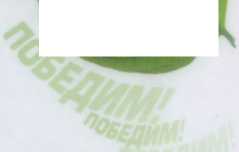 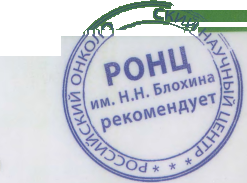 ВЛАДИМИР БРЮЗГИНдоктор медицинских наук, профессор, зав. отделением поликлиники РОНЦ им. Н.Н. БлохинаЛЕЧЕБНОЕ
ПИТАНИЕпри онкологических
заболеванияхУ Диетотерапия и лечение опухолейПродукты, побеждающие ракПравильное питание при лучевой терапии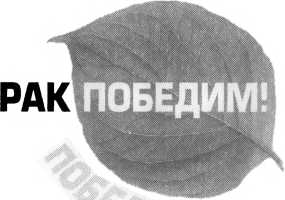 ВЛАДИМИР БРЮЗГИНдоктор медицинских наук, профессор, зав. отделением поликлиники РОНЦ им. Н.Н. БлохинаЛЕЧЕБНОЕ ПИТАНИЕ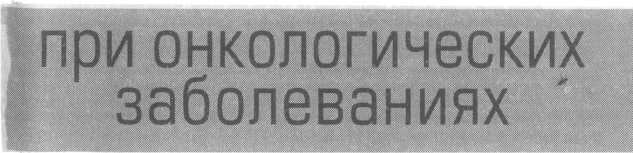 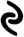 ЭКСМОМОСКВА 2011УДК 615.874:616ББК 53.51:55.6Б 89Брюзгин В. В.Б 89 Лечебное питание при онкологических заболеваниях / Владимир Брюзгин. — М.: Эксмо, 2011. — 480 с.ISBN 978-5-699-44441-0Онкологи считают, что у взрослых людей около трети видов рака связано с питанием. Но еда может и уменьшить опасность заболевания, и повлиять на рост опухоли на разных этапах. Например, те, кто ест больше всего фруктов и овощей, в два раза реже болеют раком, чем те, кто их ест мало. Наша книга будет полезна не только тем, кто заботится о своем здоровье, но и тем, кто столкнулся с онкологическими проблемами. Авторы дают простые, но необходимые советы по питанию после различных операций, а также при токсических реакциях, вызванных противоопухолевыми препаратами или лучевой терапией. В заключительной главе представлены практические рекомендации здоровым людям о том, как предотвратить онкологические заболевания. Лучшие специалисты Российского онкологического центра помогут вам поверить в то, что рак — это не приговор, а всего лишь диагноз!УДК 615.874:616 ББК 53.51:55.6© Давыдов М.И., текст, 2011© Оформление. ООО «Издательство «Эксмо», 2011Здоровье - для жизни,
жизнь - для здоровьяЕжедневно тысячам людей во всем мире ставят страшный диагноз — рак. Статистика заболеваемости не может не удручать. Тем более что ухудшается она вопреки всем усилиям ученых, постоянно работающих над созданием и усовершенствованием методов борьбы с онкологическими заболеваниями.Почему так происходит? Почему важные открытия в области борьбы с раком не помогают кардинально решить проблему? Да потому, что главный борец с болезнью — все-таки не скальпель, не чудо-таблетка, а... сам человек! Врач не может прожить за пациента другую, «правильную» жизнь: тот сам должен определиться, что важнее — здоровье и долголетие или сиюминутное удовольствие от выкуренной сигареты, выпитой рюмки, съеденной на бегу порции фастфуда?..Однако именно врач может и должен направить на правильный путь человека, решившего всерьез заняться профилактикой онкологических заболеваний. К сожалению, не у каждого лечащего доктора хватает времени и сил консультировать своих посетителей по вопросам здорового образа жизни. С целью восполнить этот пробел как раз и создана серия книг, одну из которых вы сейчас держите в руках. Тем, кому небезразлично собственное здоровье и будущее, ведущие сотрудники Российского онкологического научного центра им. Н. Н. Блохина и издательство «Эксмо» предлагают ценные советы по эффективной борьбе с онкологическими заболеваниями и их профилактике.Алгоритм действий в наших книгах расписан очень подробно, но пугаться не стоит. Никаких подвигов от вас не потребуется! Все перечисленные меры предельно просты. И самое главное — только при условии плодотворного, конструктивного сотрудничества между врачом и пациентом можно утверждать, что сегодня рак действительно не приговор!ОглавлениеПредисловие 	8Вступление	11Глава I. ОБШИЕ ПРОБЛЕМЫ	15Особенности питания онкологических больных	15Домыслы и реальность 	17Ежедневное питание онкологического больного	28Особенности питания в различные периоды заболевания	30Краткое знакомство с терминологией	31Рациональное питание и режим питания	32Ежедневное питание онкологического больного	36Значение различных пищевых продуктов в лечебном питании онкологических больных	39Четырехосновная диета	40Фруктово-овощная группа продуктов 	41Соки фруктово-ягодные и овощные	111Белковая группа продуктов 	116Молочная группа продуктов	138Хлебно-крупяная группа продуктов	148Мед	159Питание и иммунитет	164Витамины	168Нетрадиционные методы питания	177Биологически активные добавки к пище	189Питание при тяжелом состоянии	200Советы ухаживающим за больным	206Глава II. ЧАСТНЫЕ ПРОБЛЕМЫ	207Питание при нарушениях аппетита	208Диета при изменении вкусовых ощущений	220Питание при тошноте и рвоте	222Питание при запорах	230Лечение запоров. Выбор слабительного средства	237Питание при поносах	242Питание при нарушении прохождения пищи	249Диета при истощении и недостаточности питания	252Истощение и кахексия	264Энтеральное и парентеральное питание	268Современные взгляды на лечебное действие некоторыхпищевых веществ	286Питание при некоторых проявлениях опухолевого процесса . . . 295Особенности диеты при вздутии живота и спазмах кишечника . . 300Особенности питания при сухости во рту	311Особенности питания при изжоге	314Особенности питания при «синдроме нарушенноговсасывания»	319Особенности питания при отеках	325Питание при лихорадочных состояниях	331Питание при непереносимости лактозы	335Глава III. ДИЕТОТЕРАПИЯ И ЛЕЧЕНИЕ ОПУХОЛЕЙ	342Диетическое питание после некоторых операций 	343Диета после операции на легких	344Лечебное питание больных, перенесших операциюна желудке 	348Лечебное питание больных после операции на тонкой кишке . . . 360Советы по диете после операции на желчном пузыре	367Советы по диете после операции на поджелудочной железе .... 369Диета при противоестественном заднем проходе	374Диета после операций на молочной железе и яичниках	381Диета при лучевой терапии 	388Особенности питания при лучевой терапии полости ртаи гортаноглотки	389Диета при лучевой терапии пищевода	392Особенности питания при лучевой терапии брюшной полости . . 395Питание при лучевой терапии малого таза	398Диета при химиотерапии	400Питание при поражении печени	418Питание при поражении мочевыводящей системы	425Диета при бессоннице	433Диета при гормонотерапии 	436Глава IV. РОДЬ ПИТАНИЯ В ПРОФИЛАКТИКЕ РАКА .... 443Заключение	478ПредисловиеВ конце 1991 г., когда готовилось первое издание нашей книги по питанию, на пустых, чисто вымытых прилавках продовольственных магазинов Москвы, как бы издеваясь и ехидно подсмеиваясь, стояли одинокие светло-зеленые трехлитровые банки с березовым соком. Скучающие продавцы напрасно искали взглядом случайных покупателей и, отчаянно позевывая, поминутно посматривали на часы, тоскливо ожидая закрытия магазина. Рекомендовать в то время в книге о питании йогурт было бы кощунством, авокадо — издевательством, а оценивать преимущество французского сыра «Рокфор» над «Дор блю» — нравственным преступлением. Без преувеличения можно сказать, что за несколько лет произошло чудо: построены огромные продовольственные магазины, гигантские супермаркеты и прочие «Седьмые континенты», в которых могли бы поместиться остальные шесть континентов. В Москве и на ближних подступах к ней множатся неведомые прежде циклопические торговые образования: «Метро», «Ашан», «Рамстор». Число названий разнообразных продуктов в этих магазинах превышает десятки тысяч. Сотни видов сыров, колбас, десятки сортов сметаны, молока, диковинных фруктов и овощей и соков из них. Не хватит здоровья перепробовать все приправы, соусы, кетчупы, майонезы и горчицы. У каждой станции метро люди в грязных белых халатах предлагают дефицитные ранее пельмени, вареники, чебуреки и прочие хинкали. А какие появились морские продукты! Тигровые креветки и трепанги уже никого не удивляют, люди дискутируют о полезных свойствах трюфелей (грибов, а не конфет), вкусовых качествах королевских омаров в соусе из корнуэльских пикси, спрятанных под черной икрой, обсуждают особенности приготовления мяса страуса, крокодила и акулы. Однако среди фуа-гра, салатов с рукколой и семифредо нам уже не хватает простого и гениального изобретения — супа.После десятилетий продовольственного дефицита питанием у нас, хоть и с разных аспектов, интересуются все. Это не может не радовать, несмотря на то что данный интерес у подавляющего большинства населения часто сводится к совместному пережевыванию высоких цен на продукты, а у остальных к обсуждению низкокалорийных диет.Наконец, кто у нас десять лет назад слышал о наводнивших аптекарский рынок и газетную рекламу чудодейственных биологически активных добавках к пище, сулящих избавление от всех болезней? Вызывают ли они обширную брешь в мизерном семейном бюджете, опустошенном современным питанием и некоторыми продуктами, цены на которые приближаются к перистым облакам, просто усиливают нагрузку на ежедневные расходы или помогают на самом деле? Что полезно, а что вредно больному? Имея доступ к различной пище, человек сам выбирает ассортимент продуктов, доступный ему по экономическим соображениям и соответствующий его вкусовым привычкам и традициям. Хорошо, когда этот выбор осознанный и основывается на знании принципов и правил здорового питания.За последние годы не менее серьезные перемены произошли и в диетологии, науке, занимающейся изучением питания при различных заболеваниях. Она становится все более точной научной дисциплиной за счет использования методов доказательной медицины и новых подходов к сбору, анализу и обобщению обширной информации. Проведенные крупномасштабные медицинские исследования по изучению влияния питания на профилактику и лечение различных болезней, в частности злокачественных новообразований, подтвердили высказывание Гиппократа: «Если отца болезни еще нужно поискать, то мать известна всегда — это питание» — и позволили пересмотреть, поколебать или даже опровергнуть многие, ранее казавшиеся незыблемыми, основы диетотерапии. Радикальные, можно даже сказать, революционные, изменения произошли во взглядах на диетотерапию при язвенной болезни желудка, двенадцатиперстной кишки и заболеваниях печени. Поменялось отношение к роли питания в профилактике и лечении злокачественных опухолей. В настоящее время установлено, что питание может содействовать предотвращению и лечению различных, в том числе и опухолевых, заболеваний, влияет на качество жизни человека в обычной обстановке и в критических ситуациях (стресс, операция, травма, инфекции, опухолевые заболевания). Более чем когда-либо люди стали задумываться над тем, что от характера питания зависит не только внешний вид, но и самочувствие, здоровье и продолжительность жизни.Обучение правильному питанию во многом определяет успех не только профилактических мероприятий, но и способствует повышению качества жизни и эффективности лечения, больных злокачественными новообразованиями. Различные диетические пособия держат третью позицию в списке самой часто издаваемой книжной продукции (на первых двух местах находятся соответственно Библия и Коран).К сожалению, на прилавках книжных магазинов отмечается засилье примитивных и недостоверных, но сытно кормящих своих авторов книг, посвященных питанию при раке, в которых содержится либо непроверенная (а иногда и вредная) информация о лечебном действии различных продуктов и разнообразных диет, либо приводятся устаревшие научные данные. На этом фоне лишь единичные серьезные, научно обоснованные работы заоблачной вершиной возвышаются над большинством примитивных публикаций, написанных людьми, весьма далекими от медицины и стремящимися урвать свой кусок при почти узаконенном грабеже пациентов.Придерживаясь в основном новых взглядов на диетотерапию, мы не отвергаем и старые методы питания, считая, что в медицине только гармоничное сочетание современного и традиционного может привести к наилучшим результатам.Заканчиваем писать предисловие. А то оно оказалось столь обстоятельным, что книгу уже можно было бы не читать. Кстати, чтение всей книги — удел смелых, терпеливых и дотошных, героическое свершение, по недосмотру богов не попавшее в каталог подвигов Геракла. Но как бы вы ни обожали советы диетологов по телевидению, читать эту книгу все-таки придется. Наступило время, когда и в области диеты онкологических больных мы питаемся не только надеждами.Для человека самое главное быть здоровым, второе — стать статным и красивым, третье — стать честно богатым, четвертое — процветать вместе с друзьями.Симонид КеосскийВступлениеЗлокачественные — общий термин, используемый для названия группы из 250 болезней. Опухоли могут возникнуть практически в любом органе человека, и у каждой из них свое название, особенности лечения и диетотерапии. Для онкологического больного проблема питания далеко не безразлична и требует срочного и правильного решения. Поэтому неудивительно, что после вопросов о лечении и прогнозе заболевания пациент, как правило, интересуется диетой. О том, чем и как питаться, непременно спросит не только больной, но и его родственники. И зачастую получает советы типа «питаться чаще» или «избегать жирного, острого, соленого». Между тем диета больных, страдающих новообразованиями различных органов, получающих лучевую или химиотерапию с различными побочными явлениями, требует различного подхода и не укладывается в «прокрустово ложе» однообразных трафаретных рекомендаций. Чем же объяснить традиционную немногословность советов? Пресловутым дефицитом времени у врачей, невозможностью подробно ответить на вопрос в связи с отсутствием серьезных научных исследований по этой теме или другими факторами? «Молчание» специалистов вынуждает одних пациентов отправляться по неведомым дорожкам на самостоятельные поиски волшебной диеты, где им приходится общаться с народными Целителями с их нелепыми рекомендациями по лечебному питанию. Другие совершают дайвинг в опасные глубины обширной непрофессиональной информации по питанию, в которой отсутствуют достоверные и объективные данные. Третьи, блуждая по Интернету, запутались в его сетях с многочисленными и противоречивыми, непроверенными, подчас противоположными советами. Ну а четвертые воспринимают отсутствие четких рекомендаций, как разрешение есть и пить все, что хочется. Наиболее же общительные больные обращаются к друзьям и знакомым, которые всегда располагают «свежей информацией» о какой-нибудь противораковой диете, излечившей «одного больного».Даже после окончания эпохи включения в рацион дистиллированного керосина, мочи (уринотерапия) и сулемы отдельные подвижники использования подобных нетрадиционных методов еще встречаются. Хочется подчеркнуть, что если советы употреблять диеты с включением растений — чаги, облепихи, чистотела и даже мухомора — еще как-то можно объяснить, то некоторые темные, жестокие, варварские диеты, которыми с удивительным упорством и надеждой истязают себя отчаявшиеся пациенты, не заслуживают даже упоминания. Все это говорит о том, что больные в стремлении «ухватиться за соломинку» готовы принимать все ради иллюзорной надежды на спасение.Сложность проблемы питания онкологических больных заключается в том, что длительное время научные исследования затрагивали в основном вопросы профилактики опухолей. Постоянное накопление и обновление сведений, касающихся отдельных продуктов, опережает их оценку в лечении той или иной патологии. Поэтому больным, впрочем, так же, как и врачам, бывает очень трудно составить правильное представление о необходимой для них диетотерапии. Многие рекомендации новомодных «специалистов» по питанию онкологических больных — это плоды фантазии, доходящие до абсурда, которые часто преподносятся в наукообразной и завлекательной «упаковке». Следует сказать, что «сочинительство» диет — очень удобный вид творчества: достаточно объявить одни продукты вредными, другие полезными, изменить время приема фруктов, указать, сколько раз надо пережевывать каждый кусок во время еды, и возникают очередные диеты, которые «сулят больным людям избавление от страданий» (а авторам дополнительный доход). Про такие диеты очень правильно сказал академик Н.М. Амосов: «Все они очень похожи — в них много эмоций и мало науки».До последнего времени вопросы диетотерапии онкологических больных были полностью в ведении диетологов. В последнее время ситуация меняется. На II Европейском конгрессе по питанию было отмечено, что контрольный пакет акций по диетотерапии онкологических больных переходит к врачам других специальностей — онкохирургам, химиотерапевтам и др. Целесообразность отстранения диетологов от онкологического пирога сомнительна, хотя именно онкологам чаще всего приходится непосредственно общаться с пациентами и назначать соответствующий режим питания.Авторам данной публикации, длительное время работающим в поликлинике Российского онкологического научного центра Академии медицинских наук, приходится ежедневно отвечать на многочисленные вопросы, связанные с питанием, и давать рекомендации, которые наиболее полно отвечают современным взглядам на диетотерапию онкологических больных. Последнее обстоятельство особенно важно, так как в самом конце XX века произошел пересмотр прежних подходов к лечебному питанию при диетотерапии злокачественных новообразований. Это обусловлено новыми данными о влиянии отдельных пищевых веществ и продуктов на профилактику и возникновение рака, возможностью оказывать влияние на многие проявления опухолевого процесса и нивелировать побочные явления противоопухолевого лечения с помощью диетотерапии. В последнее время в диетотерапии возникло два направления, которые основаны на новых и старых представлениях о принципах лечебного питания. Новые тенденции характерны для большинства зарубежных диетологов и части отечественных специалистов. В отечественной литературе до сих пор рекомендуются прежние и реже новые подходы к диетотерапии. К примеру, профессор В.Т. Ивашкин настаивает, что при язвенной болезни не надо соблюдать никаких диет, а профессор А.А. Шеп- тулин рекомендует традиционную диету. Выбор за лечащим врачом, а главное — за самим больным, который лучше всего может оценить эффективность того или иного подхода к лечебному питанию.В связи с отсутствием специальных руководств большинство конкретных советов и рекомендаций, приводимых в этой книге, основывается на практическом опыте медицинских работников, длительное время занимающихся лечением пациентов с различными злокачественными новообразованиями и реально осознающих действенность рационального питания на течение заболевания. Мы постарались ответить на вопросы: почему питание особенно важно для онкологических больных и каким требованиям должно удовлетворять питание пациентов с онкологическими заболеваниями? Почему больные с онкологическими заболеваниями нередко плохо переносят обычное питание? Какое питание является максимально эффективным у больных с онкологическими заболеваниями и почему? Когда следует уделять особое внимание питанию онкологических больных?Это не поваренная книга, не руководство по кулинарии и не справочник по диетологии. Приступая к написанию работы, авторы поставили перед собой цель — помочь онкологическим больным действительно необходимыми советами по питанию, ознакомить их с элементарными понятиями в области диетотерапии при многочисленных расстройствах, вызываемых опухолями и их лечением.Мы надеемся, что наши советы помогут облегчить переносимость большинства неприятных симптомов, вызванных заболеванием и лечением, а также предотвратить расстройства питания организма и развитие тяжелого осложнения злокачественных опухолей — истощения.Древнекитайская медицина гласит: «...на болезнь в первую очередь нужно воздействовать питанием». По отношению к онкологическим заболеваниям это изречение справедливо в основном к профилактике, а не к лечению рака. Но давайте все же дадим шанс и пище.Твоя пища станет твоим лекарством...ГиппократГлава IОБЩИЕ ПРОБЛЕМЫОсобенности питания
онкологических больныхТот, кто научился кипятить воду и варить сосиски и считает, что этих знаний по диете достаточно, может не обременять себя перелистыванием этой книги. Если в жизни здорового человека правильное питание играет важную роль, то для онкологического больного роль питания порой приобретает жизненно важное значение. Сложности и трудности в питании онкологических больных трудно переоценить, но еще труднее их преодолеть. Действительно, разработка диеты — это сложный и многообразный процесс, который необходим для каждого индивидуального случая. Почему же необходимость правильного питания нередко становится решающим моментом в судьбе онкологических больных? С одной стороны, высококалорийные диеты у больных с онкологическими заболеваниями могут стимулировать рост опухолевых клеток, с другой — недостаточное питание приводит к истощению, ухудшению сопротивляемости организма и снижению эффективности лекарственной терапии, операции, химио- и радиотерапии, развитию осложнений. Установлено, что использование соответствующих диет, употребление одних и ограничение других продуктов, а также исключение некоторых способов обработки и хранения пищи позволяет значительно снизить риск появления многих опухолей, а при эффективном лечении, возможно, и предотвращать появление рецидива (повтора) заболевания. В последнее время появились работы, касающиеся непосредственного влияния питания на лечение злокачественных новообразований.При заболевании раком безысходность и отчаяние родственников и близких больного понятны. Большинство из них осознают серьезность и опасность заболевания, осведомлены, что изменения, вызываемые опухолями, порой приводят к.истощению, и стремятся помочь больному всеми способами, в частности питанием. Значительную часть знаний о том, какая еда полезна, а какая нет, человек получает из недостоверных источников: от родителей и из журналов. Чем лучше информированы больной и его родственники о правильном питании, тем более активно они участвуют в процессе лечения.Следует помнить, что главными все-таки остаются три метода лечения рака: хирургический, химиотерапевтический и лучевой, а не волшебные блюда или чудесные напитки. К сожалению, серьезная, научно обоснованная и в то же время популярная литература по диетотерапии рака практически отсутствует. Зато широко распространенное заблуждение об абсолютной обреченности онкологических больных стимулирует появление многочисленных работ по лечению рака теми или иными продуктами, написанных людьми, нередко имеющими отдаленное представление о диетологии вообще и никакого о диетотерапии при злокачественных опухолях в частности.Справедливости ради следует сказать, что проблема правильного питания при онкологических заболеваниях, лучевой и химиотерапии неоднозначна и многогранна и в настоящее время полностью не решена. Поэтому даже у части медиков искреннее желание вылечить больного нередко уживается со скептическим отношением к возможностям диеты при лечении рака. Все это вынуждает разуверившихся в общепринятых методах лечения больных и их родственников заниматься поисками чудодейственных средств и противораковых диет, порождает ошибочные представления о роли и значении питания. В связи с этим нельзя не видеть настоятельной необходимости информации и просвещения в этой области.В сложной цепи диетических мероприятий требования, предъявляемые к питанию онкологических больных, можно свести к трем основным звеньям:определенные продукты и диеты, применяемые с профилактической целью и позволяющие исключить или существенно уменьшить вероятность развития рака;диетическое лечение онкологических больных (наиболее благоприятные режимы питания, направленные на улучшение общего состояния больного при многочисленных проявлениях опухолевого процесса, облегчающие переносимость побочных эффектов, вызванных лучевой, химио- и гормонотерапией);диетотерапия как специфическое противоопухолевое лечение. Последнее звено, по нашему мнению, многие годы являлось несостоятельным и относилось к компетенции псевдоонкологов. Тем не менее в последнее время появились как популярные, так и серьезные научные исследования, в которых рассказывается о создании режимов питания, приводящих к гибели опухолевых клеток при некоторых редко встречающихся видах рака.Домыслы и реальностьНекоторые верят в летающие тарелки, другие надеются, что употребление квашеной капусты увеличивает бюст, а третьи убеждены, что вино утоляет жажду и в морковке содержится огромное количество витамина С. А все потому, что информацию про это им сообщили самые надежные люди: бабушка Фрида, сержант Грицюк и еще один парень на работе. А что по этому поводу пишет научно-популярная литература, не суть важно. Мнение близких нам людей обладает удивительным свойством — оно очень быстро принимается на веру, порой без всяких проверок. И напрасно.Неправильные, ошибочные мнения по питанию онкологических больных являются весьма распространенными. Вначале рассмотрим наиболее часто встречающиеся общие представления о диете онкологических больных, которые, на наш взгляд, являются неверными и нуждаются в корректировке.Заблуждение Для больных злокачественными новообразованиями диета не имеет значения.Действительность Слово «диета» захлестнуло информационное пространство примерно со второй половины XX века, вошло в наш привычный словарь и встречается так часто, что порой вызывает отрицательные эмоции у тех, кто со всех сторон слышит об «идеальной диете», «индивидуальной диете». Тем не менее даже для здорового человека размер талии и диета играют важную роль. Подтверждение тому — огромное количество диет: от кремлевской и средиземноморской, обеспечивающей потерю 10 кг за две недели, до диет для бодибилдинга (если вы не точно знаете, что это такое, не страшно), резко увеличивающих мышечную массу. Для онкологического больного сбалансированное рациональное питание необходимо всегда, в любых стадиях заболевания. А в период лечения противоопухолевыми препаратами, во время проведения лучевой терапии, а также после операций на органах желудочно-кишечного тракта диетотерапия приобретает решающее значение.Правильно сбалансированная диета способствует сохранению веса, препятствует нарушению обмена веществ и содействует восстановлению нормальных тканей. Кроме того, онкологические больные при научно обоснованном рациональном питании меньше подвержены инфекционным и воспалительным процессам и риску возникновения истощения.Оказывая общеукрепляющее физиологическое действие, улучшая самочувствие и поддерживая необходимые физиологические функции организма, правильно организованное питание, что очень важно, повышает качество жизни больных. Диетотерапия становится обязательным средством лечения не только при новообразованиях желудочно-кишечного тракта, печени или поджелудочной железы, без которого любое другое лечение становится неэффективным. В последнее время лечебное питание приобретает значение как существенная часть терапии при опухолях и других органов.Установлено, что пациенты, которые придерживаются рекомендованной диеты, лучше переносят операцию и послеоперационный период. Соблюдение специальной диеты позволяет улучшить общее состояние, уменьшить вероятность или исключить развитие побочных явлений; снизить токсичность и успешнее бороться с побочными явлениями лучевой и химиотерапии, благодаря чему больные способны выдержать большие дозы того или иного лечения. Кроме того, диетотерапия помогает более быстрой ликвидации последствий химиотерапии и восстановлению нарушенных функций.Заблуждение Большинство больных понимают значение питания при лечении рака.Действительность У многих больных нередко наблюдается неправильная оценка, ошибочные взгляды и неверные суждения по поводу роли питания в лечении рака. Истинное значение лечебного питания довольно слабо осознается как больными, так и их родственниками. Одни излишне оптимистично возлагают на диетотерапию слишком большие надежды, другие равнодушны, третьи, наоборот, чрезмерно пессимистичны и считают соблюдение диеты бессмысленным.Поэтому лечащий врач не должен жалеть времени на разъяснение значения питания. Время, потраченное на информирование и просвещение больного в области диетотерапии, окупится сполна:во-первых, больной будет более реально оценивать влияние питания на выздоровление;во-вторых, поймет, что меры, предпринятые им в области диетотерапии, оказывают помощь в лечении опухоли и позволяют улучшить общее состояние;в-третьих, просвещение в области питания поможет устранить разгул стихийности в использовании модных диет.Заблуждение Одни и те же продукты, диеты и меры, связанные с питанием, с успехом можно использовать как для профилактики, так и для лечения онкологических заболеваний.Действительность Диеты для профилактики рака отличаются большей абстрактностью и меньшей конкретностью. Одна из самых распространенных ошибок заключается в том, что между профилактическими рекомендациями и диетотерапией больных, имеющих злокачественные новообразования, некоторые ставят знак равенства. На самом деле это не всегда правильно. Например, есть все основания считать, что воздержание от курения и алкоголя снижает вероятность заболевания определенными формами рака легкого и гортаноглотки. Однако лечение указанных новообразований только отказом от курения и алкоголя неэффективно и является лишь дополнением к хирургическому вмешательству, лучевой и химиотерапии.Сама же диетотерапия при этих опухолях многообразна и неодинакова при различных стадиях заболевания и включает активные диетотерапевтические мероприятия, высококалорийное дополнительное питание, в том числе жидкие специализированные концентраты, питательные препараты для внутривенного введения, а также стоматологические меры для обеспечения гигиены полости рта.С другой стороны, целый ряд диетотерапевтических мероприятий, таких как активное употребление овощей, фруктов, соков, злаковых, вполне уместен как с профилактической целью после операций, так и в периоды ремиссии заболевания, а иногда и в перерывах между курсами химио- и лучевой терапии.Заблуждение Многие больные и медицинские работники считают, что советы по питанию в онкологии — прерогатива исключительно врачей-диетологов.Действительность Концепции и направления в диетологии и диетотерапии меняются довольно часто, быстро и иногда радикально. Поэтому без специалиста, занимающегося обзором и анализом последних изысканий в этой области, существует реальная возможность отстать от современных подходов к режимам питания. Естественно, что специалистом, располагающим сведениями о новейших достижениях диетотерапии, является врач- диетолог. Он первым включается в разработку питания для больного и назначает индивидуальную диетотерапию. Однако на практике только пациент, находящийся в больнице, может получить квалифицированную помощь диетолога, который составит планы и решит стратегические вопросы о будущем питании (в том числе зондовом и внутривенном). В домашних условиях вероятность консультации диетолога минимальна. Поэтому большинство рекомендаций в области питания отданы на откуп медицинским работникам различных специальностей — врачам-онкологам, врачам общего профиля, а также медицинским сестрам. От них обычно больные и получают основные сведения о лечебном питании.Заблуждение Существует мнение, что диетотерапия, направленная на усиленное питание онкологического больного, способствует росту опухоли.Действительность Убедительных данных об ускорении роста опухоли при высококалорийном питании нет, хотя в последнее врё- мя появились научные исследования, утверждающие, что ограничение калорийности целесообразно для любого онкологического больного, кроме тяжелобольных с далеко зашедшими стадиями заболевания. Тем не менее не следует снижать калорийность рациона ниже 1800 ккал. Необходимы специальные контролируемые исследования на большом числе больных, чтобы точно сказать, влияет ли большое количество одних веществ и недостаточное количество других на ускорение роста опухоли. Большинство онкологов считают, что высококалорийное питание так же, как и длительное лечебное голодание, при злокачественных опухолях пользы не приносит. При проведении лечения выгода от рационального, сбалансированного питания перевешивает риск роста опухоли. При росте опухоли большинство клеток находятся в процессе деления и становятся более чувствительными к химио- и лучевой терапии, и, следовательно, лечение может проходить более успешно. При истощении и резкой слабости усиленное питание является главным, а при определенных обстоятельствах и единственным методом общеукрепляющего лечения. В то же время после некоторых операций (например, после удаления яичников) нередко возникает существенное увеличение веса, что не всегда является благоприятным для прогноза заболевания.Заблуждение Если бы больной питался иначе, у него никогда не развился бы рак.Действительность Действительно, правильное питание позволяет значительно уменьшить вероятность заболевания множественными злокачественными опухолями. Широкая информация об опасности, связанной с употреблением жирной, а также пережаренной пиши и продуктов с высоким содержанием канцерогенных веществ (нитратов, бензпирена и др.), привела некоторых больных и их родных к мысли, что только неправильное питание и продукты, содержащие канцерогены, вызывают рак. Такое мнение о причинах появления опухолей слишком упрощенно и неверно. Можно хорошо знать о канцерогенных и профилактических свойствах пищевых продуктов или быть совершенно неосведомленным в этой области, можно соблюдать все правила питания, способствующие профилактике новообразований или полностью игнорировать их, все равно шанс заболеть раком есть, потому что, не отрицая определенной роли некоторых продуктов в развитии онкологических заболеваний, нельзя игнорировать множество внешних и генетических факторов, влияющих на возникновение новообразований. Поэтому нет твердой уверенности в том, что если бы больной питался по- другому и «чистыми» продуктами, он никогда не заболел бы раком. Это заблуждение опасно еше и потому, что создается впечатление, будто «виновата сама жертва», или «виноват повар», или «виновата пиша».Вообще окружающим больного не следует слишком акцентировать внимание на прошлом. Необходимо поддерживать в больном положительные эмоции, вселять в него оптимизм, настраивать на эффективность лечения и помогать ему в соблюдении диеты.Заблуждение Существуют продукты, способствующие возникновению злокачественных опухолей.Действительность В многочисленных исследованиях подробно разбирается влияние различных продуктов на возможность возникновения злокачественных опухолей. Еше десятилетие назад считалось, что, несмотря на то что все продукты отличаются по своей пищевой ценности, среди них нет абсолютно вредных или исключительно полезных. В настоящее время установлена необходимость ограничения потребления жиров, особенно животных и неоднократно перегретых жиров, копченых, маринованных продуктов и увеличение потребления овощей и фруктов, а также продуктов из цельного зерна. Не допускаются к употреблению продукты, пораженные плесенью. Это положение сохраняет свою силу и в лечебном питании онкологического больного, хотя одни и те же продукты в различные периоды заболевания и лечения могут ограничиваться или допускаться в пишу лишь после кулинарной обработки, в то время как другие являются более предпочтительными в натуральном виде. Подробнее о роли продуктов в возникновении рака читайте в главе «Роль питания в профилактике рака».Заблуждение Голодом можно «истощить» рак.Действительность Лечение голодом, оправдывающее себя при некоторых заболеваниях, имеет давнюю традицию и немало как стойких сторонников, так и рьяных критиков с набором убедительных аргументов «за» и «против». Но опыт говорит, что голодание с целью истощить раковые клетки может вызвать серьезные нарушения в организме. Существуют сведения, что снижение веса более чем на 10% в месяц повлечет за собой неприятные последствия. Потеря веса обычно сопровождается усталостью и отсюда ухудшением общего состояния. Кроме того, жировые ткани хранят отработанные продукты. При снижении веса эти субстанции попадают в кровеносную систему. Голодание — это своеобразный стресс для организма, вызывающий истощение, слабость и усталость. Энергичные, быстро размножающиеся раковые клетки всегда найдут себе питание, отнимая его у здоровых, но ослабленных клеток организма. Таким образом, попытка голодом истощить опухолевые клетки всего лишь миф. Полноценное питание поможет сохранить силы для борьбы с раком.Заблуждение Существует взгляд, что без просвещения семьи больного в области питания можно спокойно обойтись.Действительность При онкологических заболеваниях большинство пациентов нуждаются в дополнительном уходе, они зависят от своих родственников в вопросах питания, эмоциональной поддержке и помощи в точном выполнении всех предписаний врача. Так как пишу чаше всего готовят родственники, им необходимо знать, какая диета необходима больному. Желательно, чтобы лечащий врач рассказал родственникам о характере заболевания и помог советами в соблюдении соответствующей диеты. С другой стороны, больные часто подвергаются уговорам друзей и близких воспользоваться нетрадиционной, клинически необоснованной диетой. Знакомые больных и их родственники ни в коем случае не должны выступать в роли единственных апологетов-консультантов в области питания.Заблуждение Среди медиков нередко встречается мнение, что больной нуждается в консультации по вопросам лечебного питания только после операции или во время проведения химио- или лучевой терапии.Действительность Обычно во время активного лечения в медицинском учреждении питание полностью находится под контролем медиков (а также работников пищеблока), и больному оказывают определенную диетотерапевтическую помощь. Однако в дальнейшем о назначении диеты могут «забыть». Дома вся ответственность и забота о питании ложатся на больного и его семью. Поэтому пациенты после выписки из больницы нуждаются в рекомендациях по вопросам питания даже в большей степени, чем это было раньше, особенно если им нужно восстановить свое состояние, ослабленное операцией или лечением. Не представляя, как ему питаться, больной, естественно, волнуется по поводу диеты. Теперь он реже общается с врачом и медсестрами, но и на приеме у врача он не всегда может получить квалифицированный совет. Беспокойство больного и его родственников часто приводит к выбору ими сомнительной диеты или стремлению использовать какие-либо другие средства, связанные с питанием, которые будто бы предупреждают развитие рецидивов новообразований.В настоящее время заканчивается ряд клинических исследований, цель которых изучить роль питания и некоторых веществ в стимулировании защитных сил организма и предотвращении рецидива рака. В частности, анализируется действие многочисленных биологически активных добавок к пище. Эти исследования требуют длительных испытаний, поэтому давать им окончательную оценку преждевременно.Заблуждение Некоторые пациенты считают, что лучшими советчиками в отношении правильного питания являются другие онкологические больные, и пользуются их рекомендациями.Действительность Основной недостаток советов других больных — отсутствие специальной медицинской, онкологической и диетологической подготовки, весьма важной для осуществления разумной и правильной диеты. Кроме того, рекомендации этих больных, основанные на личном опыте и часто непроверенных способах питания, не могут быть приемлемы даже для больных с опухолью того же органа, но получающих другое лечение или находящихся в иной стадии заболевания.Следует подчеркнуть, что больные нередко рекомендуют сомнительные, неизученные методы лечения, применяя которые, особенно в начальных стадиях заболевания, можно упустить время для операции или эффективной химиотерапии.Заблуждение Больные нередко считают, что в питании нужно ориентироваться на свой аппетит, который подскажет, что и в каком количестве надо есть.Действительность Расположение опухоли в тех или иных внутренних органах, сочетание физического и психологического стрессов, а также наличие болей изменяет и ухудшает аппетит при онкологических заболеваниях, делая его плохим союзником в борьбе с болезнью. Поэтому ни здоровые люди, ни тем более больные не могут полагаться только на свой аппетит, если стремятся избежать неприятностей, связанных с питанием.У онкологических больных, принимающих большое количество лекарств, лучевую или химиотерапию, имеющих опухоль пищеварительного тракта или страдающих истощением, аппетит обычно существенно расстроен. Такие пациенты должны питаться, руководствуясь требованиями врача, а не собственным аппетитом.В эти периоды больной должен рассматривать и принимать пищу как лекарство. В противном случае последует целый ряд отрицательных последствий, таких как дальнейшее уменьшение аппетита, потеря веса, слабость, ухудшение настроения, депрессия. По мере развития такого состояния, связанного с недостаточностью питания, пациент слабеет, становится менее активным, постепенно наступает полная потеря аппетита, у него развивается истощение, депрессия, тоска, пока наконец голодание не становится угрожающим для жизни.Заблуждение Для онкологических больных «деревенские» продукты полезнее «городских».Действительность Жирный творог, молоко из-под коровы, самодельное сливочное масло — все это символы здорового питания для отравленного смогом горожанина. Однако резкое изменение баланса питательных веществ создает дополнительную нагрузку на желудок, кишечник и эндокринную систему. Поэтому «деревенские» продукты нужно вводить в рацион постепенно. Что касается деревенского молока, то оно содержит намного больше козеина, который вреден для людей старшего возраста, так как увеличивает вероятность развития суставных заболеваний. Также это молоко вредно людям, страдающим полной или частичной непереносимостью молочного белка.Заблуждение Довольно распространено мнение, что специальные диетотерапевтические меры могут вылечить рак.Действительность Необходимо заявить, что злокачественные опухоли излечивает не диета. Ни одна, даже самая раииональ- ная диета, составленная с учетом индивидуальных особенностей пациента, включающая внутривенное или зондовое питание, не может быть панацеей. Тем не менее некоторые специальные диеты в добавление к радикальным методам лечения, таким как хирургическое вмешательство, лучевая терапия или химиотерапия, могут повысить вероятность выздоровления.С другой стороны, игнорирование, постоянное несоблюдение диеты может существенно затруднить лечение, снизить сопротивляемость организма к заболеванию, замедлить процесс реабилитации (восстановления). При некоторых ситуациях, если неправильное питание сохраняется длительное время, возникает истощение.Заблуждение При невозможности нормально питаться больным старше 65 лет не следует использовать специальное зондовое и внутривенное питание.Действительность Нет такой возрастной границы, за пределами которой больные автоматически лишались бы этих видов питания. Их использование определяется не столько возрастными характеристиками, сколько физиологическим состоянием больного и прогнозом его болезни.Заблуждение Особое внимание питанию онкологических больных следует уделять только при потере веса.Действительность Хотя нередко встречаются люди, худеющие без видимой причины, значительная потеря веса почти всегда говорит о серьезном заболевании. Онкологические больные требуют особого внимания и правильного подхода к питанию. Чтобы не допустить потери веса, важно как можно раньше начать соблюдать рекомендации по питанию, представленные в этой книге. Это позволит своевременно предупредить снижение веса, избежать или снизить побочные эффекты терапии, мобилизовать собственные иммунные силы организма для зашиты и борьбы с онкологическим процессом.Заблуждение Один из наиболее часто встречающихся симптомов онкологических заболеваний — анорексия (полное отсутствие аппетита, отвращение к пише) — может быть преодолен с помощью подходящей диеты и психотерапевтических методов воздействия со стороны родных и близких людей.Действительность Это не совсем верно и зависит от причины анорексии, характера и стадии заболевания, хотя диета, а также поддержка семьи и близких людей всегда очень важны. Иногда отвращение к пище можно преодолеть с помощью сравнительно простых мер. Например, больным иногда помогает совет питаться часто и понемногу. При этом пиша должна быть высококалорийной. Анорексию можно уменьшить изменением психологической обстановки. Однако, как правило, такими средствами потерю аппетита ликвидировать не удается, и приходится прибегать к специальным диетотерапевтическим способам питания и лекарственным препаратам.Заблуждение Не следует затрачивать чрезмерных усилий и заботиться о диетотерапии онкологических больных, находящихся в тяжелом состоянии.Действительность Оставим на совести авторов это утверждение. Невнимание к диетотерапевтической помоши тяжелым больным не может быть оправдано. Оценка продолжительности жизни онкологических больных даже специалистами крайне ненадежна. Каждый онколог может привести немало удивительных примеров, когда настойчивая борьба за здоровье, казалось бы, самых безнадежных больных приводила к длительной ремиссии, а иногда и к возвращению к труду. Необходимо воскресить надежду, нередко оставившую больного, помочь справиться с болью, страхом, бессонницей. И питание здесь играет не последнюю роль.Далеко зашедшие формы злокачественных опухолей чрезвычайно различны в своих клинических проявлениях. Разнятся и диетотерапевтические меры.Больные и их родственники должны понимать, верить и знать, что диетотерапия может помочь, что ни лечащий врач, ни диетотерапевт не оставили надежды на выздоровление. В этот сложный период внимание к питанию и другим простым вещам облегчает страдания больного, как физические, так и моральные.Диетотерапевтическая помощь тяжелобольному должна начинаться с выявления его желаний. Учитываться должны все аспекты: прихоти в употреблении той или иной пищи, индивидуальные привычки в питании, моральный климат в семье, согласие на предполагаемую диету.Некоторые операции (при далеко зашедших опухолях, например) при непроходимости пищи через пищевод могут продлить жизнь больного, но при этом в его существовании возникнут определенные трудности. Даже в тех случаях, когда радикальные меры осуществить невозможно, диетотерапию прекращать нельзя. Используются специальные способы — например, внутривенное или зондовое питание. У некоторых больных появляются боли, для облегчения которых часто употребляют наркотики, что может привести к запорам и тошноте. В этих случаях можно использовать такие препараты, как слабительные, противорвотные, успокаивающие средства и т.п.Необходимо также тщательно учитывать этические моменты, связанные с использованием диетотерапевтических мер.Ежедневное питание
онкологического больногоЗаболевания раком могут решительно изменить образ жизни и характер питания человека. Среди множества причин, определяющих влияние опухолевого процесса на нарушение питания, наибольшее значение приобретают следующие факторы:• общее влияние опухоли на организм, обусловленное биохимическими и психическими изменениями;• местное действие ряда опухолей. К ним относятся прежде всего новообразования полости рта, глотки, а также опухоли, вызывающие непроходимость пищевода и желудочно- кишечного тракта;• побочные действия хирургических вмешательств, лучевой терапии и противоопухолевых препаратов;• социальные проблемы — длительное пребывание в больнице, материальные трудности, вызванные инвалидностью, приобретением дорогостоящих лекарственных препаратов, поездками на консультацию и лечение в другие города, необходимостью покупок недешевых диетических продуктов в дорогих супермаркетах.Особенно велики пищеварительные расстройства, вызванные опухолями желудочно-кишечного тракта. В этих случаях нередко доминируют нарушения питания, обусловленные длительным отвращением к пище, ухудшением пищеварения при нарушениях функции поджелудочной железы, печени, желудка и тонкой кишки. Неприятные симптомы, возникающие при опухолях желудочно-кишечного тракта, являются для больного иногда даже более выраженными и мучительными, чем сама опухоль. Резкое ухудшение аппетита, плохая усвояемость пищи приводят к постепенному истощению больного и существенно затрудняют, а иногда и исключают возможности его лечения. Дело в том, что современные методы воздействия на опухоль, к сожалению, слишком агрессивны, и поэтому их можно применять только при удовлетворительном общем состоянии и нормальной функции внутренних органов и кроветворной системы, т.е. нужно быть достаточно здоровым и сильным, чтобы выдержать их.Проблема правильного питания при онкологических заболеваниях сложна и многогранна и в настоящее время полностью не решена. Необходимы серьезные исследования на большом количестве больных, сравнивающие эффективность различных диетотерапевтических мероприятий при тех или иных злокачественных новообразованиях. В последние годы возникло понятие «доказательная медииина». Это не новая наука, а новый подход к сбору, анализу и обобщению огромной информации по всем вопросам медицины, включая диетологию. В доказательную медицину введен метаанализ, особая методика обработки данных, которая позволяет сделать научно обоснованные выводы на основании результатов многолетних исследований в разных странах и исключить неправильные рекомендации, которые встречаются в медицине вообще и в области питания в частности. Например, с помощью метаанализа установлено, что малые дозы алкоголя, особенно красного вина, уменьшают риск развития атеросклероза и ишемической болезни сердца, а длительный прием препаратов витамина А и бета- каротина не имеет профилактического значения при заболеваниях легких (как это утверждалось в течение длительного времени). Проведенные в 2001 г. в 11 странах исследования по принципам доказательной медицины показали, что дополнительное употребление пищевых волокон не снижает частоты возникновения полипов толстой кишки, которые считаются предшественниками рака толстой кишки. Эти данные отнюдь не принижают значения пищевых волокон в питании здорового и больного человека, но вносят коррективы в лечебное питание при полипах толстой кишки.Особенности питания
в различные периоды
заболеванияХарактер питания онкологического больного зависит также от психологического настроя и изменяется в процессе заболевания и лечения. При благоприятном исходе заболевания условно можно выделить три периода, характеризующих изменения психического состояния и динамику диетотерапевтических мероприятий. Первый период — диагностика заболевания, операция, лучевая или химиотерапия, направленные на ликвидацию опухолевого процесса. В это время возможны тревога, напряжение, страх в связи с тяжелым заболеванием и возможным его трагическим исходом. Могут изменяться энергозатраты организма. (Например, при раке желудка основной обмен повышается на 40%.) Диетотерапия в указанный период направлена на улучшение общего состояния, компенсирование энергозатрат и преодоление возможных последствий операции и лечения. Второй период — длительное лечение многократными курсами профилактической или лечебной химиотерапии. В этот период больному присуще оправданное ожидание положительных результатов и в то же время беспокоит возможность возникновения рецидива заболевания. Его волнуют некоторые физические изменения, вызванные лечением: общая слабость, ухудшение аппетита, тошнота. Лечебное питание должно быть направлено на предотвращение рецидива заболевания и облегчение побочных явлений, связанных с химиолучевой терапией. Третий период — процесс длительного наблюдения, когда лечение закончено и можно считать, что заболевание надежно приостановлено или излечено. Больной еще испытывает волнение по поводу своего состояния (в физическом и эмоциональном планах), хотя и становится значительно спокойнее. Появляются проблемы с трудоустройством и социальным обеспечением. Могут возникнуть побочные явления от длительной диетотерапии, связанные с ограничениями в питании. Диета в этот период зависит от характера оперативного вмешательства и, по возможности, обеспечивает переход к обычному питанию, зачастую с ограничением калорийности.Если выздоровление задерживается или наступает прогрессирование заболевания, состояние больного требует специальных диетотерапевтических мероприятий, рассматриваемых в разделах «Питание при тяжелом состоянии» и «Питание при истощении».Краткое знакомство
с терминологиейПрежде чем рассматривать общие вопросы питания больных злокачественными новообразованиями, необходимо ознакомиться с некоторыми элементарными понятиями. Итак, наберемся терпения, чтобы познакомиться с унылой диетической терминологией и бесконечным перечнем продуктов и блюд.Знакомое и привычное слово «питание» может обозначать различные явления. Под питанием подразумевают не только прием пищи, но также все явления, процессы и предметы, имеющие отношение к пище и ее потреблению человеком.Различают два вида пищевых веществ. Первый — макронутриенты (от греч. «макрос» — большой): белки, жиры и углеводы. Это основные пищевые вещества, которые дают энергию, необходимую для выполнения всех функций организма. Второй — микронутриенты (от греч. «микрос» — малый): витамины и минеральные вещества. Это дополнительные пищевые вещества, которые не являются источниками энергии, но участвуют в регуляции функций организма и используются человеком в минимальных количествах — в миллиграммах или микрограммах.Слово «диета» от греческого «режим», «образ жизни» трактуется как «рацион питания, назначаемый больному». Диетология — наука о питании здорового и больного человека, которая разрабатывает основы рационального питания и методы его организации. Диетотерапия (лечебное питание) — метод лечения, заключающийся в применении определенной диеты. Диетотерапия предусматривает специально составленные с лечебной целью рационы и режимы питания для больных в остром периоде болезни или с обострением хронического заболевания. Диетическое питание подразумевает питание больных вне периода обострения.С позиции современной диетологии для поддержания нормальной жизнедеятельности организма, физиологического обес-печения обменных процессов, быстрого восстановления сил и энергии необходимо сбалансированное рациональное питание. Под понятием «сбалансированное питание» подразумеваются различные варианты блюд, которые содержат в оптимальном количестве такие неотъемлемые компоненты пищи, как белки, жиры, углеводы, витамины, минеральные соли и микроэлементы. Основные и дополнительные питательные вещества подразделяются на 6 групп: углеводы, белки, жиры, витамины, минеральные вещества и вода. Кроме того, пища содержит большое количество биологически активных веществ, имеющих значение для сохранения здоровья. К ним относится множество химических компонентов — фитосоединений, содержащихся преимущественно в растительных продуктах. Их роль в сохранении здоровья подчеркивает важность растительной пищи в питании. Потребление определенного количества пищевых веществ и в определенных соотношениях составляет один из принципов рационального и здорового питания. Мы не будем рассматривать все пищевые вещества, а остановимся лишь на тех, которые играют особую роль в питании онкологических больных.Рациональное питание
и режим питанияРациональное питание предполагает соблюдение трех принципов:Равновесие между поступающей с пищей энергией и энергией, расходуемой больным. Величина энергии пищи, необходимой человеку в течение суток, характеризуется понятием потребность в энергии. Под потребностью человека в энергии подразумевают то количество энергии, которая покрывает затраты энергии организмом. При этом значение приобретают рост и масса тела, уровень физической активности.Удовлетворение потребностей организма в определенном количестве и соотношении пищевых веществ.Соблюдение режимов питания (определенное время приема пищи и определенное количество ее при каждом приеме). Важны условия приема пищи: соответствующая обстановка, сервировка стола, отсутствие отвлекающих факторов.Если для подавляющего большинства наиболее часто встречающихся заболеваний (сердечно-сосудистых, болезней органов пищеварения, почек и мочевыводящих путей) созданы специальные, научно обоснованные диеты, то лечебное питание при онкологических заболеваниях с разнообразной клинической картиной, различными методами лечения и их последствиями остается актуальной и трудной проблемой.Пока онкологический больной находится в лечебном учреждении, с ним, как правило, проводится консультация по диете, разрабатывается ежедневное соответствующее меню. В последнее время все чаще решается вопрос о целесообразности включения в диету высококалорийных или питательных добавок с высоким содержанием белка. После того как, счастливо вздохнув, он покидает стационар, на него обрушивается шквал проблем, среди которых питание занимает не последнее место. Порой больные вынуждены принимать совершенно новые для них виды пищи. Пациенту следует осознать, что соответствующее питание — это часть противоопухолевой терапии, без которой эффективность любого другого лечения снижается или сводится к нулю. Еда, как уже говорилось, должна восприниматься как лекарство, от которого в немалой степени зависит здоровье. При правильном питании быстрее восстанавливается вес и улучшается самочувствие после операции, сокращается время (если необходимо) до проведения лучевой и химиотерапии и, возможно, в меньшей степени страдает иммунная система организма.В условиях стационара диетотерапевтические мероприятия, к сожалению, ограничены дежурными меню. В домашних же условиях для больных, получающих лечение амбулаторно, создаются большие возможности для питания с использованием биологически активных добавок к пище, витаминов и других средств, коррегирующих аппетит и способствующих лечению истощения, вызванного химиотерапией. Важна окружающая атмосфера, а весь процесс приема пищи должен доставлять удовольствие. Привлекательно сервированный стол, украшенный цветами, правильно подобранная посуда, оформление блюд нарезанными овощами и зеленью — все это способствует улучшению аппетита. Еда с друзьями, музыка за обедом, варьирование места приема пищи в вашей квартире, разнообразное меню на каждый день, бокал вина или пива перед едой (по согласованию с врачом) позволяют снять напряжение и вызвать чувство голода. Устройство пикников, посещение кафе и ресторанов — все может быть испробовано для получения положительных эмоций во время еды. Подобные советы могут выглядеть излишне романтично или даже малореально, но очень важно, чтобы больной чувствовал себя хорошо физически и морально, был более активен и подготовлен к трудовой деятельности.Большое значение для полноценного питания имеет вкус пищи, оказывающей реальное воздействие на самочувствие, психику, поведение. При выборе продуктов следует придерживаться правила: ценно не то, что слишком дорого, а то, что вкусно и полезно для организма. С этой сентенцией нельзя не согласиться, но в реальной жизни все, что вкусно и полезно, как правило, не очень дешево. Желательно избегать продуктов, которые перестали вызывать аппетит. Треть больных сообщают, что им больше не нравится вкус жареного картофеля и чипсов, а конфеты и алкогольные напитки (кстати, на всех этих продуктах мы и не настаиваем) вызывают отвращение. Некоторые из овощей, такие как цветная капуста, кукуруза, бобы, репа, брюква, стали вызывать вздутие кишечника. К слову, если репу мы знаем по сказке, то брюква покрыта мраком неизвестности. Тем не менее в рейтинге продуктов, вызывающих вздутие живота, она занимает ведущее место. В странах Северной Европы брюква широко распространена — ее с удовольствием едят и в Швеции, и в Германии, и в Финляндии. Несмотря на огромное разнообразие местных овощей и фруктов, здесь употребляют и брюкву.Возможно, кто-то теряет вкус к чаю или кофе. В то же время становятся любимыми свежие овощи и фрукты, а также блюда, приготовленные из творожной пасты, молочных продуктов, яиц, рыбы и другой легкоусвояемой пищи.Следует уделять особое внимание режиму питания, который включает в себя определенное количество приемов пищи в течение суток. В него можно вносить изменения с учетом характера и времени работы, климата, индивидуальных особенностей человека. В отечественной научной и популярной литературе главными приемами пищи признаются завтраки и обеды, согласно пословице: «Завтрак съешь сам, обед раздели с другом, а ужин отдай врагу или поделись с подругой». В немалой степени это обусловлено национальными традициями в питании. Хотя мнение о важности плотного завтрака, по некоторым сведени- ям, было запущено в оборот американскими производителями кукурузных хлопьев. Что же касается ужина, который надо отдать врагу, то в какой-то степени подобное утверждение справедливо для «жаворонка», но губительно для «совы», поскольку у «сов» вечером — время максимальной активности. И уже доказано, что процессы усвоения у таких людей тоже наиболее активны с шести до восьми вечера. Тем не менее последний прием пищи следует осуществлять за 1—2 часа до сна. Он не должен содержать жареных блюд, продуктов, богатых жиром, пряностями и не включать продуктов, вызывающих повышенное газообразование. Мнение о нежелательности обильной еды перед сном неоднозначно: при высокой температуре воздуха аппетит снижается, поэтому оправданы обильные по объему завтраки и ужины. Не случайно в жарких странах основной прием пищи переносится на вечерние часы. Кроме того, некоторые люди плохо засыпают, если что-нибудь не съедят. Приучаться к этому не надо, но конкретный вред от съеденного перед сном печенья с молоком или кефиром не доказан. Это не означает, что мы призываем к изменению принятых в нашей стране рекомендаций по режиму питания, а лишь указываем на их относительность: стандартные требования к режиму питания не являются догмой.Правильно назначенный режим питания обеспечивает нормальную работу пищеварительной системы, полноценное усвоение пищи, улучшает самочувствие. Считается, что продолжительность основного приема пищи — не менее 25 минут. Количество и энергоемкость потребляемой во время каждого приема пищи также играют определенную роль. Желательно, чтобы на обед приходилось не менее 30% суточного числа калорий. Энергоценность позднего ужина составляет 5—10% суточного рациона и включает такие продукты, как молоко, кисломолочные напитки, фрукты, соки, хлебобулочные изделия.У онкологических больных режим питания может изменяться в зависимости от периода заболевания, клинических проявлений опухолевого процесса и характера побочных действий химио- и лучевой терапии. Прием пищи может находиться в диапазоне от 4 до 8—10 раз в сутки. Некоторые больные могут получать небольшое количество пищи даже ночью.Ежедневное питание
онкологического больногоЕсли у вас нет времени или желания читать эту книгу, можете воспользоваться краткими требованиями к питанию онкологического больного, рекомендуемыми Американским противораковым обществом.«Пища страдающего раком пациента должна быть сбалансирована по основным классам питательных веществ, витаминам, минералам, воде. Белки помогают обеспечивать рост и восстановление тканей пациента, поддерживают иммунную систему. Недостаточное поступление белков затрудняет и замедляет выздоровление, снижает устойчивость к инфекциям. Как правило, больные злокачественными новообразованиями нуждаются в повышенном потреблении белковой пиши, особенно после оперативного лечения, химио- или лучевой терапии. Им следует рекомендовать использовать в пищу нежирное мясо, в том числе домашнюю птицу, рыбу, молочные продукты, орехи, высушенные бобы, горох, чечевицу, изделия из сои. Для восполнения энергетических затрат пациент обязан употреблять достаточное количество углеводов (фрукты, овощи, хлеб, злаки и продукты из них, бобовые) и жиров (животное и растительное масло, маргарин, орехи, рыбий жир и др.). При условии сбалансированного питания пациенты, как правило, не нуждаются в дополнительном введении витаминов и микроэлементов. В случае развития неблагоприятных эффектов от проводимого лечения пациенту могут быть дополнительно назначены препараты, содержащие витамины, микроэлементы или сбалансированные питательные смеси. Если же у пациента развивается рвота и (или) диарея как осложнение заболевания или лечения, ему должно быть скорректировано потребление воды с целью профилактики обезвоживания.Конечно же, питание каждого конкретного пациента, страдающего раком, сугубо индивидуально. И все же при разработке рациона врач может пользоваться принципами, предложенными American Cancer Society:• отдавать предпочтение дробному питанию (пять и более приемов пищи) с обязательным включением в ежедневный рацион разнообразных овощей и фруктов;• включать в рацион неочищенные злаки;ограничить прием очищенных (рафинированных) углеводов, злаков;ограничить потребление мяса, особенно жирного и подвергшегося переработке (колбасные изделия и т.п.);выбирать пищу, которая помогает поддерживать оптимальную массу тела.С точки зрения авторов настоящей книги в ежедневном питании больного (вне периода лечения) необходимо учитывать множество факторов, связанных с расположением опухоли, многообразными проявлениями опухолевого процесса, проведенной операцией, курсами химиотерапии, сопутствующими инфекционными процессами, малокровием и т.п. Но в любом случае в диете не должно быть однообразия, способствующего угнетению аппетита. Каким требованиям должно удовлетворять питание пациентов с онкологическими заболеваниями? Питание должно быть:а)	полноценным (содержать все питательные вещества в требуемом организмом количестве),б)	сбалансированным (сохранять определенные соотношения между питательными веществами), легко усваиваемым (не вызывать дополнительной нагрузки на процессы переваривания, всасывания и усвояемости клетками организма),в)	содержать все необходимые микроэлементы и витамины.По возможности следует отдавать предпочтение сырым растительным продуктам, свежим фруктам и овощам (морковь, свекла, помидоры). Они считаются неоспоримо полезнее своих отварных, тушеных и тем более консервированных собратьев. Как будет сказано ниже, фрукты, и особенно арбузы и дыни, лучше есть не менее чем за полчаса до основных блюд. Молоку7 и молочным продуктам в последнее время отводится меньшая роль. Существенно упал рейтинг и мясных продуктов. Это не означает, что их совсем надо перестать есть, но, по данным новейших исследований, их значение существенно понизилось. Отдается предпочтение отварным продуктам перед жареными. Целесообразно употребление продуктов с большим содержанием пищевых волокон, но и из них не следует создавать кумиров. Онкологическим больным нежелательно использование консервированных продуктов, впрочем, как и здоровым людям. Некоторые отечественные исследователи в области питания рекомендуют следующую, с нашей точки зрения, весьма скудную Диету при злокачественных заболеваниях.Первые блюда (супы): овощные, гороховые, грибные, молочные, рыбные (треска, навага, сазан, щука), фруктовые.Вторые блюда: пюре — овощные, картофельные, грибные, фруктовые и их сочетания; нежирная рыба и нежирное мясо, почки; каши — гречневая, пшенная, кукурузная и манная.Третьи блюда: компоты, кисели, простокваша, ацидофилин, фруктовые и ягодные соки в небольших количествах.Хлеб: ржаной, слегка подсушенный или черствый.Далее рекомендуются полезные далеко не всем больным лук, чеснок, редис, редька в качестве источника витаминов.Список блюд хоть и ограничен, чтобы не сказать примитивен, но продукты, входящие в меню, во всех отношениях весьма доступны, что, по-видимому, определяет главную ценность указанной диеты. Следует добавить, что перечень продуктов не является догмой и может быть изменен в зависимости от обстоятельств, характера новообразования, индивидуальных вкусов и привычек. При соблюдении указанной диеты еще раз следует напомнить о необходимости введения в рацион значительного количества белков. О продуктах, содержащих большое количество белка, будет сказано ниже.Около трети дневной нормы белка и калорий следует получать во время завтрака. С целью повышения калорий полезно употребление меда — высококалорийного продукта, содержащего аминокислоты, углеводы, витамины, микроэлементы и ферменты. Мед обладает свойством уменьшать явления интоксикации, псГвышает сопротивляемость организма, что делает желательным его употребление во время лучевой терапии, при некоторых режимах химиотерапии и больными, находящимися в тяжелом состоянии. Тем не менее при всех обстоятельствах суточное количество меда не должно превышать 60—80 г. Что касается жиров, то следует отдавать предпочтение растительным маслам. Можно рекомендовать орехи (грецкие, арахис, фундук, кедровые, миндаль), в которых, помимо жира, составляющего 45—65%, содержатся белки (16—27%), витамины Е и группы В, калий и другие элементы. Необходимо иметь в виду, что при неправильном хранении орехи могут быстро портиться, плесневеть и загнивать. Употребление в пищу таких орехов пользы не принесет, но вполне реально может привести к возникновению тяжелых отравлений.Значение различных
пищевых продуктов
в лечебном питании
онкологических больныхСведения о пищевых продуктах, которыми мы частично воспользовались из справочника Б.Л. Смолянского и В.Г. Лиф- ляндского по лечебному питанию, помогут разобраться в их пользе для онкологических больных, подобрать суточную дозу калорий, белков, углеводов, витаминов, а при необходимости и жиров. Важнейшим принципом рационального и сбалансированного питания является равновесие между энергоценностью рационов и расходов энергии (энерготрат). Суточное потребление энергии и белка для онкологического больного в возрасте от 40 до 60 лет составляет приблизительно 2100 ккал для мужчин и 1800 ккал для женщин; необходимое количество белка 65 г. и 58 г. соответственно.Отношение к калорийности диеты, как мы уже говорили, в последнее десятилетие начинает меняться. Если в 1985 г. на международном симпозиуме по теме «Питание, рак и пищевая поддержка» считалось, что для нормального питания пациента необходимо использовать все современные возможности (включая зондовое и внутривенное питание), то в настоящее время появляется все больше сообщений о целесообразности ограничения энергоценности пищевых рационов для большинства онкологических больных. Мы считаем, что пациентам с заболеваниями легких, опорно-двигательного аппарата, опухолей кожи, меланомы, число калорий должно соответствовать энергозатратам. Истощенным больным, а также пациентам с заболеваниями желудочно-кишечноготракта, печени, поджелудочной железы, опухолей головы и шеи, необходимо большее количество калорий. Наконец, после операций на яичниках калорийность пищи должна быть снижена за счет углеводов и жиров. Больным после удаления опухоли, находящимся в ремиссии, также рекомендовано несколько уменьшить суточный рацион, несмотря на то что исследования, показавшие, что ограничение калорийности диеты оказывает угнетающее влияние на невиди- мне метастатические клетки, пока не нашло подтверждения в доказательной медицине.К сожалению, «беда не приходит одна» — одновременно со злокачественными новообразованиями у больных нередко встречаются ишемическая болезнь сердца, атеросклероз, сахарный диабет, заболевания печени и почек. Поэтому при составлении ежедневного меню онкологического больного следует учитывать и сопутствующие заболевания. Не следует пугаться обилия продуктов предлагаемого ниже пищевого набора. Многие любимые блюда включают продукты из 2—3 групп. Нам представляется, что подобная диета не повредит и родственникам больного — здоровым людям, необремененным какими-нибудь новыми идеями о сверхмодных, но не подкрепленных серьезными научными исследованиями диетах.Особую важность представляет диета онкологического больного во время ремиссии, т.е. периода времени, проявляющегося в прекращении прогрессирования болезни, ее обратном развитии или полном исчезновении клинических проявлений заболевания. При отсутствии выраженных токсических реакций аналогичное питание рекомендуется и в интервалах между курсами лучевой или химиотерапии.Четырехосновная диетаВ настоящее время из всех диет, предложенных онкологическим больным, наиболее обоснованной выглядит так называемая четырехосновная диета, по которой все виды пиши де- лятся на 4 группы. Отношение ученых к значению и приоритетности каждой из групп меняется с каждым десятилетием. (Может быть, это связано с денежными реформами и кризисами, которые происходят каждые десять лет?)Фруктово-овощнаяМолочнаяБелковаяХлебно-крупянаяВ каждой группе устанавливаются желательные продукты и их минимальное количество для онкологического больного. Принцип диеты заключается в потреблении разнообразной пищи каждый день, т.е. различных продуктов из каждой группы. Пациент может выбрать и комбинировать из предлагаемого набора то, что для него наиболее приемлемо. Полноценное питание не может быть реализовано без сбалансированного количества продуктов разных групп. Если съесть много продуктов одного вида, то в желудке не останется места для другой пищи. Это значит, что разные виды продуктов желательно употреблять в умеренных количествах, которые равны определенным порциям. Съев порцию одного вида, следует «оставить место» для порции других видов пищи. Размер порций выбирается в зависимости от традиций, привычек и размеров — стаканов, чашек, тарелок, столовых и чайных ложек, а также кусков и ломтиков.Фруктово-овощная
группа продуктовЗта группа продуктов на сегодняшний день считается в определенной степени самой важной в диетотерапии опухолей. Пищеварительный тракт человека неплохо приспособлен к перевариванию растительной пищи. И хотя мы не травоядные в чистом виде, родная пища для нас все-таки фрукты и овощи. Как утверждают вегетарианцы, практически их можно есть сколько хотите. В них много фруктозы и клетчатки, а также воды, витаминов и микроэлементов. Что же в них может быть плохого помимо нитратов, которые вам могут подсыпать в тарелку с арбузами враги? Хотя, как нам объяснили в отделении профилактики алиментарных нарушений... (Можно, мы не будем писать длинное полное название этого института.) Так вот, там нам сказали, что фрукты усваиваются наилучшим образом только в том случае, если вы с ними были выращены, хотя бы в одном полушарии. Чем экзотичнее_фрукт, тем меньше в вас ферментов, способных его переварить. ТГитахайя и рамбутан, вместо того чтобы отдать вам свои витамины, наверняка заставят кишечник бешено сокращаться. В результате организм не примет ни фрукт, ни обед, который вы съели перед этим. Кроме того, никто не отменял аллергию на экзотику. Вы сами, может быть, и не покроетесь сыпью и пятнами, но за вас это всегда с большим удовольствием сделает желудок!На основании многолетних исследований в Национальном институте рака США в 1995 г. установлен перечень пищевых и лекарственных растений, обладающих способностью предотвращать развитие злокачественных опухолей. Группа состоит из всех видов овощей и фруктов, включая соки и сушеные фрукты, и представлена в порядке их значимости для профилактики онкологических заболеваний. По-видимому, и в предупреждении рецидива или прогрессирования заболевания у больных злокачественными новообразованиями они играют главную роль. В следующем перечне овощи и фрукты представлены в порядке их значимости для предотвращения злокачественных опухолей.Овоши:белокочанная, цветная, брюссельская капуста, кресс-салат, редька, репа, редис, лук;морковь, петрушка сельдерей, укроп, кориандр, пастернак;свекла, шпинат;чеснок, лук;томаты, красный перец, баклажаны, картофель;соя,горох;тыква, дыня.Фрукты:цитрусовые (апельсин, мандарин, грейпфрут, лимон), абрикосы, персики, яблоки, вишня, темный виноград, слива;Ягоды — черника, черная и красная смородина, шиповник, облепиха, черноплодная рябина, малина, ежевика, брусника, клюква, земляника.Общая характеристика
плодов и овощейОдин маленький мальчик дал совершенно четкое определение овощей и фруктов. Он решил, что «фрукты — это то, что вкусно, а овощи — то, что полезно». Сонники утверждают, что поедание овощей во сне — к удаче. Чего уж говорить о том, сколько пользы и удачи могут принести овощи, съеденные наяву. Овощи, фрукты и ягоды являются важными источниками пищевых веществ и в наименьшей степени поддаются замене другими продуктами. Пища этой группы обеспечивает организм витаминами и минеральными солями. В литературе, посвященной овощам, фруктам и ягодам, детально рассматривается содержание пищевых и биологически активных веществ в каждом из этих продуктов с указанием, при каких заболеваниях они полезны. Мы считаем, что по количеству основных пищевых веществ различия между овощами, фруктами и ягодами не столь велики, чтобы это было заметно в повседневном питании. Поэтому овощи и фрукты в какой-то степени взаимозаменяемы: если у вас сегодня проблема с овощами, можете потреблять только фрукты. И наоборот. Кроме того, трудно представить, чтобы человек даже в летне-осенний сезон включал в свой рацион только определенные ягоды и фрукты с учетом указаний на их ценность. Особенно если учесть, что после окончания сезона свежих ягод и фруктов ассортимент их в условиях России резко снижается. Эксперты Всемирной организации здравоохранения (1997 г.) пришли к заключению, что в рационе здорового человека должно быть, помимо картофеля, не менее 400 г овощей, фруктов и ягод в сутки — предпочтительно сырых. При этом желательно употреблять не менее 5 наименований овощей и 5 наименований фруктов и ягод, что, по нашему мнению, не вполне реально. Согласно древнекитайским традициям здорового питания все натуральные продукты содержат жизненную энергию ци. Считается, что когда мы едим «живую» или минимально обработанную пищу, нам передается содержащаяся в ней энергия. Но это лишь одна из многих причин, по которым свежие овощи и фрукты предпочтительнее консервированных.Подавляющее большинство овощей, фруктов и ягод обделено белками и за редким исключением (облепиха, авокадо) содержит ничтожное количество жиров. Овощи, фрукты и ягоды обладают низкой энергетической ценностью, которую почти целиком обеспечивают углеводы. 100 г овощей дают в среднем 20—40 ккал, 100 г фруктов и ягод 30—50 ккал. Исключение составляют картофель, виноград, зеленый горошек и бананы, в 100 г которых содержится 70—90 ккал, в облепихе 200, а в финиках 270 ккал.В овощах содержатся 3—5% углеводов, а во фруктах и ягодах 5—10%. Наиболее богаты усвояемыми углеводами финики (69%), сухофрукты (55—65%), бананы (21%), хурма (13%), инжир (12%), виноград (15%), ананасы (12%), картофель (16%). В свекле, абрикосах, вишне, груше, арбузе, дыне, гранатах, персиках, черешне, яблоках содержится около 10% углеводов. Постараемся больше не мучить вас процентами — мы же все-таки не в банке.Диетологи советуют для профилактики опухолей, и особенно рака толстой кишки, употреблять пищу с большим содержанием клетчатки. Так вот — в финиках, инжире, большинстве ягод, апельсинах, лимонах, свекле, моркови, капусте, баклажанах, сладком перце содержится много клетчатки. Относительно мало клетчатки в арбузах, дыне, тыкве, кабачках, томатах, зеленом луке, многих фруктах.Следует обратить внимание на распространенное даже в некоторых специальных медицинских изданиях заблуждение, согласно которому овощи, фрукты и ягоды являются основными источниками всех витаминов, «кладовой витаминов». Отсюда возникли выражения «витаминный сезон», т.е. сезон свежих овощей, фруктов и ягод, или «витаминный салат», т.е. салат из этих продуктов. В связи с этим хочется отметить, что витаминов группы В в большинстве овощей, фруктов и ягод очень мало, а витамины A, D и В)2 вообще отсутствуют. Зато овощи, фрукты и ягоды — подчас единственные в питании источники витамина С, Р, бета-каротина и витамина К.Овощи, фрукты и ягоды — важные поставщики калия и многих микроэлементов. Наиболее богаты калием: сухофрукты, картофель, зеленый горошек, томаты, свекла, редис, лук зеленый, смородина, виноград, абрикосы, персики. Этим объясняется их мочегонное действие. Овощи и фрукты особенно полезны при нередко сопровождающих злокачественные новообразования нарушениях функции печени, почек, сердечнососудистой системы, а также лихорадочном состоянии.Эфирные масла, которые содержатся в луке, редисе, чесноке, редьке, петрушке, сельдерее, возбуждают аппетит, повышают секрецию пищеварительных соков и также усиливают мочеотделение. Дубильные вещества черники, айвы, кизила, хурмы оказывают вяжущее и противовоспалительное действие при заболеваниях кишечника. Блюда из них надо употреблять натощак, иначе дубильные вещества будут связаны белками пищи. Эти вещества ухудшают всасывание железа и других минеральных веществ из кишечника. Поэтому высокое содержание железа в чернике не означает, что эта ягода полезна при железодефицитных анемиях.Современные технологии позволяют приготавливать полноценные продукты практически из всех овощей, фруктов, ягод, грибов, трав, зелени с помощью сублимационной вакуумной сушки. Это метод обезвоживания свежезамороженных продуктов в вакуумной камере при низкой температуре с сохранением всех витаминов, ферментов, микроэлементов и других биологически активных веществ. Высокое качество продуктов сублимационной сушки доказано многочисленными исследованиями и подтверждено практикой их использования там, где к пище предъявляют особо высокие требования (например, в космонавтике). Сублимированные продукты лишены недостатков, присущих консервам, не требуют специальных условий хранения и не теряют показателей качества в течение многих (5—10) лет. Учитывая малый объем (они выпускаются в^габлетках), их можно рекомендовать больным, которые по разным причинам не могут принимать фрукты или овощи в традиционном «формате». Зимой, при отсутствии свежих фруктов и овощей, они вполне могут быть использованы в качестве полноценной замены. К сожалению, по нашему мнению, их вкусовые качества оставляют желать лучшего.Ленивые люди покупают овощи замороженными, но мы считаем это кощунством. Научитесь есть дары природы в свежем виде. Не пожалеете. Овощи оказывают сильное желчегонное действие, поэтому физиологически обоснованно употребление в начале еды овощных закусок или употребление мяса и рыбы с овощными гарнирами. В ряде стран, что достаточно обоснованно, закуской перед основной едой служат не овощи, а фрукты с высоким содержанием органических кислот (например, арбуз). Любимая закуска многих — соленые, маринованные и квашеные овощи и фрукты усиливают секреторную функцию желудка и применяются для усиления аппетита.Несколько слов о супах. Супы, особенно горячие, — изобретение северных народов. Человеку необходимо не меньше двух литров воды в день, иначе почки начинают хуже работать и кровь становится зашлакованной. В жарких широтах лишний литр проще выпить, у нас же его приходится разогревать и есть в виде супа (или в виде теплого пива, но на это способны немногие). Между тем любая еда, которую нельзя насадить на вилку, вызывает у мужчин недоверие. И правильно: аморфность — не единственный недостаток супа. Некоторые диетологи считают, что при всей своей легкоусвояемости суп почти бесполезен. При вываривании практически все полезные вещества, содержащиеся в ингредиентах супа (клетчатка, витамины и жирные кислоты), разрушаются, и на выходе борщ представляет собой груду белка и мокрых балластных веществ, сдобренную лишь предсмертными криками овощей. Вышеупомянутые диетологи рекомендуют есть больше фруктов (яблоки, дыню или ананасы) за час перед едой. Или просто больше пить. Тогда суп вы будете есть только для удовольствия.С удовольствием познакомим вас с краткой характеристикой основных овощей и фруктов.КартофельКогда Петр I привез из своего зарубежного турне этот земляной плод, он вряд ли предполагал, что подарил своим подданным не только замечательную пищу, но и средство от многих болезней.Хотя любовь — не картошка, но как это ни удивительно, картофель — любимый продукт диетологов! Высокое содержание калия и низкое натрия обусловливает мочегонный эффект картофеля и уменьшает небольшие отеки у онкологических больных. Если копнуть поглубже, то в картофеле, при тщательном исследовании, можно обнаружить в небольшом количестве магний, фосфор, железо, кремний и почти всю остальную таблицу Менделеева. Все эти элементы принимают участие в выработке ферментов и гормонов. Картофель содержит 2% белка и 15% крахмала, легко переваривается, но может вызывать вздутие живота (метеоризм). Картофельно-морковное пюре реже вызывает метеоризм, чем картофель, используемый в одиночестве. Молодой картофель хороший источник витамина С. Из картофеля можно приготовить более 120 различных блюд. Но мы готовим только три: жареный, отварной и пюре. Чтобы извлечь максимальную пользу, картофель нужно отваривать или готовить на пару. К сожалению, репутация картошки в последнее время подпорчена чипсами и картофелем фри. Однако в любом другом виде (как вареном, так и печеном) картофель — самый что ни на есть диетический продукт.А вот британским ученым удалось выяснить, что картофель содержит кокоамины — вещества, способствующие снижению кровяного давления. Однако любителям чипсов радоваться рано — именно в такой форме обработки картофеля кокоамины сохраняются меньше всего. Новое качество картофеля было обнаружено случайно, во время проверки картофелины, полученной с помощью генной инженерии. До сих пор было известно, что кокоамины находятся в различных китайских лечебных растениях, но никто не знал, что и картофель содержит их.Калий, которым богат картофель, определяет его мочегонные свойства и делает картофель необходимым в ежедневном рационе больных с заболеваниями сердца и почек. Картофельный крахмал применяют как обволакивающее, противовоспалительное средство при желудочно-кишечных заболеваниях. Отварной картофель не противопоказан даже при тяжелых формах отравления.Считается, что картофелина в кармане брюк — верное средство от ревматизма. Последнее суеверие широко распространено до сих пор. Мы знаем многих друзей, которые до сих пор носят в кармане картофелину в качестве профилактического средства. Соком картофеля издавна лечили язвенную болезнь желудка и двенадцатиперстной кишки.КапустаПожалуй, ни один другой овощ не приковывал к себе такого пристального внимания исследователей всех времен и народов, как капуста. О капусте восторженно писали и рекомендовали ее при различных заболеваниях знаменитый врач древности Авиценна, не имеющий отношения к медицине великий математик Пифагор и малоизвестный древний римлянин Марк Катон. Кругосветное плавание Джеймса Кука во многом было успешным благодаря 60 бочкам квашеной капусты. К сожалению, и они не уберегли его от туземцев. Во Франции родилась шутка о том, что детей находят в капусте. Не обошел вниманием капусту и народный эпос: «Хороша закуска — квашена капустка! И на стол подать не стыдно, и съедят — не обидно».Капуста, наиболее распространенная в наших широтах, именуется белокочанной. Живут на свете и другие разновидности капусты — брюссельская, кольраби, брокколи, цветная (которая на самом деле белая) и другие. Все они питательны, полезны, каждая со своеобразным вкусом. Впрочем, какая бы разновидность капусты ни попала на ваш разделочный стол, лучше всего терзать ее большим ножом шеф-повара. Чем мельче нарезана капуста, тем лучше справляется желудок с волокнами клетчатки, которыми богат этот овощ. Если имеются проблемы с пищеварением, сырую капусту лучше не есть вообще. Тартро- новая кислота, которая содержится в капусте, препятствует превращению сахара в жир, что позволяет рекомендовать ее при увеличении веса после операций на молочной железе и яичниках. Эта кислота концентрируется в квашеной капусте, которая не менее полезна обычной. Те, кто ест капусту, особенно брокколи, в сыром или слабо отварном виде не реже двух раз в неделю, как показали исследования, на 23% имеют меньше шансов заболеть раком вышеуказанных локализаций. Для профилактики рака вовсе не нужно есть невзрачную на вид брокколи. В трехдневных ростках брокколи, как оказалось, сульфара- фана содержится в 30—50 раз больше, чем в зрелом овоще.Т5д- ной ложки этих измельчённых побегов вполне достаточно, чтобы принести ощутимую пользу своему организму. Они обладают острым вкусом, их можно добавлять в салаты или использовать в качестве приправ.Американские онкологи К. и Д. Коэн из Ракового исследовательского центра Фреда Хатчингса в своей статье, опубликованной в «Журнале Национального института рака США» осенью 1999 г., подтвердили, что все разновидности капусты предупреждают развитие рака предстательной железы (наиболее частого заболевания у мужчин в США).Белокочанная капуста содержит 5% углеводов, калорийность ее невелика (только 16 ккал в средней порции отварного продукта), но по содержанию витамина С (30—45 мг в 100 г) превосходит многие овощи, фрукты и ягоды. Обнаружены также витамины К, Е, бета-каротин. Микроскопический анализ установил в капусте наличие 16 аминокислот. Они улучшают пищеварение, способствуют поддержанию белкового обмена калия, фосфора, кальция, магния, железа и некоторых ферментов. После употребления в пищу большого количества капусты нередко возможны усиленное газообразование и вздутие живота. Исследования, проведенные в различных странах, установили связь между регулярным потреблением капусты и замедлением роста полипов в толстой кишке.Брюссельская капуста, напоминающая в миниатюре белокочанную, содержит соединения — индолы, препятствующие развитию рака толстой и прямой кишки, а по некоторым данным — и рака молочной железы, в возникновении которого принимает участие высокий уровень эстрогенов. Индолы брюссельской капусты расщепляют эти гормоны. Эксперименты показывают, что ускоренный метаболизм эстрогенов и выведение их из организма уменьшают рост эстрогензависимых злокачественных опухолей. Считается, что женщины, в организме которых эстрогены быстро разрушаются, менее подвержены возникновению и развитию рака молочной железы и матки. Эстрогены также препятствуют распространению заболевания на другие органы. Использовать в пищу следует лишь чуть проваренные кочерыжки, так как при кипячении индолы могут перейти в отвар. Имеются сведения, что потребление в пищу брюссельской капусты может служить также защитой и от рака легкого. К недостаткам брюссельской капусты следует отнести способность провоцировать метеоризм.Цветная капуста реже вызывает метеоризм, легче перевари- ваетсяГсодержит больше белков, обычно хорошо переносится при болезнях органов пищеварения. Когда-то Марк Твен написал в шутку: «Цветная капуста — не что иное, как обычная капуста с высшим образованием». В отличие от белокочанной, в цветной капусте мало клетчатки, но даже незначительное ее количество улучшает моторную функцию кишечника, способствует выведению из организма избыточного «плохого» холестерина. Зато очень много каротина, аскорбиновой и никотиновой кислоты, витаминов группы В, легкоусвояемых белков, а также калия и магния, кальция и марганца, железа и меди, цинка и фтора. Цветная капуста быстро переваривается, и потому ее рекомендуют для лечебно-диетического питания детям, страдающим запорами, и взрослым, у которых диагностирован атеросклероз, сахарный диабет, заболевания печени, желчнокаменная болезнь, подагра, те же расстройства пищеварения.Капуста рекомендована к применению с лечебно-профилактической целью при опухолевых заболеваниях; по мнению ряда специалистов, она способна значительно, более чем на 20%, снизить риск возникновения рака желудка, толстой кишки, предстательной железы, молочной железы, печени и легких.Морская капуста (ламинария) имеет сходство с предыдущими капустами только в названии. Поскольку морская капуста продукт для нас экзотический, многие, увидев эту бурую водоросль в магазине, равнодушно проходят мимо. А вот и зря! Повторимся, что это очень полезный морепродукт. Попробуйте морскую капусту — не исключено, что она вам понравится и, что самое главное, сохранит здоровье. В ней содержатся витамины В|, В2, В|2, аскорбиновая кислота, бета-каротин, микроэлементы. Выявлено ее выраженное профилактическое действие и установлен лечебный эффект при лучевой болезни. В онкологии используется для уменьшения побочных явлений лучевой терапии. На основе морской капусты в России созданы препараты «Альгения», «Кламин» и «Мамоклам», которые широко применяются при лечении мастопатий и других заболеваний.Брокколи славится не только своими поистине чудодейственными лечебными свойствами, но также исключительным отсутствием какого-либо вкуса. Некоторые особо изощренные гурманы ухитряются, правда, улавливать тонкий аромат и деликатное вкусовое звучание этого овоща, но большинство из нас улавливает только одно — хлипкую водянистую бяку. А вот химический состав, в отличие от вкусового, у брокколи действительно очень богатый. Здесь, например, имеется большое коли- ество изотиоцианатов, которые могут преобразовываться в глюкозинолаты — растительные ферменты, которые активизируют иммунные силы организма и якобы уничтожают начинающиеся изменяться клетки кишечника. По некоторым данным, глюкозинолаты способны снижать опасность возникновения злокачественных опухолей и, возможно, предотвращать развитие рецидивов заболевания.Брокколи богата бета-каротином, в ней имеется витамин С, железо и калий. Проблема только в том, что в вареном виде брокколи теряет большую часть своих полезных свойств. Так что в идеале этот овощ вообще стоило бы грызть сырым, хотя и приготовленный, он, как уже говорилось, многим не нравится. Предпочтительнее готовить брокколи на пару, в микроволновой печи или тушить.Кстати, огромное количество изотиоцианатов обнаружили японские исследователи в васаби — зеленом хрене, который подается к суши. (Кроме того, в васаби имеются вещества, защищающие зубную эмаль от бактерий, провоцирующих кариес. И хотя в брокколи такого бонуса нет, вам вряд ли удастся съесть столовую ложку васаби). Кроме васаби, источником изотиоцианатов могут быть чеснок, горчица и цветная капуста.Морковь«Любовь — морковь». Был соблазн найти что-нибудь общее в этих понятиях. Однако, кроме рифмы, эти слова ничего не связывает. Правда, в древние греческие и римские времена морковь считалась афродизиаком — возбуждающим овощем, но какой предмет, обладающий фаллической формой, таким не считался?! В Европе до XII века морковь использовалась исключительно как лошадиный корм, пока испанцы не начали подавать ее с маслом, уксусом и солью, а итальянцы не полюбили ее с медом на десерт. Позже итальянские мафиози показывали морковь и прутик людям в качестве альтернативы: так им предлагалось сделать выбор — получить взятку или, например, быть убитым. В России, интуитивно понимая ее пользу, возделыванием моркови занимаются более 500 лет, хотя это не такой уж и большой срок. Как раньше, так и теперь морковь для подавляющего большинства нашего населения остается самым дешевым и доступным источником каротина. Роль каротина на самом деле трудно переоценить. Семнадцатилетние (1966— 1982) исследования японских ученых показали, что регулярное потребление моркови продлевает жизнь человека на 5—7 лет, даже на фоне такого фактора риска, как курение. Можно поспорить с некоторыми диетологами, которые называют морковь «аптекой в миниатюре» за редчайший состав витаминов и минеральных соединений. Но нельзя не согласиться с тем, что по количеству бета-каротина она превосходит почти все овощи, фрукты и ягоды. Кроме того, она богата калием, но бедна витамином С. Помимо улучшения зрения, морковь хорошо действует на пищеварение, поджелудочную железу, печень и сердце. Ученые регулярно рапортуют, что свободные радикалы — это очень плохие, хотя и крошечные штуки, которые могут стать причиной развития раковой опухоли. Так вот, каротиноиды нейтрализуют эти свободные радикалы. В моркови содержится 8 мг бета-каротина и 4 мг альфа-каротина. Это очень много, и это очень хорошо. Поэтому морковь нужно есть круглый год.Она входит в почетный список овощей, обладающих противоопухолевой активностью. Некоторые авторы (О.Е. Молчанов и Д.Г. Прохоров, 2002 г.) считают, что морковь и морковный сок оказывают выраженный лечебный эффект при онкологических заболеваниях. Японские онкологи установили, что среди лиц, ежедневно потребляющих морковь, красный перец, шпинат и тыкву, смертность от рака желудка сократилась на 25%. Отдельные врачи рекомендуют применять морковь и морковный сок местно — при опухолях кожи. Однако сколько бы вы ни съели полезной, богатой каротином моркови, эффект будет минимальным, потому что морковь плохо усваивается без какого-либо жира. Поэтому поливайте тертую морковь растительным маслом, сметаной или майонезом, а в свежевыжатый сок добавьте немного сливок. Не отрицая положительного действия морковного сока в качестве средства, возможно, улучшающего показатели крови при химиотерапии опухолей, его противоопухолевое действие вызывает у авторов сомнение.Многие диетологи возражают против ее тепловой обработки. Вкус моркови при этом отнюдь не улучшается, а теряет она очень много. Даже в традиционных винегретах рекомендуется использовать свежетертую сырую морковь. Салаты из моркови никогда не солят. Их приготовляют с кислым яблоком, тертым хреном, чесноком, орехами. Морковный сок хорошо сочетается с молоком (1:1), медом, соком лимона, лимонной цедрой. Пить сок с молоком рекомендуется мелкими глотками (особенно при усталости, ночной работе). Стакан морковного сока, выпитого натощак, улучшает цвет лица, укрепляет волосы и зрение. Это «лекарство» поможет и при проявлениях слабости после перенесенной болезни, особенно если пришлось принимать антибиотики. Диетологи считают противопоказаниями к употреблению сырой моркови обострение язвенной болезни и тяжелые поражения желудочно-кишечного тракта. Несмотря на очевидную пользу моркови, редко кто съедает за день обязательные двести граммов, а некоторые вообще считают, что морковь — это для зайцев...СвеклаЕсли морковь ценится наличием в ней каротина, то свекла — красными пигментами — бетацианами, считающимися доступным и надежным средством от кислородного голодания клеток организма. Свекла и морковь всегда стоят рядом и в кулинарии, и в науке о питании. Специалисты по сокотерапии советуют сочетать сок моркови и свеклы, они дополняют друг друга; и в то же время эта смесь приобретает новое качество. О свекле писали Цицерон, Вергилий, Плутарх и другие мыслители древности. Серьезные труды о лекарственных ее свойствах оставил и Авиценна. Правда, Авиценна, высоко отзываясь о лечебных достоинствах свеклы, недооценивал ее питательные свойства. Она мало питательна, как и прочие овощи, — говорил в кругу друзей и знакомых великий медик Средневековья.Рекламируемые европейскими приверженцами народной медицины противораковые свойства свеклы пока не получили научного подтверждения. Это не помешало ей войти в список Института рака США как средство, способствующее профилактике рака. Свекле не откажешь в необычайно разнообразном содержании микроэлементов и других минеральных веществ. Апологеты свеклы считают, что ежедневный прием ее в сыром, вареном, протертом и, наконец, сублимированном виде должен стать привычной потребностью каждого человека, желающего быть здоровым и работоспособным. Свекольному соку также приписывается множество положительных свойств, включая лечебное действие при онкологических заболеваниях. Имеются сообщения об улучшении самочувствия при лечении больных злокачественными новообразованиями желудка, прямой кишки, мочевого пузыря свекольным соком. Уже через 2—3 недели происходило снижение лихорадки, некоторое прибавление^ весе, уменьшение СОЭ, улучшенйе 'показателей красной крови. Однако к мнению, что употребление термически обработанной свеклы и сока из нее уничтожает противоопухолевое действие, возможно, следует прислушаться. Заменяет ли сок саму свеклу, и сохраняются ли в нем пищевые и целебные свойства? Исследователи, посвятившие жизнь и всю свою научную деятельность изучению свеклы, утверждают, что сок свеклы — самый ценный сок, и в нем сохраняются все питательные вещества. Для регулирования обменных процессов и улучшения здоровья они рекомендуют принимать по 0,5—1,0 стакану сока свеклы 2—3 раза в день. Воображение рисует следующую картину: каждый день вся семья занята поиском 2—3 кг не содержащей нитратов свеклы и отмыванием из нее солей тяжелых металлов и прочих радионуклидов, потому что кто сейчас контролирует экологическую чистоту продуктов, и особенно фруктов и овощей? Все при деле. Наконец вы приносите свеклу, моете, натираете ее или выжимаете сок, моете соковыжималку, и процесс приготовления одного стакана сока на всю семью закончен. Может быть, проще купить 50—100 г свежего сока?Объективно свекла содержит 9% углеводов, а по количеству витаминов и минеральных солей не выделяется среди других овощей. Специально рекомендуется при функциональных (т.е. не связанных со сдавлением кишки опухолевыми узлами) запорах. Очень вкусный салат из свеклы, рокфора и орехов. К сожалению, дома всегда не хватает либо свеклы, либо рокфора. Чаще последнего. Некоторые врачи-диетологи отмечают целесообразность одновременного применения тертой свеклы и свекольного сока, что приводит, по их мнению, к улучшению общего состояния, увеличению веса и улучшению состава крови практически у всех онкологических больных. В дружеской конкурентной борьбе только что сваренная свекла, возможно, даже превосходит сырую по питательности. В ней больше минеральных веществ, включая калий. Невозможно перечислить все недуги, которые лечит свекла, потому что это действительно все недуги. Свекла дольше всех овощей сохраняет свои питательные вещества — почти до нового урожая. Она дает энергию клеткам, связывает токсины, образующиеся в процессе жизнедеятельности организма, и способствует их выведению, идеально улучшая перистальтику кишечника.Мы рекомендуем принимать свекольный сок вместе с соком моркови в сочетании 1:2, а также с соком капусты, яблок, тыквы, винограда и т.д. во время ремиссии заболевания и промежутках между курсами химиотерапии.ПомидорыС тех пор как итальянец Маттиоли нарисовал впервые куст с яркими и — надо же! — съедобными плодами, минуло каких-то четыре века, три из которых помидоры пробивали себе дорогу в Старом Свете, а на четвертый мчались по этой дороге к славе, оставляя за спиной овощных конкурентов. Да и могло ли быть иначе, если у помидоров, помимо вкуса, не требующего обсуждения, помимо радующего глаз обличья и возможности разнообразного консервирования, есть неоценимое свойство, которое знающие люди именуют «потенцией плодоношения» — плоды успевают созреть даже в Якутии и Карелии. Как правильно называть этот красный сочный шар, до сих пор неясно. Интеллигентные люди и ацтеки предпочитают именовать его томатом. В разговорной речи уже 150 лет используется слово «помидор», что по-итальянски значит «золотое яблоко». Так бы мы и пребывали в сомнении, какое слово употребить в заголовке, если бы не вышедшая в прошлом году монография академика ВАСХНИЛ А.В. Алпатьева, названная коротко и ясно — «Помидоры». Будем следовать авторитету, привычке и здравому смыслу. Кстати, итальянцы — натуры страстные и питают к ним противоречивые чувства. Хотя обилие помидоров в местной кухне свидетельствует о несомненной к ним любви, но и швырнуть предметом своего обожания в ненавистного политика итальянец может. В свое время европейцы ценили в первую очередь декоративные свойства томата. Томаты богаты бета-ка- ротином, витамином С, калием, яблочной и лимонной кислотой. Последняя повышает аппетит, активизируют пищеварение и подавляют вредные микроорганизмы. Есть в них и железо, правда, в небольшом количестве. Вопреки бытующему мнению помидоры бедны щавелевой кислотой и пуринами и не противопоказаны при болезнях суставов и печени. Вот что пишет в своей книге «Сырые овощные соки» врач Уокер: «Ешьте на здоровье свежий помидор. Кроме пользы, он ничего не дает. А вот консервированный, вареный, жареный — совсем иное дело. Три кислоты, придающие вкус томату, — яблочная, лимонная и щавелевая — при консервировании могут вызвать отложение камней в почках и мочевом пузыре. Правда, не сразу, а в отдаленном будущем». Положа руку на сердце скажем, что витаминов, да и аромата в южных помидорах побольше, чем в северных. Это справедливо и при сравнении плодов, поспевших на кусте и дозревших в вагоне или хранилище. К сожалению, приходится срывать часть плодов недозрелыми, ибо не все живут в теплых краях, а возить истекающие соком плоды — гиблое дело. В конце концов, что лучше — не самый вкусный помидор или обед вовсе без помидоров?Исследования Гарвардской медицинской школы, проведенные на большой группе мужчин, показали, что те из них, кто употребляет в пищу свежие помидоры и кетчуп, на 20—35% реже болеют раком предстательной железы. Думается, против помидоров никто ничего иметь не будет. Но в сыром виде помидоры — это на любителя. У многих вообще томаты могут вызвать выраженную аллергическую реакцию — сыпь, зуд, жжение. Что интересно, мужчины куда чаще, чем женщины, так болезненно реагируют на помидоры. И это очень некстати, потому что именно мужчинам, как мы уже говорили, этот овощ приносит особенно много пользы. Кроме того, в нем есть особенно важный каротиноид — пигмент ликопин, защищающий кровеносные сосуды. Профилактическая доза составляет 0,5 кг красных помидоров в сутки, или 3 столовые ложки кетчупа, или 2 стакана томатного сока. Кроме своих питательных и вкусовых качеств, помидоры умеют оказывать и первую медицинскую помощь. Разрезанной половинкой томата можно смазывать последствия внесосудистого введения противоопухолевых препаратов, любые ожоги, раны, укусы разных летающих тварей. Помидоры слегка продезинфицируют и обезболят пострадавшее место. Что касается кетчупа, то, несмотря на то что бережливость и экономность — качества, заслуживающие похвалы, американские ученые не рекомендуют выбирать в качестве объекта экономии дешевый кетчуп. Проведенное в Калифорнии исследование показало, что в дешевых сортах кетчупа ликопина содержится в три раза ниже. Напомним, что ликопин — то самое вещество, которое защищает простату и препятствует развитию злокачественных опухолей груди и толстой кишки. Так что не скупитесь, выбирая соусы, изредка прочитывайте их состав на этикетке.ОгурцыСамый любимый овощ на русском столе в летний период — это огурец. Скажем честно, что и зимой огурцы всегда уходят на ура, эти хрустящие, ароматные маринованные или соленые огурчики. Спелые огурцы — желтые и невкусные. И хотя именно славянский стол трудно представить без огурцов, особенно малосольных и соленых, происхождения эта странная ягода вовсе не славянского. Каких только памятников не понаставили люди! Теперь вот и памятники огурцам появились, да не в одной стране! В 2007 г. в Луховицах (Подмосковье) появился памятник национальной закуске, в 2003-м бронзовый монумент высотой 6 метров установлен в селе Истобинск, а в славном городе Нежине при большом стечении народа был открыт памятник нежинскому огурцу. Композиция состоит из погребка, бочки и самого овоща.Родина огурцов — жаркая Индия, там они росли, появившись более шести тысяч лет назад, и сегодня растут не в ухоженном и возделываемом огороде, а просто в джунглях или обвивая плетни в деревушках. Имя путешественника или купца, который открыл огурец для Руси, затерялось в истории. Факт в том, что уже в XVI веке эта ягода у нас обрела популярность. Действительно, некоторые считают, что огурец на самом деле — это ягода. Если это так, то огурец единственная ягода, которую едят в зеленом, недозрелом виде. Показались ли огурцы нашим предкам пресными или просто соль была главным «хранителем» продуктов, но огурцы начали солить так же, как до этого на Руси солили грибы. Чуть недосолили огурчики — получились малосольные, приятные на вкус, хрустящие, ароматные, так подходящие к любому застолью. Малосольный огурец — любимая ягода. Странное сочетание — скажете вы, разве ягоды солят? Да, солят, малосольные огурцы — упругие и хрустящие — облагораживают вкус даже простой трапезы.В Европе недавно наступил праздник овощетерпимости. Евросоюз отменил закон, который в народе называют запретом на кривые огурцы. Он действовал в течение 20 лет!Самыми лучшими считаются суздальские огурчики. По легенде, они заказывались к царскому столу. Сейчас в Суздале появился тематический праздник — День огурца, на который съезжаются гости из разных стран отведать свежего, малосольного и соленого огурчика — символ древнего Суздаля. Огурцы солились на Руси повсеместно, лучшей закуски под водочку да еще с молодой ароматной картошечкой не нашлось за многие века. Гак считал даже классик русской литературы — интеллигентнейший Антон Павлович Чехов. А Екатерина II всем деликатесам предпочитала отварную говядину с солеными огурцами. Огурцы являются освежающим и малокалорийным продуктом. Казалось бы, ну какими лекарственными свойствами может обладать огурец? В нем одной воды — 95%. В этом смысле homo sapiens отстает от огурца всего на 10—15%. На этом сходство исчерпывается. Многое из того, что умеют зеленые пупырчатые овощи, человеку пока недоступно. Например, огурцы активно сокращают преобразование углеводов в жиры и поэтому считаются самым диетическим овощем. Витамины и минеральные вещества представлены в огурцах в широком ассортименте, но в чрезвычайно маленьком количестве. Содержание витамина В2 в огурце больше, чем в редисе, Bt больше, чем в свекле, йода больше, чем в других овощных культурах. В 100 г огурцов только 14 ккал. Поэтому огурцы имеют в основном вкусовое, а не питательное значение. Из минеральных солей в них больше всего калия. Клетчатка огурцов стимулирует моторную функцию кишечника. Свежие огурцы рекомендуется включать в рацион страдающих заболеваниями сердечно-сосудистой системы, печени, почек, ожирением, обменным полиартритом, подагрой. Огурцы улучшают аппетит, обладают желчегонным, мочегонным и слабительным действием.Медь в огурцах помогает регулировать двигательные функции — съев килограмм огурцов, можно на короткое время стать быстрым и ловким. Если запить их молоком — это усугубит эффект. Говорят, если есть на ночь молоко с огурцами, то ваша сантехника окупится быстрее. «Мы, Огурцы», как поется в одной из многочисленных не услышанных нами песен, «вечнозеленые овощи... не ждем от недоброжелателей помощи».Нашел огурец место и в многочисленных шутках и афоризмах: «Я пью только в двух случаях: когда есть огурцы или когда их нет».ТыкваКакая польза от тыквы, кроме Хэллоуина, — куда она идет для подготовки к празднику всех святых? В ней мало витаминов и органических кислот. Тем не менее тыква занимает почетное седьмое место среди овощей, препятствующих развитию опухолевых заболеваний, и принимает активное участие в диетическом питании. Видимо, из-за весьма внушительных размеров тыкву считают в Китае королевой овощей. У многих народов этот овощ является символом изобилия и процветания. И «виноваты» в этом не только размеры тыквы, но и обилие семян в ее плодах. Бахчевой гигант — тыква — чемпион по содержанию железа. Много в рыжей красавице и цинка. Но это полезные для организма металлы. А вот тяжелые и вредные метадлы тыква будет выводить вместе с токсинами. Благодаря наличию ценных пектиновэтб обстоятельство наводит на мысль об употреблении тыквы для снижения токсического действия противоопухолевых препаратов. Богата тыква и каротинами, которые, по мнению ученых, способствуют предупреждению опухолей. Еще два витамина, содержащиеся в довольно ограниченном количестве продуктов, присутствуют в тыкве — витамины К и Т. Витамин К необходим для синтеза белков крови и костной ткани. Витамин Т способствует свертыванию крови и образованию тромбоцитов, что указывает на целесообразность его использования во время химиотерапии. Тыкву едят в сыром, пареном, вареном виде, пьют натощак приготовленный из нее сок, делают компоты, варенья, каши и салаты с другими овощами. Если верить автору книги о Гарри Поттере, то все маги только то и делают, что пьют тыквенный сок. Волшебникам, по-видимому, хорошо известно о целебных свойствах этого напитка, который прибавит силы, очистит кровь, поддержит сердце. Диетологи рекомендуют пить свежевыжатый тыквенный сок людям с нарушением обмена веществ, при мочекаменной болезни и сахарном диабете. Мужчинам полезно знать, что в тыкве содержится много солей цинка, а они, как известно, способствуют потенции. Но тыква полезна и женщинам: витамин Е — вот что помогает дамам дольше не стареть и оставаться привлекательными для мужчин. С ее помощью лечат и эрозию шейки матки. Отдельно нужно сказать о тыквенных семечках: они не просто вкусны, но и чрезвычайно полезны при доброкачественных опухолях предстательной железы. Тыквенные семечки богаты ценными белками, по содержанию которых они не уступают куриным яйцам. Есть в них и большое количество ненасыщенных жирных кислот. А потому крайне важно включать семечки тыквы в рацион детей, подростков и беременных. О том, что они признанное средство для изгнания глистов, известно многим. Для желающих сбросить лишнее — тыква особая, зеленая. Конечно, «девочкой на шаре» вы вряд ли станете, зато обменные процессы значительно улучшите.В России традиционно издавна варят тыквенную кашу — привычное народное кушанье с пшеном или рисом. А в последнее время этот овощ достаточно часто попадает в меню престижных ресторанов.Имеются неподтвержденные сведения о гепатопротектор- ном (защищающем печень) действии тыквы. Кто ест тыкву, тот меньше страдает от болезней печени и разного рода заболеваний других органов. Мякоть и сок тыквы оказывают мягкое слабительное действие (как говорилось в журналах начала прошлого века — послабляет легко и нежно). Обладает тыква и некоторым мочегонным действием — способствует выведению из организма соли и воды, не раздражая при этом почечную ткань. Врачи рекомендуют обязательно включать в рацион блюда из тыквы для профилактики и лечения заболеваний почек. Учитывая весьма ограниченное число лекарственных препаратов, используемых для лечения почечной недостаточности, следует прислушаться к этому совету. Употребляют не сам мякиш, а свежевыжатый сок из сырой тыквы — по полстакана в сутки. Ну а надежду, что тыква превратится в золотую карету, оставим для Золушки.Что на Балканском полуострове называют турецким помидором? А что на южных окраинах России стали выращивать раньше картошки? И наконец, какой овощ цвета ночного неба? Вы, конечно, догадались, о чем пойдет речь? Если нет, подойдите к продавцу овощей и попросите килограмм синеньких — и вам дадут пакет с гладкокожими, фиолетовыми, блестящими баклажанами.— Почем ваши баклажаны?— Вообще-то это цыплята...БаклажанОвощ, более странный, чем баклажан, трудно себе представить. Один нереально фиолетовый цвет чего стоит! Это ужасно капризный плод. Он может погибнуть от скачка температуры, на него влияют влажность воздуха и облачность. Представляете овощ или фрукт, который не выносит туч? Вот баклажан как раз такой привереда. Если, к ужасу любителей баклажанов, наступит хмурое облачное лето, можете не ждать хорошего урожая. Плоды будут некрасивыми, маленькими и недозревшими. Баклажан не может без солнца, но при этом любит воду, его нужно поливать четыре раза в день. Такой вот ритм полива — нужно заниматься одними баклажанами и больше ничем. Основное требование баклажана к огородникам — ясная солнечная погода и влажная земля. Если этот пункт контракта не соблюдать — баклажан за себя не ручается.Баклажаны содержат некоторое количество витамина С, который способен защитить нас от простуд и инфекций, и хотя по количеству аскорбиновой кислоты баклажану далеко до лимонов или черной смородины, все-таки дополнительная порция этого витамина вряд ли будет лишней для вашего организма. Кроме того, плоды баклажана содержат достаточно много витаминов группы В, которые не только укрепляют нервную систему и борются с депрессией и бессонницей, но и помогают нашей коже быстро впитывать влагу, а значит, избавляют ваше личико от ранних морщин. К тому же вещества, содержащиеся в баклажане, восстанавливают кожные ткани и даже способствуют заживлению ран. Баклажаны богаты марганцем, железом и цинком, поэтому синие плоды рекомендуют употреблять при малокровии. Полезны баклажаны и тем, у кого имеются проблемы с сердцем и сосудами — ведь в баклажанах содержатся вещества, способные снижать уровень холестерина в организме. Кроме того, соли калия, присутствующие в плодах баклажана, улучшают работу сердца и способствуют выведению лишней жидкости из организма, поэтому баклажаны полезны пожилым людям, страдающим сердечно-сосудистыми заболеваниями, особенно при отеках, вызванных нарушениями работы сердца. Употреблять баклажаны рекомендуют и тем, кто собирается бросить курить. Дело в том, что баклажаны содержат достаточно много витамина РР (никотиновой кислоты). А диетологи считают баклажаны чуть ли не самой лучшей пищей для желающих расстаться с лишними килограммами. В ста граммах этого ценного овоща содержится всего лишь 28 ккал, к тому же баклажаны богаты клетчаткой, которая способна выводить из организма шлаки и излишки жидкости. Единственное «но»: при жарении баклажаны легко впитывают масло, поэтому конечный продукт из баклажанов может быть излишне жирным. Откроем вам маленький секрет: баклажаны будут вбирать в себя меньше масла, если нарезанные кружочки опустить на 10 минут в холодную воду. Покупая баклажаны, следует отдавать предпочтение молодым плодам. Дело в том, что баклажаны содержат вещество под названием соланин, чем и объясняется их слегка горьковатый вкус. В перезревших плодах соланина довольно много, а поскольку в больших количествах это вещество может вызывать раздражение пищевода и неполадки в желудке, лучше выбирать баклажаны помоложе. Определить «возраст» баклажана можно по его кожице и плодоножке. Коричневая плодоножка говорит о том, что плод сорван давно; на свежем же баклажане нет коричневых пятен, и он не бывает мягким и скользким, а кожа не может быть морщинистой и сухой. Если же вы все-таки не уверены в том, что не ошиблись с выбором, на всякий случай подержите купленные баклажаны в 3%-ном растворе соленой воды — таким образом извлекается значительная часть соланина.Кабачки и патиссоныКабачки и патиссоны, как и баклажаны, содержат некоторое количество витамина С, который не только препятствует инфекциям, но и участвует в выработке коллагена, необходимого для того, чтобы ваша кожа как можно дольше оставалась гладкой и эластичной. Витамин А, содержащийся в этих овощах, необходим для поддержания здоровья кожи, слизистых оболочек, костей, зубов и волос, а также способен укрепить зрение и репродуктивную систему.Кабачки и патиссоны — отменные мочегонные, и их не зря включают в диету сердечно-сосудистых и онкологических больных, при отеках. Эти овощи полезны для людей, страдающих атеросклерозом, диабетом, болезнями печени. Они эффективно способствуют выведению желчи. Богатые калием и медью, кабачки вместе с другими овощами незаменимы при малокровии. Кроме того, они усиливают перистальтику кишечника, препятствуя всасыванию холестерина.Калорийность кабачков невелика — 23 ккал. К тому же кабачки и патиссоны содержат совсем немного клетчатки, а это значит, что людям, у которых имеется склонность к поносам и метеоризму, можно без опасения готовить разнообразные блюда из этих овощей.РедисРедис богат витамином С, калием, эфирными маслами.Хорошо возбуждает аппетит, усиливает двигательную и секреторную функцию желудочно-кишечного тракта, но нередко плохо переносится при язвенной болезни, хроническом гастрите, холецистите, панкреатите. Вместе с репой, хреном и редькой (популярными персонажами сказок, пословиц и поговорок) входит в первую группу овощей, препятствующих различным онкологическим заболеваниям. Кстати, фитопсихологи утверждают, что редиска не переносит ругательств, особенно матерных. Она становится жесткой и горькой, когда «слышит» постоянные перебранки, а лук любит девушек, но без косметики. Американские фитопсихологи заметили, что яркий грим, особенно чересчур накрашенные глаза, вызывают у лука что-то наподобие страха: он весь как бы сжимается, становится жестким и малосъедобным». Особняком находится японский хрен васаби, по вкусу более напоминающий горчицу. Считается, что он не только предотвращает новообразования, но и уничтожает опухолевые клетки, в частности при раке желудка. В Древней Греции мужчины, уличенные в измене, иногда подвергались весьма необычному наказанию: виновному состригали волосы на лобке, а в прямую кишку вставляли большой редис.ПерецПерцев на свете — какое-то невероятное количество. Некоторые эксперты утверждают, что их не меньше тысячи. Девятьсот девяносто семь из них в нашей стране категорически неизвестны. Черный перец стал причиной открытия Америки и появления красного перца. Ведь именно за ним и другими индийскими пряностями снаряжал экспедицию Христофор Колумб. Перец красный сладкий — прекрасный источник витамина С, по содержанию которого превосходит все овощи, фрукты и ягоды, кроме шиповника. А еще в перце есть достаточно редкий витамин Р, который в сочетании с аскорбиновой кислотой способствует укреплению стенок сосудов. Это очень важно при сахарном диабете. Много в сладком перце бета-каротина; имё^" ются также биофлавоноиды. Кроме того, перец богат железом и цинком, минеральными солями натрия, кальция, магния, фосфора, калия. Содержит и другие необходимые макро- и микроэлементы. Салат из красного перца полезно включать в рацион при различных заболеваниях. Некоторые исследователи считают, что вместе с помидорами и баклажанами перец также считается овощем, препятствующим развитию рака. Но как ни полезен перец, все же людям, страдающим опухолями или язвой желудка и двенадцатиперстной и толстой кишки, хроническим и острым колитом или холециститом в стадии обострения, употреблять его нельзя.АртишокЗагадочный артишок. Это — пленительная пища.Соавтор мой Брюзгин (я просто в шоке!) Признался, что не любит артишоки И кушает на завтрак и обед — Ватрушки, оливье и винегрет! Как размышлять о вечном и высоком, Не насладившись спелым артишоком? Успешного лечения залог — Восьмое чудо света — артишок!Артишоки, подаваемые к столу как горячее или холодное блюдо, являются одновременно и деликатесом, и хорошим источником солей фолиевой кислоты и калия. Как приготовить артишоки? Инструкция об этом занимает две страницы, поэтому мы ее пропускаем. Из съедобной части листьев артишоков выделено вещество под названием «цинарин». Последний любят назначать фитотерапевты. Действительно, единичные исследования цинарина показали его влияние на улучшение работы печени, снижение уровня холестерина. Следует подчеркнуть особую пользу артишоков для органов пищеварения. Уникальные вещества, содержащиеся в них, улучшают пищеварение, оказывают положительное влияние на печень и желчевыводящие пути, ускоряют обмен веществ. Все это делает артишоки просто незаменимыми помощниками во время новогодних застолий, а также в тех случаях, когда желудочно-кишечный тракт и печень поражены токсическим действием противоопухолевых препаратов или опухолью. Причем свои полезные свойства артишок сохраняет даже в консервированном виде, что, согласитесь, огромное преимущество для наших широт. Так что если подадите в качестве гарнира к жирным блюдам даже просто слегка прогретые в оливковом масле с базиликом сердцевинки артишоков из баночки — таблетки для желудка могут и не понадобиться. Но даже в наше время артишоки продаются далеко не везде.ШпинатНесколько слов о шпинате. Практически полное отсутствие вкуса шпинату можно простить за содержащееся в нем неимоверное количество полезных веществ. То, что в нем полным- полно железа, — это общеизвестная мистификация. Просто во время составления таблиц питательности продуктов кто-то в соответствующей графе не там поставил запятую, что привело к увеличению содержания железа в десять раз. И этот зеленый кошмар (мы имеем в виду шпинат) долгие годы считался абсолютным суперрекордсменом по содержанию хоть и не очень ценного, но очень важного металла. Вряд ли можно всерьез рассматривать заявления шпинатофилов, что при варке шпината витамин С в нем не разрушается. К этим же байкам, по-види- мому, можно отнести и заявления, что белка в нем столько же, сколько и в мясе.Несмотря на то что сегодня по поводу железа шпинат развенчан, он по-прежнему занимает место в хит-параде самых полезных вещей на свете. А все потому, что в нем было обнаружено немалое количество зеаксантина. который принадлежит к группе ингибиторов МАО. К китайскому политику все это никакого отношения не имеет. МАО — это принятое сокращение от моноаминооксидазы, вещества, которое мешает вашему организму вырабатывать серотонин, дофамин и норадреналин. А эти медиаторы отвечают за многие важные процессы в теле. Например, за бодрое самочувствие и хорошее настроение. Так что МАО способна довольно серьезно испортить нам жизнь, и хорошо, что есть вещи, которые могут ее усмирять, — например шпинат, который содержит 330 мкг зеаксантина на 100 г продукта. И даже если шпинат сварить, то в нем все равно останется достаточно зеаксантина — 180 мкг. Но есть, между прочим, немало людей, у которых от вареного шпината хорошего настроения не появится из принципа, невзирая ни на какой зеак- сантин. Может быть, самочувствие у них улучшится, когда они узнают, что шпинат прекрасно выводит из организма шлаки. Поэтому французы прозвали его «метлой желудка».. Кроме того, листья шпината богаты минеральными солями (калий, кальций) и витаминами. Особенно важно, что в них в достаточном количестве представлен витамин Е. Онкологическим больным шпинат рекомендуется при плохом аппетите, малокровии, запорах, вздутии кишечника (метеоризме).СельдерейПряные и луковые овощи, зелень, корень петрушки и сельдерея важны в лечебном питании для улучшения вкуса бессолевых и отварных блюд. Эти овощи обогащают пищу витаминами и минеральными веществами, возбуждают аппетит. Так, например, сельдерей — кладовая витаминов. Для того чтобы укрепить корни волос и ускорить их рост после применения противоопухолевых препаратов, сок этого растения перед мытьем можно втирать в волосы, а если уже поздно, то в волосистую часть головы. Но, безусловно, большую пользу сельдерей принесет, если его ежедневно употреблять в пищу. В 100 г сельдерейного клубня содержится 320 мг калия, магний, кальций, железо и другие необходимые человеку микроэлементы. В листьях сельдерея — витамины группы В, витамины К, Е, провитамин А и аскорбиновая кислота. В Греции венки из сельдерея возлагали на головы победителей Олимпийских игр, ведь зелень сельдерея в те времена считалась символом физической силы. Впрочем, сельдерей не только сделает вас сильнее, повысит потенцию, но и улучшит работу желудка, принесет пользу кишечнику, почкам и мочевому пузырю. Он выводит из организма воду, помогает нормализовать обмен веществ, сохранять высокий жизненный тонус. Известно благоприятное воздействие сельдерея на нервную систему, при ревматизме и подагре, заболеваниях почек, а также в качестве профилактики образования кам- ней. Зелень сельдерея используют, чтобы предотвратить воспаление предстательной железы и нарушения в работе половых органов.УкропРодина этой симпатичной травки — Средиземноморье, и, наверное, именно там укроп ценили больше всего. Поэты слагали о нем стихи, а юноши дарили букеты укропа любимым девушкам. Что ж, все это говорит о том, что древние римляне и греки знали толк в пище. Дело в том, что укроп — настоящий источник витаминов. В его нежной зелени много витамина С, каротина, витамина В, никотиновой и фолиевой кислот. В укропе содержатся и многие ценные микроэлементы, например соли кальция, калий, железо и фосфор. Настойка укропа помогает при циститах, вызванных химиотерапией или лучевой терапией, а также при небольших нарушениях функции почек. Экспериментально доказано, что зелень укропа способна снижать кровяное давление при гипертонии, помогает при заболеваниях желудка и кишечника, благотворно влияет на сердечную деятельность. Зелень укропа отличается большим содержанием калия и железа, хотя в связи с традиционно малым потреблением вклад этих овощей в обеспечение организма указанными пищевыми веществами небольшой. Зелень укропа применяют почти во всех диетах, а мелко нарезанную зелень петрушки добавляют в готовые первые и вторые блюда.Лук и чеснокНастороженное отношение некоторых отечественных диетологов к луку и чесноку привело к тому, что их незаслуженно мало применяют или даже вообще исключают в качестве лечебного питания из большинства блюд (например, при обострении заболеваний желудочно-кишечного тракта, печени, почек).Жизнь, она как винегрет: без лука в ней и вкуса нет! «Лук от семи недуг» — из глубины веков пришла к нам эта народная мудрость. Наверное, не стоит убеждать вас в достоверности этой народной поговорки. Ведь репчатый лук — это не только полезная приправа, но и лекарство, так как этот древнейший овощ обладает уникальными свойствами. Ни одно растение не используется в народной медицине так широко, как лук. Он обладает мочегонными свойствами, является превосходным антицинготным и заживляющим средством. Спиртовая вытяжка из луковиц используется при атонии кишечника, колитах и для повышения тонуса и секреции желудочно-кишечного тракта, при атеросклерозе (для лечения и профилактики применяют смесь из равных частей свежего лука и меда), для нормализации работы сердца. Свежим луковым соком лечат воспаления полости рта. При долго не заживающих ранах 3 раза в день принимают по одной столовой ложке сока лука. Издавна было известно свойство сока и кашицы из лука как очень эффективного средства от выпадения волос. Несмотря на обилие современных препаратов, обещающих увеличение объема шевелюры, что на деле часто оказывается лишь голой рекламой товара, лук и сегодня с таким же успехом, как и в древности, сохраняет свои способности, являясь отличным укрепляющим средством для волос. Он не спасет от выпадения волос при химиотерапии, но, возможно, ускорит их рост.Новое и удивительное качество репчатого лука обнаружили японские ученые. Выяснилось, что он способен задерживать процесс старения клеток головного мозга. Выделяющиеся из лука вещества активизируют и омолаживают клетки, отвечающие за память и эмоции. Вам, конечно, известно о луковом супе, который так любил Александр Дюма. Кто знает, может быть именно этот суп вносил свою лепту и стимулировал мозг великого писателя для создания его бессмертных произведений! Попробуйте приготовить такой супчик!Но если вы страдаете язвенной болезнью желудка, двенадцатиперстной кишки или если вас мучают гастриты, не слишком увлекайтесь луком и чесноком.Лук зеленый — круглогодичный дополнительный источник витамина С — относится к числу наиболее богатых бета-каротином овощей. Он повышает аппетит, стимулирует пищеварение, улучшает вкус и внешний вид различных блюд — от салатов до блюд из мяса, рыбы, картофеля и других овощей. Зеленый лук очень полезен, особенно ранней весной, для профилактики гиповитаминоза С. Свежий лук возбуждает аппетит, улучшает пищеварение, обладает гипогликемическим действием, поэтому рекомендуется при плохом аппетите и сахарном диабете. Научный эксперимент показал, что^вежий лук снижает концентрацию холестерина в крови. Исследуется влияние лука на предотвращение развития~бйкблогических заболеваний. Так, в прошлом году были представлены результаты работы французских ученых. Исследования проводились среди женщин северо- восточной Франции. Выяснилось, что употребление в пищу чеснока и лука ведет к снижению заболеваемости раком молочной железы. Итальянские и швейцарские исследователи провели совместное контрольное исследование влияния луковых растений на определенные формы рака у южноевропейского населения. В результате было установлено, что потребление лука снижает риск заболевания многими видами рака. У группы, употреблявшей в пищу больше лука, риск заболевания раком полости рта и глотки сократился... на 84%! Риск заболевания раком пищевода уменьшился примерно на 88%, раком гортани — примерно на 83%. И это еще не все... раком молочной железы на 25%, раком прямой кишки — на 56%. Эти цифры применимы, соответственно, по отношению к людям, которые ели очень мало лука или вообще его не употребляли. При повышенном потреблении чеснока также было обнаружено защитное Действие, но оно было значительно меньшим, чем у лука.«Из всех фруктов я могу себе позволить только чеснок», — говорит героиня повести Н. Сапожникова. «Доктор велел мне сесть на чесночную диету». — «Ну и сколько ты потеряла килограммов?» — «Ты лучше спроси, сколько я потеряла друзей!» Долгое время считалось, что единственный минус чеснока — неприятный запах, поэтому завоевать победу на соревнованиях по армрестлингу с помощью только что съеденной головки чеснока вам, может быть, и удастся. Во всем остальном это растение напичкано всяческими ценностями, начиная от антисептических свойств и заканчивая борьбой с раком. Для исключения специфического запаха были созданы препараты (лекарства и биологически активные добавки к пище), содержащие порошок чеснока: российские «Алисат» и «Алликор», зарубежные «Квайт», «Ревайт» и другие. В период эпидемий, при регулярном потреблении чеснока, существует возможность спастись от вирусных заболеваний и гриппа. При существующей моде на здоровый образ жизни это растение может возглавить список самых полезных продуктов. Если подтвердятся исследования, указывающие на его профилактическое действие в отношении онкологических заболеваний, то многие люди будут вынуждены обменять хот-доги и гамбургеры на головки лука и чеснока.Работ, представляющих чеснок как чудо-овощ, множество, но, как правило, они отличаются невысоким научно-методическим уровнем. Недавними исследованиями установлено, что ежедневное применение чеснока снижает риск возникновения ■большинства опухолей, таких как рак полости рта, пищевода, желудка, толстой кишки, молочной железы. Некоторые американские ученые решили подпортить чесноку его репутацию, и им это удалось. Новые исследования, проведенные на основе принципов доказательной медицины, не подтвердили репутации чеснока как лекарства от всех болезней. Например, не выявлено влияние потребления чеснока или приема его препаратов на увеличение продолжительности жизни и снижение количества осложнений при сердечно-сосудистых заболеваниях. Зато установлено, что потребление чеснока в два раза снижает эффективность препаратов, применяемых для борьбы с ВИЧ. Искренне надеемся, что вас это никак не касается. Таким образом, при отсутствии противопоказаний чеснок в умеренном количестве (до 15 г в день) целесообразно включать в рацион для улучшения вкуса и аромата пищи, но не как чудодейственный продукт. Мелко толченый или растертый чеснок добавляют в конце варки во многие блюда: студни, борщи, различные блюда из мяса, рыбы, овощей, а также в соусы, маринады, соленья.ГрибыЛюбите ли вы грибы? Многие на этот вопрос ответят «да». Действительно, мало кто откажет себе в удовольствии полакомиться маринованным масленком или ощутить во рту нежность жюльена из шампиньонов. Правда, иногда вся любовь ограничивается мимолетными встречами, потому что соленые и маринованные грибы, неплохо стимулируя аппетит, подчас могут провоцировать обострение хронических заболеваний органов пищеварения, особенно желчного пузыря и поджелудочной железы. Грибы занимают особенное место в нашем мире. Они не похожи ни на растения, ни на животных, ни на людей. По химическому составу грибы близки к овощам, хотя имеют общие черты с животными продуктами. В грибах от 2 до 4% белков, 1% жира, 3—4% углеводов, небольшое количество витаминов С и группы В. Они отличаются низкой энергоценностью: 15— 20 ккал в 100 г. Грибы плохо перевариваются, что отражается на усвоении белка и других пищевых веществ. С другой стороны, грибные отвары богаты экстрактивными веществами и по стимуляции секреции пищеварительных желез превосходят овощные отвары и не уступают мясным. В лечебном питании используют преимущественно сухие грибы для приготовления супов и соусов. Поскольку грибы из всех растений в наибольшей степени накапливают радионуклиды, с ними надо быть особенно осторожными. Вот почему все сушеные грибы, в которых количество радионуклидов сохраняется длительное время, должны быть подвергнуты радиодозиметрическому контролю. Все грибы желательноупртреблять только в вареном виде, дважды сливая отвар после 10—15-минутного кипячения.Чем больше мы узнаем о грибах, тем сильнее начинает казаться, что это настоящее чудо природы. Витамина А во многих грибах — рыжиках, лисичках — не меньше, чем в моркови. Витамина В| в тех же грибах и в шампиньонах содержится столько, сколько в зерновых культурах и говяжьей печени. Содержание витамина С в лисичках сопоставимо с цитрусовыми, смородиной и чесноком, а витамина D почти столько же, сколько в сливочном масле. По количеству фосфора и кальция грибы близки к рыбе, а 100 г вареных опят полностью удовлетворяют суточную потребность человека в меди и цинке.До сих пор ведутся споры о том, какой гриб по пищевым качествам наиболее ценен. Долгое время пальма первенства принадлежала белому. Но недавно установлено, что «окультуренная» вешенка ничем не уступает царю грибов, а по некоторым показателям даже превосходит его. Тем не менее довольно распространено мнение, что белый гриб замедляет и приостанавливает рост опухолевых клеток. Но жители Японии могут отдать целое состояние за гриб трутовик, срезанный на горе Фудзияма. Опрос среди работников японских фирм, выращивающих съедобные грибы, показал, что они были в меньшей степени подвержены развитию злокачественных опухолей. Отсюда был сделан вывод, что вещества, содержащиеся в грибах, могут быть очень полезны при лечении рака, во всяком случае, для японцев. Высшие грибы, к которым относятся кордицепс, лиичжи, черный гриб и другие, составляют основную часть диетотерапии рака в Китае, Японии, Америке. У каждого из них есть свои особенности, как вкусовые, так и лекарственные. Они входят в рацион людей Востока повсеместно, так как очень вкусны и обладают общеукрепляющими свойствами. Общей их характеристикой является стимуляция иммунной системы.К сожалению, даже в самых благородных грибах при неблагоприятных условиях могут накапливаться яды. Например, если они растут в экологически грязных местах — у обочины дороги или около заводов. В сухое жаркое лето концентрация в них биологически активных соединений бывает в десятки раз выше, чем в дождливую осень. Так, содержание токсина мускарина возрастает с 1 до 65%. Да и некоторые полезные вещества, когда их становится слишком много, могут приобретать опасные свойства. Поэтому отравления грибами, как правило, очень тяжелые. В борьбе с грибными ядами борется печень и, как правило, проигрывает. Чтобы не рисковать, лучше ограничиться исключительно знакомыми грибами или «культурными», т.е. выращенными искусственно. Многие осуждают грибы за не слишком уживчивый характер. Действительно, грибной белок усваивается значительно хуже (примерно на 75%), чем животный, что частично нашло отражение и в народном творчестве («гриб и огурец в ж... не жилец»). Умелое сочетание овощей, круп и грибов разнообразит повседневное меню и сделает многие блюда не только полезными, но и очень вкусными. В принципе подружиться с грибами очень просто — надо только научиться их готовить. Приводим некоторые азы грибной кулинарии:Сырыми можно есть только «культурные» грибы (шампиньоны, вешенки).«Дикие» грибы необходимо подвергать длительной термической обработке (не менее 30 минут).Грибы хорошо сочетаются как с овощами и крупами, так и с мясом и рыбой.Измельченные в кофемолке сушеные грибы в составе супов и соусов усваиваются лучше всего.Не переусердствуйте с приправами: слишком сильный аромат может погубить грибное «очарование».Лучший друг грибов — жареный лук, который не только не «забивает» их естественный вкус и аромат, а, наоборот, еще более усиливает.В настоящее время отмечается новый бум — лекарственный гриб Шиитаке завоевывает мир. Шиитаке, восточный чудо- гриб, который после ряда исследований был признан учеными самым выдающимся грибом всех времен и народов. Думается, что он был бы очень кстати в вашем меню. Этот гриб способен усилить иммунную защиту организма путем активации лейкоцитов и помощи в создании интерлейкина-2 — киллера раковых клеток. Сейчас японские древесные грибы шиитаке стали причиной настоящей сенсации на Западе: Майкл Джексон заявлял, что он нашел средство, чтобы стать молодым. К сожалению, мы не успели в этом убедиться. Тем не менее западная медицина вкладывает сейчас колоссальные деньги в японские исследования древесных грибов — шиитаке, рейши, мейтаке и другие — и получает совершенно сенсационные, с их слов, результаты. У японцев и китайцев царь-грибом считается древесный гриб шиитаке. Его так и называют — «гриб-император» или «гриб спящего Будды». Это самый удивительный гриб, который ценился в Китае, Японии и на Дальнем Востоке наравне с женьшенем, с той только разницей, что женьшень растет неимоверно долго, а шиитаке можно снимать каждый год большим урожаем. В настоящее время шиитаке является самым популярным и наиболее культивируемым из всех грибов мира. По питательной ценности это действительно уникальный гриб. В нем много цинка, сложных углеводов, которые называются полисахаридами, белки из грибов содержат все основные аминокислоты, необходимые в нашем рационе, в них содержится много лейцина и лизина.Кордицепс китайский — это редчайшее сырье, которое является удивительным естественным соединением представителей флоры (гифа и мицелий гриба вида спорыньи) и фауны (личинка мотылька, на которой паразитирует этот гриб), что не имеет аналогов по своей форме и свойствам в природе.Мы достаточно осторожно относимся к этой очередной панацее, коих было уже несметное количество, поэтому любая конкретная и подтвержденная фактами информация представляет неподдельный интерес. До настоящего времени легендарного противоракового средства не найдено ни в этом, ни в других пищевых грибах. В Онкологическом центре Российской академии медицинских наук, где много лет занимаются подобными исследованиями, ученые ответственно заявили: содержащиеся в пищевых грибах вещества мобилизуют иммунную систему, помогают в лечении и этим уже хороши.Приводим выдержку из статьи врача, кандидата медицинских наук А.Ф. Гирич. «Кордицепс Ликэ»\недавно появился в Москве и уже успел снискать огромную популярность. Этот препарат состоит из редких лекарственных растений, произрастающих в Тибете, лекарственных грибов, богатых многими биологически активными веществами, и меда горных пчел. Современный «Кордицепс Ликэ» действует очень эффективно. При его изготовлении используются новейшие технологии микродробления клетки и экстрагирования при низких температурах, которые сохраняют извлекаемые из растений биологически активные вещества, повышая их лечебную эффективность.Кордицепс регулирует иммунитет, очищает организм от токсинов, улучшает функцию внутренних органов; воздействует на стафилококки, стрептококки, вирус герпеса, а также на некоторые виды простейших, в том числе уреаплазму и т.д. Лекарственные грибы в составе этого препарата — линчжи, шиитаки, мейтаки — благотворно действуют на сердечно-сосудистую систему, улучшают обменные процессы, обладают противоопухолевыми свойствами, благодаря чему «Кордицепс Ликэ» применяется для профилактики и лечения доброкачественных опухолей. Имеются данные, что кордицепс улучшает качество и продолжительность жизни онкологических больных. В настоящее время проводятся исследования, направленные на изучение возможностей препаратов, содержащих кордицепс, повышать эффективность химио- или лучевой терапии, снижать токсические реакции, вызванные противоопухолевыми препаратами, и тем самым облегчать переносимость лечения.Линчжи, по тысячелетним наблюдениям китайских врачей, обладает способностью обогащать кислородом ткани головного мозга и снабжать мозг всеми необходимыми питательными веществами, улучшая память, слух и зрение. Вместе с незаменимой аминокислотой — лецитином входит в состав ^Мозговых капсул»7)рекомендуемых при опухолях головного мозга, атеросклерозе сосудов головного мозга, ухудшении памяти, снижении концентрации внимания.Ароматный гриб сянгу любители красивых названий именуют новым оружием против рака. Учеными из США из его состава выделено вещество глюкозидаза, заметно усиливающее противоопухолевые свойства организма. Вместе с кордицепсом и лянжи, сянгу входит в состав «Императорской формулы» и «Кордицепс — новый рецепт», обладающих выраженными адап- тогеннымй свойствами. Может быть использован при онкологических заболеваниях, после операций и в период ремиссии заболевания.Фрукты и ягодыЯблокиПраво на большую поэму в прозе, безусловно, имеют яблоки. Говорить о них можно с упоением и без конца. Все знают, что библейский запретный плод — это яблоко. Древние германцы, заметив, что молния никогда не попадает в яблоню, решили, что этому дереву покровительствуют боги. С тех пор жилище каждого уважающего себя бюргера окружено яблоневыми садами. Наиболее распространенные в питании населения России фрукты — яблоки, хотя по пищевой ценности они уступают другим фруктам. Тем не менее в русской пословице говорится «По яблоку в день — и доктор ненадобен». Однако иногда доктор все же нужен. Известна загадка: «У Коли было 10 яблок, у Толи 7 яблок, а у Васи соль в одном месте. Вопрос: кто бежал из чужого сада последним?» У знаменитого сатирика Семена Альтова есть такая шутка: «Если за 20 лет на яблоне не выросло ни одного яблока, значит, это была осина!» Среди фруктов яблоко — самый распространенный в бытовом питании продукт, который стараются употреблять в течение всего года. В яблоках 9% углеводов, немного витамина С и бета-каротина. Не подтверждены данные о большом содержании в яблоках железа, необходимого для лечения анемии (малокровия). Тем не менее возможность круглогодичного потребления яблок в относительно больших количествах сглаживает отмеченные особенности их химического состава. Исследователи обнаружили, что употребление 2 яблок в день снижает уровень холестерина на 16%, а употребление стольких же яблок, наряду с маленькой или средней головкой лука и 4 чашками зеленого чая, снижает риск возникновения сердечного приступа на 32%. Эта информация будет полезна не только онкологическим больным. Считается, что яблоко предохраняет от развития опухолевых заболеваний. Кожура яблока содержит большое количество антиоксиданта кверцетина, который вместе с витамином С мешает свободным радикалам оказывать вредное воздействие на организм. Благодаря пектину яблоко также приобретает часть своей защитной силы. Исследователи полагают, что пектин способен связывать поступающие в организм вредные вещества, такие как свинец и мышьяк, и выводить их из организма. Нерастворимые волокна в яблоках предотвращают запоры и выводят вредные вещества из организма, тем самым снижая вероятность развития рака толстой кишки.При употреблении яблок с диетической и лечебно-профилактической целью следует иметь в виду, что в зависимости от показаний необходимо подбирать сорта яблок, наиболее подходящие по своим биоактивным свойствам. Печеные и сырые протертые яблоки специально используют при заболеваниях толстой кишки. При жидком стуле, вызванном химиотерапией, иногда назначают протертые сладкие яблоки по 1,5—2,5 кг в день, в 5—6 приемов.Яблоки рекомендуются для проведения разгрузочных диет, но иногда они способствуют усилению аппетита. Следует заметить, что лечение яблоками требует определенных усилий воли. Если после принятия яблок что-либо съесть или выпить, то получится не яблочное лечение, а яблочное мучение. В желудке больного образуются в изобилии газы, которые только усилят болезнь и могут причинить вред. Мы помним «яблоко раздора» в греческом сказании о Парисе или золотые «яблоки Гесперид», которые Геракл добыл где-то на самом западном краю света и какие этому сопутствовали неприятности. С другой стороны, яблоки, проваренные с молоком, могут действовать как легкое слабительное, особенно для пожилых людей: 2 яблока проварить в 1 стакане молока, '/2 стакана воды 5—7 минут, употреблять до завтрака.Кожура яблока содержит большое количество антиоксиданта кверцетина. Новое исследование показало, что даже сам процесс очищения этого фрукта от кожицы благотворно влияет на головной мозг человека. Ученые пришли к выводу, что очищение фруктов при помощи ножа задействует мозг в большей степени, чем стряпня из уже готовых к употреблению продуктов.Правда, как отметили исследователи, и мы к ним полностью присоединяемся, это еще не означает, что ежедневное очищение яблок от кожицы сделает людей умнее. Кроме того, что может быть отвратительнее, чем, откусив яблоко — обнаружить там червяка?! Откусить яблоко и обнаружить там полчервяка!!!ГрушиГруши близки по химическому составу к яблокам, но беднее их по количеству калия, витамина С. «Чем слаще груша, тем больше ее польза, особенно для сердца», — сообщает газета «Доктор Фом». Мякоть груши легче усваивается организмом, чем мякоть яблока. Плоды всех сортов этой культуры обладают закрепляющими свойствами и поэтому полезны при расстройствах кишечника. Груши оказывают бодрящее, освежающее и веселящее действие, улучшают настроение, полезны при сердцебиениях, укрепляют желудок, способствуя перевариванию пищи, показаны при жжении в мочевом пузыре. В отличие от яблок груша полезна также и при болезнях легких, помогает при тяжелых отравлениях грибами. Семена обладают противоглистными свойствами.Грушей нельзя злоупотреблять: есть ее следует не на пустой желудок, а спустя полчаса-час после еды. После груши нельзя пить воду, особенно сырую и холодную, а также есть плотную пищу и мясо. Кислые и очень терпкие сорта груш укрепляют желудок и печень, возбуждают аппетит, но они труднее усваиваются и поэтому противопоказаны пожилым людям и тем, кто страдает расстройствами нервной системы, параличом. При обострениях желудочно-кишечных болезней от употребления груш лучше воздержаться.ЦитрусовыеКак поется в арии: не счесть сокровищ в цитрусовых фруктах, не счесть жемчужин в лайме и лимонах. Потому что их там нет. Длительное время считалось, что цитрусовые обладают только вкусовыми качествами: у каждого вида свой особый оттенок, у каждого свой уникальный вкусовой аромат: от сладкого до «вырви глаз». Около трети всех свежих фруктов мирового рынка — цитрусовые: апельсины, мандарины, грейпфруты, лимоны, лаймы. Большая часть этой трети приходится на апельсины. Практически их любят все, кроме вынужденных сдерживаться аллергиков. Зимне-весенние месяцы всегда являлись временем безраздельного властвования полигиповитаминоза. Резко возрастающая утомляемость, повышенная раздражительность, падение сопротивляемости инфекциям и другие негативные метаморфозы, ежегодно претерпеваемые организмом в эту пору, побуждают всех, более или менее медицински подкованных сограждан, принимать мультивитаминные препараты, а также перекраивать важную статью семейного бюджета — весенние месяцы диктуют необходимость обогащения рациона фруктами и овощами.Богатейший ассортимент даров растительного мира, представленный на сегодняшнем рынке, ставит перед озабоченным собственным здоровьем потребителем еще одну задачу: каким именно овощам и фруктам следует отдать предпочтение, чтобы было «и вкусно, и полезно»? Однозначно ответить на этот вопрос попросту невозможно — но тем не менее хотелось бы обратить самое пристальное внимание читателей на славное семейство цитрусовых. Благо причин для этого более чем достаточно — доступные цены, например. Замечательные вкусовые качества и вполне «жизнеутверждающий» оранжево-желтый вид самих плодов. Последний, между прочим, у многих соотечественников — тех, что помнят времена развитого социализма, — пробуждает приятные ассоциации с новогодними празднествами, а у современников с... оранжевыми революциями. Но самая главная причина — это, конечно же, химический состав плодов, словно специально созданный для борьбы с весенней усталостью, хандрой и болезненностью. Даже сухой научный стиль солидных медицинских руководств при описании цитрусовых внезапно претерпевает неожиданные изменения: на страницах, пестрящих латынью, мякоть мандарина проникновенно именуется «деликатесным диетическим освежающим продуктом», а свежие мандарины и их сок трогательно характеризуются как «одно из любимых лакомств у детей».Оранжевый цвет цитрусовых свидетельствует о наличии в них провитамина А — каротина. Витамин А в действии — это хорошее зрение, молодая кожа и красивые волосы. Цитрусовые богаты витамином С (40—50 мг в 100 г) и витамином Р. Последний необходим для укрепления стенок сосудов, предупреждения кровотечений. Считается, что мякоть плодов полезна при желудочно-кишечных расстройствах, но нам не пришлось в этом убедиться. При заболеваниях желудка допустимо применять их соки, разбавленные водой с сахаром. В состав кожуры входят эфирные масла, обладающие отхаркивающим действием. Поэтому некоторые медики рекомендуют при простуде использовать кожуру для ингаляций, а также заваривать чай с кожурой.В последние годы в цитрусовых выявлен целый ряд веществ, проявивших выраженную антиканцерогенную активность. Некоторые диетологи считают, что при их использовании в организм поступают «противоопухолевые лекарства». Вещества, обнаруженные в апельсинах и грейпфрутах, в эксперименте подавляли рост опухолевых клеток меланомы, рака предстательной железы и легкого. Эпидемиологическими исследованиями установлено, что регулярное потребление цитрусовых значительно снижает риск возникновения и развития злокачественных новообразований: рака легкого, толстой и прямой кишки, молочной железы, тела матки и поджелудочной железы. Все цитрусовые, а особенно грейпфрут, низкокалорийны, но то, что грейпфрут сжигает жиры — просто популярный миф. Грейпфрутовый сок несовместим с приемом лекарств. Он оказывает влияние на всасываемость многих препаратов, что может привести к непредсказуемости их действия. Сок свежих плодов лайма часто добавляют к сокам других фруктов, например авокадо или манго, для создания вкусового букета. В нем также очень хорошо мариновать мясо. Блюда, в которые добавлен сок плодов лайма, требуют меньше соли.В испанском фольклоре лимон — это символ горькой, обманутой любви. Сладкую любовь символизирует апельсин. Лимон — фрукт загадочный, таинственный, появившийся как бы ниоткуда. Родина лимона неизвестна, потому что в диком виде лимонное дерево не встречается. Из-за того что лимоны кислые, многие думают, что в них нет сахара, зато много витамина С. Однако в действительности в килограмме лимонов больше сахара, чем в килограмме клубники. Правда, съесть килограмм лимонов проблематичнее, чем килограмм клубники. Что же касается витамина С, то в той же клубнике его больше, чем в лимонах. Полезность лимона не столько в наличии витамина С, а в том, что он содержит множество других полезных веществ и обладает антимикробными и антисептическими свойствами. Именно поэтому лимон издавна применяется при простудных заболеваниях, ангине, заболеваниях слизистой оболочки полости рта. Кислый вкус лимона позволяет использовать его при тошноте, связанной с опухолевыми заболеваниями или вызванной лучевой и химиотерапией.АбрикосыСодержат 9% углеводов, богаты калием, бета-каротином, витамином С. Имеются сообщения о том, что поедание косточек абрикосов позволяет избежать заболевания раком. И все это благодаря содержанию в них витамина В|7.)В состав этого витамина входит цианидное вещество, которое легко проникает в клетку, и если клетка здорова, то это вещество превращается в обычный углевод, но если это раковая клетка, то В,7 превращается в яд, и клетка погибает. Наивно, просто, но красиво! Естественная химиотерапия! К сожалению, пока не подтвердилось серьезными исследованиями.Напомним, что сухой абрикос с косточкой — это урюк, без косточки — кайса, а разделенный на половинки — курага.Поедание абрикосов круглый год — не только древняя, но и разумная традиция. В их плодах, как свежих, так и сушеных, содержится очень много каротина и солей калия. Каротин заметен невооруженным глазом: из-за него абрикосы желтые. И хотя по содержанию каротина они несколько уступают таким ягодным корифеям, как шиповник и смородина, среди фруктов им нет равных. Калий обнаруживается в весьма солидном количестве, поэтому многие диеты включают урюк, кайсу, курагу, а если на дворе лето — свежие абрикосы.Правда, существует и другая точка зрения. Некоторые исследователи считают, что поглощать абрикосы в больших количествах рискованно.Хотя авторам трудно представить, что эти нежные оранжевые плоды могут не только радовать своим сладким вкусом.Враги абрикосов считают, что главный источник опасности находится в сердцевине фрукта. Наверняка все мы в детстве любили раскалывать косточку ради сладковатого зернышка. И, возможно, что совершенно напрасно. Оказывается, в этих самых зернышках скрывается вещество амигдалин, которое в пищеварительном тракте разлагается и образует при этом синильную кислоту — очень сильный яд! Конечно, от пары зернышек ничего не случится, а вот большая доза может вызвать отравление, сопровождаемое першением в горле, тошнотой, слабостью, головной болью, рвотой, а в тяжелых случаях судорогами и потерей сознания. Сам фрукт тоже не так прост. Его не стоит есть на голодный желудок — возможно несварение. Если заедаете абрикосами мясную или крахмалистую пищу — готовьтесь к проблемам с пищеварением. А если запить абрикосы холодной водой, то очищение желудка, быстрое и полное, последует незамедлительно! Так что употреблять абрикосы в пищу нужно очень осторожно.ПерснкиПерсики (редкий случай, когд- название плода указывает на его историю, «сами мы не местные» — из Персии). Персик — символ юности и бессмертия. Плод персика символизирует непрерывный процесс возобновления жизни, а цветок персика — весну, женское обаяние, мягкость, миролюбие, свадьбу, а также девственность и чистоту. Персики содержат не так уж много витаминов; разве что в плодах с желтой (не белой) мякотью порядочно каротина. А вот с составом минеральных веществ все в порядке: персики способствуют образованию в организме гемоглобина и поддержанию кислотно-щелочного равновесия. Неплохое добавление к неповторимым вкусовым достоинствам. По содержанию пищевых веществ персики довольно близки к абрикосам, так же, как и нектарины.СливаНачнем с загадки: синий мундир, белая подкладка, в середине — сладко. Слива. Наиболее популярное свойство сливы — это мягкое и, не побоимся повториться, нежное, послабляющее действие при запорах. Не менее полезна слива для тех, у кого проблема с венами. Дело в том, что слива — богатейший источник витамина К, который улучшает состав крови, предотвращая тромбозы, и витамина Р, который укрепляет стенки как крупных артерий, так и мелких капилляров. Одной и даже двух слив не хватит, чтобы уберечься от проблем с сосудами, вызванных действием некоторых противоопухолевых препаратов, особенно при их неправильном введении. Зато может ускорить на один-два дня заживление вен после попадания препарата под кожу. Правда, с учетом, что воспаление после внесосудистого введения может длиться до 6 месяцев, влияние слив нельзя назвать решающим. Считается, что слива вдвое эффективнее, чем любые другие средства, восстанавливает обмен веществ в организме, хотя нам представляется, что обычной сливой невозможно отрегулировать такие сложные процессы. А вот информация о том, что тем, кто не может похвастаться отменным аппетитом, чернослив и свежая слива только на пользу, ведь плоды сливы содержат вещества, возбуждающие аппетит. Появились сведения, что слива способна предотвращать некоторые злокачественные опухоли и подавлять в организме вреднейшие свободные радикалы. Группа британских и американских ученых установила, что чернослив в 2 раза эффективнее восстанавливает биологический баланс и гармонию обмена веществ в организме, чем любые другие натуральные средства, способен на ранних этапах бороться с онкологическими и сердечно-сосудистыми заболеваниями. И все это благодаря его уникальной способности антиоксиданта подавлять в организме вреднейшие свободные радикалы. Вслед за черносливом по эффективности борьбы со свободными радикалами идут черника, изюм, черная смородина, апельсины, свекла и яблоки. Было также установлено, что чернослив способен освежать память и повышать мужскую потенцию. Всем известно, что шоколад и бананы сдасают от депрессии. Любителям менее калорийного и более отечественного продукта понравится информация о том, что бананы и шоколад легко заменить обычной сливой. При плохом настроении или упадке сил достаточно съесть полкило слив или выпить стакан натурального сливового сока.Черноплодная рябинаВ черноплодной рябине содержится 11 % углеводов и много пищевых волокон. Она является неплохим источником витамина С и бета-каротина. По содержанию витамина Р превосходит все фрукты и ягоды, что в сочетании с витамином С позволяет применять ее как природное средство для укрепления стенок кровеносных сосудов.ГранатГранат — один из самых древних плодов, известных человеку. Назван так за сходство зерен с драгоценным камнем. Они всегда были популярны на Ближнем и Среднем Востоке. В древних сочинениях рекомендуется: «Употребляйте в пищу плоды граната — эти плоды избавляют человека от зависти и ненависти».Русское название «гранат» произошло от латинского grana- tus, что буквально обозначает — «зернистый». А название, означающее «зернистое яблоко» — malum granatum, легло в основу другого названия этого плода на других языках. Под толстой кожурой граната — потрясающей супервкусноты мякоть, в которой много сока — гренадина. В соке граната содержится больше антиоксидантов, чем в других соках, в красном вине или зеленом чае. В маленьких сочных зернышках граната содержатся витамины А, С и Е. Ешьте гранат и будьте здоровы, счастливы и веселы.Свежий гранатовый сок и мякоть семян рекомендуют при снижении аппетита, расстройствах желудочно-кишечного тракта, заболеваниях сердца. Сок готовят обычным способом, а при употреблении мякоти семена следует истолочь в ступке, смешать с оливковым маслом и принимать по 1 ст. ложке 2—3 раза в день.Недавно ученые выявили новые полезные свойства граната: оказалось, что экзотический фрукт способен лечить атеросклероз и помогает избавиться от импотенции. Недавнее научное исследование предположило, что гранаты также эффективны в предотвращении и лечении рака простаты, во всяком случае у мышей. То, что гранаты могут предотвращать опухоли молочной железы, пока не получило научного подтверждения. Зато высушенная кожура граната, завариваемая, как чай, — эффективное средство от поноса, что не вызывает сомнений.В гранатах много лимонной кислоты, дубильных веществ, пищевых волокон и очень мало витамина С. Гранат возбуждает аппетит, улучшает пищеварение, хорошо утоляет жажду, особенно при повышенной температуре. Отвар из корочек плодов граната поможет в случае воспаления кишечника или желудка, поддержит в борьбе с дизентерией и геморроем. Сок граната, в котором высоко содержание витамина С, укрепит организм и может послужить профилактикой многочисленных вирусных болезней не хуже соков семейства цитрусовых. Гранаты также возбуждают аппетит, а их семена укрепляют сердечную мышцу. Гранаты нередко рекомендуют при анемии, но научно обоснованных данных об особой пользе от них при малокровии нет. Современные фитотерапевты рекомендуют принимать ежедневно по */2 плода три раза в день при простудных заболеваниях, при остром и хроническом колите, при диарее.АйваУ древних греков плоды айвы были символом любви и плодородия. Красоту женщин поэты Востока сравнивали с нежной красотой плодов айвы. Диетологи относятся к айве настороженно. В сыром виде она малосъедобна. Тем не менее айва — продукт универсальный.Незрелые плоды айвы в рот не возьмешь — до того они кислые и вяжущие. Да и спелая айва не всем нравится. Зато компоты и варенье из нее просто божественны! Ее можно и в кашу добавить, и в салат, и в бутерброд, и в овощной суп, и гарнир сделать, и десерт, и пирог, и варенье, и компот, и вино. Отвары плодов айвы используются при поносах, кровотечениях, вздутии живота (метеоризме), заболеваниях прямой кишки, как мочегонное средство при накапливании жидкости в плевральной или брюшной полости, а также при кашле. Плоды айвы используют при работе с радиоактивными веществами в качестве ра- диопротекторного средства, что, по-видимому, указывает на целесообразность их применения и при лучевой терапии. Мудрецы древнего мусульманского Востока хотя и не знали о существовании холестерина и его вреде для человеческого организма, эмпирическим путем пришли к тем же выводам, что и современная наука. Для предотвращения вредных последствий употребления жирной или пережаренной мясной пищи рекомендуется употреблять и барашка, и буженину, и жирную гусыню с растительными продуктами — не с картофелем, а с айвой, хурмой, яблоками.ХурмаВсю зиму на прилавках наших магазинов гостит ярко-оранжевый заморский плод — хурма. Как только не называют ее: «китайский персик», «зимняя вишня», «сердечная яблоня», «выбор гурманов», «пища богов». Помимо того что хурма очень вкусная, она еще безумно полезная. По диетическим, вкусовым и питательным свойствам этот фрукт занимает второе место после цитрусовых. Латинское название хурмы — «пища богов». Первые боги, которые попробовали это лакомство, по-видимому, были китайскими. Восточная (японская субтропическая) хурма родом из Китая, где ее выращивают в течение многих столетий. Не стоит, наверное и говорить, что для русскоязычного человека сорт хурмы с деликатным названием «Ка-Ки» дает множество поводов для шуток. В древние времена Ибн Сина рекомендовал съедать несколько свежих плодов хурмы («несколько хурм» звучит немного не по-русски, поэтому решил заменить на плоды) в качестве общеукрепляющего средства, вызывающего упитанность у истощенных больных. В народной медицине хурма назначается ослабленным больным и особенно широко используется для лечения малокровия. Большое количество бета-каротина и провитамина А, содержащихся в хурме, способно снизить риск заболевания раком. Доказано: у людей, которые едят много плодов и овощей, содержащих бета-каротин, значительно уменьшается возможность возникновения рака легких. Это особенно важно для заядлых курильщиков.Так как хурма содержит достаточно большое количество железа, то она полезна и при малокровии.Содержание основных пищевых веществ в хурме типично для большинства фруктов. Изучение полезных свойств хурмы показало, что этот фрукт по некоторым показателям превосходит давно признанные медициной яблоки. Во всяком случае, медики считают хурму отличным средством для поддержания здоровья сердечно-сосудистой системы. Пищевых волокон в хурме в два раза больше, чем в яблоках, кроме того, в ней больше натрия, калия, магния, кальция, марганца и железа. Хурма содержит и больше антиоксидантов — веществ, способных бороться со свободными радикалами, разрушающими клеточные структуры. Реабилитируя яблоки, заметим, что в них больше меди и цинка. Израильские биохимики, проводившие исследование хурмы, установили, что для профилактики атеросклероза достаточно ежедневной дозы 100 г в сутки, но советуют есть ее почаще.Особенностью хурмы является высокое содержание дубильных веществ, которые имеют терпкий и вяжущий вкус. Он преобразуется в медово-сладкий после замораживания или (реже) после длительного хранения. Сушеная хурма полностью теряет свою терпкость. Свежая и сушеная хурма считается полезной при заболеваниях кишечника, сопровождающихся поносами. Не стоит есть много хурмы тем, кому делали операции на желудке по поводу язвы или на толстой кишке. В первую очередь хурма опасна тем, у кого пищеварительная система работает вяло и часто бывают запоры, а также людям с так называемой спаечной болезнью — она часто бывает после больших и сложных операций на желудке или кишечнике и других органах брюшной полости. Вьетнамская пословица говорит: в кармане ни донга, а хочет есть самую дорогую хурму. Профессор Брюзгин сегодня соблазнился и купил почти два килограмма очень крупной, ярко-оранжевой, тяжеленной, как слитки золота, хурмы. Вскрытие (хурмы) показало, что плоды довольно твердые внутри и, главное, очень терпкие, чрезвычайно вяжущие на вкус и практически несъедобные. После «заточения» в морозилке она стала резиновая снаружи и почти жидкая изнутри. Главное — уметь правильно выбрать фрукт, чтобы не разочароваться его терпким вкусом. Выбирать нужно полностью созревшие плоды, тогда их мякоть будет по-настоящему сочной и вкусной. Кстати, хурму, как и соленые огурцы, нельзя сочетать с молоком и холодной водой.ИнжирПлоды фигового дерева — инжира, — часто упоминаемого в Библии, очень нежны и плохо переносят транспортировку. Поэтому около 90% инжира заготавливают в сушеном виде. Калорий в сушеном инжире в 6 раз больше, чем в свежем, что следует иметь в виду как при лечении истощения, так и тем, кто не хочет набирать вес. Инжир — уникальный фрукт. Сушеный инжир — богатый и ценный источник калия, а также кальция, железа и магния. Большое количество клетчатки способствует прохождению пищи по кишечнику, а отвар из сушеных ягод — традиционное лекарство от запоров. Инжир рекомендуется при сердечно-сосудистых заболеваниях, анемии. При кашле 4—5 ягод заваривают в стакане молока, затем растирают и принимают по полстакана 2 раза в день. В исследовании, проводившемся в Университете Рутгерса в Нью-Джерси (США), было обнаружено, что благодаря содержанию в инжире жирных кислот Омега-3 и Омега-6^ обязательных для жизни человека, этот плод бчетть важен для онкологических больных. (См. главу «Питание больных при истощении»). Из недостатков — быстро покрывается плесенью, в том числе продуцирующей токсичные виды потенциально канцерогенных афлатоксинов.ФиникиФиники, как и инжир, первые фрукты, которые стал выращивать человек. В жарких странах они заслужили репутацию «хлеба пустыни». Что же такое финики — еда, лакомство или лекарство? Финики — удивительный плод, которому во многих странах приписывают свойства укреплять человеческое здоровье и продлевать жизнь. Говорят, что в Китае есть долгожители, основой питания которых служат исключительно финики. Сушеные финики — питательный энергоемкий продукт, богатый калием, никотиновой кислотой, железом, медью и магнием: в 100 г содержится восьмая часть нормы каждого вещества и 227 ккал. Свежие финики неплохой источник витамина С, содержат большое количество растворимой клетчатки, что делает их мягким слабительным. В финиках также содержится и фтор, который защищает наши зубы от кариеса, и селен — элемент, который снижает риск раковых заболеваний, укрепляет нашу иммунную систему и снижает риск сердечных заболеваний. Финики со стародавних времен были известны своими целебными свойствами. Они широко использовались для борьбы с различными онкологическими заболеваниями.АрбузРодина арбуза — Южная Африка. В России его вплоть до конца XVII века привозили из-за границы как заморское лакомство. Сырым его тогда не ели, а долго вымачивали дольки и варили с перцем и острыми пряностями. Русское название он получил от слова «харбюза» — огромный огурец. Сейчас эта ягода занимает у нас в стране самые большие посевные площади в мире. Сортов арбузов существует великое множество. Си- эн-эн сообщала, что японцы вывели сорт арбуза с необычной формой — квадратный. Арбуз, рекомендуемый многими диетологами, почти безопасен, но если покупать и есть его правильно. А вот это как раз не так просто!Арбузы и дыни содержат 90% воды и до 9% углеводов, в них мало пищевых волокон, немного витаминов и минеральных веществ. Самая большая в мире ягодка работает как огромная губка, впитывая вредные вещества из почвы, воды и воздуха. И потом все это вместе с сочной мякотью попадает в наш многострадальный организм. Последствия подобного питания предсказуемы — тошнота, рвота, понос. Понятно, что не стоит покупать арбузы у дороги, но как определить, что за фрукт предлагает красноречивый восточный продавец? Можно, конечно, сделать надрез и посмотреть на мякоть или даже окунуть кусочек этой самой мякоти в воду и посмотреть, не окрасится ли вода в розовый цвет, что свидетельствует о наличии пестицидов. Но в любом случае с ножа в арбуз попадут вредные бактерии, и где гарантия, что мы не пострадаем уже от них? Если в мякоти арбуза много белых прожилок, это значит, что использовали селитру.Очень желательно иметь собственный или взять у друзей на время счетчик хотя бы гамма-излучений, а лучше еще и бета- излучений.И наконец, расплачиваясь за арбуз, помните: он стоит шесть рублей за килограмм. И ни рубля больше. Если с вас просят больше, то попросите удалить из него золотые вкрапления, драгоценные камни и прочую ерунду, из-за которой у арбуза такая цена.Есть арбуз тоже нужно умеючи. Нельзя употреблять его до еды и сразу после нее — опять-таки есть вероятность проблем с пищеварением.Арбуз едят только отдельно от всего остального! Желательно за 2 часа, либо через 2 часа после основного приема пищи. Чревато также заедать арбуз хлебом, такое сочетание гарантирует повышенное газообразование. Полезность арбузов уже никем не оспаривается. Ученые обнаружили в ягоде массу ценных веществ. Арбуз — источник каротиноидов. Так называют более 500 близких по составу природных биологически активных веществ. Арбуз содержит большие дозы самых полезных каротиноидов, которые обладают мощным антиоксидантным действием, благодаря чему они нивелируют вредные эффекты так называемых свободных радикалов. Каротиноиды улучшают работу иммунной и репродуктивной систем.Е. Виноградова считает, что по многим лечебным качествам арбуз является вообще абсолютно уникальным. Кстати, о том, что он является лечебным средством, многие вообще не подозревают. Мякоть арбуза содержит хорошо усвояемые естественные сахара, большую часть которых составляют фруктоза и глюкоза, меньшую — сахароза. Также в арбузе содержатся витамины Вь В2, С, РР, фолиевая кислота, каротин, пектиновые полисахариды, клетчатка и микроэлементы: калий, магний, железо, натрий, кальций, фосфор и др. Такой богатый ассортимент питательных веществ благотворно влияет на сердечно-сосудистую систему, железы внутренней секреции и способствует повышению активности полезной кишечной микрофлоры. И конечно, все мы помним, что после поедания этого фрукта лучше не посещать места, далекие от туалетов, — арбуз славен своими мочегонными свойствами. В России арбуз издавна широко применяли в народной медицине как мочегонное при отеках почечного и сердечно-сосудистого происхождения. В настоящее время арбузы рекомендуют при таких урологических заболеваниях, как цистит, нефрит, пиелонефрит. Очень важно, что клетчатка арбузов содержит калий, который при приеме других мочегонных лекарств вымывается из организма. Арбуз также рекомендуется включать в диету (до 2—2,5 кг свежей мякоти) при химиотерапии, включающей препараты платины,-Нарушениях функции печени, заболеваниях желчного пузыря. Он может бытьрёкоменддван при запорах, болезненности в суставах, атеросклерозе, гипертонии, коронарной недостаточности, ангине. Арбуз также эффективен в тех случаях, когда человек подвергается лечебным (химиотерапия), производственным или бытовым (например, алкогольная) интоксикациям. Поскольку арбуз богат железом, необходимым для кроветворения, он помогает при анемии. Повышенное содержание в его мякоти легкоусвояемых сахаров делает этот плод весьма полезным при сахарном диабете, а большое количество нежной клетчатки благотворно сказывается на пищеварении, способствует усилению перистальтики кишечника, ускоряет выведение холестерина. Для очищения организма от токсических реакций, вызванных химиотерапией, при отсутствии противопоказаний применяется так называемая «арбузная диета», когда в течение 1—3 дней в пищу употребляются только арбузы. Интенсивное выделение мочи во время этой процедуры также промывает почки и мочевыводящие пути. При этом выводятся, за счет высокой динамики процесса, крупинки песка и мелкие камни. Правда, такое лечение возможно лишь осенью, поскольку полноценно законсервировать мякоть арбуза для ее использования в течение длительного времени не удается. Арбузная диета (около 1,5 кг мякоти арбуза в день и больше ничего) — прекрасный способ сбросить лишний вес, который так часто наблюдается после операций на яичниках и молочной железе. Только использовать такую диету лучше в виде разгрузочных дней, 1—2 раза в неделю. Как мы уже говорили, к целебным качествам арбуза относится его детоксикационная способность (т.е. облегчать симптомы интоксикации, возникшие в результате химиотерапии), мочегонные свойства и, возможно, нормализация некоторых обменных процессов в печени. Благодаря зтим свойствам его рекомендуют включать в рацион больных, страдающих заболеваниями печени.Арбузная химия. Однако употребление арбузов, особенно в последнее время, связано с риском отравиться нитратами. Те, кто считает, что покупать арбузы в июле и даже в начале августа опасно, абсолютно правы. Дело в том, что большинство сортов арбузов в России вызревают только к середине — концу августа. Поэтому все арбузы, которые продаются раньше, либо недозрелые, либо накачанные нитратами — азотными удобрениями и стимуляторами роста. Иногда их обильно поливают водой — такие плоды тоже быстро растут. Они безопасны, но не имеют вкуса. Если арбуз по цвету недотягивает до кондиции, продавцы могут сделать укол марганцовкой — здоровью это особенно не вредит, а товарный вид гарантирован. Но самое опасное, когда арбуз для быстрого роста пичкают селитрой (азотными удобрениями, приводящими к накоплению в плодах нитратов). Именно такие арбузы появляются на рынках первыми. Впрочем, иногда избыток нитратов можно встретить и в более поздних партиях. Как же узнать «химические» арбузы?Арбузы с химикатами долго не хранятся, и со временем на кожуре появляются округлые размягченные участки более темного цвета.У арбуза, напичканного химией, мякоть почти всегда красная, а все косточки при этом белые.Если разрезать такой арбуз, то мякоть у него будет ярко- красная, с фиолетовым оттенком. Волокна, которые идут от сердцевины к корочке, у здорового арбуза белые или розоватые, но никак не желтые.Нитраты и другие токсичные соединения могут концентрироваться в виде уплотненных комков, достигающих размера 2—2,5 см. Их легко узнать по желтому цвету на фоне созревшей красной мякоти.Если растереть мякоть арбуза в стакане с водой, то у здоровой ягоды вода просто помутнеет, у «токсичного» она станет красной или розовой. К счастью, сейчас в Москве подобную продукцию встретить уже сложно. Во всяком случае, в конце августа—сентябре вероятность купить арбуз, напичканный химией, минимальна.Проверить содержание нитратов вам помогут специальные приборы, а при их отсутствии можно использовать родственников. У здорового человека нитратные арбузы могут вызвать рвоту или жидкий стул, а для больного, получающего химиотерапию, последствия отравления нитратами могут оказаться весьма тяжелыми. Поэтому, если в течение 4—-6 часов у родственников не наблюдается никаких желудочно-кишечных расстройств, можете смело приниматься за арбуз. Вырезать арбузы на рынке не рекомендуется. Во-первых, ножи, которыми надрезают арбузы, обычно особой стерильностью не отличаются (кто знает, может, его не мыли две недели, а может, никогда). Во-вторых, на поверхности арбуза находится масса возбудителей кишечных инфекций, которые при надрезании нетщательно вымытой корки, легко проникают в мякоть и там, успешно конкурируя с нитратами, терпеливо «ожидают», когда ими кто-нибудь полакомится.Арбузы и дыни не имеют прямых противопоказаний для их применения практически при всех хронических заболеваниях. Арбузы обладают мочегонным действием без раздражения почек и мочевыводящих путей, что позволяет применять их при заболеваниях этих органов. Некоторые диетологи считают, что арбузы и дыни нельзя употреблять с другой пищей (особенно с хлебом), так как они «застревают в желудке» и начинаю бродить. Отсюда следует, что арбузы и дыни нужно есть до еды или между приемами пищи. Если белую мякоть арбуза, примыкающую к кожуре пропустить через соковыжималку, получится прекрасный (по своему мочегонному действию) сок. Правда, пить его более чем полстакана за один прием не рекомендуется.В мире насчитывается более 5 тысяч сортов дынь. Есть даже индийские и болгарские, но их есть невозможно — по вкусу они напоминают огурцы. Лучшие дыни к нам везут обычно из Узбекистана и Астрахани. Дыня богата витамином С, а железа в ней в 17 раз больше, чем, например, в молоке, и в 2 раза больше, чем в курином мясе. В этом плоде много грубой растительной клетчатки, поэтому его применяют для очищения желудочно- кишечного тракта. Но чтобы дыня принесла пользу, для начала ее нужно правильно выбрать. Специалисты по бахчевым культурам советуют покупать дыни с сильным ароматом, исходящим от кожуры. Чем дыня спелее, тем больше в ней накапливается ароматических веществ. Плод должен быть без вмятин и размягченных участков. Не следует покупать разрезанные дыни, они могут вызвать серьезное отравление. Мы уделяем столько внимания выбору бахчевых культур, так как употребление недоброкачественных плодов крайне опасно для больных с опухолями желудочно-кишечного тракта, печени, почек, а также пациентам, получающим химиотерапию. По мнению специалистов, дыня замечательным образом сочетает богатство вкуса с обилием витаминов. Рассказывает врач-диетолог Юлия Фаб- рицкая: «До сих пор, несмотря на обилие дынь, выращенных даже в средней полосе, дыню относят к экзотической пище и считают фруктом. Согласно научной классификации дыня — это овощ из разряда десертных, ценный диетический продукт с лечебными свойствами, который удивительно легко усваивается организмом. Между диетологами существуют серьезные разногласия в вопросе, когда есть дыню и какие дыни самые полезные. У жителей Средней Азии после первых блюд и плова обязательно подается дыня. Почти как сыр у французов. Традиционно дынный десерт — финальный аккорд трапезы. Предварительно дыню разрезают, очищают от семян и охлаждают. К несладким сортам подают сахарную пудру. И через десять минут ощущение тяжести в желудке проходит, словно вы приняли изрядную дозу фестала. Это неудивительно, потому что дыня отлцчна-по^ргает переваривать тяжелую и жирную пишу. Категорически противопоказано закусывать водку дыней. Не сочетается она с этиловым спиртом в силу того, что содержит вещества, затормаживающие процесс превращения уксусного альдегида в уксусную кислоту. В результате опять-таки наступает отравление организма альдегидом. У людей, обстоятельно закусивших водку дыней, возникает состояние, очень похожее на то, которое бывает у больных алкоголизмом, выпивших рюмашку после курса лечения тетурамом.Современные диетологи считают, что есть дыню так же, как и арбуз, нужно отдельно от всех других продуктов и только через 2—3 часа после еды или за час до еды. Дыня стимулирует процесс кроветворения, успокаивающе действует на нервную систему и помогает при сердечной недостаточности. Страдающим атеросклерозом и малокровием рекомендуется осенью съедать ежедневно не менее трехсот граммов дыни. Дынную мякоть используют как эффективное мочегонное средство, а также при запорах и геморрое. При мочекаменной болезни рекомендуется трехдневная дынная диета. Больным с нарушениями функции печени (нередко встречающейся у онкологических больных) необходимо в течение месяца съедать по полкило дыни с волокнистой мякотью. Кстати, некоторые диетологи полагают, что наиболее полезные сорта дынь имеют упруго-хрящеватую или волоки истук) мякоть. Дыни с мучнистой сердцевиной содержат меньше сахарозы и минеральных солей. Кроме того, во всех сортах дыни много белка, клетчатки, летучих ароматических веществ, каротина и витамина С. И если структура мякоти свидетельствует о «витаминной кладовой» дыни, то ее польза не зависит от цвета мякоти, которая бывает зеленоватых, красноватых, оранжевых и белых оттенков. Как и от аромата, влияющего только на вкусовые качества. (Азиатские дыни часто пахнут спелыми грушами, ванилью, травами.) Другие диетологи считают, что наиболее полезной является мускусная дыня с оранжевой мякотью, в 100 г которой содержится более половины суточной дозы витамина С.Сейчас во многих европейских странах популярна американская теория соковой блицтерапии для очищения организма. Согласно ей основой лечебного сока является дынный сок, так как он переваривается организмом намного быстрее, чем соки всех ягод и фруктов. Для выведения шлаков рекомендуется каждое утро в течение двадцати дней выпивать натощак дынный сок с добавлением любых ягод, причем ягоды первоначально замораживаются. Народная медицина использует дынные корки как болеутоляющее средство при ушибах, подагре, сильном кашле, ангинах. В этих случаях корки привязывались внутренней поверхностью к больному месту в виде компресса. Варенье и повидло из дыни по целебным свойствам приравнивается к меду. Говорят, что в жаркое время года нет ничего приятнее дынного супа, но как его готовить, мы не знаем.ВиноградВместе с брызжущей шутками и смехом толпой менад, сатиров и простых смертных из страны в страну кочевал Дионис — бог-покровитель виноградарства и виноделия. Он шествовал в венке из винограда, освещая лунный вечер улыбкой, молодостью и красотой. В пляске кружили вокруг него очаровательные менады, забавно притоптывали козлиными ногами в такт музыке неуклюжие сатиры. Под звуки флейт и свирелей оживали горы, леса и луга. Везде Диониса любили за легкий характер и юмор, а также за то, что учил он доброжелательству, умению разводить виноград и делать вино. Несколько тысяч лет назад человек обратил внимание на красивые, напитанные солнцем гроздья, сорвал одну ягодку, попробовал ее и понял, что это очень вкусно! За окном пасмурно? Отведайте янтарных ягод, и воспоминания о теплом и романтичном лете помогут хотя бы на время забыть о непогоде! Отношение людей к виноградной лозе всегда было особенным. Ее считали символом плодородия, богатства и могущества. Красоту и вкус солнечных ягод воспевали поэты. О винограде складывали легенды, сказания, пословицы и поговорки. У древних народов были боги вина и виноделия (Дионис — у греков, Бахус — у римлян), в честь которых устраивали пышные праздники. Может быть, вам покажется странным, но отголоски языческого поклонения виноградной грозди сохранились и в наши дни. Так, в Испании и Португалии существует интересный обычай. В новогоднюю ночь с каждым ударом часов все члены семьи должны съесть по ягодке винограда и загадать желания: двенадцать ударов — двенадцать желаний на каждый месяц предстоящего года. Мы не знаем, сбывается задуманное или нет, но обычай красивый.Виноград — единственный плод, которому посвящены особая наука и метод лечения. В винограде 15—20% углеводов, много калия, очень мало витамина С, большое количество разнообразных биологически активных веществ и калорий, что делает его весьма полезным для ослабленных и истощенных больных. Свежий виноград применяют в небольших количествах (200—250 г в день) — как дополнение к диете; в больших количествах (1—1,2 кг) в виде курса лечения — как составная часть диеты. Если при этом нежелательно увеличение массы тела больного, то в питании ограничивают другие продукты, прежде всего сладкие и жирные, так как в 100 г винограда содержится 60—80 ккал; есть по 1,2—1,5 кг при проведении виноградных разгрузочных дней. Лечение виноградом называют амелотера- пией и проводят при сердечной недостаточности, болезнях почек,, в том числе с явлениями почечной недостаточности, хронических заболеваниях печени. Виноград как лечебное средство успешно применяется при заболеваниях желчного пузыря, печени, нарушениях обмена веществ и как средство, ослабляющее действие химиопрепаратов на печень. Амелотерапия противопоказана при туберкулезе, сахарном диабете, диарее. При аме- лотерапии надо ограничить употребление сырых овощей и фруктов, избегать жирных и соленых продуктов и блюд, не употреблять в пищу молоко, кисломолочные продукты и любые газированные продукты, которые в «союзе» с виноградом могут вызвать расстройства кишечника. Ученые из Гонконга доказали, что лупеол, который содержится в винограде, останавливает дальнейшее развитие раковых клеток и препятствует метастазированию опухолей головы и шеи. По их данным, противоопухолевая активность лупеола оказалась выше, чем у применяемых сегодня препаратов для химиотерапии, сообщают MEDhobocth. «Он (лупеол) может подавлять распространение и рост раковых клеток и действует более эффективно, чем традиционные препараты (в частности, цисплатин)», — сообщил руководитель исследования Энтони Юэн. «При использовании комбинации этих препаратов противоопухолевая активность цисплатина многократно увеличивается», — добавил он. Полезный фрукт даже снижает риск развития рака желудка, — сообщают ученые из Университета штата Калифорния (США). Исследователи обнаружили, что содержащийся в винограде ресвератрол блокиру- ет внутриклеточные рецепторы, участвующие в злокачественном перерождении клеток желудка. «Ежедневная лечебно-про: филактическая доза ресвератрола содержится в трех гроздьях винограда», — говорят ученые. Такое же количество антиокси- данта можно получить, выпив 120 г концентрированного виноградного сока или приняв 20-граммовую капсулу. Однако не следует думать, что виноград — лекарство против рака желудка. Фрукт всего лишь дополнительное средство к стандартному его лечению.В красных виноградных винах содержится большое количество ресвератрола, но увеличение употребления вина связано с повышением риска развития рака полости рта, пищевода, гортани, печени и у мужчин, и у женщин, а также рака молочной железы у женщин. Причем риск развития рака прямо пропорционален количеству употребляемого алкоголя. Однако положительное влияние умеренного употребления алкоголя на сердечно-сосудистую систему и его антиканцерогенные свойства могут перевесить риск развития рака у мужчин старше 50 лет и женщин в возрасте старше 60 лет.ЯгодыВ сорок пять — баба ягодка опять. В этой книге речь, как вы понимаете, идет только о ягодах. Потому что, как бы мы ни называли своих любимых женщин — вишенками, рябинками, земляничками или клубничками (впрочем, это уже из другой области), диетические свойства ягод от этого не изменятся.ЧерешняНачнем с черешни. По-латыни название этой ягоды звучит как cerasus avium, что в переводе означает «вишня птичья». Такое название эти сочные аппетитные ягоды получили потому, что своей нежной сладостью они пришлись по вкусу не только людям, но и птицам. Однако эти красивые ягоды способны не только доставить вкусовое удовольствие, но и принести немалую пользу. Черешня содержит сравнительно небольшие количества витаминов С, РР, В, В6, В9, Е, D, К. В плодах черешни содержится калий и йод, немного кальция, магния, фосфора, железа. Однако черешня созревает раньше большинства плодов, обычно она открывает фруктовый сезон, поэтому роль ее полезных веществ велика. Помимо прекрасных вкусовых качеств и полезных минералов и витаминов, черешня обладает еще и лечебными свойствами. Например, благодаря наличию в ягодах таких биологически активных веществ, как кумарины и оксикумарины, черешня способствует снижению свертываемости крови и предупреждает образование тромбов. Ягоды темных сортов полезны гипертоникам, так как они снижают кровяное давление. Отлично зарекомендовала себя черешня и при анемии. Она обладает мочегонными, сосудоукрепляющими, про- тивоанемическими, желчегонными свойствами. В народной медицине Франции черешня издавна применяется при артритах. При болях в суставах, вызванных применением некоторых противоопухолевых препаратов (таксол, интаксел, митотакс), нередко помогает ежедневный прием до 1 кг черешни в день.Обладая особым веществом амигдалином, черешня помогает при неврозах и болях в желудке. Если употреблять ее натощак, то она окажет неоценимую услугу тем, кто страдает запорами. Кроме того, эти вкусные ягодки могут вернуть аппетит любому малоежке. Считается, что для того чтобы заметно укрепить здоровье, улучшить кровообращение и очистить организм от шлаков, желательно в течение одного дня в неделю есть только черешню (1,5 кг разделите на порции, принимайте плоды как лекарство в строго определенное время) и ничего больше — ни еды, ни питья! Всего одного разгрузочного дня в неделю достаточно, чтобы получить отличный заряд сил и энергии. Черешневая диета — хит летнего сезона, но если вы не можете себе ее позволить, то ни в коем случае не упускайте момента, чтобы просто поесть ее вдоволь!ВишняТолько соберешься купить побольше черешни, а вместо нее уже настойчиво предлагают вишню. И хотя вишня ничем не хуже черешни, а по некоторым показателям даже лучше, все равно обидно: ведь возможность полакомиться любимой ягодой появится только через год. Вот почему летом мы должны быть особенно бдительны, как на настоящей охоте. Вишня — одно из самых удивительных созданий природы. Римский полководец Лукулл, победив царя Митридата, вывез из Понта вишневое дерево. Это чудесное растение стало популярно в Римской империи и добралось даже до таких ее окраин, как Болгария. Из нее стали варить напитки, делать настойки, начинять ею пироги и вареники. Давно известны целебные свойства вишни. Она содержит вещества, уменьшающие боли и снимающие воспаление при заболеваниях суставов, ослабляющие мышечную болезненность, предотвращающие артриты и способствующие нормализации сна, улучшает общее состояние больных. Сотрудники Мичиганского университета (США) установили, что все дело в антоцианинах, придающим ягодам темно-красный цвет. Было выявлено: антоцианины вишни действительно обладают выраженным обезболйваюЩ'йм^Гпротйвбвдспалительным действием. В частности, они снижают активность ферментов, участвующих в процессе воспаления, в 10 раз сильнее, чем аспирин. Подсчитано, что 20 ягод дают такой же эффект, как 1—2 таблетки аспирина.Исследования американского Института по изучению рака показали, что в вишне обнаружены вещества, обладающие противоопухолевым действием. В свежем и замороженном виде вишня очень полезна для профилактики рака поджелудочной железы, молочной железы, легких, печени и кожи. Она содержит несколько биологически активных веществ, которые могут бороться со злокачественными опухолями. Одно из таких веществ — периллиловый спирт — подавляет рост опухолевых клеток. В лабораторных исследованиях он существенно тормозил развитие опухоли поджелудочной железы. Выводит из организма токсины и жидкость, оказывает мягкое слабительное действие, помогая при запорах.Брусника, голубика, клюква, черника имеют много общего между собой по содержанию углеводов, пищевых волокон. Эти ягоды специально включают в диеты при таких заболеваниях, как пиелонефриты и циститы. Но есть и различия.ЧерникаЧерника богата дубильными веществами, благодаря чему полезна при заболеваниях кишечника с поносами. Вещества, содержащиеся в ней, повышают остроту зрения, снимают усталость от работы при искусственном освещении, обостряют ночное зрение. Данная ягода полезна людям, работающим в ночную смену, а также рабам компьютеров. Интересно, что черника не теряет своих лечебных свойств не только при заморозке, но и став вареньем, поэтому ее можно с пользой употреблять и зимой.ГолубикаВкусна нежная лесная ягода голубика'. В старину существовало поверье, что голубика может одурманить человека, и поэтому это растение называли пьяникой. Так ли это? Оказывается, голубика растет рядом с багульником, который обладает терпким дурманящим запахом. Необходимо иметь в виду, что ягоды голубики, растущей вблизи зарослей багульника болотного, иногда оказывают неблагоприятное действие.Не исключена и возможность того, что сизый налет, покрывающий ягоды голубики, может «впитывать» в себя и накапливать ядовитое эфирное масло багульника. Когда люди собирают голубику, на нее случайно могут упасть мелкие веточки и листья багульника, придающие ягодам свой неповторимый пьянящий аромат. Может быть, поэтому при сборе голубики часто болит голова, появляются головокружение и усталость. Ягоды голубики — сокровищница витаминов и полезных веществ! В них есть витамины С, А и красящие вещества. По содержанию витамина С ягоды голубики превосходят бруснику и приближаются к черной смородине. Считается, что голубика помогает избавиться от стресса после неудачного дня. Горстка голубики может помочь при волнении накануне дня введения противоопухолевых препаратов и людям, страдающим от небольших депрессий. По неподтвержденным данным, ягоды голубики предупреждают раковые заболевания.КлюкваЦарица ягод, ягода жизни, чудодейственная кудесница — как только не называют клюкву!Клюква — вкус ягоды определил ее название: в русском языке много версий о происхождении слова «клюква». «Ягода, которую любят клевать птицы». Клюкву называют прыгающей ягодой, потому что спелые, упругие ягоды клюквы подпрыгивают, если упадут на твердую поверхность. Ягоды клюквы могут служить профилактическим средством при злокачественных новообразованиях. Действительно, клюква — ягода необыкновенная.По содержанию биологически активных веществ и минеральных солей клюква одна из самых полезных дикорастущих ягод. Клюква приносит человеку так много пользы, что ее уважают, любят и используют в народной и официальной медицине многих народов мира. В Соединенных Штатах Америки она даже получила статус национальной ягоды. Считают, что ягоды клюквы оказывают тонизирующее, освежающее, противовоспалительное, антибактериальное, общеукрепляющее, ранозаживляющее действие, повышают эластичность и прочность стенок кровеносных капилляров. Кроме того, они улучшают аппетит, усвояемость пищи, деятельность кишечника и являются средством, развивающим умственные и физические способности. Ягоды клюквы содержат сахара, органические кислоты, пектиновые вещества, а также витамины С, Вь Р, провитамин А (каротин), соли железа, фосфора. Незрелые и полузрелые ягоды клюквы используются для переработки (варенье, компот), зрелые — в пищу в свежем и замороженном виде, на вино, сок. Ее едят как в свежем виде, так и в различных кулинарных вариантах. При квашении в капусту часто добавляют клюкву. Ягода может долго храниться без заморозки, не теряя своего вкуса. Но обязательно в темном месте.Специалисты, работающие не покладая рук в области предупреждения злокачественных новообразований, все чаще и чаще настаивают на том, что клюква должна стать обязательным продуктом в профилактике опухолей. Считается-,’ что сок ягоды, связываясь с двумя ферментами человеческого организма, вызывающими образование раковых клеток, активно противодействует их созданию и распространению. Кроме того, в клюкве содержатся вещества, которые, защищая ДНК, препятствуют росту раковых клеток толстой кишки или простаты. Существуют предположения, что в чудо-ягоде обнаружен кверцетин — продукт, который, возможно, способствует предотвращению рака молочной железы и толстой кишки. Экстрагированные из клюквы вещества останавливают в экспериментальных условиях размножение клеток рака молочной железы. Удастся ли добиться подобного результата у больных, пока неизвестно. Тем не менее новейшими исследованиями в Финляндии было установлено, что женщины, живущие на природе и регулярно употребляющие клюкву, страдают раком груди на 35—40% реже.Наиболее популярны соки, напитки, кисели и квасы из клюквы. Издавна сок клюквы используется как домашнее средство для лечения цистита и других заболеваний мочевого пузыря, почек и мочеиспускательного канала. В медицинской практике клюкву используют как противоцинготный, асептический, антисклеротический препарат. Употребляют ее при воспалительных заболеваниях мочевого пузыря, при мочекаменной болезни, при заболеваниях желудка и печени, для облегчения состояния при ангине, гриппе, при малярии. Кислый вкус сока ягод облегчает тошноту, вызванную химио- и лучевой терапией, а обильное питье клюквенного морса можно назначать при ин- токсикапии. вызванной-прдтивббпухолевымй препаратами.Морс клюквенный. Ягоды клюквы в количестве 125 г разминают пестиком и отжимают сок. Выжимки заливают 1 литром воды, варят 15 мин., настаивают, затем процеживают. Полученный настой выливают в охлажденный сок. Напиток из <люквы усиливает лечебный эффект антибиотиков и антибактериальных препаратов.МалинаНе зря ее так любят медведи. И еще больше бы любили, если бы узнали, что регулярное потребление малины снижает риск появления злокачественных опухолей. Прежде всего благодаря эллаговой кислоте, предохраняющей от действия канцерогенов кишечник, пищевод, печень и легкие. Малина содержит до 9% углеводов. Обнаружен в малине витамин В6 и цинк? Малину (свежую, сушеную, варенье) применяют при простудных заболеваниях как хорошее потогонное и жаропонижающее средство. Лечебный эффект малины обусловлен содержанием в ней салициловой кислоты, которая по химическому составу близка к аспирину.Земляника и клубникаЗемляника и клубника (не путать с «клубничкой») хороший источник витамина С. Если есть землянику, клубнику и другие продукты с витамином С после богатых железом овощей, можно улучшить усвоение железа организмом. Это особенно полезно больным, потребляющим мало мяса. В традиционной медицине клубника и земляника издавна применяются для улучшения пищеварения, считается, что они оказывают мягкое тонизирующее действие на печень и обладают антибактериальными свойствами. Из недостатков — могут вызывать аллергические реакции. Лупеол, содержащийся в манго, винограде и клубнике, подавляет рост и препятствует метастазированию опухолей головы и шеи, показало исследование гонконгских ученых. По их данным, противоопухолевая активность лупеола оказалась выше, чем у применяемых сегодня препаратов для химиотерапии. Правда, положительные результаты получены пока только на мышах. В ближайшее время ученые планируют приступить к следующему этапу испытаний на животных, а в будущем собираются испытать препарат на людях, больных раком.Черная смородинаИсследовав все ягодные культуры, после длительных и многочисленных тестов британские ученые пришли к выводам, что черная смородина возглавила список самых полезных для здоровья ягод — она способствует лечению опухолей, предотвращает диабет и ослабление умственных способностей у людей преклонного возраста.Черная смородина выделяется большим содержанием витамина С — 20(Г^г в 100 г, что в 5 раз больше, чем в белой смородине, и в 8 раз больше, чем в красной. Около 30—40 г свежей черной смородины удовлетворяют суточную потребность здорового человека в этом витамине. Поэтому разумно консервировать эту ягоду впрок — на зиму и на весну, смешав ее с сахаром в соотношении 1:2. Ягоды черной смородины, один из самых богатых источников калия (до 372 мг/100 г), обязательного _при приеме гормональных препаратов — преднизолона и дексаметазона. Кроме того, в ягодах обнаружены дубильные, красящие вещества, а кожура обладает противовоспалительными свойствами, что позволяет рекомендовать ее при стоматитах. Черная смородина обладает также мочегонным, вяжущим, тонизирующим, кровоостанавливающим, потогонным и желчегонным действием.Калорийность ягод небольшая — 40 ккал. Нельзя не отметить, что свежие ягоды черной смородины отличаются высокими вкусовыми качествами, поэтому с удовольствием используются в питании даже при пониженном аппетите. Впрочем, водка на черной смородине — на любителя.ШиповникВ своем родном семействе роз-аристократов шиповник смотрится бедным родственником. Природа не дала ему ни красоты, ни стати своих роскошных сородичей. Кажется, в том кругу его лишь потому и терпят, что он основатель рода, так сказать, живой предок. На самом деле в шиповнике воплощены такие качества, которыми впору гордиться и самой сановитой родне. Пусть уступают в привлекательности душистым розам цветы шиповника, зато их лепестки впитывают энергию живительных лучей, накапливают эфирное масло тонкого, нежного аромата, которое превосходно заживляет раны. А из плодов шиповника получают целебное масло, по ценности близкое к знаменитому облепиховому. По богатству же и разнообразию витаминов эти ягоды соперников вообще не имеют. Даже лимон — неплохой источник витаминов — не идет с ним в сравнение. Есть в народе поверье о том, что хилого в детстве Илью Муромца выходила и поставила на ноги мать, отпаивая его настоями из ягод шиповника.Плоды содержат витамины Вь В2, К, Р, каротин, рибофлавин, сахара, органические кислоты, соли железа, марганца, фосфора, магния и кальция. А витамина С в шиповнике в 10 раз больше, чем в черной смородине, и в 50 раз больше, чем в лимоне! Он просто фонтанирует витамином С — 650 мг в 100 г свежих ягод и 1100 мг в сушеных. Причем находится этот чудесный витамин в исключительно стабильной форме и хорошо сохраняется при нагревании. В народной медицине используют плоды, листья, цветки, корни. Отвар шиповника повышает сопротивляемость организма при инфекционных заболеваниях, обладает общеукрепляющим и тонизирующим действием. Он также увеличивает выделение желчи, стимулирует функцию половых желез, ослабляет и останавливает кровотечение, уменьшает хрупкость и проницаемость кровеносных капилляров. Отвар из плодов шиповника способствует восстановительным процессам в мягких и костных тканях, ускоряет заживление ран, язв, ожогов и обморожений. В народной медицине используют для лечения и корни шиповника — как вяжущее, желчегонное и противомикробное средство. Наружно отвар из корней употребляют для ванн при параличах. Листья оказывают болеутоляющее, противомикробное и вяжущее действие, цветки — фитонцидное, антибактериальное и общеукрепляющее. Настой шиповника хорошо утоляет жажду, его можно пить круглогодично как приятный витаминный напиток с легким желчегонным и мочегонным действием. В общем, будем помнить о несомненной пользе ежедневного приема отвара шиповника, а также стакана кефира перед сном. В Болгарии из лепестков готовят препарат «Розанол», обладающий желчегонным, противоаллергическим, бактериостатическим и антисклеротическим действием и, что очень важно, являющийся прекрасным средством для лечения стоматитов, вызванных противоопухолевыми препаратами. В нетрадиционной медицине используется препарат «Омел и гни н», в состав которого входят сироп шиповника, экстракт омелы и экстракт чаги. Препарат обладает, по мнению создателей, выраженным противоопухолевым эффектом. Он помогает значительно улучшить самочувствие и качество жизни онкологических больных, остановить дальнейший рост опухоли, облегчает переносимость химио- и лучевой терапии.Как дополнительный источник железа плоды шиповника применяют при железодефицитных и других анемиях.ОблепихаОблепиха очень богата витамином Е, а также витаминами С и бета-каротином. Такое сочетание витаминов и антиоксидантов позволяет рекомендовать использование облепихи при многих заболеваниях, в частности при атеросклерозе и сахарном диабете. Облепиха — издревле называлась «царской ягодой». Это название ягодка подтверждает своей необыкновенной эффективностью, полезными свойствами и потрясающе богатым составом входящих в нее веществ. При лучевом лечении рака пищевода облепиховое масло назначают по 1/2 ст. ложки 2—3 раза в день в течение двух месяцев. После лучевой терапии масло облепихи можно использовать наружно при поражении кожи и слизистых оболочек полости рта.По мнению ученых, проводящих сравнительные наблюдения с успокаивающими средствами, облепиха обладает мощным антистрессовым действием. С помощью экстракта облепихи, добавленного в чай, можно решить многие проблемы, с которыми часто обращаются в специальные медицинские учреждения. И действительно, целебные свойства облепихи как бы «раскрываются» именно в чае. Так что если хотите иметь хорошие нервы — пейте чай с облепихой. Исследуя эту чудо-ягоду, специалисты обнаружили в ней значительное количество витамина С (в несколько раз больше, чем в цитрусовых), витамина Е (в 2 раза больше, чем в масле пшеницы), не говоря уже о солидном количестве витаминов Р и В, а также 27 микроэлементов, 18 аминокислот (включая пальмитолеиновую кислоту, восстанавливающую энергетические запасы истощенных клеток), антиоксиданты, ненасыщенные жирные кислоты и другие элементы, отвечающие за молодой и здоровый вид кожи. Для профилактики и купирования токсических проявлений, начиная с первых суток проведения лучевой или фотодинамической терапии, рекомендуется смазывать кожу облепиховым маслом. Но, на наш взгляд, эффективность облепихи заключается в неповторимом природном сочетании всех этих активных веществ, что еще раз подтверждает старую философскую истину: «Целое больше, нежели сумма его составляющих!»ЗаключениеНезависимо от общего состояния, стадии онкологического заболевания до, после или во время химио- или лучевой терапии примите несколько настоятельных рекомендаций.Ешьте ягод как можно больше, буквально через «не хочу».Только летом у вас есть реальная и уникальная возможность насытить организм неисчислимым множеством полезных веществ, содержащихся в этих маленьких природных сокровищницах.Ешьте ягоды свежими. Помните: варенье, компот и прочиеспособы переработки скоропортящейся плодово-ягодной сказки были придуманы людьми исключительно для того, чтобы спасти и сохранить ее излишки. А вовсе не для того, чтобы, купив 10 кг клубники, вы сварили из нее варенье на зиму.Ешьте все ягоды. Если вы больше всего любите клубнику ималину — это не повод игнорировать красную смородину и чернику. И если в черной смородине содержится рекордное количество витамина С, то в ожидании, пока она созреет, ешьте черешню. Ведь каждая ягода полезна и уникальна.Покупайте ягоды не от случая к случаю, а регулярно, как, например, картошку или минеральную воду.Так как сезон для многих ягод длится не более 3—4 недель, тозабегов на рынок только по субботам будет явно недостаточно.Если ягоды для вас непозволительная роскошь, тщательнопросчитайте свои ежедневные расходы на питание. В летнее время почти наверняка можно от чего-то отказаться в пользу стакана малины или килограмма черешни.Сейчас, когда контроль над качеством товаров, особенно на рынке, снижен, а иногда практически отсутствует, имеется значительный риск приобрести недоброкачественную продукцию, а зачастую даже вредную для здоровья. Поэтому все ягоды лучше собирать самим или же покупать у известных лиц. Однако не всегда и не для всех это выполнимо.Хорошо проверить ягоды на содержание в них нитратов, нитритов и радионуклидов. Удобрения, зачастую варварски используемые в некоторых еще оставшихся колхозах, попадают не только на поля, но также в громадных количествах и в дикую природу. Сбор ягод мог проводиться в загрязненной радионуклидами местности, где они, кстати, растут особенно бурно, о чем сборщик мог даже и не знать.Экзотические фруктыВ настоящее время в продаже появились свежие субтропические и тропические фрукты, прежде не очень часто употребляемые в России. Но они становятся уже привычной частью нашей повседневной жизни.АвокадоСуществует свыше 400 видов авокадо, фрукта, богатого содержанием витаминов и важных минеральных веществ, но рецептов блюд из него мы нашли только 117, хотя и этого достаточно, чтобы в течение года питаться одним авокадо. Не все, к примеру, знают, что авокадо — фрукт, причем не только очень полезный и сытный и сам по себе уже угощение, а в сочетании с креветками, курицей, беконом и в салатах или соусах — просто объедение. Плод может быть рекомендован тем, кто страдает отсутствием аппетита. Он весьма питателен, не содержит вредных жиров и относится к продуктам диетического питания. Как и во всяком фрукте, в авокадо нет ни грамма холестерина, но отличается от других фруктов высоким содержанием жиров (15—16%), малым содержанием углеводов и большой энергоценностью — около 160 ккал в 100 г. Более того, в его составе присутствуют мононенасыщенные жиры, которые расщепляют избыток холестерина в крови. Исследования показали, что присутствие этих веществ в организме снижает риск сердечно-сосудистых заболеваний. В плодах авокадо достаточно много калия и витамина Е. Ученые из Университета Огайо (Ohio State University) выделили экстракт из авокадо Хасса — наиболее широко распространенного и общедоступного сорта авокадо. Экстрактом обрабатывались раковые клетки. Изучение результатов этого опыта и позволило сделать вывод о благотворности авокадо Хасса. Иные сорта этих фруктов подобным образом еще не изучались. Теоретически авокадо может быть использовано и для борьбы с опухолями различных органов. Впрочем, давно известно, что активное потребление фруктов и овощей заметно уменьшает риск развития определенных типов онкологических заболеваний. Мякоть авокадо, напоминающую сливочное масло, едят с соком лимона, уксусом, перцем, солью, сахаром. После варки фрукт приобретает горьковатый вкус, поэтому используется в основном в сыром виде. Авокадо особенно популярен в мексиканской и южноамериканской кухнях. Из него делают густой соус гуакамоле, который добавляют в салаты и сэндвичи.Покупая авокадо, берите спелый фрукт, который поддается легкому надавливанию, если вы будете использовать его в ближайшие день или два; убедитесь, что он не перезрелый и на кожице нет повреждений; выбирайте достаточно жесткие плоды, если хотите запастись впрок. Вкус у авокадо спорный — одним абсолютно не нравится, другие быстро «подсаживаются» на него и уже не мыслят день без двух плодов.	1АнанасыГлядя на эту гигантскую шишку, сразу же вспоминается праздник, шампанское и душистые дольки, плавающие в хрустальном бокале! Ананасы в шампанском. Так называется стихотворение Игоря Северянина, ставшее символом красивой жизни. Впрочем, сегодня одним ананасом сыт не будешь и жизнь не украсишь, даже с шампанским. А уж что говорить о незрелом ананасе, который, по мнению Козьмы Пруткова, всегда хуже зрелой смородины.Впрочем, если говорить афоризмами, то, как говорит Н. Сапожников, «нередко душа требует шампанского и ананас, а организм водки и огурчик». Сочным и вкусным справедливо считают тайский ананас. Он решительно отличается от тех фруктов, что лежат в российских магазинах и тоже именуются ананасами. Ананас в Таиланде в десять раз дешевле «российского» ананаса и во столько же раз вкуснее его. В Венесуэле ананасы ест даже главный борец с мировой буржуазией Уго Чавес. В этой стране ананасы жарят, варят, фаршируют. Ананасы по содержанию основных пищевых веществ являются типичными «средними» фруктами. В свежем ананасе содержится фермент бромелайн, который расщепляет белки и теоретически должен способствовать пищеварению. Вокруг этого фермента возникли рекламно-спекулятивные измышления о его возможности расщеплять в организме жиры и отсюда — возможность якобы лечить ожирение без соблюдения диеты. На самом деле бромелайн на жиры не действует, кроме того, он быстро разрушается в кишечнике и поэтому не может достигнуть жировых накоплений в теле. Но если о возможности ананаса расщеплять жиры еще можно вступить в дискуссию, то о способностях вызывать раздражение слизистой оболочки желудка лучше не спорить. Поэтому ананас не рекомендуется есть на голодный желудок, а также при гастрите и язвенной болезни. Ананасу приписывают (возможно, и не без оснований) и другие лечебные свойства: лечение артритов, бронхитов и нарушений пищеварения. В последнее время появились сведения о способности ананаса уменьшать некоторые побочные эффекты химиотерапии. Полоскание горла свежим ананасовым соком — традиционный способ лечения воспалительных заболеваний. В редких случаях ананас может вызывать аллергическую реакцию.БананыБананы занимают третье место после авокадо и фиников по энергоценности (90 ккал на 100 г). Для того чтобы перекусить, быстро и эффективно «заморить червячка», они значительно более полезны, чем «Сникерсы». Бананы обладают тонизирующим действием и великолепно восстанавливают силы после физических и умственных нагрузок. Поэтому, если хотите получить заряд энергии — банан вам в руки! По содержанию витаминов и минеральных веществ бананы мало чем отличаются от большинства фруктов. Многие слышали, что съесть банан — это все равно, что съесть хорошую отбивную. Клевета! Мясо, белковый продукт, вообще нельзя сопоставлять с фруктами: во фруктах животных белков и жиров нет и быть не может. Бананы называют «солью разума» из-за высокого содержания калия. Они обладают тонизирующим действием и великолепно восстанавливают силы после химио- и лучевой терапии. Банан прекрасно усвояем, в нем мало клетчатки, и эти свойства делают его желанным продуктом для больных после операций на желудочно-кишечном тракте. Спелые бананы считаются щадящими продуктами при болезнях органов пищеварения, при жидком стуле. В США таких больных переводят на диету, включающую бананы, рис, яблочное пюре и тосты. Указанные блюда могут быть использованы и при диарее, вызванной применением противоопухолевых препаратов. Имеются сведения, что в бананах содержатся вещества, обладающие антидепрессивными свойствами, поэтому неудивительно, что, поев бананов, человек чувствует себя бодрее, самочувствие улучшается, настроение поднимается. На этом полезные свойства бананов не исчерпываются. Умеренная цена делает бананы еще более привлекательными.В диетах при ожирении и сахарном диабете употребление бананов ограничивают. Про то, что бананы калорийны, известно многим, но мало кто в курсе, что они медленно перевариваются, образуя газы в кишечнике.Вредно их~есть натощак и еще более вредно запивать водой. Нет подтверждения, что бананы увеличивают вязкость крови и лимфы, что приводит к тромбофлебитам и варикозному расширению вен. По своему составу они близки к картошке, в них много крахмала, а значит, питаясь бананами, похудеть нереально. Крайне редко вызывают аллергические реакции.Киви	'Пожалуй, киви — это самое известное изобретение новозеландцев. Хотя родиной этого симпатичного фрукта является Китай. Впрочем, иногда у меня создается впечатление, что Китай является родиной абсолютно всего: от пороха до апельсинов. На протяжении целого года эти мохнатые зеленые плоды радуют нас своим ярким и сочным вкусом, напоминающим землянику, банан, дыню, арбуз и ананас. Правда, В. Косенков считал, что «они зеленые и волосатые, и больше всего напоминают яйца орка». — «Кого?!» — Сергей вытаращил глаза. «Орка! Ну знаешь такие... гамадрилы зеленомордые». Киви один из любимых тропических фруктов, который давно завоевал расположение и любовь наших соотечественников и признательность во всем мире. И это неспроста, ведь этот маленький зеленый плод не только очень вкусный, но и полезный, а сколько всевозможных вкусностей можно из него приготовить! Что и говорить, всеобщая любовь к этому фрукту понятна и объяснима. Ведь, помимо выразительного вкуса, сочетающего в себе и аромат клубники, банана, дыни и арбуза с ананасом одновременно, природа наделила киви многими полезными свойствами и целым списком полезных витаминов и минералов. По содержанию углеводов (9%) и энергоценности (40 ккал на 100 г) киви находится где-то посередине среди других фруктов. Врачи по праву считают киви настоящей витаминной бомбой, поскольку в нем содержится очень много полезных компонентов. Особенно богат этот мохнатый зеленый шарик витамином С: 80— 100 мг в 100 г (столько же, сколько в одном-двух апельсинах). Один большой или два небольших плода киви могут компенсировать суточную потребность взрослого человека в витамине С. В связи с этим сок киви, а также апельсиновый и черносмородиновый повышают сопротивляемость организма к простудным заболеваниям и различным воспалительным процессам. В киви нашли место калий с магнием — микроэлементы, поддерживающие сердечную функцию. Считается, что киви могут помочь в борьбе с болезнями сердца, благодаря способности сжигать жиры, блокирующие артерии. Это снижает риск образования тромбов. К такому выводу пришли норвежские ученые. Они рекомендуют ежедневно употреблять в пищу два-три плода киви. Исследователи установили, что эффект такой диеты проявляется уже через 28 дней. За этот срок на 18% уменьшается риск образования тромбов и на 15% снижается в крови уровень вредных жирных кислот. Некоторые врачи-кардиологи считают, что плоды киви могут стать полезной альтернативой аспирину, который часто применяется в тех же целях. Если действительно киви снижают риск тромбообразования, то их следует рекомендовать при лечении противоопухолевыми препаратами, внутривенное введение которых нередко осложняется возникновением тромбов.Созревший плод киви должен быть немного мягким, но без морщин на кожице. Твердость свидетельствует о том, что он неспелый. Если вы все-таки купили или сорвали незрелый фрукт, положите его дозревать при комнатной температуре. Киви не любят соседства с другими фруктами и продуктами питания. Поэтому хранить их рекомендуется в бумажном или полиэтиленовом пакете с дырочками. При нуле градусов киви могут храниться до полугода, а в холодильнике пролежат 1—2 месяца.МангоКонкистадоры отобрали у ацтеков золото, но привезли им манго. Они научились не только запивать им текилу, но и готовить из него острые и сладкие соусы, прекрасно подходящие для мясных и рыбных блюд, особенно больным с плохим аппетитом. Манго — едва ли не самая распространенная плодовая культура тропических широт, откуда этот ароматный фрукт экспортируется в другие регионы. Нежная мякоть манго чрезвычайно сочная и скользкая, поэтому трудно не запачкаться или не выронить из рук, когда вы его чистите. Плод, как правило, очень сладкий, может иметь различные вкусовые оттенки — сосново-персиковый, бананово-лимонный, дынный, но в нем всегда присутствует несвойственная другим экзотическим фруктам хвойная нота. Манго характеризуется относительно большим содержанием углеводов (17%), пищевых волокон и бета- каротина, который преобразуется в организме в витамины А и Е. Оба они важны для поддержания влажности и эластичности кожи. По остальным показателям манго близок к фруктам, произрастающим в умеренном климате. Манго, как и папайя, считается фруктом, способствующим повышению лейкоцитов. Американские ученые утверждают, что манго должен быть зачислен в разряд супер-еды, несмотря на небольшое количество антиоксидантов, содержащихся в этом фрукте. Находящиеся в нем субстанции препятствуют развитию раковых клеток при опухолях молочной железы и толстой кишки.Пациенты, у которых снижен или отсутствует аппетит, порой с удовольствием пробуют необычные плоды. В настоящее время в супермаркетах появились фрукты, о которых десятилетие назад мы не имели и представления. Они представляют интерес для онкологических больных не только как источник витаминов и минеральных веществ, но и своим неизведанным оригинальным вкусом и запахом.ПапайяСладкие сочные плоды папайи исключительно питательны. Любители экзотики назвали папайю «пищей XXI века». Такое громкое название, в общем-то, достаточно обоснованно: в папайе присутствуют все водорастворимые витамины. Помимо этого, в плоде дынного дерева содержится вещество папаин, действующее на жиры. Такой состав и обусловил репутацию папайи как природного сжигателя жира, поэтому его используют в диетах. Как и другие красно-оранжевые фрукты, папайя — ценный источник бета-каротина, который препятствует вредному воздействию свободных радикалов, способствующих развитию некоторых форм рака. Половина плода обеспечивает суточную потребность взрослого человека в витамине С, а также дает большое количество железа и кальция. Папайя — идеальная пища для больных с нарушением прохождения пищи через полость рта и пищевод, так как ее легко жевать и проглатывать. Сок папайи содержит папаин — фермент, схожий с пепсином, вырабатываемым пищеварительной системой для расщепления белков. Папаин в виде мази применяется в медицине как наружное средство для размягчения и рассасывания рубцов, в частности вызванных внесосудистым введением противоопухолевых препаратов. Инъекции папаина используются при лечении грыж межпозвонковых дисков. Есть исследования, показывающие, что сок папайи может использоваться для повышения числа лейкоцитов при проведении химио- и лучевой терапии. Согласно данным, опубликованным в журнале Annals of Surgical Oncology, употребление папайи не только уменьшает побочные действия облучения и химиотерапии, но и приводит к улучшению общего состояния здоровья и самочувствия. В 2005 г. индийские ученые установили, что экстракт коры папайи в 250 раз эффективнее лекарственных противоопухолевых препаратов. К сожалению, папайя пока не пополнила арсенал противоопухолевых средств. В восточной медицине при хроническом повышении температуры сок папайи (в сочетании с ананасовым соком) оказывает жаропонижающее действие.ГуайяваЕще один фрукт, который привозят к нам из тропиков, — гуайява. По форме плод напоминает лимон, а по запаху — фейхоа. Очень душистая кисло-сладкая бело-розовая мякоть гуайявы богата пектином и витамином С, а также витаминами группы В. Гуайява (она же гуава, гуаява) обладает специфическим вкусом, напоминающим солоноватую грушу, мякоть плода мягкая, ароматная, сочная. Приходилось ли вам когда-нибудь разрезать плод гуайявы? Нет? Значит, вы не знаете, как сильнейший экзотический аромат, в котором сочетаются запахи земляники, ананаса и айвы, моментально наполняет комнату. У Габриэля Гарсиа Маркеса есть книга, которая так и называется — «Запах гуайявы». Запах плода не только приятный, но и сильный: если внеси гуайяву в прокуренное помещение, аромат ее перекроет запах самого крепкого табака. При одном и том же весе апельсина и плода гуайявы в последнем витамина С в 5 раз больше. В свежей гуайяве весом 90 г его больше, чем дневная норма для взрослого. Мякоть и косточки гуайявы богаты растворимой клетчаткой и калием.МаракуйяПассифлора (или маракуйя) — «цветок страсти», как называли христианские миссионеры один из самых ароматных тропических фруктов. Формой и цветом пассифлора больше всего похожа на лимон. Есть ее можно, просто откусывая от плода, как от яблока, или предварительно очистив. Но удовольствие такая еда скорее всего не доставит — плод не принято есть свежим. Он используется как добавка к различным десертам, сокам и коктейлям. Родина — Бразилия. Известен также под названием «гранадилла», что означает маленький гранат. Пассифлора богата витамином С.Ассортимент тропических фруктов чрезвычайно велик и многообразен. Обычно каждое растение имеет несколько видов, а каждый вид — множество сортов, заметно отличающихся друг от друга цветом, формой, а главное, вкусом. Поэтом^ если вдруг вам попалась папайя, неотличимая на вкус от сырой тыквы, не стоит ставить крест на этом растении. Попробуйте поискать плоды другой формы, расцветки, жесткости, и оно вас не разочарует. Среди экзотических фруктов есть такие, как помело или киви, которые так и просятся в рот. К вкусу других надопривыкать не один день. Солоноватую мякоть гуавы, к тому же полную мелких твердых косточек, не всегда можно рекомендовать больным. Насладиться же плодом дуриана и вовсе дано далеко не каждому европейцу: большинство отпугивает его сильный резкий запах, куда менее приятный, чем запах самого пахучего сыра. И как в случае с пикантными сырами, лишь настоящие гурманы способны по достоинству оценить этот во всех отношениях потрясающий плод.Соки фруктово-ягодные
и овощные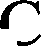 Ч^битый и затертый временем лозунг по-прежнему не теряет своей актуальности. Сейчас, в отличие от застойных времен, когда был повальный дефицит, выбор соков может поразить воображение любого, соки есть на любой привередливый вкус. Может, пока еще нет 100%-ного сгрезового и желудочного сока с мякотью (шутка). Правда, в последнее время кризис выжал из нас все соки. Пищевая ценность соков зависит от вида сырья, т.е. фруктов, ягод и овощей, а также методов получения соков. Стакан свежевыжатого сока натощак стал с некоторых пор своеобразным символом жизненного успеха. Наиболее полезный натуральный сок, который получают только при непосредственном приготовлении в соковыжималке, хотя и в этих соках под действием кислорода и собственных ферментов витамин С и другие вещества частично разрушаются. Поэтому свежевыжатый сок следует пить сразу же. В продажу поступают соки из концентратов, которые наиболее близки к натуральному соку, хотя ими не являются; нектары или напитки нектарного типа, в которых содержится от 25 до 50% натурального сока, включая часть мякоти, а остальное — вода, сахар, лимонная кислота; напитки соковые, содержащие от 6 до 25% натуральных соков; соки искусственные (например «Зуко»), которые делают из сахара, ароматизаторов, красителей, органических кислот, которые имитируют соки, подражая их вкусовым свойствам, но не пищевой ценности.Реклама соков часто объявляет их стопроцентными, но таких соков, кроме свежевыжатых, не бывает. При переработкефруктов с высоким содержанием мякоти (персики, абрикосы, бананы) получают пюре, которое разбавляют водой с сахаром.В 100 мл соков из фруктов и ягод содержится 10—15% углеводов, 40—60 ккал. В 100 мл томатного сока 3% углеводов и 17 ккал. Соки не являются витаминными напитками, как нередко провозглашается. Исключение составляет витамин С и отчасти бета-каротин. Последний присутствует в соках из томатов, моркови, абрикосов, манго. Малое количество других витаминов в соках обусловлено низким их содержанием в исходном сырье и потерями (от 10 до 90%) при промышленном производстве, которые могут распространяться и на витамин С. Особенно велики потери исходных пищевых и биологически активных веществ в осветленных соках. Однако осветленные соки, в отличие от соков с мякотью, способствуют усвояемости железа из других продуктов.Все сказанное не означает, что в покупных соках нет полезных веществ и они имеют только вкусовое и жаждоутоляющее значение. Пищевая ценность соков, безусловно, выше обычных безалкогольных напитков. В здоровом питании взрослому человеку рекомендуется 100—300 мл соков в день, но их значимость не следует переоценивать.Соки используются в лечебном питании практически при всех заболеваниях. Они полезны при инфекционных заболеваниях с высокой температурой, так как возбуждают аппетит, стимулируют пищеварение, дополняют рацион пищевыми и биологически активными веществами, особенно если это свежевыжатые соки, хотя возможно использование и покупных соков. Кислые или чрезмерно сладкие соки можно разбавлять водой или 5%-ным раствором сахара. Действие соков усиливается при изготовлении купажей (смесей), например: 120 мл яблочного, 120 мл морковного и 10 мл лимонного. Известно мочегонное действие многих соков (виноградный, арбузный, морковный, абрикосовый, грушевый). Установлено послабляющее действие ряда соков (сливовый, абрикосовый, виноградный, морковный, свекольный, красносмородиновый) или, наоборот, закрепляющее (айвовый, черничный, гранатовый). Некоторые соки обладают желчегонным эффектом (капустный, томатный, морковный, абрикосовый, персиковый, из крыжовника, барбариса, редьки). Такие соки, как томатный, брусничный, клюквенный, яблочный, из лимонов или грейпфрутов, показаны при гастритах с секреторной недостаточностью, больным с пониженным аппетитом. Не все соки, в частности грейпфрутовый, совместимы с приемом лекарств. Они оказывают влияние на всасывание многих препаратов, что может привести к непредсказуемости их действия.В последние годы появились рекомендации по длительному лечению огромным количеством соков (2—4 литра в день), а в список «излечиваемых только соками» попало множество заболеваний. Эти рекомендации — пример необоснованного и небезопасного для здоровья подхода к лечебному питанию. Об излечении каких-либо болезней одними соками медицине, основанной на доказательствах, неизвестно. Соки, как единственные продукты в рационе, применяются только в виде разгрузочных диет. Тем не менее с помощью соковыжималки можно приготовить «коктейли здоровья» — напитки из свежих фруктов и овощей, смешивая компоненты в различных комбинациях: сок из ананаса и пассифлоры, манго с морковным соком, малины с апельсином, яблочно-клюквенный сок и т.п.Некоторые правила приема соков:Готовить соки непосредственно перед употреблением.Прием сока должен происходить в спокойной атмосфере, при хорошем настроении.Пить сок нужно медленно, лучше через соломинку, за 20—30 минут до еды.Сок хорош в меру. Сок — еда, требующая усилий желудка для переваривания.В сок нельзя добавлять соль и сахар.По характеру воздействия на организм соки можно разделить на несколько групп:мочегонные: абрикосовый, арбузный, виноградный, грушевый, морковный, сок сельдерея и шиповника, клюквы;противовоспалительные, противогнилостные, антисептические: гранатовый, луковый, сок хрена, чесночный, яблочный;желчегонные: абрикосовый, капустный, персиковый, сок петрушки и шиповника;послабляющие: свекольный, абрикосовый, виноградный, картофельный, морковный, сливовый, сок дыни;закрепляющие: гранатовый, сок черешни, черничный;понижающие артериальное давление: виноградный, клубничный, томатный, сок черноплодной рябины;тонизирующие: абрикосовый, клубничный, персиковый, томатный.Каждый сок обладает многогранным действием на организм. Общим для них является быстрота (в течение часа) переваривания и усвоения, что обусловлено минимальными энергозатратами организма на процессы пищеварения. Соки являются неконцентрированной, но в то же время очень питательной пищей. Фруктовые и ягодные соки чаще используют как источники энергии в связи с большим количеством в них углеводов и благоприятным соотношением глюкозы и фруктозы с минеральными солями, что способствует быстрому усвоению сахаров.Овощные соки связывают продукты гниения и брожения в кишечнике, предупреждают интоксикацию. Регулярное употребление овощных соков (свежеприготовленных) нормализует обмен веществ, способствует поддержанию нормальной микрофлоры кишечника, активизирует внутриклеточное дыхание, что очень важно в пожилом возрасте. В лечебных и профилактических целях рекомендуется употреблять не менее 600 г соков в день, а в разгрузочные дни — 1,5—2 литра.Внимание! При пониженной и нормальной кислотности желудочного сока употреблять соки рекомендуется за 30 минут до еды, а при повышенной — через 1—1,5 часа после еды.Цельные соки связывают соляную кислоту желудка, соки, разбавленные водой 1:10, оказывают стимулирующее действие на секреторную функцию желудка. Поэтому цельные соки лучше пить при повышенной кислотности, а разбавленные — при пониженной.Курс лечения соками должен проводиться в течение не менее 2—3 недель. Конкретный сок или комбинацию соков нужно подбирать индивидуально, в зависимости от переносимости и желаемого воздействия.На примере рассмотренных выше обычных и экзотических фруктов видно, что каждый из них имеет одну-две особенности. Это еще раз свидетельствует о том, что не следует противопоставлять разные фрукты и ягоды, настойчиво рекомендовать отдельные из них как чудодейственные при тех или иных болезнях. При отсутствии явных противопоказаний желательно употреблять всевозможные фрукты и ягоды, чередуя их в течение дня или недели. Такой подход обеспечивает организм нужными пищевыми веществами и удовлетворяет вкусовые потребности человека, не приводя к пресыщению.ЗаключениеМожно взять за основу пожелания зарубежных диетологов, которые рекомендуют регулярное ежедневное включение в рацион до 5 различных овощей и фруктов с обязательным употреблением цитрусовых (1 грейпфрут, апельсин или мандарин) для получения витамина С и овощей темно-зеленого или ярко-желтого цвета для получения витамина А. Каждый прием состоит из 1 яблока, апельсина, груши или банана, ягод, одного персика или двух- трех абрикосов или слив, стакана сока или 1 грозди винограда, или 1 стакана фруктового или ягодного сока, или 1/2 стакана сухофруктов. Наиболее полезные темно-зеленые и желто-красные овощи 3—4 раза в день. На 1 прием: 100—150 г капусты или 1—2 моркови, или пучок зеленого лука или другой зелени, или 1 сладкий перец, или 1 помидор, или 1 стакан томатного сока, или 3—4 клубня картофеля. Всего за день 300—400 г овощей. Можно употреблять овощи в виде салатов: 1 салатница, заполненная нарезанными овощами (капустой, листьями салата, помидорами, зеленым луком, огурцом, сладким перцем) или '/2 чашки из тушеных, сырых или вареных овощей.Указанная диета в сочетании с резким ограничением жиров и снижением калорийности пищи значительно снижает риск возникновения рака молочной железы, матки, яичников, пищевода, желудка, толстой и прямой кишки, поджелудочной железы, мочевого пузыря, предстательной железы и легких и, возможно, предотвращает возможность развития рецидива заболевания или приостанавливает рост опухоли. Считается, что в лечении злокачественных опухолей с пользой могут быть использованы плоды шиповника, облепихи, черноплодной рябины, зелень лука, петрушки, шпината, грибы шиитаке или кор- Дицепс. В последнее время выявлены новые противоопухолевые свойства и возросла роль зеленого чая в качестве средства, предупреждающего возникновение и развитие раковых заболеваний.Белковая группа продуктовлет назад белковая группа продуктов считалась самой важной для онкологических больных, но постепенно ее потеснила фруктово-овощная, а затем и хлебно-крупяная группа. Состоит из мяса, яиц, рыбы, орехов, сухой фасоли и гороха, соевых продуктов. Пища этой группы содержит белок — необходимый пищевой компонент и источник незаменимых аминокислот, которые составляют основу структурных элементов клеток и тканей организма. Взрослый человек нуждается в получении с пищей в среднем 1 — 1,2 г белка на 1 кг веса тела. Причем нуждается в белке определенного состава. Белки, содержащиеся в различных продуктах питания, неравноценны. Из 20 аминокислот 8 являются незаменимыми, в отличие от других они не синтезируются в организме, человек получает их только с пищей. Поэтому 30% нашего суточного рациона должны составлять белки, имеющие незаменимые аминокислоты, которые содержатся в основном в мясе, рыбе, молоке, яйцах.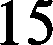 Появление в эпоху неолита (4500—5200 лет назад) домашних животных и окультуренных растений стало признаком перехода общества, жившего охотой и собирательством, к сельскому хозяйству и радикально изменило кулинарные привычки людей.МясоМясо — ценный продукт. Уникальность мяса в его высокой энергоемкости, сбалансированности аминокислотного состава белков, наличии биоактивных веществ и высокой усвояемости. Из мяса можно приготовить тысячи разнообразных блюд, удовлетворяющих запросы любого гурмана. Важнейшими среди пищевых веществ являются белки. По аминокислотному составу белки мяса более соответствуют структуре человеческого тела, а значит, более отвечают потребностям организма. Вот почему мясо занимает одно из самых важных мест в нашем питании.Кулинарные пристрастия народов разных стран различаются так же, как и их культуры. Где-то основа меню — рыба и зелень, где-то — овощи и крупы. Россияне птице и рыбе предпочитают мясо, мясные продукты и колбасные изделия. Почти треть населения ежедневно или почти ежедневно употребляет их в пищу. Более того, 32% мужчин утверждают, что мясо составляет неотъемлемую часть их каждодневного рациона. Согласно данным того же исследования, частота потребления мяса прямо пропорциональна уровню дохода.Тем не менее мясо животных и птиц с негодованием отвергается практически во всех видах нетрадиционного питания. Современные научные данные указывают на целесообразность резкого ограничения мяса для профилактики онкологических заболеваний. Однако мнения о вредности мяса для онкологических больных научно несостоятельны. Скорее речь должна идти о его полезности для здоровья, но при рациональном (т.е. неизбыточном) его потреблении. Прием мясных блюд рекомендован от одного до трех раз в неделю. С целью профилактики рака рекомендуют ограничить прием жирных блюд, грудинки, бекона и т.п. до одного раза в месяц.Чувствуете, что наш разговор плавно перетекает в область гастрономии? «Ели вы когда-нибудь тигриное мясо?» — спросил меня однажды профессиональный диетолог. Я ответил, что не знаю, так как нередко покупал пирожки с мясом на рынке у цирка. Диетолог посоветовал использовать только постную говядину, телятину, нежирные сорта свинины и баранины, мясо кролика, кур, индеек. В связи с большим содержанием жира в мясе уток и гусей для лечебного питания их обычно не рекомендуют. Чем выше упитанность животных, тем меньше в мясе белка и больше жира. В говядине, в зависимости от упитанности, содержится от 2 до 16% жира и, соответственно, от 21 до 19% белка; в свинине, подразделяемой на мясную, беконную и жирную, содержится в среднем, соответственно, 28, 33 и 49% жира и 17, 24 и 12% белка; в мясе кур — от 8 до 18% жира и 21 и 18% белка. В мясе индеек белка несколько больше. В мясе кролика содержится 21% белка и 11% жира. По сравнению с мясом других животных в крольчатине меньше холестерина и больше железа. Белки мышечной ткани животных полноценны, а по сбалансированности аминокислот говядина, баранина и свинина отличаются незначительно. Мясо — лучший источник усвояемого железа и калия, но содержит мало кальция. Все виды мяса — важные поставщики витамина В|2, а свинина — витамина BbАфоризмов о мясе достаточно: «Не хлебом единым сыт человек», — сказал повар, кладя в котлеты мясо». «Фарш невозможно провернуть назад, и мясо из него не восстановишь...». «Взрослые любят говядину и свинину, а все дети предпочитают кроликов и хомячков».Полезнее употреблять тушеные и вареные блюда, а не жареные. Экстрактивные вещества придают вкус и аромат блюдам из мяса, повышают аппетит. Обезжиренные бульоны имеют низкую калорийность, но они полезны для стимуляции пониженного аппетита. Наваристые бульоны полезны ослабленным, истощенным, усталым больным. С другой стороны, нельзя не отметить, что в состав бульонов входят пурины, вредные при подагре и мочекаменной болезни.Внутренние органы, голова и конечности животных, получаемые при первичной переработке туш, могут использоваться в приготовлении различных блюд. Причем такие субпродукты, как печень, язык, сердце, почки, мозги, вымя, диафрагма, имеют «не меньшую пищевую ценность, чем мясо, а по содержанию некоторых витаминов, лецитина, минеральных солей даже превосходят его». В последних словах выглядывают уши социального заказа, поскольку доходы населения не поспевают за ростом цен на самое необходимое. Население вынуждено отказываться от потребления входящих в потребительскую корзинку относительно более дорогих продуктов (мяса, рыбы, сливочного и растительного масла, сыра и т.п.) в пользу более дешевых и менее качественных (субпродуктов, хлеба, муки, молока, творога и др.). В профилактическом питании и диетотерапии наиболее широко применяется печень (особенно телячья и говяжья), содержащая много витаминов группы В, жирорастворимых витаминов, а также микроэлементов, участвующих в кроветворении. Печень, как источник витамина А, используют в питании больных при заболеваниях, сопровождающихся недостатком или повышенной потребностью в этом витамине: болезни кожи и слизистых оболочек, опухоли легких, для лечения и профилактики лучевой терапии. При переработке многих субпродуктов необходимо соблюдать определенные требования, обеспечивающие предупреждение пищевых отравлений и некоторых заболеваний. На мясоперерабатывающих предприятиях предусмотрен двукратный ветеринарно-санитарный контроль. Тщательное соблюдение гигиенических правил необходимо и при приготовлении из субпродуктов различных блюд (паштетов, студней и т.д.), а также при их хранении и реализации. Изделия из субпродуктов (зельцы, ливерные и кровяные колбасы, паштеты, студни) относятся к особо скоропортящимся продуктам, хранить их можно только в холодильнике и не более суток. Как мы уже говорили, из субпродуктов наиболее важна в лечебном питании печень. В ней содержатся микроэлементы, витамины А, В2, В|2, РР. В печени много холестерина (в 5 раза больше, чем в мясе животных и птиц), 18% белка и 4% жира. Печень содержит кроветворные вещества, которые хорошо усваиваются из вареной, тушеной и жареной печени. Поэтому в диетах, в частности при анемии, нет необходимости применять сырую и полусырую печень. В связи с большим содержанием пуринов и холестерина следует ограничивать ее употребление при подагре, атеросклерозе, мочекаменной болезни. Определенную пищевую ценность представляют язык, сердце, почки.Мясо кур и индеек богаче экстрактивными веществами, чем мясо цыплят, поэтому дает более крепкий бульон. Но и на одних белках, на одном мясе, например, тоже не проживешь. Если бы мы питались только одним мясом, нам пришлось бы съедать его по 2—3 килограмма в сутки, а это было бы непосильно для самого здорового желудка и кишечника. Значит, нам нужны и жиры, и углеводы, и белки. Они служат нам и топливом, которое согревает и приводит в ход всю нашу «машину», и строительным материалом, из которого мы строим наше тело.Мы считаем, что мясо (если нет специальных показаний) должно быть дополнением к блюдам, а не их основой, и использоваться для того, чтобы придать вкус и аромат овощным блюдам. А источниками белка могут служить и рыбные блюда, и бобовые культуры.В последнее время появился повышенный спрос на экзотические продукты, в частности на мясо кенгуру. Это мясо скорее на любителя, но, несмотря на это, в Европе все чаще стали отдавать предпочтение вырезке и бифштексу из мяса кенгуру. Самой мягкой, а также деликатесной частью считается хвост. Красноватое мясо внешне очень похоже на говядину, а на вкус это нежное и мягкое мясо имеет традиционный привкус с легкой горчинкой, который характерен для дичи. Проведя исследования, специалисты пришли к выводу, что диета, включающая в себя большое количество мяса кенгуру, снижает риск кардиологических и онкологических заболеваний и препятствует развитию диабета, а также способствует снижению уровня холестерина в крови. Мясо страуса считается самым постным, по мнению диетологов. Поэтому страусятина становится все популярней во всем мире. Оно отличается высоким содержанием белка, очень большим набором микроэлементов, а жира и холестерина в нем содержится почти в два раза меньше, чем в говядине, курятине и свинине. Мясо страуса рекомендуется людям с сердечно-сосудистыми заболеваниями и сахарным диабетом, а также при повышенном артериальном давлении и анемии.Наш обзор экзотических животных был бы неполным без анализа свойств мяса крокодила. Большую часть своей жизни они проводят так, как мечтали бы многие люди, — нежась под жарким солнцем на песчаных пляжах в полной лености и бездействии. Может быть, поэтому с каждым годом мясо крокодила все больше ценится по всему миру. Например, в Германию идут поставки мяса крокодила со специальных ферм в Таиланде, они закупают около 15—20 тонн ежемесячно. В Японии мясо крокодила подается в самых дорогих ресторанах. В Сингапуре гвоздем ресторанных блюд является крокодил, жаренный в масле. В Австралии ценят пирог с мясом крокодила, он очень популярен в тех местах. В США отдают предпочтение супам из аллигатора, а также барбекю из его ребер. В наши дни мясо крокодила можно купить и в России. Однако это дорогостоящее удовольствие. Продают мясо в дорогих гастрономах. Также его можно попробовать в ресторанах, но далеко не во всех. Крокодилы растут очень медленно и рывками, а пригодными на мясо они становится где-то к 15 годам. Самыми мясистыми считаются нильские крокодилы. Их выгодно выращивать на мясо, так как через несколько лет они достигают в длину до семи метров и весят почти тонну. Мясо у крокодила белого цвета, оно довольно нежное, вкусное, сочное и аппетитное на вид, а по вкусу напоминает куриное. Оно малокалорийно, так как почти не содержит холестерина и жира. Филейной частью является хвост, поэтому это мясо считается высшего качества.Одним из главных продуктов в нашей стране на протяжении длительного времени являлась колбаса. Воспевать ее мы не будем, но воздадим должное этому продукту, занимающему первое место в рейтинге обязательных атрибутов как будничных, так и праздничных столов.Я — поэт. Я все-таки поэт!Потому скажу в стихах, не в прозе, Колбаса полезнее котлет, Все сейчас узнаете о пользе.Колбаса полезнее рагу, Ведь в рагу полно холестерина, Я подробно рассказать могу,Как страдает от него мужчина. Колбаса полезнее, чем плов, Ты же знаешь, сколько жира в плове, А от жира всяческое зло, Ты поверь, любимый, мне на слове. От напастей я тебя спасу, Чтоб не омрачилась жизни повесть... В общем, кушай, милый, колбасу, Мне готовить некогда сегодня.Колбасу изобрели около тысячи лет назад. Как всегда, первенство в приготовлении вареных и копченых яств досталось грекам. Они запихивали рубленое мясо в овечьи желудки, а потом ели. Сейчас в качестве оболочки для колбас используют самые настоящие кишки. Главный компонент колбасной рецептуры, как ни странно, мясо. Этим мясом может оказаться козлятина или конина, но чаще всего это банальная свинина или говядина. Однако едва ли не каждому человеку, проживающему в нашей стране, приходилось возмущаться, глядя на только что нарезанную белесую колбасу: «Сплошной крахмал, мясом и не пахнет». Но так уж ли это плохо? Добавление крахмала в колбасу нередко оказывается полезным, так как он является исходным сырьем, из которого в кишечнике образуется бутират, обладающий антиканцерогенными свойствами. Один из «колбасных» мифов — слухи о том, что в вареную колбасу кладут всякие вредные добавки типа туалетной бумаги, коровьих рогов и копыт и т.п. На самом деле подобные жуткие вещи не делали ни раньше, ни сейчас (если, конечно, колбаса производится на солидном предприятии, а не на домашнем подпольном колбасном заводике). Естественный красноватый цвет обеспечивает колбасе один из неестественных компонентов смеси для засола — нитрат натрия. После этого куски попадают в адский механизм под названием куттер, который превращает куски мяса в самый настоящий фарш. Импортная колбаса обычно смотрится лучше нашей, отечественной. Но это как раз тот случай, когда «не все то золото, что блестит». Красивый вид зарубежной колбасы объясняется применением мощной «косметики» — кармина и эритрозина. А вот нашу колбасу обычно подкрашивают витамином С, который дает ей здоровый розовый цвет. Из-за наличия множества консервантов импортная колбаса может долго храниться. В нашей же колбасе химических добавок меньше, а потому хранить ее долго не рекомендуется. Колбасные изделия содержат меньше белка, чем блюда из натурального мяса, но часто включают значительное количество животного жира.Всего колбасных разновидностей семь, и каждая из них источник белка и жира. Вареные, варено-копченые, полукопченые, сырокопченые, ливерные, кровяные и зельцы. В лечебном питании чаще используют вареные колбасы, особенно «Докторскую», «Диетическую», «Молочную», «Детскую», «Диабетическую». Минимальное содержание мяса в них должно составлять 65%. Эти колбасы отличаются небольшим содержанием пряностей, тонко измельченным фаршем с добавлением молока и яиц. «Диетическую» колбасу готовят из говядины, и в ней меньше мяса (50%) и жира (13%), чем в других вареных колбасах (20—23%). В 100 г «Диетической» колбасы 170 ккал по сравнению с 250—300 ккал в большинстве вареных колбас. В «Диабетической» колбасе отсутствуют сахар и крахмал, в ней больше говядины, чем в «Докторской» и «Молочной», в которых преобладает свинина. В «Докторской» и «Диетической» колбасах отсутствует перец, а в «Диабетической» и «Молочной» он есть. Следует отметить, что в «Докторской» колбасе жир (22%) «замаскирован» сильнейшим измельчением фарша — мяса и жира. Могут быть использованы и другие вареные, кровяные и ливерные колбасы, а также сосиски («Молочные», «Школьные» и др.). Например, кровяные и ливерные колбасы полезны при анемиях. Новые сорта колбас (с заменой части богатого жирами мяса различными источниками молочного белка или белка сои) расширяют возможности этих изделий в некоторых диетах. Пищевая ценность колбасных изделий, как правило, боле низка, чем свежего мяса, хотя они и содержат приблизительно тот же набор питательных веществ.В колбасные изделия добавляют различные вкусовые вещества, а также красители, консерванты. Против включения в колбасы крахмала, мускатного ореха, кардамона, перца и даже конька или мадеры у авторов нет принципиальных возражений, зато, как онкологов, их смущает и вызывает озабоченность одна из групп добавок — нитриты и нитраты, потребление которых в больших количествах является одной из причин возникновения ряда злокачественных опухолей. Считается, что способность пищевых добавок подавлять размножение опасных микробов перевешивает возможность их вредного воздействия на организм. Отдельные производители известных мясокомбинатов гордятся тем, что выпускают традиционные колбасные изделия значительно более высокого качества, нежели их стандартные колбасные собратья. Да и потребители считают их продукцию более здоровой пищей. Такие компании придерживаются очень жестких правил: никаких жиров или обрезков — все должно быть выращено естественным путем, т.е. мясной скот не должен получать гормональные препараты, стимулирующие рост, а минимальный уровень содержания мяса в колбасных изделиях должен составлять 80%. И при этом никаких искусственных красителей, консервантов или вкусовых добавок.Копченые, жирные, пряные и острые колбасы, несмотря на высокие вкусовые качества, в лечебном питании практически не используют. Так, знаменитая итальянская салями — чрезвычайно «нездоровая» колбаса, поскольку содержит невероятно большое количество соли и жиров по сравнению с другими колбасами. Как передает Innovanews, такие продукты, как бекон, ветчина, салями и некоторые другие колбасы, могут повысить риск заболеть раком желудка. Сказанное не следует воспринимать как абсолютный запрет этих колбас. Воспитанные на «марксизме-колбасизме», многие люди, жившие в советскую эпоху, не могут жить без колбасы. Нередко «хочется колбаски» и людям, незнакомым с дефицитом этого продукта в прошлом. При отсутствии противопоказаний колбаса может быть рекомендована больным с плохим аппетитом, истощением, слабостью, получающим химиотерапию. Все зависит от состояния больного на данный момент, и его реакции на несколько тонких ломтиков копченой или полукопченой колбасы, являющейся у нас традиционным деликатесом, обладающим приятными вкусовыми качествами и стимулирующим аппетит. Всем тем, кто по состоянию здоровья вынужден придерживаться бессолевой обезжиренной диеты, рекомендуется совершенно исключить из рациона копченые и полукопченые колбасы. Однако и здоровым людям не следует злоупотреблять ими. Но как сказал известный сатирик: «Если очень хочется, то можно». Добавим от себя — очень немного и не семь раз в неделю.То же самое можно сказать и про шашлык. Блюдо фантастической популярности и редкой недиетичности. Рекомендовать его пациентам с опухолями желудочно-кишечного тракта было бы «даже хуже, чем преступление, это ошибка». (Впрочем, эту формулу Тайлерана можно отнести и к ЕГЭ). А что делать? На Даче, на лесной поляне, на берегу реки, озера или арыка невозможно обойтись без этого короля загородных столов и дастар- ханов. Откуда же к нам пришла такая навязчивая идея, как шашлык?! Да еще с таким басурманским названием! А ниоткуда она к нам и не приходила. «Наши прапрабабули и прапрадедули обожали покрутить на вертеле то, что еще недавно летало, плавало, бегало и смотрело на мир радостно, не чуя беды. В царские времена запеченный над углями зайка или какая-нибудь Серая Шейка пользовались неизменным успехом у граждан. С древнейших времен даже целые туши граждане умудрялись подпаливать, поливали вином, соусами и ели несчастных вепрей и прочих не слишком осторожных монстров так, что за ушами трещало. Наши первобытные предки обожали, забив насмерть первобытную тварь (не исключено, что порой этой тварью, оказывался сосед по пещере, который слишком громко храпел), зажарить ее над костром. Каждый восточный народ считает, что только у них делают «правильный» шашлык, а у всех остальных так, чушь на палочке. Да что там народ, трудно встретить мужчину, который не бил бы себя пяткой в грудь, утверждая, что он «спец по душевному шашлычку!»Кто-то обожает мясо, вымоченное в сыворотке, кто-то в уксусе, а кто-то все эти примочки считает лишними, портящими натуральный вкус мяса.Главное, чтобы мясо это было свежим! Не надо доставать из холодильника обледенелый кусок и наивно полагать, что через пару-тройку часов маринования он превратится в чудо кулинарии. Но и абсолютно парное, так сказать, свежеубиенное для этих целей не годится. То есть если вы отлучились на минутку в кустарник и нечаянно задавили насмерть спящего кабана или того хуже, нарочно застрелили любую другую лесную зверюшку или пташку, не спешите их насаживать на шампур! Здесь не стоит скорбно ждать сорок дней, достаточно двух-трех и вкус будет отменный. Вернемся к мясу. Оно необходимо молодое. Жизнь такова, что и здесь пенсионеры никому не нужны. Повстречав на тропе старого, потрепанного невзгодами барана со слезящимися глазками, спрячьте кинжал и дайте животному пройти. Нам с вами пригодится лишь зеленый и неопытный, а также в меру стройный, не кушающий после шести, так как слишком жирное мясо — плохой вариант. На шампур можно нанизать и помидоры с баклажанами, и маринованный лучок и вообще проявить фантазию. Единственно, с чем не стоит фантазировать, так это с основным действом — самим запеканием.Вот где, пожалуй, и существуют жесткие правила готовки. Путем многовековых проб и ошибок нашими предками было установлено, что не должен шашлык быть ближе или, наоборот, дальше от углей, чем на 15—20 см. И не должен через эти угольки пробиваться веселый огонек. Пусть они будут жаркими, как сердце восточного красавца, и одновременно потухшими, как взгляд соседского алкоголика дяди Вани.Увы, такая сказка возможна исключительно в выходные дни и за пределами каменных джунглей.... Правда, есть и другой вариант: в ресторанах и шашлычных профессиональные повара и истинные шашлыковеды с пропахшими дымом руками и с подпаленными на мангале ногтями не погнушаются сделать за нас всю черную работу и зажарят вам его по всем правилам. Тут вам и шашлык по-карски, и по-цыгански, и куриный, и из осетра, но все это будет уже не то. Как говорит Ю. Васильева — при всем богатстве выбора альтернативы нет.РыбаВ последние годы существенно возрастает роль рыбы — одного из лучших источников высококачественного белка, который содержит все необходимые для организма незаменимые аминокислоты. «Дайте человеку рыбу, и он будет есть весь день. Научите человека рыбачить, и он целый день будет сидеть в лодке». При этом размер пойманной рыбы ограничен лишь длиной рук рыболова. Существует закон природы, согласно которому честный человек не может быть хорошим рыболовом. В отличие от мяса в белках рыбы имеется в большом количестве незаменимая аминокислота — метионин. Кроме того, преимуществом рыбного белка является низкое содержание соединительных тканей, благодаря чему рыба легко разваривается, ткани ее становятся рыхлыми, легко поддаются воздействию пищеварительных соков, что обеспечивает более полное усвоение пищевых веществ. Белки рыбы усваиваются на 93—98%, в то время как белки мяса — на 87—89%. Поэтому во многих диетах, в которых разрешено только измельченное мясо, рыбу используют куском. Содержание белка в рыбе зависит от ее вида.Среди рыб наших широт богаты белком крупные рыбы из отряда лососевых (лосось, семга, радужная форель, сиг) и осетровых (белуга, севрюга).В малобелковых рыбах (макрорус, мойва и др.) содержится около 10—13% белка, в высокобелковых (горбуша, кета, семга, лосось, тунец и др.) — 21—22%. Количество жира зависит от вида рыбы (минтай, окунь треска, хек, налим, щука, судак — до 3% жира; горбуша, карп, кета, лещ, салака, сом, сельдь от 3 до 8% жира; лосось, севрюга, осетр, палтус, сайра, сардина, скумбрия от 8 до 20% жира; минога, угорь — до 30% жира), пола, возраста и сезона вылова. Содержание в рыбе витаминов группы В приблизительно такое же, как в мясе животных, а витаминов А и Д больше, особенно в печени рыб.В рыбах больше, чем в мясе, микроэлементов, но меньше железа, и усваивается оно хуже. Во многих видах рыбы содержание холестерина превышает таковое в мясе животных.Человечество всегда знало о пользе рыбы, но результаты последних исследований продемонстрировали наличие в жире рыб незаменимых полинасыщенных жирных кислот (ПНЖК). Считается, что ПНЖК препятствуют возникновению и развитию некоторых злокачественных опухолей, а также положительно влияют на свертывающую систему крови, что важно в диетотерапии ишемической болезни сердца и атеросклероза сосудов головного мозга. Новые данные о роли ПНЖК вызвало настоящий «рыбный бум» в ряде стран. В США и некоторых других странах потребление рыбы возросло на 20%, в то время как мяса животных уменьшилось. Особенно полезной считается семга — одна из самых вкусных, деликатесных рыб семейства лососевых, которая относится к жирным видам и содержит большое количество ПНЖК. Ее мясо на вкус нежное, жирное; богато жирными кислотами Омега-3 (до 16%), витаминами А и D. Раньше ее так же, как и осетра, называли «царской рыбой».Кроме того, содержащийся в семге протеин способствует увеличению белкового запаса организма, дефицит которого нередко наблюдается у онкологических больных. Лабораторные данные показали, что противоопухолевые препараты становятся более эффективными, когда в организме присутствуют ПНЖК. Несмотря на ценные лечебные и диетические качества, рыбу не следует употреблять чаще двух-трех раз в неделю. Мы настолько часто советовали пациентам потреблять как можно больше семги, что компании, занимающиеся продажей рыбы, в качестве бонуса должны подарить нам шариковую ручку или отправить на отдых в Турцию.Представленные сведения о пищевой ценности рыб не следует воспринимать как призыв отказа от мяса, которое по некоторым показателям существенно уступает рыбе, а по другим — превосходит ее. Речь идет о разумном сочетании мяса и рыбы в лечебном питании онкологических больных.Рыба, наряду с куриным мясом, является одним из лучших источников высококачественного белка. Белки рыбы содержат все необходимые для организма незаменимые аминокислоты. Плюс, в отличие от мяса, в белках рыбы, как уже указывалось, содержится незаменимая аминокислота метионин. Новые исследования в очередной раз доказали, что любители рыбы рискуют своим здоровьем гораздо меньше, чем мясоеды. Во Франции прошла конференция, посвященная связи питания и вероятности возникновения рака. Результаты исследования, озвученные в ходе конференции, показали, что люди, питающиеся преимущественно рыбой, а не мясом, реже болеют раком толстой кишки, чем те, кто питается иначе.В последние годы в магазинах появилось большое количество нерыбных морепродуктов (название игнорирует океанопро- дукты, речные продукты, озерные продукты и т.п.), к которым относятся мидии, морские гребешки, креветки, раки, крабы, трепанги, кальмары, осьминожки, лангусты, устрицы и др. Несмотря на то что Россия омывается 11 морями, морепродукты появляются на нашем столе незаслуженно редко. Морепродукты не только отличаются деликатным вкусом, но и снабжают наш организм белками, особыми жирами, необходимыми минералами и витаминами — настоящие сокровищницы важных питательных вешеств и витаминов. При низкой жирности эти экзотические продукты, которые нам не совсем привычны и понятны, являются источником полноценных белков, а по содержанию микроэлементов они намного превосходят мясо животных, что делает их привлекательными в питании больных различными злокачественными новообразованиями. Дары моря содержат селен, который, по некоторым данным, играет важную роль в борьбе с онкологическими заболеваниями. Высокая стоимость нерыбных морепродуктов не позволяет назначать их в качестве ежедневного питания, а высокое содержание холестерина ограничивает потребление мидий и крабов и исключает из диеты креветки, кальмары и лангусты у больных атеросклерозом и ишемической болезнью сердца. Действительно, в креветках и лангустах много холестерина, но в них почти нет жиров, и холестерин из этих продуктов вряд ли усваивается организмом. Вообще-то, для многих онкологических больныхатеросклероз с его десятилетними, никак не проявляемыми симптомами заболевания не является предметом главной и даже дополнительной заботы. Тем более что совсем недавно появилось два хороших средства, разрекламированные и рекомендованные для лечения и профилактики атеросклероза. Одно, основанное на витаминах и ферментах (кудесан), а второе — на травках (атероклефит). Мы, рискуя быть обвиненными в превышении задач этой книги, рекомендуем принимать и то и другое. Моллюски и ракообразные содержат небольшое количество полинасыщенных жирных кислот, защищающих от сердечнососудистых заболеваний. Однако опасность все же существует, но подстерегает она с другой стороны: все моллюски и ракообразные — крайне скоропортящийся продукт, подверженный заражению бактериями. Лучше всего употреблять их в пищу в день покупки, а если это невозможно — следует сохранять их живыми до самого момента приготовления. Замороженные продукты можно хранить только в морозильной камере при температуре ниже 18°С не более двух месяцев. Если они были случайно разморожены (о чем говорит «снег» в упаковках), есть их не следует.Акулу тоже можно отнести как к морским, так и к экзотическим морепродуктам. Внешне мясо акулы выглядит вполне благопристойно — белое или слегка розовое. Но вкус — специфический, горьковато-сладкий. Кроме того, в акульем мясе содержится аммиак, что придает акулятине совершенно особенный, но знакомый запах. Зажав нос и съев побольше перца, чтобы вкусовые рецепторы языка ни на что уже не реагировали, можно попробовать и это блюдо, чтобы больше к нему не возвращаться.Широко разрекламированное противоопухолевое действие мяса и печени акулы однажды уже привело к неприятным последствиям. Для примера приведем историю с препаратом, полученным из черноморской акулы, — катрексом. В те времена, когда люди безоговорочно верили печатному слову, недобросовестной журналисткой была опубликована статья (за которую автор впоследствии получила премию, об открытии лекарства от рака) о том, что «бедным» изобретателям не дают возможности спасать больных. Приводились в пример даже члены правительства, которые были вылечены. (Как выяснилось позже, у них не было рака.) Статья произвела настоящий взрыв: толпы людей направились в Грузию, где изготавливалось лекарство из печени и мяса акулы — катрекс. Скоропортящийся препарат необходимо было хранить в холоде, в связи с чем цена на термосы со льдом увеличилась в сотни раз. Мы не будем говорить о стоимости жилья: люди в ожидании препарата жили просто на улицах, не имея возможности снять комнату. Денег на обратный проезд у них тоже не было. Все это можно было перетерпеть, если бы препарат помогал. В Онкологическом центре несколько отделений перешли исключительно на лечение катрек- сом, который на специальном самолете доставлялся три раза в неделю. Огромное количество желающих лечиться новым препаратом буквально атаковали специальную комиссию по отбору больных, сметая все на своем пути и ломая в поликлинике кресла, которые до сих пор не починили. Ни в одном случае не было отмечено объективного эффекта, время упущено, и все испытуемые погибли. Погибли и больные, которые из-за отсутствия мест в клинике, занятых на испытании катрекса, не могли получить в этот период нормального лечения, которое могло бы им помочь. Сейчас об этом предпочитают не вспоминать.Вряд ли найдется газета, где не рекламировался бы препарат «Акулий хрящ». Теоретически, в больших дозах, он блокирует сосуды, питающие опухоль, что сближает его с действием некоторых современных противоопухолевых препаратов. Серьезных клинических испытаний «Акульего хряща» в России не проводилось, но хроматографическое исследование показало наличие в нем солей тяжелых металлов, вредных для организма. Одним из доводов изобретателей в пользу применения «Акульего хряща» является якобы отсутствие раковых заболеваний у акул. Действительно, трудно себе представить акулу, бороздящую воды Мирового океана с целью попасть на консультацию в Онкологический центр. Шансов на это у нее не больше, чем у гималайского медведя выступить по телевидению с лекцией о биологии горной пчелы. Серьезными клиническими испытаниями, недавно проведенными в США, не подтверждено противоопухолевое действие биологически активной добавки «Акулий хрящ». Развеян еще один миф о лекарстве от рака.Икра«Что наша жизнь?» — «Икра!» Однажды друзья прислали чукче новогоднюю посылку: мандарины и красную икру. Чукча пишет в ответ письмо: «Посылку получили, за мандарины большое спасибо. А клюкву мы выбросили — она рыбой пахла». В действительности же, отличаясь удивительным вкусом, который подчеркивает ее высокая стоимость, икра рыб обладает достаточно большой пищевой ценностью. В икре осетровых и лососевых рыб (черная и красная икра) содержится около 30% белков. Она богата лецитином, витаминами A, D, Е и группы В, железом и другими минеральными веществами. Как и яйца, икра предназначена для развития нового организма. Поэтому питательные компоненты в этих «рыбьих яйцах» подобраны так, чтобы их хватило для развития зародыша. Но они идеально подходят и для нас: того, что мы и так получаем в избытке — углеводы и вредные жиры, — в икре практически нет, а то, чего нам не хватает, — как раз наоборот. Например, примерно на треть икра состоит из белка. Ни в каком другом продукте его столько нет. А если учесть, что белок из икры очень легко усваивается и содержит много незаменимых аминокислот, то ценность этого деликатеса как источника белка возрастает многократно. Добавьте к аргументам в пользу икры витамины и минералы. Доза их в «рыбьих яйцах» не запредельная, но лишними они не будут. И имейте в виду, что демонический и вредный холестерин, содержащийся в икре, практически обезвреживается полезным лецитином — это вещество снижает количество холестерина в крови. К счастью, лецитина в икре немало. Так что больных и просто ослабленных людей потчуют икрой не зря — это полезный и легкоусвояемый продукт. Не помешает он и здоровым. Вот только жаль, что дозы «рыбьих яиц» часто бывают гомеопатическими. По пищевой ценности указанным видам икры ничем не уступает (кроме престижности и вкусовых качеств, но это тоже немало) икра минтая и других рыб. О тех, кто предпочитает чипсы со вкусом красной икры, здесь пока говорить не будем.ЯйцаДругим превосходным источником белка этой группы являются куриные яйца. Они, как известно, бывают крутые и не очень. Яйца всмятку малодушно сидят в специальных подставках. Раньше на Руси яйца не считали настоящей, серьезной едой. Н.И. Ковалев в книге «Современная русская кулинария» пишет, что яйцо воспринималось скорее как баловство, позволительное разве что для малых детей. Проштудировав перечень народных мудростей, мы обнаружили один дельный совет, касающийся яиц: их нельзя класть в одну корзину. Действительно, место им в холодильнике, интерьер, которого они украшают: «Лежат молодые такие, гладкие, белые, продолговатые — сердце радуется. Да и возни с ними никакой. Они долговечны. Сыр скукоживается, колбаса зеленеет, творог становится прогорклым, а яйцам хоть бы хны». Вряд ли существует продукт, о котором существует столько мифов и заблуждений. С одной стороны, считается, что в яйцах содержится все необходимое организму, с другой — яйца вредны для здоровья, в частности для печени: в них много холестерина, они могут быть источником сальмонеллеза. Яичный холестерин содержится в основном в желтке, и согласно последним сообщениям особых поводов для беспокойства уже нет. Недавно американские диетологи выяснили, что «вредный» холестерин яиц практически не усваивается организмом, так как наряду с ним в желтке содержится лецитин, который этому усвоению препятствует. Кроме того, все тот же лецитин способствует перевариванию, всасыванию и правильному обмену жирных кислот в нашем организме. Суточная потребность организма в лецитине около 5 г. В желтке его до 3,5 г на 100 г продукта (для сравнения в говядине — 0,8 г.). Размер яиц особого значения не имеет.С давних времен, как на Востоке, так и на Западе, для повышения потенции у мужчин в ежедневный рацион вводились яйца. Отметим, что издавна знатоки эротической кухни высоко ценили сочетание яйцо—лук. И в трактате шейха Нафеаули «Искусство арабской любви» и в знаменитой Камасутре для увеличения сексуального желания и потенции рекомендуют диету с жареным луком и яйцами. Однако придется разочаровать тех мужчин, которые уже бегут к холодильнику. По мнению современной науки, никаких особых веществ, действующих на потенцию, в куриных яйцах нет. Тем не менее в какой- то степени яйца можно назвать чудо-продуктом, источником аминокислот, витаминов, минеральных субстанций. Нужно только помнить, что в них нет витамина С и отсутствуют углеводы. В желтках содержится 16% белков, в белке — 11%. В желтках сосредоточены витамины A, D, Е, каротины и витамины группы В. По химическому составу яйца кур и других сельскохозяйственных птиц очень близки. Состав куриных, утиных и гусиных яиц практически аналогичен. Исключение составляют лишь яйца кур с птицефабрик. В них гораздо меньше витамина В12 и микроэлементов. Реклама яиц перепелок, как лечебного продукта, не выдерживает критики в связи с отсутствием каких- либо научных данных об их целебных свойствах. Вам понадобится пять перепелиных яиц, чтобы получить всю питательность одного среднего куриного яйца. Что касается химического состава, то холестерина в перепелиных яйцах даже немного больше.Страусиное яйцо в норме весит 1000—1400 г и имеет около 18 см в высоту и 15 см в диаметре и стоит 1000—1200 рублей. Чтобы получить страусиное яйцо «вкрутую», его необходимо варить не менее 75 мин. Страусиными яйцами интересуются главным образом рестораны, которые в поиске оригинальности и экзотики предлагают яичницу из одного страусиного яйца для 8—10 человек. Несмотря на то что яйца страуса отличаются от яиц других видов птиц низким содержанием холестерина и ненасыщенных жирных кислот, использование страусиных яиц в питании можно рассматривать только в категориях значительной экзотичности.Мнения диетологов о числе яиц, которые рекомендовано съесть онкологическим больным в неделю, расходится. Одни считают, что десяток яиц в неделю для истощенных пациентов — это не только нормально, но даже полезно. Другие разрешали применение до 5—6 яиц в неделю, а для больных с выраженным атеросклерозом до 2 яиц в неделю. Как бы то ни было, многочисленные исследования показали, что уровень холестерина от 2—3 яиц в неделю практически не повышается.Недавние исследования показали, что холин — питательное вещество, которое содержится в желтке, — снижает риск возникновения опухолей молочной железы. Поэтому некоторые онкологи рекомендуют женщинам ежедневно употреблять в пищу 2—3 яйца для профилактики рака молочной железы.ОрехиВо время очередного посещения супермаркета постарайтесь не пройти мимо полочек с орехами. В белковую группу входят орехи — грецкие, фундук, миндаль, кешью, кедровые, а также арахис. Каждый из них имеет свой вкус и особенности химического состава. Но для всей группы характерны общие черты. В ядрах орехов содержится 16—20% белка, 50—65% жира, 10— 15% углеводов. Весьма велика их энергоценность: 500—670 ккал в 100 г съедобной части.ТАБЛИЦА КАЛОРИЙНОСТИВ орехах содержатся разнообразные минеральные вещества. Особенно много в них калия, магния и железа, которые из-за высокого содержания пищевых волокон плохо усваиваются. Орехи — хороший источник витаминов Е и группы В. Современные диетологи аккуратно переносят акцент в потреблении белка с мяса на орехи, которые рекомендовано употреблять ежедневно. (Что несколько не увязывается с высоким содержанием в них жира, правда, растительного.) В повседневном питании орехи часто используются как своеобразные закуски или лакомства, иногда поджаренные с сахаром или солью. Прекрасный десерт — орехи с изюмом. Наиболее популярны у нас грецкие орехи, которые издавна использовались как ценное лечебное средство. Великий таджикский врач Авиценна — ученый, одержимый исследовательским духом и стремлением к энциклопедическому охвату всех современных ему отраслей знаний, настойчиво рекомендовал именно грецкие орехи для восстановительного питания после перенесенных болезней. (Возможно, он и не подозревал о существовании фундука, а может быть, даже и кешью). Он же предлагал эффективное средство для лечения запоров: 100 г ядер грецких орехов истолочь в фарфоровой ступке, прокипятить в 1 л молока, процедить и добавить в отвар сахарного песка по вкусу. Пить в теплом виде 5 раз в день по 1/3 стакана до наступления эффекта. Тибетская медицина рекомендует употребление грецких ореховТЗО г) в сочетании с сыром (20 г) и изюмом (20 г) за один прием для повышения тонуса нервной системы, снижения утомляемости, уменьшения головных болей и укрепления сердечной мышцы.Вот еще один рецепт тонизирующей смеси: пропустить через мясорубку 300 г очищенных грецких орехов, 300 г кураги, 2 лимона с цедрой, но без кожуры. Добавить 300 г меда, тщательно перемешать и хранить в холодильнике. Принимать по 1—2 чайные ложки в день. Питательных веществ в ядрышках ореха больше, чем в мясе, яйцах, молоке, а белки орехов равноценны белкам мяса, но при этом в орехах содержится лизин (аминокислота), позволяющий усваивать белок без лишних затрат энергии. Именно поэтому первое, и главное назначение грецких орехов — действовать как общеукрепляющее средство, помогать при истощении, резкой слабости после химиотерапии или лучевой терапии, при тяжелом состоянии. Но есть несколько правил, которые необходимо запомнить и никогда не игнорировать.Ядра грецких орехов усваиваются только в сильно измельченном виде. Иначе желудок просто не справится с их переработкой, и их полезные свойства не будут использованы в полной мере.Употреблять орехи в лечебных целях желательно на ночь или перед дневным сном, так как считается, что белок лучше усваивается тогда, когда организм отдыхает.На один прием максимальное количество ядрышек не должно превышать семи штук. Это предельно допустимая норма. Идеально же четыре-пять ядрышек. Если съесть больше семи, то вследствие спазмов сосудов могут возникнуть головные боли.Если вы покупаете очищенные грецкие орехи или орехи пекан, выбирайте целые, а не разломанные.Ядра орехов фундука и дикой лещины содержат все 20 аминокислот, необходимых человеческому организму, 9 витаминов, макро- и микроэлементы. Как и другие орехи, они также обладают лечебными свойствами.Кешью — лакомство дорогостоящее, ради одного орешка приходится рвать большой плод. В сыром виде оболочка и даже сами орешки ядовиты, поэтому их тщательно очищают и потом обязательно обжаривают.Миндаль. В течение последних семи лет Совет производителей миндаля штата Калифорния провел широкие исследования о пользе миндаля для здоровья. Первой задачей было научное обоснование того факта, что миндаль является здоровой заменой легкой закуске и что он увеличивает питательную ценность любого блюда. Миндаль не только богат питательными веществами, но и может уменьшить опасность развития хронических заболеваний. Недавно опубликованы две научные статьи в американских журналах о пользе миндаля (almonds). Если его употреблять регулярно по 15—20 штук, то можно уменьшить риск развития сердечно-сосудистых заболеваний и уменьшить уровень Ц-реактивного белка в организме, являющегося показателем воспаления. В статьях указывается также о преимуществе воздействия на уровень холестерина при употреблении миндаля и лечении новыми статиновыми препаратами. В дополнение к этому следует указать на колоссальную диетическую ценность этих орехов, как источника витамина Е, солей магния, калия, кальция, железа, белков и клетчатки. При истощении и в случаях, когда у больного ограничено количество пищи на прием, блюдечко с миндалем всегда должно находиться рядом. Миндальное масло, богатое витаминами А и Е, успокаивает и защищает чувствительную кожу при лучевой терапии. Миндальное молоко_рекомендуют при заболеваниях желудка и кишечника в качестве обволакивающего средства. Для его приготовления 100 г ядер миндаля или кешью мелко измельчают, полученную массу заливают 200—250 мл молока, варят 10 минут и процеживают.О лекарственных свойствах кедра упоминал еще вездесущий Авиценна. Употребление кедровых орешков повышает защитные силы организма, укрепляет иммунную систему. Ежедневное употребление 20—30 г кедровых орешков способствует у мужчин усилению потенции, несколько ослабленной после химио- и лучевой терапии. При варикозном расширении вен рекомендуется употреблять кедровые орешки внутрь и смазывать вены два раза в день кедровым маслом, одновременно делая легкий массаж.	---Вообще орехи допустимо употреблять при самых различных опухолях, исключая опухоли желудочно-кишечного тракта. Вне обострения заболевания можно использовать мелко раздробленные или толченые орехи, которые удачно сочетаются с мучными и творожными изделиями, кашами, салатами. Целесообразно включать орехи (кроме соленых) в диеты больным атеросклерозом и ишемической болезнью сердца.Изредка встречается аллергическая реакция на белки в орехах; симптомы могут быть достаточно легкими (тошнота и слезящиеся глаза) или более серьезными (опухшее горло и рот, падение кровяного давления и трудности в дыхании). У некоторых людей реакция появляется даже от следов орехов в воздухе или даже от поцелуя человека, который до этого ел орехи. Ранее полагали, что если аллергия на орехи появляется в детстве, то сохраняется у пациента на всю жизнь. Исключением была аллергия на арахис, которая проходила в 20% случаев. В опубликованном в ноябре 2005 г. исследовании в Медицинском университете в Балтиморе была обнаружена интересная закономерность: если ребенок имеет ярко выраженную аллергическую реакцию только на один вид орехов, то высока вероятность, что с возрастом аллергия пройдет. А если аллергия проявляется сразу на несколько разновидностей орехов, то шансы на ее исчезновение во взрослом возрасте практически отсутствуют.Бобовые культурыВ белковой группе нашли место и бобовые культуры. Наиболее часто в России используются горох, фасоль и чечевица. Эти продукты содержат около 22% белка, 48% углеводов, много витаминов группы В, минеральных веществ. Бобовые в виде каши представляют собой полноценную и дешевую замену мяса. Сухой горох, бобы и чечевица содержат белки, хотя в отличие от мяса, рыбы и яиц в их составе нет всех незаменимых аминокислот. Поэтому многие разновидности бобовых вегетарианцы подают к столу в сочетании с другой растительной пищей, например с цельными зернами или хлебом. Исключение из правила — соя. В отличие от большинства бобовых она считается источником высококачественного белка с хорошо сбалансированным составом аминокислот.Бобовые содержат нерастворимую и растворимую клетчатку. Первая способствует хорошей перистальтике кишечника, предохраняя, таким образом, от запоров и, возможно, снижая риск развития рака толстой и прямой кишки. Второй тип клетчатки (растворимая) снижает уровень холестерина в крови, что уменьшает опасность развития сердечно-сосудистых заболеваний и тромбозов. Вместо того чтобы бегать к кардиологу и глотать нитроглицерин три раза в день, ешьте бобовые. Исследователи из Гарварда доказали, что фасоль, горох и чечевица помогают организму бороться с холестерином, избыток которого, как известно, приводит к инфарктам. Во всяком случае, в латиноамериканских странах, где бобовые в большом почете, ишемическая болезнь сердца встречается значительно реже.Несмотря на очевидную пищевую ценность и активные рекомендации диетологов употреблять их ежедневно, мы не можем настаивать на применении этих продуктов в лечебном питании у онкологических больных. Дело в том, что бобовые пло- хо перевариваются, вызывают повышенное газообразование в кишечнике и вздутие живота и вряд ли могут быть полезны больным с опухолями желудка, печени, поджелудочной железы и тонкой кишки.Исключение, как обычно, может быть сделано для продуктов из бобов сои, которая входит в состав многих блюд: соевое масло, творог, молоко, бифштексы, шницели. Соевый творог — тофу — сегодня пропагандируется как универсальный продукт. Из тофу можно делать как бы мясо. Из тофу можно делать как бы колбасу. Из тофу можно делать как бы рыбу. Соевый белок легко принимает вкус разнообразных пищевых добавок. Тем не менее вы каждый раз чувствуете только один вкус — подозрительный. И жевать как-то... резинисто. И только мысль о том, что в тофу полным-полно дефицитных изофлавонов, может слегка вас утешить Потому что изофлавоны — неплохая зашита против рака, прежде всего рака простаты. «Да о чем тут говорить, — подумает житель Украины, — якой тофу, хлопче? Сало!» Действительно, в ста граммах чистого белого сала содержится 12,1 мг изофлавонов. Это, правда, в два раза меньше, чем в тофу, но зато — вкуснотища!За рубежом соя является исходным сырьем для изготовления почти 150 видов пищевых продуктов (творога, сыра, молока, йогурта, фарша, маргаринов, майонеза и т.д.). Она — овощная база фитовеществ, богата витаминами группы В, Р, К, Е, С, РР, пищевыми волокнами, микро- и макроэлементами. Например, в пшенице, овсе и гречихе витамина В 6 раз меньше, чем в сое. В ней содержится 35% белка (в 1,5 раза больше, чем в мясе животных). Сбалансированность белков в сое близка к таковой у животных продуктов. Усвояемость белков сои составляет 80— 90%. Жиры сои характеризуются высоким содержанием незаменимых жирных кислот, витамина Е. Соя, в отличие от мяса, не содержит холестерина. Имеются работы о роли соевых продуктов в снижении частоты рака желудка, рака молочной железы и предстательной железы. В настоящее время соевые продукты в лечебном питании применяются для уменьшения риска сердечно-сосудистых заболеваний при хронической почечной недостаточности, для замены молока и молочных продуктов при аллергии на них. Хотя белки сои также могут выступать как аллергены. Другие лечебные свойства сои требуют подтверждения на основе доказательной медицины. Например, утверждения, что соя богата фитостеролами, препятствующими росту некоторых опухолевых клеток и, таким образом, снижающими риск заболевания раком толстой кишки. Кроме того, соя содержит большое количество ингибиторов протеазы, которые замедляют рост опухолей, угнетая активность ферментов в раковых клетках. Наконец, соя — источник фитоэстрогенов, которые снижают риск возникновения раковых заболеваний гормональной природы — рака яичников, молочной железы и простаты. Вышеупомянутые экспериментальные данные пока не нашли убедительного подтверждения в клинике. Тем не менее если полезные свойства сои не вызывают сомнений, то ее прекрасные вкусовые качества разделяют далеко не все, включая и авторов этой книги.Рекомендации диетологов США. Продукты из белковой группы желательно принимать ежедневно 1—2 раза в день. Выбирайте нежирные сорта мясных продуктов. При каждом приеме пищи в рацион употребляется 80—100 г говядины или баранины, или 60—80 г свинины, или 50—60 г вареной колбасы, или 1 сарделька, или 2 сосиски. От 70 до 100 г птицы (куриная ножка) или 80—100 г рыбы, 1—2 яйца или 0,5—1 стакан вареной фасоли или соевых продуктов.Молочная группа продуктовМолочная группа продуктов состоит из всех видов молока, сливочного масла, сыра, сгущенного молока, простокваши. Пища этой группы содержит важнейшие витамины, а также кальций и белок. В профилактике онкологических заболеваний рейтинг молочных продуктов за последнее десятилетие несколько опустился.МолокоМолоко — продукт, с которым человечество знакомо уже давно. Врачи Древнего Египта, Греции, Рима называли этот чудесный напиток «источником здоровья», «соком жизни», «белой кровью».Молоко превращает беспомощного львенка в мощного зверя, рычание которого потрясает скалы. Огромный кит, как и крошечная морская свинка, вскормлен молоком. Молоко содержит многие питательные вещества, необходимые и для жизнедеятельности человека. Оно повышает сопротивляемость организма, нормализует обмен веществ и особенно полезно людям, работающим с радиоактивными веществами. Молоко незаменимо в питании человека независимо от возраста. Особенность и ценность многих компонентов молока состоит в том, что природа не повторяет их ни в каком другом продукте питания.Мнение о том, что корова дает нам молоко и мясо, ошибочно! И то, и другое у нее отбирают не спрашивая. Коровье молоко содержит около 3% полноценных белков и от 1,5 до 6% жира. В 100 г молока в зависимости от жирности содержится от 30 до 80 ккал. Молоко — основной источник кальция. Относительно большое содержание калия в сочетании с небольшим количеством натрия позволяет с его помощью повысить мочеотделение, например при отеках. Молоко используют для приготовления различных блюд — каш, супов, киселей, желе, пудингов, омлетов и т.д., обладающих высокой пищевой ценностью.Вот пара рецептов: 1. Бананы очистить, порезать и полить медом. Затем измельчить. Добавить холодное молоко и взбить миксером. Разлить в высокие бокалы, посыпать корицей.2. Шоколад разломать на кусочки и растопить на водяной бане. Молоко подогреть и добавить в шоколад, тщательно размешивая до необходимой консистенции. Разлить по чашкам и наслаждаться.Не забудьте, что напиток весьма питательный и больше 50 граммов за один раз съесть затруднительно.В лечебном питании применяют кобылье, козье и другие виды молока. В козьем молоке некоторых витаминов и минеральных веществ меньше, чем в коровьем. Частицы жира в козьем молоке меньшего размера, и поэтому молоко коз легче переваривается. В кобыльем молоке меньше жира и белка, но больше витаминов С и А.Велика роль в лечебном питании кисломолочных продуктов. По сравнению с молоком эти продукты легче перевариваются, стимулируют секрецию пищеварительных желез, нормализуют двигательную функцию кишечника и кишечную микрофлору. В настоящее время в магазинах представлено более 100 наименований кисломолочных напитков: жирные (3,2—6%) и маложирные (1—2,5%), с нормальным и пониженным содержанием сухого обезжиренного молочного остатка (т.е. белка, лактозы, минеральных солей); с добавлением сахара, плодовых соков, кусочков фруктов и ягод. В некоторых кисломолочных напитках нужные свойства создаются искусственно за счет пищевых добавок — красителей, ароматизаторов, подсластителей. Эти добавки не улучшают пищевой ценности продуктов, но и не являются вредными. Неискушенный потребитель может быть введен в заблуждение изображениями на этикетках этих напитков фруктов или ягод и названиями «Клубничный», «Персиковый» и т.д.В недавнем прошлом в России был довольно консервативный ассортимент кисломолочных напитков: кефир, ацидофилин, простокваша.КефирКефир — самый популярный из всех кисломолочных напитков, выпускаемых в нашей стране. На родине кефира, в Северной Осетии, его считают напитком здоровья и называют «даром небес». Способ приготовления кефира держали в строжайшей тайне. В Москве его стали выпускать с 1907 г. Некто Пани- ковский утверждал, что «кефир хорошо помогает от сердца». Несмотря на свою интеллектуальную ограниченность, в этом тайный сын лейтенанта Шмидта был прав. Его слова подтвердились спустя почти 70 лет, когда американские ученые из Университета Наварры доказали, что регулярное потребление в пищу нежирных молочных продуктов на 50% уменьшает вероятность заболевания гипертонией, сердечно-сосудистых заболеваний и несколько сокращает число инсультов. С точки зрения авторов, столь феноменальная эффективность кефира затрагивает преимущественно американцев, которые сменили в высшей степени нерациональное питание хот-догами и чизбургами на безусловно полезный напиток. Пару десятилетий назад в советской прессе (в те времена каждая заметка подвергалась тщательной проверке) была опубликована статья о том, что в Японии рак лечат кефиром. В стране возник кефирный бум. Но то, что для японцев, возможно, и было полезным, нам не помогало.Желающие быстро похудеть нередко сидят на одном кефире. С нашей точки зрения, сидеть лучше на диване.ЙогуртМногие народности издавна готовили свои кисломолочные продукты: украинцы — ряженку, грузины — мацони, горцы — айран, казахи — кумыс. В настоящее время очень широкое распространение получили десятки отечественных и импортных разновидностей простокваши — йогурты. Считавшийся раньше просто здоровой молочной пищей, в настоящее время йогурт используется и в качестве лечебною продукта у онкологических больных. Различная энергетическая ценность: в 100 г йогурта может содержаться от 40 до 160 ккал. Такой широкий диапазон калорийности позволяет использовать йогурты как у больных с ожирением, так и у пациентов, страдающих истощением. «Новинка от «Данон»! Питьевой йогурт «Фитнес»!». Получасовые попытки открыть крышечку помогут сжечь 1200 калорий. Йогурты улучшают пищеварение, способствуют восстановлению микрофлоры кишечника, уничтоженной антибиотиками, рекомендуются при различных заболеваниях желудочно-кишечного тракта. Некислые йогурты применяют при стоматитах, вызванных противоопухолевыми препаратами. Содержат витамины В2 и В|2, кальций, фосфор. Йогурты, в которые добавлена растворимая клетчатка, рекламируют за их способность снижать уровень холестерина в крови. Йогурт рекомендуют больным с онкологическими заболеваниями как дополнительный компонент в курсе общего лечения, особенно после лучевой терапии. Сам факт того, что йогурт может нормализовать микрофлору кишечника и сдерживать ее развитие, понижает риск возникновения рака толстой кишки. Есть сведения, что ежедневное потребление 2 порций кисломолочных продуктов позволяет снизить риск развития рака в среднем на 38%. Причем на женщин йогурты оказывают более заметное влияние, чем на мужчин. Так, в частности, риск развития рака мочевого пузыря у любительниц йогурта снижается на 45%, а у мужчин — на 35%.В последнее время появилось новое направление в производстве кисломолочных напитков — введение в их состав пробиотиков, т.е. живых бифидобактерий, считающихся полезными для пищеварительной системы. К таким напиткам относятся биойогурт, бифидок, биокефир, бифилюкс и т.д. Полагают, что бифидобактерии «оздоравливают» организм за счет нормализации кишечной микрофлоры, что особенно важно при дисбактериозах, болезнях кишечника или при приеме антибиотиков. Наш кишечник вроде коммунальной квартиры, где уживаются до 500 видов микробов общим весом полтора-два килограмма. И у каждого вида — своя ниша, место на слизистой, набор обязанностей, своя работа. Ладят эти жильцы между собой — в коммуналке мир и покой. Но как только где-то погибает законный жилец и на освободившуюся жилплощадь въезжает буян и тунеядец, в коммуналке начинается война — дисбактериоз.Существуют и подводные камни. Йогурт должен быть живым, и в этом требуется убедиться. Во-первых, срок его хранения не может быть больше одной недели. Во-вторых, на коробочке должно быть написано о содержании живых культур (на иностранных должно присутствовать слово «live»).В-третьих, его цена выше, чем у пастеризованного (неживого) йогурта. В-четвертых, он практически не вызывает аллергии.Запомните, бактерий должно быть в йогурте много: миллион, или 10 миллионов^), или еще больше. Если меньше — значит, это не то что не «живой», а вовсе и не йогурт. В-пятых, на вкус такой йогурт резко кислый. Сюрприз! Те же культуры содержатся и в настоящих кефирах. Конечно, это не «Данон» и не «Вим-Биль-Дам», а традиционные кефиры. И вот что важно: употреблять его нужно ре-гу-ляр-но! И это, естественно, не десерт. Стакан хорошего кефира на ночь или на полдник — это не просто напоминание о пионерском лагере. Это реальная польза для вашего организма.СливкиСвежие сливки — это не только вкусно, но и полезно. Их включают в диеты при гастритах, язвенной болезни желудка и двенадцатиперстной кишки, опухолях гортаноглотки, пищевода, желудка, а также при истощении. Сливки (10—30% жирности) рекомендуются при новообразованиях полости рта, пищевода, желудка. Пищевая ценность сливок обусловлена максимальным содержанием белково-лецитинового комплекса, а также фосфатидов. В сливках много витаминов, особенно витамина А (в сливках его в 5—6 раз больше, чем в молоке). Хоть и считается, что сливками целесообразно заменять часть масла, но людям, склонным к полноте и пожилым людям злоупотреблять ими не стоит. Их можно потреблять с кофе, а истощенным больным с какао-порошком или тертым шоколадом. А уж о кремах и десертах со сливками и говорить нечего. Не стоит ограничиваться только фруктами со взбитыми сливками. Некоторые кулинары рекомендуют приготовить сливки с тертым хлебом — холодные сливки взбиваются с сахаром в плотную пену и выкладываются в посуду, чередуя со слоями тертого, слегка поджаренного, хлеба. На основе сливок готовят особую разновидность мороженого — «парфе», добавив яично-молочную смесь, ванилин, кофе, какао, орехи, фруктово-ягодное пюре, — весьма калорийное блюдо.ТворогТворог жирный (18 и 9% жирности) и нежирный — важный источник легко перевариваемого белка (в твороге его содержится 14—18%), кальция, фосфора, витаминов группы В. Жирный творог лучше употреблять в натуральном виде, нежирный — использовать для приготовления сырников, пудингов и т.д. Творог по праву называют продуктом, не знающим запретов в лечебном питании: «диета для всех», «природный концентрат полезных свойств молока» — так заслуженно характеризуют творог врачи и ученые. О нем писат В. Маяковский:Госмолоко, магази . юмер пять, Творогу пудов до тыщи! А пошел народ и как начал брать, Через час творогу не сыщешь.И Анна Ахматова:Дорогой, не сочти за измену, Нету творога, сохну с тоски, Ина правую руку надену Я перчатку с левой руки.Своими специфическими достоинствами творог, как продукт лечебного и диетического питания, обязан наличию относительно большого количества белков, благоприятного сочетания минеральных веществ и микроэлементов, а также незаменимой аминокислоте — метионину. По содержанию метионина творог уступает только соевой муке. Все это, вместе взятое, позволяет широко использовать творог (особенно нежирный) для профилактики и лечения атеросклероза, заболеваний печени. Он является неплохим подспорьем для ослабленных, истощенных больных, незаменим при опухолевом поражении и нарушении функции печени, ожирении, диабете, повреждении костей (остеопорозе).Нам повезло: не нужно стоять в очереди за 22-копеечным творогом. Следует внимательно следить за сроком годности. Наиболее вероятные проблемы — понос. Далее по вероятности идут тошнота, возможно, рвота. Но если будет знобить, поднимется температура или будут судороги — вызывайте «Скорую». Рыночный развесной творог... он и при соблюдении срока годности не совсем безопасен (мало ли кто там его фасовал — может, гастарбайтер с немытыми руками, гепатитом или глистами, пару раз чихнувший, почесавшийся, где приспичило, утерший нос руками и продолживший работать с товаром). Ну что, расхотелось теперь творог у бабулек покупать?В настоящее время выпускается более 50 наименований творожных изделий (сырки, массы, кремы, пудинги). Эти изделия содержат 7—9% белка и могут быть от 5 до 30% жирности. У многих творожных изделий высокая энергоемкость — 300— 400 ккал в 100 г. Чтобы улучшить пищевую ценность творога и облегчить процесс его переваривания ослабленным организмом, стали выпускать комбинированные творожки «Агуша». Часть животных жиров в них заменяется растительными. Жирность такого творожка 6%. Существует и обезжиренный творог. Например, «Домик в деревне» Лианозовского молочного комбината. Некоторые любят творожки с наполнителями из фруктового, ягодного, овощного пюре. Кроме того, что они вкусные и ароматные, в них содержится еще и дополнительное количество натуральных фруктовых сахаров, витаминов, калия, железа, растительных волокон, клетчатки, которая улучшает работу кишечника. В общем, такие добавки значительно повышают пищевую ценность творожка.В связи с мягкой консистенцией творожные изделия используются для онкологических больных при многих диетах для лечебного питания. При составлении диеты следует учитывать входящие в них творожные изделия, сахар и соль. Особенно вкусны украинские вареники с творогом. Хотя будет справедливым сказать, что и другие начинки вареников вкусны и полезны: вишневая, картофельная, капустная, грибная, фруктовая (яблочная, малиновая). Нередко больным с плохим аппетитом, при воспалительных заболеваниях слизистой полости рта, пищевода и желудка могут быть рекомендованы вареники с той или иной начинкой.Сыр«Обед без сыра — хуже дня без солнца», — говорил один известный писатель. «Сырная тарелка с камамбером, рокфором, грюйером и шариками моцареллы в компании с бордоским красным вином способна украсить любую трапезу». Сыры давно считаются идеальным концентратом пищевых веществ молока и содержат: 23—26% белка, 25—30% жира, очень много легко усвояемого кальция и фосфора. Кроме того, сыр богат витамином В|2. Если мысль грызть гранит науки после принятия пищи не кажется вам такой уж привлекательной, попробуйте кусочек твердого сыра: наверняка он придется по вкусу вам и пойдет на пользу вашим зубам. Даже небольшой кусок сыра после еды вдвое уменьшает заболевание кариесом. Дело в том, что твердые сорта сыра не дают бактериям, проживающим в полости рта, вырабатывать разрушающую зубы кислоту. Впрочем, зубная щетка выполнит эту миссию с неменьшим успехом.Сыры препятствуют образованию во рту кислот, поражающих зубную эмаль. Некоторые сыры содержат особые жиры, которые обладают противовоспалительными свойствами. При достаточной концентрации этих жиров сыр вполне может дать фору многим анальгетикам и противовоспалительным препаратам, причем без видимых побочных эффектов. Работы над выводом соответствующих сортов ведутся как раз сейчас, когда вы читаете эту книгу, учеными из Университета Висконсина. Если раньше в магазинах можно было «достать» два вида сыра — российский и голландский, то в последние 10 лет в магазинах появились сотни различных по своим свойствам и вкусу сыров. В лечебном питании применяют неострые, малосоленые и предпочтительно нежирные сыры (мягкий домашний сыр, французские сыры Prezident, кири, камамбер, моцарелла, немецкий Brie, сыры из козьего молока). Тертый сыр переваривается легче, чем нарезанный ломтиками. Можно использовать высшие сорта плавленого сыра, вырабатываемого из обычного сыра, творога и других продуктов. В этих сырах меньше белков, жиров и кальция, чем в твердых сырах. Онкологическим больным в период ремиссии (период времени, проявляющийся в прекращении прогрессирования болезни, ее обратном развитии или полном исчезновении клинических проявлений) не рекомендуются острые и твердые сорта сыра (маасдам, стилтон, эдам и др.), так как они содержат очень много насыщенных жиров. Так, в сыре чеддер насыщенных жиров в 6 раз больше, чем в таком же куске мясной вырезки.Длительное время считалось, что сыр следует запивать вином, и в предыдущих работах мы рекомендовали онкологическим больным небольшие дозы красного вина с сыром. По новым данным, смешивать сыр и вино — плохая идея. Оказывается, сыр уничтожает аромат вина, вследствие чего даже опытный дегустатор не может отличить прекрасный дорогой напиток от дешевого вина. Ученые попросили профессиональных дегустаторов попробовать восемь различных сортов сыра перед тем, как ознакомиться с четырьмя различными вариантами дешевых и дорогих вин. Оказалось, что съеденный сыр «обуздал» в вине почти все, включая аромат, кислотность и терпкость, в результате чего вина фактически стало невозможно отличить друг от друга. На этом основании исследователи заключили, что никакого «волшебного сочетания» вина и сыра не существует. Вместе с тем полученные данные не удивили ни опытных сомелье, ни производителей сыров, которые говорят, что вино и сыр никогда не были естественной комбинацией. По словам винного эксперта Грэма Холтера, тенденция употреблять эти продукты вместе стала популярной в 1970-х: «Люди думали, что в этом сочетании есть некий шик, но на самом деле ясно, что красное вино и сыр являются ужасной комбинацией, о которой хорошо знает большинство людей в винном бизнесе. Это в чем-то похоже на ужасную моду соединять шоколад с шампанским. Впрочем, некоторые крепкие сорта сыра и белые вина гармонируют. Однако, как правило, сыр настолько остр, что пересилит почти все». Кстати, сыроедение вошло в моду. Поясним: имеется в виду не поедание сыров, а страсть к продуктам, не обработанным термически. От овощей и грибов до мяса и рыбы.МороженоеПервому на свете мороженому более пяти тысяч лет: фруктовые соки, смешанные со снегом и льдом, подавали на десерт в богатых домах еще в Древнем Китае. Сегодня мороженое — один из самых выгодных товаров на потребительском рынке. И потому борьба за покупателя идет не на жизнь, а на смерть. Лучшие и самые дорогие сорта делают из натуральных элитных продуктов на основе самых современных технологий. О качестве такого мороженого можно судить хотя бы по тому, что без всяких консервантов оно может храниться в холодильнике при температуре — 20°С до двух с половиной лет.«Мороженое весьма полезно для здоровья» — сообщила Английская ассоциация исследователей. Оно стимулирует вы-. работку организмом особого вещества — серотонина, которое, как считается, способно защитить нас от стрессов, поднять настроение. Это питательный, хорошо усвояемый продукт, где пищевые вещества молока и сливок дополнены ценными компонентами яиц, а также сахаром, фруктами или соками. Ученые выяснили, почему среди сотен десертов у мороженого самый высокий рейтинг, независимо от возраста и места проживания потребителей. В одном из недавних исследований подтвердилось, что молоко или сливки, из которых его производят, содер- 'жат Г-триптофан) поднимающий настроение и успокаивающий нервную систему. Учёные отмечают, что это вещество помогает бороться с бессонницей. Лечебное значение мороженого определяется как высокой питательностью, так и отличными вкусовыми качествами. Оно полезно для больных, перенесших тяжелые операции, в частности в полости живота, когда нельзя употреблять твердую пищу, при желудочных и кишечных кровотечениях, туберкулезе, истощении и малокровии. Мы рекомендуем мороженое при токсических реакциях, вызванных лечением противоопухолевыми препаратами, тошнотой, стоматитом и др.Мороженое — наша слабость. Оно напоминает нам о детстве и его радостях. За последние десятилетия мороженое изменилось. Раньше, когда оно таяло, то капало в лучшем случае на землю, а чаще на рубашку или штаны. Сейчас оно уже не капает. И не потому, что мы научились есть быстро. Все дело в используемых ныне стабилизаторах, которые позволяют лакомству «держать форму». Они могут быть как натуральными, так и химическими. Отечественные производители используют только натуральные вещества. Получается, что наше мороженое полезнее импортного. И не стоит переживать, что выглядит оно не столь ярко и пахнет слабее. Яркий ядовитый цвет и крепкий насыщенный запах — первые признаки того, что в мороженом много химии.В зависимости от вида (молочное, сливочное, пломбир) в мороженом содержится от 5 до 15% жира. Любая продукция, в которой жира менее 5%, не может называться мороженым; ее следует обозначить как «замороженный десерт». Сегодня в продаже появились замороженные десерты, которые внешне и по вкусу напоминают настоящее мороженое, но их жирность составляет всего 1%. Кроме того, продаваемый «фруктовый лед» — это практически замороженный морс из ягод. Замороженный сок — натуральный сок, который заморозили без образования кристаллов льда, а замороженный йогурт — особенно ценный продукт с подмерзшими, но живыми и полезными бактериями.В молочном, сливочном мороженом и пломбире одинаковое количество белка (3%) и сахара (15%), но разное количество жира. Таким образом, число калорий в 100 г мороженого варьируется от 80 (фруктовое), 125 (молочное) и до 225 ккал (пломбир, «Баунти», «Марс»), Возможно, диетологи занесут мороженое в черный список (сахар + жир + калории) как самую несбалансированную еду. Однако при истощении, затруднении прохождения пищи по глотке или пищеводу мы настоятельно рекомендуем пломбир или сливочное мороженое. Клюквенное и лимонное мороженое применяют при тошноте, плохом аппетите, пломбир — при истощении и стоматитах.В заключение, как обычно, рекомендации диетологов США. Необходимо два приема в день продуктов из молочной группы. Выбирайте низкожирные сорта молока и молочных продуктов. При каждом приеме больной ориентировочно получает 30—40 г твердого или плавленого сыра или 90 г нежирного или полужирного творога или брынзы, либо 1 стакан молока, кефира, простокваши или йогурта, 1/2—1/3 брикета мороженого. При истощении — 1/3 стакана сгущенного молока (несладкого) или 1/2 стакана сливок.Хлебно-крупяная группа
продуктовХлебно-крупяная группа состоит из хлеба и крупяных продуктов, таких как каши, печенье, «соломки». Пища этой группы обеспечивает углеводами, витамином В, и железом. Без этой группы может обойтись лишь человек, стремящийся существенно снизить вес, да и то лишь частично. Многие начинают утро с каши, хлопьев или мюслей с молоком, перекусывают бутербродами, пожевывают перед телевизором крекеры и обсыпаются с головы до ног попкорном в кинотеатре.Хлеб — высококалорийный продукт. 100 г ржаного хлеба содержат 190 ккал, а 100 г пшеничного хлеба из муки высшего сорта — 233 ккал. Калорийность сдобы еще больше: 100 г — 297 ккал. Хлеб — существенный источник витаминов группы В. Он является повседневным поставщикКм~растйтёльной клетчатки. Наконец, в хлебе содержатся необходимые организму минеральные вещества, а именно калий, кальций, магний_, натрий, фосфор, железо? В хлебе много углеводов (40—50%), в ос- ~нбвном1<рахмала~”Т% жира, 6—8% недостаточно полноценных белков. Хлеб — источник витаминов Вь В2, В6 РР и Е, а также натрия, фосфора, магния. Химический состав и усвояемость хлеба зависят от вида и сорта муки. Хлеб пшеничный легче переваривается, чем ржаной, поэтому в щадящих желудочно-кишечный тракт диетах используют пшеничный хлеб.Хлеб занимает особое место в нашем питании. Он был и остается основным продуктом питания сотен миллионов людей. Без хлеба невозможно представить рацион как здорового человека, так и тех, кто нуждается в диетическом питании. К тому же хлеб обладает довольно редким для пищевых продуктов свойством — он никогда не надоедает, что позволяет включать его в рацион повседневно. С детства нас учили, что к хлебу надо относиться бережно и даже трепетно. Подростку, пинающему на улице засохшую горбушку, запросто могли надрать уши. В булочных висели красочные плакаты, призывающие беречь «Хлеб — наше богатство» или просто утверждающие: «Хлеб — всему голова». К слову сказать, в нежном возрасте я совершенно не понимал, почему беречь нужно именно хлеб, а, к примеру, не колбасу, которая стоила гораздо дороже булки и была, по моему мнению, гораздо вкуснее и полезнее. К тому же за хорошей колбасой были очереди, а хлеб на прилавках лежал свободно... И лишь гораздо позже я начал понимать, что хлеб для современного человека — это не столько продукт питания, сколько символ. Некая мистическая субстанция. Не случайно издревле хлеб был не только на столе, но и на жертвенных алтарях, использовался в разных магических обрядах.Как и в любом деле, в общении с хлебно-крупяной группой есть свои подводные камни и свои неприятные неожиданности. Могли ли себе представить такое наши предки? Хлеб может быть причиной серьезного заболевания. Это так называемая «мучная болезнь», или целиакия — хроническое заболевание, возникающее вследствие повреждения слизистой оболочки тонкой кишки глютеном (белком, содержащимся в злаковых культурах, кроме кукурузы, гречки, риса и проса) и протекающее с поражением практически* всех органов и систем организма. Дело в том, что при «мучной болезни» слизистая оболочка перестает быть барьером для всасывания вредных для организма соединений, и они проникают в кровь больного, вызывая интоксикацию, т.е. отравление. Но не спешите сжигать хлебницу или травить хлебом голубей: они вам обязательно отомстят, нагадив в лучшем случае на подоконник. Черствый или засушенный в тостере хлеб уже не так вредит пищеварению. А хлеб с отрубями и вовсе полезен для организма.Несколько слов о диетических хлебных изделиях.Белково-пшеничный и белково-отрубной хлеб применяют при сахарном диабете, ожирении и других заболеваниях с ограничением углеводов. Эти сорта хлеба могут быть рекомендованы больным, у которых после операций по поводу опухолей молочной железы или яичников отмечается существенное повышение веса. «Зерновой», «Барвихинский» (с дроблеными пшеничными зернами) и «Докторский» (с отрубями) рекомендуются при запорах, сахарном диабете, атеросклерозе, ишемической болезни сердца, желчнокаменной болезни. Хлеб бессолевой применяют при заболеваниях почек или нарушениях их функции, гипертонической болезни, недостаточности кровообращения. Хлеб без- белковый применяют в диетах при недостаточности деятельности печени и почек.При питании, включающем разнообразные животные и растительные продукты, достаточно 300—400 г хлеба в день. Во многих странах Западной Европы норма суточного потребления хлеба 200—250 г.Некоторые мысли о мюслях. За рубежом давно, а в России сравнительно недавно появились мюсли — готовый к употреблению продукт здорового питания, который обычно едят на завтрак с молоком, йогуртом, соками. Мюсли — это сочетание хлопьев разных зерен (овес, просо и т.д.), а также измельченных пророщенных зерен зародышей пшеницы, орехов, сухих фруктов, сухого молока, сахара. Особенность современного производства мюсли заключается в обработке зерна или хлопьев для приготовления продукта инфракрасными лучами. Такая обработка позволяет употреблять мюсли без дополнительной кулинарной обработки. Логично предположить, что мюсли сочетают полезные свойства всех входящих в них компонентов. В целом мюсли — полезный и удобный в повседневной жизни продукт питания как для здорового, так и для больного человека. Пользу мюсли трудно переоценить. Основой мюсли, как мы уже говорили, являются зерновые хлопья (из пшена, ячменя, овса, ржи и других злаковых), содержащие грубую растительную клетчатку, которой весьма недостает в нашем ежедневном рационе. Употребление клетчатки способствует улучшению работы кишечника, что необходимо взять на заметку людям, склонным к запорам. Кроме того, растительная клетчатка является великолепным адсорбентом и способствует выведению из организма вредных веществ (шлаков). Растительная клетчатка выступает и в роли питательной среды для нормальной микрофлоры, поэтому мюсли полезны в составе комплекса мер при лечении дисбактериоза. Недавно британскими учеными проведено исследование, которое показало, что у молодых женщин, систематически употребляющих в пищу хлеб из муки грубого помола и различные злаковые, рак молочной железы возникает реже. По мнению исследователей, возможности избежать опухоли молочной железы гораздо больше у тех, кто отдает предпочтение здоровой пище, богатой клетчаткой. То есть выигрывают те, кто вводит в свой рацион различные хлопья, мюсли, крупы, фрукты и овощи.Различные наполнители, входящие в состав мюсли (сухофрукты, орехи) также несут определенную пользу нашему организму. Например, папайя содержит фермент папаин, который способствует расщеплению продуктов, не вызывает газообразования и показан при сниженной кислотности и хроническом панкреатите. Фермент бромелайн, содержащийся в ананасе, способствует сжиганию жиров, бананы являются ценнейшим источником микроэлементов, семечки подсолнечника — клетчатки и растительных жиров и т.д. Что нам надо? Шоколада! Для ослабленных больных мюсли «приправляют» медом, шоколадом, вареньем или орехами.Единственное замечание — мюсли не рекомендуется употреблять людям, страдающим острыми воспалительными заболеваниями желудочно-кишечного тракта, например язвенной болезнью желудка и двенадцатиперстной кишки и др.Пшеница — безусловная царица злаков. Пшеницу растят по всему миру, перемалывая затем в муку, из которой делают макароны, киевские торты и французские батоны. В муке этой полно крахмала и совсем немного витаминов. Главная проблема в том, что на пшеничную муку, особенно высших сортов, идет только центральная часть зерна, в котором нет ничего интересного. А вот оболочка пшеничного зерна содержит все витамины группы В, РР, кальций, калий, медь и цинк. В пророщенных пшеничных зернах есть также витамины А и Е. Все это великолепие полезно для глаз, кишечника и кожи. Так что налегайте на зерновой хлеб и пшеничные хлопья. А про румяные батоны, по возможности, лучше забыть.Овес, любимое блюдо лошадей и британцев, — одна из самых сбалансированных круп. По мнению французского диетолога Жан Поля Преве, с большой осторожностью относящегося к англичанам (срабатывает генетическая память), каждому человеку необходимо утро начинать с овсяной каши, и тогда многие проблемы исчезнут. «За уникальность этой дивной крупы, — говорит он, — я готов снять шляпу перед каждым английским лордом». Овсяная каша не просто дань старинной традиции, но и прекрасный источник энергии. Эти свойства известны спортсменам и многим любителям фитнеса — в их рационе овсянка занимает важное место. Не последнее место овсянка должна занять и в питании онкологических больных. Мы готовы прочитать лекцию о пользе овсянки или, если хотите, пропеть гимн в ее славу. Овсяные отруби очень калорийны, богаты углеводами, белками, жирами, пищевыми волокнами, витаминами группы В, магнием, калием, фосфором и железом. Но главная ценность овса — его исключительная полезность для желудка и кишечника. Овсяная каша или овсяный кисель, попадая в желудок, обволакивают его своеобразной пленкой, облегчающей пищеварение и уменьшающей раздражающее действие различных лекарств. Овес можно использовать для приготовления каш молочных или на воде, с добавлением изюма, чернослива, малины, клубники, персиков и т.п. Овсяные хлопья относятся к крупам с наиболее высокой пищевой ценностью. Рекомендуются при болезнях органов пищеварения, сердечно-сосудистой системы, заболеваниях легких. Слизистые отвары с молоком входят в особо строгие диеты при заболеваниях желудка. Несмотря на то что овсяная каша столь полезна, ее на наших кухнях готовят не так уж часто. Все потому, что она не нравится ни детям, ни взрослым. А причина в том, что овсяная каша для взрослых должна готовиться совершенно не так, как для детей. Для улучшения вкуса кашу предлагают ароматизировать анисом, бадьяном или корицей, а если их нет, то высушенной лимонной или апельсиновой цедрой, растертой в порошок. Мы рекомендуем во время приготовления каши добавлять в нее тертое яблоко. В последнее время на прилавках магазинов появилось множество ярких упаковок, заполненных пакетиками с овсяными кашами быстрого приготовления, нередко с различными фруктами. Производители этих каш заявляют, что их продукт нельзя отличить от настоящей каши. Однако эксперты газеты «Известия», проведя исследования некоторых из этих каш, обнаружили в их составе наряду с овсяными хлопьями и вкусовые добавки (ароматизаторы). Именно ароматизаторы, а вовсе не сами кусочки фруктов, придают кашам интенсивный фруктовый вкус.РисРис — второй по популярности злак после пшеницы — является основой питания не менее половины населения (в основном китайского) земного шара. В мире его насчитывается аж 10 тысяч сортов. Все сорта риса, включая экзотический пурпурный, имераторский и тайский черный, весьма калорийны. Они не только восполняют энергозатраты, но и хорошо перевариваются, содержат немного белка, мало пищевых волокон, витаминов и минеральных веществ. В Японии считается, что рис вырос из глазниц скоропостижно скончавшейся богини пищи. Несмотря на эту деталь, витамин А, крайне полезный для зрения, содержится вовсе не в рисе, а, напротив, в пшенице, которая прорастает из гениталий все той же богини.«Две чаши сладчайшего риса и виноградная кисть, что еще надо самураю для счастья?» Ну, это для самурая. А для нас необходимо еще и здоровье. Рис — один из самых полезных продуктов: в нем мало калорий, жира, нет натрия и холестерина. В половине стакана белого риса содержится 82 калории, а в таком же количестве коричневого риса — 89 калорий. Рис является ценным источником крахмала, способствует стабилизации уровня сахара в крови. Рисовые отруби снижают риск развития рака толстой кишки. При разваривании риса образуется слизистый отвар, используемый в механических и химических щадящих диетах при стоматитах, поносах (считается, что он помогает при жидком стуле) и других осложнениях, вызванных применением противоопухолевых препаратов. Рис хорошо сочетается с молоком, мясом, фруктами, овощами. Блюда из риса не рекомендуется употреблять при запорах. Наиболее полезным является коричневый рис. Макробиотические диеты из коричневого риса стали очень популярны, но популярность не увеличила дефицит минеральных веществ и витаминов, и попытки питаться только им могут привести к серьезным заболеваниям.Кукуруза в виде попкорна — неизменный спутник при просмотре кинофильмов, обладает свойством (как и крекеры) поедаться в чудовищных количествах и является одним из древнейших злаков на земле. Пользуется огромной популярностью в Америке и почему-то в Китае. Хотя полезность кукурузы под большим вопросом. По своим пищевым свойствам она проигрывает овсу, ячменю и гречке практически по всем статьям. Белков в кукурузе немало, но они плохо усваиваются, а витамины и минералы просматриваются с большим трудом. Вышесказанное не относится к кукурузному маслу. Оно богато ненасыщенными жирными кислотами, ценными аминокислотами и витамином Е. Вполне достойная альтернатива оливковому маслу. Готовые завтраки, приготовленные из кукурузных хлопьев (корнфлекса), столь популярные в Америке, начинают и у нас пользоваться все большей популярностью. Нередко эти хлопья едят всухомятку, наподобие чипсов и семечек. Однако, по мнению экспертов, такие завтраки надо есть обязательно с молоком или йогуртом. Объясняется это тем, что после обработки зерен в хлопьях содержится всего лишь 17% необходимых аминокислот, а потому такой завтрак не обладает биологической ценностью. Для того чтобы ее увеличить, и рекомендуют хлопья употреблять с молоком или йогуртом. Добавление производителями в сухие хлопья витаминов и минералов без протеинов, содержащихся в молочных продуктах, не делает такие завтраки полезнее. Кукурузу не обязательно есть в виде хлопьев или свежую, если вам нравится консервированная — сойдет и в банках. В стограммовой банке кукурузы содержится 530 мкг зеаксанти- на, улучшающего настроение. Съел банку — и радуйся жизни.Когда в русских народных сказках встречается слово «каша», то оно всегда означает гречневую кашу, а не иную. Только эта каша доступна, проста и ясна в приготовлении, сытна и очень вкусна. Правда, стереотипы второй половины XX века заставляют нас смотреть на гречневую кашу как на детсадовскую или казарменную еду. Тем не менее в длинном списке круп, используемых в кулинарии, пожалуй, самой любимой и популярной в нашей стране является гречневая. Из истории известно, что гречневая каша — это второе по значению русское национальное блюдо. Недаром во многих русских пословицах говорится именно о гречневой каше: «Гречневая каша — матушка наша, а хлебец ржаной — отец родной». Со своей родины в Гималаях она добралась до Древней Греции, а затем и в Восточную Европу. Наши предки гречку ели часто, много и с аппетитом. И правильно делали: гречка превосходит все другие крупы по содержанию витаминов группы В, очень богата витамином Р, белком, железом и особенно магнием, а также органическими кислотами.Великий русский полководец А.В. Суворов считал гречку основой воинской силы на Руси и называл ее «богатырской крупой». В других странах тоже высоко оценили достоинства гречневой крупы. В Японии, например, гречневая каша является национальным японским кушаньем. Ну а в России просто не сосчитать блюд, которые готовят из гречки. Согласитесь, что трудно отказаться от поросенка с гречневой кашей. Некоторые диетологи считают, что каши, приготовленные из гречневой крупы, могут быть использованы при всех заболеваниях, включая сахарный диабет. Кстати, один из мифов приписывает гречневой каше определенную роль в лечении диабета. Этот миф даже привел к тому, что в прежние времена диабетикам гречневую крупу давали по особым талонам. На чем он был основан, не удалось установить даже после проведения специальных исследований. Дело в том, что по содержанию углеводов (т.е. связанного сахара) гречневая каша практически не отличается от других каш. (Две столовые ложки любой каши равны 1 куску хлеба или 2,5 кусочка сахара.) Все же некоторые диетологи разрешают гречневую кашу больным сахарным диабетом. Для онкологических больных важно, что гречневая каша полезна при анемии (малокровии).В гречке содержатся ценные растительные белки, и эта крупа вполне может заменять мясные блюда для вегетарианцев или в христианские посты. «Единственное, что способно облегчить наши страдания, — это порция гречневой каши», — говорит один из героев повести Антона Яблокова «Гречневая каша». Содержащаяся в гречке лизиновая аминокислота, которая участвует в образовании волокон эластина, позволяет нашей коже выглядеть молодой и упругой. Гречка ценится также за то, что поддерживает мозговое кровообращение. 250 г гречневой каши дают четверть дневной нормы магния и марганца для регулирования нервных процессов. Гречиха является также источником меди и селена, недостаток которых приводит к нарушению работы кровеносной системы. В ней содержатся и другие микроэлементы и витамины группы В, Е.Немаловажно и то, что гречиха — очень сильное растение, которое не нужно удобрять или обрабатывать пестицидами от болезней и вредителей. Значит, гречка — диетический продукт. А какой это медонос! Гречишный мед имеет характерный цвет, вкус и аромат. Именно такой мед самый популярный в России. При покупке гречки следует выбирать самую бледную. Если крупа красноватая, значит, она подвергалась высокотемпературной обработке, а это неизбежно ведет к потере витаминов и микроэлементов. Когда крупа сильно темная или темнеет при мытье, это тоже говорит о ее технологической обработке. Такую крупу лучше не употреблять.Врач-онколог В.А. Ласкин разработал простую и удивительную диету для лечения рака, к тому же совместимую с лучевой, химио- и иммунотерапией. В основе диеты лежит потребление достаточно большого количества гречневой каши, насыщающей организм уникальным по противораковой активности соединением — кверцетином. Рекомендуемые ежедневно к потреблению 300 г гречневой крупы содержат 24 г кверцетина! Фактически диета Ласкина — это лечение рака огромными дозами кверцетина (мегадозная кверцетиновая терапия). Кверцетин восстанавливает в опухолевых клетках нарушенную активность гена р53, который подавляет размножение раковых клеток и способствует их гибели.Интересно, что в Японии спят на подушках, набитых гречневой шелухой. Она легкая и прочная, свободно пересыпается внутри подушки и повторяет контур головы. Правда, этот факт не имеет прямого отношения к диетотерапии онкологических больных.Если пищевая ценность круп зависит от вида зерна, то макаронных изделий — от сорта муки.Манную крупу получают из пшеницы, в ней много крахмала, 'бёлков, очень мало витаминов, минеральных веществ и пищевых волокон. Манная крупа широко используется при заболеваниях желудочно-кишечного тракта и в тех случаях, когда требуется особенно щадящая диета, например в первые 1—3 суток лечения диареи. Пшено, получаемое из проса, пригодно для каш, запеканок, пудингов и других блюд. Переваривается оно медленно, тем не менее не исключено его применение при опухолях желудочно-кишечного тракта. Перловую и ячневую крупы в виде каш и гарниров включают в диеты, где не требуется щадить желудочно-кишечный тракт.«Люблю я макароны», — поется в одной песне. И это очень правильно. Трудно найти россиянина, который бы не употреблял макаронные изделия. Ну а уж «лапшу на уши» нам вешают чуть ли не каждый день. Русская лапша и итальянские спагетти... как существовать без макаронных изделий? Почти ежедневно употребляют их итальянцы, да и многие россияне с низкими доходами также отдают им предпочтение в своем рационе. Итак, начнем наш рассказ о макаронных изделиях, которые в Италии называют одним коротким словом — паста. Так вот, эта самая паста приготавливается исключительно из твердых сортов пшеницы, поэтому она хорошо переваривается, не загружая организм шлаками. Всего в Италии насчитывается около 600 сортов пасты: макароны, спагетти, рогалики, ракушки и спиральки всевозможного типа. К сожалению, в наши дни нет возможности попробовать «настоящую» пасту, так как она из- готовливалась из специального сорта твердой пшеницы, которую Джузеппе Гарибальди, будучи моряком, привез из Крыма в Италию. Так вот, паста, сделанная из этой пшеницы, была неповторимого вкуса, необыкновенного янтарного цвета и обладала очень высоким процентом клетчатки. Но, к сожалению, этот сорт пшеницы был навсегда потерян для человечества, поскольку весь запас зерна, вместе с семенами, был съеден во время страшного голода в первые годы советской власти. Информация почерпнута в Риме, в Музее макаронных изделий — Museo della pasta. Стоимость взрослого билета — 9 евро.Макаронные изделия, как никакой другой продукт, сочетают в себе столь важные характеристики: питательная ценность (10—13% белков и 70—75% крахмала, 70% углеводов), хорошая усвояемость (всего около 1% жиров), длительность хранения, безопасность в употреблении, разнообразие способов приготовления и экономичность. Недавние научные исследования опровергли некоторые негативные мнения по поводу диет на основе углеводов. Разработана модель правильного питания в виде пирамиды, в основе которой находятся именно углеводы, и главное значение отводится зерновым, и в частности макаронным изделиям.При покупке макаронных изделий следует остерегаться некачественного продукта (просроченные, отсыревшие, треснувшие). Многие покупатели, наверное, встречали такой обман в своей жизни. Пойдешь в магазин — купишь макароны, дома начинаешь их отваривать, а они развариваются и превращаются в сплошное месиво. Оказывается, на макаронной фабрике, а еще чаще на частном предприятии типа ООО использовали не специальную макаронную муку, полученную из твердой или высокостекловидной мягкой пшеницы, а обычную хлебопекарную муку из мягкой пшеницы. И вместо качественных макаронных изделий мы имеем некачественные, легко расползающиеся макароны, которые в дальнейшем превращаются в сплошное тесто.Организация рационального питания должна, с одной стороны, удовлетворить потребность организма в углеводах, а с другой — сделать это потребление оптимальным. Спросите у любого человека, выбранного наугад, какие продукты он должен исключить из своего рациона для того, чтобы стать здоровее и похудеть, и он ответит: углеводы.Враждебное отношение к углеводам так крепко укоренилось в умах людей, что теперь очень сложно убедить их в том, что углеводы — это замечательные и полезные продукты. Существует множество свидетельств того, что люди, которые едят много не- переработанных крахмалистых продуктов и углеводов, зерен, круп и хлопьев, на самом деле очень здоровы и не страдают болезнями современного западного общества. Сельские африканские племена, которые едят в основном просо, сорго, кукурузу, фрукты, овощи, кислое молоко и немного мяса, не имеют сердечных болезней и приступов, не знают большинства форм рака и ожирения. Правда, у них больше шансов быть съеденными крокодилом.Углеводы делятся на плохие, которые стимулируют выброс в кровь большого количества глюкозы, и хорошие, которые перерабатываются организмом медленнее. Показатель, по которому судят о качестве углеводов, называется гликемическим индексом. Гликемический индекс продукта определяется его способностью повышать уровень глюкозы крови по сравнению со стандартной нагрузкой — 100 г белого хлеба, принятой за 100. По этому признаку хорошими углеводами являются большинство растительных продуктов — овощей, фруктов (морковь имеет сравнительно высокий гликемический индекс, но обладает несомненными витаминными достоинствами), молочные продукты, ржаной и серый хлеб, крупы, бобовые. К плохим углеводам принадлежат сахар, кондитерские изделия, шоколад, картофель, белый хлеб из муки высшего сорта.Необходимо 4— 7 приемов в день. Каждый прием состоит из 1 кусочка хлеба (на весь день 4—6 кусков хлеба, общая доза около 200—300 г или 2—3 печений, крекеров или галет, или 4 сушки, или 1 бублик, или порция (150—200 г) пшенной, гречневой или рисовой каши. Полезно 200—250 г овсяной каши, а для любителей возможна и манная каша (если не считать манной каши с вареньем из садистского рациона детских садов). При ненависти к кашам рекомендуется порция 150—200 г отварной лапши, макарон или 1—2 блина. Ограничивайте или исключайте добавление жиров к кашам и макаронам.К четырехосновной диете следует добавлять мед, сливочное или растительное масло, иногда майонез, чтобы обеспечить в случае необходимости организм калориями и витамином Е. Следует ограничивать потребление (это не относится к больным с истощением или нарушением прохождения пищи) жиров, сладостей и сахара. Достаточно 1—2 столовые ложки растительного масла, в частности красного пальмового масла, или 5—10 г сливочного масла для полного удовлетворения потребности в жирах. Следует помнить, что конфеты, варенье, мед — это тоже сахар, а в пирожных, шоколаде и тортах сахар лишь паровозик, к которому прикрепили вагончики с большим количеством жира. Разрешается прием до 5 чайных ложек сахара (40 г), или 3 шоколадные конфеты, или 5 карамелей, или 5 чайных ложек варенья или меда, или 2—3 вафли, или 50 г торта.Какие советы можно дать пациентам, лечение которых успешно закончилось или которые совершенно не чувствуют последствий болезни? Если вы в компании милых вашему сердцу друзей лакомитесь зажаренным на гриле поросенком и при этом чувствуете себя на седьмом небе, спокойно забудьте, что написали Платинский и Брюзгин про содержание жира и вообще про гриль. Еда в хорошей компании и бокал вина, выпитый за ваше здоровье, — тоже важнейшие и приятнейшие формы психотерапии, которые доказали свою важность для больного, а возможно, и для течения заболевания.МедДавайте немного отвлечемся от бесконечного перечня различных продуктов, их роли в питании онкологических больных, от важных, но скучных сведений об ингредиентах, калориях и т.п. вещах. Пришло время поговорить о меде. Каждый,кто хоть раз в жизни сталкивался с медом, знает, что это очень странный продукт. Его любят медведи, мухи и другие сладкоежки. Он бывает светлый и темный. Еще к нему имеют какое-то отношение пчелы. Кстати, вы когда-нибудь видели хоть одну пчелу, больную раком? Ученые из Университета Оклахомы открыли у пчел тягу к спиртному. Они утверждают, что, если пчелам предложить на выбор сахарный раствор или 80%-ный спиртовой, они всегда предпочитают алкоголь. Исследователь Чарльз Абрамсон заявил: «Они спокойно могут пить чистый этанол. Я не знаю ни одного живого организма, который мог бы это делать. Даже студенты воздерживаются от этого». Очевидно, этот факт действительно поразителен, если даже студенты мистера Абрамсона не рискуют пить чистый спирт. Ученые говорят, что выпившие пчелы теряют ловкость и плохо летают. Пьяных пчел нередко выгоняют из улья.Медведи, постоянно проявляющие к пчелам живой интерес, отличаются вроде бы отменным здоровьем. Винни-Пух прекрасно знал полезные свойства меда, но в голове у него были опилки, поэтому сложнейший естественный продукт он ел лапой прямо из горлышка, не вдаваясь в тонкости. О том, что мед лучший подарок, с Винни-Пухом еще можно поспорить. А вот в его пользе никто не сомневается. «Мед — категория нравственная. В ряду других вечных ценностей, вместе с золотом, серебром, алмазами, янтарем, розовым маслом, мед тоже есть эталон вечной и незыблемой ценности. Более того, он так же исключителен и уникален на Земле, как исключительна и уникальна сама пчела», — писал В. Солоухин.Не знаем, насколько можно верить ученым из Университета Загреба в Хорватии, которые установили, что пчелиный мед и прополис содержат вещества, обладающие противоопухолевым действием. Эти вещества могут вызывать гибель раковых клеток и стимулируют организм к сопротивлению болезни. Как показали проведенные ими на лабораторных мышах исследования, противоопухолевыми свойствами обладает и пчелиный мед, и прополис (резинообразная субстанция, которая используется пчелами при построении сот). Так, ученые обнаружили, что введение растворов меда и прополиса значительно замедляет развитие опухолей у животных, а также снижает их смертность. Механизм их действия пока остается неизвестным, хотя предполагается, что какие-то компоненты этих продуктов либо оказывают прямое токсическое действие на опухолевые клетки, вызывая их гибель, либо стимулируют иммунную систему, помогая ей справиться с опухолью. По мнению специалистов, и мед, и прополис могут занять определенное место в арсенале средств для борьбы со злокачественными новообразованиями. Конечно, по своей эффективности они значительно уступают современным противоопухолевым препаратам и при обыкновенном употреблении с пищей вряд ли излечат от рака. Однако благодаря своей низкой токсичности, отсутствию побочных эффектов и «естественному» происхождению, мед и прополис вполне могут быть хорошим дополнением к стандартным способам лечения.Являясь исконно русским продуктом, мед пользуется особой любовью и в других странах, например в Японии, где считают, что ежедневное употребление меда полезно всем, а больным просто необходимо. Сортов меда существует столько, что в них легко завязнуть. Поэтому пасечники придумали три важных признака, по которым определяют сорта уже много лет.Ботанический. По этому признаку мед делится на цветочный и падевый. Цветочный мед получается из нектара, собираемого с главных медоносных растений — липы, гречихи, акации, подсолнечника и др. В России наибольшей популярностью пользуются такие цветочные меды, как липовый, гречишный, донниковый, подсолнечниковый. У диетологов они пользуются большим уважением из-за содержания в них большого количества калия.Региональный. По этому признаку определяется область, где произрастают медоносные растения или место сбора (горный, степной, луговой). Различают сорта меда, получаемые, например, с башкирской или дальневосточной липы.Технологический. Этот признак указывает способ добывания и обработки меда. Сотовый мед в естественной упаковке, чистый и зрелый или сотовый мед, заключенный в специальные секции.Ученые установили, что по составу и соотношению минеральных веществ мед весьма схож с плазмой человеческой крови. А поэтому, покупая мед, «слушайте зов крови». Этим во многом объясняются его пищевые, лечебные и диетические свойства, а также почти идеальная усвояемость. Мед усваивается в организме на 97—98%, поэтому идеально подходит для быстрого восстановления сил. 100 г меда содержат 330 калорий и обеспечивают более одной десятой суточной потребности в энергии. Однако более 80 г в сутки есть не рекомендуется. Мед является бальзамом для печени, помогая ей сопротивляться химическим ядам, к коим условно можно отнести химиотерапевтические препараты. Нектар и цветочная пыльца исправно поставляют в мед небольшое количество витаминов В2, В3, В5, В6 и витамин С, и, что приятно, они надолго в нем сохраняются. В меде содержится множество важных микроэлементов, необходимых для кроветворения. Диетологи утверждают, что 200 г меда с успехом заменяют 550 г мяса, или 8 апельсинов, или 180 г сливочного масла, забывая при этом, что такое количество меда, мяса и масла нормальный человек съесть не может.Являясь потогонным средством, мед, особенно липовый, сбивает температуру, помогает лечить простудные заболевания. Правда, после употребления меда не следует в течение часа выходить на улицу или попадать на сквознячок. Мед иногда прописывают нервным детям и пугливым женщинам. Две чайные ложки за полчаса до сна порой могут избавить от бессонницы и ночных кошмаров. Народные целители рекомендуют накладывать мед на участки раздражения кожи при неудачном введении противоопухолевых препаратов под кожу. Достаточно наложить на пораженную поверхность повязку, смазанную акациевым или одуванчиковым медом, и все заживет. Гречишный мед действует успокаивающе при несильных болях в области желудочно-кишечного тракта. Закончим на том, что клеверный мед благотворно влияет на потенцию. Не думаем, что Винни-Пух знал об этом.Сами понимаете, что при такой полезности меда многие хотят его купить. А значит, по законам экономики, многие хотят его продать. Но вот трудиться наравне с пчелами готовы далеко не все. Среди пчеловодов порой попадаются такие, кто «честно жить не хочет». Они не вывозят пчел на сбор нектара, а просто ставят недалеко от ульев судки с сахарным сиропом. В результате пчелы вырабатывают не натуральный мед, а сахарный суррогат, который не приносит никакой пользы. Есть и другие способы увеличивать количество и густоту меда, добавляя в него всякую гадость, вроде муки, крахмала и даже мела. При покупке меда нужно взять с собой ложечку и, не слушая воплей продавцов, проверить его вкус, запах и консистенцию, обращая внимание на цвет и вязкость. Кстати, ненатуральный мед всегда жидкий, поскольку в отличие от настоящего не обладает способностью кристаллизоваться. Недобросовестные продавцы обычно выдают его за свежий, недавно откачанный. Поэтому, если вам предложат жидкий мед в конце осени или зимой, можно с полной уверенностью сказать, что это фальсификация. Обычно к зиме почти все сорта натурального продукта в той или иной степени кристаллизуются. Опытные пчеловоды говорят: «Кто ищет чистый мед, должен покупать его в сотах — в него так просто не нальешь патоку». Кроме того, мед в сотах полезнее — при употреблении его небольшие порции воска, попадая в желудок, впитывают токсичные продукты и способствуют выведению их из организма.Кроме меда, пчелы дают кое-что не менее полезное, например прополис. Прополис убивает некоторые бактерии, стимулирует регенерацию тканей, оказывает противовоспалительное действие и, возможно, подавляет рост раковых клеток. Его следует применять внутрь, а не обмазываться.Беседуя о меде, не миновать тему зеленого чая. В чашке этого напитка витамина С в 10 раз больше, чем в чашке черного. Апологеты зеленого чая считают, что две чашки крепко заваренного чая в день по содержанию витамина С аналогичны четырем яблокам или семи апельсинам. Благодаря содержанию витамина Р чай увеличивает количество красных кровяных телец, помогает при лечении анемии. У женщин, употреблявших 5 чашек зеленого чая в день, риск заболеть раком желудка оказался на 33% ниже, чем у тех, кто выпивал менее 1 чашки этого напитка. Некоторые зарубежные исследователи признают, что чай затормаживает процесс развития злокачественных опухолей. Благодаря веществам, содержащимся в чае, наш организм получает дополнительный шанс блокировать возникновение клеток этого страшного заболевания. В Японии жертвы атомной бомбардировки, употреблявшие зеленый чай, легче переносили последствия лучевой болезни.Герои прошлого частенько забываются, когда на авансцену выходят молодые, свежие и популярные персонажи. Новомодное всеобщее и, в общем-то, заслуженное увлечение зеленым чаем совсем отодвинуло на задворки его черного собрата. Действительно, антиоксидантов, помогающих организму бороться с раком, в черном чае меньше, чем в зеленом. Однако исследования, проведенные в Великобритании, показали, что «старичка» еще рано списывать со счетов. Установлено, что три чашки черного чая в день снижают риск сердечно-сосудистых заболеваний на 11%. Известна его способность стимулировать кроветворную функцию костного мозга, образование в печени протромбина, участвующего в механизме свертывания крови. Лучший помощник от стресса — чай с облепихой. Чай существенно укрепляет нашу иммунную систему! Ученые из Нидерландов, провели тест на добровольцах. Часть из них ежедневно пила по 5 чашек чая, другая часть употребляла кофе. Спустя месяц анализ крови людей, пивших чай, показал более высокие показатели деятельности иммунной системы!Питание и иммунитетСейчас поговорим о влиянии питания на иммунитет. За состоянием иммунитета рекомендуется следить периодически — 1 раз в 4—6 месяцев проверять иммунологические показатели крови, при нарушении которых желательно использовать специальные лекарства и соответствующую диету.Какие же существуют стимуляторы иммунитета? Пожалуй, наиболее пристальное внимание со стороны прессы и рекламных листовок привлекает группа биологически активных веществ — антиоксиданты. И пусть вас не смущает наукообразное слово. Антиоксиданты — наши старые друзья витамины, объединенные общим действием: стимулировать работу иммунной системы, предотвращать заболевания, замедлять процессы старения. Сюда относятся витамины С, Е, В6, бета-каротин, биофлавоноиды.Долгое время считалось, что антиоксиданты обладают самым большим потенциалом для укрепления здоровья. Однако на их счет существует немало заблуждений. Предписываемая им способность излечивать онкологические заболевания нам представляется сильно преувеличенной. Безусловно, антиоксиданты важны для здоровья, но не менее важен и тот способ, которым они попадают в организм. Наибольшую пользу антиоксиданты приносят, когда вы получаете их «старым дедовским способом» — с пищей. Особенно это важно для бета-каротина. Принимаемый в таблетках бета-каротин значительно менее эффективен, а у некоторых людей может даже провоцировать заболеваемость. Во время перерывов между курсами химиотерапии лучший способ насытить свой организм антиоксидантами — есть больше яблок, апельсинов, капусты (особенно капусты брокколи), неочищенного риса. Антиоксиданты содержатся в зерновых, бобовых, свежих овощах и фруктах, а также в оливковом масле.По вопросу о том, стоит ли принимать витамины и настойчиво рекламируемые всевозможные пищевые добавки, мнения ученых расходятся. В пище содержится такое большое количество необходимых организму веществ, что никакие пилюли не заменят неочищенного зерна, фруктов, овощей, семян и орехов. Другое дело — усваиваются ли они и можно ли их употреблять при заболеваниях желудочно-кишечного тракта?Абсолютное большинство диетологов согласны с тем, что замены правильному питанию не существует, какое бы количество таблеток вы ни глотали. Тем не менее витамины в таблетках и в инъекциях иногда необходимы. Дополнительный прием витаминов может помочь больным, страдающим нарушениями деятельности иммунной системы, особенно после нескольких курсов химиотерапии.Существенное значение для нормального функционирования иммунной системы имеют микроэлементы. Это цинк, железо, магний, селен. Конечно, было бы идеально питаться по определенной диете, которая полностью обеспечила бы вас этими минеральными веществами: кальцием из молочных продуктов, калием из брокколи, железом из красного мяса; однако это мало реально. Например, вы не любите шпинат, или у вас аллергия на креветки, а вам необходим магний в количестве большем, чем вы можете получить из пищи. Магний участвует в таком большом количестве обменных процессов, что найти его можно в любой ткани организма. К счастью, магний в больших количествах присутствует во многих растительных и животных продуктах, и его недостаток встречается крайне редко, а устраняется очень легко: он содержится в таблетках панангина. В иммунном ответе магний помогает иммунным клеткам «приклеиваться» именно там, где возникает какая-либо проблема.Недостаток или избыток железа также влияет на работу иммунной системы. Пониженное содержание железа в крови вызывает слабость, уменьшает сопротивляемость организма инфекциям. Избыток железа угнетает иммунный ответ. Поэтому перед назначением препаратов железа следует проверить его содержание в крови.Противоопухолевое действие изучено у двух микроэлементов — цинка и селена, входящих в большинство витамино-минеральных комплексов. Цинк — это не только латунь, аккумуляторы и составляющий элемент полупроводников. Это еще и необходимый микроэлемент, без которого попросту не будут работать многие ферменты нашего организма. У молодых людей (и девушек) примерно с 12—14 лет начинают появляться так называемые юношеские угри. Это явление обычное, бывает почти у всех, но ведь не повесишь на грудь табличку: «Это нормально, прошу на прыщи внимания не обращать! Мне просто не хватает цинка». Кроветворение, пищеварение, иммунитет, дыхательная система и даже сперматогенез не будут функционировать в отсутствие должного количества цинка. Цинк необходим для деятельности половых желез, гипофиза, надпочечников. Он участвует в кроветворении и костеобразовании, в процессе деления, развития, роста и регенерации клеток. Недостаток цинка в организме негативно влияет на функционирование различных систем, поэтому цинк называют «цветком жизни». Имеются сведения, указывающие, что цинк предотвращает развитие рака простаты. Исследования, проведенные в последнее время, показали, что низкое содержание цинка в пище значительно повышает риск возникновения и развития злокачественных заболеваний. Известно, что содержание цинка в крови больных тяжелыми формами рака всегда ниже нормы. По-видимому, пониженное содержание цинка сказывается на способности иммунной системы бороться с болезнью. При не- достатке цинка в питании отмечается ухудшение заживления ран и ослабление памяти. Цинк участвует в активизации ~деяг тельности более 200 ферментов в нашем организме, синтезе нуклеиновых кислот (ДНК, РНК), белков, в образовании гормонов (в том числе половых), в улучшении зрения, влияет на вкус и обоняние, поддерживает высокий иммунный уровень, повышая общую активность и выработку лимфоцитов, особенно у пожилых людей. Цинк необходим организму в количестве 10—20 мг в день, однако одними лекарствами восполнить недостаток цинка трудно. В естественных сочетаниях цинк содержится только в пище, что и определяет его усвояемость.В организме существует конкуренция между цинком и медью, а также железом. Поэтому, употребляя богатую цинком пищу, следует дополнить диету пищей, богатой медью и железом. Нельзя применять цинк вместе с селеном, так как два этих элемента взаимодействуют друг с другом и выводятся из организма. Признаки недостаточности цинка: потеря ощущений вкуса и запаха, отслаивание и образование белых пятен на ногтях, повышенный уровень холестерина, угри, усталость, замедление роста, выпадение волос, ослабление остроты ночного зрения, импотенция, ослабление памяти, кожные поражения, медленное заживление ран.Пищевые источники цинка.: пророщенная пшеница (цинка содержится 12 мг на 100 г), говяжья печенка (цинка содержится 8,4 мг на 100 г), свиная печенка (цинка содержится 5,9 мг на 100 г), сухая чечевица (цинка содержится 5 мг на 100 г), говяжье филе (цинка содержится 4,2 мг на 100 г), сардины в масле (цинка содержится 3,4 мг на 100 г), хлеб пшеничный (цинка содержится 2,1 мг на 100 г). Цинк содержат также зеленый чай и морские продукты (такие, как устрицы, сельдь, вообще моллюски). Немного цинка присутствует в моркови, горохе, отрубях, овсяной муке, орехах, молоке, яйцах птиц. Можно рекомендовать БАД «Цинкосан», включающую цинк и витамин С — антиоксиданты, дополняющие действие друг друга.Значительно лучше изучены противоопухолевые свойства селена, о к тором сказано очень много хвалебных слов. И действительно, его роль в формировании нашего здоровья трудно переоценить. Возьмите любую систему или орган нашего организма — каждому из них требуется селен, который является сильным антиоксидантом, предупреждающим повреждение клеток и обладающим противоопухолевым действием. В условиях дефицита селена иммунная система теряет свою способность противостоять болезнетворным микроорганизмам и раковым клеткам, нарушается обмен веществ. Может развиться десяток тяжело протекающих заболеваний, начиная с выпадения волос и кончая анемией, диабетом, рядом онкологических и сердечно-сосудистых заболеваний. Диетологи также утверждают, что селен, которым богаты орехи, улучшает настроение. Несколько орешков на завтрак — и улыбка обеспечена до вечера! Однако многие люди часто доводят дело до крайностей, не пренебрегая орехами на обед и ужин и съедая их в немыслимом количестве. Ничего удивительного, это старая русская болезнь — максимализм: «полюбить, так королеву, проиграть, так миллион», или «научи дурака Богу молиться, он и лоб расшибет». Любое лекарство способно стать ядом при его передозировке.Известно, что селен, входящий в состав пищевых продуктов, оказывает противоопухолевое действие, и между содержанием селена во внешней среде и частотой поражения населения злокачественными опухолями существует обратно пропорциональная зависимость. У людей, получавших селен, бета-каротин и витамин Е в виде добавок, отмечалась значительно более низкая заболеваемость злокачественными опухолями и частота смертности от рака по сравнению с теми, кто не принимал их. Если говорить более конкретно: дополнительный прием селена, бета-каротина и витамина Е приводит к снижению риска рака пищевода и желудка. Селен повышает устойчивость к радиоактивному облучению, положительно влияет на иммунную систему. Микроэлемент селен увеличивает количество лимфоцитов, усиливает производство интерферона (о нем мы еще расскажем) и заставляет клетки выделять больше антител. Но для защиты от рака одного селена еще недостаточно. О влиянии селена на раковые заболевания еще многое предстоит узнать, а пока лучше получать этот микроэлемент из многочисленных пищевых источников, а при необходимости использовать и таблетки, содержащие селен.Источниками селена являются морская рыба и продукты моря (крабы, креветки). ТГсутки достаточно употреблять 100— 150 мкг селена. Необходимо соблюдать осторожность, применяя селен в качестве искусственной добавки, потому что у селена небольшой диапазон между эффективной дозой и токсичной. Явно токсичная доза — 800 мкг, т.е. в 5—6 раз выше рациональной нормы суточного потребления. Среди специалистов существует мнение, что селен в качестве отдельного препарата не должен применяться, потому что он может вызвать дисбаланс в организме. Употреблять его лучше в составе других витаминов (А, Е, С) и минералов. С точки зрения авторов, значение селена как эффективного противоопухолевого средства в значительной степени преувеличено.ВитаминыО пользе витаминов известно всем со школьной скамьи.Еще с детства была уверенность, что если бы мне доверили распределять витамины по продуктам, то напихал бы их прежде всего в конфеты и лимонад. (Впрочем, сейчас я скорее остановился бы на свиных отбивных и выдержанном коньяке.) Но, став врачом, понял, что настоятельно рекомендовать эти блюда и напитки всем своим пациентам было бы неблагоразумно. После долгих исследований ученые единодушно пришли к выводу, что больше всего витаминов находится в аптеках. В настоящее время, учитывая многочисленные неблагоприятные факторы окружающей среды, витаминная полноценность лечебного питания приобретает исключительное значение. Для того чтобы оценить место витаминов жизни в самой жизни современного гуманоида, достаточно зайти в ближайшую аптеку и подивиться разнообразию пестрых скляночек, все как одна обещающих немедленный рост интеллекта, потенции и жизненной силы буквально до начала приема. Еще недавно мы писали, что нет необходимости ставить под сомнение абсолютную целесообразность их применения для лечения онкологических больных. Однако сейчас мы не рискуем утвержать это однозначно.Сегодня нам представляется необходимым отказаться от существующего мнения об исключительной полезности и безопасности применения витаминов. Применение витаминных препаратов при онкологических заболеваниях требует особого подхода, который должен учитывать закономерности взаимоотношений опухоли и организма, опасность стимуляции опухолевого роста. Использование витаминов, обладающих высокой активностью, может оказывать различные биологические эффекты, полезные для лечения онкологического заболевания или, наоборот, способствующие развитию опухоли. Международные исследования, проведенные на больших группах людей (около 30 тысяч), получавших те или иные витамины, показали существенное снижение онкологических заболеваний по сравнению с группами, не принимающими витаминных препаратов. Основания для оптимизма были, как казалось, весьма убедительны. Энтузиазм, вызванный этими результатами, стимулировал огромные по масштабам исследования, однако они показали другие результаты — противоположные ожидаемым, — частота развития онкологических заболеваний была несколько выше в группе людей, получавших витамины.Наука определяет витамины как группу органических веществ (в основном состоящих из банальных углерода, водорода и кислорода), отсутствующих в организме, но тем не менее необходимых для нормальной жизнедеятельности и хорошего самочувствия человека. У этих винтиков жизненного механизма есть три главные задачи:поддерживать бесперебойную работу обмена веществ (протекающего в наших телах без перерывов на уик-энды и сон);катализировать (ускорять) химические реакции внутри тела;обезвреживать попадающие извне гадости — в первую очередь свободные радикалы (из-за них мы стареем и болеем) и канцерогены (причину раковых опухолей).В отличие от других компонентов пищи витамины требуются в очень небольших количествах, но они должны обязательно присутствовать в рационе, поскольку организм человека либо совершенно не может их синтезировать, либо не может синтезировать в достаточных количествах для удовлетворения потребностей организма. Разнообразная пища обычно содержит необходимое количество витаминов. И хотя в наши дни яркая клиническая картина витаминной недостаточности наблюдается редко, в России, как утверждают встревоженные врачи, гиповитаминозом (пониженным содержанием витаминов) страдают поголовно все — по вине технического прогресса, стрессов и нерационального питания. Последнее особенно опасно: фастфуды не только предлагают рафинированную еду, лишенную натуральных веществ и набитую углеводами и жирами, но еще и вызывают дисбактериоз, приканчивая чудом оставшиеся в кишечнике и еще недобитые антибиотиками полезные бактерии.Современные научные данные показывают, что витамины могут оказывать влияние на различные звенья опухолевого процесса, в частности на размножение опухолевых клеток. Поэтому их рекомендуют как с профилактической, так и с лечебной целью. Несомненная положительная роль витаминов отмечена при проведении лучевой и химиотерапии.Скрытый дефицит витаминов отмечается у онкологических больных" особенно страдающих опухолями полости рта, желудочно-кишечного тракта, печени и поджелудочной железы, встречается вполне закономерно и способствует более выраженному токсическому влиянию противоопухолевых препаратов на печень, слизистые оболочки, нервную систему. Дополнительное количество витаминов необходимо истощенным пациентам, больным с плохим аппетитом и находящимся в тяжелом состоянии.Наибольшее значение имеют витамины-антиоксиданты А, С, Е и бета-каротин, недостаток которых приводит к увеличению риска заболеваемости раком. Считается, что выраженным профилактическим и лечебным действием обладает витамин А и особенно его провитамин — бета-каротин. (Термин «провитамины» означает не загадочные «профессиональные витамины», а всего лишь вещества, которые при определенных условиях становятся витаминами, например каротин). Лечение витамином А вызывает уменьшение проявлений мастопатии (предопу- холевое заболевание) более чем у половины больных. Исследования, проведенные в Национальном институте рака США, показали, что у людей с высоким риском рецидива заболевания раком ежедневная доза витамина А должна составлять 7,5 мг, а бета-каротина 5 мг. Это почти в 5 раз превышает рекомендуемую обычную суточную потребность человека. Эксперты ВОЗ рекомендуют употребление овощей и фруктов, богатых бета-каротином (морковь, абрикосы, мускусные дыни, манго, тыква) лицам, подвергшимся радиации и другим факторам канцерогенного риска.В одном из районов Китая — Линсиене — любимыми и часто единственными овощами были соленые огурцы. Бочки с ними хранились в земле, в которой всегда есть грибки и плесень. Плесень в сочетании с нитрозаминами становится очень опасной. Болели не только люди, но и птицы. Населению стали давать таблетки витамина С, которыг, как известно, является сильным антиоксидантом (противоокислителем), Р и В3. Ежедневная доза витамина С составляла от 300 до 900 мг. После того как в Линсиене изменили питание людей, добавили в почву соответствующие искусственные микроэлементы, а соленые огурцы дополнили свежими овощами, увеличили ежедневный прием витамина С, начался резкий спад заболеваний раком.Это говорит о том, что на нашем столе должны быть всегда продукты, богатые витамином С (зелень, овощи, фрукты), витамином Е (ростки пшеницы), бета-каротином (все желтые овощи и фрукты, зеленые листья овощей и съедобных трав), витаминами группы В (пивные дрожжи, которые перед употреблением обязательно надо заварить), микроэлементами.На определенное противоопухолевое действие витамина С (аскорбиновая кислота) указывают многие ученые. Суточная потребность витамина С — 60—100 мг; она резко возрастает (в 1,5—3 раза) при многих заболеваниях пищеварительного тракта, почек, анемиях, инфекциях, хирургических вмешательствах. Витамин С, значительно снижающий риск возникновения и, возможно, рецидива большого числа злокачественных новообразований, должен поступать в организм ежедневно, так как запасы его малы, а расход беспрерывен. По последним данным Института питания Российской академии медицинских наук, большая часть населения России испытывает недостаток витамина С, а 30—40% населения — витаминов группы В, бета-каротина, витамина Е. Даже рыночные торговцы со своими бесконечными яблоками и мандаринами — потенциальные жертвы гиповитаминоза. Поэтому предположение, что все необходимые витамины ждут вас на ближайшем рынке в привлекательном лице овощей и фруктов, всего лишь частичная правда. Потому что вряд ли вы готовы съедать каждый день 2,5 кг яблок, полтора кило моркови, столько же арахиса, а на сладкое — по килограмму дынь и бананов? Тем не менее недостаточное количество в рационе овощей и фруктов неизбежно ведет к дефициту витамина С (аскорбиновой кислоты). В 1960 г. американский ученый, дважды лауреат Нобелевской премии Л. Полинг рекомендовал всем людям ежедневно принимать 3000—4000 мг витамина С для профилактики простудных заболеваний, а для лечения и профилактики рака и атеросклероза — 10 г! Однако многочисленные исследования, проведенные в разных странах, не подтвердили обоснованности этих рекомендаций и даже показали обратное: большие дозы витамина С способствуют развитию атеросклероза, а опухолевые клетки, накапливая огромные дозы аскорбиновой кислоты, с ее помощью защищаются от действия многих противоопухолевых препаратов. Кроме того, выявлена отчетливая обратная дозозависимая связь для дополнительного приема витамина С и риска возникновения рака мочевого пузыря. Выражаясь проще, чем больше дозы видами-' на С, тем выше возможность заболеть раком мочевого пузыря. Новейшие данные показывают, что витамин С увеличивает эффективность лекарственных препаратов, применяемых для лечения рака крови — лейкемии. К такому заключению пришли американские врачи. Как показали проведенные ими исследования, в которых приняли участие 103 пациента, страдающие острой лимфобластной лейкемией, эффективность лечения в значительной степени зависит от содержания антиоксидантов в крови больного. Так, чем больше оказывалась концентрация в его крови витаминов С и Е, обладающих антиоксидантными свойствами, тем лучшие результаты давали классические химиотерапевтические средства. На основании этого и был сделан вывод о возможности использования антиоксидантов в качестве дополнения к обычной терапии лейкемии.Установлено, что в первые часы начала острых респираторных заболеваний прием больших доз витамина С облегчает симптомы болезни, а в последующие дни для быстрейшего выздоровления достаточно 500 мг аскорбиновой кислоты в сутки.Больше всего (100 мг и более на 100 г продукта) витамина С содержится в шиповнике, облепихе, в сладком перце (красном и зеленом), черной смородине, петрушке, укропе; в меньшей степени (от 40 до 99 мг на 100 г продукта) — в капусте (цветной, брюссельской и белокочанной), шпинате, рябине, апельсинах, клубнике, лимонах, белой смородине, киви. Умеренное количество витамина С (15—39 мг на 100 г) содержится в печени, зеленом луке, помидорах, редисе, мандаринах, малине, крыжовнике, вишне, клюкве, черешне, кабачках, дыне, красной смородине. В яблоках, абрикосах, арбузе, винограде, сливе, картофеле, свекле, тыкве содержится малое количество витамина С (5—14 мг на 100 г продукта).О витаминеJE._ К настоящему времени получены убедительные данные, которые показывают, что содержащиеся в нерафинированном растительном масле, зародышах пшеницы, орехах и рыбьем жире токоферолы (вещества, относящиеся к группе витамина Е) предотвращают развитие опухолей, в частности рака ротовой полости и кожи. Кроме того, витамин Е способствует усвоению белков и жиров, влияет на функцию половых и других эндокринных желез. Суточная потребность в витамине Е около 25 мг, но некоторые зарубежные ученые рекомендуют увеличение ежесуточной дозы до 60—80 мг. Содержание витамина Е в мг в 100 г продукта: в кукурузном масле — 95, подсолнечном — 42, оливковом — 15, сливочном — 2, в облепихе — 9, муке, крупах, хлебе — 2—3. Так как нашему организму требуется большее количество витамина Е, чем мы можем получить с пищей, его нужно принимать дополнительно в виде таблеток или капсул. Исследованиями установлено, что длительный прием и использование витамина Е уменьшает риск возникновения рака мочевого пузыря. Если же нет возможности длительного и постоянного приема, витамин Е можно употреблять и короткий период, но в более высоких дозах. Помимо действия, предупреждающего развитие злокачественных опухолей, витамин Е снижает риск развития атеросклероза, способствует рассасыванию жировых бляшек в сосудах при атеросклерозе.Кроме того, он укрепляет иммунитет и предотвращает возрастное ослабление зрения. Поскольку исследования все еще продолжаются, вероятно, мы скоро узнаем и о других полезных свойствах витамина Е.В последние годы внимание исследователей заинтересовали противораковые свойства витаминов D и группы В. Есть данные, что витамин D повышает продолжительность жизни у больных, страдающих раком молочной железы. Известно, что этот витамин способен подавлять размножение опухолевых клеток. Этот эффект еще пока не находит достаточного объяснения.Для успешного выполнения даже минимальных физических нагрузок необходимы витамины группы В — В|; В2, В6. Установлено, что при преимущественном применении рафинированных продуктов (сахар, изделия из муки высшего сорта) в организм поступает мало витаминов группы В. С другой стороны, причинами витаминной недостаточности являются заболевания органов пищеварения, особенно тонкой кишки, когда может происходить частичное разрушение витаминов и нарушение их всасывания. При болезнях печени нарушается обмен витаминов, его переход в активные формы. Усиленный расход витаминов наблюдается при острых и хронических инфекциях, хирургических вмешательствах и во многих других ситуациях, в частности при химио- и лучевой терапии.Из всего сказанного следует, что витаминная полноценность лечебного питания приобретает исключительное значение. Включение в диеты богатых витаминами пищевых продуктов не только устраняет их дефицит в организме, но и способствует предупреждению и лечению онкологических заболеваний.Но что делать, если какие-либо продукты, которые, по данным исследователей (а скорее всего и на самом деле), содержат столь нужные вам витамины, а вы (не говоря уже об исследователях) эти продукты и на дух не переносите? Например, в помидорах содержатся некоторые полезные для здоровья вещества. Но это знание не мешает некоторым людям морщиться при виде краснобокого овоща, вкус и запах которого воспринимаются ими как исключительно несъедобные. А кого-то может трясти от молока, шпината, вареных яиц или студенистых, хорошо проваренных луковиц... Нет, конечно, с отвращением бороться можно. Стиснул, т.е. разжал зубы — и съел что надо. Но вот стоит ли это делать? В конце концов, в жизни не так уж много радостей. Например, если появилась возможность вкусно поесть... Превращать это удовольствие в пытку бессмысленно, даже если в муках вам удалось проглотить на двадцать миллиграммов витамина С больше. Пища, съеденная без аппетита, усваивается плохо, и все усилия могут оказаться напрасными. В общем, без крайней необходимости не надо над собой издеваться. В период ремиссии и в перерывах между курсами лечения вы имеете полное конституционное право не есть то, что вам не нравится. Можно просто заменять несимпатичные вам продукты подходящими по составу альтернативами, например таблетками. Полезны в качестве витаминных напитков настои трав и плодов, обладающих недоказанным противоопухолевым эффектом. К ним относятся шиповник, листья малины, смородины, шалфея, брус- ники, калины, цветки ноготков, липы, аира, крапивы, подорожника, хвоща, таволги, мяты, бузины и т.д.Вопрос о целесообразности использования витаминов в виде лекарственных препаратов многие исследователи оспаривают. Одни считают, что витамины, включенные в комплексную терапию, положительно влияют н.1 состояние отдельных органов и сопротивляемость организма к отрицательным воздействиям. Другие полагают, что витаминные препараты ни в коей мере не заменяют естественные продукты и не подтверждают обещанные фирмами-производителями высокие результаты. Поэтому, сколь бы ни казался легким путь восполнения витаминов с помощью таблеток, лучше отдать предпочтение естественным витаминам, которые содержатся в натуральных продуктах.Тем не менее, несмотря на то что самым надежным способом укрепления здоровья является питание продуктами, богатыми натуральными витаминами, отказываться от поливитаминных препаратов не следует. Мы считаем, что комбинированное использование пищевых продуктов и витаминов в таблетках вызывает более активное и разностороннее физиологическое и биологическое действие. Разумеется, в зависимости от конкретной ситуации доза, частота и путь введения поливитаминных препаратов может соответственным образом варьироваться.Ряды разноцветных баночек с витаминами на аптечных полках могут озадачить кого угодно, поэтому, если врач решит, что вам необходимы современные витаминные препараты, не забудьте поинтересоваться, в течение какого времени их следует принимать. Для ослабленных больных (во время химиотерапии или лучевой терапии) мы рекомендуем принимать по 1—2 таблетки в сутки, а после окончания химиотерапии суточная доза уменьшается до 1 таблетки, а продолжительность приема не должна превышать 1 месяца. Вне периода активного лечения онкологическим больным рекомендуется принимать сбалансированные комплексы витаминных препаратов: драже «Ундевит». При плохом аппетите, слабости, тяжелом состоянии — таблетки «Декамевит». В качестве средства, повышающего общую сопротивляемость организма, показан комплексный витаминный препарат «Компливит», «Алфавит», «Глутамевит», а из зарубежных препаратов «Центрум», «Витрум», которые содержат не только витамины, но и минеральные вещества. Даже минимальные физические нагрузки приводят к повышенной потребности в витаминах группы В, которые хорошо представлены в витаминном комплексе «Супрадин». В «Витамакс+», «Геримакс» и «МегаВит», помимо витаминов и минералов, входят также женьшень, эхинацея и другие тонизирующие, общеукрепляющие и стимулирующие иммунитет средства. Совершенно необязательно стремиться к тому, чтобы в состав входила вся таблица Менделеева. Например, из минералов в нашей стране встречается недостаток кальция, железа, магния и цинка. Остальные менее изучены, и пока не выяснено, насколько ими обеспечено население. Что касается неминералов, то у нас многие испытывают дефицит витамина С, витаминов группы В и каротиноидов. Достаточно, чтобы в витаминных препаратах встречались эти компоненты. Все остальное — глубоко индивидуально, и лишь врач может порекомендовать определенный препарат с тем или иным минералом.Обычно достаточно принимать 1—2 драже поливитаминов в день, поскольку избыточное применение витаминных препаратов тоже может нарушать обмен веществ и оказывать неблагоприятное действие. Витаминные препараты назначают на срок от 2 до 4 недель с перерывами между курсами в 1—2 месяца. Следует помнить, что длительный прием больших доз витаминов приводит к обратному результату. Системы, которые регулируют содержание витаминов, не справляются с возрастающей для них нагрузкой. Начинается повышенное выделение витаминов из организма, в результате чего наступает гиповитаминоз. Кроме того, применение даже одного витамина в избыточных дозах способно привести к разрушению в организме другого витамина или к эффекту, обратному ожидаемому. Например, повышенному выделению_аскорбиновой кислоты способствует избыток витаминов В214ГEQ Последний обладает противорвот- ными свойствами и благоприятно действует при поражениях печени,~в связи с чем его часто используют в онкологической практике. Но высокие дозы витамина В6 при тяжелых заболеваниях печени могут привести к дальнейшему нарушению ее функциональных возможностей. Поэтому еще раз напоминаем, что витаминные препараты следует принимать по назначению врача в оптимальных дозах и сочетаниях. Помните, что витамины участвуют в химических реакциях, необходимых для жизнедеятельности организма, но потребление их в избыточных количествах не сделает вас сверхчеловеком, так же как повышение напряжения питания вашего телевизора не улучшит изображения, но приведет к вызову мастера.Нетрадиционные
методы питанияНемало рекомендаций по лечебному питанию онкологического больного еще не прошли проверку по принципам доказательной медицины. Это характерно для рекомендаций по применению биологически активных добавок к пище — нутрицевтиков, парафармацевтиков, пробиотиков — и тем более для нетрадиционных (альтернативных) методов питания, сторонники каждого из которых весьма активно, но зачастую голословно заявляют об исцеляющей силе этих методов. Есть вещи, которые даны не всем. Например, талант к игре на балалайке. Или способность с легкостью вставать в шесть утра. Так вот, сторонники нетрадиционных методов заявляют, что альтернативное лечение не пользуется широкой поддержкой официальной медицины. Оно не получило должной оценки и признания как самостоятельный метод лечения рака, несмотря на то что многие врачи используют его в своей практике как дополнительное лечение после специальной терапии. Официальная медицина считает, что замена научно обоснованных диет на непроверенные и часто вредные для здоровья «модные» диеты для онкологического больного может явиться роковой ошибкой. Все альтернативные диеты (альтернативные, значит, противопоставленные научному подходу и пониманию рационального питания) имеют одну общую черту. Они абсолютизируют (преувеличивают) значение одного или группы продуктов в ущерб другим продуктам. Такие подходы противоречат принципам разнообразного сбалансированного питания. Некоторые из модных теорий или диет пришли в нашу страну из-за рубежа, забытые там более полувека назад. Под разными названиями они могут появляться через несколько лет снова и снова. Тем не менее некоторые больные решаются на использование специальных «противораковых» диет, самые популярные из которых — мак- робиотические, основанные на употреблении тех или иных однообразных продуктов, и лечебное голодание.Сторонники альтернативных диет исходят из концепции (с нашей точки зрения, весьма ограниченной), что рак не болезнь, а крайняя степень нарушения саморегуляции организма. Поэтому целенаправленная диета является наиболее эффективным методом ее восстановления.Среди альтернативных систем питания наиболее привлекательной и обоснованной является вегетарианство. Пол Маккартни из «Битлз» любит повторять: «Если бы стены бойни были стеклянные, почти все стали бы вегетарианцами». Но существуют и другие высказывания: «Если вегетарианцы действительно ТАК любят животных, то почему они съедают всю их пищу?» Несмотря на то что авторы придерживаются разнообразной диеты, они считают, что необходимо признать высокие пищевые достоинства овощей и фруктов как ценных источников витаминов и минеральных веществ, многие из которых содержатся только в продуктах растительного происхождения. Однако при длительном питании только растительной пищей (строгое вегетарианство) в организме возникает недостаточность витаминов Bn и D. В некоторых африканских странах и регионах, где до сих пор не искоренены голод и недоедание, проблема низкого потребления белка является очень актуальной. Строгое или истинное вегетарианство предполагает питание только растительными продуктами с полным исключением молока, яиц, рыбы. (Чтобы убедиться, что организм человека не полностью аналогичен организму травоядных животных, любой желающий может поставить эксперимент: съесть полкилограмма-кило- грамм травки, скошенной с поля, и посмотреть, переварится она или нет). В целом наука о питании весьма положительно относится к потреблению людьми овощей, фруктов, хлебных продуктов, но не считает вегетарианство полноценным питанием для онкологических больных. Положительными свойствами вегетарианской пищи служит прежде всего содержание в ней большого количества пищевых волокон, витаминов С и бета- каротина, низкое содержание или отсутствие холестерина и животных жиров, а также ряда других достоинств. Смысл вегетарианской диеты теряется, если не уменьшается потребление жира вследствие потребления большого количества масла, в виде заправок для овощных и крупяных блюд, в составе молочных продуктов или блюд из яиц. В то же время современная наука о питании утверждает, что наиболее целесообразно использовать смешанные рационы из продуктов как растительного, так и животного происхождения. Главным в питании остается принцип разнообразия пищи. Только разнообразие пищевых продуктов обеспечивает соблюдение принципов сбалансированного питания. Утверждение вегетарианцев, что различные продукты, особенно в сыром виде, могут служить хорошим источником белка, ошибочно. Белки, содержащиеся в большинстве необработанных растительных продуктов, трудно поддаются воздействию пищевых ферментов и, соответственно, не усваиваются или усваиваются не полностью. Кроме того, в белках растительного происхождения и в молочных продуктах содержится очень мало незаменимых веществ — аминокислот. Таким образом, надо съесть много килограммов овощей и плодов, для того чтобы организм затем превратил их в нужное количество белков. Даже для здорового человека, не говоря уж о больном, это невозможно. Вегетарианцам следует также учитывать, что устройство желудочно-кишечного тракта у человека и травоядных животных существенно отличается. Специалисты подсчитали, сколько нужно съесть фруктов, овощей и ягод с собственного огорода, чтобы восполнить суточную потребность в витаминах группы В: 2,5 кг картофеля или 2 кг шпината. Оказывается с грядки можно собрать достаточный урожай только витаминов А, С и В9, а дефицит остальных придется покрывать за счет немалого количества хлеба, цитрусовых, молочных продуктов. В рационе строгих вегетарианцев недостаточно витаминов В2, Bn и D, а также железа, кальция, цинка, селена. Немало людей, ставших вегетарианцами после того, как было установлено положительное действие полинасыщенных жирных кислот рыб, изменив вегетарианству, стали есть рыбу.Вегетарианство — роскошь, которую могут позволить себе лишь жители южных стран. «Экспортировать» этот образ жизни в регионы, где животная пища — основной источник энергии, негуманно. Кстати, и сами вегетарианцы утверждают: чтобы диета не была во вред, нельзя просто отказаться от мяса. Для правильного питания прежде всего необходимо трезво оценить и состояние своего здоровья, и финансовые возможности. Наконец, быть вегетарианцем в стране, где зима в три раза длиннее лета — довольно дорого. Ну и нельзя забывать, что резкий отказ от привычной пищи может нанести вред здоровью.Авторы макробиотических диет (одной из разновидностей вегетарианских) основное значение придают зерновым продуктам, утверждая, что они способствуют продлению жизни, благодаря преимущественному содержанию в рационе определенных продуктов за счет других ингредиентов пищи. Макробиотиче- ское питание — это прежде всего цельные продукты растительного происхождения, многие из которых почти или совсем не требуют приготовления. В них содержится значительно меньше калорий и насыщенных жиров, нет химических добавок. Особое значение придается тому, чтобы эти продукты произрастали в той местности, где живет человек. Однако при смене привычной диеты и постоянном употреблении однообразных блюд возникает риск нарушить равновесие внутренней среды организма, устойчивость его основных физиологических функций и допустить дефицит в организме некоторых витаминов, минеральных солей и микроэлементов. Поэтому российскому поклоннику макробиотики, прочитавшему книги японских или американских авторов, следует отнестись к ним творчески, то есть не ориентироваться на конкретные рекомендации, а усвоить общие принципы при включении в рацион традиционных продуктов. Например, в России во все времена была популярна гречневая каша. Рекомендуются коричневый рис, с которого удалена только внешняя шелуха, цельные овес, рожь, пшеница, кукуруза, гречка, пшено. Богатые протеинами тофу и темпей (соевые продукты, подвергнутые минимальной обработке традиционными методами без применения химикатов) обычно служат заменителями мяса. Необходимый компонент макро- биотического питания — морские водоросли, гораздо более богатые витаминами и минеральными веществами, чем обычные овощи. Кроме того, их можно использовать в качестве приправы к супам, блюдам из бобов или к свежим овощам, так как они подчеркивают вкус и аромат пищи. Однажды в Ирландии нам подали эти самые ярко-зеленые водоросли. Во-первых, они оказались жесткими, во-вторых, безвкусными. Один из главных принципов макробиотики состоит в том, что вкус любому блюду придают сами продукты с небольшим добавлением соли. Соль рекомендуется не поваренная, а морская. Традиционные острые приправы (черный и красный перец, горчица) и специи (куркума, кумин, порошок карри и т.д.) в макробиотическом питании не употребляются.В настоящее время наибольшей популярностью пользуются «противораковые диеты», которые якобы тормозят рост раковых клеток или даже излечивают злокачественные новообразования, либо препятствуют рецидивам. В этих противоопухолевых диетах зачастую встречаются противоречивые рекомендации: то виноградная диета, то молочнокислая диета, то раздельное питание, то метаболическая диета. Заслуживает внимания полноценное питание в вегетарианско-сыроедных диетах (Гереона, Ниши, Гоулера, Шаталовой и др.), основанных на принципах вегетарианского питания древнеиндийской ведической культуры и известных более 5 тысяч лет назад. Интерес к учению йогов то ослабевает, то вновь возрастает.Диета йогов преимущественно состоит из овощей и фруктов, т.е. является вегетарианской. Йоги также сторонники сыроедения, допускают лишь минимальную кулинарную обработку пищи. Полезными для организма они считают орехи и семена, бобовые; употребляют вареные овощи, каши, молочные продукты. Йоги — ярые приверженцы вегетарианства. Диета йогов предполагает умеренность в еде, отказ от чистого сахара, поваренной соли, крепкого чая, кофе, консервированных и жареных продуктов. В целом диета йогов включает много положений здорового питания и здорового образа жизни.Это перечисление является лишь малой частью «противораковых диет», которые наводняют популярные журналы и книги по питанию. Некоторые из них, например полноценное питание, содержат много разумных рекомендаций, которые следует соблюдать не только онкологическим больным. Другие же, такие как антропософский запрет на свинину, томаты, или рекомендации определенных добавок, также не выдерживают критики, хотя и не препятствуют лечению опухолей благодаря их здоровому содержанию. Некоторые «противораковые» диеты, напротив, ведут к возможному увеличению проблем с пищеварением, либо даже к неправильному питанию, которое может ускорить рост опухолей.Одной из наиболее популярных и знаменитых является противораковая диета Моэрмана — нидерландского врача, предложенная им около 60 лет назад. Моэрман был убежден, что злокачественные опухоли — следствие загрязнения окружающей среды, радиации и, главное, неправильного питании. Все эти факторы разрушают защитную среду организма, а длительное неправильное питание существенно ослабляет здоровье и приводит к развитию рака. Моэрман считал, что специальное противоопухолевое питание способно повернуть развитие рака вспять. Он установил наиболее важные антиканцерогенные вещества — это витамины А, С, и Е. В течение длительного времени диетотерапевтический метод Моэрмана вызывал стойкое недоверие официальной медицины. Министерство здравоохранения Нидерландов утвердило этот метод лишь в 1987 г., когда при научной проверке выяснилось, что из 150 человек, получавших лечение по методу Моэрмана, 115 полностью выздоровели. Правда, не указывается, в какой стадии заболевания они получали эту диету, какое проводилось им специальное лечение (операция, лучевая и химиотерапия), имелась ли контрольная группа больных, получавших обычную диету. Тем не менее эффективность диетотерапии более чем у 75% больных заслуживает внимания и уважения. Основные принципы терапии Моэрмана заключаются в укреплении иммунной системы и стабилизации обмена веществ путем соблюдения специальной диеты с большим количеством овощей, фруктов, натуральных соков, зерновых и ряда витаминных и минеральных пищевых добавок. Предполагается, что благодаря этим мерам в организме больного создается сбалансированная кислотная среда, враждебная для раковых клеток, которая в то же время является ценной питательной средой для здоровых клеток. В результате такой диетической терапии очаги раковых клеток разрушаются, а часто и полностью исчезают. Оставим на совести автора метода примитивные теоретические обоснования и представим рекомендуемое меню для онкологических больных по К. Мсэрману.Как видим, противораковая диета Моэрмана включает в себя потребление большого количества свежих овощей, фруктов, натуральных овощных и фруктовых соков (особенно морковного и свекольного, а также апельсинового, лимонного и яблочного). Исключаются все бобовые (в отличие от диеты йогов), картофель, некоторые виды капусты, в ом числе и квашеной, петрушка, ревень, а из фруктов — инжир, финики и сладкий виноград. Большое внимание в диете уделяется зерновым (черному хлебу, макаронам и крекерам из муки грубого помола, нешлифованному рису, пшеничным, овсяным и ячменным отрубям, пшеничным и кукурузным хлопьям). Из диеты исключаются изделия из пшеничной муки тонкого помола — белый хлеб, макароны, пироги, бисквиты, пирожные, кексы. Разрешаются молочные продукты: домашний и плавленый нежирный сыр, брынза, обезжиренное и кислое молоко, кефир, творог, нежирная сметана, йогурт и яичные желтки, пчелиный мед, травяной чай, оливковое масло холодной обработки и морская соль. Диета запрещает употребление мяса и животных жиров (кроме сливочного масла), рафинированного сахара, рыбы, моллюсков, жирных сортов сыра, ячных белков, цельного молока, маргарина, грибов, растительных масел, всех мясных, рыбных, куриных и грибных бульонов, поваренной соли, а также всех видов алкогольных напитков, крепкого чая и кофе. Не разрешается курить. Диета Моэрмана должна быть дополнена восемью добавками, или витаминами и минеральными веществами. При их использовании следует точно соблюдать рекомендуемые дозы: витамин А — 50 000 ME один раз в день утром; витамин С по 250 мг 5 раз в день (максимальная суточная до 10 г!); витамин Е по 80 мг 5 раз день; витамины группы В (Вь В2, РР по 5—100 мг, В6 по 20—50 мг), биотин и В9 — по 30 мкг, В|2 — по 20 мкг. Кроме витаминов, следует принимать лимонную кислоту 3 раза в день по 1 столовой ложке раствора (10—15 г кислоты растворить в 300 мл кипяченой воды); йод — по 1 столовой ложке раствора йода в воде 3 раза в день (1—3 капли 3%-ного спиртового раствора йода на 300 мл воды), железо по 1 чайной ложке 3 раза в день и 500 мг порошка очищенной серы, смешанной с маслом, утром и вечером. Есть надо не менее 5 раз в день, небольшими порциями, никогда не переедать.В настоящее время в мире насчитывается несколько десятков тысяч последователей доктора Моэрмана. Что касается самой диеты К. Моэрмана, то признания среди современных онкологов и диетологов она не получила. Тем не менее только в Голландии среди более 100 тысяч членов общества — последователей доктора Моэрмана — множество врачей и пациентов, излечившихся от рака по его методу.Не менее известные противораковые диеты Я. Гоулера и Г. Шаталовой принципиально не очень отличаются от диеты К. Моэрмана, но в их системах лечения, наряду с вегетарианской системой, дополнительно используются и методы очищения организма — большое количество очистительных кофеиновых клизм и лечебное голодание.Следует помнить, что лечение диетой не исключает традиционных методов лечения рака: хирургического, лучевого и лекарственного.Существуют «противораковые диеты», состоящие в отказе от пищи в течение 42 дней (аналог библейскому посту в течение 40 дней — искупление и очищение или «зло должно быть наказано»), демонстрируют мифологические и магические представления о заболевании. На онкологических больных, и без того уже ослабленных болезнью, они действуют разрушающе. Сторонники лечебного голодания, предлагающие этот метод лечения под закамуфлированным названием разгрузочно-диетической терапии, считают, что длительное ограничение пищи ограничивает рост и развитие опухолевых клеток, стимулирует гормональную активность, способствует восстановлению ДНК. В свою очередь, аргументы противников лечебного голодания (к которым относятся и авторы книги), имеющих большой опыт наблюдения над голодающими больными, строятся на непредсказуемости последствий, связанных с резким нарушением обмена веществ и стрессом. Начнем с того, что многие люди очень плохо переносят голодание, причем издержки стресса слишком велики, чтобы ими можно было пренебречь. Достаточно часто даже кратковременное, но существенное снижение уровня питания, которое вызывает угнетение интеллектуальной активности, развитие депрессии, приводит к неработоспособности. Дальнейшее усугубляющее воздействие голодания неблагоприятно сказывается на развитии болезни. Даже при однодневном отказе от пищи нельзя пренебрегать состояниями повышенного риска, к которым относятся желчнокаменная болезнь, диабет.Многие больные пытались использовать длительное лечебное голодание, мотивируя это тем, что опухолевая клетка, не получая питания, погибает. Следует отметить, что организм благодаря голоданию будет поставлен в невыгодные условия в борьбе с недугом, а опухолевые клетки, как показывают наблюдения, при этом не изменяются. Они обладают механизмами, обеспечивающими преимущества в борьбе за питательные вещества, и могут использовать пищевые компоненты при такой низкой концентрации, при которой нормальные клетки не способны их поглощать. Кроме того, опухолевые клетки поглощают не только белки пищи, но и белки организма — сначала мышц, а затем и внутренних органов. Отсюда следует, что организм, пораженный опухолью, нуждается в повышенном количестве пищевых веществ. В результате голодания масса опухоли увеличивается, а масса тела снижается — возникает белковоэнергетическая недостаточность, при которой усиленное питание просто необходимо. В настоящее время даже сторонники лечебного голодания среди ученых считают, что противопоказанием к применению длительной разгрузочно-диетической терапии являются истощение и злокачественные опухоли или существуют серьезные опасения, касающиеся возникновения злокачественных новообразований.Аргументы противников голодания никак не влияют на решение тяжелобольных людей и их родственников, желающих использовать голодание в качестве терапии отчаяния. Такие попытки используются обычно самодеятельными целителями, и здесь не следует ожидать положительных результатов.Существуют диеты с пониженным содержанием белков и калорий. Но если больной с истощением будет придерживаться такой диеты, могут возникнуть крайне тяжелые последствия. Однако это не относится к профилактике опухолевых заболеваний.Не выдерживает критики и «соковая» диета (о которой говорилось в разделе «Соки фруктовые и овощные»), многочисленные сторонники которой утверждают, что, употребляя только овощные, фруктовые и ягодные соки, можно избавиться от злокачественных опухолей и многих других болезней. Для этого необходимо выпивать по 2—4 литра соков в день, исключив из рациона или значительно ограничив в нем молоко, яйца, мясные и рыбные блюда. Неполноценность такой диеты с точки зрения рационального сбалансированного питания отчетливо видна всякому.Большое внимание привлекает диета Гереона. Стратегия диеты Гереона направлена на детоксикацию (выведение из организма токсинов), восстановление витаминного и минерального баланса, восстановление функции пищеварительной системы и, наконец, индивидуальную систему питания. Принципы диеты основаны на полном исключении из рациона соли (предполагается, что она влияет на электролитный баланс опухоли), использовании высоких доз аскорбиновой кислоты.Обычная логика подсказывает, что из организма следует вывести накопившиеся в нем яды, а затем избегать попадания в него других источников ядовитых веществ. Последнее осуществить легче, чем первое: достаточно избегать продуктов и веществ, которые считаются канцерогенными. Выведение из организма уже содержащихся в нем токсинов — проблема гораздо более сложная. Известно, что многие токсины, например те, что, находятся в пестицидах, могут накапливаться в тканях тела. Когда организм перегружен токсинами, его можно сравнить с засоренным водопроводом, по которому течет грязная вода. Что нужно делать? Почистить трубы и пустить по ним свежую воду. Вероятно, такое примитивное сравнение больше понравится неискушенным в теории пациентам, чем критически настроенным врачам. Правда, некоторые пациенты неправильно понимают процесс детоксикации. Грустно видеть пациентов, которые с мазохистским рвением стремятся очиститься с помощью клизм и слабительных. Детоксикация состоит не в одном лишь промывании кишечника! Это глубокое, комплексное очищение всего организма, и его можно осуществлять мягко, постепенно. Потребление большого количества свежеприготовленных соков помогает ускорить процесс детоксикации, сделать его более интенсивным. Гереон считал соки идеальным источником — легким для усвоения питательных веществ в наиболее сбалансированном виде. Свежеприготовленные соки полны окислительных энзимов, которые, по мнению Гереона, насыщают кислородом пораженную опухолевую ткань и «оздоравливают» весь организм. Он советовал пить соки через каждый час, по 12 раз в день — отсюда 12-часовая занятость того, кто соблюдает диету, и тех, кто ему помогает. Мы советуем подойти к этой рекомендации с разумной умеренностью, исходя из конкретных обстоятельств. Лечение начинают с очищения организма клизмами. Затем в течение 4—5 дней пациент должен пить только фруктовые соки (апельсиновый, грейпфрутовый, лимонный, яблочный персиковый, ананасовый), а также овощные (томатный и морковный). В дальнейшем подключаются капустный, из зеленого перца, сельдерейный. (Иногда чисто соковая диета может быть использована вынужденно, если пациенты с заболеванием пищевода и желудка испытывают затруднения при прохождении твердой и кашицеобразной пищи в организм). Особого внимания заслуживают следующие рекомендации: использование высоких доз аскорбиновой кислоты — более 10 г в сутки (в составе соков и дополнительно), энергичная стимуляция антитоксической функции печени (и желчевыведения) путем кофеиновых микроклизм, регулярное использование пищеварительных ферментов (креон, панзинорм, фестал и др.), использование сока сырой печени. Хотя нет данных, убедительно показывающих эффективность диеты Гереона, и ее эффективность строится на описании отдельных случаев, основные принципы диеты заслуживают внимания.Для некоторых видов нетрадиционного питания (сыроедение, «естественное питание» и др.) характерно отрицательное отношение к хлебу. Главный пропагандист раздельного питания Г. Шелтон утверждал, что потребление хлеба даже без других продуктов разрушает здоровье, а в сочетании с другими продуктами (мясом, рыбой, яйцами, молоком, сыром) является одним из главных источников болезненных состояний. Наука о питании, отвергая подобные бездоказательные утверждения, одновременно не преувеличивает и не преуменьшает пищевую ценность хлеба, который был и остается основным продуктом питания сотен миллионов людей.Особняком находятся пророщенные зерна злаков, которые рекомендуются, как наукой о питании, так и сторонниками вегетарианства и других видов нетрадиционного питания. Различия заключаются в оценке пищевой ценности и воздействия этих продуктов на организм. Приверженцы нетрадиционного питания называют проростки злаков «живыми зернами» благодаря их уникальной способности стимулировать обмен веществ и значительно повышать иммунитет. Именно эти свойства, считают они, обусловливают феноменальное! противораковое и омолаживающее действие проростков и потому «являются идеальным компонентом лечебных диет». (Восклицательный знак, как и вся фраза, принадлежит поборникам пророщенных зерен). Кроме того, сторонники нетрадиционного питания утверждают, что пророщенные зерна и сами проростки содержат особую «жизненную силу и энергию», не уступают по пищевой ценности никаким другим продуктам, легко перевариваются и полностью усваиваются, способствуют восстановлению числа лейкоцитов во время химиотерапии, очищают организм, приостанавливают старение и целебны при большинстве заболеваний. Таким образом, этим продуктам приписывают чудотворные свойства.«Чудотворные» свойства и особый лечебный эффект пророщенного зерна не нашли клинического подтверждения и отвергнуты наукой о питании, однако нельзя не отметить, что пророщенные зерна полезны, так как их пищевая ценность выше обычных зерен и продуктов их переработки. Они низкокалорийны, содержат легко перевариваемые белки. В них содержится довольно большое количество витаминов группы В, РР, Е и даже С. Однако утверждение о колоссальном (в десятки и сотни раз) увеличении содержания витаминов в зерне при его прорастании не соответствует научным данным. Помимо пророщенного зерна, не менее полезными являются пророщенные бобы. К ним относятся известные любителям китайской кухни пророщенные бобы мунг, ростки которых имеют в длину 5 см, а также чечевица, нут (узбекский горох) и соя.Предложены разные способы получения пророщенного зер- на и использования его в питании. М.М. Гуревич (2001) предла- гает следующее: зерна пшеницы промыть холодной водой, полные зерна, осевшие на дно, оставить, а всплывшие неполные зерна убрать. Затем положить промытые зерна в глубокую тарелку, налить воды, чтобы она доходила до верхнего слоя зерна, и покрыть бумажной или полотняной салфеткой для сохранения влаги. Тарелку поставить в теплое место примерно на 24 часа до появления белых ростков длиной не более 1 мм. Проросшие зерна пропустить через мясорубку или измельчить в кофемолке, поместить в кастрюлю и сразу же залить кипятком или вскипяченным молоком, закрыть крышкой и дать остыть. Ориентировочная пропорция кипятка или молока 1:1. К 50—100 г приготовленного таким образом зерна добавляют по вкусу соль, сахар, мед, растительное масло, измельченную зелень — петрушку, укроп, сельдерей. Если зерна пшеницы проращивают 2—3 дня, то их нужно ежедневно 2 раза промывать. Длина ростка после 2—3 дней должна примерно соответствовать длине зерна. Большие зеленые ростки считаются непригодными в пищу.При объективном анализе в каждой из вышеупомянутых диет рациональное зерно и полезные рекомендации уживаются с малоубедительными доводами. Нелегко разобраться, где обман, а где серьезные рекомендации, полезные для здорового питания. Приводим некоторые характерные приемы, которыми пользуются знахари и шарлатаны для придания привлекательности и исключительности своим методам лечения:Обещают быстрое и не требующее усилий излечение.Используют свидетельства людей (неспециалистов) для подтверждения своих рекомендаций.Используют разные немедицинские термины: очищение, живая энергия, омоложение, магическая диета и др.Показывают письменные грамоты и свидетельства никому не известных академий, университетов, обществ.Говорят о пищевых веществах односторонне, приписывают несуществующие им свойства.Жалуются на официальную медицину и на то, что преследуются медиками, поскольку медицинская наука еще не в состоянии понять и осмыслить их теории.К сожалению, в настоящее время не существует научно обоснованной диеты для лечения рака, эффективность которой выдержала бы испытания доказательной медицины. Поэтому нельзя дать сколько-нибудь ответственные рекомендации по лечению этого заболевания специальными растительными диетами, сверхвысокими дозами витаминов или минеральными солями. Мы считаем, что больные, соблюдающие такие диеты, должны знать, какие продукты необходимо добавлять в рацион, чтобы обеспечить полноценное содержание питательных веществ.Биологически активные
добавки к пищеМногообразие продуктов, предлагаемых сегодня рынком сбыта, еще раз подтверждает популярность высказывания Гиппократа: «Ваша пища должна стать вашими лекарствами, а ваши лекарства должны быть вашей едой».Наши предки на протяжении многих тысячелетий тратили гораздо больше энергии, чем мы тратим сейчас. Они не могли позвонить по телефону в соседнее племя и предупредить, что охота на мамонта переносится на послезавтра. Для этого им нужно было бежать по джунглям или горным тропам, подвергаясь риску быть съеденными саблезубым тигром или раздавленными бегемотом. Не было у них рядом с домом и супермаркета, и, чтобы достать кусок мяса, им неделями голодными приходилось искать какую-нибудь живность. Дисбаланс между количеством потребляемой пищи и расходом потребляемой энергии — одна из главных причин нерационального, несбалансированного питания современного человека. Резкое снижение энергозатрат сопровождается столь же резким снижением потребности в энергии, а значит, и в пище, как ее единственном источнике. В то же время потребность в некоторых жизненно важных пищевых веществах не уменьшилась. Чтобы восполнить потребность во всех витаминах, минеральных веществах, микроэлементах, антиоксидантах, жирных кислотах, пищевых волокнах и т.п., необходимо ежедневно съедать огромное количество разнообразной пищи. После чего перед человеком стоит дилемма: либо сочетать непосильный физический труд с активными занятиями спортом, либо стремительно прибавлять в весе, что все чаще выявляется у населения развитых стран мира. В последнее время возникла новая, пограничная, революционно развивающаяся область, находящаяся на стыке науки о питании, пищевой и фармацевтической промышленности, — фармаконутрициология.Она привела к созданию биологически активных добавок к пище (БАД), которые делятся на три группы: нутрицевтики, парафармацевтики и пробиотики. Благодаря созданию питательных добавок, профессиональная медицина расширяет свои возможности в борьбе за здоровье, а доступность и безопасность применения натуральных продуктов создает возможность самопомощи. Однако огромное их разнообразие усложняет подбор нужных вам и устраивающих вас в цене БАДов. Даже если вы виртуозно разбираетесь в микроэлементах, чувствуете себя, как рыба в воде, в сложнейшем и запутанном витаминно-минеральном составе некоторых добавок, ориентируетесь в ценах, как биржевой маклер, вам нелегко будет оппонировать распространителям БАДов, торгующихся, как египетский антиквар. Человеку без медицинского образования не стоит обременять себя попытками разобраться в огромном массиве продукции, представленной сегодня на фармацевтическом рынке. Нужно быть уверенным хотя бы в том, что дорогостоящая добавка не навредит здоровью. Ни одна фирма, производящая БАДы (даже самая крупная), не проводила многоступенчатые контролируемые исследования эффективности и токсичности этих препаратов, как это делается с лекарствами. Потому что это очень дорогостоящий процесс. На первый взгляд БАД с точки зрения выпускаемых форм (таблетки, порошки, капсулы, сиропы, экстракты и настои) можно отнести к лекарственным препаратам. Но то, что купить их можно не только (и даже не столько) в аптеках, а в специализированных отделах магазинов, заставляет предпо- дожить, что это пища нового образца, нового времени. Но на самом деле дело обстоит следующим образом.Биологически активные добавки делятся на три группы.I. БАДы-нутрицевтики — это незаменимые пищевые вещества, такие как витамины или их близкие предшественники, например полинасыщенные жирные кислоты (ПНЖК). Они представляют собой натуральные продукты без консервантов и других, чужеродных для организма, компонентов. Особое значение придается микроэлементам: селену, цинку, фтору, железу, а также некоторым аминокислотам и антиоксидантам. К нутрицевтикам относятся и некоторые минеральные вещества — калий, натрий, кальций, магний, фосфор и др. Использование нутрицевтиков позволяет, во-первых, достаточно быстро и легко ликвидировать дефицит эссенциальных (незаменимых) пищевых веществ. Во-вторых, максимально индивидуализировать поступление пищевых веществ в соответствии с потребностями организма. И в-третьих, существенно повысить устойчивость организма к неблагоприятным факторам (хирургическое вмешательство, инфекционное или онкологическое заболевание). Витаминно-минеральные препараты и БАДы активно и регулярно принимают в Европе — не менее 50%, а в США — около 80%, в то время, как в России — не более 3% населения. И это несмотря на то, что мы регулярно подвергаемся зомбирующему влиянию телемагазинов, и, хотя никто ни разу не решился сделать там заказ, мысль о том, что покупка может оказаться полезной, не покидает наши головы, грозя настоящим стрессом.БАДы-нутрицевтики, безусловно, необходимы для укрепления здоровья и профилактики различных расстройств питания. Дефицит этих веществ в организме можно отнести к факторам риска развития злокачественных опухолей. В то же время нет четких доказательств того, что применение некоторых антиоксидантов, популярных как средство профилактики онкологических заболеваний, оказывает положительное влияние на частоту возникновения рака. В последнее время растет поток информации об эффективном использовании отдельных нутрицевтиков в питании больных, находящихся в критическом состоянии. Подчеркнем, что все препараты, относящиеся к группе пищевых добавок, могут использоваться регулярно, поскольку, в отличие от лекарств, они не имеют побочных эффектов, в том числе отсроченных во времени, и безопасны в широком диапазоне доз.Терапевтическая ценность ряда пищевых добавок (нутрицевтиков) подтверждена научными данными. В большинстве случаев нутрицевтики становятся либо безопасной заменой многих лекарств, либо надежными защитниками организма от побочных воздействий лекарств.Безусловно, одними из самых интересных БАДов последнего времени являются препараты, в состав которых входят представители высших грибов. Китайский гриб кордицепс имеет к ним непосредственное отношение и является настолько редким и ценным растением, что долгое время был доступен только лицам императорского происхождения. В Китае кордицепс называют: «зимой — насекомое, летом — трава», так как это комплекс личинки и высшего гриба. В 80-х гг. из кордицепса было выделено множество специфических компонентов, которые эффективно действуют на повышение иммунитета, сопротивляемости инфекциям, а также имеют противоопухолевое действие. А после того как было подтверждено, что кордицепс помогает при истощении и активно противодействует старению человеческого организма, рыночная цена на него повысились в сотни раз.Кроме того, в кордицепсе были обнаружены незаменимые аминокислоты (те, которые не может вырабатывать человеческий организм), витамины и микроэлементы. Установлено, что он замедляет рост злокачественных опухолей, снижает количество липидов в крови, предотвращает появление атеросклероза, стимулирует кровообразование, регулирует иммунитет, восстанавливает силы при истощении, предотвращает старение тканей человеческого организма. Считается, что кордицепс улучшает результаты химиотерапии, в особенности при раке носоглотки, легких, желудка, печени и опухолях лимфатической системы. Хорошие результаты отмечены при доброкачественных новообразованиях у женщин: миома, фибромиома. Вызывает симптоматическое улучшение при неоперабельном раке легкого.Кордицепс способствует лечению заболеваний печени. Отличные результаты получены при лечении язвы желудка и двенадцатиперстной кишки. Такое всеобъемлющее действие напоминает панацею и вызывает у авторов сомнение.Продолжительность приема препарата определяется соображениями разумности. Курса приема не существует — он зависит от самочувствия. Фирма, изготавливающая кордицепс, призывает не реагировать на возможную головную боль или головокружение в первые 5—7 дней приема препарата. В Китае считается, что этот продукт опережает время. С точки зрения китайской медицины кордицепс стоит на первом месте как питательное и укрепляющее вещество. Здесь мы согласны с китайскими «товарищами». Тремя десятилетиями раньше то же самое говорили про женьшень. Жидкий кордицепс является основным укрепляющим средством спортивной олимпийской команды Китая.В самое последнее время приобретает популярность универсальная система комплексной поддержки при лучевой и цитостатической терапии рака с помощью БАДа Тяньши.Первый этап — восстановление и стимулирование деятельности иммунной системы.Кордицепс: по 3 капсулы утром, за 30 мин. до приема пищи, запить 250 мл воды.Хитозан: по 3 капсулы вечером, за 30 мин. до приема пищи, запивать не менее 250 мл очищенной воды. Курсовая доза — 1 месяц.Спирулина: по 2 предварительно размельченные таблетки 2 раза в день, после обеда и ужина через 1,5 часа, запить теплым отваром шиповника до 300 мл — в течение недели, затем дозу необходимо увеличить до 5 таблеток 1 раз в день после обеда. Не применять при почечной патологии (острая и хроническая почечная недостаточность, гломерулонефрит). Курсовая доза — 2 месяца.Второй этап — восстановление нарушенного обмена микроэлементов, витаминов и поддержка печени.Биокальций: по кофейной ложке на 250 мл воды, принимать утром, за 30 мин. до завтрака, небольшими глотками. Лучше принимать для соблюдения питьевого режима с отваром шиповника.Вэйкан: по 1 капсуле за 30 мин. до обеденного приема пищи, запить 250 мл воды.Холикан: по 2 капсулы в обеденное время, за 30 мин. до приема пищи, запить 250 мл воды.Биоцинк: по 2 капсулы вечером, через 1,5 часа после ужина, запить 250 мл воды. Курсовая доза — 1 месяц.Общая продолжительность системы комплексной поддержки — 3 месяца.Исследования влияния входящих в БАД «Бережник» адап- тогенов на опухолевый процесс показали, что под их влиянием злокачественные изменения возникают позже и развиваются медленнее. Считается, что адаптогены могут задерживать рост опухоли, замедлять и даже приостанавливать процесс метастазирования злокачественных новообразований, ослаблять токсическое действие химиотерапевтических препаратов, усиливать их противоопухолевый эффект. При лучевой терапии БАД «Бе- режник» оказывает предохраняющее действие на слизистые оболочки и органы кроветворения при опухоли. БАД «Береж- ник» содержит только натуральные компоненты — естественные природные сорбенты и растения. Возможно, что составляющие ингредиенты БАДа «Бережник» и обладают определенным спектром биологически активного действия, но, по нашему мнению, не позволяют, как амбициозно заявляют производители препарата, приемом одного продукта комплексно решить сразу несколько задач. Это и профилактика злокачественных опухолей, и контроль опухолевого роста, и восстановление здоровья. Нуждается в подтверждении и заявление авторов, что в НИИ Клинической и экспериментальной лимфологии РАМН г. Новосибирска показана клиническая эффективность БАДа «Бережник» для онкологических больных. За особые достижения в научных исследованиях Европейской академией естественных наук продукт награжден медалью Р. Вирхова. То, что такая академия и такая награда существуют, сомнений нет, а вот в списке награжденных отыскать «Бережник» нам не удалось.Особняком стоит «Сома», которая не является ни пищевым веществом, хотя в нее и входят пшеница и рожь, ни лекарственным растением, хотя она содержит элементы лекарственных препаратов, ни составом из различных компонентов. Сома — целостный продукт сложных биологических технологий, не имеющий равных. В многочисленных показаниях для применения «Сомы» нашли место и онкологические заболевания, правда, не для лечения злокачественных опухолей, а с целью уменьшения тревоги и страха, что свидетельствует о достаточной скромности разработчиков препарата. Нас заинтересовала «Сома» как средство, облегчающее изжогу и стоматиты во время химиотерапии. Позиционирование «Сомы» в качестве иммуномодулятора недостаточно убедительно и нуждается в специальных исследованиях.II. Парафармацевтики — это БАДы, которые по составу и действию наиболее близки к лекарственным (фармакологическим) препаратам, поэтому они так и названы. Грань между лекарствами и парафармацевтиками не совсем простая. Последние могут применяться для профилактики, а также для дополнительного лечения различных заболеваний. В отличие от нутрицевтиков парафармацевтики не обладают питательной ценностью, хотя могут содержать вещества из пищевых и лекарственных растений, продуктов моря, тканей животных. Суточная доза действующего в парафармацевтике вещества не должна превышать разовую лечебную дозу при применении этого вещества в качестве лекарства. Поэтому парафармацевтики действуют не фармакологически, а физиологически. К пара- фармацевтикам относят экстракты физиологически активных растений: женьшеня, элеутерококка, лимонника, золотого корня; минеральные и органические субстраты (мумие). К ним же относятся продукты жизнедеятельности животных и пчел (панты, животные и растительные яды, желчь, мед, прополис и др.); различные фиточаи и травяные сборы. Характер действия на организм человека биологически активных веществ многих па- рафармацевтиков неизвестен. Более того, у многих парафарма- цевтиков, полученных из лекарственных растений и другого природного сырья, действующие на организм вещества вообще не определены. Сложность оценки парафармапевтиков в том, что состав некоторых из них «маскирует» включение нутрицевтиков — отдельных витаминов, микроэлементов и т.д. Все это создает простор для фальсификации парафармацевтиков на фоне рекламы об их «уникальном» значении в профилактике и лечении множества болезней.Длительное время по телевизору и в некоторых газетах рекламировался препарат «Альгения», который предлагается как средство для реабилитации онкологических больных после химиотерапии и улучшения качества их жизни. Препарат представляет собой экстракт (произведенный с помощью 15 последовательных операций) из бурой водоросли ламинарии японской. При этом целебный состав «Альгении» усваивается организмом более чем на 90% (при обычной обработке не более чем на 10%); поэтому значительно превосходит существующие препараты из морских водорослей. Нельзя отказать разработчикам «Альгении» в тщательном исследовании состава препарата, в который входят витамины А, С, Е, D, К и др. Кроме того, «Альгения» содержит микроэлементы — кальций, йод, селен, Магний, железо, цинк, медь, которым в отношении полезных свойств для онкологических больных также нельзя предъявить претензии. Действие препарата основано на высокой концентрации указанных минеральных веществ, витаминов и микроэлементов. Особняком стоят альгинаты — соли альгиновой кислоты, в честь которых и назван препарат. Им приписывается способность связывать из желудочно-кишечного тракта стронций, тяжелые металлы и другие радионуклиды, а также токсические вещества, полученные организмом при лечении химиотерапии. Учитывая состав препарата, он должен улучшать общее состояние и качество жизни онкологических больных, может несколько ускорять восстановление небольшого снижения показателей крови и снижать токсические реакции, вызванные химио- или лучевой терапией. С точки зрения авторов, этот пищевой биокомплекс действительно обладает определенной активностью, и не только при онкологических заболеваниях, но вызывает смущение присвоение препарату панацеи от многих заболеваний, а также соотношение эффективности и цены.Стих ажиотаж вокруг активно позиционированного препарата мегамина в качестве обязательного атрибута комплексного лечения онкологических заболеваний. Считается, что мегамин обладает иммуностимулирующим действием, способностью нивелировать последствия химио- и лучевой терапии. Мегамин — антиоксидант со значительно более высоким потенциалом, чем все известные до сих пор. Он действует примерно в 200 раз эффективнее, чем традиционные антиоксиданты (витамины С и Е). Имеются научные публикации об эффективности мегамина при лечении злокачественных опухолей, правда, не подтвержденные доказательной медициной.Компания Neways предлагает оздоровительные биологически активные добавки, созданные на основе рецептов Древнего Китая и Тибета, оригинальные формулы доктора Бадмаева, а также последние разработки современной науки в области оздоровления человечества. В предлагаемые травяные формулы — результат слияния элитарной медицины Древнего Востока с новейшими достижениями современной науки — зачастую входят до 20 и более целебных растений. При разработке своей продукции компания Neways удачно сочетает новые научные достижения и проверенные веками старинные травяные формулы.Эффективность действия каждой травяной формулы обеспечивается не только количеством входящих в нее целебных компонентов, но и их тщательной сбалансированностью. Продукция Neways, официально поступающая на российский рынок, проходит обязательную регистрацию и сертификацию в Центре госсанэпиднадзора Минздрава РФ. Тем не менее мы не встретили убедительных доказательств и просто грамотно написанных медицинских статей, подтверждающих эффект этих препаратов при онкологических заболеваниях.В настоящее время московская милиция расследует уголовное дело в отношении двух жителей столицы — они подозреваются в торговле биологически активными добавками под видом лекарства от рака. Как сообщают сегодня правоохранительные органы, злоумышленники, представляясь врачами, продавали обычные пищевые добавки, в несколько раз завышая их стоимость. По данным следствия, никакого отношения к медицине преступники не имели.Одним из условий для применения БАДов является их безопасность. В России систематического изучения побочных действий БАДов не проводилось. Считается обязательным наличие гигиенического сертификата, гарантирующего безопасность БАДов по санитарно-гигиеническим и эпидемиологическим показателям. Это значит, что при применении БАДов нельзя отравиться или заболеть инфекционным заболеванием. Однако сертификат не гарантирует отсутствие у БАДов, в особенности парафармацевтиков, побочных явлений. В США и Европе, где употребление населением поливитаминов и БАДов осуществляется несопоставимо активнее, зарегистрировано довольно значительное число токсических реакций, особенно при приеме парафармацевтиков. Осложнения могут возникать и при избыточном приеме нутрицевтиков, особенно содержащих повышенные дозы витаминов А и D, селена, хрома, йода и т.д. Среди незначительного числа препаратов, прошедших проверку по принципам доказательной медицины, оказалось немало таких, действие которых не соответствовало рекламе. Так, например, опубликованы разачаровываюшие данные об отсутствии лечебного и профилактического действия при злокачественных опухолях весьма популярного «Акульего хряща». Развенчан очередной миф о лекарстве от рака. Не выдержал испытаний «Суперсжи- гатель жира» — как средство лечения ожирения без соблюдения Диеты. Имеются сведения о предполагаемой канцерогенности некоторых ингредиентов, входящих в биодобавки, для снижения веса. Это прежде всего пиколинат хрома, входящий в «Су- персжигатель жира № 1», «Суперсистема-десять» и «Суперформул а-тридцать». В отношении «Супер-Йохимбе-экстракт» и «Суперледи», предлагаемых как средство повышения потенции, установлено, что они могут быть полезны лишь при психологическом нарушении половых функций. Нередко предлагаются «излечивающие» рак импортные биодобавки, содержащие малоизученные экзотические травы и экстракты растений и животных (в основном из Китая, Тибета, Индонезии, стран Африки) с малоизвестными или неизвестными названиями и непредсказуемым действием. Не зная фармакологического действия входящих в БАД ингредиентов, принимать их не только рискованно, а, учитывая опыт пациентов, без эффекта принимающих подобные добавки, и весьма опасно, поэтому их не следует рекомендовать онкологическим больным.С нашей точки зрения, значительно целесообразнее использовать БАДы в комбинации с другими лекарствами и специальным питанием для лечения больных с истощением, плохим аппетитом, нарушением иммунитета, ухудшением функции печени и почек, а также для снижения токсического действия противоопухолевых препаратов.III. Пробиотики — это БАДы, в состав которых входят живые организмы — представители нормальной микрофлоры кишечника, молочнокислые бактерии и бифидобактерии. Они способны восстановить микрофлору пищеварительного тракта, нормализовать двигательную функцию кишечника и значительно улучшить здоровье многочисленными положительными эффектами. В настоящее время промышленность производит много видов молочных продуктов (кефиры, йогурты, творог и др.), в составе которых есть указанные антибиотики. Полагают, что пробиотики тормозят развитие в кишечнике патогенных (болезнетворных) микроорганизмов, устраняют дисбактериоз (нарушение количественного и качественного состава микрофлоры кишечника), стимулируют продукцию микрофлоры кишечника ряда витаминов, улучшают двигательную функцию кишечника и т.д., положительно влияют на здоровье человека. Применение пробиотиков рекомендовано при заболеваниях кишечника, вызванных применением противоопухолевых препаратов. Однако значение пробиотиков преувеличивать не следует, так как их эффект, даже если он и имеет место, нестойкий. 'Это касается, в частности, устранения дисбактериозов кишечника. Нет никаких оснований для назначения приема пробиотиков (например, «Лабра Джаст») многочисленными курсами с целью профилактики рака.В связи с тем, что противоопухолевые препараты, впрочем, так же, как и лучевая терапия, не являются бальзамом и оказывают определенный повреждающий эффект на организм в целом, ряд ученых-онкологов развитых стран рекомендуют использовать в комплексном лечении онкологических больных БАДы, ослабляющие побочные действия и повышающие защитные силы организма.В России широко применяется биодобавка, созданная в НИИ онкологии им. проф. Н.Н. Петрова, на основе морской водоросли ламинарии (морской капусты) — «Кламин». Клинические испытания кламина показали, что он может быть использован для профилактики онкологических заболеваний, для усиления антитоксической функции печени, в качестве иммунокорректора, при химио- и лучевой терапии. На основании кламина создан препарат мамоклам, активно используемый в настоящее время для лечения мастопатии и профилактики развития опухолей молочной железы.В заключение еще раз подчеркнем, что БАДы — это не лекарственные препараты, которые проходят многоступенчатые клинические испытания на эффективность и токсичность. Они не могут заменить собой лекарства, но могут служить им хорошим помощником при лечении различных проявлений опухолевого процесса, повышать защитные силы организма и снижать интенсивность различных осложнений противоопухолевой терапии. БАДы не могут заменить и продукты питания, но являются средствами, способствующими диетотерапии. Целесообразность их применения в условиях нарушения питания и дефицита витаминов и микроэлементов не вызывает сомнения, вполне оправданно и научно обоснованно. Добавим еще раз, что все препараты, относящиеся к группе пищевых добавок, могут использоваться регулярно, поскольку, в отличие от лекарств, они не должны иметь побочных эффектов, в том числе отсроченных во времени, и безопасны в широком диапазоне Доз. К сожалению, содержимое некоторых БАДов, выпускаемых малоизвестными фирмами, не соответствует заявленному на этикетке. Это встречается и у знаменитых компаний, но здесь чувствуется грязная рука специалистов по подделке препаратов.Питание при тяжелом
состоянииОрганизация питания является важной частью диетотерапии больных, находящихся в тяжелом состоянии. Во время неблагоприятных периодов онкологического заболевания многие больные чувствуют себя чрезвычайно ослабленными и крайне изможденными. Не является секретом, что большинство методов лечения злокачественных опухолей — операция, лучевая терапия и химиотерапия — оказывают выраженный повреждающий эффект как на организм в целом, так и на отдельные органы и системы. Действительно, при тяжелом состоянии, в котором находятся больные при далеко зашедших стадиях заболевания, порой возникает такая резкая слабость, что не хватает сил ни приготовить пищу, ни съесть ее. В течение нескольких дней или недель после операции, а также во время длительного курса лучевой терапии или интенсивной химиотерапии, поражающих как опухолевые, так и здоровые клетки, самочувствие редко бывает удовлетворительным.Для лечебного питания больных, находящихся в критическом состоянии, появился препарат нового типа, хорошо зарекомендовавший себя во многих странах Европы. Это интеста- мин — оригинальный препарат для энтерального питания с высоким содержанием глутамина и антиоксидантов. Препарат специально предназначен для больных, находящихся в критическом состоянии. Интестамин отличает простота применения и хорошая переносимость. Препарат полностью готов к применению и не требует дополнительного разведения. Его обычно применяют вместе с другими препаратами для нутритивной поддержки. К недостатку можно отнести достаточно высокую цену препарата.Онкологическим больным, находящимся в тяжелом состоянии, очень важно осознавать, что категорических противопоказаний для каких-либо блюд нет. Организму требуется более или менее продолжительный отдых и разнообразное полноценное питание, в основе которого — личные вкусовые привязанности пациента. В этот период больному иногда кажется, что ему хочется необычных блюд или продуктов, а когда их приготовят, он от них отказывается. Обижаться на больного за это нельзя, так же, как нельзя отказывать ему в небольшой дозе любимого алкогольного напитка. Количество пищи за один прием должно быть минимальным, а число приемов 6—8. Акцент в питании следует сделать на белки и калории (см. соответствующую главу). Следует помнить, что нередко заболевание имеет волнообразное течение и что периоды ухудшения сменяются периодами улучшения.Зачастую при тяжелом состоянии и значительном ослаблении аппетита одиноким больным очень трудно дается не только процесс приготовления пищи, но даже накрывание на стол, накладывание блюда в тарелки, нарезка хлеба и т.п. При значительном ухудшении состояния желательно, чтобы кто-нибудь из родственников или друзей помог не только в доставке продуктов (обычно в этом отказа не бывает), но и в приготовлении пищи и даже в непосредственном кормлении больного. Если же ухаживающие за пациентом люди заняты на работе или по другой причине не в состоянии помочь больному, тогда режим питания может серьезно нарушаться и быстро развивается истощение.В этот период необходимо экономить время и энергию на приготовление пищи. В интересах экономии времени некоторые блюда следует готовить в количестве, достаточном на 2—3 приема. Сохраненные в холодильнике блюда можно неоднократно использовать, подбирая для основного продукта разный гарнир. Например, сегодня использовать мясо с жареным картофелем, а завтра приготовить его с горчичным соусом, с макаронами или картофельным пюре, квашеной капустой или маринованными огурцами. Незаправленный, процеженный мясной или грибной бульон сохраняется дольше, нежели супы, борщи, рассольники и т.д., и является основой для разнообразных супов — овощных, крупяных и с макаронными изделиями.Отварное мясо или птица также хорошо сохраняются в холодильнике и могут быть использованы для приготовления блюд в течение 3 дней. Мясо или птицу разогревают в бульоне, поджаривают или тушат. Необходимо помнить о сроках хранения готовых блюд: нельзя оставлять на следующий день студень, заливные блюда, паштеты, котлеты, пирожные с заварным кремом. Если обстоятельства не позволяют тратить время на приготовление еды, можно использовать пельмени (согласно исследованиям, 80% населения России едят пельмени — это третье по популярности мясное блюдо после жареного мяса и сосисок). Мы рекомендуем и вареники, правда, высокое качество у них встречается редко, во всяком случае, В.В. Брюзгину, большому любителю вареников с творогом и вишней, не всегда удавалось найти в магазинах эти милые продукты, вкус которых удовлетворял бы его высоким требованиям. Нельзя категорически отказываться от сосисок и полуфабрикатов, которых предлагается сейчас великое множество, а также каш, желе, муссов и кремов. Технические достижения значительно повысили качество и увеличили разнообразие доступных в настоящее время полуфабрикатов. Единственное положительное качество сухих супов — возможность их быстрого приготовления. Растворимое картофельное пюре, замороженные рыбные палочки расширяют приведенный нами далеко не полный перечень продуктов, главное достоинство которых — возможность сократить время их приготовления. Желательно придать блюдам человеческий акцент: например, в концентрат бульона добавить больше измельченной зелени, а в желе или мусс — немного свежего сока. Заменяя один сок другим, можно получить разные варианты одного блюда. Диету, включающую только полуфабрикаты, также вряд ли можно назвать полезной. Это относится и к консервам, и к концентратам, которые предназначены в основном для туристских походов и экспедиций и ни в коем случае не могут заменить свежих овощей, мяса и рыбы. Существует много блюд, которые могут быть приготовлены дома за 10 мин. — время, близкое к тому, которое требуется для разогрева полуфабрикатов:Салат из помидоров, сыра моцарелла и авокадо с теплым хлебом.Макароны с кетчупом и грецкими орехами.Омлет со свежими овощами, зеленым луком, зеленым салатом. Отварные креветки с овощами и вермишелью.Салат из консервированной фасоли и лососины с колечками красного лука.Истощенным больным полезны концентрированные мясные и рыбные бульоны, копчености и небольшие дозы спиртных напитков, возбуждающие аппетит. Рекомендуется употреблять готовые соусы. Их используют с горячими и холодными блюдами. Они чрезвычайно разнообразны (от сметанного соуса с луком до соуса из креветок), а перепробовать их, наверное, не удастся и за всю жизнь. Кетчупы (более полезны те, которые делают из томатов, а не из пасты) также представлены в огромном количестве и отличаются друг от друга ценой и некоторыми пряностями, которые в них добавляют. Если в томатный соус или майонез добавить пряности, например кориандр, укроп, кардамон, тмин, имбирь, перец, то соусы получат новый оттенок, приобретут другой вкус. Лечебная кулинария предъявляет к соусам ряд требований. Так, например, наиболее широко применяются мягкие нежные молочные соусы. Естественно, что обо всех вышеупомянутых блюдах необходимо посоветоваться с врачом.Как мы уже говорили, особенно трудно одиноким больным. При тяжелом состоянии им помогут также следующие советы:Если период тяжелого недомогания длится продолжительное время, необходимо составить меню и приготовить вспомогательный список с реальными пожеланиями больного в отношении приготовления любимых блюд.В списке следует указать те продукты и блюда, которые хочется больному и которые легко приготовить родственникам и друзьям. Это могут быть сосиски, пельмени, рыба и другие блюда, не требующие длительного приготовления и которые можно держать в замороженном виде. Список всегда должен находиться около больного, чтобы желающие помочь могл л бы воспользоваться им в любой момент.Если предполагается, что недомогание у больного наступит в определенный период (например, во время лучевой или химиотерапии), заранее приготовьте блюда, которые легко можно разогреть (котлеты, рыбу, цыпленка, запеканки и др.), и держите их в замороженном виде. В сочетании с консервированными или свежими овощами и фруктами эта пища хорошо усваивается, а приготовление не требует много времени. К сожалению, салаты, винегреты и другие холодные закуски, изготовленные в кулинариях и некоторых супермаркетах, не всегда свежи и вкусны. Если делать запеканку, для того чтобы затем ее заморозить, следует готовить это блюдо из риса или макаронных изделий. В замороженную запеканку добавить 1/2 стакана жидкости, чтобы при подогреве она не потеряла сочности.Если недомогание связано с операцией и больной постепенно восстанавливает свои силы, начинать питание нужно с маленьких порций легкоусвояемой пищи, затем постепенно переходить к диете, рекомендуемой при этом заболевании и лечении.Больным следует с благодарностью принимать помощь друзей. Стараться не капризничать, но и не смущаться попросить их приготовить вам еду. Не отказываться от того, что приносят друзья. Если нет возможности съесть эту пищу — немедленно заморозьте ее.Приготовленная в домашних условиях еда поможет разнообразить и сэкономить время и энергию, даст возможность придерживаться более точного распорядка приема пищи.Запомните или запишите время, когда вы положили пищу в холодильник. Это поможет использовать ее прежде, чем она испортится.Больным не следует тратить время на мытье посуды. Если есть возможность, используйте разовую посуду. Чем меньше усилий будет потрачено на приготовление пищи и мытье посуды, тем больше останется времени, чтобы расслабиться и отдохнуть.Понятно, что больной не сможет съесть за один прием столько, сколько съедал раньше. Поэтому необходимо иметь под рукой легкую закуску. Даже если питаться маленькими порциями, но часто, все равно будет получено достаточное количество калорий.Для питания одиноких больных, находящихся в тяжелом состоянии, следует использовать свежие продукты, которые не нуждаются в продолжительной первичной и тепловой обработке. Быстро приготовить блюдо можно, например, из молочных продуктов. Молочный суп с овощами, крупой, макаронными изделиями и молочные каши готовятся за 25 мин. Без всякой кулинарной обработки используют так называемые сухие завтраки — «Кукурузные хлопья» или «Корнфлекс», «Пшеничные хлопья», «Воздушный рис», «Воздушную кукурузу». Несмотря на то что завтраки «сухие», их желательно использовать вместе с молоком. 5—10 мин. нужно для приготовления второго блюда из сосисок, вареной колбасы, окорока, ветчины. Немного времени необходимо для приготовления первого или второго блюда из рыбного филе, а также из цыплят.Какое питание является максимально эффективным для больных с онкологическими заболеваниями, находящихся в тяжелом состоянии и почему? Наиболее эффективными являются специальные питательные смеси, содержащие все необходимые компоненты питания в наиболее легкой для усвоения форме и специально разработанные для таких больных. Так, например, питательные смеси компании «Нестле» Клинутрен и Пептамен соответствуют всем вышеперечисленным требованиям. В отли^ чие от традиционной жидкой пищи они легко готовятся, легко дозируются, могут вводиться также через зонд, содержат необходимые количества микроэлементов и витаминов. Это позволяет использовать их в качестве дополнительного или единственного источника питания для онкологических больных, гарантирует достаточное поступление и усвоение всех питательных веществ (белки, углеводы, жиры, макро- и микроэлементы, витамины).Нужно помнить, что нет таких продуктов, которые следует безусловно запретить больному злокачественным новообразованием в тяжелом состоянии. Наоборот, они должны получать полноценное и разнообразное питание с учетом их вкуса и привычек. Например: бананы очистить, порезать и полить медом. Затем измельчить. Добавить холодное молоко и взбить миксером. Разлить в высокие бокалы, посыпать корицей. Шоколад разламываем на кусочки и растапливаем на водяной бане. Молоко подогреваем и добавляем в шоколад, тщательно размешивая до необходимой консистенции. Разливаем по чашкам и наслаждаемся. (Напиток весьма питательный, и больше 50 г выпить затруднительно.)Тем не менее следует убедить больного воздерживаться от избыточного приема жиров и особенно углеводов — сахара, виноградного сока, мучных продуктов, кондитерских изделий. Не надо принуждать больного насильно употреблять пищу. Это относится преимущественно к пациентам с выраженной интоксикацией, особенно при нерациональном введении им наркотических средств. (Современные обезболивающие средства обладают менее выраженными побочными явлениями.) Еще раз напоминаем, что частые приемы небольшого количества пищи позволяют избегать чувства перенасыщения. В настоящее время существуют лекарственные препараты и биологически активные добавки к пище, улучшающие аппетит и самочувствие тяжелых больных.У тяжелобольных заболевание очень часто сопровождается малокровием — уменьшением числа эритроцитов и снижением гемоглобина в единице объема крови. В этих случаях следует руководствоваться советами, приведенными в разделе «Питание при анемии». Помимо сказанного, для тяжелобольных с пониженным аппетитом следует использовать рекомендации, указанные в разделе «Питание при нарушениях аппетита».Советы ухаживающим
за больнымНе следует кормить больного насильно, если он не в состоянии есть. Найдите раздел о том, как добавить в пищу белки и увеличить калории, и предложите ему такую еду. Спросите больного, что он хочет поесть. Предлагайте ему маленькие порции. Если больному необходима размягченная или мягкая пища, можно, несколько видоизменив, использовать те блюда, которые ест вся семья. Для этого отложите некоторое количество пищи и смешайте ее с жидкостью (водой, молоком, бульоном, соком, чаем). Некоторые продукты можно протереть или провернуть через мясорубку (сыр, орехи). Кроме того, всей семьей можно есть омлеты, яйца всмятку и т.п. Тефтели и подобную пищу подавайте с большим количеством подливы или соусов.Для облегчения и ускорения процесса приготовления пищи желательно иметь вспомогательные приспособления. Если нет возможности купить их, можно взять на время у ваших родственников или друзей.Пароварка сохраняет в продуктах витамины и минеральные соли.Тостер и ростер позволяют приготовить некоторые жареные блюда без применения жиров.Скороварка значительно ускоряет процесс приготовления пищи.Микроволновые печи предназначены для быстрого приготовления и размораживания продуктов питания. Позволяют разогревать продукты без применения жиров.Миксер помогает смешивать или размягчать продукты.Глава IIЧАСТНЫЕ
ПРОБЛЕМЫПитание и органы пищеварения тесно, можно даже сказать, интимно связаны друг с дру1 ом, поэтому неправильное и неполноценное питание, затраги„ая все звенья пищеварительного процесса, является фактором, ухудшающим течение и прогноз при злокачественных опухолях, и в первую очередь новообразований желудочно-кишечного тракта. Большинство онкологических больных предъявляет те или иные жалобы на проблемы, связанные с питанием: от снижения аппетита до его полной утраты, от легкого дискомфорта при еде до невозможности нормального приема пищи. Это объясняется тем, что злокачественным новообразованиям сопутствуют различные расстройства пищеварительной системы — нарушение аппетита, тошнота и рвота, поражение слизистой полости рта, поносы, запоры, боли в животе, икота, отрыжка, затруднения при прохождении пищи. Указанные неблагоприятные факторы при продолжительном воздействии приводят к серьезным патологическим изменениям — истощению и недостаточности питания. Помимо различных нарушений, связанных непосредственно с желудочно-кишечным трактом, онкологические заболевания иногда сопровождаются клиническими проявлениями, которые непосредственно не вызывают истощения, но приводят к необходимости внесения корректировки в диету. К ним относятся: анемия, вздутие живота, сухость во рту, изжога, отеки, скопление жидкости в брюшной и плевральной полостях, непереноси-мость некоторых необходимых для питания веществ (например, лактозы).Соблюдение определенных мероприятий при питании помогает преодолеть или облегчить неприятные симптомы. Предлагаемые рекомендации представляют точки зрения различных специалистов, однако их выбор остается за лечащим врачом, а главное, за самим больным, который лучше всего может оценить действенность того или иного совета.Питаниепри нарушениях аппетитаАппетит — особое положительное ощущение, связанное с желанием есть, наступлением времени приема пищи, воспоминаниями о вкусной еде и создающее приятные ощущения при приеме той или иной пищи. О хорошем и о плохом аппетите слагаются легенды и афоризмы. «Дорога к обеду ложка, но еще дороже — аппетит», «За деньги можно купить еду, но не аппетит, лекарство, но не здоровье. Правда, некоторые с аппетитом уминают собственных коллег». Аппетит отличается от чувства голода, которое отражает потребность организма в питательных веществах и обычно субъективно неприятно. Нарушение аппетита сопутствует многим злокачественным новообразованиям, и его нормализация является одной из основных задач не только специальных диетотерапевтических мероприятий, но и лекарственной терапии.Прием пищи — это не только обеспечение организма пищевыми веществами и энергией, это и общение людей, удовольствие от приема пищи, одно из жизненных наслаждений, поддерживающих положительные эмоции. Поэтому отсутствие аппетита влияет как на снижение веса, вплоть до истощения, так и на эмоциональное состояние человека. Картина ухудшения аппетита характеризуется большим разнообразием. У одних больных отмечается постоянное отсутствие аппетита, у других аппетит то появляется, то исчезает. Расстройство аппетита у онкологических больных выражается в различной степени его ослабления — от незначительного вплоть до полной потери и отвращения к виду и запаху пищи. Нередко наблюдается изменение аппетита, когда больные становятся равнодушными к определенным, ранее любимым, например мясным, блюдам. Некоторые пациенты утверждают, что не испытывают чувства голода, но пища им кажется невкусной, или они испытывают во рту постоянный металлический привкус. Значительно реже возникает чувство голода.Утрата аппетита может привести к уменьшению потребления пищи и, как следствие, к белково-калорийной недостаточности, потере веса, доходящей до тяжелого истощения — кахексии.Различны причины, вызывающие потерю аппетита. В определенные периоды болезни это нарушение психической сферы (депрессия, тревога, плохой сон, невротические реакции), связанное со страхами перед возможными болями и исходом заболевания. Легко и спокойно перенести мысль о наличии у себя опухолевого процесса — невозможно.При некоторых опухолях (желудка, печени, поджелудочной железы) ухудшение и изменение аппетита нередко являются начальными, а в дальнейшем и преобладающими симптомами заболевания. Полный отказ от пищи может возникнуть при опухолях головного мозга. Существует предположение о выработке опухолью гормона, вызывающего при прогрессировании заболевания интоксикацию и, как следствие, потерю аппетита. Немаловажное влияние оказывают повышенная температура, боли, запоры. Длительный постельный режим, постоянное пребывание в душном, непроветриваемом помещении, отсутствие ухода за полостью рта и нарушение других элементарных гигиенических норм также может привести к угнетению аппетита. Наконец, у большой группы больных ухудшение аппетита — результат лучевой терапии или токсического действия противоопухолевых препаратов, применения обезболивающих средств, антибиотиков. К сожалению, говорить о том, что аппетит и гости приходят во время еды, в период проведения химиотерапии можно лишь с иронией. Обычно аппетит уходит, а точнее сказать, даже убегает. Поэтому если ждать, пока во время еды придет аппетит, на столе ничего не останется. Случаи, когда аппетит во время проведения химиотерапии увеличивается настолько, что больные могут съесть весь «семейный бюджет», встречаются достаточно редко. Значительно чаще наблюдается обратная картина: пациенты, которые всегда обладали хорошим аппетитом, замечают, что им перестали нравиться ранее любимые блюда.Влияет на аппетит и употребление однообразной пищи из измельченных, протертых или отварных продуктов.Многообразие причин, приводящих к нарушению аппетита, создает трудности для их устранения и указывает на необходимость различного лекарственного и диетического подхода к проблеме. При депрессиях, стрессовых состояниях, ощущении тревоги больному не нужно стесняться просить помощи у врача и родственников. Чуткий и опытный врач поможет преодолеть депрессию, приободрит больного, а родственники постараются создать максимум положительных эмоций в семье. Больной должен внушить себе надежду на выздоровление, осознать, что питание является неотъемлемой частью лечения; что от соблюдения диеты, времени и частоты приема пищи в определенной степени зависит эффективность лечения и прогноз заболевания. Иногда приходится прибегать к помощи успокаивающих или снотворных средств, антидепрессантов или использовать приемы аутогенной тренировки и гипноза в качестве методов, обеспечивающих поддержание и увеличение аппетита. Эмоциональная поддержка и использование медикаментов улучшают аппетит и помогают избежать нарушений питания. Тем не менее следует помнить, что прием большого количества успокаивающих и снотворных препаратов может, в свою очередь, вызвать ухудшение аппетита, лекарственные гастриты и другие побочные явления.Может возникнуть и такая ситуация, что, даже отчетливо понимая важность и необходимость правильного питания и соблюдая все советы по диете, невозможно съесть ранее обычное для вас количество пищи.При существенном ухудшении аппетита, сопровождаемом потерей веса, следует воспользоваться нашими рекомендациями. Не отрицая пользы лицемерных советов американских специалистов, настоятельно рекомендующих в подобных случаях прогулки вдоль берега океана, следует уточнить, что они могут оказаться эффективными только при легком снижении аппетита. Кроме того, в наших условиях прогулки по побережью родного и ближайшего к нам Северного Ледовитого океана малореальны, и не только в связи с отсутствием там хорошо оборудованных прогулочных и беговых дорожек, но и возможностью встречи с белыми медведями. И не океанским ветром, а демагогией веет от их совета «не терять веса во время проведения химиотерапии». Или: «Сделайте большинство своих дней такими, чтобы вы чувствовали, что еда вам нравится», а как это осуществить реально, не указывается. Практика показывает, что при использовании современных серьезных режимов химиотерапии больные могут потерять 1—2 кг веса, которые при правильном питании спокойно восстанавливаются во время перерыва между курсами лечения. Наиболее сильно и часто подавляют аппетит курсы химиотерапии, которые проводятся один раз в неделю или один раз в месяц. Потеря аппетита обычно начинается в день процедуры и продолжается в течение нескольких дней. В этих случаях необходимо есть как можно больше в перерывах между курсами, когда самочувствие более или менее нормальное. Пищу следует принимать при появлении чувства голода, даже если не наступило время еды.При плохом аппетите больной должен употреблять пищу, которая при минимальном объеме позволит возместить максимальное количество питательных веществ. Если попытки принимать высококалорийную пищу неудачны, у больного с анорексией (полным отсутствием аппетита) может возникнуть необходимость в дополнительном питании (зондовом, внутривенном).Пища должна возбуждать аппетит. Одной из причин, вызывающих снижение аппетита, является ослабление желудочной секреции. К сильным возбудителям секреции желудка относятся следующие пищевые продукты и блюд:мясные и рыбные бульоны, отвары грибов и овощей;все жареные блюда;тушенные в собственном соку мясо и рыба;мясные, рыбные, грибные, томатные соусы;соленые и копченые мясные и рыбные продукты;соленые, маринованные и квашеные овощи и фрукты;ржаной хлеб и изделия из сдобного теста;кислые и недостаточно спелые фрукты и ягоды;пряные овощи, пряности и приправы;кисломолочные продукты с повышенной кислотностью;кофе, особенно черный, напитки, содержащие углекислоту (квас, газированная вода).Ранее многие из этих блюд традиционно ограничивались или запрещались больным с опухолевым поражением желудоч- но-кишечного тракта. В последние годы некоторые из этих ограничений начинают подвергаться сомнению. Однако следует подчеркнуть, что новые исследования действия различной пищи на желудок еще не завершены.Самое скромное блюдо приобретает пикантный вкус благодаря правильно й умеренно употребленной приправе. Добавляемые в пищу пряновкусовые и ароматические растения (петрушка, укроп, ягоды можжевельника, корица, гвоздика, тмин, кориандр, цедра лимонов и апельсинов, ваниль, каперсы, паприка, имбирь, мята, мускатный орех) способствуют повышению аппетита, выделению желудочного сока, обеспечивают хорошее пищеварение и приятное ощущение в процессе еды. Одно и то же блюдо каждый раз будет иметь другой вкус, если добавлять в него разные приправы. Всем известный картофельный суп может иметь до 20 различных вкусовых вариантов в зависимости от того, какой приправой вы придадите ему особый вкус (морковь, лук-порей, укроп, сельдерей, тмин, майоран, базилик, петрушка, шафран, чеснок и др.). Или возьмем креветки, продукт прежде экзотический, а сейчас банальный и весьма богатый белком. Можно просто сварить их в соленой воде, а можно добавить лавровый лист, перец-горошек, острый и сладкий красный перец, гвоздику, лимон, лук, чеснок, сахар, имбирь в достаточно высокой концентрации, чтобы специи за три минуты варки проникли через хитиновую оболочку. Получится самостоятельное, очень вкусное и полезное блюдо. Запах будет такой, что сбегутся даже соседи под предлогом взять у вас хлеба или спичек и заодно поинтересоваться, что же такое ароматное вы готовите.При отсутствии заболеваний полости рта и желудочно-кишечного тракта аппетит стимулирует небольшое количество перца, горчицы, винного или яблочного уксуса, хрена, кетчупа или других соусов, а также отвара чаги, настоек трав полыни, листьев трилистника, золототысячника, душицы. Даже при нормальном аппетите сегодня ни одно блюдо не будет востребовано без каких либо приправ. Соусы, майонез, кетчуп делают блюда вкусней. Кому-то нравится поострее, но нельзя, кому-то нужно помягче, но невкусно, а кому-то хочется изменить или подчеркнуть те или иные вкусовые оттенки, без которых он представляет это блюдо незаконченным. А при плохом аппетите без приправ и соусов обойтись вообще нельзя. Соусы изменят и разнообразят вкус и аромат блюд, украсят их внешний вид, повысят пищевую ценность. Недаром по телевизору проводилась рекламная кампания о соусах Calve, «заставляющих потерять голову». Соусы дают возможность приготовить из одних и тех же продуктов блюда, различные по виду и по вкусу. Правильный подбор соусов к блюдам имеет большое значение, так как от них во многом зависит вкус, внешний вид и питательность пищи. Соусы, в состав которых входят жиры и яйца, значительно повышают калорийность кулинарных изделий. Как показывает опыт, с помощью соусов можно не только разнообразить блюда, но и превратить нечто банальное и условносъедобное в произведение искусства. Строго говоря, соус можно делать из чего угодно (как и салат). Это вопрос лишь творческого подхода к делу.Экстрактивные вещества, содержащиеся в острых сырах, возбуждают аппетит. Если печень функционирует нормально и лечащий врач не запрещает, то можно в период между курсами химиотерапии употреблять сухое вино, пиво, кагор и даже более крепкие напитки перед едой.Если же аппетит неплохой и нужно срочно придумать повод выпить, уместно вспомнить о том, что в красном вине содержится много танина. Этим дубильным веществом можно не только красить кожаные изделия, но и укреплять свои сосуды — благо танин препятствует образованию бляшек на стенках кровеносных сосудов. Здесь авторы, в общем, отрицательно относящиеся к алкоголю, выступают в качестве адвокатов вина. Если не можете пить вино — пейте чай. В нем танина ничуть не меньше. И ни один сотрудник ДПС не будет в претензии.А рядом у соседних столиковЛакеи сонные торчат,И пьяницы с глазами кроликов «In vino veritas» кричат. —конечно же, это Александр Блок.Известный французский диетолог Мишель Монтиньяк посвятил целебным свойствам вина свою книгу «Чудесные свойства вин». Многочисленными исследованиями установлено, что лечебными эффектами обладает не алкоголь, содержащийся в вине, а микродозы химических веществ и соединений. В вине медики обнаружили все 20 основных аминокислот, которые необходимы нашему организму для нормальной жизни. Витамин Р — укрепляет стенки сосудов и помогает усваивать витамин С, рибофлавин (витамин В2) — участвует в образовании энергии, пиридоксин (В6) — защищает от атеросклероза. А еще в напитке богов, как его называли в Древней Греции, содержится более 20 полезных минералов, таких как фосфор, магний, цинк, рубидий (последний выводит из организма радионуклиды). Ученые из США и Великобритании заявили о своем намерении провести испытания в качестве противоопухолевого средства ресвератрола — одного из компонентов красных вин. Предполагается, что это исследование, в котором примут участие 20—40 пациентов, пройдет на базе английского Университета Лейчестера и американского Университета Мичигана. Участники исследования получали по 0,5 г ресвератрола в сутки, т.е. столько же, сколько содержится в 15—20 бутылках вина. Прошло шесть лет, а исследователи все еще выясняют, сможет ли ресвератрол увеличить продолжительность жизни существ, размеры которых превышают размеры мышей.«Регулярное поступление в организм ресвератрола с гитается одним из возможных объяснений низкой распространенности злокачественных опухолей в странах Южной Европы, жители которых традиционно употребляют много красного вина, — рассказал один из организаторов исследования, профессор Лей- честерского университета Уилл Стюард. — Кроме того, в лабораторных экспериментах у этого препарата были обнаружены цитостатические (т.е. тормозящие рост опухолевых клеток) свойства. Таким образом, есть все основания надеяться на то, что он окажется эффективным средством для профилактики и лечения злокачественных новообразований».Синклер основал частную компанию «Sirtris» со штаб-квартирой в Кембридже, которая проводит исследования, основанные на лекарствах, предназначенных для активации генов сиртуи- нов. Сиртуины запускают ферменты, способствующие восстановлению и последующей защите клеток. Прежние исследования Синклера показали, что сиртуины можно активировать при помощи ресвератрола. В интервью компании Си-би-эн (программа «60 минут») Синклер отметил, что, по его мнению, «потребуется, по крайней мере, еще 5 лет, пока появится таблетка, при помощи которой жизнь людей станет не только дольше, но и здоровее».Какие же вина рекомендуем мы? Любые, но главное, чтобы они были натуральными — от подделок будет только вред. Красные — вина тонизирующие, десертные — высококалорийные, ароматные мускатные — снимают стресс. Белые вина — неплохое мочегонное. Воздействуя на кишечник, они также оказывают легкое послабляющее действие и усиливают секрецию желчи и печени. Игристые вина улучшают вентиляцию легких, насыщают мозг кислородом. Перед едой для возбуждения аппетита рекомендуется небольшая порция (50—100 граммов) мадеры или хереса. Свойствами аперитива (возбудителя аппетита) обладает также вермут. Когда же пить вино? Во время обеда — для усиления аппетита. Вечером, если плохо засыпаете, некоторые диетологи рекомендуют полстакана вина. Французские врачи считают глинтвейн лучшим средством профилактики гриппа. Сколько пить вина? Здесь мнения специалистов и авторов расходятся. Американские специалисты-диетологи рекомендуют мужчинам ежедневно выпивать во время еды 150 мл, а женщинам 100 мл вина. Считается, что такой пищевой режим увеличивает продолжительность жизни. Мы считаем, что дозы ежедневно выпиваемого вина строго индивидуальны, а рекомендации американских диетологов в среднем завышенными в полтора раза.Ибн-Сина писал:Вино — наш друг, но в нем живет коварство: Пьешь много — яд, немного пьешь — лекарство. Не причиняй себе излишеством вреда, Пей в меру — и продлится мир и царство.Ну и не следует забывать традицию мудрых предков — поднимая за обедом бокал искрящегося вина, желать друг другу здоровья, долголетия и хорошего настроения. Ведь пища столь же необходима для здоровья, сколь необходимо интеллектуальное общение человеку образованному.Всех людей можно условно разделить на тех, кому пиво нравится и кому не нравится. Ученые выяснили, что у последних очень активен специфический вкусовой рецептор, названный PTAS2R38. И пиво, как, впрочем, и другие алкогольные напитки, кажется им слишком горьким. Кстати, в большинстве случаев этот рецептор чрезмерно активен у женщин. Именно поэтому они не всегда в состоянии разделить страсть мужчин к нефильтрованным сортам чешского пива. Может быть, поэтому, по нашим наблюдениям, рекомендации пить пиво для повышения аппетита или числа лейкоцитов помогают только лицам, любящим пиво. «Пиво — это живое доказательство того, что Бог любит нас и хочет, чтобы мы были счастливы» (Бенджамин Франклин).Многим больным удается улучшить аппетит с помощью кислых продуктов: маринованных, кислых и соленых овощей (их можно употреблять, если нет противопоказаний), а также кислых соков — лимонного, клюквенного, смородинового.Соки должны широко использоваться при онкологических заболеваниях, так как возбуждают аппетит, стимулируют пищеварение, дополняют рацион пищевыми и биологически активными веществами, особенно если это свежевыжатые соки, хотя возможно применение и покупных соков. Действие соков усиливается при изготовлении кулажей (смесей), например 120 мл яблочного, 120 мл морковного и 10 мл лимонного. Такие соки, как томатный, брусничный, клюквенный, яблочный, из лимонов, грейпфрутов, показаны больным с пониженным аппетитом.Чтобы пища вызывала аппетит, рекомендуют употребление продуктов контрастных цветов. Нельзя экономить на зелени: измельченные укроп, кинза, петрушка, зеленый лук и другие вкусные растения, которыми посыпают супы, соусы, тушеные блюда, витаминизируют пищу. Листья салата, сельдерея, петрушки, регана, различных видов капусты, а также помидоры, редис и другие овощи украсят подаваемую в тарелках еду, сделают ее привлекательной и аппетитной.Очень важным фактором является разнообразное питание. Оно не только улучшает аппетит, но действует и как психологический фактор: считается, что большое количество различных продуктов на столе повышает настроение, изгоняет депрессию, уныние. Иногда больным с плохим аппетитом хочется дешевой, непритязательной, нездоровой пищи — фастфуда. «Ужинать у себя дома хот-догами и гамбургерами так же смешно, как спать в спальном мешке на кровати с балдахином», — утверждает один из законодателей моды здорового питания Мишель Мон- тиньяк. Но если больному, страдающему плохим аппетитом, хочется этой невкусной еды — пусть попробует, прибавка в весе, чреватая для здоровых людей, ему не грозит.Для стимуляции аппетита никому не повредят такие старинные и недорогие средства, как прогулки на воздухе или проветривание комнаты. Полезно сделать небольшую гимнастику в течение 10—15 минут, которая необходима даже при постельном режиме больных. Не всякие движения могут быть рекомендованы, поэтому в отношении нагрузки и характера упражнений желательно проконсультироваться с лечащим врачом.Существуют и растительные лекарственные средства, повышающие аппетит, например бефунгин. Несмотря на то что надежды на противоопухолевое действие березового гриба чаги не оправдались, препарат бефунгин, представляющий собой экстракт из чаги с добавлениями кобальта, обладает-таки положительными качествами, выражающимися в улучшении аппетита, самочувствия, нарастании активности, уменьшении слабости. Аналогичным действием обладает препарат чаговит. Врач может назначить лекарства, повышающие аппетит: Лив-52, экстракт элеутерококка. Лист мяты применяют при тошноте, плохом аппетите. Некоторые гормональные препараты существенно увеличивают аппетит и вызывают прибавление веса.Помимо вышеупомянутых рекомендаций, приведем дополнительные советы, являющиеся ответом на многочисленные вопросы о диете больных при плохом аппетите.При снижении аппетита необходимо есть даже при отсутствии чувства голода.Желательно принимать пищу маленькими порциями, но часто (есть помногу не рекомендуется).В первую очередь необходимо съесть твердую пищу, не допуская наполнения желудка жидкостью; употреблять питательные напитки следует после еды.Не следует принимать некалорийные напитки (воду, чай, кофе и т.п.).Под рукой следует держать легкую закуску и принимать ее маленькими порциями. Установлено, что люди едят больше, когда пища легкодоступна.В дополнение к основному питанию рекомендуется что- нибудь съесть перед тем, как лечь спать.Желательно положить в основу диеты продукты, которые нравятся пациенту.Диетологи считают, что улучшит настроение и сделает пищу более аппетитной разнообразный цвет продуктов, подаваемых в тарелке. Сервируйте стол привлекательно. Добавляйте такие гарниры, как апельсиновые дольки, красный, желтый и зеленый перец, листья салата, различные виды капусты, редис, кусочки помидора или веточку петрушки, регана, мяты.Следует включать в рацион преимущественно высококалорийную пищу с большим содержанием белка. К ним относятся яйца, рыба, фасоль, горох, соя (и другие бобовые), а также птица, творог, арахис, семена подсолнечника, сыр, молоко, различные каши.По возможности следует создать во время еды приятную обстановку. Дружеское окружение, хорошая компания, легкая музыка отвлекают пациента от болезни и делают прием пищи более приятным.Нельзя забывать о физических упражнениях легкой или средней нагрузки, в зависимости от состояния больного. Движения улучшают настроение и стимулируют аппетит.По возможности больным следует избегать запахов готовящейся пищи.Иногда хорошо помогает мороженое с имбирем, молочный коктейль или охлажденная ряженка, йогурт, ванильный пудинг.Используйте отвары мяты с добавлением сока лимона или грейпфрута (при отсутствии стоматита).Используйте в качестве дополнительного источника питания питательные смеси, содержащие весь набор витаминов и микроэлементов — «Нутридринк» 2—3 пакетика в день или «Нутризон Энергия» 1—2 стакана в день. Клинутрен (производство фирмы Nestle) содержит все необходимые пациенту питательные вещества, витамины и минералы и рекомендован как одно из лучших средств питания при снижении аппетита. При применении указанных питательных смесей в качестве самостоятельного источника питания их количество следует увеличить до 4—6 пакетиков или 1 литра соответственно.Если насыщение наступает после совсем небольшого приема пищи (половина больных с плохим аппетитом жалуются на это явление), рекомендуются следующее советы (некоторые из них повторяются).Необходимо есть понемногу и чаще.Рядом с собой держать питательные закуски, такие как сыр, орехи (грецкие, миндаль, кешью, фундук), печенье, горячая сдоба, икра, паштеты, изюм, сырые овощи. Практика показывает, что невольно съедаешь то, что находится «под рукой», даже во время просмотра телевизионных передач.Пережевывать пищу следует очень медленно — это препятствует быстрому наполнению желудка.Ограничить потребление жирной пищи, масла.Ограничить потребление жидкости во время приема пищи.Жидкости, которые употребляет пациент, должны иметь питательное содержание (соки, молочные коктейли, молоко, ряженка, простокваша, актимель, какао).По совету с врачом можно принимать такие лекарственные препараты, как креон, фестал, панзинорм.Современные комплексные витаминные препараты, оказывая положительное воздействие на организм в целом, могут косвенно усиливать аппетит. Некоторые биологически активные добавки к пище, по мнению распространителей, вызывают прямо-таки зверский аппетит, но ни авторам, ни больным, к сожалению, не пришлось в этом убедиться.Больные нервной (психогенной) анорексией (полное отсутствие аппетита, вплоть до отвращения к пище) или анорексией, вызванной токсическим действием противоопухолевых препаратов, представляют традиционную сложность для терапии в силу отказа или невозможности приема пищи. Нередко больные обращаются за помощью уже при выраженной белковоэнергетической недостаточности. Больные нервной анорексией на этапе развития болезни испытывают отвращение или безразличие к продуктам питания. В связи с этим возникают определенные трудности в диетотерапии больных, которым требуется введение продуктов, отличающихся повышенным содержанием калорий в небольшом объеме. Большую помощь в этом оказывают смеси для энтерального питания. В клинике лечебного питания больные с белково-энергетической недостаточностью алиментарного генеза (нервная анорексия) на фоне высококалорийной диеты получают дополнительно смеси для энтерального питания. Наблюдения показали, что эти больные наиболее охотно принимали «Нутридринк», имеющий приятный вкус и различные вкусовые оттенки (клубничный, шоколадный, ванильный, банановый, апельсиновый). Это обстоятельство имеет серьезное значение, так как позволяет впоследствии легче употреблять и другую пищу. «Нутридринк» назначается по 200 мл 2—4 раза в день. В результате лечения у больных отмечалось относительно быстрое увеличение массы тела, что является существенным корригирующим фактором улучшения общего состояния больных.Существенную помощь питательные смеси оказывают в случаях риска развития недостаточности питания: при болевом синдроме, диарее, нарушении функции жевательного аппарата. В таких случаях целесообразно рекомендовать прием энтеральных смесей, особенно готовые жидкие формы.Диета при изменении
вкусовых ощущенийПотеря вкуса или изменение вкусовых ощущений может быть следствием как собственно заболевания, так и побочных явлений, связанных с лечением (например, облучением полости рта и горла, химиотерапией).Вкусовые нарушения в каждом случае уникальны. Могут быть вариации в их типе, степени и длительности. Изменение вкуса у онкологических больных может проявляться в снижении остроты вкусового ощущения, отсутствии вкуса, необычных, неприятных вкусовых ощущениях. У некоторых больных возникает горький или металлический привкус во рту. Часть пациентов жалуется, что им больше не нравится вкус мяса, другие отмечают, что сладкие продукты стали неприятны или что острота пищи ощущается резче, чем раньше. Нарушения вкусовых ощущений могут возникать при употреблении яиц, рыбы, мяса, птицы, жареной пищи, помидоров, томатных соусов. Несмотря на то что о вкусах не спорят, определенные диетические мероприятия осуществлять все-таки желательно, так как при нарушениях вкуса ухудшается секреция поджелудочной железы, слюнных желез, перистальтика желудка и кишечника. Так как потеря вкуса обычно сопровождается отвращением к продуктам, содержащим белок, в частности к мясу, очень важно найти альтернативные заменители, которые обладают достаточным запасом белка (такие, как сыры, соя, арахис, яйца, молоко, творог, птица, рыба, фасоль). Рекомендуется принимать пищу маленькими порциями, а также использовать жидкие белковые энпиты («Нутридринк» и т.п.), свежие фрукты, салаты.Диетологи полагают, что при изменении ощущения вкуса к некоторым продуктам помогут следующие практические советы:Предотвращать появление нарушения вкуса: по возможности не есть в течение 1—2 часов до и в течение 3 часов после введения противоопухолевых препаратов.Соблюдать гигиену полости рта до и после еды.Предотвращать сухость ротовой полости. Пациенты должны пить воду и другие жидкости (сок) несколько раз в день, при затруднениях — через соломинку.Использовать специи и приправы для усиления аромата пищи и стимуляции вкуса — базилик, мята, лимон, ваниль. Не добавлять большое количество острых специй в пищу, чобы не повредить слизистую рта.Маскировать вкус белковой пищи (мяса) маринованием или приготовлением в соусе:разнообразить цвет и внешний вид пищи;если вкус мяса стал неприемлемым, приготовить цыпленка, индейку или рыбу. Использовать яйца и молочные продукты. В присутствии больного избегайте готовить рыбу, имеющую сильный запах, если возможно, готовьте тушку целиком;попробуйте к кусочкам корейки, ломтикам ветчины добавить миндаль или жареный лук с овощами — для аромата;экспериментируйте с терпкими пряностями — они могут изменить аромат пищи и пригодны для больных, не имеющих заболеваний полости рта и горла;апельсиновый и лимонный соки, маринады, винный и яблочный уксус, повышенное количество соли или сахара также могут быть добавлены в пищу для изменения ее вкуса;нередко способствуют улучшению аппетита маринованное мясо, цыпленок в вине или рыба в кисло- сладком соусе. При приготовлении крем-супов использование цыплят или рыбы позволяет изменить аромат и повысить питательность блюда;у некоторых больных повышает аппетит добавление небольшого количества вина в суп или соус. Причем следует применять соусы не только для мяса и рыбы, но и специальные соусы для овощей и нерыбных морских продуктов;приготовьте маринованое мясо, цыпленка или рыбу в сладком вине (это рекомендации диетологов — авторы не уверены, что рыбу маринуют в сладком вине) или кисло-сладком соусе. При этом используйте при приготовлении пищи такие травы, как базилик, мяту, реган, розмарин, эстрагон. Посмотрите в книгах по кулинарии, какие специи подходят к тем иным блюдам;помните, что многие блюда обладают лучшим вкусом при низкой (холодной) или комнатной температуре;неприятный привкус во рту можно устранить, если пить больше жидкости (воды или чая лимоном и мятой) или употреблять пищу, которая оставляет собственный вкус во рту (свежие фрукты, рахат-лукум или цукаты);наконец, необходимо найти время и провести санацию полости рта у стоматолога. Больные зубы нередко вызывают неприятный привкус. При необходимости используйте специальные жидкости для ополаскивания полости рта.Следует помнить, что при наступлении улучшения после проведения терапии заболевания нарушения вкуса исчезнут.Пациент должен уметь оценивать изменения вкуса и их влияние на перемену стиля жизни. Использовать все средства для уменьшения степени и длительности нарушения вкуса и поддержки нормального состояния питания.Питаниепри тошноте и рвотеПрежде чем перейти к следующему разделу, дадим краткое описание тошноты и рвоты. Сколько анекдотов и афоризмов посвящено этому, далеко не веселому, состоянию. Авторы надеются, что чтение этой нудной книги не вызовет у них тошноту.Тошнота — крайне неприятное, тягостное ощущение в подложечной области и полости рта, нередко предшествующее рвоте и часто сопровождающееся общей слабостью, дурнотой, потливостью, повышенным слюноотделением, ощущением холода в конечностях, бледностью кожи.Рвота — сложный рефлекторный акт, приводящий к извержению содержимого желудка (иногда вместе с содержимым кишечника) наружу через рот (реже через нос).У онкологических больных возникновение тошноты и рвоты наблюдается довольно часто, вызывает отвращение к пище и приводит к потере содержимого желудка и кишечника, способствуя обезвоживанию организма и другим тяжелым состояниям. Продолжительная тошнота и рвота лишают человека возможности нормально питаться и приводят к наступлению истощения. Кроме того, у больных снижается качество жизни, могут развиться депрессия и тревожное состояние.Среди наиболее важных причин, вызывающих тошноту и рвоту у больных злокачественными новообразованиями, следует назвать опухоли пищевода, желудка и головного мозга, интоксикацию продуктами распада опухолевых клеток, а также побочные явления лучевой и химиотерапии. Ухудшение аппетита, о котором мы говорили ранее, является не единственным часто встречающимся побочным явлением химиотерапии. Создавшие много легенд своей неотвратимостью, силой и тяжестью, тошнота и рвота, хоть и сочетаются с плохим аппетитом, но отнюдь не способствуют его повышению.У пациентов, получающих химиотерапию, нередко возникает так называемая психогенная или условно-рефлекторная тошнота и рвота, наступающая при виде процедурной комнаты, медицинской сестры или врача, вводящих противоопухолевые аппараты, и даже при входе в больницу.Рвота — верная спутница многих онкологических больных и противоопухолевых препаратов. Но избавиться от рвоты все-таки легче, чем от навязчивой любовницы, для этого следует максимально облегчить состояние больного при рвоте. Его нужно удобно усадить, закрыть грудь полотенцем или клеенкой, поднести ко рту чистый лоток, тазик или поставить ведро. Зубные протезы нужно вынуть. Если больной слаб или ему запрещено сидеть, необходимо повернуть его голову набок так, чтобы она была немного ниже туловища, и поднести к углу рта лоток. Можно также подложить полотенце, сложенное в несколько раз, либо простынку, чтобы предохранить от загрязнения подушку и белье. Во кремя рвоты ухаживающий должен неотлучно находиться возпз больного. О появлении рвоты необходимо сообщить врачу. После рвоты больному надо дать прополоскать рот теплой водой, вытереть губы и углы рта. У очень ослабленных больных каждый раз после рвоты необходимо протирать полость рта ваткой, смоченной водой или одним из дезинфицирующих растворов (раствор борной кислоты, светлый раствор марганцовки, 2%-ный раствор натрия гидрокарбоната (соды)и т.д.)- ДЛЯ прекращения рвоты можно дать больному несколько мятных капель, глоток остуженной воды, кусочек льда, 5 мл 0,5%-ного раствора новокаина.Ранее (до изобретения современных противорвотных средств) при применении некоторых лекарств, тошнота и рвота были выражены настолько сильно, что являлись причиной отказа больных от лечения. В то же время у многих пациентов рвота вообще не возникала. Секрет в том, что химиотерапия по своей неприятной способности вызывать рвоту, условно делится на высоко- эметогенную (рвота развивается у 60—90% больных), среднеэме- тогенную (рвота развивается у 30—60% больных) и низкоэмето- генную (рвота встречается менее чем у 30% больных).Иногда рвота начинается, как говорится, «на игле» — во время введения препарата, так быстро, что вы даже не успеете вспомнить, в каком кармане у вас платок, не говоря уже о том, чтобы пососать «Холодок» или отрезать ломтик лимона. Иногда — по дороге домой, например в метро, под недоуменные и укоризненные взгляды пассажиров (всем не объяснишь, что с утра вы сегодня не пьяны). Желательно иметь с собой карамель «Взлетную» и полиэтиленовый пакет, скрывающий содержимое вашего желудка от любопытных соседей. Впрочем, имеются положительные моменты и при отсутствии пакета: в случае рвоты в переполненном вагоне метро вокруг вас мгновенно образуется вакуум диаметром в 1,5 метра, и вы спокойно сможете сесть или даже прилечь на освободившиеся места. Не следует заниматься вождением автомобиля сразу после введения препаратов. Если во время рвоты на вас обратит внимание инспектор ГАИ, то неизвестно, на какую сумму он оценит ваш рассказ о химиотерапии. Думается, что препараты, избавляющие от рвоты, обошлись бы вам дешевле. Проще всего использовать такси: испачканное лобовое стекло хоть и затрудняет обзор дороги, но конфликт обычно ограничивается моральными издержками, если не считать такой мелочи, как разбитый о фонарный столб бампер.Поздняя или отсроченная рвота, развивающаяся спустя 24 часа или более. В этих случаях роль питания возрастает, оставляя приоритет за противорвотными препаратами.У больных с новообразованиями рвоту могут вызвать и другие причины, не связанные с химиотерапией: опухоли желудочно-кишечного тракта и головного мозга, а также некоторые медикаменты (бруфен, индометацин и особенно наркотические обезболивающие средства). Нужно ли говорить, что всегда весьма важно определить причину рвоты, особенно, если она не связана с химиотерапией.Индивидуальные факторы, влияющие на частоту возникновения рвоты, освещались в специальной литературе широко, но без глубокого анализа. Безусловно, главное значение имеют причины, относящиеся к лечению, — это химиотерапевтические препараты, дозы и режим лечения. Определенную роль играют и обстоятельства, зависящие от больного: переносимость предшествующей терапии, пол, возраст и потребление алкоголя.Не является неожиданностью, что больные, у которых предшествующая химиотерапия осложнялась рвотой, часто испытывают ее и в последующих курсах. Кроме того, это может привести к развитию условно-рефлекторной рвоты. Возраст не имеет прямого отношения к интенсивности и продолжительности острой рвоты. Однако возраст может указывать на вероятность возникновения рвоты. У больных до 30 лет чаще возникают реакции, приводящие к рвоте. Пациенты до 50 лет чаще делятся впечатлениями об условно-рефлекторной рвоте, чем больные, возраст которых старше 50 лет. У пациентов, в прошлом или настоящем значительно употреблявших алкоголь, больше шансов избежать рвоты (с помощью противорвотных средств), чем у больных, лишенных этой пагубной привычки. Значительным потреблением алкоголя считается прием 5—7 рюмок (200—350 г) и более в день. Можно предположить, что рецепторы рвотного центра у данной популяции населения менее чувствительны к причинам, вызывающим рвоту. Исследования показывают, что рвота, вызванная химиотерапией, более трудно поддается лечению у женщин, чем у мужчин. Причина этого феномена остается неясной. Разницу нельзя отнести только к половым отличиям. Скорее всего, женщины чаще получают более интенсивную химиотерапию, связанную с новообразованиями, специфичными для женщин, и у них меньше вероятность тяжелого алкогольного злоупотребления.Становится понятным, почему предотвращение тошноты и рвоты является чрезвычайно важной задачей в лечении больных, получающих химиотерапию. Даже при ограниченном количестве противорвотных препаратов, вызванном их высокой стоимостью, желательно «прикрыть» начало, пик и весь период рвоты. Например, для цисплатина прием противорвотных препаратов можно начать за несколько часов или за сутки до лечения и продолжать в течение нескольких дней, а при необходимости и недель. Одними диетотерапевтическими мероприятиями от рвоты не спастись. Хорошо, что сегодня существует большое количество противорвотных лекарств, которые в состоянии полностью избавить вас от рвоты или значительно ослабить ее. Правда, это не всегда приносит облегчение. Дело в том, что устранение рвоты часто сопровождается появлением тошноты.Рвота, обусловленная опухолями желудка или его раздражением, может быть устранена анестезирующими препаратами — новокаином, альмагелем «А», белластезином. Кроме того, по согласованию с врачом можно использовать современные про- тиворвотные средства. Механизмы возникновения рвоты и тошноты очень сложные и до сих пор окончательно не изучены. Этим объясняется большое количество разнообразных противорвотных препаратов. Комбинированное применение противорвотных препаратов различных групп (например, китрил и дексаметазон) обеспечивает наилучшую защиту от рвоты и тошноты. Кроме того, клинические испытания указывают на большую эффективность сочетанного введения противорвотных препаратов внутривенно и внутрь. Применение современных противорвотных препаратов внутрь в виде таблеток, капсул или свечей, вставляемых в задний проход, обладает определенными преимуществами. Оно исключает необходимость постоянных внутривенных вливаний, более удобно в применении, эффективнее по соотношению цена—качество и, как правило, предпочитается больными. Некоторые исследователи предпслагают, что применение китрила, навобана и зофрана внутрь имеет теоретическое преимущество перед внутривенным, потому что возникает местное действие препаратов на ответственные за рвоту рецепторы, находящиеся в желудке. По нашему мнению, в процессе лечения больной сам оценит наиболее помогающий ему противорвотный препарат и способ его введения.Тяжелая, неукротимая рвота требует специальных медицинских мероприятий. Рвота «кофейной гущей» указывает на желудочное кровотечение, характер ее обусловлен действием желудочного сока на гемоглобин. При рвоте «кофейной гущей» или кровавой рвоте срочно вызывают врача и оказывают доврачебную помощь. Больной должен быть немедленно уложен в постель в горизонтальное положение, на область желудка кладут нетяжелый пузырь со льдом. Лед по мере таяния меняют. Больного не следует кормить, поить и давать внутрь лекарства. Ухаживающий должен создать больному полный физический и психический покой и не оставлять его одного до прихода врача. Транспортировка больных осуществляется на носилках с соблюдением всех мер предосторожности во время переноса и перевозки.Тошноту можно ослабить путем следующих диетических мероприятий.Утром желательно сделать легкую дыхательную гимнастику на балконе или при открытом окне. Если не хочется делать гимнастику, можно просто раздеться и подышать свежим воздухом. Это иногда хорошо помогает, хотя обнаженный человек и привлекает внимание прохожих.Перед завтраком, если нет склонности к ангинам, желательно пососать кусочек льда, ломтик замороженного лимона, кислую сливу ткемали, алычу или несколько ягод клюквы.Диетологи советуют есть натощак сухие продукты: сухарики, сушки, тосты, чипсы, печенье и т.п.Они же рекомендуют принимать пищу небольшими порциями на протяжении всего дня с таким расчетом чтобы желудок не испытывал переполнения. Не отрицая пользы многократного (до 10 раз в сутки) приема пищи, нам представляется, что в период тошноты и рвоты прием пищи даже 2 раза в день обычно затруднен. Кроме того, рассчитать, когда желудок испытает переполнение, даже сложнее, чем рассчитать траекторию полета рвотных масс.Избегать пищи, имеющей специфический привкус, не использовать продукты с сильным запахом.Не употреблять жареную, особенно жирную, пищу, молочные соусы, цельное молоко (эти блюда можно снова включить в рацион, когда тошнота пройдет).Не есть слишком сладкие блюда.Не употреблять слишком соленую и излишне пряную горячую пищу.Облегчение может принести охлажденная пища: мясо, творог, фрукты.Кислые продукты (лимоны, клюква, маринады), а также соленые огурцы и помидоры могут уменьшить тошноту.Советуем избегать приема жидкостей во время еды, чтобы предотвратить наполнение вашего желудка жидкостью. Старайтесь больше пить в перерывах между приемами пищи. Принимайте жидкость по меньшей мере за час до или после еды. Пейте холодные, чистые, непод- слащенные напитки.Принимайте пищу медленно, чтобы в желудок не попадало большое количество пищи одновременно; тщательно пережевывайте пищу.Избегайте приема пищи непосредственно перед введением препаратов.Если вы заранее предполагаете, в какой момент у вас появится тошнота или рвота, не ешьте в этот период свои любимые продукты, так как впоследствии может развиться отрицательный условный рефлекс. Пациенты жалуются, что их выворачивает от некоторых любимых блюд, так как они принимали их в то время, когда возникали тошнота и рвота, а теперь эти продукты вызывают у них неприятные ассоциации.Используйте готовые замороженные продукты, которые могут быть разогреты при относительно низкой температуре, или пищу, которая не нуждается в приготовлении.Старайтесь не готовить пищу сами. Поручите это родственникам, соседям или друзьям. Находитесь в другой комнате или прогуляйтесь, пока пища будет приготовлена. Особенно это касается жирных и жареных блюд, обладающих сильным запахом.Избегайте любых запахов (пищи, дыма, духов). Избегайте продуктов и напитков, запах которых вызывает у вас тошноту, например, кипящего кофе.Употребляйте легкие закуски в течение дня.Снимайте протезы с зубов в те дни, когда вы получаете химиотерапию, так как инородные предметы во рту могут способствовать возникновению рвоты.Старайтесь дышать через рот, когда вы почувствуете тошноту.Тщательно соблюдайте гигиену полости рта, полощите рот лимонной водой.Чуть не забыл — мороженое. Фруктовое мороженое у многих уменьшает тошноту.Считается, что облегчить неприятные явления, вызванные тошнотой, помогает внутримышечное введение витамина Bg. Впрочем, такой же степенью эффективности в лечении тошноты и рвоты обладает имбирь.Ранее уже говорилось, что у некоторых людей тошнота и даже рвота появляются, едва они подумают о химиотерапии, услышат название препарата или подходят к больнице. Даже разговоры о химиотерапии вызывают резкую тошноту вплоть до приступов рвоты. Это явление известно под названием «преждевременная рвота» и представляет собой, как мы уже говорили, условный рефлекс. Он образуется из-за плохого самочувствия во время предыдущих курсов химиотерапии. Поэтому еще раз напоминаем, что с первого курса химиотерапии необходимо использовать эффективные противорвотные средства. Некоторое облегчение можно испытать, если прилечь перед химиотерапией в спокойном месте на 30—40 минут. Хорошо положить на глаза салфетку из шерстяной ткани. Если вам нравится разговаривать с кем-нибудь во время отдыха — разговаривайте. Беседа, отвлекающая ваш ум другими мыслями, иногда помогает в облегчении чувства тошноты.Позвольте добавить несколько рекомендаций американских специалистов для больных, страдающих тошнотой (буквальный перевод):Используйте отвлекающие внимание телевизионные передачи, музыку, игры и чтение.Занимайте удобную позу во время приема пищи.(?)Постарайтесь уснуть(?) (вопросительные знаки авторов) во время интенсивного периода тошноты.Применяйте активную эмоциональную поддержку при помощи гипноза, релаксации и психотерапии.Слушайте успокаивающую музыку до, во время и после проведения химиотерапии.Чем можно помочь, если тошнота или рвота наступает во время еды?Попросите врача выписать препарат от тошноты и принимайте его за 30—40 минут до еды, при утренней тошноте — за 15—30 минут до того, как встаете с постели.Желательно употреблять пищу с наименьшим количеством жиров — она легче усваивается и быстрее покидает желудок. Наиболее быстро переваривается жидкая, пюреобразная и желеобразная пища.При употреблении пищи маленькими порциями следует питаться чаще, чтобы восполнить количество белков и калорий.Важно сделать акцент на употреблении более соленой и кислой пищи и избегать сладких блюд.Не рекомендуется прием горячей пищи. Холодная пища не имеет привкуса и почти без запаха, поэтому тошноту вызывает в меньшей степени.Часто жидкая пища — наилучшая. Поэтому рекомендуются прозрачные прохладные напитки. Необходимо употреблять те жидкости, которые, скорее всего, не вызовут тошноты: прозрачные супы, цветочное и ягодное желе, кубики льда, сделанные из любимого напитка (например, клюквенный, смородиновый, алычовый, мятный, яблочный соки). Пить жидкости следует медленно через соломинку.Нередко помогает использование готовых замороженных продуктов, которые могут быть разогреты при низкой температуре, а также употребление пищи, которая не нуждается в приготовлении.Иногда хорошо помогает попытка раздеться, выйти на балкон и сделать несколько глубоких вдохов.Если у вас перед тошнотой и рвотой болит живот или вздут кишечник и эти явления уменьшаются при рвоте, вам необходимо обратиться к врачу.Если тошноту или рвоту вызывает запах пищи, не следует готовить еду самому пациенту. Лучше поручить это кому-нибудь. Пока она готовится, больному следует находиться в другой комнате или погулять на улице. Особенно это касается кипящего кофе, оладий, некоторых супов и жирных, жареных и тушеных блюд, резкий запах которых вызывает тошноту.Питание при запорахНедуг знаменитого полководца стал одной из причин, по которой была проиграна битва. То, что в вас вошло, должно выйти. Надеемся, вы доказали это, сидя утром в туалете, не так ли ? Или опорожнение кишечника последний раз произошло у вас вчера утром? Или позавчера? Или в одно холодное, но памятное утро в декабре?Замедленное, затрудненное или систематически недостаточное опорожнение кишечника, а также хроническую задержку стула более чем на 48 часов м<~жно рассматривать как запоры. Действительно ли у вас запор? Вы считаете, что у вас есть эта проблема, но так ли это на самом деле? Большую часть своей жизни мы подвергаемся воздействию мощного потока рекламы слабительного, которая пытается создать впечатление, что для здоровья необходимо ежедневное опорожнение кишечника. Но это как раз неверно. Многие люди являются жертвами ложного запора, в то время как на самом деле у них все в порядке. На самом деле потребность опорожнять кишечник у всех разная: для одних опорожнение кишечника 3 раза в день норма, а для других достаточно 3 раза в неделю.Пожалуй, нет человека, который бы хоть раз в жизни не сталкивался с этим недугом. Хронические запоры относятся к частым расстройствам здоровья, некоторые считают их болезнью цивилизации, и, по данным медицинской статистики, запоры встречаются особенно часто у пожилых людей в возрасте старше 60 лет. Запор — это не шутки. Не всегда легко найти причину инертности вашего кишечника. Возможно, это дефицит волокон в диете, или недостаточное количество жидкости, или стресс, или лекарственные препараты, или недостаток физических угражнений, или неправильное отношение к своему кишечнику. Особенно тягостным ощущением у больных с задержкой стула может стать вздутие живота — метеоризм. Запоры являются банальным событием в повседневной жизни многих онкологических больных. Нарушения опорожнения кишечника могут привести к болям и неприятным ощущениям в животе, тошноте, ухудшению аппетита, нарастаниям явлений интоксикации и истощению. Причиной серьезной задержки стула нередко становятся новообразования кишечника, брюшной полости, поражение опухолью позвоночника. Чаще всего запоры встречаются у ослабленных, малоподвижных больных, длительно соблюдающих постельный режим, что приводит к нарушению перистальтики (движения) кишечника и снижению тонуса брюшных мышц, участвующих в регулярном стуле. К упорной задержке стула приводят нерациональное применение наркотических веществ, длительное использование слабительных средств, а также побочное действие лучевой терапии при облучении органов брюшной полости.Причины запоров у больных, страдающих онкологическими заболеваниями, многообразны: от запоров при воспалительных заболеваниях до запоров при болезнях центральной нервной системы.Первое, что надо сделать человеку, страдающему запорами, — проверить свою диету. Запоры могут возникать от неправильного питания — нарушения его режима, ограниченного употребления жидкостей, следствием чего является обезвоживание каловых масс, или недостаточного приема пищи, содержащей клетчатку или растительные волокна. Диета, состоящая преимущественно из мучнистых и сладких блюд, а также мягкая, легкоусвояемая механически обработанная пища образует малое количество кала, не стимулирует моторику кишечника и способствует возникновению запоров. Подобной диеты без достаточных оснований нередко придерживаются больные не только с опухолевым поражением желудочно-кишечного тракта, но и с новообразованиями других органов. Сколько же жидкости и сколько волокон вам требуется? Начнем с жидкости. Если нет отеков — минимум 6 стаканов жидкости (желательно 8) должно быть в диете каждого взрослого человека. Хотя и любая жидкость подходит, но лучше всего — вода.Задержку стула у онкологических больных могут вызвать новообразования кишечника, брюшной полости, поражение опухолью позвоночника, а также эмоциональный стресс и психическая депрессия.К стойким запорам часто приводит нерациональное применение наркотических веществ, привычное использование слабительных средств или лечение некоторыми противоопухолевыми препаратами (например, винкристином), а также побочное действие лучевой терапии при облучении органов брюшной полости и малого таза.О питании при запорах не пишут только ленивые. По радио и телевидению выступают журналисты и артисты. Не стоят в стороне и диетологи. Современные взгляды на диетотерапию при запорах несколько отличаются от прежних. Но в медицине новые средства и методы лечения не отвергают до конца старые, хотя последние со временем и тускнеют. Наличие запора является основанием для обращения к врачу, который назначит лечение с учетом многообразия различных факторов и индивидуальных особенностей пациента. Если отсутствует необходимость в специальных методах воздействия, то начинать лечение следует с соблюдения соответствующего режима питания. При хронических функциональных (т.е. без препятствий выделению кала опухолью или рубцами) запорах назначают питание, стимулирующее двигательную функцию кишечника. Выбор диеты зависит от причины запора.При запорах, возникающих от длительного механически щадящего питания, малоподвижного образа жизни, но при отсутствии заболеваний органов пищеварения, показано питание с увеличением блюд, содержащих послабляющие продукты, и ограничением блюд, замедляющих перистальтику и опорожнение кишечника.Главное при запорах — питание, богатое пищевыми волокнами. Среди продуктов, богатых грубыми пищевыми волокнами, нужно выделить овощи и фрукты, а также обычные пшеничные или ржаные отруби. Их регулярный прием вызывает естественный механический внутренний массаж кишечника и тем самым усиливает работу толстой кишки. Кроме правильного питания, в борьбе с запорами важное место отводится движениям и физическим упражнениям. Именно их недостаток служит одной из главных причин возникновения запоров. К продуктам и блюдам, усиливающим двигательную функцию кишечника, относятся: 1) сахар, варенье, сиропы, мед; 2) соленая рыба, соленые овощи, копчености; 3) кислые плоды и их соки, маринованные и квашеные овощи, кисломолочные продукты; 4) продукты, богатые пищевыми волокнами и грубой клетчаткой, — отруби, бобовые, орехи, грибы, сухофрукты, хлеб из муки грубого помола, многие сырые овощи и плоды, все холодные блюда, особенно при употреблении натощак или в качестве первых блюд обеда, — мороженое, свекольник, окрошка, холодные заливные блюда. Несмотря на рекомендации диетологов, первые три пункта вызывают у авторов сомнения в плане рекомендации их онкологическим больным, хотя и считается, что сладости усиливают кишечную перистальтику. Сами попробуйте, расскажите нам, а мы отразим это в следующем издании книги.Американская диетическая ассоциация рекомендует поглощать тем, кто страдает запорами ежедневно, по крайней мере, 30 г диетических волокон. Если тщательно выбирать еду, совсем не трудно получать ежедневно эти заветные 30 г: 1/2 чашки зеленого горошка, например, даст 5 г, 1 маленькое яблоко — 3 г, а тарелка отрубей — целых 13 г. Больше всего волокон содержится в сваренных бобах, черносливе, инжире, изюме, кукурузных хлопьях, овсяной крупе, грушах и орехах. Одно предупреждение: увеличивайте количество волокон постепенно, чтобы вас не мучили газы. Перечисленные продукты оказывают в той или иной степени послабляющее действие и не рекомендуются при заболеваниях кишечника с поносами.При заболеваниях кишечника нередко изменяется его микрофлора, что ведет к образованию и всасыванию в кровь вредных веществ, нарушению переваривания белков, разрушению и ухудшению образования витаминов. Кишечную микрофлору могут нормализовать кисломолочные продукты, в частности обогащенные пробиотиками. При запорах, вызванных хроническими заболеваниями кишечника, вынужденно назначается механически и химически щадящая диета. Назначают простоквашу, кефир, ряженку. Используют прием натощак холодных сладких напитков, например, воду с медом, отвар шиповника с сахаром, пюре из свеклы, моркови, печеных яблок.Из диеты исключаются копчености, соления, маринады, какао, шоколад; частично ограничиваются жареные блюда, колбасные изделия, ржаной хлеб. Не разрешаются отвары и кисели из черники, черемухи, айвы, груш, кизила, слизистые супы, протертые каши и кисели, рекомендуется употреблять меньше хлеба и хлебобулочных изделий из пшеничной муки высшего сорта (особенно свежих, мягких), макаронных изделий, блюд из манной крупы.Показано полноценное питание с включением продуктов и блюд, усиливающих двигательную функцию и опорожнение ки шечника (овощей, свежих и сушеных плодов, хлебопродуктов, круп, кисломолочных напитков и др.). Исключаются продукты и блюда, усиливающие брожение и гниение в кишечнике и отрицательно влияющие на другие органы пищеварения (богатые жирами, жареные изделия и др.). Пищу готовят в неизмельчен- ном виде, в воде, на пару или запекают. Овощи и плоды употребляют в сыром и вареном виде. В диету включают холодные первые и сладкие блюда, напитки. Режим питания: 4—6 раз в день. По утрам желателен прием холодной воды с медом или сока плодов и овощей, на ночь — кефир, компоты из свежих или сухих фруктов, свежие фрукты, чернослив.Рекомендуется пища с большим содержанием клетчатки и достаточным количеством жидкости (1,5—2 литра в сутки), продукты, способствующие опорожнению кишечника: свежий кефир, простокваша, ацидофилин. Особую роль играет ацидо- филиновая паста, которая обладает выраженным дезинфицирующим действием на гнилостные бактерии кишечника и находит применение в качестве лечебного средства при запорах и вздутии живота. Облегчает опорожнение кишечника хлеб из муки грубого помола, содержащий отруби (хлеб «Барвихинский», «Докторский») или цельное дробленое зерно (хлеб «Здоровье»). Положительный эффект оказывают размоченные в воде чернослив и инжир, настой на них, сливовый сок, вареная свекла, пюре из сухофруктов. Из первых блюд весьма полезны супы, борщи, щи на крепком овощном отваре. Диетологи рекомендуют также пудинг из моркови, чернослива, яблок с добавлением лимона, свекольное пюре, винегрет с растительным маслом и другие блюда. Полезен и сырой картофельный сок.Усиливают кишечную перистальтику сахаристые продукты, например мед, варенье, инжир, чернослив, изюм, свекла, молочный сахар. Полезно включать в рацион ксилит вместо сахара к чаю и в компоты, салат из морской капусты.Хорошее послабляющее действие оказывают молочнокислые продукты: варенец, свежая простокваша, кефир, растительное масло (оливковое, кукурузное), в том числе в салатах и рыбных консервах в масле.Следует избегать употребления киселей, полужидких каш, какао, шоколада, крепкого чая, вязких плодов.При стойких хронических запорах терапевтическое действие молочнокислых продуктов усиливав' добавляемое в них по 1 — 3 чайные ложки растительное масло (оливковое, подсолнечное, кукурузное, льняное).Если задержка стула связана с нерациональной, «сверхща- дящей» диетой, необходимо включать в меню продукты, богатые клетчаткой, и одновременно дать послабляющие средства. Наоборот, если запор развивается на фоне воспаления кишечника, необходима щадящая диета с исключением грубых продуктов, богатых клетчаткой, и включением блюд, стимулирующих кишечную перистальтику (пюре из вареной свеклы, моркови, сливы, цветная капуста, вода с медом натощак, отвар шиповника). Если поджелудочная железа функционирует удовлетворительно, можно рекомендовать в качестве послабляющего средства сливки. В таких случаях одновременно рекомендуется ограничить прием белого хлеба, вермишели, риса, манной крупы.По утрам (натощак) рекомендуется выпить стакан холодной минеральной воды («Джермук», «Ессентуки», «Баталинская», «Московская»), фруктовый сок (сливовый, персиковый, абрикосовый) или горячий лимонный напиток, что активи зирует двигательную функцию кишечника. Послабляющий эффект оказывают съеденные утром натощак тертая морковь, сырое яблоко или простокваша, а также 5—7 штук чернослива, вымытого и залитого с вечера кипятком. В качестве дополнительной меры целесообразно введение в задний проход глицериновой свечи. Хорошо действует при запоре специальная смесь. Чтобы ее приготовить, надо взять в равных порциях (по 100 г) сушеный чернослив, курагу, инжир, промыть, обдать кипятком и провернуть через мясорубку. Добавить 100 г меда и 5—7 г измельченного александрийского листа (сенны). Все тщательно перемешать, сложить в чистую стеклянную банку и хранить в холодильнике. Одну столовую ложку смеси, разведенную в половине стакана холодной воды, принимать ежедневно перед сном.Исключите из своей диеты все растительные масла, отжатые из овощей, оливок, сои, и, возможно, хронические запоры будут меньше беспокоить вас. Важно не само масло, а то, что вы едите его в свободном виде. Это и вызывает запоры и многие другие проблемы пищеварения. Проблема с растительными маслами заключается в том, что они образуют в желудке пленку, которая затрудняет переваривание углеводов и белков в тонкой кишке. Адекватное переваривание задерживается до 20 часов, вызывая образование газов и токсинов, которые накапливаются в толстой кишке. Но эти же масла в своих естественных формах, например в орехах, авокадо, кукурузе, освобождаются постепенно, не образуя никаких масляных пленок, задерживающих пищеварение и вызывающих запор. Эти масла в отличие от отжатых являются «здоровыми и питательными компонентами диеты».Не преуменьшая значения диеты в лечении запоров, следует сказать, что она может не дать никакого результата, если не выработать привычку освобождать кишечник в определенное время.Большое значение имеет четко фиксированный режим питания, что способствует ритмичной работе кишечника.Лекарственная терапия запоров должна проводиться с большой осторожностью, кратковременными курсами, под строгим контролем врача. Имеющиеся в широкой продаже слабительные средства обычно выполняют свое предназначение, но к ним, как ко всему хорошему, очень быстро привыкаешь. Когда же следует принимать слабительное? «Почти никогда», — отвечают специалисты по запорам. Следует отметить, что разные слабительные действуют по-разному. Во многих аптеках рядом с химическими слабительными вы найдете другую категорию, часто помеченную, как «естественные», или «растительные» слабительные средства.Лечение запоров. Выбор
слабительного средстваПослабляющим и ветрогонным свойством обладают: укропная вода, морские водоросли, лечебные травы — александрийский лист, кора крушины, плоды жостера, листья мяты. В последние годы появилось немало препаратов, которые рекомендуются при запорах и которые можно отнести к биологически активным добавкам к пище. Это «Ламинарид» из морской капусты, «Фибромед» из пшеничных отрубей, «Мукофальк» и «Файберлакс», в состав которых входят семена подорожника и льна, «Лактофайбер» — пищевые волокна из сои, яблок, цитрусовых в комплексе с лактобактериями. В последнее время молочная промышленность России стала выпускать кефир с включением лактулозы — фермента, который действует как легкое слабительное. Рекомендуем препарат дюфалак (лактулоза) — эффективное слабительное средство представляющее принципиально новый подход для лечения запоров. Другие осмотические средства применять не желательно. Пищевые волокна используют с осторожностью при условии соблюдения водной нагрузки.Для врачей. Назначают ферментные препараты, средства, влияющие на флору и перистальтику тонкой и толстой кишки, препараты, увеличивающие объем кишечного содержимого (пищевые волокна, гидрофильные коллоиды). Последние, как мы уже говорили, требуют приема большого количества жидкости, что нарушает водный баланс и приводит к развитию отеков.Целесообразно кратковременное применение местнораздражающих средств (в свечах). Использование средств, размягчающих фекалии, возможно, но малоэффективно. Прокинетики — лекарственные вещества, способствующие нормальной перистальтике кишечника и, как следствие, нормальному продвижению пищи по желудочно-кишечному тракту. Из прокине- тиков для лечения медленно-транзитного запора существует только один препарат — тримебутин (дебридат). Принимают его три раза в сутки по 1—2 столовые ложки суспензии или по 100—200 мг (1—2 таблетки) в сутки. Еще один препарат — тега- серод — еще не вошел в клиническую практику. Кроме того, "эти средства могут иметь существенные ограничения для пожилых больных из-за возможного кардиотропного действия. Спазмолитические препараты показаны только для больных с доказанным гиперкинетическим спастическим механизмом запора, что в пожилом возрасте бывает редко. Уникальный фитопрепарат трибестан^ помимо снижения холестерина, повышает тонус тонкой кишки, стимулирует перистальтику кишечника, усиливает потенцию и используется культуристами для наращивания мышечной массы. Есть данные, что трибестан с успехом применяется для лечения и профилактики запоров. Для больных, соблюдающих постельный режим, можно порекомендовать пре- лакс, который может восстановить работу кишечника при правильном подборе индивидуальной дозировки и регулярности приема.На первом этапе лечения (от 2 до 7 дней) прелакс рекомендуется принимать по 3—4 столовые ложки (30—40 мл) в день однократно, за 10—20 мин. до еды. При появлении признаков диареи дозировку сокращать до 1 столовой ложки (10 мл) в день, при неэффективности — дозировку нужно увеличивать постепенно, по 1 столовой ложке в день до достижения слабительного эффекта.На втором этапе лечения поддерживающая доза должна быть равна 1—3 столовым ложкам (10—30 мл) в день.Прием прелакса при избавлении от хронических запоров, в зависимости от длительности и тяжести заболевания, может продолжаться от 3 недель до 10—12 месяцев.При лечении запоров не следует пренебрегать лекарственными травами. Содержащиеся в травах биологически активные вещества в их природных соотношениях при длительном применении могут оказывать более мощное физиологичное действие, чем отдельные их ингредиенты в патентованных лекарственных препаратах. К лекарственным растениям, оказывающим послабляющее действие, относятся:лист сенны (александрийский лист),кора крушины ольховидной.плод жостера (крушина слабительная).корень ревеня тангутского,ламинария сахаристая (морская капуста),корень и корневище солодки голой,трава укропа огородного,корни щавеля конского,листья столетника.Так как при запорах часто наблюдается вздутие живота, то полезен прием ветрогонных трав. Этим свойством обладают цветочные корзинки ромашки аптечной, трава укропа огородного, плоды тмина обыкновенного, корень зори лекарственной.В лечении запоров, вызванных химиотерапией (впрочем, как и в большинстве других случаев), следует придерживаться следующих направлений: повышение двигательной активности, диета и слабительные средства. Регулярные упражнения для мышц живота помогают бороться с запорами, заставляя пищу быстрее двигаться по кишечнику. Лечебная физкультура с комплексом легких специальных упражнений оказывает положительное действие на функцию кишечника, улучшая его кровообращение и перистальтику. Всячески поощряются активные движения: «В движенье мельник жизнь ведет, в движенье», — неоднократно повторяет один из героев цикла песен «Прекрасная мельничиха», что, по-видимч.му, совершенно исключает у него запоры. Полезны утренняя гимнастика (возможна и дневная, и вечерняя), физические и гимнастические упражнения с акцентом, как мы уже говорили, на мышцы живота. Рекомендуются быстрая ходьба или прогулки (в зависимости от общего состояния). Если нет новообразований в брюшной полости, не противопоказан легкий массаж (поглаживание живота по часовой стрелке).Для любителей конкретных рекомендаций.Воспользуйтесь следующими советами:Обратитесь к врачу и посоветуйтесь, какие из вышеприведенных средств подходят именно вам.Выпивайте 4—8 стаканов жидкости в день.Диета должна включать все, что способствует движению (перистальтике) кишечника: различные фрукты и овощи, хлеб грубого помола, хлебцы с отрубями, каши — гречневая, овсяная, пшеничная, перловая с молоком или растительным маслом, — крупяные блюда, сушеные фрукты (изюм, чернослив, курага) и орехи как грубая добавка. Включите в свой рацион продукты, содержащие клетчатку,- — морковь, свеклу, капусту, фрукты, крупы, отруби; (в молочные коктейли можно добавить сырые овощи и фрукты, орехи, пророщенную пшеницу). Кстати, дополнительное применение специальных препаратов, содержащих балластные вещества, в частности препаратов отрубей, часто вызывает сильное газообразование и переносится хуже, чем современное лекарственное средство Plantago ovata (мукофальк).Полезно выпивать утром натощак стакан сладкого напитка комнатной температуры: подслащенную воду или воду с замоченным накануне вечером черносливом, изюмом, а также с вареньем, медом.Хорошо отзываются больные и производители о препарате лактусан: это новая стратегия лечения дисбактериоза. Безопасно и, наверное, эффективно!Попробуйте яблоко, апельсин, овсяное печенье, инжир, финики, кукурузные хлопья.Отвар чернослива или горячее лимонное питье по утрам или на ночь.Обязательно нужно добавлять в пищу отруби, начиная с одной чайной ложки в день. Затем это количество нужно постепенно увеличивать до 4—6 ложек в день. Слишком быстрое увеличение может вызвать жидкий стул и вздутие живота. Попробуйте добавлять отруби в готовые каши, яйца, запеканки из риса или картофеля, в молочные продукты или съедать их в сыром виде.Для восстановления рефлекса опорожнения кишечника рекомендуется по утрам натощак выпить стакан холодной воды или сока и через 30 мин. пойти в туалет. Лучше сесть на корточки и попытаться вызвать дефекацию, натуживаясь на каждом выдохе. Массаж живота рукой по часовой стрелке, ритмичное втягивание заднего прохода, надавливание на область между копчиком и задним проходом помогают акту дефекации. Выполнять эти упражнения необходимо регулярно в течение продолжительного времени. При отсутствии эффекта можно воспользоваться свечкой с глицерином.Приводим несколько народных рецептов для лечения запоров.А) Послабляющий бальзам. Взять 400 г кураги, 400 г очищенного от косточек чернослива, 50 г (1 пачка) александрийского листа, 200 г жидкого пчелиного меда. Курагу, чернослив промыть, соединить с александрийским листом, пропустить через мясорубку, затем добавить мед и хорошо перемешать. Принимать по 1 ст. л. перед сном, запивая теплой кипяченой водой. Если послабления нет, то принимать и утром натощак по 1 ст. л. за 1 час до еды.Б) Салат «Метла 2» (при атоническом и спастическом запоре). Натереть 100 г свеклы на терке, добавить 2 зубчика чеснока, чайную ложку лимонного сока и 1 ст. л. подсолнечного масла. Съесть вместо завтрака.В) Тыква. При спастических запорах хорошо помогают 3—5 ст. л. сырой мякоти тыквы, смешанной с 1 ст. л. меда (можно использовать тыквенную кашицу или отварную тыкву). Принимать утром натощак и вечером.Во время химиотерапии принимать слабительное только в случае крайней необходимости.Если вы действительно чувствуете себя ужасно, ничто не прочистит ваш кишечник так быстро, как клизма или свечи. Для редкого использования они очень подходят, однако при частом обращении к ним вы рискуете заполучить ленивую толстую кишку, которая уже не будет работать самостоятельно.Делайте клизмы только с чистой водой или с физиологическим раствором, но никогда не пользуйтесь мыльным раствором, так как он может вызвать раздражение. А когда идете в аптеку за свечами, выбирайте только глицериновые, избегая более резких химических веществ, представленных в продаже.Существует целый ряд лекарств, которые могут вызвать или усугубить запор. Среди общеизвестных виновников — альмагель и маалокс, препараты, содержащие кальций, некоторые мочегонные, наркотики, снотворные и антидепрессанты.То, что приводит к запору у одних, у других его не вызывает. Например, молоко может вызвать сильнейший запор у одних, а у других — понос. Следует избегать пищи, которая может вызывать образование газов. К ней относятся бобы, цветная и простая капуста. Ешьте понемногу: следует избегать обильной пищи, которая растягивает кишечный тракт и таким образом усугубляет запор.Питание при поносахУчащенное опорожнение кишечника — диарея — нередко сопутствует новообразованиям толстой кишки, желудка, поджелудочной железы и др. Если вы не знаете или прикидываетесь, что не знаете, что такое диарея, то мы напомним: диарея — это изменение частоты и консистенции стула, она характеризуется необычно частым жидким или водянистым стулом. Как много смешных анекдотов и случаев из жизни (якобы не из своей) мы знаем на эту тему — нам бы только посмеяться да позубоскалить. Однако только задумайтесь, какой ужас настигает человека, так не вовремя попавшего в объятия диареи.... А если поблизости нет туалетов, а если пробка, а ты за рулем — все краски жизни тут же померкнут, а ее цель сожмется до размеров маленькой комнатки с заветным седалищем и сливным бачком за плотно закрывающейся дверью. Если гепатит — это убийца ласковый, то диарея — убийца жестокий и беспощадный, причем именно смерть кажется самым простым избавлением от мук. Да, такого опасного врага нужно знать в лицо!Понос случается внезапно, Когда его совсем не ждешь. И забываешь моментально, Что день был, в общем-то, хорош.Конечно, смех — лучшее лекарство. Но не при поносе. Поносы могут быть обусловлены изменениями микробной флоры, повышенной чувствительностью к некоторым видам пищи. Но значительно чаще жидкий стул у онкологических больных возникает вследствие химиотерапии, облучения брюшной полости или операции на кишечнике. Клетки желудочно-кишечного тракта весьма уязвимы для лучевой терапии и токсического действия некоторых химиотерапевтических препаратов. Повреждение этих клеток приводит к частому и жидкому стулу — поносу (по-научному именуемому диареей). В свою очередь, жидкий стул приводит к недостаточному перевариванию и усвоению пищи.В отличие от распространенного мнения, что при поносах двигательная функция кишечника усилена, — на самом деле она_резко ослаблена, и кал продвигается по кишечному тракту, как по автостраде, невзирая на многочисленные изгибы и не встречая сопротивления, которое обычно оказывает ритмическое сокращение кишки. А те спазмы и урчание в животе, которые мы ощущаем, представляют собой мольбу толстой кишки, сопровождающую ее тщетные усилия задержать каловые массы. (Эффективные не более чем попытки остановить руками уходящий поезд). Ну а теперь прошу внимания.Чем более выражен понос, тем значительнее потеря воды и солей, в результате чего могут наступать обезвоживание организма, нарушение обмена, сгущение крови. Особенно опасна потеря калия — важного элемента, недостаток которого в организме приводит к слабости и другим неприятным последствиям. Все вышесказанное усугубляет опухолевый процесс. Залог спокойной жизни — предельно серьезное и внимательное отношение к появлению жидкого стула. Если понос появился во время химиотерапии, нельзя связывать его возникновение с погрешностями в диете. Скорее всего, это следствие приема противоопухолевых препаратов. Поэтому в химиотерапии существует закон: если появился жидкий стул, следует немедленно прекратить лечение и сообщить об этом врачу. Таким образом можно избежать тяжелых осложнений. Но если вам этот закон не указ и вам жалко в связи с несколькими эпизодами жидкого сгула прекращать только что начатое лечение, то вы вместо легкого поноса приобретаете тяжелую диарею, и на паркетном полу будут протоптаны дорожки от всех комнат к туалету. А вы рискуете олицетворять собой человека, претворяющего в жизнь банальную фразу: «Кто не успел, тот опоздал». Кстати, всегда нужно иметь в виду, что единственный туалет может быть занят.«А у нас дедушка уже третий день не встает с унитаза!» — «Понос?» — «Радикулит!»Если же диарея развилась после окончания химиотерапии, когда прекращать уже нечего, следует начать активное лечение лекарствами и диетой. Примите имодиум (он же лопедиум, он же лоперамид), но не больше трех 2-миллиграммовых капсул в день. Передозировка может сильно затруднить дыхание и вызвать необратимые нарушения функций центральной нервной системы. «Не давайте диарее ни единого шанса: не отходите далеко от унитаза!» Позаботьтесь о наличии рядом туалета (если вы на улице, то туалет можно найти в закусочных типа «Макдоналдса»). Верхом предусмотрительности было бы взять с собой немного туалетной бумаги, так как наши туалеты ею почему-то не всегда снабжены.Самая большая опасность при диарее кроется в обезвоживании организма, поэтому необходимо больше употреблять различных жидкостей или специальный раствор для регидратации — регидрон, его можно купить в аптеке, а можно приготовить самостоятельно — к одному литру чистой воды добавьте полчайные ложки соли, восемь чайных ложек сахара, протертый зрелый банан.Принципы лечения поносов с помощью соответствующей диеты направлены на устранение причины, вызвавшей учащение стула, восстановление водно-минерального, витаминного и белкового равновесия. При диарее, вызванной лучевой или химиотерапией, пищевой аллергией, непереносимостью белков молока, назначают питательную смесь — «Нутриэн Элементаль».Диету необходимо осуществлять, соблюдая главное условие: пища должна максимально щадить слизистую оболочку кишечника. Последнее обстоятельство достигается выбором легкоусвояемых продуктов и кулинарной обработкой (варить на воде или на пару и подавать в протертом виде).При неожиданно возникшем очень сильном поносе диета должна быть щадящей, т.е. обеспечить полное механическое и химическое сбережение желудочно-кишечного тракта. Поэтому больному назначают в первый день только 7—8 стаканов горячего крепкого и не очень сладкого чая, во второй день — 7—8 стаканов теплого рисового отвара, отвара шиповника, айвы, черемухи, киселя из черники. Диетологи рекомендуют красное вино типа кагора. Сухари в эти дни давать нежелательно, так как белки хлеба связывают дубильные вещества чая, черники, черемухи, айвы и вина. При умеренной диарее на первом этапе лечения кишечнику необходимо дать отдых, поэтому диета должна состоять только из мягкой или жидкой пищи. В первые 3—5 дней ограничивают калорийность пищи за счет жиров и углеводов. Из диеты исключают жирные сорта мяса и рыбы, копчености, маринады, консервы, острые специи и раздражающие кишечный тракт овощи (редька, лук, редис, чеснок). Запрещаются бобовые, щавель, шпинат, кислые сорта ягод и фруктов, крепкие бульоны, жареные и тушеные вторые блюда, свежее цельное молоко, а также мягкий хлеб, кондитерские изделия, блины, пирожки и другие вкусные вещи. «А что же остается?» — спросите вы. А остается немного. Но человек живет не тем, что съедает, а тем, что переваривает. (Это одинаково справедливо относится как к кишечнику, так и к уму.)Диетологи рекомендуют суп рисовый вегетарианский, кашу рисовую на воде, пюре из риса, бананов, протертые яблоки, картофельное пюре на воде, вареную протертую тыкву. Повторяем, все блюда должны быть мягкой консистенции, теплые или комнатной температуры. Лучше усваиваются маленькие порции. По мере ослабления диареи жестокие требования к щадящей диете несколько смягчаются. Постепенно нужно отказываться от блюд, рекомендованных выше, и переходить если не к нормальной, то к более калорийной пище, например к яйцам, сваренным всмятку.С 3—5-го дня можно употреблять мясной рулет, фаршированный рисом и зеленью или яичным омлетом, пюре из нежирного отварного мяса, суфле или пудинг из отварного мяса, паровые котлеты, тефтели и фрикадельки из мяса и рыбы, мясные или куриные суфле, приготовленные на пару из нежирного мяса, паровой омлет, рисовую или овсяную кашу на разбавленном молоке, свежеприготовленный пресный протертый домашний творог, пюре картофельное или морковное со сливочным маслом, картофельная запеканка с мясом. Невредно 3—4 раза в неделю куриное яйцо, сваренное всмятку. Свежая и сушеная хурма, айва, черника, кизил, печеные и сырые протертые яблоки считаются полезными при заболеваниях кишечника, сопровождаемых поносами, но употреблять их надо между приемами пищи, иначе дубильные вещества будут связаны белками пищи. Необходимо иметь в виду низкую энергоценность рекомендованного питания. Поэтому после прекращения диареи следует увеличить в диете количество белков и калорий.Следует также принимать больше жидкости. Питье должно быть теплое или комнатной температуры, так как холодная или горячая жидкость только усиливает диарею.Минеральные воды можно принимать после выпуска газа. В теплом виде полезны соки из черной смородины, черноплодной рябины, брусники, которые содержат вяжущие вещества. Не повредят отвары из черники, черемухи, айвы, груш, кизила, крепкий чай, особенно зеленый, какао на воде. Желе, кисели и муссы из черники, черемухи, спелых груш и из свежеприготовленных соков, богатых вяжущими веществами, разнообразят ваш стол.Доктор М.Д. Пайкин рекомендует прием внутрь измельченного порошка мускатного ореха, весьма эффективного при диарее, вызванной противоопухолевыми препаратами. Порошок от одного мускатного ореха добавляют к 0,5 л кагора, кипятят на водяной бане при температуре 60—80°С в течение 10 мин., затем взбалтывают. Принимают несколько раз в день по 1—2 столовые ложки. Он же рекомендует ацидофилин и кефир. Некоторые врачи советуют употреблять сухие фрукты и печенье. Показаны отвары лекарственных растений — плодов черемухи и черники, сушеной груши, шиповника, коры граната, травы зверобоя, корней кровохлебки, кожуры зеленых яблок. При большой потере жидкости можно испробовать следующее питье: 1 литр кипяченой минеральной воды, 1 чайная ложка соли, 1 чайная ложка соды, 4 чайные ложки сахара. Восточные медики рекомендуют при поносе порезать 3—4 плода айвы на кусочки, залить их 1 л воды, поставить на огонь, кипятить в течение 30 мин., а получившийся отвар процедить и выпить.Действие продуктов зависит от способа приготовления и подачи, например, рассыпчатые и протертые каши, холодные и теплые напитки. Так, отвар и кисель из черники замедляют перистальтику кишок (действие дубильного вещества танина), но черника в сыром виде усиливает перистальтику, так как богата пищевыми волокнами. Жир в свободном виде и в большом количестве действует послабляюще, а то же количество жира в составе блюд (5—10 г), равномерно распределенного по приемам пищи, мало влияет на перистальтику кишок. Пюре из сырых сладких яблок может действовать закрепляюще, а целые яблоки, даже в сочетании с другой пищей, могут ускорить опорожнение кишечника.При затянувшейся диарее показано специальное энтеральное (зондовое или через рот) или внутривенное питание, например препаратом пентамен. Препарат содержит все необходимые пациенту питательные вещества, витамины и минералы. Мы не согласны с разработчиками пентамена, считающими его идеальным питанием для комплексного лечения больных с тяжелыми патологическими состояниями (ранний послеоперационный период, диарея, синдром нарушенного кишечного всасывания). Тем не менее препарат может быть рекомендован при радиационных энтеритах (воспаление кишки, вызванное лучевой терапией), при диарее, вызванной противоопухолевыми препаратами или нарушением функции поджелудочной железы. Назначают пентамен при пониженном содержании белков в крови, при осложнениях послеоперационного периода, а также в качестве дополнительного или переходного питания в раннем послеоперационном периоде. Если диарея продолжается больше 5—7 дней, необходимо устранить недостаток калия продуктами с высоким содержанием калия — бананы, картофель, абрикосы. Особое внимание при диарее требует обеспечение организма витаминами С, В] и В6.Биологически активная добавка АнтиДиарин оказывает вяжущее общеукрепляющее и успокаивающее действие. Обладает бактерицидными, противовоспалительными и ранозаживляющими свойствами. Улучшает переваривание пищевых веществ. Способствует восстановлению микрофлоры кишечника. АнтиДиарин — это комплекс плодов и лекарственных растений, оказывающих многостороннее положительное действие на организм, обладающих противовоспалительными, вяжущими, болеутоляющими, спазмолитическими, ферментативными и желчегонными свойствами, защищающих слизистую пищеварительной системы. АнтиДиарин — одно из средств для нормализации функций желудочно-кишечного тракта. В его состав входят: экстракты ромашки, календулы, зверобоя, корень солодки, плоды папайи, черемухи и черники.Для врачей. Компания «Солвей Фарма» расширяет перечень своих гастроэнтерологических препаратов лекарственным средством рацекадотрил для лечения острой диареи.Действие рацекадотрила направлено исключительно на секреторную функцию кишечника, и не оказывает влияния на его моторику. Это безопасный и эффективный препарат для использования во врачебной практике. Компания «Солвей Фарма» считает, что препарат может помочь детям и взрослым быстрее вернуться к нормальной повседневной активности и повысить качество жизни пациентов.При диарее можно воспользоваться следующими практическими советами.В первые сутки диареи постарайтесь перейти на чисто водную диету, чтобы предоставить кишечнику отдых.Употреблять меньше грубой пищи, имеющей волокнистую структуру, — она трудно переваривается.Традиционный совет: есть чаще, но маленькими порциями. Если кишечник раздражен или воспален, даже небольшое количество грубой пищи для него вредно.Употреблять фрукты и овощи, только очищенные от кожуры.Пить больше жидкости (некрепкий сладкий чай). Жидкость употреблять в перерывах между едой, но не во время еды. Частое употребление жидкости во время диареи приводит к вымыванию солей, которые вам нужно восстанавливать. Полезно пить минеральную воду, соки из черники, черемухи, груш. Ограничить молоко и молочные продукты до тех пор, пока диарея не прекратится.Закрепляют стул следующие продукты: вареный рис, бананы, тосты без масла и картофель.Необходимо применять пищу с большим количеством калия (но не такую, которая усиливает поносы) — бананы, абрикосы или персиковый нектар, рыбу, овощи, мясо. Если вы не в состоянии есть эту пищу, попросите врача назначить вам препараты калия.Жидкости должны быть комнатной температуры или теплыми.Исключить из рациона газированные напитки.Дежурная рекомендация: есть нужно не торопясь, тщательно пережевывая пищу.Не употреблять газообразующие продукты, такие как фасоль, горох, брюссельская капуста, огурцы.Исключить из рациона пряные блюда.Не употреблять в пищу сырые овощи.Если диарея не прекращается или сопровождается кровянистыми выделениями, следует непременно обратиться к врачу.Запрещается принимать продукты, которые могут усилить диарею: жирная пища, сало, газированные напитки, фрукты и соки, способствующие бродильным процессам (цитрусовые, виноград, персики, сливы).Диета при хронических колитах (воспалениях толстой кишки), доставляющих их владельцам массу неприятных ощущений и забот, состоит в резком ограничении употребления сырых фруктов и овощей с целью механического предохранения воспаленной слизистой оболочки толстой кишки. У некоторых пациентов безмолочная диета позволяет снизить выраженность болевых ощущений, поносов, вздутия живота, спазмов, но при неэффективности от подобной диеты следует отказаться. Тактика диетотерапии — при внезапных обострениях показана разгрузка кишечника с внутривенным введением жидкостей в течение короткого периода времени. Полностью парентеральное (через вену) питание позволяет обеспечить длительный отдых для толстой кишки. Некоторые лекарственные препараты эффективны при всех степенях тяжести заболевания, вызывая существенное улучшение и снижая частоту обострений. К ним относятся сульфасалазин, салазосульфапиридин, салазопиридазин, салазодиметоксин, месалазин. При левосторонних колитах — гидрокортизон по 100—250 мг 1—2 раза в сутки — в прямую кишку капельно или в микроклизмах. При эффективности препарат следует вводить ежедневно в течение 1 недели, затем через день — 1—2 недели, затем постепенно, в течение 1—3 недель, препарат отменяют.Питание при нарушении
прохождения пишиПитание при новообразованиях глотки, пищевода и некоторых опухолях желудка имеет специфические сложности, связанные с затруднением прохождения пищи, особой тяжестью рвотных реакций и возможностью травмирования опухоли твердой пищей.В зависимости от степени поражения пища должна быть размягченной, мелко измельченной или жидкой. Есть следует маленькими порциями 6—8 раз в день. Твердые продукты нужно размягчить до приобретения ими мягкой консистенции, нарезать маленькими кусочками, смочить подливой, сметаной, соусом, простоквашей, сгущенным молоком или горячим сливочным маслом. Тяжелую или сухую пищу, такую как печенье, сырые овощи, картофельные чипсы, лучше избегать. Как правило, после еды следует выпить воды или разведенного сока для промывания пищевода, так как скопление пищевых масс способствует быстрому развитию воспаления. Желательно прополоскать рот водой с лимонным соком или сухим вином.При затруднении или болезненном прохождении пищи по пищеводу или глотке необходима полужидкая диета. Наиболее пригодны напитки густой консистенции — молочные коктейли, несладкое сгущенное молоко, ванильные молочные пудинги, полужидкий творог, жидкие или растопленные сыры, йогурты, мороженое пломбир. Эти продукты оккупировали молочные отделы магазинов и супермаркетов. Достоинства молока и молочнокислых продуктов не только в наличии ценных питательных веществ, но и в самом благоприятном для человеческого организма сочетании. Хотя уровень белка в молоке не очень высок (около 3 г на 100 мл), он прекрасно усваивается организмом и не требует напряжения пищеварительных желез.К сожалению, не каждый больной может выпивать ежедневно даже один стакан молока. Одни не переносят молока, а многие просто не любят его. В связи с этим особое значение приобретает распространение способов приготовления молочных напитков, представляющих собой смесь молока с медом, тертым сыром, тертым шоколадом, молотыми орехами или какао. В таких напитках молоко, как правило, сохраняет все свои достоинства, приобретает дополнительно новые вкусовые качества и в то же время существенно увеличивается его энергоемкость. Молочные напитки можно бесконечно разнообразить, используя многочисленные фруктовые и ягодные соки. Неплохая комбинация получится при смешивании молока с томатным (рекомендации некоторых диетологов) или морковным соком. В молочные напитки добавляют для вкуса экстракт шиповника, пряности (корицу, гвоздику, ванилин). Дополнение молока фруктово-ягодными соками позволяет получить со стаканом коктейля почти все необходимые пищевые вещества, включая многие витамины и микроэлементы. Способы приготовления множества молочных напитков и яичных коктейлей несложны и подробно изложены в книге Ж.И. Орловой «Домашние безалкогольные напитки».К сожалению, не все больные переносят молоко из-за содержащегося в нем фермента лактозы. Питание при непереносимости лактозы указано в соответствующем разделе.Высокой пищевой ценностью обладают и другие напитки, включающие различные соки, тертый сыр, тертые орехи, какао, яйца сырые или всмятку, что позволяет резко увеличить количество белка в рационе. Несомненную пользу истощенным больным приносят яичные коктейли, состоящие из яичного желтка, молока, взбитых сливок, мороженого и фруктовых или ягодных соков. Нельзя забывать про многочисленные консервы для детского питания.В последнее время в аптеках и некоторых продовольственных магазинах можно приобрести специализированные концентраты, которые содержат все необходимые вещества и могут быть существенным дополнением или единственным источником сбалансированного питания при затруднениях глотания и прохождения пищи по пищеводу, а также при нарушении переваривания пищи в связи с заболеваниями кишечника и поджелудочной железы. Растворы этих концентратов имеют особое значение, так как позволяют получить нужное количество белка, минеральных веществ и калорий. Подробно о специализированных концентратах смотрите в разделе «Питание при истощении».Яйца всмятку или сырые, сладкий крем, муссы, желе легко глотаются и к тому же содержат много белка и калорий. Суп- пюре морковный, морковно-картофельный, молочный из хлопьев геркулеса, молочко из кабачков, суп-крем из зеленого горошка, полужидкие каши дополнят ваше меню. Мясные и овощные консервы, предназначенные для детского питания, прекрасно подойдут и больным, страдающим затруднением глотания и прохождения пищи по пищеводу.В качестве вспомогательного варианта, при затруднениях с прохождением напитков густой консистенции, на несколько дней можно прибегнуть к так называемой соковой диете. В день при этом выпивается по 2,5—4 литра некислых соков плодов и овощей.Сочетание вышеуказанных диетических мероприятий с внутривенным питанием поможет ликвидировать потерю веса и подготовить больного даже с выраженным истощением к операции на пищеводе. При невозможности радикального лечения не нужно исключать возможность трубочного питания с помощью зонда, вставленного в желудок или в тонкую кишку через брюшную стенку. Однако при начальных признаках непроходимости врачи достаточно редко предлагают эти операции больным (а больные чаще всего от них отказываются). Поэтому как предложение, так и согласие нередко запаздывают.Из растительных лекарственных препаратов показано облепиховое масло (нередко используемое внутрь без выраженной целесообразности при многих злокачественных опухолях), шиповниковое и пальмовое масло, которое нужно принимать, лежа на спине, животе или боку (в зависимости от области поражения) для более длительного контакта масла с опухолью или язвой. Для улучшения проходимости пищи можно, по согласованию с вашим врачом, применять 70%-ный спирт пополам с глицерином по одной столовой ложке перед едой.Диета при истощении
и недостаточности питанияНеспособность врача обеспечить питание больного должна расцениваться, как решение умышленно уморить его голодом. Решение, для которого в большинстве случаев было бы трудно подобрать оправдание.Если снижение веса для многих людей, особенно для лучшей половины человечества, является весьма желанным или даже целью жизни, то для онкологических больных потеря веса — один из главных и неприятных симптомов онкологических заболеваний. Происходит это по одной из двух причин. Как правило, первая причина — сама опухоль и ее лечение, а вторая — воспалительная реакция организма на опухоль. Нередко расположение опухоли (полость рта, пищевод, желудок или кишечник) или последствия операции, химио- или лучевой терапии могут вызвать затруднение прохождения пищи по желудочно- кишечному тракту, отсутствие аппетита, чувство быстрого насыщения, изменение вкуса, боль при еде.Понятие «недостаточность питания» (malnutrition) появилось в медицине в ЗО-е гг. XX века. Тогда им описывалось состояние, возникающее в результате неполноценного питания у детей в развивающихся странах Азии, Африки и Латинской Америки. Недостаточность — это всегда нехорошо. Будь то сердечная или почечная недостаточность, недостаточность средств или знаний. А это помните — «за недостаточностью улик следствие по делу прекращено». Недостаточность питания (называется также нутритивной недостаточностью) — самый частый симптом, наблюдаемый у онкологических пациентов. Отмечается у 46—88% онкологических больных и может быть следствием нарушения поступления или усвояемости пищи из желудочно-кишечного тракта, а также ограниченным, несбалансированным, нерациональным поступлением в организм пищевых веществ — белков, жиров, углеводов, витаминов, минеральных солей и микроэлементов. Следует напомнить, что опухолевые клетки нередко потребляют весьма значительное количество энергии. Нутритивная недостаточность возникает также вследствие опухолевого поражения желудка, операций на желудке и тонкой кишке, резкого нарушения функции печени и поджелудочной железы, употребления однообразной пищи. Недостаточность питания у больных с онкологическими заболеваниями может привести к истощению, нарушению сопротивляемости организма, ухудшению результатов операций, развитию осложнений и снижению эффективности химиотерапии и лучевой терапии. Она не только ограничивает возможности применения современных методов лечения, но и может являться непосредственной причиной опасных для жизни осложнений. При этом возникают различные патологические процессы, влияющие на состояние и самочувствие больных.Голодание на фоне пищевого изобилия добавляет также моральные страдания. На фоне недоедания больные становятся апатичными, появляется депрессия, что может привести к упадку духа и утрате желания выздороветь. Общее притупление чувств, апатия вызывают нарушение аппетита и сказываются на способности принимать пищу. Нарушается деятельность органов желудочно-кишечного тракта. Снижается подвижность, в результате чего увеличивается продолжительность периода выздоровления и повышается риск тромбоэмболических осложнений и пролежней. Последствия отсутствия движения у больных, особенно у тех, кто находится в критическом состоянии, приводит к замедленному восстановлению сил, повышенной заболеваемости и смертности в послеоперационный период. Снижение иммунитета в результате недостаточности питания оборачивается в дальнейшем сепсисом и дополнительными хирургическими операциями, такими как вставление зондов в желудок или тонкую кишку.Невозможность или затруднение прохождения пищи через рот, глотку или пищевод, нарушение всасывания в желудке и кишечнике, анорексия (полное отсутствие аппетита), рвота, чувство быстрого насыщения, изменение вкусовых и обонятельных ощущений, поражение слизистой ротовой полости и пищевода приводят к недостаточности питания и к истощению.Начинать лечение недостаточности питания следует, не дожидаясь истощения, когда «можно будет через шубу ребра считать». Приводим некоторые факторы риска, позволяющие выявить возможность развития недостаточности питания:уменьшение или ограничение количества потребляемых продуктов;снижение аппетита. Химиотерапия практически всегда приводит к ухудшению или полному отсутствию аппетита. Уменьшение потребления пищи, вызванное химиотерапией, может привести к недостаточности питания;желудочно-кишечные расстройства: тошнота, рвота, диарея, метеоризм;снижение массы тела за период заболевания;наличие лихорадки, повышенной потливости;вид и продолжительность медикаментозного лечения (лекарственные препараты, вызывающие ухудшение или отсутствие аппетита, диарею, тошноту, изменение вкуса);расположение опухоли (полость рта, глотка, желудочно-кишечный тракт), боль, психологический фактор (депрессия) могут привести к снижению приема пищи.Диетотерапию истощенных больных в определенной степени можно сравнить с лечебным питанием пациентов, находящихся в тяжелом состоянии (см. разделы «Питание при тяжелом состоянии», «Истощение и кахексия», «Энтеральное и парентеральное питание»).Некоторые больные невольно сами становятся инициаторами недостаточности питания. Например, макробиотические, вегетарианские диеты могут вызвать недостаточность витаминов, минеральных солей, микроэлементов или белка. Избыточное употребление однообразной пищи (сладкое, жирное) или ограниченное количество овощей и фруктов приводят к дефициту витаминов и минеральных веществ.Рассмотрим некоторые причины недостаточности некоторых компонентов пищи в организме:плохой аппетит,чувство быстрого насыщения,нарушенное пищеварение,поражение слизистой ротовой полости и пищевода,изменение вкусовых и обонятельных ощущений,нарушение обмена веществ.НЕДОСТАТОЧНОСТЬ ПИТАНИЯ, ВОЗНИКАЮЩАЯ ПРИ НЕКОТОРЫХ ДИЕТАХ И ЛЕЧЕНИИ ОПУХОЛЕВЫХ ЗАБОЛЕВАНИЙПри нерациональном и несбалансированном питании отмечается также дефицит других микроэлементов и витаминов, ликвидировать который можно с помощью витаминных и минеральных добавок.Общие принципы диетотерапии истощения:Обеспечить организм полноценным питанием в условиях повышенного распада белков, нарушения обмена веществ, ухудшения всасывания пищи, повышенного расхода витаминов и минеральных веществ.Способствовать всасыванию пищи из желудочно-кишечного тракта.Снизить явления интоксикации и повысить защитные силы организма.Активно использовать концентрированное (энтеральное) питание и биологически активные добавки к пище. При показаниях — внутривенное или зондовое питание.Использовать диетотерапевтические мероприятия и лекарственные препараты для повышения аппетита. Необходимо, чтобы диетические мероприятия были направлены на повышение потребления белков и калорий.Следует иметь в виду: так как мышечная масса является одним из основных факторов нормального функционирования жизнедеятельности человека, увеличение массы тела важно только в том случае, если это повышение происходит в мышцах, а не за счет жира. Исследования показали, что даже с использованием биологически активных добавок, усиливающих аппетит, и увеличением потребления пищи на 30% масса тела Пациентов оставалась той же — пациенты все равно не получа-ли необходимого количества энергии. Из этого следует, что повышение только количество калорий не может повысить массу тела при кахексии (истощении). Возможно, что поддержание массы тела более важно, чем ее увеличение. Лекарственные препараты, такие как мегейс, применяемые для увеличения аппетита, вызывают увеличение веса в основном за счет жира, а не мышечной ткани. Преднизолон и дексаметазон также вызывают усиление аппетита, но они могут вызвать ослабление мышц, особенно у ослабленных больных, которые мало двигаются. Некоторые гормоны, такие как ретаболил и метандросте- нолон, уже давно испытывались при злокачественных опухолях с противоречивыми результатами. Однако при использовании современного лекарства оксандролона теряющие вес больные злокачественными опухолями не только набирали вес, но и увеличивали безжировую массу и становились более активными. Врачи редко назначают оксандролон, хотя препарат вызывает существенную прибавку в весе, особенно в сочетании с преднизолоном и мегейсом. Основываясь на вышеприведенных сведениях, авторы рекомендуют использовать вместе с едой высокобелковые жидкие добавки, рыбий жир. Пить пациенту обычно легче, чем есть, так как это требует меньших затрат энергии, меньшего выделения слюны, редко вызывает рвоту и может ускорить освобождение желудка.Вмешательства в питание истощенных больных показаны только в том случае, когда они легки в выполнении и направлены на сохранение безжировой (мышечной) массы тела и поддержание функционирования и качества жизни. В настоящее время активно используются препараты для энтерального и парентерального питания (см. соотвествующую главу). Проводятся исследования, направленные на изучение различных препаратов и БАДов для сохранения веса и мышечной массы тела.Весьма важно максимально разнообразить меню, включая в ежедневный рацион блюда, богатые витаминами, белками и калориями. Если нет противопоказаний, следует употреблять жареные блюда, приправленные свежей зеленью, различные витаминные напитки. Особенно полезны высокопитательные коктейли с медом, молоком, яичным желтком и какао или тертым сыром. Последние научные данные показывают, что для пациентов, способных питаться нормально, рекомендуется, помимо белковой диеты, богатой незаменимыми аминокислотами, употребление рыбьего жира или продуктов, содержащих жировые кислоты типа Омега-3. Было установлено, что содержащиеся в Омеге-3 препараты, заметно стабилизируют вес, увеличивают безжировую массу тела и улучшают функциональные возможности организма при добавлении белка и калорий.Недавно было обнаружено положительное влияние и участие незаменимой кислоты лейцина в поддержании безжировой массы тела и мышц. Препарат может стать важной добавкой для поддержания мышечной массы при злокачественных опухолях, но нуждается в дальнейшем исследовании. Проводятся исследования и в определении участия в этом процессе других незаменимых аминокислот, например таких, как аргинин и глютамин, которые вызывают укрепление мышечной ткани. Креатин стал любимой добавкой атлетов, так как он повышает мышечную массу и мышечную активность. Изучение креатина в спорте и для увеличения мышечной активности показывает его значимость для пациентов больных раком, однако его значение должно быть изучено более тщательно. Вообще креатин довольно безопасная добавка (при отсутствии поражения почек) и может быть рекомендован большинству больных с потерей веса. Приобрести его можно в любом спортивном клубе.Мы уже неоднократно отмечали, что наибольшую тревогу вызывает белково-энергетическая недостаточность, которая является следствием нарушения переваривания и всасывания белка в сочетании с повышенными расходами и потерями. Белковая недостаточность ведет к ухудшению функций печени и поджелудочной железы, эндокринной и кроветворной системы, атрофии мышц. Онкологическим больным необходимо получать достаточное количество белков для того, чтобы восстановить силы и достигнуть нормального веса. Однако белок способствует нормализации функций организма лишь при получении необходимого количества калорий. Если больной не будет употреблять высококалорийную пищу, использование белка в организме будет направлено на выработку энергии, а не на восстановительную деятельность.Взрослому человеку в сутки необходимо около 80 г белка и 2400—2700 ккал. Для каждого человека норма индивидуальна и зависит от пола, возраста, физических нагрузок и активности образа жизни.Потребности больного уже при минимальных признаках истощения составляют 90—120 г белка и 2800—3200 ккал в сутки. Еще большее количество белка и калорий требуется на восстановление после операции, облучения или химиотерапии: 100— 150 г (1,7 г на 1 кг веса больного) белка и 3200—3800 ккал в сутки. Больные должны не только контролировать, но и уметь подсчитывать и регулировать в диете количество белков и калорий.Различные диеты существенно отличаются по показателю своей обеспеченностью белками и энергоценностью. Необходимо знать, как и с помощью каких продуктов можно получить повышенное количество белков и калорий. В многочисленных справочниках по диетотерапии указано количество белка, содержащегося в основных продуктах питания. Желательно также иметь таблицы по содержанию белков, жиров, углеводов, минеральных веществ, витаминов и калорий в используемых продуктах. Следует взвешиваться каждую неделю.Для ориентировочного, но быстрого расчета указываем, в каком количестве продуктов содержится 10 г белка:40 г твердого сыра;50 г говяжьего или куриного мяса;55 г ставриды, скумбрии, творога нежирного;60 г трески, хека, карпа;70 г свинины мясной, творога жирного;80 г яиц (2 яйца), гречневой крупы;85 г вареной колбасы;90 г сосисок, овсяной крупы, макаронных изделий;100 г манной и ячневой крупы;125 г хлеба пшеничного;140 г риса;200 г зеленого горошка;350 г молока, сметаны, кефира жирного;500 г картофеля, капусты;700 г моркови,свеклы;2,5 кг яблок, груш.К белкам высокой биологической активности с хорошей усвояемостью и сбалансированностью аминокислот относятся белки яиц и молочных продуктов, а также мяса и рыбы. Менее полноценны в качественном отношении растительные белки, так как многие из них трудно перевариваются или имеют недостаточное количество аминокислот. Из белков животных продуктов в кишечнике всасывается более 90% аминокислот, из растительных — 60—80%. Для удовлетворения потребности организма в аминокислотах желательны сочетания животных и растительных продуктов.Аналогичные сведения по содержанию приводим для быстрой оценки энергоемкости различных продуктов. Итак, 100 ккал дают:11 г растительного, 13 г сливочного масла;20 г шоколада, халвы, торта, колбасы, свинины;25 г сахара, печенья, меда, мармелада, пастилы;30 г круп, сыра, макарон, свинины мясной;40 г хлеба пшеничного, варенья, сосисок, мяса курицы;45 г творога жирного.50 г хлеба ржаного, сметаны, мороженого;60 г говядины, колбасы говяжьей;70 г мяса кур нежирных, 1,5 яйца;80 г икры кабачковой;90 г сливок, ставриды;100 г телятины, печени;110 г творога нежирного, бананов;120 г хека, щуки;130 г картофеля;140 г зеленого горошка, трески;150 г винограда;170 г молока, кефира жирного;200 г пива;250 г свеклы, арбуза, дыни, абрикосов,апельсинов, яблок;300 г моркови, клубники;400 г капусты, тыквы;450 г томатов;700 г огурцов.Увеличить содержание белков и калорий в пище помогут специальные высококалорийные и питательные смеси и соответствующая диета. Предлагаем придерживаться следующих диетических рекомендаций:Активно использовать богатые белком продукты — мясо, рыбу, птицу, яйца, сыр, орехи, молоко, творог.Добавлять сыр в любые виды пищи; есть сыр как закуску.Употреблять сливки или сгущенное несладкое молоко в приготовлении каш, пудингов или молочных супов.Добавлять мясо или сыр в салаты и супы.Есть продукты, содержащие яйца. Добавлять яйца во всевозможные виды пищи. Не есть яйца всмятку или мешочек — только полностью готовые (опасность сальмонеллеза).Добавлять сметану к вареному картофелю и другим овощам.Добавлять сметану и сладкое сгущенное молоко в творог, творожные сырки, запеканки, сырники.Добавлять больше масла в каши, рис, соусы, супы и овощи.Использовать арахисовое и соевое масло в выпечке.Держать поблизости закуски — крекеры, сыр, ореховое масло, ветчину.Использовать концентрированное молоко при приготовлении мюсли, супов, закусок. Такое молоко можно получить из концентрированного сухого с добавлением обычного молока.В йогурт добавлять орехи, фрукты.На десерт — мороженое или взбитые сливки.Пицца с колбасой и сыром.Горячие бутерброды с мясом и сыром.После еды наслаждаться шоколадом или «Сникерсом», «Марсом» и т.п.Традиционно шоколад редко применяется в лечебном питании, что не всегда оправдано. Немного шоколада никому не повредит. Активное использование шоколада показано при истощении онкологическим больным. Ценные свойства шоколада были известны еще с древних времен, тогда шоколад стоил дороже китайских шелков и драгоценных камней. Шоколад — это не просто вкусное лакомство, но и эффективный антидепрессант и пища для ума. Чем темнее шоколад, тем больше в нем полифенола — биоактивного вещества, предохраняющего сосуды от атеросклероза.Исключение составляют заболевания поджелудочной железы и желчного пузыря, при которых употребление шоколада не рекомендовано.Профессор И.Н. Лейдерман (Лаборатория нутритивной поддержки Российской ассоциации парентерального и энтерального питания) считает, что основные принципы лечения возникших белково-энергетических расстройств, таких как сниженный аппетит, тошнота и рвота, нарушение вкусовых ощущений, сухость во рту, нарушение глотания, стоматиты, изжога, запор, диарея, непереносимость лактозы — следующие:Дробное питание — 6—8 раз в сутки небольшими порциями.Не употреблять излишне горячую или холодную пищу.Избегать излишне жирную, жареную, острую пищу.Уделять большее внимание использованию жидкости.Принимать специальные питательные смеси, концентраты.Уменьшить до минимума количество потребляемого алкоголя, кофе, шоколада, продуктов на основе цельного молока, сахара.Исключить продукты, способствующие газообразованию (виноград, капуста).Поддерживая глубоковажаемого И.Н. Лейдермана, мы не можем согласиться с некоторыми пунктами хотя бы потому, что нельзя несколькими диетическими рекомендациями вылечить или хотя бы помочь пациентам при огромном многообразии нарушений питания онкологических больных.Изюм, миндальные, грецкие орехи или кешью, мед, сгущенное несладкое молоко и прессованная овсяная крупа или овсяная каша плюс стакан молока, кефира, йогурта, актимеля или ряженки — вот предлагаемый нами состав для отличного завтрака, который обеспечит больного достаточным количеством протеина, белков, витаминов и минеральных солей. Приготовление завтрака займет 1—3 мин., к тому же это вкусно и недорого. Следует отметить, что большинство врачей отдают предпочтение и рекомендуют смеси из натуральных продуктов — молока, яиц, свежевыжатых фруктовых соков и т.д. Однако необходимость значительного количества свежих, относительно дорогих продуктов и трудоемкость приготовления перед каждым приемом пищи ограничивает возможность их использования.С целью повышения калорий полезно употребление меда — высококалорийного продукта, содержащего аминокислоты, углеводы, витамины, микроэлементы и ферменты. Мед обладает свойством уменьшать явления интоксикации, повышает сопротивляемость организма, что делает желательным его употребление во время лучевой терапии, при некоторых режимах химиотерапии и больными, находящимися в тяжелом состоянии. Тем не менее при всех обстоятельствах суточное количество меда не должно превышать 80 г.Что касается жиров, то следует отдавать предпочтение высококалорийным растительным маслам, не игнорируя и сливочное масло. Лечебные и диетические свойства сметаны сводятся к следующему. Благодаря большому содержанию жира, сметана — весьма питательный продукт. Поэтому она широко применяется для питания истощенных и ослабленных больных, страдающих плохим аппетитом, пищеварением и, как правило, малокровных.При соблюдении диеты еще раз следует напомнить о необходимости введения в рацион значительного количества белка.О продуктах, содержащих большое количество белка, будет сказано ниже. Около трети дневной нормы белка и калорий следует получать во время завтрака. Кроме меда, можно рекомендовать орехи (грецкие, арахис, фундук, кедровые, миндаль), в которых, помимо жира, составляющего 45—65%, содержатся белки (16—27%), витамины группы В и Е, калий и другие элементы. Необходимо иметь в виду, что при неправильном хранении орехи могут быстро портиться, плесневеть и загнивать. Употребление в пищу таких орехов может привести к возникновению тяжелых отравлений.Увеличить содержание белка, не увеличивая объема пищи, можно также, воспользовавшись следующими советами:Использовать порошковые сливки или несладкое сгущенное молоко.Для питья и приготовления пищи следует использовать витаминизированное молоко, молочные напитки и молочные коктейли (см. раздел «Питание при нарушении прохождения пищи»).Добавлять порошковое и сгущенное молоко в каши, омлеты, супы, подливы для мяса и котлет, десерты и молочные продукты.Использовать цельное молоко или пополам с водой для приготовления супов, каш, какао, пудингов и супов- концентратов.В супы и запеканки добавлять измельченное мясо.В соусы, супы, овощные блюда и запеканки добавлять тертый сыр.Обильно смазывать хлеб плавленым или растопленным в тостере сыром.Готовое креветочное масло, консервированный тунец, лосось, мясо краба, измельченную ветчину и нарезанные ломтиками вареные яйца заправить соусом, подавать с вареной картошкой и хлебными тостами.Применять десертные блюда, содержащие яйца, например бисквиты, яичный крем, пудинг.Поставьте на столе и рядом с телевизором блюдце с орехами (грецкие, фундук, арахис, кешью и даже тыквенные семечки), чтобы между приемами пищи немного полакомиться.Для улучшения усвояемости белка и увеличения мышечной массы можно дополнять питание анаболическими гормонами — метиландростенолоном, ретаболилом.Как увеличить количество калорий?Столовая ложка масла содержит 45 калорий. Добавлять масло в горячую пищу (суп, овощи, вареный картофель, кашу или рис). Поджаривать хлеб на масле или употреблять горячий хлеб так, чтобы масло впиталось в него.Майонез содержит 100 ккал в 1 столовой ложке. При здоровой печени используйте его как приправу к салату, яйцам, сэндвичам с листьями салата.Использовать масло земляного ореха, содержащее как белок, так и калории. Можно полить им фрукты или заправить салат. Некоторые добавляют его в бутерброды с плавленым сыром.Смазывать тосты медом и использовать как сладкое блюдо к кофе или чаю. По утрам следует добавлять мед в кашу.С вареными овощами употреблять сметану или простоквашу. Их так же, как и молоко, можно употреблять в виде приправы к фруктовым салатам.Сметана также может служить приправой для свежих овощей. Прекрасным десертом будут залитые сметаной, посыпанные сахаром и поставленные в холодильник на некоторое время свежие фрукты. 1 столовая ложка сметаны содержит 70 ккал.Взбитые сливки содержат 60 ккал в одной столовой ложке. Хорошо добавлять их к фруктам, в пироги, пудинги, горячий шоколад, желе, муссы и другие десерты. К фруктам и горячему шоколаду следует подавать зефир.Приготовьте легкую закуску — орехи, сухофрукты, воздушную кукурузу, печенье, сыр, мороженое или молочный коктейль, — это добавит вам калорий.Сгущенный кофе или какао, добавленные в соусы, молочные коктейли, горячие крупеники, увеличат калории без увеличения объема пищи.В результате применения вышеуказанных питательных смесей и диетотерапевтических мероприятий можно достигнуть:повышения веса, улучшения показателей крови (повышение содержания белка);сокращения частоты послеоперационных осложнений, сокращения длительности пребывания в стационаре;быстрой реабилитации после операции;повышения количества принимаемой пищи;повышения уровня жизни больного;сокращения затрат на лечение осложнений.Истощение и кахексияМногие вышеуказанные проблемы могут быть решены с помощью диетотерапевтических мероприятий, но, если пациент в течение 6 месяцев похудел более чем на 5—10% от своего веса, необходимо экстренно предпринимать специальные меры. Большие надежды на активное лечение недостаточности питания и истощения возлагаются на использование питательных смесей, которые нормализуют, стабилизируют или прекращают потерю веса у 40—80% больных.Длительное время считалось, что, для того чтобы в организм человека поступало достаточное количество питательных веществ, необходимо обильное питание. Однако обильное и даже нормальное питание зачастую невозможны как из-за особенностей самого заболевания, так и после целого ряда хирургических вмешательств на голове, шее, пищеводе, желудке, поджелудочной железе и тонкой кишке. Кроме того, почему-то большинство людей думают, что обильное питание всегда ведет к набору веса и улучшению состояния. Это хорошо для гусей, но не подходит для людей.Серьезным препятствием для полноценного питания являются последствия лучевой терапии на полость рта и брюшную полость, выражающиеся в затруднении глотания, нарушении переваривания или всасывания пищи, а иногда и то и другое одновременно. Нередко ограничивает возможность правильного питания проведение химиотерапии из-за токсических реакций — тошноты, рвоты, отсутствия аппетита, ухудшения общего состояния, слабости, стоматита, жидкого стула. Вышеуказанные последствия лечебных мероприятий приводят к тому, что пища, а иногда и жидкости употребляются в минимальных количествах, что приводит к недостаточности питания или к истощению. И хотя уже разработаны средства устранения или смягчения этих побочных эффектов, пациенты все еще сталкиваются с ними во время лечения.Наибольшую опасность представляет крайнее истощение, часто называемое кахексией, — один из наиболее частых (встречается почти у 50% больных) и неблагоприятных симптомов для многих больных злокачественными опухолями. Оно проявляется резким похудением, выраженной физической слабостью, утомляемостью, малой активностью, депрессией, снижением или отсутствием аппетита, склонностью к возникновению тяжелых инфекционных процессов. Развитие кахексии сопровождается потерей веса, сухостью и дряблостью кожи, исчезновением подкожного жира, выпадением волос, атрофией мышц и внутренних органов. При кахексии могут наблюдаться отеки, кровоизлияния, иногда нарушения психики. К кахексии приводят не только онкологические заболевания, но и длительное недоедание или голодание, тяжелые нарушения обмена веществ, хроническое отравление мышьяком, свинцом, ртутью, фтором, тяжелые поражения пищеварительного тракта. Кахексия может также возникать при тяжелом течении туберкулеза и других хронических инфекций. Иногда кахексия возникает у здоровых людей при сознательном полном либо частичном голодании (в последнем случае — чаще всего с целью похудения). Нередко мы имеем дело с нервной анорексией у девушек, причем сами девушки больными себя не считают.Но кахексия онкологических больных отличается от белково-калорийной (белково-энергетической) недостаточности питания, вызванной обычным голоданием. Резкое снижение аппетита в сочетании с нарушением всасывания и усвояемости пищи составляют главный компонент синдрома раковой анорексии — кахексии. Анорексия (если вы помните — это отсутствие аппетита) вызывается различными причинами: опухолевой интоксикацией, тошнотой, болями, слабостью. У онкологических больных может развиваться недостаточность витаминов и минералов, которая в сочетании с белково-энергетической недостаточностью, нарушением жирового и углеводного обмена приводит к потере массы тела и другим выраженным симптомам недостаточности питания. Отрицательные эмоции, раздражительность, бессонница также не улучшают самочувствия больных.Кахексия характеризуется значительным уменьшением мышечной ткани, опасными нарушениями в жировом и углеводном обмене при нормальном и даже повышенном потреблении питательных веществ. Появление кахексии происходит вследствие взаимодействия различных веществ — опухоли, гормонов, воспалительных процессов — и приводит к ускоренному распаду белков и жиров. Традиционное обильное и дополнительное питание не в состоянии улучшить ситуацию, так как потеря веса является следствием не только голодания, но и особых процессов, происходящих в организме под влиянием опухоли. Причина этой очевидной и важной проблемы недостаточно ясна. Исследования указывают на отрицательное действие цитокинов и некоторых других субстанций, способствующих развитию кахексии у больных с новообразованиями. Цитокины являются важнейшими факторами регуляции защитных реакций человека, в том числе реакций воспаления и иммунитета, и относятся к числу наиболее активно изучаемых в настоящее время биологически активных молекул.Развитие кахексии связано с принципиально важными особенностями обмена веществ в опухоли, паразитирующей на обмене веществ организма в целом, и поэтому крайне трудной для лечения. Борьба с развитием кахексии повышает эффективность как химиотерапии, так и общего терапевтического воздействия.Характерными особенностями опухолевой кахексии является исключительная интенсификация всех видов обмена веществ в опухоли, направленных на обеспечение питания опухоли и «выкачки для себя» всех «строительных материалов» и энергетических ресурсов организма. На фоне истощения организма обмен в опухоли (потребление глюкозы, белков, аминокслот, витаминов) остается максимально интенсивным.Можно определить ряд закономерностей, характеризующих особенности опухолевой кахексии:• Потеря аппетита (анорексия) является характерной для больных кахексией, но лишь частично отражает существо проблемы.Парентеральное (внутривенное) питание используется прежде всего и в основном опухолью.У больных с кахексией отмечается повышенная активность сердечно-сосудистой системы, характерная для стрессовых ситуаций (учащение сердцебиения и т.п.).Своевременность назначения энтерального питания очень важна — кахексию значительно легче предупредить, чем лечить. В связи с особенностями развития опухолевой кахексии становятся понятными трудности ее преодоления за счет повышения калорийности рациона. Он будет расходоваться «в интересах» опухолевого роста. С нашей точки зрения, следует использовать продукты, сочетающие достоинства пищевых веществ с противоопухолевой активностью и попыткой таким путем целенаправленно изменить состояние обмена веществ в соответствии с интересами организма. С этим связано создание специальных противоопухолевых диет, отвечающих следующим двум требованиям:А) Калорийность рациона не должна превосходить энергетические потребности организма.Б) Состав рациона должен включать продукты с противоопухолевой активностью.Можно считать доказанной полезность использования линоленовой (Омега-3) кислоты в составе таких диет, в частности жиров холодноводных морских рыб, льняного масла. В отличие от другой эсеенциальной кислоты — линолевой (Омега-6), линоленовая кислота обладает антиканцерогенной (противоопухолевой) активностью. Данными о лечебном эффекте Омега-3 кислот были заполнены как научные, так и популярные издания 90-х годов. Ежедневное количество потребляемых Омега-3 кислот должно составлять 6—12 г. В тех же 90-х считалось, что не меньшими противоопухолевыми свойствами обладают соевые продукты.По-видимому, перспектива дальнейшего развития стратегии противоопухолевых диет будет связана со строгими требованиями к рациону (ограничение калорийности, состав жиров и т.д.), насыщением этого рациона биодобавками, дополнительными средствами воздействия (в том числе средствами с цитотоксическим эффектом), проведением постоянной детоксикации.Многочисленность причин, влияющих на истощение и кахексию, помогает понять, почему трудно, а иногда и невозможно увеличить потерянную массу тела даже при использовании самых активных питательных режимов. Еще раз напоминаем, что борьба с истощением является важной проблемой, так как продолжительность и качество жизни больных с нормальным и низким весом существенно отличается. Особенно опасна потеря веса безжировой составляющей массы тела: мышцы, внутренние органы. К сожалению, целым рядом исследований установлено, что у больных, потерявших более 10% веса, хуже прогноз эффективности лечения — они тяжелее переносят химио- и лучевую терапию, а также у них наблюдается существенное увеличение частоты осложнений после операций, лечения противоопухолевыми препаратами и лучевой терапии.Как мы уже говорили, не все в происхождении истощения ясно. К потере веса от 2 до 12 и более килограммов приводят как само заболевание, в частности боли и интоксикация продуктами распада опухоли, так и последствия, связанные с операцией и лечением: плохой аппетит, тошнота, рвота, поносы, стоматит, нарушение прохождения пищи. В свою очередь недостаточность питания и истощение существенно ограничивают возможности лучевой и химиотерапии.А.В. Снеговой, А.И. Салтанов и другие разработали основные принципы клинического питания по лечению анорексии- кахексии. Лечение кахексии должно быть комплексным и не ограничиваться назначением только питательных смесей или только одного препарата. Необходимо назначение противоболевой терапии, лечение депрессии, борьба с токсическими реакциями, связанными с химиотерапией и лучевой терапией.Энтеральное и парентеральное
питаниеБез преувеличения можно сказать, что в течение последних лет во взглядах специалистов на питание онкологических больных произошли существенные изменения. Если раньше диетотерапии отводили третьестепенные, эпизодические роли, то теперь на основе многолетнего, научно обоснованного практического внедрения она постепенно становится одним из главных действующих лиц и равноправным партнером других методов лечения. В настоящее время энтеральное и парентеральное питание является уже апробированным методом лечения злокачественных новообразований, и, объективно, нет необходимости обосновывать актуальность и доказывать значение использования питательных смесей. Более важно четко представлять современные возможности и потенциал этого метода и определить его место в лечении онкологических больных. Целью специального дополнительного питания при опухолях является повышение функциональных возможностей и качества жизни даже в наиболее сложных и тяжелых случаях. Большинство пациентов считают возможность сохранения качества жизни, а также возможность нормально действовать важнейшим условием полноценного существования. Эту цель как раз и преследует дополнительное питание, особенно у больных, находящихся в тяжелом состоянии. Можно ли ждать чуда от диетического питания? Правильное питание — неотъемлемый элемент выздоровления, но правильно составить рацион для больного или ослабленного человека, а также заставить его полностью съедать завтрак, обед и ужин — непростая задача.Еще раз добавим, что питание истощенного онкологического больного представляет большие трудности и зависит от множества факторов.Во-первых, на питательную (по-научному — нутритивную) поддержку влияет наличие или отсутствие нормально функционирующего желудочно-кишечного тракта, тип проведенной операции, лучевой терапии и последствий химиотерапии. Например, при отсутствии аппетита (и противопоказаний) для его возбуждения целесообразно употреблять пряности и специи (в умеренном количестве): перец, лавровый лист, маслины, сливы, яблочный уксус, хрен, горчицу и некоторые другие соусы. Можно также использовать советы, приведенные в этой книге в главе «Питание при плохом аппетите». Лечебные мероприятия и диета по возможности должны быть направлены на устранение причин, вызывающих истощение.Во-вторых, необходима полноценная питательная поддержка истощенных онкологических больных, приспособленная под индивидуальные особенности нарушения питания. Для этого, как правило, используют ряд методов, отличных от обычного приема пищи.Энтеральное питаниеЭтот процесс включает применение дополнительных специальных питательных смесей, содержащих белки, жиры, углеводы, витамины, минеральные вещества и аминокислоты. Целью нутритивной поддержки является:поддержание оптимального веса тела,предотвращение или исправление дефицита пищевых веществ,облегчение переносимости противоопухолевой терапии (нередко приходится встречаться с больными, у которых именно развитие тяжелой белково-энергетической недостаточности после эффективной лучевой или химиотерапии не позволяет продолжать качественное лечение пациента и может привести к неблагоприятному исходу),уменьшение выраженности побочных эффектов, возникших при лучевой и химиотерапии,профилактика и лечение нарушений иммунитета,повышение уровня качества жизни.Помощью для обогащения лечебного рациона служат некоторые биологически активные добавки, витаминно-минеральные комплексы, белковые сухие смеси. Однако не всегда можно грамотно выявить и скомпенсировать потребность по тому или иному элементу питания. Безусловно, самый верный способ питательной поддержки в этом случае — применение энтерального питания. Использование современных питательных смесей имеет свои особенности, преимущества и недостатки, которые требуют при их применении специальных знаний и опыта. Энтеральное питание — это не только питание, это обязательный метод терапии, достоверно, среди немногих, повышающий вероятность благоприятного исхода. Оптимально подобранная диета обеспечивает поддержание энергетических и пластических потребностей организма больного, служит самостоятельно воздействующим лечебным фактором. Питательные вещества, поступающие в организм с пищей, активно влияют на все обменные процессы, состояние иммунитета, функцию органов и систем. При этом энтеральное питание является крайне важным, так как оно является не только источником энергии и пластических веществ. Оно должно расцениваться как лечебный фактор и назначаться как можно раньше. Энтеральные питательные смеси отличаются от обычного питания тем, что полностью сбалансированы по составу. В качестве сравнения можно проанализировать действие поливитаминного препарата и аскорбинки — и то и другое полезно, но всем понятны отличия...Нельзя забывать, что в период лечения онкологических больных белково-энергетическая недостаточность является фактором повышенного риска. Поэтому специальные питательные смеси, предназначенные для восстановления функций организма и массы тела, должны использоваться на всех этапах лечения пациентов: при предоперационной подготовке, в послеоперационном периоде, при проведении гормоно-, химио- и лучевой терапии. Мы бы добавили, что во всех случаях, когда больной не может есть, не хочет есть или не должен есть обычную пищу, а если и ест, то явно недостаточно для потребностей организма в питательных веществах, возникает необходимость нутритивной (питательной) поддержки. Нутритивная поддержка — это процесс обеспечения полноценного и сбалансированного питания больных с использованием специальных средств. У ослабленных больных специальное дополнительное питание необходимо для улучшения переносимости лечения противоопухолевыми препаратами и лучевой терапии. В таких случаях введение нутритивной (питательной) поддержки позволяет предотвратить снижение массы тела, развитие ранних и поздних осложнений, сократить сроки пребывания в стационаре, уменьшить затраты на лечение больного. Наконец, нутритивная поддержка способствует не только повышению уровня качества жизни, но и увеличению ее продолжительности. Впрочем, «качество жизни нередко зависит от количества сделанных ошибок». К сожалению, нередко врачи не спешат предлагать специальное питание, а больные запаздывают с обращением к врачу, и лечение начинается уже на этапе развития выраженной питательной недостаточности. Поэтому одной из главных ошибок в проведении нутритивной поддержки является ее позднее начало.В первую очередь следует использовать физиологичный способ доставки питательных веществ — через рог. «Если желудочно-кишечный тракт работает — используй его, если нет — заставь его работать». Как мы уже говорили, несомненную помощь в лечении питательной недостаточности оказывают смеси для энтерального питания. К основным задачам использования питательных смесей следует отнести восполнение энергетических затрат и обеспечение строительных восстановительных (пластических) процессов. В зависимости от степени выраженности питательной недостаточности, тяжести нарушения обмена веществ и состояния функции желудочно-кишечного тракта нутритивная поддержка может быть реализована путем использования специальных питательных смесей для энтерального (через рот или через зонд) и парентерального (через вену) питания. На фоне высококалорийной диеты в лечении недостаточности питания указанные смеси оказывают большую помощь. Следует иметь в виду, что прием большинства смесей следует начать с 500 мл в сутки, разделив суточную дозу на 3—10 приемов — пить маленькими глотками. Затем ежедневно объем питательных смесей должен возрастать в среднем на 500 мл в сутки, достигнув в идеале 2000 мл.Приведем краткие характеристики некоторых специализированных концентратов.Одними из наиболее часто и эффективно используемых высокобелковых, высококалорийных и готовых к употреблению смесей являются «Калынейк», «Нутриэн», «Нутридринк» и «Нутризон энергия». Наши наблюдения показали, что многие больные охотно, а некоторые пациенты даже с удовольствием принимали «Калынейк» и «Нутридринк», имеющие приятный вкус и различные вкусовые оттенки (клубничный, шоколадный, ванильный, банановый, апельсиновый). Это обстоятельство имеет большое значение, так как снижается чувство страха перед едой, что позволяет легче употреблять больным и другую пищу. «Калынейк» и «Нутридринк» и представляют собой полноценное сбалансированное питание с повышенным содержанием белка и энергии, обогащенное витаминами, антиоксидантами и микроэлементами. Сопровождаются подробными инструкциями. В повседневной амбулаторной практике мы рекомендуем попробовать прежде всего «Калынейк» — оригинальный препарат для дополнительного питания пациентов с повышенной потребностью в энергии. В клиническом исследовании пациенты, получавшие химиотерапию, предпочитали другим продуктам именно этот препарат, выпускающийся с пятью различными вкусовыми ощущениями: ваниль, банан, клубника, шоколад и натуральный. Начать лучше всего с натурального вкуса. «Каль- шейк» хорошо растворяется в воде, молоке, соках и других пищевых жидкостях, может добавляться к обычному питанию (например, в кофе, чай, каши и т.д.) — пациенты могут не менять своих пищевых привычек. «Калынейк» — полноценное сбалансированное питание с повышенным содержанием белка и энергии, обогащенное антиоксидантами, витаминами и микроэлементами. Одна порция, разведенная в 240 мл цельного 3,5%-ного молока, дает приблизительно 590 ккал и 12 г белка.Приблизительно такими же свойствами обладает «Нутридринк». «Нутридринк» — одно из наиболее популярных и доступных средств, представляет собой комплексное и сбалансированное, готовое к употреблению жидкое питание с высоким содержанием белка и энергии. Имеется пять вкусовых вариантов. Препарат готов к непосредственному употреблению и более приятен в охлажденном виде. «Нутридринк» с шоколадом можно применять также теплым и горячим. Наилучший способ применения — по 200 мл 2—3 раза в день. Пить маленькими глотками, через трубочку после еды или между приемами пищи. В результате лечения у больных отмечалось относительно быстрое увеличение массы тела, что приводило к существенному улучшению психического состояния этой категории пациентов. Производится фирмой «Nutricia». Этой же фирмой производится другая питательная смесь — «Нутризон», который практически не содержит лактозу и поэтому может употребляться без риска дискомфорта или диареи даже теми людьми, которые не переносят молоко. Рекомендовано употреблять в виде высококалорийных коктейлей: 10 мерных ложек «Нутризона» растворить в 170 мл теплой воды, добавить немного сиропа, ложку варенья или фруктового йогурта. Пить понемногу в течение 15— 20 мин. Можно добавлять «Нутризон» в кашу (2—3 столовые ложки). В случае тяжелой печеночной или почечной недостаточности «Нутризон» противопоказан.В последнее время появились новые питательные смеси, в частности различные виды «Нутриэн», которые оказывают большую помощь в случаях риска развития недостаточности питания, вызванных различными причинами: при болевом синдроме, диарее, нарушении функции жевательного аппарата или других органов. Думается, что целесообразность назначения специализированных смесей для лечения различных патологических состояний, особенно в виде готовых жидких форм не вызывает сомнения. Лечебные смеси «Нутриэн» представлены стандартными («Нутриэн стандарт», «Унипит») и полуэлемент- ной («Нутриэн элементаль») смесями, а также продуктами направленного действия («Нутриэн гепа», «Нутриэн нефро», «Нутриэн пульмо», «Нутриэн диабет», «Нутриэн иммун», «Нутриэн остео», «Нутриэн фтизио»). Названия многих смесей указывают на целесообразность их применения при поражениях тех или иных органов.Смеси «Нутриэн» предназначены для взрослых и детей старше 3 лет, полностью обеспечивают суточную потребность организма в основных питательных веществах, энергии, минералах, витаминах и микроэлементах. Могут в течение длительного времени применяться как единственный источник пищевых веществ и энергии, а также как дополнение к диетическому питанию. Используются в виде напитка, добавки к пище, а также энтерального зондового питания. Обладают хорошими вкусовыми качествами.Положительно отзываются пациенты о приятном вкусе полноценной питательной смеси «Унипит», весьма популярной несколько лет назад и предназначенной для восполнения потребностей организма в основных питательных веществах и витаминах при заболеваниях, когда обычный прием пищи невозможен, ограничен или недостаточен. Смесь позиционировалась как лучшая при онкологических заболеваниях, особенно при проведении химиотерапии и лучевой терапии. Действительно, за счет приятного вкуса и легкого растворения в обычной питьевой воде не составляло большого труда выпить в течения дня 1000 мл смеси, что составляло 2000 ккал. В зависимости от требуемой калорийности или индивидуальных потребностей больного, концентрацию и объем готовой смеси можно изменять. При необходимости сухой порошок «Унипит» добавляют в готовую пищу, например, кашу. К препарату прилагается подробная инструкция приготовления «Унипита» в зависимости от требуемой калорийности.Один из наиболее популярных препаратов — «Пептамен», уникальный продукт, необходимый больным с нарушенной функцией желудочно-кишечного тракта (хроническая диарея, синдром нарушенного кишечного всасывания, язвенная болезнь, хронический панкреатит, синдром короткой кишки). Идеальное питание для комплексного лечения больных в пред- и послеоперационный период, во время курса лучевой и химиотерапии. Относится к весьма эффективным и часто применяемым препаратам. Представляет собой полноценную сбалансированную питательную смесь, обеспечивающую легкое усвоение всех находящихся в ней питательных веществ. Предназначен для больных с нарушением функции поджелудочной железы и желудочно-кишечного тракта, в частности при тяжелой диарее (жидком стуле), вызванной химиотерапией. «Пептамен» также показан при лучевом повреждении тонкой кишки, тяжелом состоянии больного, при вздутии живота, вызванного замедлением эвакуации содержимого желудка. Мы настоятельно рекомендуем прием «Пептамена» при злокачественных новообразо-\вдниях, особенно во время лучевой и химиотерапии. Смесь относится к продуктам с умеренным содержанием углеводов, что важно для больных, страдающих сахарным диабетом. Еще раз добавим, что в комплексном лечении больных диареей «Пеп- тамен» является весьма желательным, если не обязательным компонентом. Питательную смесь можно применять внутрь в виде напитка в качестве дополнения к основному питанию, а при питании через зонд — в качестве основного продукта питания.«Интестамин» — инновационное специализированное энтеральное питание. Рекомендован для пациентов, находящихся в тяжелом и критическом состоянии. Содержит глутамин, максимально возможные дозы антиоксидантов и другие вещества. При сравнительных исследованиях восстановление функций внутренних органов наступает достоверно быстрее в группе пациентов, получавших «Интестамин». Недостаток — высокая цена. Выбор за пациентами.Обширны показания для «Фрезубин энергия» с пищевыми волокнами, который применяется в качестве специализированного продукта для энтерального питания с высокими энергетическими потребностями и/или необходимостью ограничения введения жидкости; нарушение питания или угроза развития нарушения питания; длительное зондовое питание (более 10 дней); длительная антибиотикотерапия; диарея микробного происхождения; запор на фоне энтерального питания; гастроинтестинальные стенозы; кахексия; анорексия; период выздоровления после травмы/оперативного вмешательства; нарушение жевания и глотания.Ранее чаще других специализированных концентратов назначался «Оволакт», рекомендуемый для питания через зонд или в качестве напитка при заболеваниях органов пищеварения, побочных явлениях химиотерапии, истощении. «Оволакт» вырабатывается из молока, яичного белка, растительного масла, патоки с добавлением витаминов и минеральных веществ, а также сиропов, ароматических и вкусовых веществ.К сожалению, производство отечественных, относительно Дешевых, специализированных концентратов в настоящее время сокращено, что, по-видимому, объясняется их невысокими вкусовыми качествами в отличие от зарубежных препаратов. Последние, например «Изолакт», выделяются достаточно приемлемым вкусом, что очень важно для больных, находящихся в тяжелом состоянии с плохим аппетитом и тошнотой. Естественно, зарубежные препараты гораздо дороже отечественных.В настоящее время зарубежными фирмами выпускается более 100 коммерческих препаратов для питания, в которых акцент сделан на один или несколько компонентов пищи — белок, жир, углеводы, железо или, наоборот, ограниченное содержание пищевых веществ (лактозы). Такие препараты состоят из белкового источника (чаще всего альбумина), аминокислот, пептидов с добавлением витаминов, солей, микроэлементов, жировых эмульсий. Высокое содержание энергии в малом объеме, легкое и быстрое всасывание питательных веществ (в два раза быстрее, чем обычной пищи), различный вкус (шоколадный, ванильный, клубничный, апельсиновый, банановый и другие) делают питательные смеси желательным, хотя и недешевым продуктом питания. Перефразируя слова Гиппократа, можно сказать: «Твои лекарства станут твоей пищей».Из зарубежных препаратов наиболее эффективными и используемыми при самых разнообразных случаях нарушения питания считаются питательные смеси-концентраты, выпускаемые фирмой ROSS и ProSure, которые продемонстрировали высокую эффективность при клинических испытаниях в онкологических клиниках США, однако в России их достать непросто. Помимо «Пентамена», прошли успешные испытания и допущены к клиническому применению следующие концентраты: «Берламин», «Комплит», «Нутродрип» и многие другие. Эта продукция предназначена как для обычного употребления в виде напитков, так и для питания через зонд при расстройствах жевательной и глотательной функций, особенно при челюстнолицевых операциях. Благодаря удобной упаковке они легко могут быть использованы больными в домашних условиях самостоятельно. Кроме того, вышеупомянутые препараты могут являться дополнением любого лечебного питания путем введения в соответствующие блюда. Показателями для применения этих препаратов являются кахексия, белково-энергетическая недостаточность, тяжелое состояние больного, резкое снижение аппетита, невозможность принимать достаточное количество пищи. Помимо этого, прием питательных смесей мы рекомендуем при подготовке к операции, химио- или лучевой терапии, а также после них. Естественно, выбор нужного специализированного концентрата для конкретного больного должен осуществлять врач. Большинство смесей не содержат лактозу, и их калорийность 1 ккал/мл. Смеси повышенной калорийности назначают больным, которым следует ограничивать потребление жидкости. Можно также использовать смеси с низким содержанием натрия и калия и высоким содержанием белка. Следует внимательно ознакомиться с инструкцией — некоторые концентраты не разводят водой.Питательные смеси не только восстанавливают деятельность организма после операции, лучевой или химиотерапии, но и обеспечивают организм необходимыми питательными веществами в тех случаях, когда больному невозможно нормально глотать и жевать пищу, например при стоматитах, заболеваниях полости рта, глотки и пищевода, а также при отсутствии аппетита. В настоящее время появилась возможность использования отечественных, значительно более дешевых, питательных смесей, изготавливаемых в достаточном количестве Институтом питания АМН и другими учреждениями.Приводим сокращенную классификацию питательных смесей и показания для их применения. Элементные смеси рекомендуются при печеночной и почечной недостаточности, а также при панкреатите и сахарном диабете. К ним относятся «Hepatic Aid», «Travasorb», «Flexical» и др. Полуэлементные смеси: «Пептамен», «Пептисорб», «Нутрилон» и др. Они рекомендуются при диарее, стоматитах, воспалительных заболеваниях тонкой и толстой кишки, осложнениях после химиотерапии. И наконец, наиболее широко применяются следующие специализированные смеси-концентраты (стандартные полимерные смеси): «Нутризон», «Нутрикомп ликвид стандарт», «Нутри- комп стандарт энергия», «Нутридринк», «Кальшейк». Модульные смеси представляют собой концентраты белков, жиров или углеводов. К ним относятся белковый и жировой энпиты, «Фортоген». Большое значение имеют специализированные смеси, которые назначаются при сопутствующих заболеваниях печени и почек: «Нутриэн гепа», «Нутриэн нефро», «Нутрикомп ренал». При легочной недостаточности рекомендуется «Нутриэн пуль- мо». Считается, что указанные смеси улучшают качество жизни, повышают физическую активность, восстанавливают иммунитет и снижают риск инфекционных заболеваний.Вместо специализированных концентратов допускается применение детских молочных смесей и каш отечественного и зарубежного производства, которые содержат хорошо эмульгированные жиры и поэтому переносятся лучше, чем обычные молочные продукты, реже вызывают жидкий стул, вздутие живота. Это отечественные питательные смеси «Новолакт», «Молочко», «Малютка» и «Малыш», «Крепыш». Цена смесей для детского питания значительно ниже, но, несмотря на это, по многим параметрам они незначительно уступают стандартным питательным смесям, а также имеют некоторое преимущество по различным показателям.Из зарубежных следует отметить «Нутрилак», «Бона», «Беби папа», «Семилак», «Тутелли» и др. Они представляют собой биологические композиции пищевых веществ, в основе которых лежат растворимые формы молочных белков. Все они сбалансированы по белковому, жировому составу и другим пищевым факторам питания, обладают удовлетворительными органолептическими показателями (вкус, запах, цвет). На упаковочных коробках обозначено, какое количество пищевых ингредиентов (белков, жиров, углеводов, витаминов и минеральных солей) и калорий содержится в 100 г смеси.Для питательной (нутритивной) поддержки онкологических больных и увеличения массы тела довольно длительное время используются так называемые энпиты, приготовленные из натуральных продуктов. Энпиты обладают высокой пищевой ценностью и легкой перевариваемостью. Представляют собой сухие молочные смеси, содержащие высокий процент легкоусвояемого белка, обогащенного витаминами и минеральными солями, и применяются при истощении, анорексии и белковой недостаточности. Основной формой энпитов являются сухие, легкорастворимые порошки, имеющие длительные сроки хранения. Энпиты можно применять в качестве напитка, вводить в каши, пюре, соки. Разработаны различные виды энпитов: ацидофильные, белковые, жировые, обезжиренные, безлактозные.Существует две группы энпитов. Первая группа, в которую входят следующие энпиты:а)	белковый,б)	жировой,г)	обезжиренный,д)	противоанемический.Вторая группа — энпиты, обогащенные злаковыми продуктами:а)	овсяный,б)	манный,в)	рисовый,г)	жировой.Энпиты первой группы представляют собой молочные смеси-концентраты, а препараты второй группы — сухие молочнокрупяные смеси.Опубликованы исследования, подтверждающие существенное прибавление веса у больных, принимающих энпиты параллельно с рыбьим жиром.Необходимость нутритивной поддержки при проведении химио- или лучевой терапии в настоящее время вышла на научный уровень и является обязательным. Первым шагом нутритивной поддержки следует считать обогащение натуральных продуктов с помощью белковых, жировых и углеводных энтеральных смесей. При этом в обычные натуральные продукты — кашу, йогурт, молоко, картофельное пюре, десерты — добавляют 50—100 мл готовой энтеральной смеси. Питание через рот (оральное или энтеральное питание) является наиболее удобным физиологичным подходом, и если пищеварительный тракт функционирует нормально, именно оно должно быть методом выбора. В тех случаях, когда прием пищи через рот возможен, но недостаточен, следует добавлять к обычному питанию специальные энтеральные смеси («Стандарт», «Файбер», «Иммунный»), которые надо принимать по 150—300 мл 2—3 раза в день в промежутках между приемами пищи.При проведении нутритивной поддержки важно вовремя начать и не спешить с ее прекращением. К сожалению, в аптеках не всегда присутствуют необходимые смеси для энтерального питания, подчас пациентам не нравится вкус этих смесей или возникают затруднения при прохождении пищи через рот. Противопоказаниями при использовании препаратов для энтерального питания являются синдром кишечной недостаточности, нарушение переваривания и всасывания.Парентеральное питаниеПарентеральное питание (ПП) — способ обеспечения больного питательными веществами, минуя желудочно-кишечный тракт. Основной причиной назначения ПП является невозможность использования нормального способа питания. Отсутствие такой возможности приводит к необходимости назначения парентерального питания через периферические или центральные вены. При этом специальные растворы для ПП, способные активно включаться в обменные процессы организма, могут вводиться внутривенно или внутриартериально. Современный подход к ПП представляет серьезную и самостоятельную проблему, в основе которой лежат эффективность, безопасность и, что немаловажно, по возможности, комфортность терапии. Главный принцип ПП состоит в создании и применении таких препаратов для парентерального питания и таких методов их введения, которые будут обладать не только оптимальными показателями лечебной эффективности, но и позволят уверенно контролировать развитие токсических реакций.Наиболее часто используется внутривенный путь введения питательных растворов. Показаниями для применения парентерального способа введения питательных веществ являются кахексия, отсутствие возможности или длительное затруднение питания через рот. Кроме того, специальными показаниями для парентерального питания может стать:непроходимость тонкой или толстой кишки, пищевода или желудка, неукротимая рвота, вызванная противоопухолевыми препаратами;тяжелая диарея (жидкий стул);резко выраженное воспаление слизистых оболочек полости рта и пищевода, когда прием пищи через рот невозможен;при нарушении всасываемости пищи из желудочно-кишечного тракта.Кроме этого, имеются другие показания к назначению ПП:невозможность полноценного энтерального питания, в том числе зондового;дистрофия и кахексия любого генеза;сепсис, энцефалит, черепно-мозговая травма в катаболической фазе процесса, менингококцемия;неукротимая длительная рвота любого происхождения;длительное и глубокое бессознательное состояние с расстроенным механизмом глотания;период лучевой или химиотерапии, сопровождающийся тяжелыми токсическими реакциями;невозможность приема пищи через рот при травмах челюстно-лицевой области и глотки;истощение больных перед предстоящим хирургическим лечением.Вы всегда можете деликатно обсудить с лечащим врачом целесообразность применения парентерального питания. В этих случаях энергетические потребности организма могут частично или полностью обеспечиваться внутривенным (парентеральным) введением соответствующих препаратов. Бесспорным преимуществом парентерального питания является возможность избирательного обеспечения организма необходимыми питательными веществами, восполнение белково-энергетического дефицита, даже при отсутствии или нарушении деятельности желудочно-кишечного тракта. Если у пациента вес ниже нормы более чем на 10%, то внутривенное питание надо начинать по возможности как можно раньше. При нормальном или повышенном весе можно подождать с парентеральным питанием 3—7 дней. Имеются сообщения о целесообразности проведения парентерального питания у больных, получающих высокотоксичную химиотерапию. Для восстановления энергетических затрат больного требуется 20—25 ккал на килограмм веса больного в сутки. При выраженном истощении может потребоваться и больше килокалорий.Полноценное внутривенное питание на современном уровне позволяет полностью устранить или значительно сократить проявление недостаточности питания и может рассматриваться как метод выбора в интенсивной терапии критических состояний. Современные достижения в области парентерального питания позволяют широко использовать этот метод не только для лечения питательной недостаточности при нарушениях функции, желудочно-кишечного тракта и кахексии, но и у больных, получающих химио- или лучевую терапию, при поражении головного мозга, а также для длительной поддержки нормального питательного состояния. При выборе парентерального способа питания следует помнить, что введение препаратов в периферические вены является только временной мерой у больных, которых в течение ближайших 3—10 дней планируется перевести на энтеральное питание.Как правило, для проведения парентерального питания используются периферические вены. Во избежание флебитов запрещается вводить в одну и туже вену растворы для парентерального питания и внутривенные лекарственные препараты (антибиотики, сердечные гликозиды, препараты калия, ацикловир). Если за местом венозного доступа ухаживать должным образом, питание через вены можно продолжать месяцами. Современным стандартом является применение в качестве белкового питания только растворов кристаллических аминокислот. Обычно стандартные растворы аминокислот дополняют витаминами комплекса В: рибофлавином, никотинамидом, панте- нолом и пиридоксином, а также аскорбиновой кислотой. Это обусловлено их ограниченными резервами в организме и необходимостью ежедневного введения. В настоящее время существует большое количество стандартных препаратов, сбалансированных по содержанию незаменимых и заменимых аминокислот. Наиболее популярные из них «Aminosteril», «Aminess», «Aminosyn», «Brachamin», «Hepatamin», «Vamin». Полиамин, аминостерил KE 10%-ный, 40, аминоплазмаль 5%-ный, амино- сол 600, 800 КЕ, фреамин III 8,5%-ный, неонутрин 5, 10, и 15%- ный. Все они значительно повышают сопротивляемость организма неблагоприятным факторам и способствуют более быстрому выздоровлению при тяжелых травмах, операциях, инфекциях и заболеваниях желудочно-кишечного тракта.При нарушениях функции печени применяются так называемые специальные смеси — аминостерил гепа 5- и 8%-ный, гепастерил, «Hepatic-Acid», «HepatAmin» и другие, в основном отличающиеся друг от друга лишь названием и ценой. Они позволяют обеспечить больного с печеночной недостаточностью значительным количеством белка, не допуская печеночной энцефалопатии, и способствуют проведению химиотерапии. Для парентерального питания и лечения больных с острой и хронической почечной недостаточностью применяют специальные растворы аминокислот: аминостерил КЕ нефро, нефростерил, нефрамин с определенным соотношением аминокислот. Они улучшают биохимические показатели функции почек и предоставляют возможность осуществить противоопухолевое лечение.Для лечения истощения мы используем сочетание амино- стерила гепа или нефро с липофундином и глюкозой с витаминами. Указанная комбинация позволяет достаточно быстро улучшить состояние и самочувствие больных. Приводим один из вариантов: аминокислоты 10% — 500 мл + жировая эмульсия МСТ/ЛСТ/ 20% — 250 мл + глюкоза 20% — 500 мл. Вводится в течение 10—12 часов через дозирующее устройство или инфузомат.Вводимые внутривенным методом вещества белковой природы (кровь, плазма, альбумин, протеин) в организме как пластический материал в ближайшее время после ввведения не используются, а превращаются в усвояемый белок только спустя 18—20 дней. Белок эритроцитов усваивается организмом вообще через 100 дней и более. Это снижает функциональное значение белков, вводимых в организм парентеральным путем. Поэтому, как было сказано выше, в настоящее время отдается предпочтение аминокислотам.Омегавен — препарат для парентерального применения, в составе которого содержатся Омега-3 жирные кислоты. Омега-3 жирные кислоты, включенные в состав комплесной терапии, улучшают течение воспалительных заболеваний кишечника, послеоперационных состояний, онкологических заболеваний, в частности кахексии. Лечебный эффект при введении жирных кислот семейства Омега-3 характеризуется быстрым началом действия и высокой эффективностью.Обладая бесспорным достоинством, внутривенное (парентеральное) питание не лишено и недостатков, основными из которых являются высокая вероятность осложнений, связанных с использованием центральных вен и передозировкой ингредиентов; аллергические реакции и высокая стоимость препаратов для внутрисосудистых вливаний. К побочным явлениям в первую очередь относятся тошнота, рвота, диарея, потливость, тахикардия, повышение температуры тела. Наиболее часто причинами этих осложнений могут быть слишком высокая скорость введения, выбор концентрации смеси без учета состояния желудочно-кишечного тракта, одновременное проведение кормления больного и зондового питания. При правильном применении побочные действия отсутствуют. При нарушении правил введения растворов аминокислот возможна тошнота.Дополнительными источниками белка являются следующие препараты: гидролизат казеина, аминокровин, анопептин. Обычно их применяют для внутривенного введения, но они могут быть использованы и для приема внутрь. Недорогая цена этих смесей серьезно омрачается неприятным вкусом. Поэтому к ним добавляют апельсиновый, лимонный, мятный или другие сиропы, фруктовые соки, кубики льда, которые, с нашей точки зрения, меняют лишь привкус, но не изменяют вкуса. Указанные препараты, хотя и обеспечивают организм больного энергетическим и пластическим материалом, поддерживают оптимальный уровень питания, но в настоящее время практически не применяются.Для улучшения усвояемости белка и увеличения мышечной массы можно дополнять питание анаболическими гормонами — оксандролоном, метиландростенолоном, ретаболилом.Жировые эмульсии — наиболее ценный источник калорий. Внутривенное введение жировых эмульсий требует особого внимания в связи с возможностью побочных реакций. Тест- дозой для введения 20%-ной жировой эмульсией является 0,5 мл/мин. в течение 15—30 минут, а для 10%-ной жировой эмульсии — 1 мл/мин. Для избежания «синдрома жировой перегрузки» максимальная скорость введения 10%-ной эмульсии не должна превышать 100 мл/час, а 20%-ной эмульсии — 50 мл/час. Тест рекомендуется для выявления гиперчувствительности к жировой эмульсии. Жировую эмульсию не следует переливать больным с аллергией на яйца. Редко встречаются такие побочные эффекты, как лихорадка, боль в спине или в груди, одышка, озноб, тошнота, масляный вкус во рту. Параллельно могут вводиться аминокислоты. Так, Vitrimix содержит, помимо аминокислот, интралипид — жировую эмульсию из соевого масла, фосфолипидов яичного желтка и других пищевых веществ, очищенных с помощью специальных технологий, резко снижающих побочные эффекты питательной смеси. По соотношению цены и эффективности мы чаще всего назначаем 10%-ный ли- пофундин от 100 до 200 мл. Существуют также специальные внутривенные добавки с жирорастворимыми витаминами (А, D, Е и К) — виталипид или водорастворимыми витаминами (С и группы В) — солювит.На сегодняшний день более чем в 50% случаев искусственное лечебное питание проводится как парентеральное. В клиническую практику внедряются новейшие препараты и новые методики введения питательных смесей. За последние десятилетия крупнейшие разработчики препаратов для полного парентерального питания, используя новейшие научные достижения и высокие технологии, создали промышленное производство трехсекционных пластиковых мешков, содержащих растворы аминокислот, жировых эмульсий и глюкозы в различных комбинациях, включающих или не включающих электролиты.Новое слово в парентеральном питании произнес препарат фирмы Baxter — Оли Клиномел ь, в котором впервые используются три компонента парентерального питания в одном контейнере: жиры, аминокислоты и глюкоза. В течение многих десятилетий стандартом в парентеральном (внутривенном) питании являлась методика, при которой питательные смеси (белки, жиры и углеводы) применялись «в разных флаконах». Разработка системы парентерального питания «все в одном» явилась если не революционным, то, во всяком случае, совершенно новым подходом, нарушающим прежний принцип «несмешения» препаратов. Система «все в одном» позволяет осуществлять парентеральное питание из одного пластикового мешка, в котором смешиваются все ингридиенты питания — жиры, углеводы, аминокислоты, витамины и микроэлементы — в соответствии с потребностями конкретного больного. Можно добавить 1 ампулу мультивитаминного препарата «Церневит». Препарат «ОлиКли- номель» позиционируется как самый эффективный, безопасный и простой в применении. Кроме того, создатели «ОлиКли- номеля» утверждают, что одновременно могут вводиться и другие лекарственные препараты. Недостаток у «ОлиКлиномеля» и «Кабивена» один — длительность процедуры введения. Но, пожалуй, его превзошел «Кабивен», который также используется в виде трехкамерных мешков. Преимуществом «Кабивена» считают гарантированный эффект за счет хорошо зарекомендовавших себя составных ингредиентов, вошедших в золотой стандарт препаратов для парентерального питания: раствора аминокислот «Вамин», жировой эмульсии «Интралипид» и раствора глюкозы. Камеры разделены перегородками, которые перед применением раскрываются и содержимое пакетов смешивается. Преимущества применения «Кабивена» перед изолированным введением препаратов:Высокая технологичность, удобство и простота применения.Оптимально сбалансированный состав.Снижение риска инфекционных осложнений.Экономически менее затратная технология.Необходимо отметить, что сегодня «Кабивен» в большинстве европейских стран применяют не только в лечебных учреждениях, но и благодаря удобству применения и высокой безопасности, особенно с точки зрения асептики, в домашних условиях (пациентам, получающим длительное парентеральное питание).При оценке новых энергетических веществ для лечебного питания делается акцент на определение возможности использования некоторых аминокислот, в частности пектина. Помимо бактерицидного действия на патогенные кишечные микроорганизмы, положительное влияние пектина проявляется, в частности, в уменьшении диареи, вызванной химиотерапией, в улучшении всасывательной функции и нормализации микрофлоры кишечника.Проведение энтерального питания может сопровождаться побочными реакциями и осложнениями. К ним в первую очередь относятся тошнота, рвота, диарея. Для сохранения стабильного веса прежде всего необходимо, чтобы энергия, получаемая при приеме пищевых веществ, соответствовала энергозатратам пациента. Очень важный фактор для стабильного веса — психоэмоциональное состояние человека (уверенность в себе и в результатах лечения, чувство значимости в семье, социальной стабильности). Желательны: снятие нервного напряжения, аутотренинг, психофизическая гимнастика. Рекомендуемые некоторыми диетологами и психотерапевтами творческие и физические занятия: вышивание, вязание, рисование, работа на дачном участке, выращивание фруктов, цветов, — с нашей точки зрения, может способствовать сохранению веса лишь тем, кто и раньше находил в этом удовольствие.Современные взгляды
на лечебное действие
некоторых пищевых
веществДо недавнего времени наука о питании рассматривала пищу главным образом в качестве источника энергии и пищевых веществ, необходимых для удовлетворения потребностей в них человека. Не отказываясь от прежнего суждения, в настоящее время был сформулирован новый взгляд на пищу, как на средство профилактики и лечения некоторых заболеваний.Иммунное питание — новый шаг в питательной поддержке онкологических больных. Под таким лозунгом сегодня рассматривается новое направление в диетологии — лекарственное питание. В современном европейском стандарте по проведению энтерального питания онкологических больных особое значение придается иммунному питанию. Обязательными показаниями для иммунного питания являются операции в области головы и шеи, а также обширные оперативные вмешательства на органах грудной и брюшной полости. Доказано, что иммунное питание достоверно сокращает частоту инфекционных и неинфекционных послеоперационных осложнений. В настоящее время в иммунное питание входят аминокислоты, прежде всего глутамин, Омега-3 жирные кислоты и антиоксиданты. Включение вышеуказанных компонентов в энтеральное питание, несмотря на появление негативных вкусовых качеств, вызывает существенное улучшение лечебных свойств питательных смесей: нормализует иммунитет, снижает частоту и выраженность инфекционных осложнений. Достижения последних лет в области лечебного питания прежде всего касаются установления роли некоторых аминокислот, среди которых американские и европейские диетологи особое внимание уделяют глутамину. Почему именно глутамину отводятся такие ключевые позиции при нарушении обмена веществ, при тяжелых инфекциях, травмах, сепсисе, онкологических заболеваниях? Необходимо заметить, что глутамин является ярко выраженной незаменимой аминокислотой. Обнаружено резкое повышение потребности в нем при ряде заболеваний, особенно при тяжелых стрессах, сепсисе, обширных хирургических вмешательствах. В частности, при операциях на желудочно-кишечном тракте применение глутамина снижает частоту инфекционных осложнений. Длительный стресс у больных, находящихся в тяжелом состоянии, может приводить к тяжелому нарушению белкового обмена с истощением белковых запасов мышц и внутренних органов, что, в свою очередь, приводит к резкому снижению их функций. Это проявляется в слабости мышц, в том числе и дыхательных, при плохо заживающих ранах, и нарушении иммунного статуса. И в этих ситуациях глутамин также может оказать определенную помощь.Установлено влияние глутамина на функцию кишечника. Оказалось, что кишечник не просто орган, ответственный за переваривание и всасывание. Одна из его функций — обеспечение питательными веществами других органов. Но и собственная слизистая оболочка кишечника для сохранения своей деятельности не в меньшей степени нуждается в этих питательных веществах. Многочисленными исследованиями установлено, что парентеральное и энтеральное введение глутамина предотвращает атрофию тонкой кишки, создает защитный эффект от токсичных веществ и бактерий. Отмечено выраженное защит-ное действие на клетки кишечника в результате приема глутамина у онкологических больных при проведении курса химио- и лучевой терапии. Глутамин также является энергетическим подспорьем для обеспечения функции поджелудочной железы. Наконец, у пациентов с тяжелыми нарушениями иммунитета добавление глутамина снижает частоту инфекционных осложнений, сокращает продолжительность госпитализации по сравнению с контрольной группой пациентов, не получавших глутамин. В частности, установлено положительное влияние глютаминовой кислоты на снижение желудочно-кишечной токсичности и стоматитов, вызванных противоопухолевыми препаратами. Пытаются использовать глутаминовую кислоту также для лечения болей в суставах и мышцах, вызванных применением одного из самых активных противоопухолевых препаратов — паклитаксела (таксола, митотакса, интаксела). Таким образом, глутамин целесообразно применять на всех этапах лечения онкологических больных. Особенно полезно добавлять глутамин при опухолевом поражении кишечника, а также при токсическом воздействии химиотерапии или лучевой терапии на желудочно-кишечный тракт.Научными исследованиями доказаны улучшение качества жизни и увеличение выживаемости у больных раком молочной железы молодого возраста, получающих специальное питание, включающее глутамин.Существует БАД L-глутамин. Продается в пластиковых банках по 100 таблеток. По идее, эти таблетки должны улучшать функции головного мозга, в частности умственную деятельность, способствовать синтезу белков в организме, поддержанию мышечной массы, улучшать работу пищеварительной системы, укреплять иммунную систему и оказывать детоксицирующее действие.Антиоксиданты. Продолжается поиск веществ, повышающих сопротивляемость организма вредным воздействиям внешней среды, в том числе различным канцерогенам. «Средства от всех болезней и старения уже существуют», — скажут вам производители косметики, пищевых добавок, а также некоторые врачи и фармацевты. И слукавят. Тем не менее в качестве одного из наиболее активных и универсальных средств такого назначения рассматриваются антиоксиданты. Эти вещества действительно борются со свободными радикалами — агрессивными молекулами, которые уничтожают мембраны клеток человека и вызывают мутации ДНК. Без них человек через несколько месяцев буквально становится жертвой многочисленных инфекций, стремительно приближаясь к заболеванию раком. Во всяком случае, так считалось до недавнего времени. Хотя организм и сам вырабатывает эти вещества, он нуждается в большем их количестве. В научном мире разворачивалась острая дискуссия о степени важности антиоксидантов для здоровья.Установлено, что значительное негативное влияние на биохимические процессы в организме человека оказывают особые химические частицы, называемые свободными радикалами. У одних они вызывают ассоциации с левыми и правыми радикалами, у других со свободными демократами. В отличие от политических свободные радикалы представляют собой чрезвычайно активные образования (молекулы), образующиеся в процессе жизнедеятельности организма, а также при воздействии неблагоприятных факторов окружающей среды (радиация, загрязненная атмосфера, табачный дым, химические соединения, попадающие в организм с пищей, и т.п.). Свободные радикалы ускоряют старение организма, провоцируют неправильное функционирование систем организма, воспалительные процессы во всех тканях, включая нервную систему и клетки мозга. А самое главное — нарушают функцию иммунной системы. Цепные реакции с участием свободных радикалов могут являться причиной многих опасных заболеваний, список которых все время растет: стресс, депрессии, астма, диабет, атеросклероз, болезни сердца и многие другие, включая рак. Обычно здоровый организм сам справляется со свободными радикалами, однако неблагоприятные внешние факторы приводят к ситуации, когда защитные силы организма уже не в состоянии нейтрализовать избыток агрессивных частиц, причем риск многократно повышается при физических и эмоциональных нагрузках.К счастью, существует ряд естественных факторов, которые помогают защитить наши клетки от повреждения свободными радикалами. Это антиоксиданты, большая группа биологически активных соединений, широко распространенных в природе. Спектр биологического действия антиоксидантов весьма разнообразен и обусловлен в основном их защитными свойствами, выраженными в способности нейтрализовать негативное действие свободных радикалов. Антиоксиданты защищают организм от свободных радикалов, из-за которых в организме создаются Условия для развития рака или сердечно-сосудистых заболеваний. Представьте себе разрезанное пополам яблоко, одна половина которого полита лимонным соком, а вторая — нет. Не пройдет и нескольких минут, как не политая половинка побуреет под воздействием содержащегося в воздухе кислорода. А вот половинка, политая соком, сохранит свой цвет. Лимонный сок, действуя как антиоксидант, защитил яблочную мякоть. Аналогичные явления происходят и в организме.Против первых работ по антиоксидантам и свободнорадикальным реакциям ополчились ученые разного рода: и биологи, и медики, и некоторые химики и физики. «Свободнорадикальные реакции не могут развиваться в живом организме, потому что они неуправляемы». Профессор Н.В. Тимофеев-Ресовский говорил, что если бы такие реакции шли в организме, то человек взрывался бы, идя по улице. Все возражения и скептицизм со временем были сняты. Сейчас можно с уверенностью утверждать, что появилась новая наука — биология свободных радикалов. Универсальность свойств антиоксидантов и возможность положительно влиять на течение самых разнообразных нормальных и патологических состояний привели к необходимости точно знать природу радикалов, которые вызывают неблагоприятные изменения. Уже никто не сомневается в том, что антиоксиданты играют важную роль в жизни нормальной, здоровой клетки. Синтетические и природные антиоксиданты нашли применение в кардиологии, онкологии и в лечении многих других заболеваний. Тем не менее неправильный подход к антиоксидантной терапии может привести к отрицательным результатам, и тогда «блеск» успеха сменится «нищетой» поражения. Перспективы дальнейшего исследования и применения антиоксидантов во многом связаны с их активностью даже в малых дозах. Однако не всегда можно обойтись одними только антиоксидантами. В некоторых случаях требуется комплексная терапия, в которой, помимо антиоксидантов, применяются и другие биологически активные вещества. Уровень, на котором проявляется действие сверхмалых доз биологически активных веществ, также весьма разнообразен — от макромолекул, клеток, органов и тканей до животных, растительных организмов и даже популяций. Природа этого феномена пока не вполне ясна. Будущее антиоксидантов и новый всплеск интереса к ним связаны со способностью регулировать активность генов, а значит, и на этот процесс можно повлиять с помощью антиоксидантов.К числу наиболее известных антиоксидантов относятся токоферолы (витамин Е), каротиноиды (витамин А), аскорбиновая кислота (витамин С).К антиоксидантам, широко распространенным в природе, относятся каротиноиды, которые определяют яркие краски фруктов и овощей. Они не являются необходимыми для человека, и поэтому для них не установлены нормы потребления. Бета-каротин — основной фактор пигмента моркови, томатов, красного перца, тыквы и кабачков. Массовые эпидемиологические обследования выявили более низкую частоту онкологических заболеваний у людей, пища которых богата бета-кароти- ном. Рационы, обогащенные желтыми и зелеными овощами, могут рассматриваться как защитные в отношении ряда злокачественных опухолей и могут быть рекомендованы также в качестве одного из факторов для предотвращения прогрессирования заболевания в период ремиссии. К антиоксидантам можно отнести провитамин и витамин А (растительного происхождения), в большом количестве содержащиеся в пальмовом масле, витамины Е, С, а также минеральные питательные вещества: селен (содержащийся в моллюсках и авокадо), медь (в орехах, моллюсках и крабах) и цинк (в моллюсках и крабах). В последние годы интерес к антиоксидантам обострился, поскольку исследования показали, что они действительно обладают способностью нейтрализовать вредные для организма свободные радикалы, молекулы которых вызывают значительные разрушения клеток и способствуют старению, раковым, сердечным болезням, диабету и пр. В экспериментальных исследованиях установлено, что насыщение пищи антиоксидантами предотвращало у животных возникновение рака.Однако слишком настоятельные призывы о необходимости присутствия в рационе антиоксидантов имеют несколько преувеличенный характер. «Миллионы американцев регулярно принимают витамины С, Е и антиоксиданты в надежде предотвратить болезни и замедлить старение, однако нет убедительных данных, что это приносит им пользу и что им вообще нужны такие пищевые добавки», — сообщает радио «Свобода». В докладе, выпущенном группой американских специалистов по питанию, говорится, что большие дозы витаминов С и Е могут принести даже вред. Они впервые установили предельные дозы этих веществ и подчеркнули в своем докладе, что большинство налогоплательщиков получают их достаточно со своей обычной пищей. Кстати, убедительных научных данных о том, что пищевые и витаминные добавки действительно способны предотвращать ряд заболеваний, пока не получено. С другой стороны, по данным исследования, проведенного на 30 000 человек в 2005 г. Противораковым институтом Китайской академии медицинских наук, комбинация селена, витамина Е и бета- каротина значительно уменьшала смертность среди больных раком пищевода и раком желудка.А сейчас нам предстоит длительный, немного неприятный, но полезный разговор о рыбьем жире. Речь пойдет о полинена- сыщенных жирных кислотах Омега-3 типа, основными пищевыми источниками которых являются рыба, нерыбные морепродукты (моллюски, ракообразные, водоросли) и льняное масло. Профессор В.Г. Беспалов написал серьезную работу о полиненасыщенных жирных кислотах Омега-3 типа, об их значении в развитии злокачественных опухолей и применении в онкологии.Хронический дефицит полиненасыщенных жирных кислот Омега-3 типа повышает онкологический риск. Кстати, как вам название? В медицине существуют выражения «диабет второго типа», в биологии «тип членистоногих животных», в современном языке выражения «Ты типа крутой?». В экспериментах, эпидемиологических и клинических исследованиях у полине- насыщенных жирных кислот Омега-3 типа обнаружена противоопухолевая активность. Кроме того, в последние годы установлено, что их хронический недостаток в питании является важным фактором, способствующим развитию атеросклероза [Biscione F., et al., 2007] и рака [Siddiqui R.A. et al., 2007]. Наиболее богат полиненасыщенными жирными кислотами Омега-3 типа — рыбий жир. Соответственно потребить достаточное количество полиненасыщенных жирных кислот Омега-3 типа можно только путем ежедневного включения в рацион рыбы, рыбьего жира и других морепродуктов. Средняя потребность в жире составляет около 30% от общей калорийности рациона, 1—1,5 г на кг массы тела в день, т.е. 70—100 г при весе 70 кг. Такое количество жира допустимо для лиц, ведущих активный образ жизни и не страдающих ожирением. Установлено, что дефицит полиненасыщенных жирных кислот Омега-3 типа в питании повышает онкологический риск. В Швеции в результате 30-летнего наблюдения за 6272 мужчинами установлено, что те из них, кто вообще не ел рыбу, в 2—3 раза чаще заболевали раком простаты по сравнению с теми, кто ел рыбу в умеренных или больших количествах. В популяционных (не путать с популистскими) исследованиях высокое потребление в течение многих лет рыбы сочеталось со снижением риска рака молочной железы и толстой кишки.Считается, что полиненасыщенные жирные кислоты Омега-3 типа могут с успехом использоваться на всех стадиях развития опухолевого процесса.Для вспомогательного лечения онкологических больных: в целях повышения эффективности лучевой и химиотерапии (усиление действия некоторых противоопухолевых препаратов), в период предоперационной подготовки и реабилитации, в процессе борьбы с раковой кахексией при генерализации опухолевого процесса — полиненасыщенные жирные кислоты Омега-3 типа следует назначать в дозах не менее 1,8—2 г в день, в максимальных дозах — 13—18 г в день. При применении по- линенасыщенных жирных кислот Омега-3 типа в таких дозах возможны побочные и токсические эффекты: диарея, чувство желудочно-кишечного дискомфорта [Burns С.Р. et al., 1999]. На сегодняшнем рынке полиненасыщенные жирные кислоты Омега-3 типа представлены продуктами функционального питания и биологически активными добавками к пище (БАД). Основу продуктов — источников полиненасыщенных жирных кислот Омега-3 типа, составляют рыбий жир и льняное масло. Обычно в рыбьем жире содержится 10—20% полиненасыщенных жирных кислот Омега-3 типа. В России начинает возрождаться производство льняного масла, в частности, в городе Кашин Тверской области выпускается льняное пищевое масло, которое содержит до 65% альфа-линоленовой кислоты. Продукты и БАДы, содержащие полиненасыщенные жирные кислоты Омега-3 типа, могут помочь в решении проблемы ликвидации дефицита этих важных нутриентов в питании, а их применение является перспективным для снижения риска рака и вспомогательного лечения онкологических заболеваний.Из БАДов хорошо себя зарекомендовал производимый из липидного комплекса бурой морской водоросли ламинарии «Кламин», в одной таблетке которого содержится около 20 мг полиненасыщенных жирных кислот Омега-3 типа [Беспалов В.Г., 2005].В НИИ онкологии им. Н.Н. Петрова и других онкологических клиниках было проведено клиническое изучение БАДа «Кламин» у больных злокачественными опухолями, проходящих цитостатическую химиотерапию и/или лучевую терапию. Назначался по 2—3 таблетки 3 раза в день в период химиотерапии или лучевой терапии. «Кламин» предупреждал развитие угнетения кроветворения у онкологических больных при проведении специального лечения. При назначении «Кламина» вместе с курсами химиотерапии и/или лучевой терапии падение числа лейкоцитов было на 25—32% меньше, чем при проведении аналогичных курсов без приема этой добавки. У онкологических больных отмечалось также ослабление общетоксического действия цитостатических препаратов при одновременном приеме «Кламина». У больных раком желудка, толстой кишки и других локализаций, подвергнутых хирургическому лечению, «Кламин» уменьшал количество послеоперационных осложнений, способствовал более быстрому заживлению операционной раны и восстановлению функции кишечника, сокращал период реабилитации [Барчук А.С. и др., 1996, Беспалов В.Г., 2005, Гершанович М.Л. и др., 1996].Отечественный лекарственный препарат «Мамоклам» вырабатывается из бурой морской водоросли ламинарии. Считается, что он открывает новые перспективы в лечении мастопатии. Одна таблетка содержит 100 мкг йода в органически связанной форме, 40 мг липидов (полиненасыщенные жирные кислоты Омега-3 типа), 5 мг хлорофилла.Но если уж говорить о невероятных терапевтических свойствах жирных кислот класса Омега-3, то слова «полезно» будет явно недостаточно. Общая длина кровеносных сосудов человека около 100 000 км, и каждый миллиметр ваших сосудов мечтает получить хоть каплю Омега-3. Омега-3 жирные кислоты могут также помочь спортсменам, работающим над увеличением мышечной массы. Однако есть мнение, что рыбий жир не может заменить физические упражнения. И в заключение: мы знаем, что каждая селедка — рыба, но не каждая рыба — селедка. При производстве одного из самых лучших препаратов «Омега- лицина» в США используется только холодноводный лосось, а не «смесь жиров» (когда из соображений дешевизны используют сельдь, скумбрию, форель радужную и треску).Питание
при некоторых проявлениях
опухолевого процесса
Питание при анемииЕсли в прежние годы бледность кожи привлекала внимание и свидетельствовала о благородном происхождении, то сейчас она указывает на какое-нибудь заболевание, недостаточное питание, проживание в неблагоприятной экологической обстановке, а иногда — на глубокое расположение подкожных сосудов. Последнее обстоятельство не представляет угрозу для здоровья и здесь не рассматривается. В других случаях постоянная бледность кожи обычно является следствием малокровия — анемии.Онкологические заболевания очень часто сопровождаются анемией — состоянием, характеризующимся уменьшением содержание гемоглобина — жизненно важной белковой молекулы, переносящей кислород по кровеносным сосудам ко всем тканям организма, нередко с одновременным уменьшением числа красных кровяных клеток — эритроцитов. Причины анемии многообразны:Острые или хронические кровопотери, неполноценное питание, когда в организм поступает недостаточное количество железа, кроветворных микроэлементов, белка, витаминов, в частности витамина В|2.Плохая усвояемость кроветворных пищевых веществ после резекции желудка или части тонкой кишки.Нарушение образования эритроцитов из-за поражения костного мозга.Разрушение эритроцитов в крови.По степени тяжести выделяют анемию легкой степени (гемоглобин 110—90 г/л), средней (гемоглобин 90—70 г/л) и тяжелой (гемоглобин ниже 70 г/л) степени. Ранними признаками анемии являются головокружение (особенно при быстром вставании), мелькание мушек перед глазами. Эти же признаки присущи и тяжелой анемии, правда, выражены они в большей степени. При этом добавляются слабость, повышенная утомляемость и усталость, бледность кожи, учащенное сердцебиение и другие симптомы. Важно знать, что анемии нередко сопровождаются дефицитом железа, которое необходимо не только для строительства дачи, но и для жизнедеятельности организма. Роль железа чрезвычайно важна — оно является составной частью гемоглобина, который отвечает за доставку кислорода кровью ко всем частям организма. Железо также активно стимулирует функцию кроветворных органов. Кроме того, железо входит в состав многих белков, контролирующих обмен веществ, синтез ДНК и поддерживающих иммунитет. Дефицит минерала приводит к снижению умственной и физической активности, потере выносливости, вялости и апатии; ухудшаются вкусовые ощущения. А зимой без железа вообще тяжело: при его недостатке мы особенно мерзнем.Обычно низкий уровень гемоглобина является результатом недостаточного содержания железа в крови.Железо всегда ценилось и означало силу. «Из хорошего железа не делают гвоздей — умный не пойдет служить солдатом» (Конфуций).К сожалению, в организме онкологического больного железа часто не хватает. Минерал этот трудноусвояемый, и, чтобы регулярно получать необходимую дозу, недостаточно есть лишь богатые железом продукты. Одновременно с «железными» обязательно включайте в ежедневный рацион продукты, содержащие белки животного происхождения, зеленые овощи и кальций (последний в тех случаях, если его содержание в крови не превышает нормы).Задачи диетотерапии анемии состоят в том, чтобы на фоне физиологически полноценного питания усилить обеспечение организма необходимыми для кроветворения пищевыми веществами, в первую очередь — железом. Следует подчеркнуть, что роль отдельных продуктов как источников железа определяется не столько величиной его содержания в пище, сколько степенью усвояемости железа из разных продуктов. При железодефицитных анемиях должно быть увеличено содержание белка на 10—20%, причем не менее 60% общего количество белка должны составлять белки животного происхождения, особенно за счет мяса и рыбы. Белки необходимы для лучшего усвоения железа, образования гемоглобина и построения эритроцитов.ПРОДУКТЫ, СОДЕРЖАЩИЕ ЖЕЛЕЗО^Устрицы	j	5,7|_Орехи кедровые	[	5,6I Смородина черная	I	5,2Продукты, ускоряющие или замедляющие всасывание железаЗамедляющие: зерновые продукты и кукуруза, чай, зеленые овощи, молоко, сыр, яйцо.Ускоряющие: печень, мясо, рыба, апельсины, груши, яблоки, сливы, бананы, цветная капуста, салаты, помидоры, огурцы, зеленый перец, морковь, картофель, свекла, тыква, помидоры, лимоны, яблоки, кефир, квашеная капуста.Помимо продуктов, богатых железом, в рацион необходимо включать продукты, содержащие микроэлементы (кобальт, медь). Обязательно добавить фрукты и ягоды, богатые аскорбиновой кислотой (витамином С), и усвояемость железа повысится в 3—5 раз. Не забудьте про мед.Предполагается, что свежие плоды и овощи — лучшее средство профилактики и лечения малокровия не только потому, что содержат довольно много железа, но и в связи с тем, что та-кой рацион лучше всего способствует его усвояемости. Суточная потребность в железе у здорового человека определяется в 15 мг, а при малокровии достигает 3 г (с учетом лекарств, содержащих железо). Усвоение железа из овощей увеличивается почти в 2 раза при добавлении к ним мяса и в 3 раза при добавлении рыбы или морепродуктов. Рацион должен включать 200— 250 г мяса и мясных субпродуктов (печени, языка, почек), ливерных или кровяных колбасных изделий, а также рыбу и нерыбные морепродукты. Улучшение усвоения железа происходит при добавлении к каждому приему пищи соков цитрусовых плодов. Больше всего железа в печени, мясе, куриных яйцах, гречневой крупе, фасоли, шпинате, в пшеничном и ржаном хлебе. Из фруктов больше всего железа содержится в черносливе, яблоках, вишне, черной смородине, землянике. Усвоению железа препятствуют чай, молоко, сдобная выпечка. Учитывайте также, что мужской организм усваивает железо намного хуже, чем женский. Не нужно переоценивать пользу морепродуктов и рыбы — железо из них усваивается только на 10—15%, а, скажем, из мяса, на 40—50%. Легче всего добыть «минерал» из печени: 100 г куриной печени обеспечивают суточную потребность. И, наконец, вам помогут тофу, грибы, сухофрукты, овсяная и гречневая каша, фасоль, какао и орехи.слотой или дубильными веществами продукты — шпинат, щавель, ревень, портулак, айву, кизил, хурму, черноплодную рябину, а также шоколад. Имеются данные о неблагоприятном воздействии продуктов из белков сои на всасывание железа. Вопреки распространенному мнению яблоки, гранаты или гречневая каша победить дефицит железа в организме не могут.В связи с частым недостатком в питании витаминов группы В и минеральных веществ целесообразен прием витаминноминеральных комплексов в физиологических дозах, т.е. 1—2 таблетки в день. Витамины «Стресс-формула с железом» представляют собой одну из самых удачных комбинаций витаминов, микроэлементов и железа. При приеме внутрь всех лекарств, содержащих железо, следует помнить, что многие заболевания характеризуются нарушением всасывания железа из желудка, делающим бессмысленным применение препаратов. Такой больной может «сосать» даже двутавровую железную балку, все равно гемоглобин не увеличится.Даже при неукоснительном соблюдении диеты на успех можно рассчитывать только при анемии легкой степени. При выраженной анемии диетотерапии недостаточно — требуется прием препаратов железа. Наибольшее количество железа содержится в «Гемофере», «Феррограде-500», «Ферроградумете», «Сорбифере», «Хефероле». Эти препараты следует принимать по 1—2 таблетки (капсулы) в день. Наиболее популярные препараты железа «Феррокаль», «Ферроплекс» и «Феррамид» железа содержат значительно меньше; их нужно принимать по 6—12 таблеток в сутки. В ситуациях, когда необходима быстрая коррекция железодефицитной анемии или при нарушении всасываемости железа в желудочно-кишечном тракте, следует использовать инъекционные препараты, например «Мальтофер» или «Венофер», применяемые соответственно внутримышечно или внутривенно.И все-таки прием искусственных препаратов, содержащих железо, обязательно следует сочетать с натуральными продуктами. Принимать более 300 мг железа в сутки бесполезно, так как объем его всасывания при этом не увеличивается.Здесь уместно рассказать о кобальте, который вместе с железом и медью участвует в образовании эритроцитов — красных кровяных клеток. В комплексе с другими минеральными веществами и микроэлементами он играет существенную роль в обмене веществ. Специфическая особенность кобальта — его способность угнетать дыхание клеток злокачественных новообразований. По некоторым данным, 2 мг кобальта в год — гарантия от неприятностей, вызванных кобальтовой недостаточностью. Сравнительно много кобальта в белокочанной капусте, шпина- те, редисе, салате, моркови, свекле, помидорах, винограде, клюкве, лимонах, черной смородине, в говяжьих почках и печени, в щуке, кете и некоторых других видах рыб.Значительна и многообразна роль меди в обмене веществ. Без ее участия практически невозможно превращение получаемого из пищи железа в ту органически связанную форму, которая пригодна для синтеза гемоглобина. Без меди не «созревали» бы эритроциты, а длительный дефицит меди в организме приводит к малокровию, снижению аппетита и другим нежелательным последствиям. Больше всего меди в печени и мясе домашнего скота и птицы. Сравнительно много ее в кукурузе, черной смородине, пшенице, горохе.	'Особенности диеты
при вздутии живота
и спазмах кишечникаалобы на вздутие живота, повышенную частоту и объем испускаемых газов относят к числу наиболее распространенных среди пациентов с заболеваниями желудочно-кишечного тракта. Практически нет человека, которому незнакомо ощущение эмоционального дискомфорта в момент, когда звучное урчание в животе или специфические звуки, сопровождающие отхождение газов, становятся доступны слуху окружающих. Зловонность и несвоевременность испускаемых газов иногда доставляют больным больше забот, чем даже боли в животе. Если верить рекламе, то мы больше всего на свете боимся вздутия живота, запора и тяжести в желудке. Вздутие живота, возникающее, как правило, вследствие избыточного скопления газов в желудочно-кишечном тракте за счет повышенного образования или затрудненного выведения из кишечника, называется метеоризмом. Трудно быть серьезным, когда речь идет о метеоризме, — такова уж природа этих исследований, даже на самых высоких уровнях, но мы обещаем попробовать. Возьмите доктора Майкла Д. Левитта, одного из лучших ученых в этой области. Среди друзей он известен как человек, который «придал высокий класс газу». Сам Левитт описывает свою работу как «попытку закачать научные данные в область, наполненную в основном, горячим воздухом». Горячим воздухом — возможно, но и колоритным исследованием — тоже. Еще Гиппократ всесторонне изучал скопление газов, а древние греки, которые специализировались на этом, звались пневмоматистами. В ранней американской истории такие великие люди, как Бенджамен Франклин, ломали головы над поисками средств от «испускаемых ветров». Не так давно доктор Стефен Голдфингер, специалист по нарушениям пищеварения, написал: «Если вы нечаянно пустили ветры, то свирепо уставьтесь на соседа, это облегчит вам жизнь».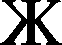 Существуют два основных источника газов в желудочно-кишечном тракте. Первый — это проглоченный воздух, который либо высвобождается в процессе отрыжки, либо проходит дальше через кишечник и должен выводиться через прямую кишку. Второй источник — это сам кишечник, продуцирующий газы, которые, в конечном счете, должны покинуть организм также через задний проход. Оба этих процесса совершенно нормальны. В той или иной степени от газов в кишечнике страдают все.Если ваш живот болезненно отзывается на неожиданно возникшие проблемы — ссоры и т.п., — то в этом нет ничего удивительного; пищеварительная система, особенно женская, очень чувствительна. В таком случае любые диеты бесполезны, необходимо научиться расслабляться. Стресс, слишком жирная и обильная пища, а также некоторые медикаменты отрицательно влияют на кишечную флору, состоящую из бактерий. Для ее восстановления необходимо как минимум 3 раза в годдгриниг мать в течение 3 недель пищевые добавки на основе растений, бактерий (lactobacillus) или клетчатки. Можно также приготовить смесь воды и зеленой глины (продается в аптеке). Мы рекомендуем хорошо поглощающее газы средство полифепан. После обильного застолья можно вывести токсины с помощью очень минерализованной воды, хотя какое отношение имеют к газам токсины, не совсем понятно. В идеале подойдет Xydro- xydase — вода, состоящая из множества минералов и микроэлементов (пподается в аптеке), рекомендуемая доза — 3 флакона в день. Также можете пить минеральную воду типа Evian, есть и пить йогурты типа «Актимель».Если живот надувается после еды, возможно, в этом виновато пищеварение. Чтобы решить эту проблему, иногда достаточно не торопиться во время еды, тщательно пережевывая пищу. Не пить много жидкости во время еды и в течение 2 часов после. Употреблять больше клетчатки для улучшения перистальтики и уменьшения количества микроорганизмов, отвечающих за вздутие живота и газы. Много клетчатки содержится в зеленых овощах, злаках, хлебе. Однако употребляемая в большом количестве клетчатка сама может раздражать кишечник и вызывать спазмы и вздутие. Поэтому следует отдавать предпочтение вареным и тушеным овощам и фруктам перед сырыми. Йогурт (кефир) предпочтительнее молока, а ферментированный (зрелый) сыр (ccamembert, brie) предпочтительнее прессованного (твердого) (типа gouda). Кофе по причине его кислоты также желательно заменить травяными отварами.	vНепереносимость продуктов связана с недостатком ферментов,'"которые необходимы для переваривания отдельных химических соединений, содержащихся в пище. Так, для переваривания молочного сахара (лактозы) необходим фермент, называемый лактазой. При лактазной недостаточности лактоза не расщепляется и не всасывается. При этом ее используют для своей жизнедеятельности бактерии, живущие в кишечнике. Благодаря этим бактериям лактоза расщепляется и образуется большое количество газа. Встречается непереносимость других видов сахара, но механизм для всех один и тот же.У людей с непереносимостью лактозы обычно происходит скопление газов от употребления молочных продуктов. Если вы подозреваете, что любимые вами молочные продукты вызывают вздутие живота, старайтесь день-два есть порции поменьше или вместе с другой пищей, пока не заметите, при каких количествах молока появляется проблема с газами.Причины этого явления, на которое часто жалуются больные, разнообразны. Чаще всего это неспособность желудка и кишечника тщательно переваривать пищу. Определенные продукты (фасоль, горох, натуральное молоко, газированные напитки) могут способствовать образованию газа в желудке или кишечнике даже у вполне здоровых людей. Поедание гороха и бобовых имеет крайне сомнительную репутацию. Если не с точки зрения здорового питания, то уж точно по исходу и последствиям. И все же диетологи старательно рекомендуют бобы, орехи, горох и чечевицу. В составе этих продуктов обнаружено вещество инозитол пентаксифосфат, которое, как выяснилось, предотвращает появление раковых опухолей и останавливает их рост. Активное употребление этих продуктов эффективно как само по себе, так и в сочетании с другими лекарствами и средствами профилактики рака.Нервозность, быстрый прием пищи, разговоры во время еды зачастую приводят к заглатыванию воздуха и могут вызвать неприятные ощущения в брюшной полости. Метеоризм проявляется чувством распирания и болями в животе, проходящими после отхождения газов. Иногда наблюдается икота, отрыжка, неприятный запах изо рта и другие расстройства. Надавливая на диафрагму, раздутый желудок может вызывать ощущение удушья, одышку, боль в сердечной области, сердцебиение и иногда страх смерти.Избыток клетчатки, также не без помощи бактерий кишечника, может стать причиной накопления в кишечнике газов.Поэтому при метеоризме избегайте пищи, вызывающей образование газов. Первопричиной скопления газов является неспособность пищеварительной системы абсорбировать некоторые углеводы. И хотя вы наверняка знаете, что бобы обязательно вызовут образование взрывоопасных газов, вряд ли вы осведомлены, что капуста брокколи, брюссельская капуста, лук, цветная капуста, непросеянная пшеничная мука, редис, бананы, абрикосы и многие другие продукты питания также могут обусловить усиленное газообразование.Длительное время прохождения пищи через кишечник, обусловленное малоподвижным образом жизни, запорами или побочным действием некоторых противоопухолевых лекарств, также служит причиной повышенного образования газов. Некоторые больные не без основания связывают вздутие живота с лучевой терапией брюшной полости. Наконец, одно из самых тревожных симптомов — затрудненное отхождение газов, возникающее при механических препятствиях — новообразованиях брюшной полости, спазмах и спайках кишечника.Кстати, сам интенсивный процесс газообразования может привести к спазмам кишечника (кишечной колике), характеризующейся приступами резких схваткообразных болей. Необходимо помнить, что кишечная колика возникает не только при метеоризме, но является и симптомом самых различных заболеваний брюшной полости, лечение которых требует специальных медицинских знаний. При приступе сильных болей следует срочно вызвать врача.Отрыжка — аэрофагия. В нормальном состоянии небольшое количество воздуха поглощается при употреблении пищи, содержащей воздух: пирожных с яичным белком (безе, меренг), омлета, суфле и т.п. Быстрое питание, употребление газированных напитков, разговоры во время еды также ведут к скоплению в желудке большого количества газов. Отрыжка является не заболеванием, а симптомом, поэтому при появлении частой отрыжки, которая беспокоит больного, следует лечить основное заболевание. Если отрыжка вызвана перееданием, то следует принимать пищу небольшими порциями.Важными мероприятиями являются корректировка диеты путем устранения или ограничения продуктов, вызывающих метеоризм, и разъяснение правил гигиены питания, способствующих устранению аэрофагии.Для профилактики метеоризма необходимо исключение из диеты больного газообразующих продуктов: большого количества черного хлеба, квашеной капусты, молока, кваса, виноградного сока.Чтобы уменьшить скопление газов в кишечнике, необходимо избегать чрезвычайно обильного приема пищи и не пить залпом. Соответствующая диета — эффективное средство от метеоризма и кишечной колики. Боритесь с газами, вызванными пищевыми волокнами. Хотя мы часто рекомендуем употреблять в пищу волокна для здорового пищеварения, некоторые овощи и фрукты с высоким содержанием волокон могут вызвать сильное газообразование. Если вы добавляете в свою диету' волокна по соображениям здорового питания, начните с маленькой дозы, чтобы кишечник смог привыкнуть. Это уменьшает газообразование, и у большинства людей через несколько недель после добавления количества волокон процесс образования газов нормализуется. Горох, фасоль и другие бобовые, определяемые врачами как газообразующие продукты, без предварительной обработки отныне не должны существовать для пациента. Усиленное газообразование и вздутие живота возможно после употребления в пищу большого количества капусты. Из рациона исключаются квас, пиво, сухое вино, фанта, кола, кислые и газированные напитки. Резко ограничивается свежий хлеб (особенно черный), натуральное молоко, виноград. Сокращается употребление огурцов, лука, чеснока, сладких и мучных блюд. Иногда усиливает газообразование, вызывая вздутие живота, картофель. При кишечной колике, помимо указанных продуктов, исключаются острые пряные блюда.Рекомендуется употреблять негрубую пищу с низковолокнистой структурой. Употребление пищи с высоким содержанием клетчатки, например отрубей, нередко вызывает резкое увеличение газов в кишечнике. Напоминаем, чтобы этого не произошло, следует вводить в рацион продукты питания с клетчаткой малыми порциями. Как мы уже говорили, пищеварительная система должна приспособиться к диете с высоким содержанием клетчатки, и неприятные эффекты вскоре уменьшатся. Баночка натурального йогурта или стакан кефира ежедневно способствует поддержанию жизненно важного бактериального уровня в кишечнике. Даже люди с дефицитом лактозы, у которых молоко и молочные продукты обычно вызывают скопление газов, хорошо усваивают кисломолочные продукты. Чай с мятой или фенхелем после еды давно используется в качестве средства, помогающего пищеварению, а отвар перечной мяты успокаивающе действует на перистальтику толстой кишки, помогая освободиться от чрезмерного количества газов. С глубокой древности при метеоризме для приостановления процессов брожения в кишечнике применяли препараты укропа в виде зелени, настоя или чая. Например, укропная вода, используемая по 1 столовой ложке 5—6 раз в день или 3%-ного раствора укропной эссенции (3 капли разводят в одном стакане воды), даст хороший эффект.Если вы любите фасоль и другие бобовые, но ненавидите последствия, есть одно решение этой проблемы. Очевидно, что фасоль и другие бобовые вызывают скопление газов, хотя чем лучше они приготовлены, тем меньше проблем. Действительно, бобы теряют примерно половину своих газообразующих свойств в воде. Исследования показали, что если бобовые вымачивать в течение 12 ч, число газообразующих компонентов значительно уменьшится. В самом деле, как показало одно исследование, вымачивание бобовых с последующей 30-минутной готовкой в скороварке под давлением в 2,5 кг/см2 сокращает эти компоненты до 90%. Некоторые исследования показали, что таблетки активированного угля очень эффективны в борьбе с излишним газообразованием. Уголь абсорбирует газы и очень полезен при метеоризме, но следует помнить, что уголь может поглощать лекарства так же хорошо, как и газы. Приведем несколько дополнительных советов для предупреждения метеоризма:Необходимо воздержаться от приема жирной жареной пищи, если она усугубляет метеоризм.Стараться есть как можно медленнее, пережевывать пищу не менее 10 раз.Не употреблять жвачку, не разговаривать во время еды.Стараться есть чаще, маленькими порциями.При необходимости включить в диету бобовые, которые предварительно необходимо залить большим количеством сырой воды и оставить на ночь.Включать в рацион продукты, богатые белком, — мясо, рыбу, творог, яйца и др.При запорах руководствоваться советами, представленными в соответствующем разделе.Если во время приема пищи пациент почувствовал себя нехорошо, необходимо прервать еду, немного походить или проделать легкую гимнастику.По рекомендации врача можно принимать средства, облегчающие отхождение газов (настои из ромашки, укропа, тысячелистника, ветрогонный чай и др.).Следует помнить, что активированный уголь, нередко назначаемый при метеоризме, эффективен только в больших дозах (6—12 таблеток в сутки) и способен вызывать запоры.Добавлять в пищу по 2 капли анисового масла или масла укропа. Можно попробовать настойку перечной мяты (по 15 капель на прием).Учитывая невысокую информированность медперсонала о лекарственном лечении метеоризма, приводим современные данные лечения этого неприятного явления.Лечение нарушений со стороны различных органов пищеварительной системы включает проведение соответствующей заместительной ферментной терапии. Механизмы развития метеоризма различны, что требует по отношению к терапии индивидуального подхода. Необходимо помнить, что применение ферментативных препаратов (фестал, панзинорм, креон и т.п.) при нормальной функции ферментов целесообразно только при «банкетном питании». Правда, по нашим наблюдениям, тот, кто ест на банкетах медленно (что целесообразно при вздутии живота), обычно съедает меньше. Из современных средств, влияющих на моторику, следует прежде всего назвать препараты, активно влияющие на движение содержимого толстой кишки. К таким лекарствам относится координакс (цизаприд, ци- зап, перистил). Особенно показан этот препарат при замедленном транзите по кишечнику. При наличии болевых ощущений целесообразно назначение спазмолитиков: букоспан, спазмо- мен, в том числе селективных антагонистов кальция (дицетел). Применение грандаксина улучшает психоэмоциональное состояние, что в ряде случаев позволяет нормализовать моторику желудочно-кишечного тракта. Наконец, для быстрого купирования явлений метеоризма и улучшения качества жизни пациентам должны быть рекомендованы препараты, уменьшающие повышенное газообразование в кишечнике. К таким препаратам относятся активированный уголь, полифепан, препараты висмута, гидроксида алюминия, фосфата алюминия, гидроксида магния, трисиликата магния. Действие активированного угля наступает недостаточно быстро и продолжается недолго. Остальные препараты, к сожалению, не обладают избирательным действием, и потому вместе с газами из просвета кишки могут поглощать витамины, минеральные соединения, микрофлору. Кроме того, часть из них способствует замедлению пассажа по толстой кишке, приводя к запорам.Современной группой лекарственных препаратов, эффективно купирующих синдром метеоризма, независимо от причины, его вызвавшей, являются пеногасители. Среди пеногасителей широко распространенным соединением является симетикон^ применение которого приводит к восстановлению естественного всасывания газов через кишечную стенку и ускорению транзита по кишке. Симетикон составляет основу эспумизана (помните венец рекламного поэтического шедевра? «В животе шум и гам — принимай эспумизан») и входит в состав гестида, ме- теоспазмила и маалокса плюс. К сожалению, восторг в отношении эспумизана как со стороны врачей, так и пациентов несколько поубавился. В настоящее время все большее число исследований подтверждает, что симетикон не эффективен, во всяком случае, у детей грудного возраста. «Не существует убедительного доказательства того, что симетикон, применяемый отдельно или в комбинации вместе с другими препаратами, эффективен при лечении отрыжки, метеоризма или любого другого признака или симптома избыточного содержания газа в желудочно-кишечном тракте» — утверждается в одном из последних исследований. Но нас это не смущает. На российском фармрынке появился первый ферментный препарат в растворимой форме — пепфиз, производства международной фармацевтической компании «Ранбакси». Он содержит пищеварительные ферменты из растительного лекарственного сырья (папаин и грибковую диастазу), а также... симетикон.Икота — рефлекторный акт, выражающийся во внезапном судорожном сокращении диафрагмы, сопровождающемся сильным вдохом с характерным звуком. Может продолжаться от нескольких минут до нескольких дней. Кратковременная икота чаще всего возникает в ответ на быстрое заполнение желудка, особенно сухой пищей. Более продолжительной бывает икота при заболеваниях желудочно-кишечного тракта, особенно желчного пузыря, в послеоперационном периоде на брюшной полости, при энцефалитах, нарушениях мозгового кровообращения, непроходимости кишечника, неврозах и т.д. Непрекра- щающаяся икота — крайне тяжелое состояние, требующее оказания неотложной помощи. Первоначально мы планировали написать об икоте всего два слова. Но в связи с большим количеством икающих пациентов решили посвятить этому явлению небольшой раздел.Чтобы снизить уровень дискомфорта от икоты, народ додумался приписать происхождение ее тем, что это у человека «душа с Богом разговаривает» или тем, что кто-то его вспоминает. В чем причина этого явления? Что говорит наука? Несмотря на значительные достижения медицины за тысячи лет ее существования, до сих пор не найдено надежного лечения этих незначительных спазмов, которые заставляют интеллигентного человека «исторгать неприличные звуки, подобно уличному забулдыге».Икота возникает иногда у здоровых людей без видимой причины и, как правило, представляет собой безвредное, быстро прекращающееся явление. Она может появляться, например, после приема алкоголя, при переполненном желудке и др. Однако если икота длительная, болезненная и часто повторяющаяся, причина может оказаться серьезной: воспалительные явления в брюшной полости, болезни головного и спинного мозга, инфекционные заболевания, функциональные и органические изменения в центральной нервной системе и даже инфаркт миокарда. Обследование необходимо пройти в следующих случаях: если икота продолжается больше часа; если приступы икоты возникают по нескольку раз в день или несколько дней в неделю; если, кроме икоты, у вас отмечаются боль в груди, изжога или нарушения глотания.Если приступы икоты затягиваются надолго, ваш врач, возможно, назначит вам рентгеновское исследование после приема бариевой смеси или гастроскопию в целях выявления какого-либо препятствия в пищеводе. Для устранения икоты, которая носит постоянный характер и не связана с каким-либо механическим препятствием в пищеводе, врач может порекомендовать те или иные лекарства, в зависимости от того, с чем связаны ваши расстройства.Однако чаще икота возникает по более банальным и прозаическим основаниям: из-за торопливости в принятии пищи, переедания, неудобной позы за столом, принятия алкоголя, а также в результате переохлаждения, волнения, испуга. Такая икота называется доброкачественной.Среди жалоб, предъявляемых онкологическими больными, икота чаще всего встречается у пациентов с поражением пищевода, желудка и печени. Существуют несколько способов избавления от икоты разной степени сложности.Дыхание. Один вариант — сделать глубокий вдох и задержать дыхание, второй — перейти на глубокое медленное дыхание, третий — откинуть голову назад, задержать дыхание и сосчитать до десяти, после чего быстро выдохнуть и выпить стакан воды. Можно выдохнуть воздух в бумажный пакет и потом вдохнуть из него. В крови повысится содержание углекислого газа и икота прекратится.Вода и еда. Проглотите небольшое количество чего-нибудь горького или кислого. При попадании чего-либо необычного в пищеварительную систему может наблюдаться исчезновение спазмов, попробуйте пососать кусочек лимона или проглотите чайную ложку винного уксуса.Можно выпить несколько глотков холодной или подслащенной воды (если «перебрать», можно вызвать эффект, обратный ожидаемому). Можно проглотить маленький кубик льда или кусочек сухого хлеба, или прожевать и съесть чайную ложку сахарного песка в сухом виде (если не поможет, повторить еще два-три раза с двухминутным интервалом). Можно размешать ложку сахарного песка в небольшом количестве пива и выпить эту смесь.Попробуйте заглушить икоту водой. Если выпить большой стакан воды мелкими глотками в размеренном темпе, можно добиться прекращения икоты. Таким способом смываются остатки пищи с нижней части глотки и, возможно, устраняется их раздражающее действие на проходящий в этой области нерв. Попейте воду в наклонном положении туловища. Положение типа «вверх дном» предполагает совершенно новый подход к лечению икоты. Наклоните туловище над раковиной и начинайте отпивать воду из стакана, отодвинутого как можно дальше от вас.Поза и движения. Иногда достаточно выпрямиться и потянуться. Есть «парный» способ. Он заключается в том, что икающий закладывает руки за спину, сцепляет ладони в замок и пытается его растянуть. Одновременно он пьет воду, которую держит перед ним напарник. При отсутствии такового можно поставить стакан с водой на табуретку, в этом случае нужно будет наклоняться для каждого глотка.Другой прием — пару раз потянуть себя за язык. Можно закрыть глаза и аккуратно их помассировать, можно сильно надавить пальцами на шею в том месте, где ключица прикрепляется к грудине. Наконец, попробуйте посидеть несколько минут, прижав к груди колени.Микростресс. Его можно вызвать шуточным испугом страдающего от икоты, а можно... его собственной попыткой чихнуть во время нее. Последняя рекомендация принадлежит Гиппократу. А некоторые врачи считают самым верным способом остановки икоты заключение пари на деньги: при начале икоты достается купюра и с икающим договариваются о том, что он не сможет икнуть в следующую минуту. Угроза проиграть пари, как говорят, действует очень сильно.Рекомендуются также сок тысячелистника (из всего цветущего растения) по 1 ст. ложке 3 раза в день после еды, сок валерианы (из свежих корней) по 1 ст. ложке 2 раза в день перед едой. А есть еще травка, которая так и называется — икотник серый или серо-зеленый. Ее соцветия и веточки в виде настоя употребляют при нервной икоте — для успокоения. Для этого столовую ложку сырья настаивают час или два в стакане кипятка, принимают по Г—2 столовые ложки 3—4 раза в день.Для лечения неукротимой икоты используют лекарственные психотропные препараты — некоторые нейролептики, антидепрессанты, противосудорожные средства. В острых случаях используют зондирование пищевода и желудка, ингаляции дыхательных смесей с высоким содержанием углекислоты. В тяжелых случаях применяют новокаиновые блокады нервов диафрагмы, иногда прибегают к хирургическому вмешательству — избирательной перерезке ветвей нервов, идущих к глотке и диафрагме.Для врачей. Рекомендовано применять мотилиум по 20 мг внутрь три раза в день, метоклопрамид 10—20 мг в/в или в/м, этаперазин внутрь по 10 мг, атропин, 0,5—1,0 мг п/к, скополамин, 20 мг п/к, дипразин, 50—100 мг в/в или в/м, нейролептики (аминазин), 25—50 мг в/м, галоперидол, 2,5—5 мг в/в или в/м. В хронических случаях назначают внутрь метоклопрамид, домперидон, антациды, амитриптилин, антикон-вульсанты (карбамазепин, дифенин, вальпроат натрия), нифедипин, амантадин. При длительной изнуряющей икоте и неэффективности медикаментозных средств прибегают к эпидуральной блокаде на шейном уровне, блокаде или пересечению диафрагмального нерва.Интересен тот факт, что Чарлз Осборн из Антона, штат Айова, США, начал икать в 1922 г. Он вел нормальный образ жизни, был дважды женат и имел 8 детей, а икать перестал в 1990 г. (Книга рекордов Гиннесса.)Особенности питания
при сухости во ртуСмачивая и размягчая твердую пищу, слюна обеспечивает формирование пищевого комка и облегчает проглатывание пищи, которое является важным условием для нормального пищеварения. У взрослого человека в норме за сутки выделяется до двух литров слюны. Имея такое количество слюны, можно было бы спокойно плевать на эту главу и перейти к чтению следующей. Однако онкологическим заболеваниям нередко, мы бы даже сказали часто, сопутствует пониженное образование слюны, которое вызывает неприятное ощущение сухости в полости рта. Это, конечно, ограничивает привычку брызгать слюной при разговоре, смехе и делает частично невозможным «изойти слюной от зависти». В отличие от душевной сухости сухость во рту и горле затрудняет свободное и легкое проглатывание пищи. Сухость во рту далеко не всегда, как думают многие, бывает вызвана жаждой. В действительности, являясь одним из симптомов онкологического процесса, она может возникнуть вследствие множества причин, таких как нервный стресс, занятия физическими упражнениями, замедление потока слюны и некоторыми другими.К резкой сухости во рту приводят лучевая терапия области головы и шеи, сдавливание протока слюной железы опухолью, хронические заболевания, при которых возникает снижение продукции слюны, последствия операций, некоторые лекарства, авитаминозы А, В, Е и множество других причин. Большинство больных придают жалобам на сухость во рту особый акцент, но не всегда находят понимание у специалистов, не видящих в этом симптоме нарушения жизненно важных функций организма. Между тем постоянное питание с выраженным нарушением слюноотделения вызывает затруднения при приеме пищи и разговоре, ухудшает процесс глотания, который становится физиологически неполноценным.Лечение сводится к устранению причины, вызвавшей сухость во рту, или хотя бы к смягчению ее воздействия. Приводимые ниже диетические рекомендации в определенной степени сглаживают отрицательное влияние сухости во рту на пищеварение. Для этого нужно добавлять, например, к запеканкам и другим блюдам сметану, соусы, размягченное масло, простоквашу, кефир, мясной бульон или салатные приправы. Рекомендуется мягкая, прохладная или холодная пища с высоким содержанием жидкости, такая как мороженое, охлажденная сметана с творогом и молоком, пудинг, жидкий творог, соки и охлажденное фруктовое пюре. Хлеб, печенье, тосты и другие продукты, если их обмакнуть в молоко, чай, кофе, какао или другие напитки, впитывая в себя жидкость, увлажняют полость рта, понижают сухость, уменьшая неприятные ощущения. При трудностях с проглатыванием твердой пищи попробуйте полужидкую или жидкую диету. Для обеспечения сбалансированного питания иногда необходимы жидкие питательные добавки с повышенным содержанием белка (энпиты). В домашних условиях используют средства, защищающие полость рта и языка от раздражения. С этой целью слизистую оболочку обрабатывают персиковым, подсолнечным маслом. Хороший результат дае ? смесь буры и глицерина (10%-ный раствор). Чтобы смягчить сухость во рту, следует выпить минеральной воды, предварительно добавив несколько капель лимонного сока. Полезны напитки из клюквы или брусники и... визит к доктору.Следует попытаться защитить ткани полости рта путем замещения слюны. Заменители слюны, также называемые искусственной слюной, часто применяются пациентами, жалующимися на сухость в полости рта. Некоторые исследования указы вают, что заменители слюны полезны в лечении сухости во рту, но наш опыт свидетельствует, что многие препараты не очень хорошо переносятся больными, часть пациентов прекращают их прием и переходят на воду и другие жидкости. Одной из причин может быть тот факт, что большинство заменителей слюны более вязкие, чем естественная слюна, что дает человеку с сухими поверхностями слизистой оболочки ощущение дискомфорта. Еще одной причиной может быть необходимость частого применения, чтобы сохранить рот влажным, и это делает их неудобными в применении и, соответственно, при приобретении большого количества, дорогими. Кроме того, искусственные заменители слюны не обеспечивают широкого спектра антимикробных и других защитных функций естественной слюны. Поэтому необходимы разработки более эффективных заменителей слюны и способов их введения.В то же время частые «посасывания» воды или других жидкостей для облегчения чувства сухости полости рта зачастую обладают такой же эффективностью, как и слюнозаменители, отыскать которые нелегко как в аптечной сети, так и в сетях Интернета. Больным рекомендуют все время носить их с собой (удобны бутылки из пластика для воды с легко открывающейся крышкой, которые используют велосипедисты). Часто это простое предложение оказывает существенное облегчение за минимальную цену, что улучшает увлажнение слизистой, облегчает глотание пищи и ведение разговора. Пациентов можно (и нужно) предостеречь от употребления жидкостей, содержащих сахар, а также алкоголя и кофеина, так как эти вещества могут усугубить сухость во рту и повысить риск появления кариеса. Он легко возникает из-за недостаточного слюноотделения и снижения защитного действия слюны.Можно посоветовать использовать комнатные увлажнители воздуха, особенно по ночам. Это также поможет облегчить частые симптомы сухости горла и языка.Назначение других лекарственных препаратов должно осуществляться врачом на фоне проведения традиционных видов лечения — химиотерапии и лучевой терапии.Выполнение следующих советов также помогает при сухости во рту:Если язык, десны, горло стали сухими, выясните у врача, не являются ли выписанные им лекарства причиной сухости во рту.Избегайте курения и употребления алкоголя.Не используйте имеющиеся в продаже эликсиры для полоскания рта.Советуем полоскать рот до и после еды водным раствором перекиси водорода (соотношение 1:1).Рекомендуется сосать ломтики лимона или дольку грейпфрута, предварительно сняв с нее кожистую пленку. Цитрусовые способствуют слюноотделению.Употребляйте холодную или слегка подогретую, но не горячую пищу.Стимулируйте слюноотделение жевательной резинкой, сосанием кислых карамелей и леденцов.На протяжении всего дня пейте напитки (старайтесь выбирать наиболее питательные).Если у вас густая липкая слюна, прополощите рот содовым раствором или теплым чаем с лимоном.Несколько строчек для врачей. Для терапии сухости во рту показан Galium-Heel (Галиум-Гель). Дозировка: 3 раза в сутки по 8—10 капель. Для инициирующей терапии назначается до 40 капель за один прием, после чего доза постепенно доводится до 10 капель.Engystol N (Энгистоль), как и Galium-Heel, активирует слюнную секрецию. Если данная терапия не будет иметь успеха, назначается Belladonna-Injeel (так как потенцированная белладонна согласно принципу обратного эффекта активирует функции слюнных желез).Для усиления терапевтического эффекта назначаются препараты Glandula submandibularis suis-Injeel, Lingua suis-Injeel, Mucosa nasalis suis-Injeel (1 внутримышечная инъекция в неделю в смеси с Galium-Heel, Engystol N).Особенности питания
при изжогеИзжога! Само это слово уже неприятно на слух, что уж говорить о постоянном чувстве «жжения за грудиной»... Миллионы людей в мире (до 60% взрослого населения) страдают от изжоги, но не придают ей большого значения и не обращаются к врачу. К сожалению, не многие знают, что изжога — это симптом серьезной болезни... Изжога — это не просто неприятное ощущение само по себе, но симптом гастроэзофагеальной рефлюксной болезни, в результате которой может развиться заболевание, известное в гастроэнтерологии и онкологии, как «пищевод Барретта». Согласно статистическим данным риск развития рака на фоне «пищевода Барретта» в 30—125 раз выше, чем у здоровых людей. Некоторые новообразования желудочно-кишечного тракта зачастую сопровождаются появлением изжоги. Изжога — это всегда состояние дискомфорта. Иногда она заявляет о себе жгучей болью в груди, которую нередко принимают за приступ стенокардии. Ощущение жжения в желудке или по ходу пищевода обычно возникает при употреблении острой пищи. Правда, у многих больных изжога появляется и после приема сладкого чая, горячего пирога, свежеиспеченного хлеба, пережаренных жирных продуктов. Периодическая изжога может возникать вследствие потребления большого количества газированных напитков, цитрусовых, томатов, шоколада, крепкого кофе и, очень часто, вследствие обильного использования специй. Но внимательные диетологи обнаружили, что лук может провоцировать изжогу даже чаще, чем специи. Обычно изжога любит давать о себе знать в определенном положении тела: при наклонах и в горизонтальном положении (когда вы лежите или спите).Изжогу вызывает воспаление слизистой оболочки пищевода — эзофагит. Причиной эзофагита могут быть хронический гастрит и язвенная болезнь желудка и двенадцатиперстной кишки, а также нарушение нормального направления движения перистальтических волн (мышечные сокращения, которые продвигают пищу по желудочно-кишечному тракту), при котором содержимое желудка забрасывается в нижние отделы пищевода. Еще одной причиной изжоги может быть так называемая грыжа пищеводного отверстия диафрагмы, или диафрагмальная грыжа. Пищевод проходит сквозь диафрагму через довольно узкое отверстие, через которое в норме не должно больше ничего проникать в полость пищевода. При растяжении этого отверстия участок желудка, прилежащий к диафрагме в области перехода пищевода в желудок, может выходить в грудную полость и при сокращении диафрагмальной мышцы ущемляться. Это сопровождается попаданием кислого желудочного сока в пищевод и изжогой. Аналогичная ситуация происходит при употреблении некоторых лекарственных средств, которые приводят к нарушению функции нижней пищеводной мышцы, суживающей выходное отверстие пищевода. Чаще всего это вызывают некоторые препараты, применяемые для снижения артериального давления, сердечные средства, а также лекарства для лечения бронхиальной астмы, содержащие теофиллин (теопэк, тео- тард и др.), аспирин, ибупрофен и лекарственные средства для лечения остеопороза.Лечение изжоги складывается из лечения основного заболевания, приведшего к ней, а также из применения средств, нейтрализующих кислоту желудочного сока. Приступы изжоги, появляющиеся более трех раз в неделю или чаще, могут существенно изменять образ жизни и ухудшать ее качество.При изжоге рекомендована обычная диетическая триада: механически, термически и химически щадящая пища. Резко выраженная изжога требует частого дробного питания с ограничением углеводов и некоторым увеличением легкоусвояемых жиров (сливочное масло, кукурузное масло). Обычно чтобы снять (купировать) изжогу, достаточно выпить щелочные минеральные воды — «Боржоми», «Саирме», «Ессентуки» № 20, «Смирновская», «Славяновская». Во всяком случае, раньше, до эпохи подделок, эти воды помогали. Можно купировать изжогу приемом антацидов (веществ, нейтрализующих действие кислоты). Если, помимо изжоги, у вас есть время, приготовьте настой коры вяза ржавого, обладающего обволакивающим действием. Залейте чайную ложку сухой измельченной коры двумя стаканами кипятка, доведите до кипения и нагревайте на медленном огне в эмалированной кастрюле под крышкой 20 мин., охладите, процедите. Пейте по стакану по мере необходимости. Это неплохо снижает изжогу. Лечение должно быть направлено на избавление от основного заболевания, которое привело к изжоге. Только затем следует назначение лекарств, нейтрализующих кислоту желудочного сока. Сведения о лечебном действии мумие нуждаются в дополнительной проверке. Ну а самое главное, без чего от изжоги трудно будет избавиться, — образ жизни заболевшего. В его жизни теперь слишком часто будет появляться слово «нельзя».Нельзя переедать.Нельзя злоупотреблять спиртными напитками, нельзя пить газировку.Нельзя есть многие продукты — пирожные, шоколад, оладьи, сливочное масло, цитрусовые, пряности, лук, чеснок.Нельзя есть жирные и жареные продукты.Нельзя пить крепкий чай или кофе.Нельзя есть перед сном (крайний срок — за 3 часа до сна).Нельзя есть второпях, плохо прожевывая.Нельзя курить.Нельзя носить узкую, обтягивающую одежду.Нельзя лежать на диване сразу после еды.Нельзя носить тяжести.Поистине, того, кто сумел преодолеть себя и выполнить все «нельзя», можно обоснованно считать самоотверженным человеком, совершившим подвиг.Если же вы мечтаете о лаврах героя, то, помимо этого, при изжоге следует воспользоваться следующими советами:Есть маленькими порциями — это поможет уменьшить неприятные ощущения.Белок сырого доброкачественного куриного яйца прекрасно снимает изжогу, особенно если принимать его перед едой.Употреблять малосоленую пищу. Избегать жареного, жирного, острого — эти блюда, как и горячая пища, усиливают изжогу.Необходимо помнить, что кофе, ликер, сигареты стимулируют повышение кислотности желудка и усиливают изжогу.Не ложиться в течение 2 часов после еды. Для лежачих больных следует положить под голову несколько подушек, чтобы голова была приподнята над кроватью на 15-20 см.Если изжога наступает после съеденного лука, то следует мелко нарезанный репчатый лук предварительно ошпарить кипятком, а зеленый положить на 1 или 2 часа в холодильник — он станет не таким «злым». Выбирайте сорта лука, не вызывающие изжогу: русский луговой и техасский сладкий лук, а также экзотические разновидности — мауи и валла-валла.Если вы любите мятную жвачку, кофе, шоколад темных сортов, часто пьете газированные напитки и нередко спиртное, перейдите на кофе без кофеина, белый шоколад и аперитивы без газа и алкоголя.Нельзя делать длительные перерывы между едой. Когда едят редко, но помногу, желудочный сок становится особенно концентрированным и едким. Как поступить? Закусывайте часто и мелкими порциями. Замените столовые тарелки десертными — это самое надежное средство от переедания. Поднявшись из-за стола, расправьте плечи и постойте прямо 5—10 мин., чтобы пища улеглась в желудке, а пищеводный «замок» плотно закрылся.Чтобы неприятные ощущения появлялись реже, придется соблюдать некоторые правила. Например, не ложиться и не наклоняться в течение 1—2 часов после еды, а все время сохранять вертикальное положение. Иначе желчь и кислота из желудка сразу потекут в пищевод.Нельзя ужинать непосредственно перед сном. Когда ложатся сразу после трапезы, содержимое желудка затекает в пищевод. Как поступить? Ешьте за 2,5—3 часа до сна. Чтобы не страдать от ночной изжоги, поднимите изголовье кровати на 15 см или спите на высоких подушках.Принимать антацидные жидкости (альмагель, фосфалю- гель и т.п.) через час и три часа после еды, на ночь и постараться сделать это в середине ночи. Курсовая доза не более трех недель.Оптимальное количество приемов еды — шесть раз в сутки.Каждый раз лучше всего съедать минимум пищи. Температура блюд особой роли не играет, а соли лучше употреблять как можно меньше.И наконец, вопрос: чем не надо лечить изжогу? Врач-гастроэнтеролог В. Стародубцев считает, что в аптеках города представлено множество антацидных (в переводе с латыни — проти- вокислотных) препаратов, содержащих алюминий. Не буду перечислять конкретные названия лекарств, но сочту необходимым заметить, что в США и ряде других высокоразвитых стран алюминиесодержащие антациды запрещены к применению для детей и пожилых граждан. А почему, собственно? Да потому, что избыток алюминия, установили тамошние ученые, вызывает резкое снижение в крови человека фосфора — элемента, который имеет важное значение в организме, особенно для построения структур головного мозга. Достоверно доказано, что дети, имеющие недостаток фосфора в крови на протяжении продолжительного времени, страдают выраженным снижением степени интеллекта, памяти, быстроты реакций и т.д.!Почему же наши аптеки переполнены алюминиесодержащими средствами против изжоги? Не потому ли, что из развитых стран к нам упорно направляют то, что, мягко выражаясь, похуже... Россия уже давно стала помойкой для Запада, куда скидывают устаревшие и даже вредные для здоровья товары и лекарства. Одним из безопасных препаратов при изжоге, настоятельно рекомендуемых и рекламируемых по телевидению, считается гевискон, который могут применять дети и беременные женщины. Однако его эффективность представляется несколько преувеличенной.В заключение предлагаем еще несколько советов от изжоги.Совет 1. Народной медицине с древних времен известно такое просто средство избавления от изжоги, как овес или яч- _мень. Все, что вам потребуется сделать, — это пожевать в течение нескольких минут несколько зерен ячменя или овса, сглатывая слюну. Изжога должна успокоиться.Совет 2. Отличным средством от изжоги является сок сыро- го картофеля. Очистите картофель, вымойте, потрите его на "терке ИТполученной массы отожмите сок. Принимайте полу- ценный сок один-два раза в день по одной столовой ложке (при сильной изжоге по две). Можно также принимать сок три раза в день по одной десертной ложке за полчаса до еды. Следует особенно подчеркнуть, что принимать следует только свежевыжатый сок.Совет 3. Принимайте минеральную щелочную воду. Следует отметить, что необходимо приобретать воду только в стеклянных бутылках.Совет 4. Если изжога повторяется ежедневно и никакие средства не помогают, то необходимо ежедневно натощак съедать тарелку гречневой каши. Кроме того, важно выпивать большое количество воды. И особенно старайтесь максимально ограничивать количество жирной пищи в своем ежедневном меню.Особенности питания
при «синдроме нарушенного
всасывания»Нарушение переваривания и всасывания может развиваться на фоне поражения желудочно-кишечного тракта. Наиболее раннее и постоянное проявление синдрома нарушенного всасывания — потеря массы тела при нормальном, полноценном питании. В дальнейшем возникают симптомы витаминной недостаточности, нарушений белкового, минерального и водного обмена. Признаки витаминной недостаточности проявляются изменениями кожи, языка и слизистых оболочек. Возникают сухость и шелушение кожи, изменение ее окраски: своеобразный грязно-серый оттенок, пигментные пятна на лице и шее, пигментация лица, шеи, кистей, голеней и стоп. В углах рта, за ушами или у крыльев носа могут появиться мокнущие трещины. Ногти становятся тусклыми, с поперечной исчерчен- ностью, расслаиваются. Волосы выпадают, истончаются, секутся на концах. Могут возникать изменения формы ногтей по типу «часовых стекол» и утолщения концевых фаланг пальцев рук в виде «барабанных палочек». Неплохим помощником в диагностике синдрома нарушенного всасывания может стать язык. Он может быть рыхлым, бледным, отечным, с отпечатками зубов по краям. В других случаях язык становится малиновокрасным, с увеличенными сосочками и глубокими бороздками.Иногда наступает атрофия сосочков, язык становится совершенно гладким, как бы полированным. Могут наблюдаться повышенная кровоточивость десен, точечные кровоизлияния на деснах или подкожные кровоизлияния. Возникшая белковая недостаточность проявляется потерей массы тела, отеками. Отеки располагаются преимущественно в области голеней и стоп. Клиническими проявлениями нарушения всасывания_УГ- леводов, как правило, является разжиженный, пенистый стул с кислым запахом, метеоризм, боли в животе, реже рвоты. Наряду с синдромом нарушенного всасывания, как правило, развивается анемия.Нарушенное всасывание может быть вызвано различными заболеваниями желудка и тонкой кишки. Особенно часто оно возникает при опухолях желудочно-кишечного тракта, после операций на желудке и тонкой кишке, реже является следствием переедания или употребления слишком жирной пищи. Нарушение всасывания приводит к расстройству пищеварения и к нарушению обмена веществ и проявляется в ухудшении самочувствия, слабости, урчании в животе, вздутии живота, поносах, диспепсических явлениях, потере веса и других симптомах.Основные цели диеты при синдроме нарушенного всасывания: обеспечение полноценного питания и восстановление нарушенных функций кишечника. Лечебное питание представляется сложной задачей и направлено на обеспечение организма белками, жирами, углеводами, минеральными веществами и витаминами. Диетическое лечение синдрома нарушения всасываемости имеет две задачи:исключение из рациона непереносимых пищевых продуктов;воздействие на нарушенные функции кишечника.Диета физиологически полноценная, с нормальным содержанием белков, жиров, углеводов, ограничением поваренной соли, некоторым ограничением химических раздражителей слизистой оболочки желудочно-кишечного тракта. Все блюда готовят в вареном виде, на пару, можно запекать их в духовке. Пищу дают преимущественно в неизмельченном виде. Диета должна содержать 100—130 г белков, 100—120 г жиров, 400—500 г углеводов. Калорийность ее выше обычной — 3000—3500 ккал. Режим питания дробный — 4—5 раз в день. Рекомендуются следующие продукты и блюда:Хлеб и хлебобулочные изделия: хлеб пшеничный, вчерашний, сухой бисквит, сухое печенье.Супы: на слабом обезжиренном мясном или рыбном бульоне с крупами, вермишелью, овощами.Блюда из мяса и рыбы: мясо нежирное и рыба куском, рубленые, в отварном виде или приготовленные на пару; нежирная рыба отварная или приготовленная на пару, а также куском.Блюда и гарниры из овощей: картофель, кабачки, морковь, тыква, цветная капуста, приготовленные на пару или в виде пюре, запеканок, можно давать в сыром виде спелые помидоры.Блюда и гарниры из круп, макаронных изделий: различные рассыпчатые каши (кроме пшенной и перловой) на воде с добавлением молока; паровые и запеченные пудинги, отварная вермишель.Блюда из яиц: яйца всмятку, паровые омлеты.Сладкие блюда, фрукты, ягоды: кисели, компоты, желе, муссы, суфле из сладких сортов ягод и фруктов; печеные яблоки и груши; спелые яблоки; при хорошей переносимости — мандарины и апельсины; фруктовые и ягодные соки из сладких сортов ягод и фруктов.Молоко и молочные продукты: молоко только в блюдах, ограниченно; кисломолочные продукты при хорошей переносимости, сыр неострый, творог свежий.Напитки: отвар шиповника, чай и кофе некрепкие.Жиры: масло сливочное добавляется в готовые блюда, можно бутерброды с маслом.В комплексе расстройств, возникающих при нарушении всасывания, наиболее существенным является белковый дефицит, поэтому в диету добавляется легкоусвояемый белок, содержащийся в смесях, предназначенных для парентерального питания, белковых энпитах и в молочных питательных смесях для детей. (См. разделы «Питание при тяжелом состоянии» и «Питание после операций на тонкой кишке»). Из жиров преимущество отдается молочным жирам (сливочное масло) и растительным жирам; сало, бараний и говяжий жир исключаются. Следует ограничить жареные блюда. При плохой переносимости углеводов, что нередко встречается после операций на желудке, сахар резко ограничивается, а иногда и вовсе исключается. Важным принципом диетотерапии является дробность питания, предусматривающая лучшее усвоение пищевых веществ организмом. Этой цели служит также предварительное измельчение пищи. Для ряда больных протертая диета необходима на длительный срок. Для снижения скорости эвакуации пищи из культи желудка и тонкой кишки рекомендуется использование в диете вязких и желеобразных блюд. С этой же целью следует избегать очень жидких и холодных продуктов.На фоне диетотерапии при нарушенном всасывании обязательно должна проводиться и витаминотерапия. Целесообразно использовать такие витаминные комплексы, как алфавит, вит- рум, центрум, ундевит, пангексавит, декамевит, компливит, ге- римакс. При I и II степенях тяжести синдрома нарушенного всасывания они могут назначаться внутрь, у больных III степенью — внутримышечно или внутривенно. Необходимо применение витаминов в дозах, значительно превышающих физиологические. Особенно ценны препараты с минеральными и микроэлементными добавками. Назначаются также ряд минеральных веществ и электролиты — кальций, магний, фосфор, цинк, железо. Поскольку при нарушенном всасывании часто имеет место нарушение обмена кальция, больные особенно нуждаются в повышенном введении кальция. С этой целью в рацион необходимо ввести 100 г творога, лучше кальцинированного, и, кроме того, препараты кальция (глюконат кальция, глицерофосфат кальция, а из относительно новых препаратов кальций Дз).Существуют особенности диеты при синдроме нарушенного всасывания при недостаточности лактазы (гиполактазия). Основой лечения лактазной недостаточности является диета с исключением молока и молочных продуктов. Альтернативой является применение молочных продуктов безлактозных и малолактозных, которые выпускаются пищевой промышленностью. Кроме того, следует иметь в виду, что часть больных переносит хорошо только небольшие количества молока, а также молочные продукты с меньшим количеством лактозы. В 100 мл коровьего молока содержится 4,8 г лактозы, в 100 г простокваши — 4,1 г; кефира жирного — 4,1 г; кефира нежирного — 3,8 г; сливок 10% — 4,0 г; сметане 10%-ной — 2,9 г; творога жирного — 1,3 г; творога диетического — 1,0 г; сливочного масла — 0,9 г. В сырах и брынзе лактозы практически нет. В последнее время одновременно с молочными продуктами назначается ферментный препарат лактраза, который облегчает всасывание молока.Поносы при синдроме нарушенного всасывания могут быть достаточно выражены, являться причиной болей и приводить к той или иной степени обезвоживания^дегвдратации). При умеренной степени обезвоживания можно самостоятельно приготовить следующий раствор: к 1 л кипяченой воды добавляют 8 чайных ложек сахара и 1 чайную ложку поваренной соли. При небольших степенях дегидратации больному достаточно для получения положительного эффекта выпить 1—2 литра раствора в сутки. Если готовить раствор не хочется, можно купить в аптеке препараты регидрон, глюкосолан или оралит. Принимаются они так же, как и растворы, приготовленные самостоятельно. В последнее время появился препарат суперорс, содержащий не только глюкозу и электролиты, но также и рисовую муку.При поносах и других диспепсических явлениях используется вариант диеты с механическим щажением. В этот период ха- рактёр питания определяется ооъемом пищи, ее консистенцией, степенью измельчения и характером тепловой обработки (паровая, варка, тушение, жарение и др.). Аналогичные требования предъявляются к диете в период обострения заболевания, сопровождающегося вышеуказанными симптомами. Вариант диеты без механического щажения рекомендуется, когда проходят поносы и диспепсический синдром, улучшается самочувствие. Рекомендуется более широко применять кисломолочные продукты с «полезными» штаммами микробов.При нетяжелых поносах хороший эффект могут оказать лекарственные травы. Рекомендуются отвары из корневища лапчатки, корневища и корня твердохлебки, корневища змеевика, плодов черемухи, травы зверобоя. При поносах весьма эффективны энтеросорбенты — полифепан, энтеродез, активированные угли. Полифепан назначается в дозе 0,5—1,0 г/кг веса в сутки 3—4 раза в день.Подробный перечень продуктов и блюд, рекомендуемых при нарушенном всасывании, приводится в разделе «Питание больных, перенесших операцию на желудке и тонкой кишке».Для врачей. В лечении синдрома нарушенного всасывания необходимо включать коррекцию дисбактериоза, которая осуществляется двумя группами препаратов — антибактериальными и бактериальными, при этом вначале назначается первая группа, затем вторая. Показаниями к назначению антибактериальной терапии являются поносы, боли, упорные вздутия. Применяют три группы антибактериальных средств — антибиотики, сульфамиды и синтетические антибактериальные средства (энтеросептол, интестопан или неоинтестопан). Антибактериальные средства необходимо назначать короткими курсами, из- за способности антибактериальных средств самих вызывать дисбактериоз. Антибиотики: тетрациклин по 0,25 четыре раза в день; левомицетин по 0,5 четыре раза, ампициллин по 0,5—1,0 четыре раза, цефалексин по 0,5 четыре раза; назначаются курсами по 5—7 дней. Из сульфамидных препаратов назначается комбинированный препарат бисептол по 2 таблетки 2 раза в день на 5—7 дней. В тяжелых случаях можно применить сульфасалазин или его аналоги. Энтеросептол по 0,25 четыре раза в день, интестопан (неоинтестопан) по 1—2 таблетке три раза; интетрикс по 1 таблетке четыре раза. Препараты этой группы в минимальной степени воздействуют на нормальную микрофлору кишечника, в связи с этим курс лечения может быть более длительным — до 10—14 дней. Антибактериальные средства целесообразно комбинировать с поливитаминами, так как это уменьшает их неблагоприятное действие на нормальную микрофлору кишечника.После одного-двух курсов антибактериальной терапии, когда предположительно подавлен рост наиболее агрессивных представителей измененной микробной флоры в кишечнике, назначаются бактериальные препараты. Применяются в основном отечественные препараты: бифидумбактерин, колибакте- рин, лактобактерии, комбинированный препарат бифидум — и колибактерина бификол. Существуют различные схемы их применения, вот одна из них — один из названных препаратов назначается по 3—5 доз два раза в день до еды на 20 дней, затем можно сделать перерыв на 10 дней и провести полный повторный или укороченный курс лечения. Применяется также импортный препарат бактисуптил по 1 капсуле 4 раза в день по той же схеме. В настоящее время разрабатываются некоторые новые подходы к проблеме коррекции дисбактериоза. Планируется использовать в бактериальных препаратах антибиотикоустойчивые штаммы бактерий.Широкое применение нашли ферментные препараты, которые содержат ферменты поджелудочной железы — трипсин, липазу, амилазу, панкреатин, мезим-форте, трифермент, с добавлением компонентов желчи и гемицеллюлезы — дигестал, фес- тал, энзистал, фестизим, котазим; с добавлением бромелаина и соляной кислоты — панзинорм-форте, меркензим. В настоящее время известен пока лишь один чисто кишечный фермент, применяемый в клинической практике. Это аналог лактазы — лак- тразе — фермента, гидролизующего молочный сахар. Применение его весьма эффективно при лактазной недостаточности, он назначается по 1—2 драже во время приема пищи, содержащей молочные продукты. Чаще всего ферменты назначаются курсами на 3—4 недели. После улучшения состояния больного они отменяются. По мнению большинства исследователей, при курсовом лечении необходимо назначать любой из названных препаратов по 2—3 таблетки 3—4 раза в день во время еды, в тяжелых случаях дозу можно повышать. Названные ферменты содержат эндорфины и поэтому обладают легким противоболевым эффектом.Антидиарейным действием обладают препараты, усиливающие тонус физиологических сфинктеров толстой кишки и ее перистальтическую деятельность; они также удлиняют время транзита по кишке. К ним относятся препараты опия, кодеин, дифеноксилат (реасек), лоперамид (имодиум). Имодиум назначается по 1 капсуле 2—3 раза в день в течение 3—5 дней. Есть данные о выраженном антидиарейном действии соматостатина.Коррекция нарушений моторики, обуславливающих непосредственно такие симптомы, как боль и нарушения стула, — одна из наиболее трудных задач. Тем не менее если клинически можно предполагать преобладание спастического компонента, хороший эффект достигается при применении атропина и современных спазмолитических средств — баралгина, спазмолго- на, максигана, тригана. Их можно назначать парентерально и перорально на короткое время — 3—4 дня.Особенности питания
при отекахКнига об отеках, рассчитанная на американского читателя с интеллектом значительно выше среднего, начинается так: «Иногда пациент замечает, что его вес остается стабильным или Даже увеличивается, хотя пища употребляется в количестве менее обычного». Ничего удивительного — после прослушивания предвыборных речей человек состоит из воды уже на 98%. Но такая довольно нетипичная для онкологического больного ситуация чаще всего объясняется возникновением отеков.Отеками (водянкой) — называется избыточное накопление жидкости в подкожной клетчатке, тканях организма, серозных полостях. Наблюдаются отеки ног, рук, области шеи. Однако чаще всего накопление жидкости при злокачественных новообразованиях возникает в плевральной (или, как неправильно говорят, в легких) и брюшной полости.Отек — важный симптом различных заболеваний. Различают общий, или распространенный отек, свидетельствующий о нарушении водно-солевого обмена в организме в целом, и местный, или локализованный отек, возникающий в результате задержки жидкости на ограниченном участке тела. Общий отек проявляется при хронической сердечной недостаточности, при кахексии (истощении), поражении почек, некоторых других заболеваниях. Отеки наблюдаются при тяжелых заболеваниях пищеварительной системы с нарушением всасывания белка в кишечнике. Отеки, которые носят общий характер, обычно сочетаются с выраженной бледностью кожи, сопровождаются признаками различных видов витаминной недостаточности. Общий отек, а также накопление жидкости в отдельных замкнутых полостях, называют водянкой. Через сосудистые капилляры происходит постоянный обмен между тканевой жидкостью и жидкой частью крови. Выхождение (пропотевание) жидкости через стенки кровеносных сосудов в окружающую ткань (или на ее поверхность) происходит непрерывно и называется транссудацией. Если в окружающую ткань из сосудов выделяется большое количество жидкости, а обратное всасывание ее затруднено или совсем прекратилось, то образуется отек. При общей водянке нарушается водный баланс организма в целом (например, при сердечных отеках). Водянистая жидкость, скапливаясь в подкожной клетчатке, вызывает набухание кожных покровов. Отечная жидкость содержит воду, соли натрия и калия, некоторое количество белка, иногда кровь.Местные отеки связаны с нарушением баланса жидкости в ограниченном участке ткани тела или в органе. И возникают чаще всего вследствие сдавления вен или лимфатических сосудов. Так, при блоке или сдавливании воротной вены развивается водянка брюшной полости (асцит); при закупорке бедренной вены — отек ноги.Причины отеков у онкологических больных различны: это и сдавливание лимфатического оттока опухолевыми узлами, и следствие некоторых операций. Отеки могут возникать при опухолях брюшной полости, нарушении функции печени или почек, применении некоторых гормональных препаратов. Важно знать, что вес в этих случаях не является показателем нормального питания. При злокачественном росте лимфатических узлов отек обусловлен нарушением оттока лимфы, что ведет к постепенному накоплению в ткани отечной жидкости, отекам, асциту. Водянка сердечной сорочки, перикардит, — скопление жидкости в полости перикарда — чаще всего наблюдается при тяжелой сердечной недостаточности, заболеваниях почек, кахексии у больных раком; реже — при опухолях средостения, после массивного рентгеновского облучения области сердца.Больного с отеками нужно ежедневно взвешивать и измерять его суточный водный баланс, т.е. соотношение между выпитой за сутки жидкостью и количеством выделенной мочи. Выпитая жидкость включает и жидкие блюда (суп, чай, фрукты и т.п.). Суточную мочу собирают в отдельную посуду. Утром измеряют количество мочи мерной колбой. Суточный учет этих данных и ежедневное взвешивание больных позволяют судить о динамике отеков — их уменьшении или увеличении.При отеках у больных с истощением назначают диету, богатую белком и витаминами. Лечение проводят под строгим контролем изменений массы тела больных, суточного количества мочи, а при длительном использовании мочегонных средств с исследованием электролитов в крови. При пониженном содержании калия применяют препараты, содержащие его соли, и назначают диету, богатую калием (картофель, курагу, чернослив и др.). При полостных отеках, не поддающихся воздействию лекарств, производят пункцию брюшной или плевральной полости для эвакуации жидкости. Она имеет как лечебное, так и диагностическое значение в распознавании общих и местных расстройств кровообращения, наличия или отсутствия опухолевых клеток, выявлении болезней почек и заболеваний, сопровождающихся нарушением выделения солей и воды.При выраженных отеках и значительных изменениях мочи назначают постельный режим. Чтобы усилить выделение жидкости из организма, назначают диету с пониженным содержанием натрия.Лечение отеков должно быть направлено на основную причину, вызвавшую их появление. Что касается диетических мероприятий, то они в первую очередь сводятся к ограничению потребления соли до 1,0—1,5 г в сутки (при использовании мочегонных средств до 2,5 г в сутки) и жидкости до 600—1500 мд в сутки. Приблизительным критерием количества выпиваемой жидкости может служить количество выделенной мочи. Количество выпитой жидкости, включая супы, не должно превышать более чем на 500 мл количество выделенной мочи. Не следует добавлять соль в пищу во время приготовления, и только немного — уже в готовые блюда. Необходимо избегать продуктов, которые содержат большое количество соли, такие как консервированные супы; шпроты и сардины. Не следует употреблять икру, консервированное мясо, ветчину, грудинку, корейку, колбасу, сосиски, орехи, соусы, сыры. Однако длительное применение так называемой бессолевой диеты может усугубить нарушение водно-электролитного обмена и привести к солевому истощению.В первые дни лечения отеков ограничивают потребление белка, жидкости, (компоты, молоко). При уменьшении отеков диету расширяют: включают в рацион продукты, содержащие в достаточном количестве белки животного происхождения (мясо, яйцо, молоко, сыр, творог, сметана, рыба, икра) и растительного происхождения (желательно в основном соевые продукты). В случае сохранения или нарастания отеков необходимо лечение препаратами, вызывающими мочеиспускание. При отеках советуют пить больше, но именно воды питьевой, а не соки, чаи и т.д., и не есть соленого, жареного, острого и т.д.Дисциплина, необходимая при вынужденном употреблении не очень вкусной бессолевой пищи в сочетании с уменьшением приема жидкости, многим больным дается нелегко. В таких случаях возможен компромисс: при сопоставлении необходимости ограничения поваренной соли и жидкости более важным является сокращение в пищевых продуктах натрия — соль должна быть убрана со стола. Для улучшения вкуса бессолевой пищи применяют заменители поваренной соли, например «Са- насол», напоминающий по вкусу поваренную соль, но состоящий из солей калия. «Санасол» добавляют во вторые (реже в первые блюда) непосредственно перед их употреблением в суточной дозе 1,5—2,5 г. «Санасол» противопоказан при тяжелом поражении почек и приеме некоторых калийсберегающих мочегонных препаратов (триампур). В России разработана лечебно-профилактическая соль, в которой часть натрия заменена калием и магнием. Суточная потребность такой соли не должна превышать 4 г. В заменителе поваренной соли ПАН (Финляндия) к калию и магнию, в основном с целью улучшения вкуса, добавлена аминокислота лизин, а также кислые овощи и фруктовые соки, уксус, лимонная кислота.Следует учитывать, что 1,0 г натрия (2,5 г поваренной соли), принятый «сверх нормы», задерживает в организме 200—250 мл воды. Если при соблюдении диеты у больного масса тела снизится (за счет выведенной жидкости) за 4 дня менее чем на 1,2 кг, то к диете должны быть подключены мочегонные препараты. При назначении мочегонных средств необходимо проконсультироваться с врачом в отношении целесообразности увеличения в рационе продуктов, богатых калием (бананов, сухофруктов и др.), чтобы избежать опасного обеднения организма этим минералом.Диета должна быть насыщена белком (за исключением случаев почечной недостаточности) и углеводами, содержащимися во фруктах, обладающих мочегонным действием, — апельсины, малина, свежие и сушеные плоды абрикоса, сливы. Одним из эффективных средств изгнания из организма лишней жидкости считают мандариновый сок. Хорошим мочегонным действием обладает смесь из брусничного и тыквенного соков. Витамины С и Р уменьшают сосудистую проницаемость, ограничивая накопление отечной жидкости. Как уже говорилось выше, при использовании современных мощных мочегонных лекарств организм в значительных количествах теряет калий. В связи с этим целесообразно ввести в диету продукты, богатые калием, — абрикосы, бананы, дыни, апельсиновый и мандариновый соки, картофель, петрушку, рис. Кабачки и патиссоны обладают мочегонным действием, и их нередко включают в диету сердечнососудистых больных, при отеках. Следует помнить, что злоупот- ребление мочегонными лекарствами приводит к резкой слабости. Особенно чувствительны к бесконтрольному применению мочегонных средств больные с печеночной и почечной недостаточностью.Существуют специальные диеты, обладающие противоотеч- ным, мочегонным действием, однако онкологическим больным следует использовать их с осторожностью и только после консультации с лечащим врачом. Например, диета, исключающая углеводы, действительно способствует сравнительно быстрой потере организмом большого количества воды. Но продолжительное и резкое ограничение углеводов приводит к нарушению белкового, водно-солевого и витаминного обменов и другим нежелательным последствиям. Более физиологичной представляется творожно-молочная диета А.И. Ярицкого, также обладающая мочегонным действием. Применять ее можно 1—2 раза в неделю. Суточный рацион этой диеты включает 400 г творога и 4 стакана молока, которые потребляются за 5—6 приемов. При сильных отеках помогает разгрузочный день: на завтрак 150 г печеного картофеля, кофе с молоком; на обед суп из капусты, две картофельные котлеты, сок из свежей капусты. Ужин: 150 г риса, фрукты, чай из трав. При отеках сердечного происхождения врачи рекомендуют яблочно-творожные разгрузочные дни. В такой день необходимо съедать за сутки 600—800 г яблок и 300—400 г творога. При сильных отеках такая диета показана в течение 5 дней. Рисовая диета может быть полезной только в течение нескольких дней при тенденции к образованию отеков, так как рис чрезвычайно беден натрием и богат калием, что и объясняет его мочегонное действие.Огурцы практически состоят из воды, причем не обычной, а дистиллированной, совпадающей по составу с внутриклеточной жидкостью. Они лишены солей, которые со временем покрывают известковым налетом стенки сосудов, ухудшая работу сердца и кровоснабжение подкожной клетчатки. Огуречная диета активизирует обмен веществ благодаря природным катализаторам — калию, фолиевой кислоте, витаминам группы В.При отеках рекомендуется пить чай из березовых листьев. 2 чайные ложки (с верхом) березовых листьев заливают 250 мл кипящей воды и настаивают 10 мин., тепло укутав. Чай необходимо пить теплым, выпивая до 3 стаканов в день.Прекрасно помогает справляться с отеками любого происхождения отвар из плодоножек вишни, которые мы обычно выбрасываем.Готовится он так: 1 столовая ложка плодоножек заливается половиной литра кипящей воды. Настаивать 1 час. Принимать по 150 г 3—4 раза в день.В критических ситуациях стоит прибегнуть к самому сильному мочегонному средству, которое можно приготовить самому: вымойте и нарежьте 150 г петрушки, положите в кастрюлю. Залейте свежим молоком и поставьте в не слишком жаркую печь или духовку. Молоко должно выпариться наполовину от первоначального количества. Вначале оно должно всего на два пальца покрывать петрушку. Процедите и давайте больному по 2 столовые ложки каждый час. Лекарство надо выпить за один день. Это сильнодействующее средство помогает даже в тех случаях, когда другие мочегонные препараты бессильны.Петрушка содержится и в биологически активной добавке «Диурез Формула» (любят они себя и называют только с большой буквы). Оптимальное сочетание ингредиентов Д-Формулы способствует выведению избыточной жидкости из организма и оказывает благоприятное действие на состояние мочевыводящих путей.Другая биологически активная добавка к пище «Леди-С Фитодиуретик Калий плюс!» Производитель — Канада Verron Holding Inc.Состав: 2 таблетки содержат витамина С 60 мг, витамина В6 20 мг, калия 99 мг, экстракта толокнянки, тысячелистника, корня лопуха, корня и листьев одуванчика, коры крушины, и еще более десяти других трав. Действие «Леди-С Фитодиуретик Калий плюс» обусловлено эффектами входящих в ее состав витаминов, калия и экстрактов лекарственных растений. Нормализует водно-солевой обмен, способствует выведению жидкости из организма, компенсирует недостаток калия, содействует мягкому понижению АД. Картофельную лечебную диету называют калиевой и используют при заболеваниях, сопровождающихся отеками. Калий содействует удалению из организма лишней жидкости. Так как тыква оказывает мочегонное действие, то ее необходимо включать в диету сердечных и почечных больных (даже при отеках), а также больных злокачественными новообразованиями, сопровождающимися отеками.Питание при лихорадочных
состоянияхЛихорадка — состояние организма, при котором температура тела поднимается выше нормального уровня. Лихорадка обычно свидетельствует об инфекционной болезни, температура в этих случаях редко превышает 40,5°. Но причиной лихорадки может быть и неинфекционное заболевание, например онкологическое. Некоторые виды лихорадки — любовная или золотая — не имеют прямого отношения к онкологии и здесь не рассматриваются.В своей основе лихорадка считается приспособительной реакцией, но при чрезмерно высокой или длительной температуре она может приносить вред. К сожалению, повышение температуры очень часто сопутствует онкологическим заболеваниям. Для большинства лихорадочных состояний характерны интоксикация организма в той или иной степени. Главным и целенаправленным средством лечения лихорадки у онкологических больных считаются антибиотики и гормоны. Но питанию при лихорадочных состояниях также отводится важная роль. Основная цель — поддержание общих сил организма, повышение его сопротивляемости, уменьшение воспалительного процесса и интоксикации. В некоторые (не самые благоприятные) периоды онкологических заболеваний температура может быть высокой. В этих случаях калорийность рациона на короткое время может быть снижена за счет ограничения углеводов, белков и жиров; следует уменьшить в рационе и количество поваренной соли. При этом увеличивают количество витаминов, особенно аскорбиновой кислоты, и продуктов, богатых солями кальция. Прежде всего показано обильное питье для обеспечения повышенной теплоотдачи за счет усиленного потоотделения (компот, подслащенный чай, отвар шиповника). Употребление свежего молока следует ограничить, а прием аскорбиновой кислоты можно увеличить в 1,5—2 раза; в диете сделать акцент на растительную пищу.При постельном режиме и высокой температуре питание должно быть щадящим для органов сердечно-сосудистой, пищеварительных систем и для работы почек. Благоприятное влияние оказывает пища, содержащая большое количество солей фосфора и марганца (печеночный паштет, запеченный лосось, яичный желток, миндаль, печень, овсянка, клюква). Набор продуктов должен быть разнообразным, в нем должны преобладать легкоперевариваемые, не способствующие усиленному газообразованию, вздутию кишечника и запорам продукты. Хотя вряд ли всем этим требованиям удовлетворят продукты, содержащие фосфор и марганец (за исключением овсянки). В рационе должны активно использоваться продукты, богатые витаминами группы В: мясо, рыба, дрожжи и т.д. — это благоприятно сказывается на работе кишечника. Как источники легкоусвояемого белка и кальция особенно важны молочные продукты с обязательным включением кисломолочных напитков. Цельное молоко используют только в блюдах. Пищу готовят в рубленом и протертом виде, варят в воде и на пару. Исключаются как холодные, так и очень горячие напитки и блюда, а также острые, соленые, маринованные продукты, острые приправы и соусы. Увеличивают количество свободной жидкости до 1,5—2 л в день за счет разбавленных соков из фруктов и ягод, отвара шиповника. Обильное питье чая с лимоном, морсов, жидких киселей, компотов и др. Нельзя забывать, что при высокой температуре, продолжающейся длительное время, диета должна обеспечить поступление достаточного количества пищевых веществ и энергии, чтоб поддержать физическое состояние больного и восполнить потери белков, витаминов и минеральных солей.В случае очень высокой температуры предпочтительна жидкая пища: полусладкий чай с лимоном, соки и морсы из различных фруктов и ягод, минеральные воды без газа, отвар шиповника и крепкий обезжиренный мясной бульон, нежирные кисломолочные продукты. При первых признаках улучшения состояния и появления аппетита в рацион вводят супы на бульоне или овощном отваре, с разваренной манной, рисовой, овсяной крупой или вермишелью, суфле и пюре из мяса, яйца всмятку, отварную рыбу, творог, протертый со сливками, фруктовые и овощные пюре, печеные яблоки и т.д. В диете следует резко ограничить жиры.При высокой температуре и постельном режиме показана диета пониженной энергоценности (2000—2100 ккал), в основном за счет уменьшения жиров и углеводов и, как мы уже говорили, с увеличением содержания кальция (молочные продукты), ограничением поваренной соли (при обильном потоотделении потребление соли может быть увеличено).Вторая цель диетотерапии направлена на уменьшение воспалительного процесса, повышение иммунологического состояния организма, щажение органов сердечно-сосудистой и пищеварительной систем, предотвращение возможного побочного действия антибиотиков. Это достигается путем назначения полноценного рациона с достаточным количеством белка, повышенным содержанием витаминов.Противовоспалительный эффект, помимо антибиотиков и гормонов, обеспечивается ограничением углеводов (до 200— 250 г), поваренной соли и увеличением продуктов, богатых солями кальция (увеличивается количество молока, кефира и ряженки и т.п.). Диету следует обогащать витаминами группы В, которые препятствуют подавлению микрофлоры кишечника антибиотиками, а также аскорбиновой кислотой, бета-каротином. Рекомендуются блюда из мяса, рыбы, творога, яиц. Еще раз напомним про фруктовые и овощные соки, клюквенный морс, отвар черной смородины. Уменьшение содержания натрия за счет поваренной соли и увеличение кальция в диете также имеют противовоспалительное значение.Для обеспечения иммунной защиты организма необходимо применение достаточного количества белка в рационе, прежде всего за счет употребления молочных продуктов, яиц и рыбы, а также дополнительного приема поливитаминов, в составе которых должны быть витамины С и А.С целью ослабления явлений интоксикации показано обильно питье (1,5—1 л и более) напитков, содержащих витамин С: разбавленных водой кисло-сладких соков, фруктов и ягод, отвара шиповника, чая с лимоном, морсов, компотов. Обязательно включение в диету кисломолочных напитков, которые нормализуют состояние кишечной микрофлоры и деятельность кишечника, обеспечивают организм легкоусвояемым белком и кальцием. Цельное молоко используют только в блюдах. Пищу дают 5—6 раз в день небольшими порциями. Полезны: отвар шиповника и соки — виноградный и морковный. Для уменьшения выраженной интоксикации вводят (внутривенно) растворы 5%-ной глюкозы или хлорида натрия 0,5 до 1,5 л.При плохом аппетите используют умеренно соленые закуски (вымоченную сельдь, ветчину, икру и др.), квашеные, маринованные и пряные овощи, томатный и другие соки, сухое виноградное вино.При затяжной лихорадке, сопровождающейся истощением, показано усиленное питание. Его цель — обеспечение организма полноценным питанием в условиях распада белков, ухудшения обмена жиров и углеводов, повышенного расхода витаминов и минеральных веществ. С учетом вкуса больного, источниками белка могут быть различные виды мяса, птицы и рыбы, исключая жирные продукты. Целесообразно использовать блюда из печени. Необходимо использовать специальные смеси для питания.При повышении температуры, вызванной появлением стоматита (инфекции полости рта и после нее), необходимо строжайше соблюдать диету. Общие рекомендации таковы: исключить сладкое, молоко и молочные продукты, каши на молоке, концентрированные и сладкие соки, сладкие фрукты, жирное, жареное и т.д. Есть можно только щадящую пищу: двойные бульоны из «тощего» мяса, жидкое картофельное пюре, вареную цветную капусту и морковь, печеные яблоки, бананы.Питание при непереносимости
лактозыНе раздувает ли вас после выпитого стакана молока настолько, что хватило бы облететь вокруг земного шара за 80 дней вместе с Финесом Фоггом? Не может ли урчание в вашем кишечнике после съеденного мороженого заменить трубы в увертюре «1812 год»? Не вызывает ли у вас пицца с сыром расстройства, сравнимого с действием сильного слабительного? Если это так, то у вас, возможно, непереносимость лактозы. Это значит, что в вашей тонкой кишке не вырабатывается достаточно лактазы — фермента, который активно участвует в переваривании лактозы — естественного сахара, содержащегося в молочных продуктах. Не бойтесь, это не опасно. Не вы один страдаете непереносимостью. О том, что большинство людей старше 50 лет практически не способны усвоить лактозу (молочный сахар), вы, наверное, знаете и сами. Многие знают об этом. И все равно потворствуют пагубной привычке. Вы наверняка видели этих несчастных, пристрастившихся к молоку. На любой вечеринке они собираются у туалетов: недорасщеплен- ное молоко вызывает у них диарею и газы. Кроме шуток: брожение лактозы заставляет кишечник бешено сокращаться, отчего не только молоко, но и остальная еда плохо усваивается. В результате — колики, вздутие живота и прочие прелести. Впрочем, это еще не самое страшное. В Новой Зеландии, например, диетологи выяснили, что мужчины, пьющие молоко, страдают от нехватки кальция. Вы можете сказать: мол, да ладно, это в Новой Зеландии, там все пьют парное молоко, — а потом беспечно припасть к пакету. Не спешите, лучше потянитесь за кефиром! Это более правильный выбор: кисломолочные продукты полезны для микрофлоры кишечника. Хотя и с ними тоже лучше не перебарщивать.Лактоза — молочный сахар — относится к углеводам и преобладает в молоке и молочных продуктах, весьма желательных, а порой и крайне необходимых онкологическому больному. У некоторых пациентов наблюдается непереносимость лактозы. При непереносимости лактозы отмечается снижение активности кишечного фермента лактазы, что вызывает невозможность или затруднение с перевариванием и всасыванием молочного сахара. Как мы уже говорили, это приводит к расстройству пищеварения и питания, витаминной недостаточности, метеоризму, урчанию и болям в животе, жидкому стулу. Сегодня непереносимость лактозы, или молочного сахара, является одной из наиболее частых форм пищевой непереносимости — ею страдает около 20% населения, и в развитых странах врачи уже давно бьют тревогу. До 30 миллионов американцев страдают непереносимостью лактозы различной степени. Обычно непереносимость появляется в достаточно позднем возрасте или не появляется вовсе. Называть это болезнью нельзя. Практически у одной шестой части человечества отмечается непереносимость лактозы — это люди азиатской расы. В восточных ресторанах вы не встретите ни одного блюда на основе молока. Отнеситесь к диагнозу, как к вашей индивидуальной особенности, а не как к заболеванию. Обычно неусвояемость или непереносимость лактозы наследственная (надо выбирать себе здоровых родителей, любящих молоко), но иногда она может возникнуть при заболеваниях, сопровождающихся поражением слизистой оболочки кишки (диарея, лямблиоз, операции на кишечнике и др.). Нередко признаки непереносимости возникают после облучения брюшной полости или других видов противоопухолевой терапии, воздействующих на желудочно-кишечный тракт. И в том, и в другом случае часть кишки, которая разрушает лактозу, не функционирует нормально.У нас о такой особенности организма говорят мало, пишут еще меньше, а многообразие симптомов — от расстройства пищеварения до нарушений сна — затрудняет диагностику этого заболевания. Но совсем не обязательно иметь диагноз «непереносимость лактозы», чтобы испускать нежелательные звуки. Некоторые люди могут употреблять только определенное количество или некоторые виды молочных продуктов, не испытывая при этом неудобств.Типичные симптомы приобретенной неусвояемости лактозы, связанные с лучевой терапией, — повышенное газообразование и вздутие живота, урчание и спазмы кишечника, жидкий стул — исчезают через несколько недель или месяцев после окончания лечения. Если же эти явления не проходят, следует изменить режим питания. Как правило, организм все-таки усваивает небольшое количество лактозы, поэтому полное исключение ее из рациона нецелесообразно. Желательно проконсультироваться у врача, согласовать и уточнить диету, чтобы она содержала минимальное количество лактозы. Если молоко являлось основным источником белка в диете больного, то очень важно подобрать ему (молоку, а не больному) замену,1^тобы получить достаточное количество белка и других питательных веществ.Диета при синдроме нарушенного всасывания при отсутствии или недостаточности в организме больного фермента лактазы (гиполактазия) имеет свои особенности. В основу диетического лечения лактазной недостаточности входит питание, исключающее молоко и молочные продукты. Альтернативой является применение молочных продуктов безлактозных и малолактозных, которые в настоящее время стали выпускаться нашей пищевой промышленностью. Следует иметь в виду, что в последнее время созданы препараты, содержащие фермент лактазу (лактраза, тилактаза, лактейд), которые рекомендуют больным с резко выраженной непереносимостью лактозы. Эти препараты надо принимать при каждом употреблении молочной пищи. Иногда назначается ферментный препарат лактразе. Молочная промышленность ряда стран выпускает молоко, в котором лактоза предварительно расщеплена до глюкозы и галактозы. Такое безлактозное молоко употребляется в натуральном виде и используется для изготовления молочных продуктов, мороженого, маргаринов. Все эти продукты хорошо переносятся больными с недостаточность лактозы. В России также производятся безлактозные и низколактозные детские смеси, например «Фрисосой» (не содержит лактозы и белка коровьего молока и обладает великолепным вкусом), а для взрослых людей молоко, в котором лактозы содержится в 2,5 раза меньше, чем в обычном молоке. Все эти мероприятия направлены на то, чтобы люди с недостаточностью лактозы не исключали из своего питания продукт такой высокой пищевой ценности, как молоко.Кроме того, не нужно забывать, что часть больных неплохо переносят небольшие количества молока, а также молочные продукты с меньшим количеством лактозы. В 100 мл коровьего молока содержится 4,8 г лактозы, в 100 г простокваши — 4,1 г; кефира жирного — 4,1 г; кефира нежирного — 3,8 г; сливок 10%-ных — 4,0 г; сметаны 10%-ной — 2,9 г; творога жирного — 1,3 г; творога диетического — 1,0 г; сливочного масла — 0,9 г. В сырах и брынзе лактозы практически нет. Вам необходимо запомнить несколько правил питания, которые облегчат привыкание к пищевой диете.Внимательно читайте этикетки. Вам следует остерегаться таких надписей: обезжиренное молоко, сыворотка, побочные молочные продукты, казеин, гидролактоза, козье молоко, искусственный аромат молока. Все эти вещества вам противопоказаны, особенно при сильной непереносимости.Сделайте пробу на переносимость. Поскольку степень непереносимости у каждого человека различна, вам захочется узнать, сколько вкусных блюд вы можете съесть, не переставая получать от этого удовольствиеПервое, что надо сделать, — сократить ежедневное потребление молока и молочных продуктов, пока не пройдут симптомы. У некоторых людей уже от 1/2 стакана молока появляется беспокойство. Примерно у 30% людей с непереносимостью лактозы симптомы развиваются только после того, как они выпьют 3/4 стакана молока, и, возможно, у 30—40% — от стакана молока.Не забывайте о кальции. Молочные продукты являются основным источником кальция. Большинство людей должны получать ежедневно кальций в количестве, содержащемся в 2 стаканах молока. Если молоко для вас основной источник кальция, а вы сократили его потребление, тогда необходимо добавить к вашей диете такие заменители, как сардины, либо шпинат или капусту брокколи. Другой возможностью являются такие добавки кальция, как ферменты лактазы, таблетки кальция или молоко с добавлением лактазы.Никогда не пейте одно молоко. Некоторые люди находят, что у них симптомы исчезают, если они едят молочные продукты вместе с другой пищей.Приучайтесь постепенно. Может быть, стоит попробовать съедать каждый день лишь небольшое количество молочных продуктов, постепенно увеличивая дозу, чтобы приучить организм переносить их.Попробуйте йогурт или простоквашу. Содержание лактозы в йогурте составляет лишь 75% от количества лактозы в том же объеме молока. Примерно 120—180 г в день обычно достаточно, чтобы избежать газообразования.Вот еще несколько советов относительно йогурта или простокваши. Употребляйте йогурт обычный, а не мороженый. Единственная проблема с замороженным йогуртом возникает в том случае, если он был повторно пастеризован. Йогурт изготавливают из пастеризованного молока, но иногда производители повторно пастеризуют его перед замораживанием. Это убивает полезные бактерии, которые вырабатывают лактазу. Поэтому попробуйте найти йогурт, который не проходил повторной пастеризации.Выбирайте нежирный сорт. Жир замедляет освобождение желудка от пищи. Жирный йогурт находится в желудке более длительное время. Это значит, что у кислоты, вырабатываемой в желудке, появляется больше возможностей убить полезные микроорганизмы. А поскольку переваривание лактозы происходит в тонкой кишке, лучше, чтобы микроорганизмы добрались сюда как можно быстрее. И хотя это все еще только теория, все же лучше есть нежирный йогурт.Есть йогурт желательно каждый день. В группе людей, участвовавших в одном исследовании и регулярно получавших йогурт, отмечено улучшение пищеварения.Йогурт (простоквашу) лучше съесть до мороженого. Если вы съедите йогурт (простоквашу) за 5—15 мин. до того, как приступите к мороженому (или другим молочным продуктам), возможно, что какие-то симптомы непереносимости лактозы уменьшатся.Добавляйте в продукты препараты, содержащие фермент лактазу (лактраза, тилактаза, лактейд).Попробуйте пахту. Пахта значительно лучше усваивается. Она также содержит меньше жира и холестерина, чем 2%-ное молоко.А также сыры. В сыре меньше лактозы, чем в молоке. Лучше всего твердые сорта сыра, потому что они лучше ферментизированы. В швейцарском сыре или сыре чеддер содержатся лишь следы лактозы, и потому они в меньшей степени подавляют пищеварение.Остерегайтесь наполнителей. Лактоза очень часто используется как наполнитель в различных лекарствах и питательных добавках. Этого количества достаточно, чтобы у некоторых вызвать симптомы непереносимости лактозы. Внимательно читайте аннотации на лекарства. Спросите у фармацевта, нет ли в вашем препарате лактозного наполнителя.Осторожно экспериментируйте с продуктами, содержащими лактозу, чтобы точно установить, сколько вы их можете съесть без ущерба для себя. Например, многие могут себе позволить один бутерброд с сыром в день.Ведите пищевой дневник, пока не привыкнете к диете, тогда вы точно сможете понять, что метеоризм и понос вызвала именно каша, а не паштет.Дневник позволит вам выяснить, сколько лактазы нужно добавлять в еду, содержащую лактозу.В ресторанах не стесняйтесь спрашивать о составе того или иного блюда. Например, молочную сыворотку добавляют в еду для усиления вкуса.Не забывайте читать этикетки лекарств, они тоже могут содержать лактозу.Недостаток кальция можно восполнить употреблением в пищу фруктовых соков, содержащих дополнительный кальций, риса, сои, брокколи, репы, капусты, рыбы со съедобными костями типа лосося.Приводим перечень продуктов с низким содержанием лактозы:хлеб, крупы, масло, маргарин, сухое молоко или сыворотка;протертое мясо, печень или «сладкое мясо» — зобная железа, мозги;протертые супы и соусы;приправы для салатов;тушеные овощи, приправленные маслом, маргарином;консервированные или мороженые овощи (большинство консервированных овощей вообще не содержит лактозы);жареный картофель, хрустящий картофель, картофельное пюре;пирожные, печенье, шербет, фруктовые смеси, ириски, карамель, мятные конфеты, десерты из фруктового пюре;простокваша, йогурт.А теперь — краткий список продуктов с высоким содержанием лактозы:молоко, мороженое, все виды сыра, какао и все жидкие десерты, содержащие шоколад;кремы, сметана, десерты со сладким кремом из яиц и молока или взбитые сливки.Далее идут рекомендации, не имеющие отношения к лактозе, но выделять для них специальную главу нам показалось нецелесообразным.При некоторых проявлениях опухолевого процесса врач может посоветовать употреблять негрубую пищу с низковолокнистой клетчаткой. Выбирайте из нижеприведенных продуктов блюда, которые вы обычно используете:Мясо, рыба, птица. Употребляйте измельченное или протертое мясо. Не жарьте, лучше отварите его. Используйте подливы. Советуем есть кулебяки, запеканки и супы.Яйца: рекомендуем яичницу, яйца всмятку, взбитые яйца, суфле, заварные кремы, пудинги и запеканки.Молоко и сыр. Употребляйте молоко и мягкий сыр, если вы их переносите (раздел «Питание при непереносимости лактозы»). Рекомендуем простоквашу, охлажденные десерты, пудинги, кремы, соусы, запеканки.Мучные и крупяные блюда: употреблять можно все продукты, содержащие цельное или дробленое зерно, молотые орехи или семечки. Рекомендуем тосты, хрустящие хлебцы, крокеты, все виды хлеба. Крупа должна быть хорошо проваренной. Приготовьте из нее клецки, запеканку, суфле с прослойками сыра, пудинги.Овощи и картофель: употребляйте только хорошо проваренные овощи и картофель. Из овощей предварительно уберите семена и очистите их от кожуры. Избегайте овощей, которые могут вызвать нежелательные реакции в виде жидкого стула, запоров, вздутия живота, изжоги, если вы склонны к этим явлениям. Рекомендуем протертые соусы, супы, овощные рагу и запеканки.Фрукты: консервированные или вареные фрукты без семян и кожуры, а также спелые бананы. Рекомендуем добавлять фрукты в желе, молочные коктейли, холодные десерты, пудинги, пирожные, соусы.Прочие продукты: маргарин, масло, сливки, растительное масло употребляйте в умеренном количестве сахар, сладости, сироп можно употреблять изредка.Глава III
ДИЕТОТЕРАПИЯ
И ЛЕЧЕНИЕ
ОПУХОЛЕЙДревнейшая заповедь гласит: если ты заболел, измени образ жизни. Если это не помогает — измени питание. Если и это не помогает, тогда прибегай к лекарствам и врачам. Современные методы лечения злокачественных опухолей (хирургия, лучевая, химио-, гормоно-, иммунотерапия) позволяют добиться излечения более чем у 40% больных. К сожалению, среди указанных лечебных возможностей нет диетотерапии. А между тем, достижение полноценной эффективности этих методов невозможно без так называемой терапии сопровождения, к которой относится и диетотерапия. Если для подавляющего большинства заболеваний разработаны специальные диеты, то онкология совсем недавно переступила порог создания научно обоснованных диет для лечения различных форм злокачественных новообразований. Значительные успехи в диетологии лишь слегка коснулись проблем питания, непосредственно связанных с лечением злокачественных новообразований. Тем не менее было бы несправедливо отводить диетотерапии роль аксессуара — своевременно и правильно назначенное питание не только дополняет и облегчает противоопухолевое лечение, но и является его неотъемлемой частью. Это касается и послеоперационного питания, и лечения кахексии, и диетотерапевтических мероприятий во время различных процессов, сопровож-дающих онкологические заболевания. В последнее время проблема питания в онкологии становится особенно актуальной в связи с появлением различных методов лечения, которые сами по себе могут вызвать различные расстройства пищеварительной системы, доставляющие серьезные беспокойства больным. Правильно назначенная диетотерапия позволяет в значительной степени уменьшить выраженность побочных эффектов лечения.Рассмотрим круг вопросов, относящихся к питанию при лечении опухолей.Диетическое питание
после некоторых операцийЕстественно, удаление органа или калечащую операцию нельзя назвать оптимальным решением проблемы. Тем не менее хирургический метод остается основным в современной онкологии.Операция всегда увеличивает потребность организма в калориях, дополнительной энергии и белках, и зачастую приводит к потере веса. После некоторых операций наступает затруднение приема пищи, нарушение всасывания, анемия, слабость, потеря веса. Например, после удаления опухолей на голове и шее нарушается возможность жевать и проглатывать пищу на недели и месяцы. Последствия операций на пищеводе нередко приводят к необходимости перехода на зондовое питание. Понятно, что полное или частичное удаление желудка и тонкой кишки также не обеспечивает полноценный прием пищи. После обширных операций на брюшной полости больные не могут нормально питаться в течение недели и более. Но не будем нагнетать напряженность и наводить страх. Все же трудности с питанием, вызванные хирургическим методом лечения, обычно временны и не требуют сверхъестественных специальных мер предосторожности. Тем не менее желательно свести к минимуму потерю веса в этот период: люди лучше себя чувствуют, когда не теряют в весе, они сильнее, активнее, легче переносят последствия операции и более подготовлены к послеоперационной химиотерапии и лучевой терапии.Иногда больной, уже потерявший значительную массу тела, не может нормально питаться и при этом нуждается в срочной операции. В таких случаях целесообразно проводить питание через зонд или вводить специальные питательные препараты в вену. При некоторых опухолях полноценная диета из белков, жиров, углеводов и витаминов, осуществляемая в предоперационный период одним из этих методов, поможет больному набрать силы, окрепнуть и легче перенести операцию. Внутривенное или зондовое питание необходимо и в тех случаях, когда прием пищи затруднен более чем на две недели. Вопрос о целесообразности искусственного питания решается только врачом.Питание в раннем послеоперационном периоде осуществляется в условиях больницы, и его рассмотрение не входило в нашу задачу. При выписке из стационара больной обычно получает консультацию диетолога и лечащего врача с указаниями характера диеты, поэтому мы остановимся лишь на современных рекомендациях по диетической терапии после некоторых операций.Диета после операциина легкихВ связи с дыхательной недостаточностью после операций на легких ухудшается снабжение организма кислородом, что ведет к нарушению состояния сердечно-сосудистой и пищеварительной систем, почек и других органов. В зависимости от срока после операции и продолжительности болезни встречаются разные варианты состояния организма: от небольших изменений при нормальной или избыточной массе тела, до проявления дефицита белка, витаминов и ряда минеральных веществ на фоне общего истощения. Расстройства питания обусловлены повышением расхода энергии, усилением распада белка тканей, уменьшением потребления пищи из-за угнетенного аппетита и другими факторами. Отсюда вытекают две главные задачи диетотерапии при опухолях легких: во-первых, предупреждение расстройств питания организма; во-вторых, сглаживание возникших проявлений энергетической, витаминной и минеральной недостаточности. Отметим, что питание после операций на опухолях легких имеет хотя и большое, но все же вспомогательное значение.Итак, какие продукты «любят легкие»? При выраженной дыхательной недостаточности характер питания не оказывает существенного влияния на силу дыхательных мышц и функции легких.Как считает И.М. Ферейра, питание должно учитывать следующие особенности:Содержание белка должно быть на верхней границе или чуть выше норм питания для здорового человека, а именно 1— 1,1 г на 1 кг массы тела, причем не менее 55% от общего количества белка должны составлять белки животного происхождения.Включение в рацион продуктов, богатых витамином С и Е, а также бета-каротином, при обязательном дополнении питания физиологическими дозами (1 —2 драже в день) препаратов поливитаминов.Люди, потребляющие большое количество витамина А, который образуется из бета-каротина, реже заболевали раком легкого. Темно-зеленые и желто-оранжевые овощи, содержащие бета-каротин, защищают легкие не хуже, чем другие источники витамина А. Пожалуйста, потребляйте хотя бы одну морковку в день. Кроме того, считается, что морковь в значительной степени нейтрализует действие табака. Ведь вы еще не бросили курить. (Человек считается бросившим курить, если он не курит столько лет, сколько курил.)Исследования, проведенные в 2001 г. в Нидерландах показали, что питание с ежедневным потреблением более 200 г свежих фруктов, более 45 г цельнозерновых продуктов и 1—2 стаканов виноградного вина улучшает функцию легких, причем эффективным является только сочетание этих продуктов, а не употребление каждого из них в отдельности.Для повышения функциональной способности легких нужно полноценное питание с достаточным количеством животных белков и жиров. При наиболее часто встречающемся осложнении операций на легких — пневмонии — рекомендуются блюда из мяса, рыбы, творога, яиц. Эти белковые продукты способствуют процессам заживления легочной ткани.Кроме того, они стимулируют выработку антител, препятствующих отрицательному воздействию на кровь сульфаниламидных препаратов (бисептола, сульфадиметоксина и некоторых антибиотиков). Очень полезны сухие пивные дрожжи — источник витаминов группы В. Следует сделать акцент на сливочное масло, яйца всмятку, блюда из печени, которые обогащают организм витамином А; последний ускоряет заживление эпителия дыхательных путей. Для улучшения аппетита разрешается вымоченная сельдь, немного сока квашеной капусты домашнего приготовления. Полезны мясные и рыбные бульоны, фрукты, овощи, ягоды, соки из них. Такое же питание рекомендуется больным с так называемыми вторичными пневмониями. Желательно пить отвар плодов шиповника, красной рябины, чаще включать в свой рацион цитрусовые, киви, облепиху. Принципы диетотерапии при выраженных расстройствах питания организма, включая белково-энергетическую недостаточность:Повышение энергоценности питания для мужчин до 2800 ккал, а при постельном режиме — около 2400 ккал в сутки.Увеличение употребления белка до 1,4—1,6 г на 1 кг массы тела, что составляет около 100—110 г в день, из них не менее 60% за счет молока и молочных продуктов, яиц, рыбы и морепродуктов, мяса и мясных продуктов.Умеренное увеличение содержания жиров в рационе до 100 г в сутки для обеспечения достаточной энергоценности процесса питания. Источником жиров должны быть преимущественно коровье масло, молочные продукты, умеренно жирная морская рыба, богатая жирными кислотами. Возможно использование красного пальмового масла. Существенно ограничивают говяжий и, особенно, бараний жиры. Исключают кулинарные жиры, твердые маргарины, гидрожир.Питание не должно иметь углеводной направленности, особенно при выраженной дыхательной недостаточности. В рационе должно быть около 300—350 г углеводов за счет фруктов, ягод и овощей, хлеба из муки грубого помола, меда и варенья. Необходимо увеличение потребления витаминов, в частности С, А и Е, а также бета-каротина и ряда минеральных веществ — кальция, магния, калия и микроэлементов — цинка, меди, селена, марганца.Для обеспечения повышенной потребности в указанных пищевых веществах необходим прием соответствующих препаратов — «Витрум плюс», «Дуовит», «Олиговит», «Компливит», «Центрум», «Умсавит мультивитамины» и др. Например, в препарате «Витрум лайф», который рекомендован при заболеваниях легких, содержатся витамины С, А, Е и микроэлементы — цинк, медь, селен и марганец. Кстати, по некоторым данным, У людей, страдающих раком легкого, отмечается пониженное содержание цинка. В каких продуктах содержится цинк? Пророщенная пшеница, говяжья печень, свиная печень, сухая чечевица, говяжье филе, хлеб пшеничный. Прекрасный источник цинка — зеленый чай! Как мы уже писали, в организме существует конкуренция между цинком и медью, а также железом. Поэтому, употребляя богатую цинком пищу, следует дополнить диету пищей, богатой медью и железом. Нельзя применять цинк вместе с селеном, так как два этих элемента взаимодействуют друг с другом и выводятся из организма. Целесообразно ограничить или исключить из рациона трудноперевариваемые продукты — бобовые, жирное или жилистое мясо, сырокопченые колбасы, плоды с грубой кожицей. Принимать пищу нужно небольшими порциями (5—6 раз в день), чтобы не было переполнения желудка, которое препятствует движению диафрагмы — главной дыхательной мышцы. По этой же причине ограничивают или исключают употребление газированных напитков.При нарушениях функций легких (острая и хроническая дыхательная недостаточность) назначаются питательные смеси с высоким содержанием жира и низким содержанием углеводов — «Нутриэн Пульмо». В состав продукта дополнительно введены антиоксиданты (витамины Е, С, бета-каротин) и микроэлемент селен. Содержит легкоусвояемые жиры и биологически ценный нативный «живой» белок.БАД «Рибасан форте», производства Diet Pharma (Германия), рекомендована создателями при раке легкого и раке толстой кишки. Одна капсула содержит очищенного лососевого жира 11 000 мг, лимонного масла 2 мг и d-альфа-токоферола (1000 МЕ/г) 7,5 мг.Китайский препарат кордицепс проходил испытание в Онкологическом центре. Предполагалось, что он оказывает противоопухолевое действие, стимулируя активность лейкоцитов и восстанавливая их уровень в крови. Смягчает побочное действие радио- и химиотерапии. Препарат, по мнению создателей, восстанавливает нормальную деятельность печени, почек и легких, улучшает обмен веществ, снижает уровень холестерина в крови, регулирует число тромбоцитов, препятствует образованию и способствует рассасыванию тромбов, нормализует баланс кальция и фосфора в крови.При истощении больного в сочетании с угнетением аппетита желательно использование специальных диетических концентратов высокой пищевой и биологической ценности (см. раздел «Питание при истощении»).Лечебное питание больных,
перенесших операцию
на желудкеОперация на желудке — серьезное вмешательство, требующее тщательной подготовки, проводимой не только медицинским персоналом, но и самим пациентом и его близкими. Предоперационная подготовка заключается в общеукрепляющем лечении — богатая белком пища, достаточное количество жидкости, витамины, тонизирующие средства. А при наличии сужения выходного отдела желудка и задержке пищевых масс в нем — питание только мягкой, иногда протертой пищей для лучшей эвакуации ее из желудка.Послеоперационный период требует еще более серьезного отношения. Диетотерапия после операции проводится в несколько этапов. В первые дни после резекции обычно назначают особенно строгую диету. В раннем послеоперационном периоде пациенты лишены возможности принимать воду и пищу через рот. Поэтому питание проводится внутривенным введением питательных растворов, в том числе белковых и аминокислотных. Потребность организма в различных веществах определяют на основании исследования крови. В этот период больному на 2 дня назначают голод, проводят активное отсасывание желудочного содержимого. Некоторые диетологи считают, что на 2—3-й день после проведения резекции желудка больному можно давать минеральную воду, слегка подслащенный кисель, некрепкий чай. И все полагают, что с третьих суток, если нет застойных явлений в желудке, можно разрешать «слабый» чай, отвар шиповника, не очень сладкий компот без ягод небольшими порциями (20—30 мл) 5—6 раз в день. Режим питания строится по принципу постепенного увеличения нагрузки на желудочно-кишечный тракт и включения достаточного количества белка. Через несколько дней — отвар шиповника, яйца всмятку, овощной суп-пюре, протертые жидкие каши (гречневую или рисовую), паровое творожное суфле.Конкретный вид внутривенного (парентерального) или зондового питания должен рекомендовать врач. Для введения с первых дней белковых продуктов рекомендуется применение белкового энпита (смотри главу «Питание при истощении и недостаточности питания»). Обычно в первые 2—3 дня дают по 30—50 г такого раствора через зонд, а позднее, после удаления зонда, — через рот. Использование энпитов позволяет довести количество животного белка в рационе до физиологической нормы, обеспечить организм необходимыми витаминами и минеральными солями. Диетологи, использующие современные тенденции, уже с 3—4-го дня после операции начинают расширять диету и назначать слизистые супы, мясные, рыбные и творожные пюре и суфле, яйцо всмятку; с 5—6-го дня — паровые омлеты, протертые каши и овощные пюре в малом количестве (50 г на порцию). С 5-го дня при хорошей переносимости такого питания уже каждый прием пищи должен включать белковые продукты. Постепенно порции пищи, принимаемой за один раз, увеличивают (с 50 мл на 3-й день до 200—250 мл на 7-й день и до 300—400 мл на 10-й день). Таким образом, в раннем послеоперационном периоде больные будут получать достаточное количество полноценного белка в легкоусвояемом виде. На 8—9-й день после операции разрешено добавить в меню картофельное пюре, паровые мясные фрикадельки и рыбные биточки. Полезно пить отвар плодов шиповника.Спустя 1—2 недели, при отсутствии осложнений, можно переходить на протертый вариант основной диеты. В этот период необходимо соблюдать принцип механического и химического щажения желудка. Далее прежде всего ограничивают объем пищи, съедаемой за один прием: не более 250 мл супа или 1 стакана жидкости. Обязательны частые, не менее 5—6 раз в день, приемы пищи. В рационе увеличивают содержание белка и ограничивают количество углеводов за счет легкоусвояемых (сахар, варенье, мед). Количество жиров в пределах нормы (при плохой переносимости их заменяют другими продуктами). Как источники белка применяют различные блюда из отварного измельченного мяса, отварной рыбы, омлетов из белков яиц, свежий протертый или кальцинированный творог. Обязательно включение в диету препаратов поливитаминов, железа и других минеральных веществ.Из диеты исключают мясные, рыбные и грибные бульоны, жирные сорта мяса, птицы и рыбы, изделия из сдобного и слоеного теста, очень свежий хлеб, все жареные блюда, копчености, консервы (кроме консервов для детского диетического питания), соленую рыбу и овощи, острые закуски, сырые непротертые овощи и фрукты.Очень важно, чтобы питание после операции на желудке было вкусным, разнообразным, включало все основные пищевые вещества. Особое значение придается полноценным животным белкам, содержащимся в нежирном мясе, курице, рыбе, яйцах, твороге, сыре. Не меньшее внимание следует уделять витаминам, входящим в блюда из овощей, являющимся составными элементами фруктов, ягод, овощных и фруктовых соков, отвара шиповника и т.д.В современных взглядах на питание после операций на желудке существует два вида диеты: протертая и непротертая.Протертая диета. Специальная диета, которую больной должен соблюдать первые месяцы после операции, способствует уменьшению воспаления и развитию восстановительных процессов в желудке. Все блюда готовят на пару или на воде. Протирают. Предпочтение отдается белковой пище. Предусмотренное диетой значительное ограничение простых углеводов, соли и жидкости, принимаемой вместе с пищей, препятствует развитию демпинг-синдрома.Диета включает: протертые овощные супы (кроме капустного) на крупяных отварах, нежирный бульон, курицу, блюда из нежирной говядины и рыбы (треска, судак, сазан, щука) в рубленом виде, яйца всмятку или паровой омлет, молоко в составе блюд разбавленное или цельное (при переносимости). Хлеб рекомендуется вчерашней выпечки, однако его включают в рацион не ранее чем через месяц. Сметану лучше употреблять только как приправу, кефир можно начинать пить по истечении полутора-двух месяцев после операции. Разрешается употребление овощей: отварной цветной капусты, тушеных кабачков и тыквы, картофеля и моркови — в виде пюре. Из крупяных и макаронных изделий можно готовить запеканки (без сахара) или вязкие каши. Манную крупу для этих целей лучше не использовать. Растительное и сливочное масло употребляют как приправу к готовым блюдам. Можно есть неострый тертый сыр. Из фруктов лучше готовить кисели и муссы. Разрешаются фруктовые соки (кроме виноградного, поскольку он вызывает избыточное газообразование в кишечнике), а также несладкий чай. Необходимо уделять особое внимание продуктам, в составе которых есть компоненты, по мнению некоторых диетологов, тормозящие рост опухоли, такие как растительное масло (популярную диету, предлагающую в качестве лечебного средства растительное масло с водкой для лечения рака и названную по имени создателя «Диета Шевченко», мы не рекомендуем). Желательно включать в рацион блюда из гречневой крупы и саго (крупа из крахмала).Из рациона исключаются следующие продукты: сдоба, печень, почки, легкие, соленья и копчености, консервы, колбасы, шоколад и какао, мед, варенье, грибы, бобовые, лук и чеснок, белокочанная капуста, шпинат, щавель, редис, кофе, газированные напитки и мороженое. Следует помнить, что сладкие молочные каши, а также сладкое горячее молоко и сладкий чай относятся к числу продуктов, провоцирующих проявление дем- пинг-синдрома, и поэтому их лучше исключить. Объем принимаемой пищи и ассортимент блюд следует расширять постепенно. Первые две недели после операции порции должны быть небольшими. Количество жидкости за один прием не может превышать 200 мл. В зависимости от общего состояния больного примерно через 1 —4 месяца возможен переход на непротертую диету.Непротертая диета. Эта диета физиологически полноценна, с высоким содержанием белков, с практически нормальным содержанием жиров и сложных углеводов, но с ограничением простых углеводов, что способствует профилактике демпинг- синдрома. Все блюда по-прежнему готовят вареными или на пару, запекают после отваривания и тушат.По набору продуктов непротертая диета является богаче предыдущей, однако правила питания и ограничения остаются прежними.В список разрешенных блюд, помимо овощных супов, входят борщи, щи и нежирный мясной суп (раз в неделю). Можно есть вчерашний ржаной, пшеничный и серый хлеб, несдобное печенье, блюда из курицы, нежирных сортов говядины и рыбы. Овощи допускаются как вареные, так и сырые, включая зелень и помидоры с растительным маслом. Кроме молока и кефира, можно пить простоквашу и ацидофилин. Рекомендуются гречневая крупа, рис и геркулес в виде запеканок, пудингов и каш. Среди разрешенных «деликатесов» — вареная колбаса, диетические сосиски, черная икра, неострый сыр и постная ветчина, свежие ягоды и фрукты.Если у больного есть сопутствующие заболевания органов пищеварения — панкреатит или заболевания кишечника, — то в основную диету вносятся соответствующие изменения. При склонности к запорам следует употреблять овощные соки, отвар чернослива и вареную свеклу.И последнее, что нужно помнить: лечебное питание эффективно способствует выздоровлению, если оно применяется в сочетании с витамино- и фитотерапией.В качестве приложения приводим перечень блюд и продуктов, рекомендуемых Институтом питания РАМН для больных после резекции желудка.Продукты, входящие в диету, с механическим щажением.Хлебные изделия — пшеничный хлеб вчерашней выпечки, сухари из пшеничного хлеба, несдобное печенье.Супы протертые — на овощных (исключая белокачан- ную капусту) или крупяных отварах, нежирный мясной бульон один раз в неделю.Мясные блюда из нежирной говядины, курицы, телятины, индейки, кролика с удалением сухожилий (в рубленом виде, пюре, суфле, кнели, фрикадельки, рулеты, бефстроганов, котлеты). Рыбные блюда — нежирная рыба (треска, судак, сазан, щука, леш, навага, серебристый хек, окунь, карп). Эти продукты отвариваются, приготавливаются на пару, запекаются (с предварительным отвариванием).Яйца и яичные изделия — яйцо всмятку (не более одного яйца в день), омлет белковый из одного яйца.Молоко и молочные продукты — молоко с чаем и другими продуктами, при переносимости — цельное молоко. Кефир включается через два месяца после операции. Сметана — как приправа. Творог не кислый, свежеприготовленный, протертый.Овощи и зелень — овощи отварные протертые. Капуста цветная отварная с маслом, кабачки и тыква тушеные, морковное, картофельное пюре.Протертые фрукты, ягоды, свежие и сухие в виде компотов, киселей, желе, муссов. Яблоки печеные без сахара. Не разрешаются фрукты и ягоды с грубой клетчаткой (груша, айва). Можно делать компоты на ксилите (продается в диетических магазинах) — 10—15 г на стакан. Сахар, мед, конфеты, варенье резко ограничиваются.Крупяные изделия — несладкие, протертые, вязкие каши, пудинги, запеканки из риса, геркулеса, продельной крупы. Манная каша ограничивается. Макаронные изделия мелко рубленные, отваренные.Жиры — масло сливочное, топленое, оливковое, подсолнечное рафинированное, красное пальмовое масло. Не жарить, а добавлять в блюда в натуральном виде.Закуски — сыр неострый, тертый; студень из вываренных ножек на желатине.Напитки и соки — соки в виде свежеприготовленных фруктовых (кроме виноградного), ягодных и овощных соков без добавления сахара — из ягод и фруктов сладких сортов. Отвары из плодов шиповника. Чай некрепкой заварки, чай с молоком, слабый суррогатный кофе.Запрещаются-, мясные, рыбные, грибные отвары, жареные блюда, изделия из сдобного и горячего теста, мозги, печень, почки, легкие, соленья, копченья, маринады, мясные, рыбные и другие закусочные консервы, копченая колбаса, свиное сало, бараний жир, острые и соленые блюда, крепкие напитки (крепкий натуральный кофе, чай), холодные и газированные напитки, шоколад, какао, мороженое, алкоголь во всех видах, капуста белокочанная, бобовые, шпинат, щавель, грибы, редис, репа, брюква, лук, чеснок, пряности, черный хлеб.В первые 2—3 месяца после выписки из больницы происходит приспособление как системы пищеварения, так и организма в целом к новым условиям в связи с перенесенной операцией. Если процесс восстановления функции пищеварения проходит успешно, к концу первого года после операции список разрешенных продуктов может быть расширен. Через 3—4 месяца после операции при хорошем самочувствии больным можно постепенно переходить на питание без механического щаже- ния, но по-прежнему предписывается некоторое ограничение химических раздражителей желудочно-кишечного тракта. Оно включает крепкие мясные и рыбные бульоны со снятым жиром, свежие овощи и фрукты, жареные изделия из мяса, рыбы, картофеля.Перечень блюд и продуктов, рекомендуемых Институтом питания РАМН для больных через 3 месяца после операции — резекции желудка. (Вариант диеты без механического щажения):Хлебные изделия — белый пшеничный и серый хлеб вчерашней выпечки, несдобные и несладкие сорта печенья, булочных изделий. Ржаной хлеб.Супы — на овощных отварах и крупяные, вегетарианские. Борщи, щи, свекольники из свежей капусты. Нежирный мясной суп один раз в неделю.Мясные и рыбные блюда — различные изделия из нежирной говядины, телятины, индейки, курицы, кролика, нежирной рыбы (треска, судак, сазан, навага, щука, окунь, карп и т.п.). Продукты отвариваются, запекаются, тушатся; можно не рубить.Яйца и блюда из них — яйцо всмятку (не более одного в день), омлет белковый.Крупяные и макаронные изделия — рассыпчатые и вязкие каши, пудинги, запеканки из круп — несладкие; макаронные изделия, отваренные и в виде запеканок. Рекомендуется гречневая, геркулесовая и рисовая каши. Манная крупа ограничивается.Овощи и зелень — сырые, отварные, запеченные, тушеные. Разрешается некислая квашеная капуста. Рекомендуются кабачки и тыква тушеные, салаты, винегреты, зеленый горошек, помидоры с растительным маслом. А также капуста цветная отварная с маслом.Фрукты и ягоды — все не очень сладкие фрукты и ягоды в натуральном виде и в виде несладких компотов, киселей, муссов. Ограничивается виноградный сок, который вызывает вздутие кишечника. Сахар, мед, джем, сладкие кондитерские изделия, конфеты, варенье резко ограничиваются.Молоко и молочные продукты — молоко с чаем, при переносимости — цельное молоко, простокваша, кефир, ацидофильное молоко. Сметана — как приправа и в салаты. Творог некислый, свежий.Жиры — масло сливочное, красное пальмовое масло, топленое, оливковое, подсолнечное.Закуски — сыр неострый, нежирная сельдь, колбаса докторская, сосиски диетические, паштет из мяса домашнего приготовления, ветчина без сала. Салаты, винегреты, заливная рыба на желатине, студень из вываренных ножек на желатине.Напитки и соки — слабый чай, слабый кофе на воде и с молоком, соки — несладкие, фруктовые и ягодные, овощные. Отвар шиповника.Вся пища солится нормально. Запрещаются те же продукты и блюда, что на протертой диете, кроме белокочанной капусты.Прием пищи не реже 4 раз в день, лучше 5—6 раз в день.Из представленного перечня продуктов видно, что для рекомендаций профессиональных диетологов характерны конкретность, подробность в описании диеты с тщательным учетом изменений в состоянии больного.Если процесс восстановления функции пищеварения проходит успешно, через 5—6 месяцев после операции и даже раньше возможен переход на обычное питание онкологического больного (см. соответствующий раздел). При этом чрезвычайно важен самоконтроль за питанием, т.е. определение тех продуктов и блюд, которые хорошо или плохо переносятся.По нашим наблюдениям, больным, перенесшим операцию на желудке, необходимо соблюдать следующий ряд правил:во-первых, строго придерживаться режима приема пищи — есть 5—6 раз в день понемногу, тщательно пережевывая пищу;во-вторых, ограничить блюда и продукты, содержащие лактозу и быстро усвояемые углеводы: сахар, мед, варенье, сладкие каши, сладкий чай;в-третьих, есть сладкие блюда не сразу, а через 30—40 минут после обеда.Пища должна быть вкусной, разнообразной, содержащей все основные пищевые вещества. Особый акцент следует сделать на полноценные блюда (нежирное мясо, курица, рыба, яйца, творог, сыр), а также на продукты и блюда, содержащие витамины и минеральные вещества (блюда из овощей и фруктов, ягодные, овощные и фруктовые соки).Тактику диеты можно схематично представить так. Наблюдения показывают, что довольно часто благоприятное влияние на самочувствие больного, перенесшего операцию на желудке, оказывает изменение стереотипной последовательности блюд во время обеда, вслед за закусками (салат, винегрет) едят, тщательно пережевывая, не спеша, второе блюдо, а затем уже суп. Третье блюдо (обычно 1/2 порции) целесообразно принимать не сразу, а через 1/2—1 час после обеда, чтобы не перегружать желудок. Количество жидкости за один прием не должно превышать 200 мл. Это также относится к чаю, молоку и компоту в обед; к молоку и кефиру после ужина.Соблюдение режима питания больными, перенесшими операцию на желудке, способствует профилактике так называемой болезни оперированного желудка и смягчению проявлений Демпинг-синдрома, часто возникающего в различные сроки после операции. Приступ начинается после еды (чаще после приема легкоусвояемой пищи, богатой углеводами) и проявляется резкой общей слабостью (иногда с расстройством сознания), головокружением, обильным потоотделением, учащением пульса и снижением артериального давления, сонливостью, отрыжкой, срыгиванием или рвотой, болями в подложечной области. Непосредственной опасности для жизни демпинг-синдром не представляет, но пугает больных и омрачает их существование, если не принимать необходимых профилактических мер. Эти явления вскоре (через 15—20 мин.) после принятия горизонтального положения проходят. Выполнение диетических рекомендаций позволяет уменьшить ощущение тяжести в подложечной области, возникающее вскоре после еды, потливость, головокружение, учащенное сердцебиение, вздутие живота, тошноту. Признаки демпинг-синдрома и их выраженность зависят от состава, количества, кулинарной обработки и температуры пиши, причем каждый больной по-своему реагирует на эти факторы и их сочетание. Чаще всего демпинг-синдром возникает после употребления в пищу сахаросодержащих продуктов, меда, сладких напитков, мороженого, а также свежих мучных изделий, картофеля, бананов, молока, творога, жирных горячих супов. Подчеркнем, что реакция на тот или иной продукт или блюдо индивидуальна, но она обычно возникает на прием легкоусвояемых углеводов. Например, возможна бурная реакция от сладкого чая, независимо от количества в нем сахара, при отсутствии проявлений демпинга от чая с сахаром вприкуску. Возможен демпинг от полужидкой молочной рисовой каши, но его не будет от рассыпчатой каши. Холодная и горячая пища часто провоцирует демпинг, близкая же к температуре тела человека — нет. То же касается и количества пищи, съеденной за один прием. Таким образом, в лечебном питании больных важен строгий учет переносимых им блюд. Нельзя допускать характерного для некоторых больных ограничения себя в приеме любой пищи, что ведет к расстройствам питания организма — белково-энергетической недостаточности, гиповитаминозам, анемии и т.д. с резким снижением трудоспособности. Питание при болезни оперированного желудка надо обязательно индивидуализировать со строгим учетом переносимых больным блюд.Консервативное лечение демпинг-синдрома должно быть комплексным. Его основой является диетотерапия: частое высококалорийное питание дробными порциями, ограничение углеводов и жидкости, полноценный витаминный состав пиши. Ошибкой является назначение больным противоязвенных диетических режимов, которые могут усугубить проявление синдрома. Из средств общеукрепляющей терапии рекомендуют внутривенное введение растворов глюкозы и витаминов, гемотрансфузии (переливание крови). В некоторых случаях целесообразно назначение панзинорма, фестала и т.п., особенно при клинически выраженном нарушении функции поджелудочной железы. В дальнейшем, даже при отсутствии признаков болезни оперированного желудка, следует в течение 2—5 лет придерживаться дробного режима питания (4—5 раз в день), ограничивать использование продуктов и блюд, содержащих легко всасывающиеся углеводы, свежее молоко. Рацион должен быть достаточно разнообразным, с учетом индивидуальной переносимости продуктов. Больные с хорошим результатом операции и при соблюдении дробного режима питания, как правило, не нуждаются в медикаментозной терапии.При наличии симптомов постгастрорезекционных расстройств их лечение может быть консервативным и хирургическим. Диетотерапия занимает ведущее место в консервативном лечении болезни оперированного желудка. Пища должна быть разнообразной, высококалорийной, с большим содержанием белка, витаминов, нормальным содержанием жира и сложных углеводов при резком ограничении простых углеводов. Следует также учитывать индивидуальную переносимость продуктов и блюд. Больные обычно хорошо переносят отварное мясо, нежирную колбасу, котлеты из нежирного мяса, рыбные блюда, супы на некрепких мясных и рыбных бульонах, кисломолочные продукты, овощные салаты и винегреты, заправленные растительным маслом. Хуже всего переносятся сахар, молоко, сладкий чай, кофе, компот, мед, сладкие жидкие молочные каши, выпечка из сдобного теста, особенно горячая. Прием пищи должен быть дробным, не менее 6 раз в день.При демпинг-синдроме начинать еду рекомендуется с плотных блюд, после приема пищи желательно лежать в постели или полулежать в кресле 30 мин. Продукты применяют непротертые, их химический состав и энергетическая ценность — 138 г белка, 110—115 г жира, 390 г углеводов, общая энергетическая ценность — 3000 ккал. Режим питания дробный — 5—6 раз в день. По набору продуктов диета существенно отличается от протертой.Перечень блюд, рекомендуемых при демпинг-синдроме:Хлебные изделия — пшеничный серый хлеб, вчерашней выпечки, несдобные и несладкие сорта булочных изделий и печенья. Ржаной сеяный хлеб.Супы — на овощных отварах и крупяные, вегетарианские. Борщи, щи, свекольники из свежей капусты. Нежирный мясной суп 1 раз в неделю.Мясные и рыбные блюда — различные изделия из нежирной говядины, курицы, индейки, кролика, телятины, нежирной рыбы (треска, судак, сазан, навага, щука, карп и т.д.). Эти изделия отваривают, запекают, тушат; можно готовить кусочком.Яйца и блюда из них — яйцо всмятку, не более одного в день, омлет белковый.Крупяные и макаронные изделия — рассыпчатые и вязкие каши, пудинги, запеканки из круп — несладкие; макаронные изделия отварные и в виде запеканок. Рекомендуются гречневая, геркулесовая и рисовая каши, манная крупа ограничивается.Овощи и зелень — сырые, отварные, запеченные, тушеные. Разрешается некислая квашеная капуста, капуста цветная отварная с маслом, кабачки и тыква тушеные, салаты, винегреты, зеленый горошек. Помидоры с растительным маслом. Раннюю сырую мелко нашинкованную зелень можно добавлять в различные блюда.Фрукты и ягоды, сладкие и сахаристые продукты — не очень сладкие фрукты и ягоды в натуральном виде и в виде несладких компотов, киселей, муссов. Ограничивается виноград и виноградный сок, который вызывает вздутие кишечника. Сахар, мед, конфеты, варенье — крайне редко.Молоко и молочные изделия — молоко с чаем и другими напитками или в составе различных блюд, при переносимости — цельное молоко, простокваша, кефир, ацидофильное молоко. Сметана — как приправа и в салаты. Творог некислый, свежий.Жиры — масло сливочное, топленое, оливковое, подсолнечное.Закуски — сыр неострый, нежирная сельдь, колбаса докторская, сосиски диетические, паштет из мяса домашнего приготовления, ветчина без сала. Салаты, винегреты, заливная рыба на желатине, студень из вываренных ножек на желатине.Соусы и пряности — на овощном отваре, сметанные, с добавлением сливочного масла.Напитки и соки — «слабый» чай, некрепкий кофе с молоком, несладкие фруктовые и ягодные, овощные соки, отвар шиповника.Запрещается употреблять те же продукты и блюда, что и при назначении протертой диеты, кроме белокочанной капусты.При появлении демпинг-синдрома можно воспользоваться несколькими практическими советами, некоторые из которых повторяются. «Желудок устал — принимайте фестал». Правда, одним фесталом обойтись не удастся.Принимать пищу часто, маленькими порциями.Есть медленно, не торопясь, и в течение получаса после еды спокойно посидеть.Есть сухие порции без жидкости, пить только через 10— 30 мин. после еды.Употреблять в пищу высокобелковые продукты с низким содержанием углеводов.Исключить слишком сладкие блюда и продукты.Избегать слишком горячих напитков.В случае улучшения — ограничения в диете можно постепенно снимать.При снижении массы тела после резекции желудка допустимо повышение энергоценности рациона на 10—15% по сравнению с физиологической нормой. В лечебном питании при всех видах нарушений после резекции желудка целесообразно применение специальных диетических консервантов (см. раздел «Питание при тяжелом состоянии»).Диарея — одно из характерных последствий операций на желудке. Частота стула, внезапность его появления, связь с приемом пищи являются основными критериями для разделения синдрома на три степени тяжести: легкую, среднюю, тяжелую. Лечение диареи смотрите в специальной главе.Наиболее ярким проявлением послеоперационных нарушений является дефицит массы тела. Падение массы тела ниже «нормальной» или невозможность набрать дооперационную массу тела наблюдается примерно у трети оперированных. Среди многих причин этих нарушений можно отметить снижение объема съедаемой пищи, непереносимость отдельных продуктов, нарушение всасывания жира и белка, усвоения витаминов и минеральных веществ. Все это особенно наглядно проявляется, когда оперированные больные страдают выраженной диареей, гиповитаминозами. Лечение истощения является сложной задачей: в его основе должна лежать диетотерапия (см. соответствующую главу). В тяжелых случаях показано стационарное лечение.Дефицит витамина А увеличивает риск заболевания желудка. Поскольку этот витамин запасается в организме и его содержание может возрасти до токсического уровня, следует увеличить потребление бета-каротина, который является предшественником витамина А и превращается в него в организме по мере потребности. Употребляйте больше продуктов, содержащих бета-каротин, таких как темная зелень, желто-оранжевые овощи. У людей, потребляющих большое количество витамина С, снижается вероятность заболевания раком желудка. Поскольку витамин С является сильным антиоксидантом, он защищает желудок от попадающих в него вместе с пищей веществ, называемых нитрозосоединениями, которые рассматриваются как вероятные канцерогены.Некоторые больные не выдерживают длительного соблюдения режима питания, нарушают его, переходят на 3—4-разовое питание, систематически не принимают назначенные врачом препараты (желудочный сок или растворы соляной кислоты, фестал или панзинорм и т.п.). В результате нарушается функция кишечника, проявляется анемизация (малокровие). Анемия после операций на желудке носит, как правило, железодефицитный характер, т.е. уменьшается содержание железа в крови. В развитии этого нарушения существенное значение имеет резкое снижение продукции соляной кислоты оперированным желудком и быстрое движение пищевых масс по тощей кишке, нарушающее всасывание железа и усвоение витаминов.Лечение анемии включает соответствующую диету (см. главу «Анемия»), переливание крови, применение препаратов железа, витаминов С, группы В, соляной кислоты, желудочного сока.Лечебное питание больных
после операции
на тонкой кишкеПри обширных резекциях тонкой кишки некоторые специалисты рекомендуют начинать энтеральное (через рот) питание через 2—4 недели после операции. В большинстве случаев назначают стандартные смеси для энтерального питания, однако при резекциях тонкой кишки целесообразно применение деполимеризированных нутриентов (полуэлементных диет). Комбинированное парентерально-энтеральное питание в комплексном восстановительном лечении больных после оперативных вмешательств на тонкой кишке позволяет сократить сроки и повысить эффективность восстановительного лечения, значительно снизить частоту осложнений и неблагоприятных исходов послеоперационного процесса.При положительной динамике состояния больного рекомендован переход на естественное питание. Однако следует помнить, что необоснованно ранний перевод больных на естественное питание после операций на кишечнике может существенно осложнить послеоперационный период. Обычно к 14—15 дням после проведения операции на кишечнике рекомендовано назначение основной диеты № 1. При этом длительное время пациенту следует придерживаться протертого варианта диеты, даже после перевода на амбулаторное лечение.Синдром короткой тонкой кишкиПод термином «синдром короткой тонкой кишки» понимают комплекс клинических симптомов, развивающихся после оперативного иссечения тонкой кишки. Одной из причин резекции являются кишечная непроходимость, злокачественные или доброкачественные опухоли тонкой кишки. Среди факторов, определяющих тяжесть состояния больных, играет роль протяженность резекции (размер удаленной части кишки), расположение, характер наложения анастомоза. Клиническая картина при синдроме короткой тонкой кишки характеризуется двумя основными клиническими синдромами: хронической диареей и синдромом нарушенного всасывания.Назначается диета, которая способствует ликвидации воспалительного процесса в тонкой кишке, жидкого стула, предотвращает потерю веса, нарушение витаминного и минерального обмена. В послеоперационном периоде должен тщательно соблюдаться принцип механического и химического щажения. Блюда готовятся на пару или отварные, вся пища тщательно измельчается, консистенция — жидкая или кашицеобразная, фрукты, только протертые, используются для приготовления киселей и компотов, яблоки также рекомендуются в протертом виде. Исключаются продукты и блюда, усиливающие процессы брожения и гниения — пряности, копчености, консервы. Указанный протертый вариант диеты назначается обычно на 2—3 недели. По мере исчезновения выраженных признаков послеоперационного расстройства пищеварения осуществляется переход на непротертый вариант диеты, в котором допускается употребление пищи в отварном или запеченном после отваривания виде (куском), более широкое включение овощных и фруктовых пюре, компотов. Количество приемов пищи должно быть не менее 6 в сутки. В ранние сроки после операций на тонкой кишке, особенно в случае обширной резекции, питание должно быть более дробным — 7—8 раз в сутки.Перечень рекомендуемых блюд и продуктов для больных, перенесших операцию на тонкой кишке.Хлеб — пшеничный, вчерашний.Супы — на слабом обезжиренном мясном или рыбном бульоне, с хорошо разваренными разными крупами, вермишелью, фрикадельками.Блюда из мяса и рыбы — мясо нежирных сортов или обезжиренное (говядина, телятина, курица, индейка, кролик), в виде котлет, фрикаделек. Рулеты — отварные или паровые. Отварная или паровая рыба нежирных сортов (судак, лещ, треска, окунь, навага, серебристый хек и др.).Блюда и гарниры из овощей — картофель, морковь в вареном и протертом виде. Исключаются капуста, свекла, репа, редька, редис, щавель, шпинат, чеснок, грибы, помидоры.Блюда и гарниры из круп, бобовых, макаронных изделий (различные каши, кроме пшенной и перловой, на воде с добавлением 1 /3 молока).Блюда из яиц — яйца (не более одного в день), блюда из яичных белков (паровые омлеты из двух белков).Молоко и молочные продукты и блюда из них — молоко только в блюдах в ограниченном количестве, незначительное количество сметаны как приправа к блюдам, творог свежеприготовленный, творожные пудинги, паровые или запеченные, творожное суфле. При плохой переносимости молока больными после операций на кишечнике следует надолго (иногда навсегда) исключить потребление молока. Лактозные перегрузки при наличии ферментатной недостаточности способны усугубить секреторные расстройства кишечника. Таким образом, при развитии послеоперационной лактозной недостаточности в диете больных следует максимально и надолго ограничить цельное молоко. К потреблению молочнокислых продуктов это относится в меньшей степени. Замена молочных продуктов может быть с успехом проведена за счет соевых продуктов. Соевые белки являются очень важным источником дополнительного обеспечения организма высокопластичным белком.Сладкие блюда — кисели и протертые компоты, желе, печеные яблоки, протертые спелые груши (при хорошей переносимости).Напитки — отвар шиповника, чай, кофе, кофе черный без молока.Как было сказано ранее, у больных с заболеваниями органов пищеварения, как правило, возрастает потребность в белке и энергии. Имеются убедительные доказательства, что коррекция недостаточности питания способствует профилактике осложнений.В настоящее время при операциях на тонкой кишке все большее внимание уделяется нутриционной (питательной) поддержке. Наиболее физиологичным способом введения пищевых веществ является энтеральное. Существуют рекомендации ВОЗ о предпочтительном использовании энтерального питания — через рот (потому что существует еще и внутривенное питание) во всех возможных случаях. Для проведения энтерального питания используются солевые растворы, а также питательные смеси, в состав которых входят белки, жиры, углеводы, аминокислоты. Какая смесь будет применяться, зависит от состояния больного, характера и степени нарушения функции органов пищеварения.Питательные смеси используются на всех этапах лечения онкологических больных: при предоперационной подготовке, в послеоперационном периоде, при проведении гормоно- и химиотерапии и др. Белково-энергетическая недостаточность является фактором повышенного риска в период лечения онкологических больных. Введение нутриционной поддержки позволяет предотвратить снижение массы тела, наблюдающееся у онкологических больных, развитие ранних и поздних осложнений, не допустить недостаточность функции внутренних органов, сократить сроки пребывания в стационаре, уменьшить затраты на лечение больного. Наиболее эффективным считается применение высокобелковых, высококалорийных, готовых к употреблению смесей «Нутриэн элементаль» — полуэлементная смесь для лечебного питания взрослых и детей старше 3 лет. Используется при частично нарушенных функциях ЖКТ (после операций на желудочно-кишечном тракте, синдром короткой кишки, воспалительные заболевания толстой и тонкой кишки, острый и хронический панкреатит, энтерит после лучевой и химиотерапии, диарея, пищевая аллергия, непереносимость белков молока).У больных с заболеваниями органов пищеварения (особенно после операций на желудочно-кишечном тракте) питательные смеси могут использоваться как основное питание или как дополнение к рациону. Особенное значение энтеральное питание имеет для больных с белково-энергетической недостаточностью, поскольку позволяет повысить калорийность рациона, обеспечить пластические и энергетические потребности, не вызывая перенапряжения ферментативных систем.В Клинике лечебного питания РАМН, г. Москва, для проведения нутриционной поддержки применялись питательные смеси «Нутризон стандарт», «Нутризон энергия», «Стрессон», «Кальшейк», «Нутридринк» (фирма «Нутриция»), Лучшие результаты показала питательная смесь «Нутризон стандарт» — сбалансированная по содержанию белков высокой биологической ценности, жиров, углеводов и микроэлементов. Назначалась больным с синдромом нарушенного пищеварения и всасывания после операций на желудке, тонкой кишке. Однако отзывы пациентов о «Нутризонах» редко бывают положительными, хотя применение энтерального питания «Нутризон энергия», обладающего повышенным содержанием белка и энергии, у больных с выраженными нарушениями питания (состояние после обширной резекции тонкой кишки, белково-энергетическая недостаточность) позволяло восполнить дефицит белка и энергии, даже используя меньший объем вводимой смеси. Предпочтение больные, как правило, отдают разного вида «Кальшей- кам» и «Нутридринкам». Питательная смесь «Нутридринк» представляет собой полноценное питание с высоким содержанием белка и калорийностью 1,5 ккал/мл, как и «Нутризон энергия», является высокобелковой, высококалорийной смесью, не содержащей лактозу, и используется после операций на желудке при белково-энергетической недостаточности. При выраженном синдроме нарушенного пищеварения и всасывания, сниженном иммунитете для приема через рот рекомендуется питательная смесь «Стрессон». Прием смеси переносился хорошо и, со слов больных, «напоминал вкус кофе». Применение смесей для энтерального питания у больных с синдромом короткой кишки после гастрэктомии (через 1—3 месяца после операции) позволило стабилизировать или увеличить вес, расширить рацион, нормализовать стул, уменьшить явления дем- пинг-синдрома, уменьшить слабость. Увеличение массы тела наблюдалось в 2 раза чаще у больных, получавших питательные смеси, по сравнению с больными, получавшими парентерально (внутривенно) растворы аминокислот на фоне диетотерапии. Опыт лечения больных гастроэнтерологического профиля позволяет рекомендовать более широкое использование смесей для энтерального питания в диетотерапии больных.Считается, что преимуществом фирмы «Нутриция» является создание жидких форм питательных смесей, безопасных в употреблении, поскольку смеси являются стерильными, стандартизированными по составу и консистенции и удобными в применении, с длительным временем использования.Таким образом, использование смесей для энтерального питания в диетотерапии больных после операций на органах желудочно-кишечного тракта, а также у больных с белково-энергетической недостаточностью вследствие хронических заболеваний органов пищеварения, отсутствия аппетита способствует уменьшению клинических проявлений заболевания, улучшению физического и психического состояния больных, повышению качества жизни.Для врачей. Основная задача терапии пострезекционного синдрома короткой тонкой кишки лечение больных с синдромом нарушенного всасывания и осложнений, возникающих при этом заболевании. Терапия синдрома нарушенного всасывания состоит в устранении нарушений водно-электролитного баланса и кислотно-щелочного равновесия. В/в капельно вводятся большие объемы растворов: 5%-ной декстрозы, изотонического раствора натрия хлорида, солей калия, кальция, магния. При метаболическом ацидозе применяются щелочные растворы (бикарбонат натрия); в случае алкалоза — преимущественно растворы, имеющие кислую реакцию (калия хлорид, кальция хлорид, магния сульфат).Показано переливание плазмы, введение альбумина, протеина. Для нормализации белкового обмена необходимо парентеральное (внутривенное) введение смесей аминокислот, для восполнения энергетических затрат — жировых эмульсий. Если в предыдущие годы проблему питания пациентов с синдромом короткой тонкой кишки решали исключительно путем длительного назначения полного парентерального питания, то в последние годы чаще всего используют смешанное питание. Наряду с ежедневными инфузиями аминокислотных смесей, с 5— 10-го дня после операции начинают введение через носовой зонд капельным путем (со скоростью 40—60 капель в минуту) низколактозных растворов питательных смесей. Для лучшего усвоения вводимого парентерально и энтерально белка используются анаболические гормоны (нандролон по 2 мл 1 раз в 10 дней в/м).Обязательным компонентом заместительной терапии является парентеральное введение витаминов группы В, С, никотиновой кислоты, энтерально фолиевой кислоты, рибофлавина, витаминов A, D, Е, К.При анемии парентерально назначаются: препараты железа — железо (III) гидроксид полиизомальтозный комплекс, а в последующем — энтерально — препараты железа, обладающие пролонгированным действием.Для лечения диареи и лучшего переваривания и всасывания пищевых веществ повторными курсами назначаются ферментные препараты (панкреатин, креон, панзинорм). Применяются адсорбенты, препараты, обладающие способностью связывать избыток органических кислот (диосмектит, белая глина, висмута субгаллат, лигнин гидролизный) и в первую очередь желчных кислот (холестирамин). В связи с бактериальной контаминацией тонкой кишки назначаются повторные последовательные курсы антибактериальных препаратов (ко-тримоксазол, фура- золидон, метронидазол), кишечных антисептиков (комбинированные препараты хинолонов, нифуроксазид), пробиотиков (комплексные препараты, содержащие бифидо- и лактобактерии), пребиотиков (комплекс продуктов обмена веществ представителей нормальной кишечной микрофлоры). С целью замедления перистальтики назначается лоперамид (4—8 мг/сут), для уменьшения гиперсекреции — октреотид (100—200 мг в/в или п/к). С учетом желудочной гиперсекреции и наклонности к язвообразованию уже в первые дни после операции используются блокаторы гистаминовых Н2-рецепторов (ранитидин, фа- мотидин). Профилактика нефролитиаза у больных, перенесших обширную резекцию тонкой кишки, осуществляется препаратами кальция (глюконат кальция — до 8 г/сут).Для достижения более полной реабилитации, предупреждения осложнений больные с синдромом короткой тонкой кишки подлежат диспансерному наблюдению в амбулаторных условиях, дважды в году — стационарному лечению, для проведения заместительной нутриционной терапии, в большинстве случаев — направлению во ВТЭК для определения степени их нетрудоспособности.Советы по диете
после операции
на желчном пузыреДля больных, перенесших операцию на желчном пузыре, характерна плохая переносимость обильной еды и жиров в связи с отсутствием хранилища желчи, каковым является желчный пузырь, а также желчных кислот, необходимых для переваривания пищи. Рекомендована диетотерапия, которая способствует тренировке различных защитных механизмов, обеспечивающих постепенное восстановление функций организма.А. Клянчин предлагает следующий алгоритм питания после операций на желчном пузыре. Через 24 часа, при отсутствии противопоказаний, можно начинать пить маленькими глоточками минеральную воду (любую) без газа или отвар шиповника без сахара, но не более одного литра в сутки. Через 36—48 часов после удаления желчного пузыря можно пить минеральную воду без газа, несладкий кисель из сухофруктов, несладкий некрепкий чай, нежирный кефир в объеме 1—1,5 литра в течение суток: по 100—150 мл на один прием через каждые три часа.С 3—5 суток диета расширяется. Разрешаются несладкие натуральные соки: тыквенный, свекольный, яблочный, шиповника, фруктовое желе; картофельное пюре, чай с сахаром. Объем жидкости составляет 1,5—2 л в течение суток. Прием пищи, жидкости — дробный, 6—8 раз в сутки, не более 200 мл за прием. Кроме того, добавляются протертые через сито супы на слабом мясном бульоне или на воде с добавлением сливочного масла или сметаны (1 чайная ложка на 200 мл супа), белковый омлет, отварная рыба. На 5-е сутки добавляется 100 г сухарей, белого вчерашнего хлеба или галетное печенье.С 6—7-х суток разрешаются жидкие протертые каши: гречневая, овсяная, пшеничная, сваренные на воде пополам с молоком, несладкий творог. Отварное, перекрученное через мясорубку мясо: говядина, телятина, курятина, крольчатина. Отварная рыба, но не уха, белковый омлет, овощные пюре, кисломолочные продукты. Прием жидкости 1,5—2 л в сутки, дробный.С 8—10-х суток и до 1,5 месяца с момента операции, назначается щадящая диета, т.е. все блюда готовятся на пару или в отварном виде. Отварное мясо, отварная рыба, паровые котлеты, белковый омлет, фрикадельки, тефтели, вегетарианские супы, картофельное пюре, творожные паровые пудинги, молочные протертые каши, фруктовые кисели, соки, овощные пюре, тушеные морковь, кабачки, сельдь, вымоченная в молоке. После 1,5 месяца с момента операции в диету можно включать: щи вегетарианские, целое яйцо один раз в неделю, каши рассыпчатые, отварную курицу, мясо, отварную колбасу, молоко. Через три месяца после операции при хорошем самочувствии показано санаторно-курортное лечение без физиотерапевтических процедур в городах Ессентуки, Миргород, Боржоми. Закарпатские санатории «Свалява», «Жемчужина Карпат» и др.В течение трех месяцев необходимо избегать подъема тяжести более 5—7 кг. В помощь диете для улучшения и переваривания пищи используют препараты ферментов фестал, мезим форте, креон и др. У больных с ожирением и перенесенной операцией по удалению желчного пузыря показано небольшое ограничение энергоценности рациона во избежание быстрого нарастания массы тела. В основу последующего питания может быть положена диета № 5, которую надо соблюдать постоянно или, по крайней мере, 1,5—2 года.Можно взять на вооружение и следующие рекомендации:Принимать до 2 л жидкости в день, начиная со вторых суток после операции.Последовательно включать в рацион слизистые супы, протертые каши из манной, овсяной, рисовой круп, кисели из некислых ягод, фруктовых соков. Пища готовится без соли. Хлеб, сухари исключаются.С пятых суток добавлять в рацион нежирный творог, нежирное протертое мясо, приготовленное на пару, отварную рыбу; разрешаются белые сухари.В течение двух недель уменьшить потребление сахара, меда и других сладостей; затем можно перейти на следующую диету:блюда из мяса и птицы: из нежирной говядины, кур, индеек в отварном, тушеном виде; бефстроганов из вываренного мяса или кур; паровые или запеченные в молочном соусе кнели. Рулет мясной, фаршированный белковым омлетом, паровой или запеченный; голубцы, фаршированные мясом и рисом;блюда из рыбы: треска, судак, карп, лещ, навага, окунь и другие сорта нежирной рыбы — отварной, запе-ценной в молочном соусе, котлеты, кнели паровые;блюда из овощей: различные овощи (кроме шпината, щавеля, фасоли, гороха, редиса, редьки, лука, капусты, чеснока) в отварном, запеченном, тушеном виде; пюре, запеканки, рулеты. Помидоры, огурцы, морковь в сыром виде;крупяные, мучные блюда: каши молочные, рассыпчатые пудинги, макаронные изделия. Больным с избыточным весом и склонностью к ожирению крупяные и мучные блюда следует существенно ограничивать;молоко и молочные продукты: молоко, кефир, простокваша, творог, творожники со сметаной, запеченный пудинг, суфле; сыры, свежая сметана (в ограниченном количестве);фрукты, ягоды, сладкие блюда и сладости: фрукты и ягоды спелые в сыром и запеченном виде, за исключением кислых сортов, варенье, мед;напитки: чай некрепкий с лимоном, фруктовые и овощные соки;соусы: молочные, сметанные, фруктовые и ягодные сладкие подливы (муку для соуса не поджаривать).Из питания исключаются копчености, острые и жареные блюда, консервы, колбасные изделия, острый сыр, какао, шоколад, алкоголь. При отсутствии болезненных ощущений можно употреблять продукты, обладающие желчегонными свойствами, — яйца всмятку в умеренном количестве, несоленое свежее сливочное, оливковое масло, молоко, кисломолочные продукты, нежирное мясо (говядину) и свежую рыбу.Советы по диете
после операции
на поджелудочной железеНесмотря на то что поджелудочная железа, как это явствует из названия, располагается под желудком, значение ее для организма ничуть не ниже. Каковы же основные функции этого удивительного органа? Поджелудочная железа играет огромную роль в обменных и пищеварительных процессах, вырабатывает пищеварительные ферменты, которые способствуют расщеплению жиров, белков и углеводов. Поджелудочная железа выводит эти пищеварительные ферменты в двенадцатиперстную кишку в виде чистого прозрачного секрета, называющегося соком поджелудочной железы. При собственном весе 60—70 г она производит от 1500 до 3000 мл сока, количество которого зависит от количества принятой пищи. Сок поджелудочной железы имеет высокую переваривающую активность. С тем, чтобы избежать самопереваривания, ферменты производятся в неактивной форме и становятся активными, только попадая в кишечник. При остром панкреатите и после операции на железе существует опасность активации секрета в самой железе или его попадания в брюшную полость. Клинические признаки недостаточности функции поджелудочной железы: дискомфорт в животе, жидкий или кашицеобразный стул, потеря массы тела. По всей поджелудочной железе рассеяны группы клеток — островков Лангерганса, — производящих жизненно важные гормоны — инсулин и глюкагон, отвечающие за обмен углеводов. Если поджелудочная железа не вырабатывает достаточного количества инсулина, может возникнуть диабет.Поджелудочная железа нередко вовлекается в опухолевый процесс. При этом лечебное питание составляет важную часть комплексного лечения.Как правило, пациент может соблюдать обычный режим питания. Однако в послеоперационный период необходимо уменьшить количество жиров и принимать необходимые для пищеварения ферменты с каждым приемом пищи. Так или иначе, качество жизни после операции на поджелудочной железе нередко остается удовлетворительным. Несмотря на те что специальные диеты после онкологических операций на поджелудочной железе отсутствуют, существуют общие принципы диетотерапевтических мероприятий, которых и следует придерживаться:полный отказ от алкоголя,ограничение острой пищи,повышенная калорийность пищи (2500—3000 ккал),частый дробный прием пищи (5—6 раз в сутки),умеренное количество клетчатки,ограничение жиров, при достаточном количестве белков (из них 1/3 животного происхождения).Практика показывает, что у подавляющего числа пациентов развивается недостаточность питания, которая может привести к белково-энергетической недостаточности.Существенной диетической проблемой, как при обычном питании, так и при проведении специального энтерального питания, является плохое усвоение питательных веществ. В связи с нарушением ферментообразующей функции поджелудочной железы использование смесей для питания нередко осложняется диареей, вздутием живота, метеоризмом, тошнотой и диареей — проявлениями мальдигестии. В одном исследовании сравнивалась эффективность различных смесей для парентерального питания («Нутризон», «Оволакт», «Изокал», «Берламин- модуляр»). Преимущество продемонстрировала питательная смесь «Берламин-модуляр», добавление которой может способствовать улучшению ситуации.Противопоказаниями для назначения питательной смеси «Берламин-модуляр» являются все состояния, при которых запрещается энтеральное питание:полная анурия (отсутствие мочи);кишечная непроходимость;острый панкреатит;продолжающееся желудочно-кишечное или пищеводное кровотечение;непереносимость каких-либо компонентов питательной смеси (например, аллергия на молочный или соевый белок);выраженные расстройства пищеварения, кишечного всасывания, а также непрерывная рвота и тяжелая, не поддающаяся лечению, диарея.Положительные результаты раннего применения энтерального питания после операций на поджелудочной железе нашли подтверждение в многочисленных исследованиях. Наилучшие результаты получены при использовании только небольших доз питательных веществ. Лечение действительно необходимо начинать с малых доз питательных смесей. После успешного завершения «тренировочного этапа» энтерального питания наиболее частой проблемой при использовании одних и тех же питательных смесей является увеличение калорийности и (или) содержания белка в диете. Простым увеличением объема смеси (или увеличением концентрации) эта проблема не решается, поскольку пропорционально растет и поставка минеральных веществ во вредном для организма количестве. В смеси «Берла- мин-модуляр» предусмотрена возможность повышения калорийности без избыточного введения микроэлементов и солей. Экспериментально и клинически доказано, что обеспечение 30% калорий за счет жира при энтеральном питании не создает критической нагрузки на поджелудочную железу. При соблюдении тренировочной методики, состоящей из постоянного, постепенного и систематического увеличения нагрузки, осложнения, связанные с недостаточным перевариванием и усвоением жира, встречались менее чем у 1 % пациентов. На сегодняшний день мы располагаем достаточными знаниями и препаратами, чтобы эффективно проводить парентеральное питание с полным обеспечением потребностей в энергетических и восстановительных факторах. После перехода к обычному питанию следует придерживаться следующих диетотерапевтических рекомендаций:Ежедневная трех-, четырехкратная прибавка к рациону сырых овощей и фруктов (диета с зеленью), причем зелень необходимо принимать в начале еды.Очень частый дробный прием пищи (6—8 раз в день). При болях — прием пищи только в теплом виде.Сбалансирование продуктов при каждом приеме пищи, так как даже однократная перегрузка пищеварительного тракта однородной пищей, например углеводистой, может привести к бродильным процессам и ухудшению изменения микробной флоры кишечника. Следовательно, при каждом приеме пищи следует употреблять белки, жиры, углеводы, а также овощи в свежем виде.При жидком стуле приходится отказываться от зелени и переходить на прием овощных соков (морковный, свекольный, картофельный) перед едой 2—3 раза в день, ограничить жиры до 30—80 г в сутки (лучше использовать красное пальмовое масло).Необходимы витамины A, D, Е. Желательна 15-минутная прогулка перед едой.Принципы лечебного питания при опухолях поджелудочной железы приближаются к диетотерапии, рекомендуемой при хроническом панкреатите. Даже при удовлетворительном самочувствии надо остерегаться обильных приемов пищи, например в гостях, а также резкого изменения привычного режима питания. Показаны частые (5—6 раз в день) и регулярные приемы пищи небольшими порциями. При отсутствии болей нецелесообразно употребление блюд в измельченном или протертом виде. Рекомендуется увеличение содержание белка за счет включения в рацион нежирного творога, нежирного, неострого сыра, нежирных йогуртов. В диету следует включать нежирные виды мяса (говядина, кролик, курица, телятина, бефстроганов из отварного мяса), омлет белковый паровой. Нежирную отварную рыбу (судак, треска, окунь, щука, серебристый хек). Овощи: картофель, морковь, кабачки, цветную капусту в виде пюре и паровых пудингов в отварном виде. На десерт: яблоки некислых сортов, печеные бананы, клубнику, чернику.Не следует употреблять продукты, способствующие газообразованию и вздутию кишечника: бобовые, грибы, репу, редис, газированные напитки, белокочанную капусту. Ограничиваются цитрусовые, гранаты, кислые яблоки, виноград, финики, инжир. Существенно ограничиваются крепкий кофе, шоколад, мороженое, сдоба, пирожные. Исключаются алкогольные напитки. Запрещаются жирные сорта мяса, копченое мясо, колбасы, консервы, икра, морепродукты. Не рекомендуются свежий хлеб, пирожки, блины, вареники, кексы, шоколад, варенье, мороженое.При болях желателен 6—7-разовый прием теплой пищи равными порциями. Следует существенно уменьшить потребление жиров, стараясь равномерно распределить их в течение суток, и максимально ограничить тугоплавкие жиры. Резко ограничить потребление сахара и содержащих его продуктов до 40—50 г в сутки. Исключить рыбные, грибные и мясные бульоны, жареные и копченые изделия, лук, чеснок, пряности, горчицу, кетчуп и майонез.При выборе ферментного препарата обязательно наличие оболочки, чтобы предохранить ферменты, содержащиеся в таблетке, от переваривания желудочным соком (креон, панзитрат).Для стимуляции восстановительных процессов в поджелудочной железе возможно назначение вышеупомянутых препаратов. Для восполнения дефицита витаминов рекомендован прием сбалансированных витаминных комплексов, а также поливитаминных препаратов с набором микроэлементов. Необходимо помнить о жирорастворимых витаминах A, D, Е, К. При развитии анемии показано назначение препаратов железа (см. главу «Анемия»).Диета при противоестественном
заднем проходеБольные, которым произведена операция с выведением противоестественного заднего прохода на брюшную стенку, первое время растеряны и психически травмированы. Они нуждаются как в психологической реабилитации, так и в обучении уходу за противоестественным задним проходом (анусом). Большинство больных вскоре приспосабливаются к новой ситуации. Питание при противоестественном заднем проходе представляет собой довольно стройно разработанную систему диетотерапевтических мероприятий. Мы предлагаем подробное описание рекомендаций по режиму питания, изложенных Л.Ю. Дымар- ским с соавторами.Одним из основных условий является постоянное соотношение количества жидкости и твердых продуктов. Это означает, например, что количество чая (скажем, 1 стакан) и каши (глубокая тарелка), съедаемые за завтраком, всегда должно оставаться неизменным. Разумеется, чай может быть различной заварки, а каша — из разной крупы. Соответственно обед, ужин, полдник и т.д. также остаются стабильными по количеству жидкости и плотной пищи. Это позволяет управлять функцией ануса путем формирования более твердого или более жидкого кала, консистенция которого зависит от определенных пищевых ингредиентов, по обстоятельствам включаемых в рацион в различных сочетаниях.При необходимости сгущения кала (при поносе, связанном с хроническими колитами, энтеритами, при анацидных гастритах, приемах некоторых медикаментов и т.д.) каши варят более густыми, причем преимущество отдается рису и гречке, а гороховые и манные каши исключаются. Не рекомендуются в это время компоты из слив, кислые молочные продукты, свежие фрукты, кофе с молоком и т.д., т.е. все пищевые продукты, которые способствуют усилению перистальтики и газообразованию. Весьма полезен прием внутрь яичной скорлупы (на кончике чайной ложки), предварительно высушенной в духовке и растолченной в ступке. Прием внутрь активированного угля, карболена мы не рекомендуем не только из-за недостаточной эффективности, но и из-за неприятных ощущений, вызываемых пачкающими все вокруг во время поноса препаратами, содержащими уголь. Наоборот, при слишком плотном кале, задержке стула, запоре, наряду со слабыми послабляющими средствами (таблетка крушины, ревеня и т.п.), желательно увеличить пропорцию жидкостей в диете, а также снизить количество соли в пище. Наконец, именно в этой ситуации полезно уменьшить объем порции пищи, ввести в рацион чернослив, простоквашу, фрукты, вегетарианские овощные супы и т.д.Еще одним условием нормализации стула через искусственный задний проход является необходимость приема пищи в определенные, раз и навсегда установленные часы. Это позволяет установить, какие из продуктов усваиваются или вызывают нарушение функции кишечника, и регулировать консистенцию кала во время опорожнения кишечника с помощью пропуска или, наоборот, увеличения числа приемов пищи в зависимости от обстоятельств.Словом, больной с искусственным задним проходом должен соблюдать три принципа питания, основанных на количестве съедаемого, качестве введенных в рацион продуктов, обеспечивающих либо разжижение, либо сгущение кала, и времени поступления в пищеварительный тракт пищевых продуктов.Следует подчеркнуть, что в основе благоприятного действия такой схемы лежит правильно наложенный, не осложненный рубцами, противоестественный анус. Одним из главных неудобств больных с противоестественным задним проходом является непроизвольное отхождение газов. В таких случаях рекомендуется ограничение и даже полное исключение из диеты бродящих продуктов (например, виноградного сока, дыни, некоторых сортов яблок, гороха, фасоли, свежего ржаного хлеба, абрикосов) и широкое использование укропной воды по 1 столовой ложке 5—6 раз в день или трехпроцентного раствора укропной эссенции (3 капли разводят в одном стакане воды).Приводим несколько практических советов.Очень важен хорошо отрегулированный процесс питания.Пищу нужно медленно и тщательно пережевывать; избегать заглатывания воздуха, так как это может привести к скоплению газов.При склонности к запорам употреблять больше жидкости и сушеных фруктов.Следующие виды пищи могут вызвать раздражение кожи вокруг противоестественного ануса — орехи, воздушная кукуруза, кожица от овощей и фруктов, пища с семенами (например, клубника, земляника, крыжовник), томаты и свежие овощи — капуста, салат.При необходимости уменьшите потребление пищи, имеющей запах: лук, чеснок, яйца, рыба. Поможет уменьшить или устранить запахи простокваша, сливочное масло, томатный сок.Любой человек с колостомой кишки должен употреблять сбалансированную пищу через регулярные промежутки времени и медленно, тщательно ее пережевывать. Нужно помнить, что косточки и другие неперевариваемые компоненты пищи будут видны в фекалиях.Люди с колостомой не нуждаются в резких ограничениях в еде, хотя многие продукты могут вызывать метеоризм. Большинство калоприемников не пропускают запах, а некоторые (двухкомпонентные) имеют клапаны для выпуска газов, что решает проблему метеоризма.Пациенты должны знать, каким образом те или иные продукты влияют на опорожнение кишечника.Продукты, ускоряющие опорожнение кишечника:сахаристые вещества (сахар, мед, фрукты);богатые поваренной солью — соленья, маринады, копчености;острая пища;богатые растительной клетчаткой — черный хлеб, некоторые сырые овощи и фрукты;жиры (в том числе растительное масло);зеленая фасоль, шпинат, молоко, свежий кефир, фруктовая вода, соки, холодные блюда и напитки, мороженое, пиво.Острые блюда нужно употреблять осторожно, в небольших количествах, сочетая их с рисом, макаронами или картофелем.Ускоряют опорожнение кишечника волнение, торопливая еда и подъем тяжестей.Для сгущения содержимого, поступающего из тонкой кишки, можно употреблять в пищу рис, чернику, тертые яблоки, кисели.Продукты, задерживающие опорожнение кишечника, включают в себя вяжущие и легкоусвояемые блюда, в том числе белые сухари, злаки, творог, слизистые супы, кукурузу, протертые каши, изюм, сухофрукты, рис, теплые протертые супы, кисели, крепкий чай, кофе, какао, натуральное красное вино (некрепленое).К запорам также ведет малоподвижный образ жизни, ограниченное количество жидкости (менее 1,5 л в день), а также некоторые лекарственные средства (болеутоляющие, антидепрессанты и др.).Продукты, не влияющие на опорожнение кишечника: паровое и рубленое мясо, рыба, яйца, измельченные фрукты и овощи без кожуры и косточек, пшеничный хлеб.Кожура помидоров, яблок, а также кукуруза, орехи, огурцы или мякоть цитрусовых вызывают спазмы кишечника, приводящие к болям в животе. Однако следует помнить, что реакция на пищевые продукты индивидуальна, следовательно, каждый подбирает себе диету самостоятельно.В заключение еще раз повторим: пациент должен знать, что отсутствие запирательного аппарата в колостоме не позволяет удерживать в кишечнике газы. Однако выделение газов можно попытаться регулировать. Их обилие и отхождение наблюдаются при колитах и гастритах с пониженной кислотностью еще до наложения колостомы. В этих случаях целесообразно обратиться к врачу и провести лечение указанных заболеваний. Избыточное газообразование наблюдается также при употреблении молока, особенно кипяченого, картофеля, капусты, огурцов, редиса, пива, гороха, фасоли, орехов и других продуктов. Употребление активированного угля значительно уменьшает количество газов в кишечнике.Часть пациентов с колостомой отмечают уменьшение образования газов при уменьшении в рационе лука.Некоторые продукты придают фекалиям чрезмерно гнилостный запах: сыр, яйца, рыба, фасоль, лук (разный), капуста (любая), некоторые витамины и лекарственные средства.Уменьшают неприятный запах фекалий клюквенный морс, брусничный сок (после еды днем), йогурт, кефир (утром).При появлении неприятного запаха, сопровождающего выделение газов, рекомендуется использовать специальные, поглощающие запах прокладки. В калоприемник можно добавлять специальный порошок, нейтрализующий запах, таблетки с активированным углем или аспирин. Дезодорант не устраняет запах, а лишь смешивается с ним, придавая ему резкость, что может привлечь внимание окружающих.Можно было бы согласиться с некоторыми врачами, утверждающими, что специальной диеты для пациента с колостома- ми не существует. Идеальным было бы возвращение после операции к привычному рациону и режиму питания при установившемся регулярном опорожнении. Однако возможное развитие запоров является нередко актуальной проблемой для пациентов с колостомой. В этих случаях следует отдавать предпочтение следующим продуктам: пшеничному и ржаному хлебу, хлебу из муки грубого помола, изделиям из теста; супам на мясном насыщенном бульоне с большим количеством крупно нарезанных овощей (свекла, капуста, бобовые); блюдам из нежирного мяса, рыбы, птицы; блюдам и гарнирам из муки, круп, бобовых и макаронных изделий; грибам; свежим овощам и фруктам в натуральном или слабопроваренном виде; молоку (при переносимости) и разнообразным молочным продуктам; некрепкому чаю или кофе с молоком (какао исключить); сокам и минеральной воде в охлажденном виде. Пища может быть приготовлена в любом виде, соль добавляется по вкусу. Объем потребления жидкости — не менее 1,5 л в день. Рекомендуется принимать пищу не реже 3—5 раз в день в одно й то же время.Необходимо помнить, что правильное питание при наличии колостомы, хотя и не до конца решает все возникающие проблемы, тем не менее является необходимым условием для ведения полноценной жизни. Дополнительно к диете для регуляции стула по назначению врача можно использовать некоторые лекарственные препараты, оказывающие влияние на функцию кишечника. При запорах возможно применение слабительных средств, однако это также необходимо согласовать с врачом, так как к большинству из них наступает быстрое привыкание. Предварительные исследования свидетельствуют, что мед может препятствовать рецидивированию рака кишки после его оперативного лечения. Вещество, выделенное из прополиса, задерживает развитие рака толстой кишки у животных. В экспериментах, проведенных на мышах, турецкие исследователи обнаружили, что мед блокирует возникновение некоторых злокачественных опухолей у животных.Диета при илеостоме. «Спокойный и ненапряженный образ жизни с длительным пребыванием на свежем воздухе и умеренными физическими нагрузками способствует удовлетворительной функции тонкой кишки». В этом совете попахивает лицемерием. Для выбора правильного режима питания пациенту с илеостомой, по возвращении домой после операции, нужно вести дневник, где он будет записывать употребляемые им продукты, их количество и время приема, а также время опорожнения кишечника, консистенцию выделений, запах и количество отхождений газов (по субъективным ощущениям) через стому. Следует обязательно отмечать появление болей и количество мочи. Ведение подобного дневника в течение первых 4—6 недель после операции позволит пациенту точно установить, какие продукты и в каком количестве для него более приемлемы. Когда будет ясно влияние различных продуктов на деятельность стомы, от дальнейшего ведения дневника можно отказаться. В связи с тем, что одни и те же продукты могут оказывать различное воздействие на состав и объем выделений по илеостоме, строгие инструкции по питанию дать невозможно. Можно дать пациенту лишь рекомендации, что лучше всего вернуться к тем продуктам, которые чаще употреблялись им до операции, выясняя при ведении дневника те из них, которые плохо влияют на деятельность стомы, и постепенно отказаться от них.Людям с илеостомой в течение 4—6 недель после операции необходимо избегать богатых клетчаткой и дающих в кале много неперевариваемых частиц продуктов. В последующем богатые клетчаткой продукты могут добавляться в небольших количествах. Если человек не сможет переносить такую пищу, после двух или трех попыток ее нужно исключить из рациона.В течение дня следует отдельно от твердой пищи употреблять не менее 1500—2000 мл жидкости. Пациент должен знать, что илеостома приводит к выключению функции толстой кишки. Тонкая кишка лишь частично способна компенсировать возможность толстой кишки всасывать воду и минеральные соли, вырабатывать некоторые витамины. Способность к накоплению и регулярному выделению содержимого утрачивается полностью. Но к концу второго месяца после операции тонкая кишка адаптируется настолько, что большая часть пациентов может восстановить прежние режим и характер питания. Пищу лучше принимать регулярно, небольшими порциями. Голодание или ограничение количества принимаемой пищи ведет к чрезмерному образованию газов и поносу. Ужинать лучше рано и принимать пищу в небольшом количестве, что приведет к уменьшению количества выделений через стому в ночное время.Ниже приводится список продуктов питания, который может служить ориентиром при выработке рациона при илеостоме.Напитки: чай, чай с целебными травами, отвар из плодов шиповника, какао, слабый кофе, минеральная вода без газа, фруктовые соки (после еды), пиво, сухое вино.Хлебные изделия: пшеничный хлеб белый или серый вчерашней выпечки, сдобные булки и печенья, белые сухарики из булки, бисквитные пирожные.Закуски: сыр неострый, нежирная сельдь, икра паюсная или зернистая, паштет из мяса домашнего приготовления.Жиры: масло сливочное, топленое, растительное.Яйца и блюда из них: яйцо всмятку, вкрутую (не более одного яйца в день), омлет, яйца в составе других блюд.Молоко и молочные изделия: молоко в натуральном виде строго индивидуально, поскольку у большинства людей вызывает вздутие живота и понос. Для поддержания правильного состава микрофлоры кишечника рекомендуется по утрам пить кефир. Подходят творог и плавленые сыры.Супы: разные на некрепком мясном, курином или рыбном бульоне с разными крупами, вермишелью, лапшой, слизистые отвары; овощные протертые супы.Мясные и рыбные блюда: различные изделия из нежирной говядины, телятины, нежирной птицы и рыбы (при поджаривании не обваливают в сухарях, чтобы не образовалась грубая корочка).Крупяные и макаронные изделия: каши, пудинги запеченные, котлеты из круп без грубой корочки, макароны отварные; вермишель. Из круп предпочтительны рис и манка.Овощи и зелень: пюре из различных овощей, пудинги, овощные котлеты, запеченные без корочки, капуста цветная отварная с маслом, ранние кабачки и тыква тушеные. Мелко порезанную раннюю сырую зелень (укроп, петрушка) можно добавлять к различным блюдам.Фрукты и ягоды: пюре, кисели, желе, муссы из различных фруктов и ягод сухих и свежих. Варенье в ограниченном количестве.Сладкие блюда: сахар, конфеты и бисквиты в ограниченном количестве.Соусы и пряности: в очень незначительном количестве мясные и рыбные соусы, томатный соус, майонез, лавровый лист, репчатый лук в умеренном количестве.Соль: 6—9 г в день.Пищу следует принимать четыре раза в день в одни и те же часы.Не рекомендуются: изделия из сдобного и теплого теста, жирные сорта мяса, птицы и рыбы, копчения, маринады, мясные, рыбные и другие консервы и концентраты, колбасы, холодные напитки, мороженое, овощи и фрукты в натуральном виде, жареные яйца (яичница), острые сыры, жирный десерт, спиртные напитки, горчица, уксус, шафран.Примерное меню для человека с илеостомой:8.00—9.00 — котлеты рыбные паровые с картофельным пюре, соус. Вермишель с маслом. Масло сливочное, чай, хлеб белый.13.00—14.00 — суп-пюре из моркови и картофеля на мясном бульоне с гренками. Тефтели мясные с соусом бешамель и вермишелью. Мусс яблочный. Хлеб серый.19.00—20.00 — пудинг манный, запеченный с протертым творогом, со сметаной. Котлеты морковные, поджаренные без муки и сухарей. Чай, хлеб белый.22.00 — кисель, булочка вчерашняя.Диета после операций
на молочной железе и яичникахКак правило, таким пациенткам показана диета, указанная в главе «Ежедневное питание онкологического больного». Однако после операций на молочной железе и яичниках нередко отмечается существенное увеличение веса, приводящее к ожирению. Причина развития ожирения — расстройства эндокринной системы. При этом нарушения гормонального состояния не единственная причина прибавления в весе и нарушения жирового обмена. Потому что даже при избыточном весе и сохраненном аппетите большинство больных, опасаясь возникновения истощения, избегают ограничений в питании, в то время как им необходима довольно строгая диетическая коррекция углеводного и жирового обмена. До последнего времени считалось, что на развитие ожирения влияет избыточное употребление легкоусвояемых углеводов, которые в организме переходят в жир. За последнее десятилетие крупномасштабными клиническими исследованиями в Европе и США было доказано, что ведущей причиной увеличения массы тела является избыточное потребление жиров. По нашему мнению, для повышения веса, помимо избыточного потребления жиров, существуют и другие многочисленные причины, и главное значение, по-видимому, имеет все-таки излишняя энергоценность питания, а что лежит в ее основе — углеводы или жиры, — не очень существенно. Высокая энергоценность питания приводит к нарушению обмена веществ, увеличению массы тела и ожирению. Поэтому важнейшим принципом лечебного питания является соответствие рационов энергозатратам.К появлению лишнего веса, а затем и к ожирению приводят: слишком частые или слишком редкие и обильные приемы пищи; избыток жиров и углеводов; привычка перекусывать на ходу; еда на ночь перед сном, что приводит к отложению жира. Большое влияние на возникновение ожирения оказывает малоподвижный образ жизни в сочетании с выраженным аппетитом. Недостаток движения, малая физическая активность — еще одна причина лишнего веса и ожирения. Однако при любой физической активности избыточная энергоценность питания приводит к излишнему отложению жира. Наконец, неадекватная реакция на стрессовые ситуации.В последние годы установлено, что роль ожирения, как фактора риска в развитии ряда болезней, зависит не только от степени и продолжительности ожирения, но и от характера распределения жира в теле. При верхнем ожирении, когда избыток жира преимущественно располагается на животе и в верхней части туловища, увеличиваются показатели заболеваемости и смертности за счет сердечно-сосудистых и онкологических заболеваний, гипертонической болезни и сахарного диабета. Ягодично-бедренное (нижнее) ожирение (когда избыток жира располагается преимущественно на бедрах, ягодицах и нижней части туловища) не сопряжено с выраженным дополнительным риском. Лечение подобного ожирения, имеющего минимальные медицинские последствия, в основном имеет косметическое направление.Мы уделяем столько внимания ожирению, так как установлено, что увеличение веса после операции у больных раком молочной железы и яичников является плохим прогностическим симптомом. В то же время снижение массы тела ниже нормальной, а тем более истощение, затрудняет проведение химиотерапии и ухудшает ее прогноз.Основные причины, вызывающие ожирение: Нерациональное питание.К появлению лишнего веса, затем ожирению приводят:слишком частый или слишком редкий прием пищи;избыток жиров и углеводов в пище;привычка перекусывать на ходу;еда на ночь;переедание.Недостаток движения, малая физическая активность — основная причина ожирения, лишнего веса. Новейшие исследования указывают на увеличение выживаемости после операций у женщин, которые вели активный образ жизни (физическая активность, равная 30-минутным ежедневным прогулкам) с высоким употреблением овощей и фруктов (как минимум 5 порций) каждый день. Вспомните свой обычный день. Вы просыпаетесь, завтракаете, спускаетесь в лифте на первый этаж, заходите в автобус, едете на работу, поднимаетесь в лифте на нужный этаж, приходите в офис, садитесь в кресло и сидите весь день, вставая только покурить и пообедать; вечером спускаетесь на лифте, подъезжаете на транспорте к дверям подъезда, заходите в лифт, доезжаете до своего этажа; ужинаете, садитесь в кресло; кино закончилось, газеты прочитаны — спать... Когда вы были в тренажерном зале, делали утреннюю гимнастику? И удивляетесь, откуда складки на животе и третий подбородок?Неадекватная реакция на стрессовые ситуации.Многие, нервничая, отправляют в рот все съестное, попавшееся на глаза, даже не замечая этого. Какой тут контроль калорийности?Чрезмерно долгий сон, сон в дневное время.Особенно способствует накоплению жирка сон после обеда. Хотите сбросить лишний вес — после еды, особенно после плотного обеда, не сидите, не лежите, а минут 10—15 неторопливо погуляйте.Применение гормональных препаратов.Прием препаратов (стероиды, инсулин, противозачаточные таблетки, тамоксифен, аримидекс и т.п.), вызывающих нарушение гормонального баланса. Длительный прием гормональных препаратов часто является причиной набора веса и даже развития ожирения.Для больных, вес которых после операции увеличился более чем на 10%, диета должна соответствовать принципам лечебного питания при ожирении, которые включают:Применение рациона пониженной энергоценности засчет углеводов и жиров, но содержащих все незаменимые пищевые вещества. Не следует начинать с резкого снижения энергоценности рациона. При легком и умеренном ожирении рекомендуется снижение энергоценности на 500—600 ккал, при тяжелом — на 1000 ккал в сутки. При этом темп снижения веса будет 1,5—2 кг и 3,5—4 кг в месяц соответственно.Содержание белка в рационе 1 г на 1 кг массы тела больного, в среднем 70—80 г. В диете должно быть около 400 г в сутки таких белковых продуктов, как мясо, творог, яйца, нерыбные морепродукты.Ограничение в рационе жиров за счет животных жиров. В диете должно быть 15—20 г растительного масла для приготовления пищи и добавления в салаты, винегреты и другие блюда.Очень резкое ограничение углеводов в настоящее время не рекомендуется. Из рациона исключают сахар, кондитерские изделия, мед, мороженое, очень сладкие фрукты и ягоды; ограничивают или исключают хлебобулочные изделия из муки высшего и первого сорта, макаронные изделия. Сахар в блюдах можно заменять на подсластители, не имеющие энергоценности: «Сладекс» (Россия), «Нутрасвит» (США), «Кандерел» (Германия) «Свит-1», «Сунет».Ограничение поваренной соли. Пищу готовят без соли и подсаливают во время еды. Целесообразно использование заменителей поваренной соли.Умеренное ограничение приема свободной жидкости.Практически исключаются все блюда и продукты, возбуждающие аппетит, — жареные мясные, рыбные блюда, вино, пиво, перец, горчица, уксус, хрен.Исключение любых алкогольных напитков, которые ослабляют контроль над потреблением пищи и сами являются источниками энергии.Соблюдение режима 5—6-разового питания с употреблением между основными приемами пищи сырых овощей и фруктов. Частые приемы пищи «перебивают» аппетит и уменьшают чувство голода.В качестве примера низкокалорийного питания приводим перечень блюд, рекомендуемых для больных с ожирением.Первые блюда: суп вегетарианский из сборных овощей без картофеля, несоленый; борщ вегетарианский без картофеля со сметаной, несоленый; свекольник холодный без сахара с яйцом и сметаной; щи вегетарианские с растительным маслом, несоленые.Вторые блюда: паровой мясной рулет, фаршированый омлетом с 1,0 г поваренной соли, мясо отварное без соуса, бефстроганов из отварного мяса; телятина, цыпленок, грудка индейки или тонкие ломтики нежирного мяса могут быть использованы в тушеном виде без добавления жира; рагу из отварного мяса, язык отварной. Полезны крабы, креветки и другие нерыбные морепродукты, белая рыба (сиг, треска), тунец. В данной диете широко представлены молочные блюда: обезжиренная простокваша, диетический творог, обезжиренное молоко, однопроцентная пахта, молоко кипяченое, кефир, ацидофилин, сыр твердый 30%-ной жирности.Из каш рекомендованы: гречневая на воде, гречневая рассыпчатая на молоке без сахара, запеканка из гречневой крупы с нежирным творогом без сахара.Особое применение в диете находят блюда из овощей и фруктов: морковное пюре на молоке со сливочным маслом и яблоками, пудинг из моркови, яблок, чернослива, лимона на молоке со сливочным маслом и яблоками, морковь тушенная с черносливом, капуста тушеная, свекла тушенная с яблоками. В закусках также преобладают овощи и фрукты в различных комбинациях. Салат из моркови, яблок, апельсинов со сметаной с сахаром или без сахара. Салат из свеклы, яблок с растительным маслом, лимонной кислотой без сахара, салат из свежей капусты и яблок со сметаной. На десерт — яблочный или сливовый сок; чрезвычайно полезен отвар шиповника. Хлеб рекомендуется вчерашний — ржаной или пшеничный.Еще раз повторяем: рекомендуется диета, ограничивающая углеводы, жиры и поваренную соль, полный отказ от сахара, белого хлеба, картофеля, винограда (в зависимости от степени ожирения).Несколько дополнительных советов больным с ожирением:Чтобы несоленая или пресная пища быстро не приедалась, первые блюда обогащаются, облагораживаются столовой ложкой сметаны, кефира, простокваши, сока лимона, алычи, смородины, кислого яблока.Безоговорочно надо отказаться от любых кондитерских изделий.Вторые мясные или паровые блюда можно слегка обжарить на смеси сливочного и растительного масла для придания им более аппетитного вида, запаха, вкуса.После нормализации веса перейти на обычное питание.Диетотерапию ожирения неоднократно пытались дополнить лекарствами или биологически активными добавками, активно рекламируемыми по телевидению и в газетах известными людьми и знаменитыми артистами. Нередко реклама БАДов для похудения содержит в себе фальсификацию. Например, при реализации «Суперсжигателя жира» ссылаются на несуществующую Национальную академию питания США и на «жиросжигатель» бромелайн, хотя он не действует ни на жир пищи, поступающий в кишечник, ни на жир тела человека. На бромелайн, при приеме которого не надо соблюдать диеты, ссылаются в аннотации к БАДу «Фет Бернер», а также «Суперситема-шесть», добавляя к этому наличие в препарате 84 витаминов и минеральных веществ. Для науки — это новость, ибо известно не более 35 нужных в питании витаминов и минеральных веществ.Миф о лечении ожирения слабительными препаратами эксплуатируется уже давно. Очередным обманом в этом плане являются БАДы для похудения «Канура», «Летящая ласточка», «Идеальный вес» и др. В их состав входят мягкие слабительные (сенна, крушина, ревень) и (или) пищевые волокна. В рекламе некоторых из указанных БАДов сказано об очищении с их помощью организма, но очистить они могут только толстую кишку от запора и кошелек от денег.Если не революционным, то, во всяком случае, инновационным является сбалансированное питание Wellness Pro. Оно содержит полноценный комплекс витаминов, минералов и антиоксидантов специально для женщин. Оставим на совести разработчиков амбициозные заявления, что Wellness Pro укрепляет мышцы. Мы считаем, что этим сложным процессом управляют грамотно составленные физические упражнения, а препарат может только способствовать более быстрому росту мышечной ткани. Кроме того, считается, что Wellness Pro предотвращает преждевременное старение, уменьшает возрастные изменения, улучшает иммунологические показатели и зрение, снижает чувство голода. Способствуя общему укреплению женского здоровья, помогает относительно быстро избавиться от лишнего веса, содержит комплекс полностью усваиваемых белков. Достаточно взбить или перемешать две мерные ложки сбалансированного питания Wellness Pro с 240 мл холодной воды, обезжиренного молока или другого любимого напитка, и питательная смесь готова. Теперь самое главное — заменить два приема пищи в день этим вкусным коктейлем. Рекомендуем также выпивать около 1,5 л жидкости в день и заниматься физическими упражнениями.Определенную популярность среди населения получили специальные зарубежные пищевые смеси: «Кембриджское питание», «Диет фаст», «Оптифаст» и отечественные «Доктор Слим». Эти смеси напоминают специализированные концентраты, применяемые при тяжелых состояниях, истощении, затруднениях прохождении пищи и т.п. Главное их отличие — низкая энергоемкость. Например, энергоемкость одной порции «Кембриджского питания» составляет всего 140 ккал, но эта порция содержит 30% суточной нормы потребления белков, витаминов, минеральных веществ, пищевых волокон, углеводов и жиров. В последнее время активно рекомендуется витаминоподобное вещество L-карнитин, который представляет собой эффективную добавку для оздоровительного похудения и снижения веса за счет потери жировой ткани. Информацией о его безвредности заполнены страницы Интернета. Сведения о его бесполезности представлены более скупо.Близкий режим питания для похудения частично напоминает диетические рекомендации при поносах, нарушениях функции поджелудочной железы и печени. В этих случаях целесообразно употребление следующих продуктов:обезжиренная простокваша, диетический творог однопроцентная пахта, обезжиренное молоко;тосты с желе и медом (без масла);крабы, белая рыба (сиги, тресковые), креветки, тунец;макароны с неострыми соусами;телятина, цыпленок, грудка индейки или тонкие ломтики другого нежирного мяса. Потушить их, не добавляя жира, или употреблять в отварном виде;овощи и овощные соки;пудинги, коктейли, приготовленные на обезжиренном молоке;фруктовые пироги, пресные печенья, крекеры, хрустящие соленые хлебцы, диетический хлеб;кукурузные хлопья, шербеты, желе;леденцовые конфеты;низколактозные энпиты.Диета при лучевой терапииКак известно, лучевая терапия успешно используется в онкологии уже свыше 80 лет. Благодаря успехам ядерной физики, использованию совершенных аппаратов, созданию новых источников излучения, дозиметрии, а также достижениям клинической радиологии в лучевом лечении опухолевых заболеваний удалось достигнуть существенного прогресса. В настоящее время используются разнообразные методы облучения — дистанционное, внутриполостное, внутритканевое и их оптимальное сочетание. Основной задачей лучевого воздействия в онкологической практике является максимальное разрушение опухолевой ткани при минимальном повреждении окружающих здоровых тканей. Лучевая терапия применяется как самостоятельный метод лечения в сочетании непосредственно с операцией, химиотерапией, гормонотерапией и иммунотерапией.Побочные явления при лучевом воздействии наблюдаются как во время лучевого лечения, так и после его окончания. Последствия лучевой терапии, вызывающие нарушения питания, зависят от подведенной дозы излучения, объема облученных тканей и месторасположения опухоли (например, полость рта, пищевод, желудок, печень, брюшная полость). Непосредственно во время облучения наиболее часто отмечается тошнота, рвота, ухудшение аппетита, жидкий стул, реакции со стороны слизистой полости рта, пищевода, кишечника. Отсроченные побочные явления могут возникать спустя месяцы и годы от окончания лучевой терапии и нередко отличаются особой тяжестью течения. В следующей таблице отражены непосредственные и отсроченные побочные явления лучевой терапии, вызывающие изменения в питании.ПОБОЧНЫЕ ЭФФЕКТЫ ЛУЧЕВОЙ ТЕРАПИИ, ПРИВОДЯЩИЕ К ИЗМЕНЕНИЮ В ПИТАНИИ| оболочек или появление | густой, вязкой мокротыГлавным методом лечения непосредственных и поздних лучевых повреждений является лекарственная терапия. Однако для смягчения указанных изменений очень важным является полноценное питание. Вопрос о том, какие продукты усиливают защиту организма от лучевого воздействия, окончательно еще не решен. Многое зависит от величины дозы лучевой терапии и области облучения. Тем не менее роль диетотерапии в уменьшении отрицательных последствий несомненна. Некоторые считают, что универсальными средствами для облегчения переносимости и последствий лучевой терапии являются витамины и БАДы, с которыми вы можете ознакомиться в соответствующих главах. Рассмотрим характер коррекции питания в зависимости от зоны облучения.Особенности питания
при лучевой терапии
полости рта и гортаноглоткиОдной из наиболее чувствительных областей организма являются полость рта и гортаноглотка. Будучи подвергнуты лучевой терапии, больные с таким расположением опухоли особенно страдают от проявлений лучевых реакций, а их родственники от изменившегося не в лучшую сторону характера полуголодного пациента. Эффективность лечебного процесса при поражении указанных областей в существенной степени зависит от правильного питания и употребления жидкости.Всем больным опухолями головы и шеи желательно получить консультацию диетолога для подбора индивидуальной диеты во время и после облучения, так как 93% больных теряют за время облучения в среднем 3,5 кг.При облучении полости рта основная задача питания заключается в том, чтобы снизить по возможности побочные явления радиации и предупредить их дальнейшее развитие. Для профилактики инфекции необходима тщательная гигиена, которая достигается полосканием рта 3%-ным раствором теплой перекиси водорода (2/3 чашки перекиси, смешанной с 1/3 чашки теплой воды) или однопроцентным раствором соды, минеральными щелочными водами («Боржоми», «Джермук», «Смирновская», «Славяновская», «Саирме»). Не следует увлекаться сильными дезинфицирующими растворами, которые могут вызвать раздражение слизистой оболочки и нарушить микробный баланс полости рта, создавая тем самым предрасположение к грибковой инфекции. Гигиена полости рта с ежедневным ощелачиванием необходима и в целях профилактики зубного кариеса, вызываемого лучевым лечением. Обязательно следует прекратить курение и употребление алкоголя, чтобы избежать раздражения чувствительных тканей полости рта (к сожалению, эти привычки широко распространены среди пациентов с опухолями головы и шеи). Большое внимание следует уделять профилактическому уходу за зубами. Перед лечением весьма целесообразно провести санацию полости рта, проконсультироваться у зубного врача для определения необходимости лечения или удаления зубов. Зубы должны систематически обрабатываться фторсодержащей пастой. При правильном уходе за полостью рта и зубами удается избежать или ослабить серьезные осложнения. Если вследствие наличия опухоли или послелучевого фиброза невозможно разжать челюсти, следует делать упражнения или использовать специальные приспособления, увеличивающие вертикальную амплитуду прикуса.Необходима хорошо сбалансированная диета, т.е. все ее блюда должны быть правильно подобраны и обеспечивать организм необходимыми питательными веществами, макро- и микроэлементами. При болях в полости рта рекомендуется пиша мягкой консистенции, способствующая облегчению процесса глотания. Во избежание истощения желательно увеличить количество белков и калорий. В рацион должны быть введены протертое тюбиковое питание, готовые мясные, овощные и фруктовые смеси для детского питания, специализированные концентраты — инпиты, энпиты, оволакт, изолакт (см. раздел «Питание при истощении»). При диете с повышенной калорийностью больные, подвергнутые лучевому воздействию, не должны терять вес. Кроме того, сбалансированная диета иногда уменьшает и другие отрицательные последствия лучевой терапии.Не следует употреблять продукты, содержащие сахар, так как у больных, получающих облучение головы и шеи, часто возникает кариес зубов.При лучевой терапии опухолей лица и шеи может отмечаться сухость во рту, першение в горле, боли при глотании, осиплость голоса, потеря аппетита. Для предотвращения усиления подобных реакций рекомендуется не употреблять острую, соленую, кислую и грубую пищу. Полезна пища, приготовленная на пару, вареная, измельченная или протертая. Питание должно быть частым и небольшими порциями. Рекомендуется употреблять больше жидкости (кисели, фруктовые компоты, отвар шиповника, некислый клюквенный морс). Для уменьшения сухости и першения в горле используется отвар ромашки, календулы, мяты. Рекомендуется закапывать в нос масло облепихи на ночь. Днем принимать несколько ложек растительного масла натощак. Зубы следует чистить мягкой зубной щеткой.Приведем ряд практических рекомендаций. Если возникает боль при пережевывании пищи:Изменить диету. Принимать более мягкую пищу. Использовать любимые продукты, предварительно размягчив их.Полоскать полость рта альмагелем А, раствором новокаина.При приготовлении пищи чаще использовать миксер. Например, овощной суп сначала подогреть, затем взбить миксером. Теплая пища легко растирается и обладает приятным вкусом, особенно если приготовлена непосредственно перед перемешиванием.Порезать мясо очень мелкими кусочками и добавить неострый кетчуп. Это также поможет улучшить вкус пищи и облегчить ее восприятие.Обязательно использовать масло, мясные, овощные и сметанные соусы в мясных и овощных блюдах.В питании следует отдавать предпочтение мягким продуктам, таким как картофельное пюре, йогурт, жидкий и полужидкий творог, ванильные и другие молочные пудинги, молочные коктейли, желе, кремы, яйцо всмятку или яйца, сваренные без скорлупы, мягкий сыр (в частности, сыр с йогуртом), овечий сыр (несоленый), отварные макароны с протертым неострым сыром.Тушеные, запеченные и вареные блюда готовить на медленном огне, добавляя больше воды, что сделает их мягче.Не употреблять кислых или слишком соленых блюд, не использовать таких специй, как черный и красный перец, мускатный орех и гвоздика. Диетологи советуют избегать грубой (как будто пиша бывает вежливой, ласковой и деликатной) или необработанной пиши, такой как сырые овощи и отруби.Черствый хлеб, тосты и другие продукты можно есть только после предварительного тщательного смачивания их в молоке, какао, чае или теплых соках, не вызывающих раздражения полости рта (молочные, овощные соки, мясные соусы).Некоторые больные отмечают, что холодные блюда уменьшают боль. Можно попробовать добавить лед в молоко или молочный коктейль. В рацион следует ввести шипучие напитки с охлажденным молоком или молочными продуктами. Многим помогает мороженое.Необходимо учитывать, что соки цитрусовых и томатов могут вызвать раздражение слизистой полости рта. Фрукты с низким содержанием кислот, такие как бананы, абрикосы, консервированные персики, некислые компоты, проглатываются менее болезненно.А теперь ознакомьтесь с рекомендациями для лечения последствий лучевой терапии пищевода — они могут вам понадобиться.Диета при лучевой
терапии пищеводаВоспалительные и язвенные изменения пищевода могут возникать вследствие лучевой терапии этого органа, а также облучения легких, позвоночника, средостения. Выраженные токсические реакции объясняются высокой чувствительностью пищевода к лучевому воздействию. Побочные явления особенно усиливаются при сочетанном применении лучевой и химиотерапии.Послелучевое поражение слизистой оболочки пищевода обычно возникает через 2—3 недели после окончания лучевой терапии и без специального лечения может продолжаться длительное время. Но даже за короткий период это осложнение приводит к потере веса, а при выраженной лучевой реакции — к истощению.Основными признаками лучевого повреждения пищевода являются боли и затруднения при прохождении пищи. Применение обезболивающих и анестезирующих средств уменьшает болевой синдром и облегчает прием и проглатывание пищи. С этой целью можно применять альмагель А по столовой ложке 3 раза в день до еды либо раствор новокаина. Для улучшения прохождения пищи особенно полезны облепиховое масло, шиповниковое или красное пальмовое масло. Необходимо повышенное потребление витаминов Е и А. Последний содержится в рыбьем жире, который не все переносят с удовольствием. Один человек решил давать своему доберману рыбий жир: ему сказали, что это очень полезно для собаки. Каждый день он зажимал между колен голову вырывающегося пса, насильно раскрывал ему челюсти и проталкивал жир в глотку. Однажды пес вырвался и разлил жир на полу. Затем, к великому удивлению хозяина, он вернулся и стал вылизывать лужу. Оказалось, что он противился не самому рыбьему жиру, а способу, каким этот жир ему вливали.В качестве лечебного подспорья используется также кисель с метилурацилом (1—2 таблетки растолченного метилурацила на 1 /2 стакана, желательно молочного, киселя).Вышеперечисленные средства принимаются маленькими глотками в положении лежа (на спине, животе или боку — в зависимости от расположения болезненного места) для более длительного и непосредственного контакта пищевода с лекарством. При этом противовоспалительное действие проявляется в большей степени, скорее восстанавливается поврежденная слизистая оболочка пищевода, уменьшается боль, облегчается прохождение пищи. Лечебное питание при лучевых реакциях пищевода напоминает диету, рекомендованную при изменениях полости рта и гортаноглотки, вызванных лучевой терапией, а также при затруднениях прохождения пищи по пищеводу. Пища должна быть механически, химически и термически щадящая. В остром периоде, с целью защиты от химического воздействия, необходимо ограничить острые приправы и соусы, перец, соль, уксус, крепкие мясные, рыбные и грибные бульоны, жареные блюда. Готовят пищу в основном в вареном виде и на пару. Для ослабления механического травмирования слизистой пищевода нежелательно употреблять овощи, содержащие клетчатку (капусту, репу, лук, редис, щавель, брюкву, шпинат). Фрукты и ягоды не следует использовать в сыром виде. Эти продукты можно есть только в запеченном, паровом или протертом виде. Нельзя принимать очень горячую или, наоборот, очень холодную пищу. Солить пищу следует минимально и в крайнем случае. В зависимости от степени повреждения пищевода пищу употребляют в измельченном, размягченном или жидком виде. Температура пищи комнатная или подогретая, но не выше 40°.Можно воспользоваться следующими советами.Твердую пищу необходимо размягчить, чтобы она приобрела мягкую консистенцию, нарезать маленькими кусочками, смочить подливой, сметаной, неострым соусом, простоквашей, сгущенным молоком или горячим сливочным маслом. От тяжелой и сухой пищи, такой как орехи, печенье, сырые овощи, картофельные чипсы, нужно безоговорочно отказаться.Плотная пища принимается с особой осторожностью. Более пригодны напитки густой консистенции: молочные коктейли, несладкое сгущенное молоко, желе, кремы, медовые напитки, кисели. Полезны йогурт, жидкий и полужидкий творог, ванильные и другие молочные пудинги.Яйца употребляют всмятку. Взбитые сливки, сладкий крем, муссы, желе приятны на вкус и не раздражают слизистой пищевода.Пищу принимают маленькими порциями и, естественно, часто.Рекомендуется использовать жидкие молочные энпиты с высоким содержанием белка, размягченное мороженое, жидкий шоколад со сливками, слизистые супы.После приема пищи желательно прополоскать (но не пить) рот водой с лимонным соком или сухим вином, затем следует выпить разведенный некислый сок, теплый чай с травами или просто воды, так как скопление пищевых масс способствует развитию воспаления.В последнее время большое внимание уделяется нутриционной поддержке. У больных с заболеваниями пищевода питательные смеси могут использоваться как основное питание или как дополнение к рациону. Активно применяются специализированные концентраты — инпиты, энпиты, оволакт, изолакт (см. раздел «Питание при истощении»), а также детское питание: каши, мясные, овощные и фруктовые консервы. Особенное значение энтеральное питание имеет для больных с белково-энергетической недостаточностью, поскольку позволяет повысить калорийность рациона, обеспечить пластические и энергетические потребности, не вызывая перенапряжения ферментативных систем. Питательные смеси используются на всех этапах лечения больных: до, во время и после лучевой терапии.Выполнение этих рекомендаций должно помочь избежать недостаточности питания и истощения.Особенности питания
при лучевой терапии
брюшной полостиПри облучении опухолей органов брюшной полости может отмечаться потеря аппетита, снижение веса, тошнота и рвота, понос, боли. При облучении органов малого таза побочные эффекты проявляются в тошноте, потере аппетита, поносе, нарушении мочеиспускания, болях в прямой кишке, сухости влагалища и выделениях. Для устранения этих явлений рекомендуется диетическое питание. Число приемов пищи следует увеличить. Пища должна быть отварной или приготовленной на пару. Не рекомендуются острые, копченые, соленые блюда. При вздутии живота следует отказаться от молочных продуктов, рекомендуются протертые каши, супы, кисели, паровые блюда, пшеничный хлеб. Потребление сахара следует ограничить. Сливочное масло рекомендуется класть в готовые блюда.При облучении органов брюшной полости непосредственные и отсроченные побочные явления отмечаются у 35—60% больных и выражаются в болях в животе, тошноте, рвоте, метеоризме и жидком стуле. Все это снижает энтузиазм у радиологов осуществлять лучевую терапию. Возникают указанные симптомы уже во время проведения лучевой терапии и приводят к потере веса у 80% пациентов, который после соответствующей диеты, как правило, восстанавливается. Отдаленные осложнения встречаются реже, но проявляются значительно серьезнее в виде фиброзов, тромбозов, язв, прободений кишечника. Эти поздние осложнения могут возникнуть в период от 6 недель до 10 лет после облучения. У большинства больных имеется латентный (скрытый) период между ранними острыми и поздними хроническими осложнениями.Использование традиционно применяемых при желудочно- кишечных нарушениях лекарств позволяет свести к минимуму острые побочные явления. Облегчение достигается приемом внутрь противорвотных средств, спазмолитиков и антидиарей- ных препаратов. Полезны также транквилизаторы (успокаивающие средства).В последнее время при лучевом воздействии на органы брюшной полости диетотерапии уделяется особое внимание. В диете резко ограничиваются механические и химические раздражители желудочно-кишечного тракта, исключаются продукты и блюда, способствующие процессам брожения и гниения в кишечнике. Рекомендуется специальная бесшлаковая диета, свободная от молока и молочных продуктов. Терапевтическое действие этой диеты направлено на максимальное механическое и химическое щажение слизистой оболочки желудка и кишечника, на предупреждение и устранение в нем воспалительных и бродильных процессов.Блюда в этой диете по многим признакам напоминают питание, рекомендуемое при жидком стуле на заключительном этапе заболевания. Из первых блюд преобладают суп-лапша на слабом бульоне из нежирной курицы, суп картофельный с мелко шинкованными овощами на слабом мясном бульоне, некрепкий бульон из нежирной рыбы с рыбными фрикадельками. Из вторых блюд наиболее приемлемыми являются отварная говядина, отварной язык, отварная курица, рагу из отварного мяса в соусе с яйцом. Блюда и гарниры из овощей предлагаются следующие: отварной картофель со сливочным маслом, картофельная запеканка с отварным мясом, морковное пюре со сливочным маслом, пюре из отварных кабачков, перец, фаршированный отварным мясом и рисом. В целях механического ща- жения кишки из рациона следует полностью исключить овощи и фрукты, кроме специальных детских консервов. Все блюда приготовлять в протертом (пюреобразном) виде, сваренными на воде или на пару.Внимания и контроля требует потребление жидкости, минеральных солей и витаминов, чтобы своевременно скоррегиро- вать водный и минеральный обмен, не допустить авитаминоза, предупредить возникновение инфекционных процессов. Показаны витаминно-минеральные комплексы («Витамакс», «Цент- рум»). Особенно необходим витамин Е (токоферол).Нарушения питания при облучении печени выражаются в резком снижении аппетита, тошноте, рвоте и неприятных ощущениях, вызванных увеличением печени и накоплением жидкости в брюшной полости. Диетотерапия при названных осложнениях рассматривается в соответствующих разделах (питание при нарушениях аппетита, тошноте и рвоте, отеках). В случае ухудшения деятельности печени, выявляемой при биохимическом исследовании крови, следует соблюдать диету, рекомендуемую при нарушениях функции печени в разделе «Диета при химиотерапии». Во всех случаях больным, получающим лучевую терапию на печень, необходимо рекомендовать белки, углеводы и витамины в большом количестве. При невозможности нормального или энтерального питания осуществляется парентеральное (внутривенное) питание препаратами аминостерил гепа. амипосол.Облучение поджелудочной железы осуществляется довольно редко и сопровождается ухудшением аппетита, диареей, тошнотой и рвотой. Специфические гормональные нарушения лучевой терапией практически не вызываются. Желательно употребление препаратов, нормализующих функцию поджелудочной железы (креон, фестал, панзинорм, ораза). Диетическое питание при жидком стуле, тошноте и рвоте рассматривалось ранее. Основные вопросы питания больных раком поджелудочной железы отражены в разделе «Диетическое питание после некоторых операций».Опухоли прямой кишки считаются чувствительными к лучевому воздействию. Лучевая терапия назначается довольно часто и может вызвать повреждения прямой кишки. Рекомендуют диету, включающую молоко, сливки, сметану и другие продукты, щадящие кишечник: жидкая часть овощных супов, яйца всмятку, кисели, желе, отварное мясо и рыба, фруктовые соки. В случаях если больной плохо переносит молоко, его количество в рационе рекомендуется ограничивать, употребляя молоко только как добавление к блюдам или в виде молочнокислых напитков (см. раздел «Питание при непереносимости лактозы»).Исключают из питания продукты, содержащие большое количество клетчатки (хлеб грубого помола, хлеб любой свежей выпечки, овощи, фрукты в виде цельных сырых плодов, кондитерские изделия, блюда, приготовленные из бобовых). Запрещаются жареные и тушеные блюда, копчености, соленья, маринады. Советуем использовать негрубую пищу с низковолокнистой структурой. Перечень продуктов, входящих в диету, представлен в соответствующем разделе.Врач может назначить микроклизмы из отваров вяжущих растений (ромашки, коры дуба и др.) или масла шиповника и облепихи. При запорах наиболее целесообразно использовать растительное и вазелиновое масло, настой александрийского листа. Употребление чернослива для регуляции функции кишечника при послелучевых повреждениях прямой кишки нежелательно.Питание при лучевой
терапии малого тазаПри облучении малого таза могут возникать циститы, характеризующиеся болезненным и учащенным мочеиспусканием. Общее состояние больных при этом, как правило, не нарушается; температура тела нормальная или слегка повышенная. С профилактической целью рекомендуются масляные микроклизмы с ромашкой. Также неплохо употреблять почечный чай, ибо развитие постлучевых циститов также не редкость. Такое фитосопровождение вполне разумно. Существенную роль в лечении постлучевых циститов играет лекарственная терапия, назначаемая врачом. Противовоспалительное лечение дополняется диетотерапией. При послелучевых циститах хорошо помогает диета, не содержащая соли, концентрированных белков (мясо, творог, сыр, рыба, фасоль и т.п.), очищенных крахмалов (очищенный картофель, хлебобулочные изделия из муки высшего сорта) и искусственных сахаров (сладости, конфеты, сладкие напитки, типа колы и т.п.). Лучше всего употреблять свежие овощи, побольше свежевыжатых овощных соков и каши из цельной крупы. Специалисты рекомендуют пить побольше клюквенного сока (можно подслащивать только свежим яблочным соком). Практика показывает, что при цистите очень полезно ежедневно принимать до 500 мг натурального витамина С (он подавляет инфекцию), который в изобилии содержится в клюквенном соке (он обладает и другими полезными свойствами, например, вяжущим вкусом, который помогает устранять различные воспаления). Считается, что вещества, содержащиеся в клюквенном соке, изменяют состав мочи, и она становится менее подходящей для нежелательных бактерий. А израильские ученые обнаружили еще одно положительное свойство клюквенного сока. В нем содержится компонент, который защищает клетки мочеиспускательного канала от проникновения болезнетворных бактерий. Предостережение: клюквенный сок не должен усиливать жжения во время мочеиспускания. Если это происходит, то причина цистита кроется в другом. В отношении клюквы у нас есть некоторые сомнения. Ее можно употреблять только при щелочной реакции мочи.Из питания желательно исключить острые и жирные блюда. Ешьте больше фруктов и овощей, ведь «насыщение» витаминами также немаловажно. Из рациона желательно исключить продукты, вызывающие раздражение мочевых путей: лук, чеснок, редьку, редис, хрен, шпинат, щавель, крепкие бульоны из мяса, рыбы, грибов, пиво и крепкие алкогольные напитки. Запрещается употребление острых блюд, соусов, солений, приправ, консервов, копченостей. Назначают обильное питье: молоко, чай с молоком, теплый некислый компот, минеральные воды («Боржоми», «Смирновская», «Саирме», «Джермук»). Рекомендуются овощи, фрукты, молочные продукты. Особенно полезны арбузы, дыни. Диетологи считают, что хорошим помощником при лечении циститов являются дикорастущие ягоды: брусника, голубика, морошка, черника. При приготовлении блюд следует ограничить употребление соли. Полезно применение трав — почечный чай, толокнянка, кукурузные рыльца. В анализе мочи следует обращать внимание на кислотность: при кислой реакции мочи назначают ощелачивающую диету, при щелочной реакции — подкисляющую.Несколько слов о применении витаминов. Витамины А, В2, В6, С, Е, D вполне удовлетворительно зарекомендовали себя как одно из средств профилактики и лечения большинства побочных явлений лучевой терапии. Но особенно целесообразно их использование при угнетении показателей крови и жидком стуле. В качестве средств, повышающих общую сопротивляемость организма при проведении лучевой терапии, рекомендованы поливитаминные препараты «Компливит», «Амитетра- вит».Диета при химиотерапииХимиотерапия — это использование лекарственных препаратов, подавляющих размножение опухолевых клеток. При химиотерапии проблема нарушения питания стоит особенно остро. Это объясняется влиянием на организм опухолевого процесса и агрессивным воздействием современных препаратов. Использование химиотерапии имеет большие издержки (не только в материальном плане) в виде труднопреодолимых токсических реакций, с одной стороны, и ослабления защитных сил организма — с другой. Противоопухолевые лекарства одновременно с опухолевыми клетками поражают нормальные ткани организма, чем и объясняются многочисленные токсические явления. Довольно долго оставаясь на втором плане в лечении рака, химиотерапия постепенно выходит на главные позиции в лечении онкологических заболеваний и по праву гордится теми высотами, каких она достигла за последние годы. Хирургическое вмешательство достигло пределов своих возможностей, ограниченных начальной стадией заболевания, и сейчас осваивается с новой ролью — помощницы или, если хотите, партнера химиотерапии, удаляя рецидив опухоли или одиночные метастазы в промежутках между курсами лекарственного лечения. Что касается лучевой терапии, то она используется в основном при локализованных и региональных очагах опухоли и единичных метастазах. К сожалению, к моменту постановки диагноза, более чем у половины больных опухоль успевает распространиться за пределы первоначального очага, поэтому единственным методом лечения, позволяющим достигнуть положительных результатов в этих случаях, остается лекарственная, или химиотерапия.В настоящее время химиотерапия излечивает одного пациента из четырех. Таким образом, ее польза для трех четвертей больных ограниченна, хотя многим из них она продлевает активную жизнь на существенное, иногда весьма значительное, время.Будущее химиотерапии представляется наиболее перспективным. Новые лекарственные средства оказывают довольно сильное воздействие на раковые клетки, почти не влияя на нормальные ткани, благодаря чему больные легче переносят курс лечения. Необходимо отдать дань справедливости и отметить, что химиотерапия по праву гордится теми высотами, каких она достигла за последние годы в лечении онкологических заболеваний. В настоящее время мы с удовольствием можем констатировать, что выраженный прогресс химиотерапевтической науки и накопленный опыт произвели перемену во взглядах даже у закоренелых недоброжелателей. Специалисты по химиотерапии научились снижать и устранять наиболее распространенные побочные явления — тошноту, рвоту — и сейчас разрабатывают такие схемы, которые почти не нарушают обычного распорядка жизни пациентов, за исключением одного-двух дней, следующих за интенсивным введением препаратов.Но химиотерапия все еще встречает отрицательное отношение со стороны некоторых пациентов. Это нетрудно понять, если учесть, что больные, принимающие сильнодействующие противоопухолевые препараты, испытывают побочные эффекты, иногда даже ставящие под угрозу их жизнь в обмен на возможность, но не гарантию, полного излечения. Тем не менее при многих онкологических заболеваниях эта возможность — нередко единственная альтернатива почти неизбежной смерти. Несмотря на побочные явления, многие больные, проходящие лечение противоопухолевыми препаратами, в состоянии продолжить работу, пусть даже с некоторыми изменениями привычного уклада жизни.Основной причиной расстройств питания при химиотерапии является повреждение токсическими препаратами здоровых клеток. Возникающие побочные эффекты определяются типом лекарственного препарата, особенностями и продолжительностью курса, индивидуальной переносимостью лекарств.Побочные эффекты химиотерапии нередко оказывают неблагоприятное воздействие на некоторые органы, ухудшают общее состояние больного и препятствуют нормальному питанию. Наиболее часто возникают: выраженное в различной степени ослабление аппетита, утрата вкусовых ощущений, сухость во рту, нарушения вкусовой чувствительности, тошнота, рвота и жидкий стул. Для многих пациентов характерно развитие непереносимости продуктов питания, содержащих лактозу (молочный сахар). Тяжело переносится больными воспаление слизистой оболочки полости рта и пищевода, приводящее к болезненному пережевыванию и затрудненному проглатыванию пищи, в связи с чем пища и жидкости употребляются в минимальных количествах.Одним из непременных условий для назначения химиотерапии и успешного действия противоопухолевых препаратов является хорошее общее состояние больного, во многом зависящее от питания. Лечебное питание может повысить эффективность лекарственной терапии и уменьшить вероятность неблагоприятного действия на организм ряда лекарств.Проблему питания при химиотерапии можно сравнить с «крупным и твердым орехом», разгрызть который еще предстоит диетологам. Если лучевая терапия продолжается в течение 1—2 месяцев, то курсы химиотерапии проводятся с перерывами до года, а иногда и больше. В течение этого срока нерациональное, неудовлетворительное питание осложняет жизнь больных, и отрицательные эмоции начинают преобладать даже у оптимистов, несмотря на хорошие результаты лечения.Следует отметить, что уменьшение веса и недостаточность питания ко времени начала химиотерапии отмечается у 40% больных с распространенными опухолями молочной железы, более чем у 80% больных с новообразованиями желудка и поджелудочной железы и у 60% больных с опухолями легких, кишечника и предстательной железы. Это не просто занимательная информация. Многочисленные исследования свидетельствуют, что недостаточность питания пациентов — это более медленное выздоровление, угроза развития различных осложнений, более длительное пребывание в стационаре, более длительные сроки социальной реабилитации. Значение веса перед проведением химиотерапии и его влияние на результаты лечения установлены в многочисленных исследованиях. Например, при заболевании раком молочной железы положительный эффект наблюдается у 61% больных с нормальным весом по сравнению с 44% пациентов, имеющих пониженный вес. Для быстрого восстановления веса после химиотерапии можно использовать готовое сбалансированное энтеральное питание. Одним из таких препаратов является специализированная полноценная высококалорийная (1,25 ккал/1мл) смесь — «Нутриэн форт». Продукт, обогащенный специфическими питательными веществами (нуклеотиды, Омега-3 жирные кислоты и пищевые волокна), обладает иммуностимулирующим и онкопротектор- ным действием. Предназначен для лечебного питания детей старше 3 лет и взрослых, страдающих онкологическими заболеваниями, в том числе в пред- и послеоперационном периодах, в ходе проведения противоопухолевой химио- и лучевой терапии, при наличии кахексии или нарушений питательного статуса различной степени тяжести. «Нутриэн форт» обеспечивает энергетические потребности организма, а также~ёелком и жирами. Входящие в состав пищевые волокна нормализуют функцию кишечника. «Нутридринк» показан в случаях, когда обычное питание не обесТГечивает^достаточного поступления белка, энергии, витаминов, минералов и микроэлементов. Наилучший и самый простой способ применения — маленькими глотками через трубочку. Высокое содержание энергии в малом объеме (300 ккал в 200 мл), легкое и быстрое всасывание (в два раза быстрее твердой пищи), неплохой вкус (5 видов: шоколад, клубника, ваниль, апельсин, банан), относительно недорогая цена делают его одним из лучших отечественных препаратов для парентерального питания. Рекомендуемая схема приема: 2—3 пакетика «Нутридринка» в сутки в течение 14 дней.Ю.К. Сызранцев и другие исследователи считают, что включение белковых и низколактозных энпитов в диету больных, получающих химиотерапию, не только улучшает самочувствие, уменьшает тошноту, рвоту, понос, но в ряде случаев предотвращает выпадение волос. Указанные обстоятельства позволяют рекомендовать (по возможности) включение в диету больных указанные энпиты и специализированные молочные концентраты как необходимый компонент питания при химиотерапии. О диетотерапевтических мероприятиях при ухудшении аппетита, тошноте, рвоте и поносах говорилось ранее. Здесь же остановимся лишь на некоторых особенностях питания при химиотерапии.Наиболее сильно и часто подавляют аппетит курсы химиотерапии, которые проводятся в течение длительного времени. Потеря аппетита обычно начинается в день процедуры и продолжается в течение нескольких дней. В этих случаях следует стараться принимать как можно больше пищи в перерывах между курсами, когда самочувствие более или менее нормальное. При возникновении чувства голода, даже если не наступило время еды, следует обязательно поесть. Сильное угнетение аппетита вызывает у больных химиотерапия, оказывающая токсическое воздействие на желудочно-кишечный тракт. При этом отвращение к пище ассоциируется с химиотерапией, и в будущем одна только мысль о лечении приводит к анорексии. Но чаще через некоторое время после окончания курса, особенно если заболевание поддается лечению и самочувствие улучшается, аппетит восстанавливается.В усилении аппетита оказывают помощь продукты, возбуждающие железы желудочно-кишечного тракта: соленья, пряности, соусы и кетчупы. Правда, диетологи при некоторых заболеваниях ограничивают их применение у части пациентов. На помощь всем больным придут кислые напитки — сок красной смородины, лимонный сок, клюквенный морс или молочнокислые продукты — кефир, ацидофилин, простокваша. Последние, в связи с послабляющим действием, желательно употреблять с осторожностью, так как появление жидкого стула во время химиотерапии может стать причиной досрочного прекращения лечения.Если больному не хочется есть, заставлять его принимать пищу трудная задача. Тем не менее необходимо питаться хотя бы крохотными порциями, но чаще, так как голодание не способствует ни переносимости, ни эффективности лечения. Рекомендуем высококалорийные закуски, соки, фрукты, молочные коктейли, мед. Важно употреблять продукты, содержащие белок, витамины, минеральные вещества.В день введения препаратов и последующие дни желательно увеличить количество жидкости за счет овощных, фруктовых и ягодных соков. Целесообразность такого совета по отношению практически к любой химиотерапии не вызывает сомнений и значительно возрастает при лечении препаратами платины. Особенно полезны морковный, томатный, мандариновый, малиновый, клюквенный и брусничный соки, обладающие легким мочегонным действием. В сезон следует отдавать предпочтение арбузам и дыням. Во время лечения лучше отказаться от жирной пищи, так как она трудно усваивается, вызывает чувство сытости, увеличивает тошноту и возможность появления жидкого стула.Как правило, поносы являются противопоказанием для проведения химиотерапии. Если во время лечения возникает расстройство кишечника, необходимо сразу прекратить прием препаратов и сообщить врачу о своем самочувствии. Рекомендованные ранее советы по диетотерапии, представленные в разделе «Питание при поносах», послужат неплохим информационным подспорьем при лечении этого осложнения.В рационе увеличивают содержание белка до 100—110 г. Главными источниками белка являются блюда из мяса, рыбы и яиц, свежеприготовленного творога и парового суфле из него. Показаны только нежирные сорта мяса и рыбы. Используют тщательно измельченные (пропущенные через мелкую решетку мясорубки), сваренные на воде или на пару суфле, кнели, фрикадельки. Яйца — всмятку, в виде паровых омлетов. Значительно ограничивают количество жиров. Целесообразен прием с учетом переносимости диетических концентратов — белковых, обезжиренных, безлактозных (см. раздел «Питание при истощении»). Можно употреблять гомогенизированные консервы (особо тщательно протертые) детского питания из плодов и овощей, если они нормально переносятся больным.Следует использовать отвары коры дуба, корок граната, черемухи. Полезны также рисовый отвар и рисовые каши на воде. Свежая и сушеная черника, приготовленные из нее отвары богаты дубильными веществами, полезными при болезнях кишечника, сопровождающихся поносами. Отвары из сушеной груши обладают дубильными свойствами и издавна используются при поносах. Сами груши из такого компота съедать не надо. Их сравнительно грубые пищевые волокна стимулируют кишечную перистальтику. Вяжущие вещества присутствуют и в черной смородине.Рвота, как мы уже говорили, — верная спутница лечения многими противоопухолевыми препаратами. От нее можно избавиться применением повышенной дозы различных противорвотных лекарств. Но это не всегда приносит облегчение. Устранение рвоты часто сопровождается появлением крайне неприятной тошноты и другими побочными явлениями. Уменьшить тошноту помогают конфеты «Холодок», «Театральная», «Балетная», лимоны, гранаты, клюквенный морс, лимонный напиток, таблетки «Аэрон». При необходимости врач может назначить специальные противорвотные средства. Облегчение приносят 10—15 капель настойки мяты перечной, разведенной в одной столовой ложке воды. Диетотерапевтические мероприятия при тошноте и рвоте подробно освещены в разделе «Питание при тошноте и рвоте».Одна из частых токсических реакций, нередко представляющая серьезные проблемы для пациентов, — извращение вкуса, или дисгевзия. Противоопухолевые препараты распределяются по всему организму и могут выделяться со слезами, слюной, потом, желчью и мочой. Лекарства в слюне могут заметно изменить восприятие вкусовых ощущений, что приводит к чувству насыщения, и пациент начинает избегать или категорически отказывается от приема пищи. Особенно при употреблении плотной или твердой пищи, когда требуется ее тщательное пережевывание, вследствие чего выделяется большое количество слюны, что усиливает изменение вкуса. Выделяют два основных вида дисгевзии: потеря остроты восприятия вкуса и извращение вкуса. Уже предприняты многие попытки лечения дисгевзии, но, когда лекарство портит или извращает вкус пищи, сложно заставить пациента принимать ее. Каждый пациент должен попытаться методом проб и ошибок найти те продукты, которые он может потреблять с наименьшим искажением вкуса. Восприятие различных вкусов может быть проверено сахаром для оценки восприятия сладкого, лимонным соком — кислого, соли — соленого, аспирина или хинина — горького. При таком тестировании можно определить наименее неприятные вкусы. При извращении вкусовых ощущений часто мягкая и жирная пища воспринимается легче, так как она может быть поглощена без тщательного пережевывания и, следовательно, без сильного выделения слюны. Пищевые добавки с элементами цинка, фолиевой кислоты, липоевой кислоты и витаминов группы В могут несколько ослабить металлический привкус, но не решают проблему. Наиболее сильную дисгевзию вызывают винкристин и таксаны. Очевидно, частично они выделяются через слюну, и после первого же откусанного куска нередко сразу же могут возникать очень неприятные ощущения. Отказ от таких препаратов часто невозможен, поэтому следует ждать и надеяться, что после прекращения применения таксанов восприятие вкуса восстановится через два месяца.Пациенту следует самостоятельно или с помощью ухаживающих за ним людей постоянно экспериментировать с пищей и разнообразить ее, пытаясь отобрать те продукты, которые обладают приятным вкусом и содержат достаточное количество питательных веществ. Это позволит потреблять пищу, содержащую необходимое количество белков и калорий и предотвратить потерю веса и уменьшение мышечной массы. Не следует забывать, что нередко продукты, которые первоначально нравятся, при постоянном применении и продолжительном лечении могут надоесть. Рекомендуемые зарубежными авторами примеры жирной и богатой белками пищи с нормальным вкусом (свиная грудинка, сыроватый бифштекс, мидии, кальмары, устрицы, куриные крылышки), по нашему мнению, могут быть использованы лишь эпизодически. Разнообразные маринады, жирные и острые соусы, кетчупы, которыми завалены продовольственные магазины, разнообразят вкус пищи сильнее, чем различные приправы при приготовлении самих блюд. Пациентам с нарушением вкуса мы рекомендуем избегать активного потребления жесткого мяса, например куриной грудки, свиной корейки, а также бараньей отбивной, так как они требуют длительного пережевывания, что вызывает обильное выделение слюны с неприятным вкусом. Лучше использовать мясной фарш, который обладает мягкой консистенцией, богат белками и может добавляться в суп или отварные макаронные изделия, что требует минимального пережевывания. Использование лекарственных препаратов в сочетании с диетическими мероприятиями, несомненно, поможет улучшить качество жизни.Нельзя пройти мимо вопроса о диете при таком серьезном осложнении, как угнетение кроветворения и ухудшение показателей крови. Химиотерапевтам делается плохо, когда они не видят свежего анализа крови больного. На анализ крови 10-дневной давности они смотрят как на прошлогоднюю газету, в которой напечатан курс доллара: интересно, но лишено практического смысла. Дело в том, что большинство противоопухолевых препаратов поражает костный мозг, снижая его способность производить кровяные клетки. К ним относятся форменные элементы крови — эритроциты, лейкоциты и тромбоциты. Эритроциты — это красные кровяные тельца, в которых содержится гемоглобин. Посредством гемоглобина осуществляется дыхательная функция крови. Лейкоциты — белые кровяные клетки — выполняют защитную функцию. В случае появления в организме чужеродных веществ, при любом повреждении организма лейкоциты, как по сигналу тревоги, устремляются к источнику опасности, захватывают и поглощают его.Если кровяных элементов слишком много, то это — проблема. Но если их слишком мало — проблема гораздо серьезнее. Действие на кроветворение — самое излюбленное побочное явление химиотерапии. Наиболее часто от этой «любви» страдают лейкоциты, в меньшей степени красные кровяные пластинки — тромбоциты. Еще реже повреждается красный росток с возникновением длительной анемии (малокровия). У больных новообразованиями анемия встречается довольно часто. Поэтому уменьшение числа эритроцитов и количества гемоглобина, возникшее как следствие химиотерапии, иногда трудно отличить от анемии, вызванной самим заболеванием. Некоторые препараты обладают токсическим действием на костный мозг, поражая при этом эритроциты (красные кровяные клетки). И все- таки выраженная анемия в результате применения противоопухолевых препаратов развивается не часто.Хорошим помощником в лекарственном лечении малокровия и других нарушений кроветворения могут стать фрукты. Для профилактики и лечения анемии издавна употребляются яблоки. Правда, последними исследованиями диетологов лечебное действие яблок при анемии не подтверждено. Свежий спелый крыжовник, сок из него и правильно приготовленное варенье также могут быть использованы как одно из средств от анемии. Стимулирует кроветворение настой и отвар из плодов шиповника и сок тропических фруктов папайи. Сосудоукрепляющим действием обладают ягоды черной смородины и черники, благодаря содержанию витаминов С и Р их целесообразно применять при снижении тромбоцитов. Существует расхожее мнение, что гранатовый сок особенно полезен при малокровии. Мякоть граната и его сок по цвету напоминают кровь и действительно могут применяться при анемии, но с не меньшим успехом могут употребляться вышеперечисленные плоды и ягоды. Менее популярна, но не менее полезна свежая хурма, в которой, наряду с большим количеством железа, содержатся вещества, благоприятно влияющие при болезнях печени, желчных путей и кровообращения. Подробности диетотерапии при снижение гемоглобина и эритроцитов нашли отражение в разделе «Питание при анемии».Снижение числа лейкоцитов, пожалуй, самое частое и одно из опасных побочных явлений химиотерапии. На возникновение тяжелой степени лейкопении влияет множество факторов: возраст больного, заболевания печени и почек, предшествующие курсы химио- или лучевой терапии и, наконец, масса тела и характер питания больного. Истощенные больные с белковой или витаминной недостаточностью более уязвимы к действию противоопухолевых препаратов и обладают меньшей способностью к восстановлению числа лейкоцитов после химиотерапии.Для лечения лейкопении с помощью диеты предлагается большое количество советов. Однако официальные, научно подтвержденные рекомендации, указывающие на способность какой-либо диеты увеличить число лейкоцитов, отсутствуют. Поэтому приходится ориентироваться на опыт врачей и больных, употреблявших те или иные продукты, способствующие, по их мнению, лечению лейкопении. Некоторые больные считают, что увеличить число лейкоцитов можно, если в большом количестве есть черную икру и грецкие орехи. Нет нужды отстаивать мнение, что икра осетровых и лососевых рыб — на редкость вкусный и питательный продукт. Однако по химическому составу с ней вполне выдерживает сравнение обычное куриное яйцо. Пусть не огорчаются любители икры, но яйцо даже богаче некоторыми витаминами и другими веществами. Благодаря оптимальному сочетанию немалого количества железа, меди, марганца, кобальта и ряда других веществ в белках куриного яйца оно вполне может употребляться при нарушениях показателей крови. Тем не менее нельзя отрицать, что возможное психологическое воздействие черной икры на кроветворение, безусловно, больше, чем от яиц.Что касается орехов, то, не отрицая их приятных вкусовых качеств и высококалорийных питательных свойств, следует заметить, что влияние этого продукта на повышение числа лейкоцитов сильно преувеличено. Все же они могут играть определенную роль в общей диетотерапии, направленной на восстановление показателей крови. При незначительных снижениях показателей крови может быть рекомендована «Альгения» — пищевая добавка, представляющая экстракт из, безусловно, полезной морской водоросли.Старайтесь употреблять в пищу сырые овощи в виде салата и свежие фрукты. Причем последние можно себе позволить и как свежевыжатый сок. С нашей точки зрения, полезны соки из свежих овощей и фруктов: морковный, томатный, смородиновый. Имеются официальные сведения о высоком стимулирующем действии сока папайи, хотя чем хуже гуайява или манго, неясно. В соках содержатся не только уже набившие оскомину витамины, но и многие минеральные вещества и микроэлементы, выполняющие защитную функцию, в частности поддерживающие иммунную систему.Целесообразной и полезной с точки зрения улучшения кроветворения представляется диета с включением отрубей проросшего пшеничного зерна. При размоле оболочки зерна оказываются в отрубях вместе с зародышем несостоявшегося колоса. (Подробнее об этом см. в разделе «Нетрадиционные методы питания».) Мнение о том, что пшеничный зародыш в 50 раз богаче цельного зерна витамином Е, в 12 раз — витамином Be, в 2—4 раза — витаминами Вь В2, В3, РР, многими диетологами оспаривается. Но в нем действительно содержится в 2—3 раза больше, по сравнению с цельным зерном, железа, магния, меди, калия, фосфора. Белков в пшеничном зерне почти вдвое больше, а жиров примерно в 5 раз больше. А вот углеводов меньше в 70 раз. Все это вместе придает зародышу пшеницы, а также зародышу кукурузы и овса высокие биологические, пищевые, а значит, и диетические свойства. В сочетании с молотыми грецкими орехами можно приготовлять очень полезные отвары и каши, способствующие улучшению кроветворения. С этой же целью применяются говяжья печень, отвар печени, зеленый горошек, овсяная каша, хлеб ржаной и пшеничный, куры, молоко и другие пищевые продукты, содержащие белок и витамины В] и В2.Некоторые авторы считают, что по своей активности в процессе кроветворения на первом месте стоит чечевица. Для приготовления экстракта из чечевицы В. А. Ласкин предлагал следующую схему. К 100 г измельченной чечевицы добавить 400 мл однопроцентного раствора поваренной соли и взбалтывать в шейкере в течение двух часов. Полученная смесь оставляется в холодильнике на 12 часов. Жидкость над осадком представляет собой экстракт, который принимается по 50 мл 3 раза в день перед едой в течение 10—30 дней. Возможность приготовления экстракта в домашних условиях, отсутствие побочных явлений, стимулирующее действие на рост числа лейкоцитов дает авторам основание рекомендовать экстракт из чечевицы больным лейкопенией.В общем, полноценное питание является если не надежным, то, во всяком случае, старательным помощником в лечении лейкопении.Вы уже знаете, что противоопухолевые препараты (впрочем, так же, как и лучевая терапия) в первую очередь поражают лейкоциты. Хотя по-человечески непонятно и обидно, за что они невзлюбили этих скромных тружеников. К тромбоцитам, которые называются также кровяными пластинками, химиотерапевтические средства относятся более лояльно, воздействуя на них в значительно меньшей степени. Тромбоциты играют важнейшую роль в остановке кровотечения: при повреждении сосудов тромбоциты скапливаются в месте травмы, как бы склеиваются, выделяя при этом вещества, суживающие сосуды и вызывающие процесс образования кровяного сгустка, который препятствует дальнейшему кровотечению. Некоторые препараты (му- тамицин, дактиномицин, мюстофоран) серьезно поражают тромбоциты, да и то не сразу, а через несколько недель после окончания лечения, накапливая свою неприязнь от курса к курсу, добиваясь в конце концов, чтобы химиотерапию на какое-то время отменили. Почему вышеуказанные препараты испытывают столь непреодолимое тяготение к красным кровяным пластинкам, неясно. Может быть, они напоминают им красные флаги? Вывод один: в регулярно производимых анализах крови надо подсчитывать и число тромбоцитов. Главная опасность низкого числа тромбоцитов — это прежде всего возможность кровотечений. Диетические мероприятия при снижении тромбоцитов мало изучены. Сведения о пользе тех или иных продуктов единичны и крайне неопределенны. Мы советуем употреблять больше фруктов и свежих овощей, содержащих витамин С, в сочетании с полноценным белковым питанием. Витаминный препарат аскорутин укрепляет стенки сосудов и также используется при кровотечениях. Из растений для остановки кровотечений используются листья крапивы: выпускаются брикеты из измельченных ее листьев, разделенные на 10 долек. Одну дольку заливают стаканом кипящей воды, настаивают в течение 10 минут, процеживают, охлаждают. Принимают по 1 столовой ложке 3 раза в день. Таблетки и настойка лагохилуса, помимо кровоостанавливающего эффекта, на некоторых больных оказывают послабляющее действие. Настойку принимают по 25— 30 капель до еды 3 раза в день. Ваш врач, возможно, порекомендует вам и другие травы.Другим неприятным и закономерным следствием применения некоторых противоопухолевых препаратов является повреждение слизистой оболочки полости рта, приводящее к воспалению, а при тяжелых формах — к болезненным язвам и инфекции. Эта тяжелая токсическая реакция, в которую могут быть вовлечены язык и десны, называется стоматитом. В связи с резкой болезненностью при пережевывании пищи стоматиты могут привести к потере способности принимать еду и напитки, значительным нарушениям питания, истощению и отказу от дальнейшего лечения. Наиболее часто стоматит вызывают препараты прошлого века, такие как метотрексат, фторурацил, дактиномицин, блеомицин и реже доксорубицин. Стоматит может возникнуть во время химиотерапии, но часто коварно появляется после окончания курса лечения, «когда его совсем не ждешь». Важно выявить стоматит на начальной стадии, особенно при проведении химиотерапии. Тогда он не превратится из поверхностного легкого воспаления в серьезное язвенно-некротическое поражение. Для этого во время курса химиотерапии, потенциально вызывающей стоматит, необходимо каждое утро съедать дольку апельсина и, если во рту начинает «пощипывать», сообщить лечащему врачу и на небольшое время прервать или совсем прекратить химиотерапию. Встречаются больные с высоким риском возникновения стоматитов: к ним относятся люди, не следящие за состоянием полости рта, не посещающие регулярно стоматолога, с хроническими инфекциями горла или зубов. Нередко стоматиты наблюдаются у пациентов, ранее получавших лучевую терапию на полость рта, глотку или челюсть. Предрасполагают к развитию стоматитов хронические заболевания внутренних органов, нервной системы, нарушение обмена веществ, недостаток витаминов в пище, курение и стрессы. У некоторых людей стоматиты возникают от ряда продуктов, например от грецких орехов, употребления очень горячей или очень холодной, чрезмерно соленой или кислой пищи. При склонности к возникновению стоматитов в связи с чем-нибудь из вышеперечисленного, следует сообщить об этом лечащему врачу до начала химиотерапии. Желательно, чтобы перед лечением больные с высоким риском развития стоматита посетили стоматолога.Необходимо знать начальные (поздние вы почувствуете и без наших наставлений) признаки стоматита. Это уже известное вам «пощипывание», покраснение слизистой оболочки полости рта, обильное выделение слюны, болезненность при пережевывании пищи. Могут появиться пузырьки, отечность языка, жжение, дискомфорт. Если во время или после химиотерапии появятся боли, отечность и покраснение слизистой, возникнут язвочки или другие изменения, следует проинформировать об этом врача.Снизить возможность появления стоматита помогает постоянное соблюдение гигиенических мероприятий: полоскание рта зубными эликсирами — пепсодентом, элькадентом и другими, смазывание губ жирной помадой (мужчины могут использовать бесцветную гигиеническую губную помаду). Стоматологи советуют заменить неправильно подобранные и травмирующие слизистую оболочку зубные протезы. При наличии кариеса рекомендовано провести по возможности лечение зубов до начала химиотерапии. Некоторые врачи считают, что риск появления стоматитов уменьшается при охлаждении слизистой полости рта кусочками льда. Если стоматит все же развился, следует использовать наши многочисленные рекомендации по питанию. Диетотерапия стоматитов всегда сочетается с применением специальных лекарственных средств для полоскания и смазывания полости рта. Эти препараты предохраняют слизистую оболочку от раздражений, оказывают противовоспалительное действие, обладают обволакивающим свойством. В первую очередь следует указать на витамин А (ретинол), который стимулирует процессы восстановления слизистой оболочки полости рта. Препараты витамина А используют в виде аппликаций на поврежденную слизистую оболочку рта 3—4 раза в день. Длительность аппликации 10—15 минут. Не меньший эффект достигается в результате местного применения аевита, состоящего из витаминов А и Е. Повышает устойчивость слизистой полости рта к действию противоопухолевых препаратов и ускоряет заживления язв облепиховое масло. Препарат используют в виде аппликаций на область поражения на 10—15 минут 3—4 раза в день. Курс лечения 10— 15 процедур. Для лечения язвенного стоматита применяют олазоль, винизоль или ливиан — комбинированные аэрозольные препараты, которые наносят на поверхность язв и эрозий 3—4 раза в день. Противовоспалительное действие оказывает сок каланхоэ. Очень популярный в свое время прополис — продукт жизнедеятельности пчел — оказывает противовоспалительное, обезболивающее и антимикробное действие. В стоматологической практике он используется в виде аэрозольного препарата пропосола. Педантичное выполнение диеты в сочетании с лекарственной терапией приводит к более быстрой ликвидации поражения и уменьшению болезненных ощущений.Возникновение стоматитов приводит к целому ряду запретов и ограничений, а их лечение требует упорного труда. Мы можем рекомендовать вам следующее для успешного «перетирания всего».Избегать раздражения полости рта алкоголем и острой пищей. Остерегаться приема горячих или сухих блюд, острых и кислых продуктов, очень соленой пищи и полоскания полости рта горячими растворами. Отказаться от поцелуев (даже не очень горячих). Сократить или полностью исключить курение и использование жевательного табака, который широко применяется в Средней Азии и употребляется у нас лишь отдельными личностями. Будем надеятся, что наши советы помогут и там.Чистить зубы во время бодрствования каждые 4 часа неабразивной зубной пастой с использованием зубной щетки с очень мягкой щетиной.Мы советуем полоскать рот по 3—5 мин. каждые 2—3 часа не менее 8 раз в день. Время, свободное от полоскания рта, использовать для смазывания слизистой оболочки и язвочек.Дежурными средствами для полоскания полости рта давно стали белковый раствор (один белок куриного яйца на пол-литра воды), теплые отвары ромашки, шалфея, коры дуба, зверобоя, а также раствор соды (1 чайная ложка на 1,5—2 стакана воды) или смесь, хотя и рекомендованная стоматологами, но вызывающая у авторов сомнение: 1 чайная ложка соды + 1 чайная ложка соли на 1 л воды.При отсутствии времени или желания возиться с травами можно воспользоваться готовыми лекарствами для полоскания. Ромазулан — жидкость, содержащая экстракт ромашки. Применяется 1 чайная ложка на стакан теплой воды (не пить, а полоскать). Ротокан — смесь экстракта ромашки, календулы и тысячелистника — обладает противовоспалительным действием, кровоостанавливающими свойствами и способствует восстановлению поврежденной слизистой оболочки.Риванол (0,1 %-ный раствор), фурацилин (раствор 1:5000). Единственным аргументом для полоскания полости рта этими древними лекарствами является их низкая цена.При язвенных стоматитах мы предлагаем следующий алгоритм действий: полоскание рта раствором перекиси водорода (1—2 столовые ложки на стакан воды), затем слабым (бледно-розовым) раствором марганцовки и на завершающем этапе смазывание язвенных участков облепиховым маслом, соком каланхоэ или более современными препаратами — солкосерилом (желе, гель), актовегином (желе, гель) или мундизалом (гель). Солкосерил или актовегин способствуют быстрейшему заживлению язв и восстановлению поврежденной слизистой, а мун- дизал гель обладает выраженным обезболивающим, противовоспалительным и антимикробным действием. 1 см любого из гелей наносят на язвенные участки чистым пальцем 3—4 раза в день перед едой, слегка массируя больное место.В тяжелых случаях часто встречаются местные инфекции и примкнувшие к ним грибковые и вирусные поражения. При подозрении на эти прецеденты следует сделать посев на микроорганизмы и провести соответствующее противовирусное (бонафтон, зовиракс) и противогрибковое лечение (современными препаратами — дифлю- кан, низорал или устаревшим леворином). В связи с тем, что бактериологическая лаборатория не всегда находится рядом, можно воспользоваться безобидным нистатином.В аптеках и магазинах косметики продается большое количество различных полосканий. Их можно использовать как при поверхностном, так и при язвенном стоматите. Необходимо обратить особое внимание на состав жидкости: остерегайтесь полосканий, содержащих алкоголь. Они противопоказаны и должны быть с негодованием отвергнуты. Можно порекомендовать элюдрил, выпускаемый солидной французской фирмой. Полоскать рот (не глотая), используя 2—4 чайные ложки на пол стакана воды. Популярно полоскание тартум верде — раствор для наружного применения — 15 мл (1 столовая ложка) каждые 1,5—3 часа. Оба полоскания обладают обезболивающим, противовоспалительным и антибактериальным действием. Еще раз напоминаем, что после полоскания растворы необходимо выплюнуть. При сильных болях полощите рот обезболивающими средствами: 0,25—1%-ным раствором новокаина, альмагелем А.Если у вас нет аллергической реакции на продукты пчеловодства, можете орошать полость рта аэрозолем пропосол. Орошение производится в течение 2 секунд 3—4 раза в день после полоскания полости рта теплой кипяченой водой или отваром одной из вышеупомянутых трав. При язвенных стоматитах применяется аэрозоль ингалипт, но использовать его нужно с большей осторожностью, чем пропосол. Хороший состав (облепиховое масло + метилурацил) у препарата гипозоль, выпускаемого фирмой «Алтай-Россия», рекомендуемого для орошения как полости рта, так и для прямой кишки.При обоснованной любви к импортным аэрозолям можно воспользоваться ОКИ, обрабатывайте пораженные участки гексоралом. Выпускается гексорал как в аэрозолях, так и в виде жидкости для полоскания: использовать по 10—15 мл неразведенного раствора 2 раза в сутки после еды.Удобны в применении пастилки для рассасывания — гексализ. Применяются 4—6 раз в сутки. Обладают антибактериальной активностью и отсутствием побочных действий. Недостаток — не терпят одновременного применения других антисептиков. Поэтому, если симптомы стоматита не исчезают в течение 5 дней, препарат следует отменить. Больным диабетом необходимо учитывать наличие сахара в пастилках гексализа. Приятный освежающий вкус у драже септолете, которые можно применять при стоматитах средней тяжести. Пастилку держать во рту до полного рассасывания — суточная доза 6—8 раз в сутки. Одновременно с септолете под язык можно положить фарингосепт.Обсудите с лечащим врачом вопрос о целесообразности применения антибиотиков и противогрибковых препаратов.В последние годы опубликовано много работ о применении при стоматитах глутамина. Он используется под названием «Ди- пептивен». Дипептивен является концентрированным раствором, поэтому перед вливанием его необходимо смешать с раствором аминокислот или содержащим аминокислоты препаратом для внутривенного капельного введения или вводить параллельно с этими растворами или препаратами.Особое значение имеют так называемые кандидозы, которые характеризуются появлением молочницы или грибкового стоматита. Заболевания полости рта, обусловленные грибковым поражением, особенно в начальных, еще не запущенных стадиях, как правило, быстро заканчиваются выздоровлением и лишь в отдельных хронических или сильно запущенных случаях представляют серьезную проблему. Лечение грибковых поражений слизистой полости рта должно быть комбинированным и направленным как на устранение причин заболевания и факторов, способствующих его развитию, так и на борьбу с грибками. При стоматитах, сопровождающихся значительным ослаблением больного, очень важное значение имеет использование средств, повышающих защитные механизмы организма больного. Сюда относятся иммунотерапия и полноценная, богатая витаминами диета. В случае затруднения глотания витамины вводятся внутривенно или внутримышечно. Препараты нистатин, леворин, низорал следует держать во рту, так как в желудке они плохо всасываются и большая часть их не усваивается. Для смазывания применяются некоторые анилиновые красители. Наиболее активными из них являются 1%-ные растворы генциан- виолета, а также основной фуксин и малахитовая зелень. Назначают смазывание пораженных участков слизистой оболочки 20%-ным раствором буры в глицерине, 1%-ным раствором сульфата меди (последний продается в аптеках только по рецептам). Рекомендуются частые, более 6 раз в день, полоскания полости рта слабыми растворами марганцовки, соды или буры, а также водными растворами анилиновых красителей (1:1000). Учитывая привыкание грибков к длительно применяемым препаратам, следует в течение дня использовать 2—3 различных препарата, заменяя их каждые 2—3 дня.Теперь поговорим о диетических мероприятиях при стоматитах. В перерывах между полосканиями полости рта нужно посетить магазин детского питания, где вас ждут готовые смеси для детей: мясные, овощные и фруктовые (не кислые) — бананы, абрикосы, персики. Затем желательно зайти в Сбербанк и, сняв остаток (от покупки лекарств) вклада, направиться в ближайший супермаркет. Там широко представлены продукты, которые помогут вам в лечении стоматита. Это различные виды творога, йогурты, некислые желе, мягкие неострые сыры, взбитые сливки. Если же материальные средства не позволяют посещать супермаркеты, займитесь приготовлением пищи сами. Отварите, подогрейте и измельчите мясо, овощи, картофель и смешайте их. Взбейте миксером, добавив в них неострого бульона. Попробуйте обмакивать сухие хрустящие пищевые продукты в кофе, чай, молоко и т.п.Включайте в рацион следующие блюда и напитки комнатной температуры: овсяную кашу, процеженный молочный суп, яйца всмятку, картофельное пюре, суп-пюре, творожный пудинг (можно размять с молоком или сливками), крем из яиц и молока и другую подобную нераздражающую пищу. Не жалейте денег на фрукты. Выбирайте только зрелые плоды. Цитрусовые или кислые фрукты могут усиливать раздражение. Используйте мягкую пищу после снижения острых явлений стоматита. Готовьте тушеные, вареные, мятые блюда (мясо на пару, салаты с провернутым мясом и птицей, запеканки, суфле, пудинги, супы и бульоны с минимальным количеством соли и, естественно, без перца). Помидоры употребляйте с осторожностью, так как они обладают способностью усиливать раздражение слизистой оболочки полости рта. Многим помогает варенье из лепестков роз. Чуть не забыл главное — сливочное или молочное мороженое без всяких ореховых добавок и шоколада обладает прекрасными питательными и вкусовыми качествами и настоятельно рекомендуется нами при стоматитах.В тех случаях, когда у вас появляется сухость или дискомфорт в полости рта или горле, когда пережевывание и глотание пищи затруднено, попробуйте пить больше жидкости (до двух литров в день). Арбуз и дыня должны регулярно появляться на вашем столе. Держите недолго во рту кусочки льда или не содержащие сахара леденцы и жвачные резинки.При сильных болях врач может выписать обезболивающие, полоскания или уколы. Вы сами также способны уменьшить болезненные явления, избегая приема пищи и соков с высоким содержанием кислот, таких как помидоры, апельсины, грейпфруты, кислые яблоки, сливы, острые салаты. К пищевым продуктам, которые не будут вызывать боль и чувство жжения, относятся абрикосовые и грушевые соки, фасоль, горох, каши «Бэби папа» и все то, что мы рекомендовали выше.Мы надеемся, что, прочитав вышеупомянутые рекомендации и воспользовавшись нашими советами, вы сумеете справиться со стоматитами без существенных потерь в весе и материальном состоянии.Питаниепри поражении печениБольше других органов отрицательному действию противоопухолевых препаратов подвержены печень и почки. Потенциально полезная химиотерапия может закончиться ранее запланированного срока из-за сильной токсичности, вызывающей нарушение функций печени или почек. Направлением первого, но далеко не главного, удара химиотерапевтических препаратов является печень. Это — самый крупный, самый сложный и самый многообразный в функциональном отношении орган, состоящий из мириад отдельных микроскопических долек. Только перечисление функций печени заняло бы немало страниц. К химиотерапии имеют отношение три вида деятельности печени: активное участие в обмене веществ, обезвреживание токсических агентов (защитная функция) и выведение из организма с желчью различных веществ (выделительная функция). Взаимодействие между противоопухолевыми препаратами и печенью осуществляется разнообразно: 1) превращение большинства лекарственных веществ в активную форму, 2) снижение токсического действия лекарств, 3) влияние заболеваний печени на лечебное и токсическое действие лекарств, 4) повреждающее действие лекарств на печень.Понятно, что на печень ложится максимальная нагрузка по уменьшению токсичности противоопухолевых препаратов. С одной стороны, химиотерапия возлагает на печень повышенные требования к ее обезвреживающей функции, а с другой стороны, необходимо обеспечить максимальную защищенность печени от токсического действия препаратов.Перед началом химиотерапии врач назначит биохимический анализ крови. У большинства больных, которые раньше не болели желтухой, не злоупотребляли алкоголем, не работали на химически вредных производствах, показатели функций печени будут нормальными. Многие лекарственные вещества, принимаемые длительное время, являются причиной поражения печени. Одни лекарства действуют как прямые печеночные яды; их токсическое влияние имеет прогнозируемый характер. Другие препараты поражают печень только у восприимчивых больных. Тяжесть нарушений функций печени в этих случаях непредсказуема и не зависит от дозы вводимых лекарств.После проведения нескольких курсов химиотерапии нередко возникают нарушения в работе печени, которые при умеренной выраженности не опасны и приводят лишь к уменьшению доз препаратов. Замечательным свойством печени является способность восстанавливать свои поврежденные клетки во время перерыва между курсами химиотерапии. Но при значительном поражении печеночных клеток функции печени не успевают восстановиться. Это может послужить причиной для прерывания, а иногда и для отмены химиотерапии.Выраженную печеночную недостаточность выявить нетрудно: появляется желтушность кожи и слизистых оболочек полости рта и глаз, особенно хорошо заметная при естественном освещении. Возникают сосудистые «звездочки» и кровоизлияния на коже. Отмечается многообразие изменений в биохимическом анализе крови. Начальная стадия нарушения функций печени выявляется только при биохимическом анализе крови, поэтому желательно перед каждым курсом и после химиотерапии исследовать кровь на билирубин и ферменты.При высокотоксичной химиотерапии рекомендовано применять препараты, защищающие печень уже в самом начале лечения. К мягким протекторам печени относят витамин В15 (пангамат кальция), который назначается обычно по 2 таблетки 3—4 раза в день до еды. Более выраженное защитное действие — у препарата карсил (легалон). Его применяют по 1 таблетке 3 раза в день во время еды. Многочисленные поливитамины также облегчат печени ее тяжелую работу. Указанные препараты обязательно назначают перед химиотерапией всем больным, ранее перенесшим желтуху (болезнь Боткина) и в прошлом или настоящем страдающим хроническим алкоголизмом.Если перед началом очередного курса лечения или во время химиотерапии выявляются нарушения биохимических показателей, к вышеупомянутым лекарствам добавляется «король» в лечении заболеваний печени — эссенциале, состоящий в основном из витаминов. Ранее мы писали, что популярность этого лекарства несколько превышает его эффективность. В настоящее время трон под ним серьезно пошатнулся — пришлось уступить место младшему брату — эссенциале Н. Препарат с /ратегический в том смысле, что принимать его необходимо 2—3 месяца; действие его проявляется не сразу, а через несколько недель от начала лечения. Эссенциале Н назначается по 2 таблетки 3 раза в день во время еды. При необходимости более быстрого получения эффекта препарат вводится внутривенно ежедневно, 5—10 инъекций. Значительнее эффективнее и дороже — гептрал, внутримышечная инъекция которого непосредственно перед введением противоопухолевых препаратов определенно смягчает жесткий удар химиотерапии по печени, но это уже не имеет отношения к диете.Ключ к здоровью печени — так позиционируется новый препарат гепамин, разработанный российскими учеными. Ге- памин — результат длительных фундаментальных исследований, приведших к важным открытиям, которые легли в основу создания этого уникального продукта. Гепамин — препарат, состоящий из аминокислот и натурального растворимого пищевого волокна фибрегама. Рекомендован при хронической печеночной недостаточности, циррозах и гепатитах, а также при дисбактериозах и запорах. Гепамин смягчает течение заболеваний, при которых страдает печень, улучшает функции печени, ускоряет обезвреживание токсических веществ, служит гепато- протектором, защищая и поддерживая функциональное состояние печени. Секрет столь высокой активности препарата заключается в том, что его компоненты являются ключевыми участниками многих важнейших биологических реакций и физиологических процессов, нарушение которых лежит в основе развития различных патологических состояний и заболеваний. Средняя доза препарата составляет 3—6 пакетов в день в расчете на пациента весом 70 кг. 1—2 пакета препарата принимают во время или непосредственно после еды, запивая водой или фруктовым соком. Длительность курса терапии варьирует в зависимости от характера патологии, тяжести и динамики течения основных клинических синдромов заболевания. Курс лечения составляет в среднем 2—4 недели.Вопрос о лечебном питании при заболеваниях печени непростой. Взгляды на диетотерапию при поражениях печени, вызванных опухолевым процессом или химиотерапией без существенных нарушений функции печени, претерпели существенные изменения. С одной стороны, существует традиционный подход к диетотерапии, освещенный в наших прежних работах. Этот подход был сформирован в середине прошлого века; его продолжают придерживаться и в настоящее время многие диетологи и гастроэнтерологи. С другой стороны, к началу XXI века исследования, основанные на принципах доказательной медицины, позволили отвергнуть большинство традиционных рекомендаций по лечебному питанию при острых и хронических гепатитах.Новые подходы к диетотерапии поражений печени ведущие гастроэнтерологи России (Григорьев, 1997), Германии (Майер К.П., 1999) и Великобритании (Шерлок Ш., 1999) характеризуют следующим образом.При острых гепатитах больному можно есть и пить все что хочется, кроме алкогольных напитков. «Специальной пищи, щадящей печень», не существует. При опухолевом поражении печени без изменений биохимических показателей диетические рекомендации бесполезны, так как не оказывают никакого влияния на течение заболевания. Напротив, больной должен питаться так, как ему хочется. Остались в прошлом времена, когда больных заставляли поглощать горы творога. Дополнительно назначенные витамины не изменяют активности заболевания. Еще раз повторяем: следует исключить только употребление алкоголя.Выделим отсутствие научно обоснованных сведений о пользе дополнительного назначения витаминов. Здесь речь идет не о витаминной неполноценности питания и приеме витаминов в соответствии потребностями данного человека, а именно о дополнении сверх этих потребностей в надежде на лечебный эффект. Если больной с поражением печени будет дополнять избранный им рацион физиологическими дозами витаминов (например, 1 таблетка поливитаминного препарата в день), этого будет достаточно для обеспечения витаминной полноценности питания и пойдет на пользу больному. Рассмотренный подход к употреблению витаминов подтверждает данные об изменении состава уже упомянутого препарата эссенциале. С 2002 года рекомендован новый препарат — эссенциале Н, в котором витамины отсутствуют. Отказ от витаминов основан на исследованиях, в ходе которых было доказано: эффект воздействия препарата на печень происходит только за счет фосфолипидов и жирных кислот, а не витаминов.Таким образом, с современных позиций, диетические ограничения (кроме воздержания от алкоголя) при заболеваниях печени необязательны. Больной может самостоятельно выбирать продукты и блюда, не ухудшая качества своей жизни, отягощенной самой болезнью. Опыт показывает, что в связи с нередким ухудшением аппетита, изменением вкусовых ощущений, тошнотой, больные с поражением печени отказываются от малопривлекательной химически и механически щадящей пищи, но могут самостоятельно исключать из рациона блюда с большим содержанием жира. Однако свободный выбор не означает отсутствия контроля над полноценностью питания с точки зрения потребления энергии и всех незаменимых пищевых веществ. Дополнительными факторами, усиливающим недостаточность питания больных с печеночной недостаточностью, являются: отсутствие аппетита, тошнота, рвота, жидкий стул, недостаточность функции поджелудочной железы и кишечника.При печеночной недостаточности, которая объективно проявляется в ухудшении биохимических показателей функций печени, возрастает роль диеты, в которой запрещаются все жареные и резко ограничиваются тушеные блюда. Следует избегать жирных сортов мяса и рыбы, сала, бараньего и говяжьего жира. Исключаются копчености, соленья, маринады, колбаса, жирная ветчина, корейка, грибы и продукты, богатые холестерином (мозги, желтки яиц, рыбные и грибные супы, бульоны). Не рекомендуется репа, редис, ревень, шпинат, лук, фасоль, горох. Запрещаются очень холодные напитки. К факторам рискам, усиливающим печеночную недостаточность, относятся избыточное потребление белка, прием алкоголя и запоры, что следует учитывать при составлении диеты. Диетологи разрешают ве- гетарианские супы, борщи и щи из свежей капусты, а также молочные супы. Из вторых блюд рекомендованы: паровые мясные и рыбные котлеты, нежирные сорта мяса в отварном виде, говядина, курица, язык. Большая роль отводится и нежирным сортам рыбы: треска, судак, сазан, навага, щука (также в отварном виде). Индейку, в отличие от американцев, вы можете позволить себе не только накануне 25 декабря, но и в любой день недели.Разнообразно овощное меню в этой диете: морковь, свекла, цветная капуста, тыква, кабачки — все это в свежем и отварном виде; помидоры, картофель. Акцент делается на овощные и фруктовые соки, отвар шиповника. Нельзя забывать про мед, компоты из протертых фруктов, кисели, желе. В меню должны входить только спелые фрукты, ягоды и бахчевые культуры, а также размоченная курага, чернослив, запеченные яблоки, отвар пшеничных отрубей, дрожжевой напиток с сахаром и молоком.Рекомендуются молочные каши: манная, рисовая, овсяная. Особенно полезны молочные и кисломолочные продукты: при плохой переносимости молока его заменяют простоквашей, кефиром, йогуртом, ряженкой, ацидофилином. Вкусен и полезен творог «Утренний» фирмы Danone, сыр «Домашний», «Акти- мель», нежирный творог со сметаной или с молоком, лапшевник с творогом, неострые сыры (французские — «Президент»), «Веселая буренка», «Кири», молочный крем, ванильный пудинг. В настоящее время молочная промышленность России стала выпускать кефир с лактулозой, который может быть полезен больным с печеночной недостаточностью.Суточный рацион включает 90—100 г белка, 80—100 г жиров, 350—400 г углеводов (2800—3000 ккал). При печеночной энцефалопатии, развивающейся при выраженной печеночной недостаточности с подключением нервно-психических нарушений, количество белков ограничивают до 20—30 г в сутки.Мы специально подробно остановились на этой диете, так как она оказывается полезной для половины людей в возрасте 50 лет и большей части людей старшего возраста, причем даже в тех случаях, когда не страдают печень и желчевыводящие пути.Препараты, используемые для парентерального (внутривенного) питания для профилактики и лечения нарушений функций печени, включают: гепасол® — нео, аминосол® — нео, аминостерил гепа, инфезол, аминоплазмаль гепа. Гепасол® — нео — это комбинированный препарат, представляющий собой раствор аминокислот, которые организм человека самостоятельно не может синтезировать.Смеси для питания через рот — энтеральные смеси: с пищевыми волокнами или с приставкой «гепа», например: нутри- комп файбер, нутриэн гепа и др.). Хорошо себя зарекомендовала специализированная смесь нутриэн гепа, предназначенная для лечебного питания больных с острой и хронической печеночной недостаточностью. Применяется смесь в виде напитка, энтерального питания или добавки к пище при острых и хронических заболеваниях печени, при недостаточности функций печени, отсутствии аппетита и для дополнительного питания у этой группы больных.Обзор по питанию при поражениях печени не будет полным без упоминания о БАДах.Биологически активная добавка фитогепасан считается эффективным средством для восстановления функций печени и поддержания ее деятельности. В состав препарата входят экстракты володушки и молочного чертополоха, лецитин, куркума, корни лопуха, имбиря, сибирского женьшеня, одуванчика и солодки. По мнению его создателей, фитогепасан содержит комбинацию активных компонентов растительного происхождения, снижающих воспаление в печени. Препарат способствует нормальному функционированию печени и нормализует работу желудочно-кишечного тракта.Питание при поражении
мочевыводящей системыВыраженным токсическим действием на почки обладают в основном препараты платины. Тем не менее, учитывая активное использование этих лекарств при онкологических заболеваниях, вероятность поражения почек определенно существует. Для справедливости нужно отметить, что препараты метотрексат и проспидин тоже не представляют собой бальзам для почек, но токсичность их значительно меньше и применяются они не столь часто.У человека через почки за минуту протекает в среднем 1200 мл крови, а за сутки вся кровь, содержащаяся в организме, проходит через них около 350 раз. Почки участвуют в обмене веществ, и выполняют эндокринную и выделительную функцию. Нарушение последней представляет главную опасность для больных, получающих химиотерапию.При нарушении выделительной функции противоопухолевые препараты вместо того, чтобы с мочой вырваться на свободу, длительное время свободно циркулируют в крови, продолжая осуществлять свое губительное действие на организм. Возражение, что одновременно препараты оказывают и более сильное лечебное действие, не совсем верное. Противоопухолевое действие химиотерапевтических препаратов, как правило, проявляется только в максимально переносимых дозах, — но именно в таких дозах они, как правило, и вводятся. Поэтому любое увеличение времени нахождения лекарства в крови настолько усиливает его токсическое действие на организм, что приводит к тяжелейшим последствиям, в частности к таким, когда уменьшение или даже полное исчезновение опухоли уже не имеет значения.Какова будет степень токсического поражения почек (полностью они выйдут из строя, частично или вообще останутся не затронутыми) зависит от дозы препарата, полноценности функционирования почек до начала химиотерапии и некоторых других причин. Наша задача — определить возможности диетотерапии при почечной недостаточности. С целью предупреждения токсического влияния на почки у больных периодически проводится исследование общего анализа мочи и биохимических показателей крови. При определении степени выраженности почечной недостаточности основное значение придается оценке накопления в крови креатинина. Если креатинина в крови больше 140 мкмоль/литр, это свидетельствует о начавшейся печеночной недостаточности. Погибшие структурные элементы почечной ткани — нефроны — не оживить, но задержать прогрессирование почечной недостаточности, в том числе с помощью диетотерапии, важная и обязательная задача.В число главных принципов лечения почечной недостаточности входит различная степень ограничения продуктов, содержащих белок до 50 г в сутки, обеспечение организма калориями за счет жиров и углеводов и регулирование потребления поваренной соли. Раннее применение диеты с умеренным ограничением белка нередко производит весьма благоприятный эффект. В последние годы предложен вариант диеты с преобладанием в ней не животных, а растительных белков, что позволяет увеличить потребление белка до 70 г в сутки.Приводим примерное меню диеты с преобладанием растительных белков (по Н.Л. Лифшицу, 1999).й завтрак: каша молочная овсяная — 300 г, винегрет с растительным маслом — 230 г, чай с лимоном — 1 стакан.й завтрак: котлеты капустные — 200 г.Обед: салат из помидоров и огурцов — 160 г, суп из сборных овощей — '/2 порции, рагу из овощей — 250 г, желе лимонное — 125 г.Полдник: отвар шиповника — 200 г.Ужин: капуста цветная или белокочанная, жаренная в сухарях, — 200 г, пирог с черносливом — 120 г, чай с лимоном — 1 стакан.На ночь: сливовый сок — 100 г.На весь день: хлеб белый 300 г, сахар — 30 г, лимон — 1 штука.Диетотерапия составляет важнейшую часть лечебных и профилактических мероприятий при хронических заболеваниях почек и играет важную роль в замедлении механизмов прогрессирования хронической почечной недостаточности. Диетотерапия важна на всех стадиях заболевания. При выраженной почечной недостаточности применяют диеты с содержанием белка 20—30 г, из них 70% — животные белки за счет яиц, рыбы и мяса. Длительность пребывания на малобелковой диете зависит от времени улучшения состояния. Для каждого приема пищи обязательно сочетание животных и растительных белков, что улучшает использование организмом аминокислот. Не следует на ужин применять только растительную пищу, а на завтрак — только животные продукты.Некоторые нефрологи (специалисты по заболеванию почек) рекомендуют заменять в малобелковых диетах животные продукты на соевые белки за счет введения в рацион соевых макарон, творога, сыра и других соевых продуктов (Рябов С.Н. и соавторы, 2001). Отметим, что больные нередко отрицательно относятся к изделиям из сои по вкусовым причинам. Отметим, что при применении стандартных малобелковых диет возможно развитие белковой недостаточности и истощения больных. Для предупреждения указанных последствий малобелковых диет предложено добавлять к рациону препараты незаменимых аминокислот («Кетостерил», «Аминес-Н», «Аминостерил-нефро» и др.), что, однако, значительно увеличивает стоимость питания. В качестве бюджетного варианта можно предложить неплохой отечественный препарат «Нутриэн-нефро», который представляет собой специализированную смесь с высоким содержанием незаменимых аминокислот для пациентов с хроническими заболеваниями почек и острой почечной недостаточностью, в том числе получающих диализную терапию (гемодиализ, перитонеальный диализ).«Нутриэн-нефро» — специально адаптирован к характерным для недостаточности функции почек нарушениям обмена и особенностям питания данной категории больных. Предназначен для лечебного питания взрослых и детей старше трех лет в виде напитка, энтерального, зондового питания или добавки к пище (диетическому питанию). Может в течение длительного времени применяться как единственный источник пищевых веществ и энергии, а также как дополнение к диетическому питанию. Легко растворяется в питьевой воде. В качестве добавки к пище применяется в дозе 100—200 г в день.Способствует улучшению функции почек специально разработанный полноценный продукт питания для пациентов с хронической почечной недостаточностью — «Полипротэн-нефро». Обогащен энергетическими составляющими — сложными углеводами и легкоусвояемыми жирами, а также L-карнитином, селеном, пищевыми волокнами, витаминами, микроэлементами. Содержит железо и кальций в легкоусвояемой форме. Особенно важно отметить, что «Полипротэн-нефро» не БАД, не пищевая добавка, а полноценный сбалансированный продукт питания, содержащий необходимое количество белков, углеводов, жиров, витаминов и микроэлементов, и может использоваться в качестве полного или частичного заменителя традиционного питания.В отличие от специализированных смесей, содержащих молочные и сывороточные белки, при использовании «Полипро- тэн-нефро» отсутствуют диспептические явления: вздутие живота, жидкий стул, слабость после приема пищи и т.п.Потребление жидкости при нормальном выделении мочи не ограничивается, но в среднем должно соответствовать количеству мочи, выделенной за сутки, с добавлением 400—500 мл. Ограничение потребления фосфора положительно влияет на состояние почек. Однако не следует догматизировать необходимость исключения всех богатых фосфором продуктов, особенно высокой пищевой ценности. Фосфор в пище распространен настолько широко, что, для того чтобы исключить его потребление, нужно вообще перестать питаться. Тем не менее нужно знать, что больше всего фосфора содержится в мясных продуктах, а менее всего — во фруктах, ягодах и овощах.Новым направлением в лечение почечной недостаточности является воздействие на нарушения жирового обмена. Речь идет о прямом отложении некоторых жиров в ткани почек, что способствует развитию почечной недостаточности. Включение в диеты незаменимых жирных кислот за счет растительных масел и жиров морских рыб может нивелировать нарушение жирового обмена. Зарубежные нефрологи вместо изменений в питании успешно используют лекарства, положительно влияющие на жировой (липидный) обмен. Диетические ограничения при почечной недостаточности часто приводят к снижению потребления витаминов, поэтому больные должны принимать поливитаминные препараты. Предпочтительны витаминно-минеральные препараты, включающие железо и кальций. При почечной недостаточности отмечается ухудшение аппетита, быстрое насыщение, извращение или снижение вкусовых ощущений. Для усиления вкусовых свойств пищи используют кислые или кисло-сладкие соусы, пищевые кислоты (лимонная кислота, винный уксус), пряности, лук, чеснок, хрен. Однако не рекомендуются мясные, рыбные и грибные бульоны и соусы, мясо и рыба без отваривания. Используют рисово-компотные, яб- лочно-сахарные и другие диеты.При появлении изменений в моче или существенном повышении уровня креатинина и мочевины в крови противопоказано введение многих препаратов: цисплатин, карбоплатин, мута- мицин, метотрексат, проспидин. Дозы других лекарств снижают на 50%, что, естественно, не приводит к повышению эффективности.Для сравнения приводим прежнюю точку зрения на лечебное питание, рекомендованное при поражении функции почек. С целью щажения почек назначают малобелковую диету с ограниченным количеством соли. В тяжелых случаях рекомендуется картофельно-яичная диета без мяса и рыбы, в дальнейшем включают мясо и рыбу, которые при приготовлении рекомендуется отварить, а затем уже запекать и поджаривать. Так как пищу при этой диете не солят, составляя меню, необходимо особенно внимательно отнестись к разнообразию блюд (чтобы не вызвать отвращения к еде). Рекомендованы: икра овощная (баклажанная и кабачковая), масло топленое, растительное (оливковое, соевое, подсолнечное рафинированное), молоко, сгущенное молоко, сливки, сметана, простокваша, кефир, творог, творожные пасты, молочные, фруктовые, крупяные супы, борщи, свекольники, щи из свежей капусты с яблоками, ограниченное количество мяса различных сортов (говядина, телятина, баранина, курица, индейка), различные крупы и макаронные изделия. Полезны сырые овощи: морковь, цветная капуста, зеленый горошек, салат, помидоры, петрушка, зеленый лук. Исключаются: щавель, шпинат, редис, редька. Весьма желательны фрукты и ягоды различных сортов в натуральном, вареном, запеченном виде, кисели, желе, компоты, отвар шиповника, соки.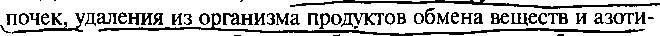 Иногда при химиотерапии одновременно нарушается деятельность как печени, так и почек. Какой же диеты придерживаться в этих случаях?Диетологи считают, что восстановления функции печени и стых шлаков можно добиться, соблюдая следующие требования:исключить из рациона супы на мясных, рыбных и грибных отварах; жареные и тушеные вторые блюда, жиры животного происхождения, копчености, маринады, соленья, алкогольные напитки, кофе, какао, шоколад, сдобную выпечку, пирожные;ограничить икру, куриные яйца (1—3 яйца в неделю), бобовые, овощи, чеснок и лук, газированные напитки, хлебный квас;включить в рацион блюда из творога, заменить сахар натуральным медом и вареньем, добавить в пищу витамины группы В и С, обогатить рацион калием;дробное питание малыми порциями 6—7 раз в день — ограничение свободной жидкости до 0,5—1,2 литра в сутки;при плохой переносимости молока заменить его доброкачественными жидкими кисломолочными продуктами — простоквашей, ряженкой, кефиром, ацидофилином.Во время химиотерапии больной нередко ощущает слабость, вялость, недомогание. Для повышения тонуса можно принимать настойку элеутерококка (если нет противопоказаний), заманихи или экстракт березового гриба — чаги; полезны прогулки на свежем воздухе.В настоящее время начинают изучаться подходы к профилактике побочных эффектов химиотерапии с помощью диетотерапии, и в частности витаминотерапии. По экспериментальным данным, применение витамина В2 (рибофлавина) позволяет вводить более высокие дозы одного из наиболее эффективных на сегодняшний день противоопухолевых препаратов адриабла- стина. Уменьшает тошноту витамин В6. Немного облегчают переносимость химиотерапии витамины С и В|. При снижении числа лейкоцитов рекомендован прием всех указанных витаминов, а при снижении числа тромбоцитов — еще и витамина Р (рутина).Больным будет полезно знать, что далеко не все режимы современной химиотерапии являются высокотоксичными, требующими специальных диетотерапевтических мероприятий. В настоящее время разработаны эффективные и безопасные схемы, и многие больные переносят лечение удовлетворительно, питаясь в зависимости от аппетита, общего состояния, привычек и вкуса. Пациентам с хроническими заболеваниями желудка, кишечника, желчных путей, гипертонической болезнью следует придерживаться во время химиотерапии диеты, соответствующей сопутствующему заболеванию.При отсутствии выраженных побочных явлений питание при химиотерапии должно быть обычным для онкологических больных. Совершенно необязательно усиленное питание с изысканными блюдами и деликатесными продуктами. А вот включать в рацион как можно больше свежих и вареных овощей, фруктов — крайне необходимо. И если нет противопоказаний, желательно значительно увеличить потребление овощей, фруктовых и ягодных соков.В Московском городском онкологическом диспансере В.А. Лас- кин предложил диету, которая, по его мнению, значительно снижает токсическое действие химиотерапевтических препаратов на организм, улучшает функции печени и почек и смягчает течение сопутствующих заболеваний.Основные особенности этого питания следующие:Исключается соль, сахар; животный жир разрешается только в виде сливочного масла — 30 г и сливок — 30 г, картофель не более двух раз в неделю.Диета содержит 300 граммов гречки, высокую концентрацию витаминов А и С, 20—25% растительных жиров и селен. Калорийность диеты 2500—2700 ккал. Примерное однодневное меню, предложенное В.А. Ласкиным:ЗавтракКаша гречневаяМасло сливочноеХлеб пшеничный с отрубямиЧай или кофе, некрепкие, с изюмомТворог обезжиренный2-й завтрак (через 2 часа)Свежеприготовленный морковный сокСливки — 30 гОбедМясо или рыба нежирных сортов (тушенные с овощами или печенные с красным перцем и чесноком)Овощи: морковь, красный сладкий перец, цветная или белокочанная капуста, свекла, петрушка, укроп, сельдерейМасло растительное (желательно оливковое или кубанское)Полдник (через 2 часа)Фрукты: цитрусовые или яблокиУжин (через 2 часа)Печеночный паштет, хлеб, овощи2-й ужин (через 2 часа)Кефир, хлебПеред химиотерапией больным проводится курс поливитаминотерапии с использованием витаминов С, Вь В2, В«, РР.В.А. Ласкин считает, что медикаментозная интоксикация, обусловленная химиопрепаратами, протекает значительно слабее и почти во всех случаях удается провести планируемый курс лечения.Какому проценту больных помогает эта диета? К сожалению, большой статистики, позволяющей оценить эффективность диеты, пока не существует, и вот по какой причине. Из 100 раковых больных, которым доктор Ласкин предлагал свою фактически спартанскую диету, в лучшем случае лишь 3—5 соглашались соблюдать «гречишный» режим питания. Запомнились слова одного пациента — «лучше я умру с соленым огурцом во рту, чем буду каждый день есть гречку». Несмотря на явное улучшение, этот больной резко нарушил диету и в скором времени действительно ушел из жизни. Объяснение такому поведению заключается в том, что для многих людей современная супервкусная пища играет такую же роль, как спиртное для алкоголиков. Современные пищеголики привыкли черпать из еды наслаждение, снимать с помощью нее стресс. А без нее они впадают в депрессию, и даже страх смерти от рака не останавливает их.Некоторые специалисты, далекие от химиотерапии, но близкие к «народной медицине», рекомендуют применять петрушку. Согласно народной мудрости горсть петрушки равна горсти золота, так богата она витаминами и минеральными элементами. Свойство петрушки выводить из организма отравляющие вещества способствовало тому, что ее использовали в качестве активного очищающего средства при интоксикации организма. Шеф-повар Марии Медичи готовил до ста блюд с петрушкой, в основном для борьбы с упадком сил. Петрушка оказывает спазмолитическое, мочегонное, болеутоляющее, ветрогонное действие, повышает аппетит, выводит соли тяжелых металлов, что представляет особый интерес при лечении препаратами платины (цисплатин, платидиам, карбоплатин и др.). Обнаружение в петрушке модного элемента селена, который препятствует развитию опухолевых заболеваний, повысило ценность этой травы. Роль петрушки в химиотерапии повышается, учитывая ее бактерицидное действие при стоматитах. Назначают ее и для устранения неприятного запаха изо рта.В последнее время с противовоспалительной и обезболивающей целью в онкологической практике довольно часто назначаются нестероидные противовоспалительные лекарства (ибупрофен, диклофенак, вольтарен, кетанол, индометацин), которые при длительном приеме могут оказывать раздражающее действие на желудок и кишечник, вплоть до изъязвления. Для уменьшения побочных явлений эти лекарства надо принимать после еды, запивая большим количеством молока или щелочной жидкости, а основная диета должна быть изменена с учетом необходимости умеренного химического и механического щажения желудка. В связи с возможностью микрокровотечений из желудочно-кишечного тракта следует включить в диету дополнительные источники питания с легкоусвояемым железом.Диета при бессонницеБолезненное отсутствие или нарушение сна встречается у каждого третьего онкологического больного. Известен мудрый афоризм «Спокойная совесть — лучшее снотворное». Но чаще бессонница может быть следствием тяжелых переживаний, болей, следствием побочных действий противоопухолевого лечения, иногда неправильного соблюдения диеты. Поэтому мы приводим подробные советы по питанию, облегчающие это страдание. Известный американский диетолог, автор знаменитой «Сонной диеты» доктор Линн Григер предлагает специальную диету против бессонницы. Она должна сделать ваш сон более глубоким и спокойным, а также облегчить процесс засыпания.Обычно люди удивляются: как может диета влиять на сон? Как ни странно, правильно подобранный рацион иногда.избав- ляет от бессонницы не хуже, чем лекарства. А главное, у этого метода нет побочных эффектов. Основные принципы диеты просты, но действенны:Большое количество здоровых углеводных продуктов — таких как фрукты, картофель и другие овощи, макароны из цельных зерен, овсяные хлопья и коричневый рис. Углеводы помогают организму производить серотонин — гормон, способствующий крепкому сну.Нежирное молоко, как в составе пищи, так и отдельно, в качестве «снотворного средства». Молоко содержит аминокислоту триптофан, которая способствует спокойному сну.Основными приемами пищи являются завтрак и обед, а полдник и ужин должны быть легкие, но сытные. Плотный ужин может помешать комфортному ночному отдыху. Соблюдать эту диету совсем несложно. Все, что от вас требуется, — выбирать каждый день по одному завтраку, обеду, ужину и перекусу из предложенных вариантов. Не забывайте, что ужинать следует как минимум за три часа до сна.ЗавтракВариант 1. Овсяная каша, сваренная на нежирном молоке. Банан.Вариант 2. Кусок хлеба с отрубями, намазанный арахисовым маслом. Свежий апельсин. Стакан нежирного молока.Вариант 3. Порция богатых клетчаткой зерновых хлопьев без сахара. Стакан нежирного молока. Свежий персик.ОбедВариант 1. Макароны с тертым сыром, приготовленные без масла. Свежие овощи. 100 г рыбы, пожаренной с небольшим количеством масла. Чашка ягод, свежих или замороженных. Стакан нежирного молока.Вариант 2. 100 г цыпленка, запеченного с лимоном и травами. Чашка отварной брокколи. Полчашки коричневого вареного риса. Чашка свежих или замороженных ягод. Стакан нежирного молока.Вариант 3. Порция супа из чечевицы. Кусок зернового хлеба. 2 чашки овощного салата с нежирной заправкой. Полчашки долек мандарина. Стакан нежирного молока.УжинВариант 1. 200 г запеченного мяса курицы. Полчашки печеного картофеля с нежирной сметаной. Полчашки отварного шпината. Газированная вода с лимоном.Вариант 2. 200 г жареной рыбы. Полчашки пшенной каши. Полчашки отварной стручковой фасоли. 2 стакана воды.Вариант 3. Чашка спагетти с тефтелями. Чашка овощного салата с нежирной заправкой. 2 стакана воды.Перекус перед сномВариант 1. Чашка нежирного молока и две галеты.Вариант 2. Коктейль из чашки нежирного молока, одного банана и ванильного экстракта.Вариант 3. Ванильный йогурт и рисовый крекер.Если у вас бессонница...Лучшее средство от бессонницы — свежие фрукты, овощи и соки.Совершите прогулку на свежем воздухе за час до сна.Примите теплую ванну в течение 10—15 мин.Помассируйте виски лавандовым маслом.Залейте 1 столовую ложку мелко порезанных листьев салата 1 стаканом кипящей воды, дайте настояться в течение 1—2 часов, процедите. Пейте по 1 чашке перед сном.Залейте 2 столовые ложки тертой репы 1 стаканом кипящей воды и кипятите в течение 15 мин. Пейте по 1/4 стакана раз в день или 1 стакан перед сном.Залейте 1 столовую ложку семян укропа 1,5 стакана кипящей воды, дайте настояться в течение 1—2 часов. Пейте по 1 чашке перед сном.Ешьте поменьше сахара, так как он быстро усваивается и стимулирует работу головного мозга. Но резкое уменьшение привычного для вашего организма уровня сахара в крови может разбудить вас среди ночи. Если это все- таки случилось и вы проснулись среди ночи, чувствуя голод, съешьте легко усваиваемый богатый белками, но бедный на жиры продукт. Например, йогурт или прессованный творог.Старайтесь употреблять жидкость в течение дня, так как, если пить на ночь, есть высокая вероятность того, что вы проснетесь по естественным причинам. Снизьте потребление соли. Опыты показывают, что уменьшение приема в пищу соли улучшает сон многих людей, страдающих бессонницей.Можно сколько угодно принимать снотворные лекарства, но в случае недостатка магния они окажут только временный эффект. Магний принимает участие во всех процессах производства и расходования энергии. К сожалению, из-за его недостатка в современных продуктах около 70% людей имеют клинически выраженные признаки дефицита магния.Таурин необходим для электрической зарядки нервных клеток. Это как раз то, что происходит во сне.Для восполнения запасов магния разработан отечественный препарат «Орто Кальций + Магний». Он содержит магний и кальций в максимально биодоступной форме в необходимой пропорции 1:2, а также ряд важных минералов и витаминов.«ОРТО © ТАУРИН ЭРГО» содержит аминокислоту таурин, а также минералы и витамины, усиливающие действие таурина.«Орто Кальций + Магний» принимается в первую неделю по 1 чайной ложке утром и вечером на пустой желудок. Далее по 1 чайной ложке за 40 мин. до сна.«ОРТО © ТАУРИН ЭРГО» для коррекции нарушений сна принимается по 1—2 капсуле за 40 мин. до сна.Нормализация сна в 80% случаев, как правило, улучшается в пределах двух недель и сопровождается значительным улучшением состояния, приливом сил, повышением умственной и физической работоспособности.От себя мы добавим: откажитесь от напитков, содержащих кофеин, таких как кофе, чай, кока-кола и другие сладкие газированные напитки, особенно в вечернее время. Никогда не используйте алкоголь в качестве снотворного — вы только усугубите ситуацию. Пейте все возбуждающие нервную систему напитки до обеда, а вечером они вызывают нарушение сна. То же самое можно сказать о кофеине. Уже через 2 недели после прекращения приема продуктов с кофеином сон значительно улучшается. Следует ложиться спать примерно в одно и то же время, не заниматься долго по вечерам, вплоть до момента, когда пора ложиться спать. Употребляйте пищу, богатую витаминами группы В: рыбу, зерновые, арахис, бананы и семечки подсолнуха.В заключение пару слов о том, какие советы можно дать пациентам, лечение которых успешно закончилось или которые совершенно не чувствуют последствий болезни. Если вы окажетесь в компании милых вашему сердцу друзей, лакомитесь зажаренным на гриле поросенком и при этом чувствуете себя на седьмом небе, спокойно забудьте, что написали Платинский и Брюзгин про содержание жира и вообще про гриль. Еда в хорошей компании и бокал вина, выпитый за ваше здоровье, — тоже важнейшие и приятнейшие формы психотерапии, которые доказали свою важность для больного, а возможно, и для течения заболевания.Диета при гормонотерапииГормоны — биологически активные вещества, выделяемые железами внутренней секреции. Трудно переоценить роль гормонов и синтетических гормональных препаратов как в регулировании нормальной жизнедеятельности организма, так и в лечении очень многих болезней, включая и онкологические заболевания.В лечении злокачественных новообразований находят применение, как правило, синтетические гормональные препараты. Гормоны — химические вещества, обладающие чрезвычайно высокой биологической активностью. В организме гормоны вырабатываются железами внутренней секреции: гипофизом, щитовидной и паращитовидными железами, поджелудочной железой, половыми железами и надпочечниками. Даже минимальное их количество способно вызвать значительные изменения в организме. Волосатые женщины, «грудастые» женообразные мужчины, ожиревшие, с трудом передвигающиеся люди — все эти гримасы природы ассоциируются у многих больных с лечением гормонами. Уже примирившийся с химиотерапией больной вздрагивает от страха, едва врач произнесет слово «гормонотерапия». Надеемся успокоить вас, обнадежив, что побочные явления современных гормональных препаратов выражены в значительно меньшей степени, чем проявляются в воображении людей.Лекарства с гормональным действием применяются практически при всех распространенных формах новообразований, но наиболее часто (даже в начальных стадиях заболевания) используются в лечении опухолей молочной и предстательной железы, почки, а также тела матки. В отличие от химиотерапии, которая проводится циклами или курсами, гормональные препараты назначаются на длительный период времени, облегчая течение многих заболеваний. Некоторые гормональные препараты нужно применять по нескольку раз в день, для других достаточно одной инъекции в месяц.Гормональные препараты могут оказывать нежелательное влияние на обмен веществ и состояние различных органов и систем организма. С помощью соответствующего питания можно уменьшить вероятность побочного неблагоприятного действия ряда лекарств.Особое место занимает кора надпочечников. Этот крохотный орган весом всего около 5 г вырабатывает около 50 различных гормонов, общее название которых «кортикостероиды». Препараты, выделенные из коры надпочечников, или их синтетические аналоги можно считать наиболее востребованными лекарствами современной гормонотерапии. В эту группу входят преднизолон, дексаметазон, гидрокортизон, метипред, медрол и многие другие. Не будем загружать вас сходством и отличием всех этих препаратов. Заболевания крови и лимфатических узлов, опухоли молочной железы, нарушение функции печени, низкое число лейкоцитов и тромбоцитов в крови, боли в костях и суставах, резкая слабость, плохой аппетит, рвота, пониженное давление — вот не полный перечень показаний для применения преднизолона, дексаметазона и других препаратов этой группы в онкологии. Диапазон доз кортикостероидов очень широк: от 10 мг для поддерживающей терапии до 1000 мг в сутки при остром лейкозе.Побочные действия этих лекарств при длительном приеме больших доз выражаются в обострении или даже кровотечении из язвы желудка или двенадцатиперстной кишки. Пониженное содержание калия, связанное с приемом кортикостероидов, приводит к отекам и повышению артериального давления. У больных диабетом может увеличиваться содержание глюкозы в крови. При правильном выборе дозы, соблюдении необходимой диеты, тщательном наблюдении за ходом лечения с использованием при необходимости определенных лекарств побочные явления могут отсутствовать. Тем не менее у больных диабетом, язвенной болезнью желудка и гипертонической болезнью применять преднизолон или другие кортикостероиды нужно с большой осторожностью.Если преднизолон или аналогичные препараты назначаются на непродолжительный срок (1—2 недели), то достаточно ввести в рацион молочные продукты. При высоких дозах (более 6 таблеток в сутки) или при длительном применении для предотвращения серьезных побочных явлений необходимо со всей серьезностью отнестись к питанию.Немаловажное значение имеет диета. При высоких дозах (более 6 таблеток в день) или при длительном применении для предотвращения серьезных побочных явлений необходимо ввести изменение в диете, которая должна быть богата белком. Исключительное значение приобретают продукты, рекомендуемые при дефиците калия, — абрикосы, персики, картофель. Курагу, урюк, чернослив, изюм, хурму, инжир можно назвать основными поставщиками калия. В меньших количествах калий содержится в меде, орехах, петрушке, укропе, отрубях, сливах. Учитывая, что во время лечения кортикостероидами возможно появление или обострение язвенных изменений желудочно-кишечного тракта, необходимы молочные продукты, которые защищают слизистую оболочку желудка: молоко, сливки, молочные каши и молочные кисели, йогурты, молочный ванильный пудинг, жидкий творог со сметаной и другие изделия из молока, широко представленные в молочных отделах магазинов.Для снижения побочных явлений, в частности отеков, во время лечения следует вводить в организм достаточное количество препаратов калия: панангин (аспаркам) или оротат калия. Уменьшить количество натрия (поваренной соли). Необходимо постоянно следить за артериальным давлением, содержанием глюкозы в крови и массой тела.Во время лечения кортикостероидами нередко возникают отеки. Для их предотвращения необходимо контролировать питьевой режим. Приблизительным критерием того, сколько вам можно выпить жидкости, служит количество выделенной мочи. Объем выпитой жидкости, включая супы, не должен превышать более чем на 500 мл количество выделенной мочи. Одним из эффективных средств изгнания из организма лишней жидкости считают несладкий мандариновый сок. Хорошим мочегонным действием обладает смесь из брусничного и тыквенного сока. Современные мощные мочегонные средства помогают избегать ограничений в количестве выпитой жидкости, но приводят к резкой слабости. Особенно чувствительны к бесконтрольному применению мочегонных средств больные с печеночной и почечной недостаточностью.Во избежание осложнений, обусловленных изменением обмена веществ и местным действием препарата на желудок и кишечник, необходимы изменения характера питания. В диете увеличивают содержание белка до 100—110 г. Главными источниками белка являются блюда из мяса, рыбы, нерыбные морепродукты и яйца. При переносимости назначают пресный свежеприготовленный или кальцинированный творог или паровое суфле из него. Количество углеводов снижают прежде всего за счет сахара и содержащих его продуктов. Ограничивают потребление жиров. Исключают говяжий, бараний и кулинарные жиры. Желательны блюда из овсяной и гречневой крупы. Резко уменьшают количество поваренной соли, а при появлении отеков и воды — соблюдать диету, указанную в разделе «Особенности питания при отеках». Увеличивают содержание калия, кальция и витаминов, особенно С, А, Е и D.Исключительно важное значение приобретают продукты, содержащие калий: абрикосы, персики, картофель, курага, урюк, чернослив, изюм, сушеные персики, которые можно назвать основными поставщиками калия в этот период. В меньших количествах калий содержится в меде, орехах, петрушке, укропе, отрубях, сливах.Учитывая, что во время лечения преднизолоном возможно появление язвенных изменений желудочно-кишечного тракта, необходимы молочные продукты: молоко, сливки, сливочные сыры, творожные пасты и творог со сметаной, молочные каши и молочные кисели, особенно на завтрак, так как основная доза препарата принимается утром. При увеличении веса следует снизить калорийность рациона до 2500—2700 ккал в сутки, прежде всего за счет легкоусвояемых углеводов (сахара, варенья, меда) и мучных продуктов. Разумеется, в тех случаях, когда преднизолон назначается с общеукрепляющей целью или для ликвидации явлений истощения, снижать калорийность пищи нецелесообразно.Прием преднизолона, дексаметазона и т.п. может способствовать развитию гипертонического криза у больных артериальной гипертонией. При повышении артериального давления все блюда готовятся без поваренной соли и ограничиваются тем количеством соединений натрия, которое присутствует в естественных продуктах питания. Необходимо избегать продуктов, которые содержат большое количество соли. Сюда относятся: консервированные супы, шпроты и сардины, икра, консервированное мясо, ветчина, грудинка, корейка, колбаса, сосиски, соусы, некоторые сорта сыра. Любители постоянного применения этих продуктов несут большие потери в своих рядах не только среди онкологических больных. Тем не менее будет несправедливым не сказать, что длительное применение так называемой полной бессолевой диеты может усугубить нарушение водноэлектролитного обмена и привести к солевому истощению.При повышении артериального давления, вызванного преднизолоном, считается полезным употреблять продукты, богатые йодом (морская капуста), блюда из овощей и плодов, содержащие негрубые пищевые волокна, а также овсяную кашу, треску, домашний творог.Следующие продукты иногда способствуют повышению давления: твердые сыры, ветчина, сельдь, копчености, шоколад, бананы, соевые продукты, томаты, красное вино и некоторые сорта пива, кофе, кока-кола.Для улучшения аппетита, наращивания мышечной массы, прибавления силы используются анаболические препараты (ре- таболил и метандростенолон), которые усиливают образование белка в мышечной и других тканях, увеличивают отложения кальция в костях. Применение этих лекарств требует существенного повышения содержания в рационах белка до 120 — 150 г и кальция, прежде всего — за счет молочных продуктов (творог, сыр и т.д.), а также увеличения потребления витаминов. Без изменения диеты эффективность действия указанных лекарств снижается.Лекарственные препараты, близкие по действию к мужским половым гормонам, называются андрогенами. Назначаются андрогены (тестостерон, пролотестон и др.) на длительное время — от 2 месяцев до 2 лет и более. Возможности диетотерапии при лечении андрогенами невелики. Диетотерапевтические мероприятия оказывают лишь незначительное влияние на побочные явления, вызываемые половыми гормонами, и, пожалуй, наиболее уместным будет стандартный совет — ограничить употребление острой, соленой и жареной пищи. Успокаивает то, что сейчас андрогены практически вытеснены из арсенала онкологов и заменены современными препаратами.При повышении содержания в крови кальция, отмечаемого и при применении гормонов других групп, рекомендуется воздержаться от сыра, творога, свеклы и яичного желтка. В случаях возникновения отеков или желтухи необходимо выполнять рекомендации, представленные в разделах «Особенности питания при отеках» и «Питание при поражении печени».В Онкологическом научном центре и в других крупных институтах при операции на молочной железе или биопсии берется кусочек опухоли на исследование рецепторов, чувствительных к гормонам. (В настоящее время в практической деятельности все реже приходится сталкиваться с ситуациями, когда уровень рецепторов неизвестен.) Если такие рецепторы отсутствуют, то опухоль считается гормононезависимой, и вопрос о целесообразности гормонотерапии отпадает. Если рецепторы положительные, то в зависимости от возраста, менструальной функции и других причин назначаются лучевая терапия на яичники, операция на яичниках или, чаще всего, лечение современными лекарствами, которые, оказывая влияние на гормоны, обладают противоопухолевым действием.Среди лекарств, используемых при рецептороположительных опухолях, первенство, безусловно, занимают фемара и ари- мидекс. Дешевый заменитель фемары — тамоксифен значительно уступает ей в цене и немного в эффективности. Чаще всего назначается женщинам с заболеваниями молочной железы, у которых отсутствует менструальная функция. Кроме того, на опухолях почек и меланоме также обнаружены рецепторы, чувствительные к тамоксифену. Поэтому препарат применяют и при новообразованиях этих органов. Лечение аримидексом, фемарой и тамоксифеном проводится длительно, если не появились противопоказания, то до 5 лет и дольше.Токсические реакции при приеме аримидекса и фемары встречаются очень редко. Тошнота, жидкий стул наблюдаются менее чем у 5% пациентов и, как правило, не требуют приема специальных лекарств — достаточно соблюдать диетические рекомендации, представленные в этой книге.Побочные явления при лечении тамоксифеном также встречаются нечасто. Большинство пожилых женщин вообще не ощущают никаких токсических реакций. При лечении тамоксифеном может отмечаться воспаление вен — тромбофлебит, лечение которого включает применение специальных лекарств и особой гимнастики. Для нас важно, что, помимо приема лекарств и изнурения себя гимнастическими упражнениями, для лечения тромбофлебитов необходимо соблюдать специальную диету.Диетологи советуют несколько сократить употребление мяса, молока, белого и вообще свежего хлеба и сладостей. Можно есть рыбу. Полезны лесные орехи, фрукты (особенно персики и абрикосы), овощи, салаты, ржаные сухари, зелень, черный хлеб (но без отрубей!). Вместо сахара лучше употреблять мед. При появлении тошноты или ухудшении аппетита следует придерживаться диетических рекомендаций, представленных в главе «Питание при нарушениях аппетита».При опухолях предстательной железы часто назначается препарат с гормональным действием — флутамид. Одним из побочных явлений флутамида является бессонница. Здесь уместно, хотя, может быть, и несвоевременно, обсудить диетические рекомендации при бессоннице. Для того чтобы вам не пришлось подсчитывать барашков, следует придерживаться специальной диеты против бессонницы, которая может вам пригодиться не только при приеме флутамида.Главный вывод из всех рассмотренных примеров заключается в том, что пациент, которому назначен лекарственный препарат, должен тщательно изучить инструкцию по его применению и соблюдать указания, связанные с питанием.Глава IVРОЛЬ ПИТАНИЯ
В ПРОФИЛАКТИКЕ
РАКАуществует 6 основных принципов противораковой диеты.Предупреждение ожирения. Известно, что избыточный вес является фактором риска развития многих злокачественных опухолей, в том числе и рака молочной железы.Уменьшение потребления жира. Известно, что в жирах содержатся канцерогены. В эпидемиологических исследованиях найдена прямая связь между потреблением жира и частотой развития рака молочной железы, рака толстой кишки и рака предстательной железы.Обязательное присутствие в пище овощей и фруктов, которые обеспечивают организм растительной клетчаткой, витаминами и веществами, обладающими антиканцерогенным действием.Регулярное и достаточное употребление растительной клетчатки, которая содержится в цельных зернах злаковых, овощах, фруктах. Растительная клетчатка связывает ряд канцерогенов, уменьшает контакт канцерогенов с толстой кишкой за счет улучшения моторики.Ограничение потребления алкоголя. Известно, что алкоголь является одним из факторов риска развития рака полости рта, пищевода, печени и молочной железы.Ограничение потребления копченой и нитритсодержащей пищи. В копченой пище содержится значительное количество канцерогенов. Нитриты содержатся в колбасных изделиях (нитриты до сих пор часто используются для подкрашивания колбасных изделий).Больных злокачественными новообразованиями не очень волнует проблема профилактики рака. Их беспокоит характер лечения и шансы быть излеченными. Однако уровень появления онкологических заболеваний весьма высок, и редко можно найти семью, в которой кто-либо из родственников, дальних или близких, не болел раком. А это означает, что у тех, кто связан с больным кровными узами, нередко в течение длительного времени живущих в одинаковых с ним условиях, питающихся так же, как и он, возможность возникновения новообразований достаточно велика. Подавляющее большинство населения, согласно опросам, проводимым в зарубежных странах, интересуются вопросами предотвращения опухолевых заболеваний. Неудивительно, что идея возможности предупреждения рака прельщает ученых многих специальностей. Но для этого необходимо знать причины, вызывающие злокачественные новообразования, многие из которых остаются тайной.Характер питания человека совсем недавно и резко, по историческим меркам, изменился. Наши предки на протяжении тысячелетий жили в чистой окружающей среде, ели натуральную полноценную пищу: растительные продукты, выращенные на чистой, богатой почве или на почве, обогащенной естественными удобрениями, дикорастущие растения из леса; мясо, яйца, молоко от животных, выращенных на натуральных кормах, дичь из чистой природы, рыба из чистых водоемов.Многочисленными исследованиями установлено, что так называемые болезни цивилизации — ожирение, аллергия, гипертоническая болезнь, сахарный диабет, рак — в значительной степени являются следствием нарушения питания. Кроме того, в последнее время питание все в большей степени рассматривается не только как средство насыщения и источник энергии, не только как фактор, определяющий нормальную или патологическую деятельность всех систем организма, но и как неотъемлемое условие профилактики и лечения многих заболеваний, в том числе и злокачественных новообразований. С каждым годом появляются новые данные о влиянии различных пищевых веществ и особенностей питания на возникновение, развитие и предупреждение рака.Среди причин, способствующих возникновению рака, роль, которая отводится пище, в последние годы стремительно возрастает, что подтверждается значительным увеличением числа научных исследований по этой проблеме. Выяснилось, что пища современного человека может являться источником разнообразных веществ, стимулирующих возникновение и развитие раковой опухоли. В настоящее время с особенностями питания связывают более трети случаев онкологических заболеваний. По мнению специалистов Американского института раковых исследований и Национальной академии наук (США), у мужчин 40%, а у женщин 60% онкологических заболеваний зависит от особенностей питания. И сегодня не кажется слишком преувеличенным афоризм ученого-физиолога Брилья Саварена: «Судьба наций зависит от способа их питания». Неправильное питание приводит к нарушению здоровья постепенно, почти незаметно, но неизбежно. Второе место принадлежит курению (30%). То есть по меньшей мере два случая заболевания раком из трех обусловлены этими факторами. Далее по степени убывания значимости следуют вирусные инфекции, ионизирующее и ультрафиолетовое излучения, малоподвижный образ жизни, профессиональные канцерогены, половые факторы, алкоголизм, загрязненный воздух.Отсюда становится понятным, насколько важно правильное питание для профилактики рака. Продукты питания, их качество и сбалансированность, отсутствие веществ, содержащих канцерогенные вещества, — главные составляющие предупреждения рака не только желудочно-кишечного тракта, но и молочной железы, тела матки и других органов и систем. И если 40 лет назад было известно всего лишь несколько десятков соединений, загрязняющих продукты питания и стимулирующих развитие опухоли, то на сегодняшний день, по данным Международного агентства по изучению рака, известны уже тысячи таких соединений, и их количество неуклонно возрастает год от года.Однако пища может влиять как на возникновение и рост опухолей, так и обладать защитными антиканцерогенными свойствами. (Канцерогенами называются вещества различной химической природы, способные вызвать развитие опухолей в организме.) Продукты потребительского общества «Арго» — БАДы «Фитолон-кламин» и «Лесмин» — специально изучались в качестве средств для снижения риска онкологических заболеваний. БАД «Лесмин» производится на основе биологически активных веществ из хвои сосны и ели. В Санкт-Петербургском НИИ онкологии им. Н.Н. Петрова и других медицинских центрах были проведены доклинические и клинические исследования, в которых доказана способность «Фитолон-кламина» и «Лесмина» предупреждать развитие злокачественных опухолей. ’Поэтому «Фитолон-кламин» и «Лесмин» можно научно обоснованно рекомендовать для снижения риска онкологических заболеваний. Есть данные о целесообразности применения «Лесмина» для предупреждения падения и восстановления числа лейкоцитов во время химиотерапии.Начало исследований о связи питания с онкологическими заболеваниями относится к 1809 г., когда была опубликована работа W. Lambe, считавшего пищу животного происхождения и питьевую воду главными причинами рака. В настоящее время научные работы во многих странах мира ведутся по двум направлениям, изучающим влияние питания как на возникновение, так и на предотвращение злокачественных новообразований.В результате многочисленных исследований, посвященных определению взаимосвязи пищи и рака, установлено, что:пищевые продукты могут сами по себе содержать канцерогены или быть загрязнены ими;канцерогены образуются или добавляются в процессе приготовления пищи или возникают при ее длительном хранении;под влиянием пищевых продуктов канцерогены образуются в пищеварительном тракте;недостаточное количество некоторых пищевых ингредиентов может послужить причиной или стимулировать развитие опухолей;пищевые продукты могут подавлять канцерогены, причем выявление этих продуктов может иметь особенно большое значение еще и потому, что ввести в пищу определенные компоненты легче, чем бороться с вредными привычками, связанными с употреблением нежелательной пищи.Исследованиями установлено, что в различных пищевых продуктах может присутствовать большое число (около 700) веществ, которые в эксперименте на животных обладают канцерогенными свойствами. Но у человека эти свойства реализуются далеко не всегда. На сегодняшний день существует определенное представление о механизме нарушений, приводящих к образованию опухоли. В действии различных канцерогенных веществ имеется ряд одинаковых черт. Так, злокачественные опухоли возникают не сразу, а, как правило, лишь через определенный срок (после 10—20 лет) контакта с канцерогеном. Пагубное действие канцерогенных веществ зависит от дозы и продолжительности их воздействия на человека. При снижении дозы и времени действия канцерогенных веществ опухоли возникают реже, и их появление отодвигается на более поздний период.Влияние отдельных продуктов и характера питания на риск заболевания раком у человека абсолютно достоверно все еще не установлено и нуждается в более углубленной проверке. Тем не менее многочисленные научные исследования последних лет свидетельствуют о четком взаимоотношении между пищевыми факторами и развитием рака некоторых органов, что указывает на необходимость рекомендаций по приему и ограничению некоторых продуктов питания.Влияние жиров и повышенного весаФакторами питания, с большой вероятностью влияющими на развитие рака, являются, в частности, жиры, высококалорийная диета, алкоголь, нитраты, кофе, танин и другие. Рассмотрим их несколько подробнее.Среди пищевых продуктов наибольшую ответственность за возникновение злокачественных новообразований возлагают на жиры, которые мы тут же с негодованием отвергнем из нашего рациона, потому что в лексиконе диетологов «жир» — бранное слово. Он является одной из причин самых серьезных заболеваний цивилизованного мира. Прогрессивное человечество борется с жиром так же отчаянно, как в свое время сражалось с чумой. У жиров очень плохая репутация. С ними связывают развитие разных страшных болезней: некоторых видов рака, диабета, атеросклероза, не говоря уж об ожирении. Пожалуй, из всех компонентов нашей пищи такая же «слава» только у холестерина. Типичная диета современного человека, основу которой составляет мясо, молочные продукты и яйца, гарантирует потребление большого количество жира, что почти неизбежно приводит к таким заболеваниям, как атеросклероз, желчнокаменная болезнь, гипертоническая болезнь и многим другим. Кроме того, высокое содержание жира в пище заставляет мил-лионы людей страдать от ожирения. Достаточно выйти на улицу и обратить внимание, как много тучных людей среди прохожих, чтобы понять: не все еще читали книгу «Современные взгляды на питание». Иначе бы они знали, что здоровому взрослому человеку необходимо не более 45 г жира в день, а больному — от 20 до 80 г, в зависимости от заболевания. Выбрать продукты с наименьшим количеством животных и растительных масел поможет информация, которая обычно указана на упаковке большинства продуктов. Не поленитесь ее прочитать. Снижение количества жиров в рационе существенно снизит риск возникновения раковых заболеваний. В настоящее время установлено, что избыток жиров оказывает неблагоприятное влияние и на иммунитет. Можно сказать, что жир_«усыпляет>> иммуннуюсису тему или, по крайней мере, делает ее более «ленивой».Современные данные убедительно доказывают тот парадоксальный факт, что основная причина ожирения не столько в потреблении избытка углеводов, сколько в потреблении избытка жиров. На сухарях растолстеть почти невозможно, а вот на тортах, содержащих большое количество жиров в креме и коржах, — очень просто. Имеется доказательство, что избыток жиров в питании способен переводить первично измененные клетки в опухолевые, может ускорять развитие и увеличивать частоту возникновения новообразований. Особенно опасными являются так называемые перегретые или пережаренные жиры.Жиры являются высококалорийной пищей, а высокий уровень калорий и переедание приводят к ожирению, тучности, которые являются фактором риска и увеличивают возможность заболевания раком. Следует сказать, что большое количество калорий, получаемых с фруктами, бобовыми и корнеплодами, хоть и значительно менее вредно, но также небезопасно.В экспериментальных исследованиях роль переедания у животных оказывает такое сильное воздействие на риск возникновения опухолей, что должна быть названа первой причиной при перечислении тех особенностей питания, которые могут влиять на заболеваемость, хотя механизм этого влияния остается неизвестным. Что касается человека, ожирение любого происхождения может увеличить частоту возникновения злокачественных новообразований, и это подтверждено массовыми исследованиями.К сожалению, далеко не все способны сознательно урезать свой рацион и постоянно испытывать чувство голода. Хотя, если это и не продлит жизнь, она все равно покажется намного длиннее.Если попытаться объединить многие известные принципы похудения, то получается следующая картина. Кремлевская диета приводит к некоторой потере веса по причине того, что съесть много сала без хлеба невозможно, а данная диета углеводы почти исключает. Принцип раздельного питания, модный в конце прошлого века, в итоге становится «полезен» почти по той же причине, так как съесть много сыра без чего-либо, или только хлеба без создания бутерброда тоже тяжело. Множество экзотических диет, как правило, составлены либо так, чтобы просто снизить общую калорийность питания, либо существенно ее ограничить. Вот и получается, что главное — ограничить калорийность питания, которая наиболее эффективно снижается за счет уменьшения потребления жиров.В настоящее время установлена прямая зависимость частоты возникновения рака толстой кишки от количества принимаемых с пищей жиров. Выявлено, также увеличение риска заболеваемости раком яичников и матки у женщин, употребляющих жирную пищу в больших количествах. Эпидемиологические данные свидетельствуют, что частота рака молочной железы в США и странах Западной Европы значительно выше, чем в странах Азии и Латинской Америки. Этот факт связывают с высоким потреблением пищевых жиров в развитых странах. Исследования последних лет указывают, что опухоли предстательной железы в определенной степени связаны с употреблением жирной пищи. Существуют сведения о связи сливочного масла с новообразованиями поджелудочной железы.Особенно велика зависимость между ожирением и раком тела матки (эндометрия). Избыток калорий и увеличение веса тела повышает вероятность заболевания раком молочной железы (особенно у пожилых), поджелудочной железы, желчного пузыря и толстой кишки. Жирная пища и связанный с этим избыток калорий могут быть одной из причин рака легкого, однако это предположение нуждается в подтверждении. Потому что некоторые исследования показали, что и у лиц, вес которых на 10— 20% ниже нормы, повышается заболеваемость раком легкого. Правда, недостаточность веса является фактором риска скорее для мужчин, нежели для женщин. Однако одно питание с низким содержанием жиров проблемы рака не решает. Как оказалось, для снижения риска заболеваний одновременно необходимо повышение потребления фруктов и овощей, богатых витаминами, минеральными веществами, клетчаткой и содержащих множество уникальных биохимических веществ. Короче, ешьте так, чтобы нельзя было сказать: «На самом деле у меня гора мышц, вот только под жиром их не видно».Важность свежей растительной пищи связана с содержанием в ней особых веществ и волокнистой нерастворимой клетчатки, которые способны подавлять ферменты, нейтрализовать эстрогены, абсорбировать и обезвреживать канцерогенные агенты, которые попадают в кишечник с продуктами питания. Эксперты США по профилактической медицине рекомендуют есть фрукты и овощи — 5 порций в день.АлкогольМожно было бы заполнить байками про алкоголь всю преамбулу этого раздела, но тогда для серьезного разговора не осталось бы места. Первые сообщения о причастности алкоголя к возникновению рака появились более полувека назад. К настоящему времени установлено, что опухоли полости рта, глотки, пищевода встречаются чаще у мужчин, систематически потребляющих большое количество алкоголя, как правило, низкого качества. Важно определить — обладает ли сам алкоголь канцерогенными свойствами или канцерогенный эффект обусловлен другими веществами, обнаруженными в водке, некачественном вине и пиве?Часть исследователей установили, что канцерогенное действие алкоголя активнее всего проявляется при употреблении крепких спиртных напитков. Другая группа ученых считает особенно вредными яблочные вина или яблочные самогоны, а также некоторые сорта дешевых красных вин.Большинство современных данных свидетельствует, что алкоголь и крепкие спиртные напитки, не являясь сами по себе канцерогенами, при воздействии на слизистую оболочку верхних отделов пищеварительного тракта подготавливают ее для легкого проникновения канцерогенов в гортаноглотку и пищевод, а также перенос канцерогенов в другие органы. Полость рта, глотки, пищевода и желудка первыми приходят в соприкосновение с алкоголем, поэтому риск возникновения новообразований этих органов при употреблении крепких спиртных напитков особенно велик. Что касается красного вина, то в нем присутствуют танин и некоторые другие вещества, обладающие канцерогенными свойствами. Важно указать на значительное усиление совместного воздействия алкоголя и табака на рак гортани, полости рта и пищевода, которое увеличивает риск заболеваемости в 4—8 раз. Правда, сегодня существуют и другие взгляды: новыми данными установлено, что регулярное употребление красного вина снижает вероятность развития рака предстательной железы. К такому заключению пришли ученые из Сиэтла. Как показали проведенные ими исследования, у мужчин в возрасте от 40 до 64 лет, ежедневно выпивающих бокал красного вина, вероятность развития рака простаты снижается по сравнению со среднестатистической на 6%. Каждый «дополнительный» бокал дополнительно снижает риск развития рака еще на 5%. По мнению исследователей, обнаруженный ими феномен имеет как минимум два возможных объяснения. Во-первых, известно, что в красном вине содержатся биологические антиоксиданты — флавоноиды, защищающие клетки от повреждений и замедляющие развитие злокачественных опухолей. (Флавоноиды являются антиоксидантами, нейтрализуют в человеческом организме свободные радикалы, являющиеся причиной множества заболеваний.) Во-вторых, красное вино влияет на гормональный баланс в организме, а опухоли простаты, как и другие опухоли органов половой системы, являются гормонозависимыми.В странах Западной Европы стимуляция возникновения рака пищевода значительным потреблением алкоголя, особенно' в сочетании с курением, не вызывала сомнения, но долгое время не находила подтверждения в Иране и Китае. В этих странах очень высокая заболеваемость раком пищевода, несмотря на незначительное потребление алкоголя. В настоящее время установлено, что у местных жителей развитию рака пищевода способствует резкий недостаток в пище железа, цинка, витаминов А и В2.Что касается связи алкоголя с заболеваниями других органов, то замечено, что прием больших доз алкоголя может явиться причиной рака печени и толстой кишки.В последних исследованиях замечается зависимость между употреблением пива и частотой рака прямой кишки. Интересно отметить, что у женщин количество употребляемого пива не совпадает с частотой новообразований прямой кишки, а у мужчин она нарастает с увеличением количества пива. При употреблении 1 литра пива в день риск увеличивается в 3,5 раза. Представляется, что не только количество, но и продолжительность времени, в течение которого употреблялось пиво, также имеет большое значение.Имеются работы, указывающие на роль пива в развитии рака поджелудочной железы, но эти исследования не учитывают других факторов, влияющих на возникновение опухолей этого органа.По новым данным оказывается, что безалкогольное пиво не просто позволяет человеку насладиться вкусом любимого напитка и не пьянеть при этом, но и помогает ему сохранить здоровье. Так, японские ученые обнаружили, что частое употребление этого напитка снижает риск развития злокачественных новообразований. Как показали исследования, проведенные в Университете Окаяма, счастливые мыши, получавшие вместо воды безалкогольное пиво, оказались значительно более устойчивыми к действию канцерогенных веществ, чем животные, получавшие воду. Так, инъекции им даже веществ с высокой канцерогенной активностью, вызывающих образование опухолей, с вероятностью порядка 95%, в худшем случае вызывали у них обратимое повреждение тканей печени, легких и почек. А инъекции менее активных канцерогенов приводили лишь к незначительным изменениям тканей — в среднем они были выражены на 85% меньше, чем обычно при таких же дозах препаратов.Копчение и поджариваниеЧто может заменить копченую рыбку с зеленью на черном хлебе или сочный кусочек скумбрии с душистой вареной картошкой? А копченую курочку с соусом ткемали? А вы пробовали копченое мясо, купленное на Рижском рынке? Многочисленные исследования показали, что в мясных и рыбных продуктах, подвергающихся копчению, в значительном количестве содержится канцероген бензпирен, а также нитраты и нитриты. Источником поступления канцерогена в продукт служит коптильный дым.«Без дела жить — только небо коптить». Правда, некоторым предприятиям удается закоптить даже «седьмое» небо. Установлено, что иногда в 50 г копченой колбасы содержится такое же количество бензпирена, как в дыме от пачки сигарет или в загрязненном воздухе, вдыхаемом за 4—5 суток жителем крупного промышленного центра. Банка шпрот по содержанию бензпирена может быть эквивалентна 60 пачкам сигарет или количеству канцерогена в воздухе, вдыхаемом за год! Все же это свинство какое-то. Как только что-то вкусное и приятное — так вредно. В развитых странах серьезные профилактические мероприятия направлены на разработку и использование новых типов дымо- генераторов, снижающих неблагоприятные побочные факторы. Естественно, это не относится к домашним и самодельным коптильням. Перспективным профилактическим направлением является обработка продуктов коптильными жидкостями, которые консервируют продукты и придают им цвет, запах и вкус копченостей и не содержат канцерогенов.Производителем бензпирена может послужить многократное или длительное использование перегретых жиров при жарении различных продуктов в быту или, значительно чаще, в общественном питании. Многочисленные сообщения предупреждают о высокой онкологической опасности, связанной с употреблением жареных пирожков, чебуреков и других продуктов при подобной кулинарной обработке или пережаренной пищи.Пишевые добавкиВ современном обществе сохранение продуктов является важной задачей, так как пища может производиться в одной части света, а потребляться в другой через недели, месяцы и даже годы. С целью длительного хранения в пищевые продукты необходимо вводить химические консервирующие соединения — пищевые добавки (не путать с БАДами — биологически активными добавками к пище). Помимо этого, постоянно создаются вещества, которые добавляют в пищу для придания ей определенных вкусовых качеств, цвета, запаха и консистенции. И хотя необходимость этих добавок менее обязательна, пренебречь ими можно далеко не всегда. Сюда входят сахарин, патока, декстроза, малопитательные пищевые добавки, соль и др. Выяснилось, что некоторые из этих пищевых добавок — канцерогены. Представляется, что в ряде случаев можно было бы безболезненно отказаться от пищевых красителей. От черствости души или характера герметическая упаковка не поможет, зато может предохранить продукты от быстрого естественного за- черствления.Иногда за пищевые добавки ошибочно принимали загрязнители, которые представляют большую потенциальную угрозу для здоровья. К ним относятся пестициды, нитраты и другие посторонние вещества, загрязняющие пищу. Нужно иметь в виду, что при тщательном соблюдении «Санитарных правил по применению пищевых добавок» последние практически безопасны для здоровья человека. Правда, уверенности в том, что эти правила соблюдаются, нет. Зато есть убежденность в обратном.Пряности, а также вещества, добавляемые в пищу для повышения ее питательной ценности или с лечебно-профилактической целью (витамины, микроэлементы, аминокислоты), пищевыми добавками не считаются.Особое место занимает соль. Поваренная соль не является канцерогеном, однако выявлена зависимость между количеством соленой пищи и опухолями желудка. В странах, где потребление соли около 10 г в сутки (США, Бельгия, Новая Зеландия), наблюдается относительно низкий уровень рака желудка, а в странах, где потребление соли более 15 г в день (Колумбия, Китай, Россия), отмечается очень высокая заболеваемость этой опухолью. Так, в Японии новообразования желудка встречаются очень часто в связи с включением в рацион соленой рыбы. Естественно, соль не главная причина опухолей желудка, но задуматься о сокращении в диете «соленостей» целесообразно.Кофе и чайИзвестно, например, что Бальзак выпивал около 20 чашек кофе в день и пил бы еще, но день не был столь длинным. Существует также шутка, что жители Будапешта выпивают в виде кофе чуть ли не два притока Дуная. Миллионы людей во всем мире каждое утро начинают с чашечки кофе и при этом даже не подозревают, сколько противоречий таит в себе их любимый бодрящий напиток. Уже не один десяток лет ученые ломают копья над вопросом, пить его или не пить, но до сих пор так и не могут дать однозначного ответа. Странствие кофе по свету началось с Ближнего Востока. Но путь этот не был безоблачным. Прежде всего всполошилось мусульманское духовенство. Что же крамольного увидели они в кофе? Скорее всего причиной для гонений было то, что верующие стали отдавать явное предпочтение неторопливым беседам за чашкой кофе, а не вознесению молитв аллаху. Именем пророка кофе был проклят, а один из властителей Мекки в 1511 г. приказал закрыть все кофейни и издал суровые законы, запрещавшие пить кофе. Но жестокости не останавливали распространение напитка. Кофе быстро вживался в быт мусульманских народов Востока, так как методы его употребления всецело отвечали характеру и образу жизни мусульманина. Кофейный фанатизм не однажды приводил к восстаниям и жестоким расправам. Тяжелая и упорная борьба, продолжавшаяся более двухсот лет, потребовала многих человеческих жертв, но ничто не могло остановить победного шествия этого напитка. Он покорял страну за страной.Сегодня, по мнению одних исследователей, кофе сильный стимулятор, способный нанести непоправимый вред здоровью. Другие, напротив, считают, что кофе лечит. Едва успели американские ученые известить мир о том, что кофеин может предохранять от рака, как немецкие исследователи обнаружили более чем в тридцати сортах кофе вещество акриламид, которое может способствовать появлению раковых опухолей у животных. У животных акриламид может вызывать рак, но пока неизвестно, происходит ли то же самое у людей. Существует ряд теорий относительно того, почему несколько чашек кофе в день снижают риск заболевания толстой кишки. Возможно, развитие болезни блокируется каким-то особым веществом, содержащимся в этом напитке. Хотя дело может быть в том, что кофе действует как легкое слабительное и стимулирует деятельность кишечника (чем чаще опорожняется кишечник, тем меньше вероятность заболеть опухолью толстой кишки). Как бы то ни было, по обобщенным результатам 17 исследований, проведенных за последние 40 лет, выявлена следующая закономерность: у людей, которые пьют кофе более четырех раз в день, рак толстой кишки встречается на 24% реже, чем у тех, кто обходится без кофе совсем или употребляет его изредка.Действительно, медики давно изучают кофе, пытаясь доказать (или, наоборот, опровергнуть), что этот достойный напиток имеет какое-либо отношение к сердечным заболеваниям, бесплодию или даже раку. Однако, например, Американское общество по исследованию раковых заболеваний (American Cancer Society) объявило, что по результатам большого количества исследований обнаружить связь между кофе и заболеваемостью раком так и не удалось.Интересное открытие сделали японские ученые. Они обнаружили, что столь привычный для нас черный кофе, который мы используем в качестве стимулятора, не только «встряхивает» нервную систему, но и... предотвращает некоторые виды рака.В ходе исследования, организованного японским Национальным онкологическим центром в Токио, врачи проанализировали медицинские карты более чем 90 тысяч человек, преимущественно из возрастной группы старше 50 лет. Исследователей интересовало преимущественно влияние различных факторов, в том числе особенностей рациона, на вероятность развития злокачественных новообразований. Поэтому им пришлось не только изучить медицинские документы, но и опросить каждого участника исследования, задав ему несколько вопросов об особенностях его образа жизни и питания. В результате исследование заняло почти 10 лет. Среди интересных закономерностей, обнаруженных исследователями в ходе анализа полученных результатов, оказалась статистически достоверная связь между частотой употребления кофе и риском развития рака печени. Так, среди людей, практически никогда в жизни не пивших кофе, заболеваемость злокачественными опухолями печени составила 547,2 случая на 100 тысяч человек. А среди людей, которые ежедневно выпивали не менее двух чашек кофе, она оказалась более чем в два раза ниже и составила всего лишь 214,6 случаев на 100 тысяч человек.Ученые пока не смогли разобраться в том, каким образом кофе влияет на развитие раковых клеток. Однако авторы этого исследования не сомневаются в том, что полученные ими данные соответствуют действительности. Дело в том, что в научной литературе уже опубликовано несколько статей о том, что кофеин, а также некоторые другие содержащиеся в кофе вещества, замедляют развитие раковых клеток или даже предотвращают появление злокачественных узлов.В саже, полученной при поджаривании зерен кофе, и в экстрактах некоторых сортов жареного кофе обнаружен канцероген, что послужило причиной для выяснения возможного влияния кофе на риск заболеваемости раком. Зарубежными учеными заподозрена зависимость между потреблением кофе и новообразованиями поджелудочной железы, а также опухолью мочевого пузыря. Установлено, что потребление более 5 чашек кофе в день повышает риск опухолевого поражения яичников. В настоящее время на основании более тщательных и углубленных исследований установлено, что нет никакой связи между риском развития рака поджелудочной железы и количеством выпиваемого кофе, а также подвергнута сомнению связь приема кофе с возникновением новообразований мочевого пузыря и почек. Более убедительными явились результаты изучения взаимосвязи кофе с мастопатией. Имеющиеся на сегодняшний день данные скорее дают указание на постановку возможной проблемы, но не обеспечивают убедительных доказательств.Существует выражение, что «хороший кофе должен быть черен, как дьявол, горяч, как адский огонь, и сладок, как поцелуй». Не мучая себя ограничением этого вкусного напитка, следует помнить, что 5 чашек кофе, отмечаемых в работах «иностранных авторов», по объему равны «нашей» одной.Любителям чая небезынтересно будет узнать, что при правильной заварке в нем не обнаруживается канцерогенных веществ. Однако имеются убедительные данные, указывающие на появление бензпирена при длительном кипячении заварки.В последнее время растет употребление чая из различных растений и трав в качестве лечебных средств или обычных напитков. Во многих травах и кустарниках содержится значительное количество танинов, которым придают большое значение в развитии рака пищевода и некоторых других опухолей. Поэтому употребление травяного чая в течение длительного времени требует осторожности.Определенное внимание должно быть уделено неконтролируемым веществам, содержащимся в дикорастущих растениях (корнеплоды, травы и др.), которые могут оказывать как благоприятное, так и отрицательное влияние на здоровье. Все это указывает, что длительным приемом отваров и настоев (особенно горячих) из дикорастущих трав не следует злоупотреблять.НитратыИз почвы, воды и воздуха нитраты попадают в человеческий организм с продуктами питания. То, что в наших продуктах нет нитратов потому, что у сельхозпроизводителей нет денег купить минеральные удобрения, скорее всего шутка. В процессе взаимодействия продуктов питания в желудке человека с некоторыми аминокислотами образуются нитросоединения, которые являются канцерогенами. Установлено, что нитраты связаны с возникновением опухолей в желудочно-кишечном тракте. Овощи являются одним из основных источников витаминов, микроэлементов, пектинов и органических кислот, необходимых для человеческого организма. Однако именно с овощами в организм человека поступает наибольшее количество нитратов и нитритов. Будучи естественным звеном единой цепи круговорота азота в природе, в умеренных дозах нитраты абсолютно безвредны. У здоровых людей они быстро всасываются и быстро выводятся из организма. Однако длительное и обильное поступление нитратов в организм человека может отрицательно влиять на состояние здоровья. Большую опасность при этом представляет восстановленная форма нитратов — нитриты. В растительной пище их концентрация обычно очень мала, но при поступлении в организм нитратов вместе с овощами из нитратов в желудочно-кишечном тракте могут восстанавливаться нитриты. При использовании овощей в пищу необходимо учитывать различное содержание нитратов в разных частях растений. Но мы не будем здесь это рассматривать. Часто одной из основных причин повышенного содержания нитратов в овощах считают внесение в почву недопустимо высоких доз азотных удобрений. Источником избыточного накопления нитратов в растениях могут быть не только удобрения, но и естественные запасы азота в почве. Особенно много нитратов накапливают шпинат, салат, редис, сельдерей, листовая капуста, брокколи, столовая свекла. Меньше всего содержится нитратов в луке, помидорах, баклажане, перце, зеленом горошке. Много нитратов содержится в недозрелых овощах. Весьма значительное количество нитратов обнаруживается в свежих овощах, а в шпинате, свекле, редисе, баклажанах, черной редьке, турнепсе их содержится значительно больше, нежели в копченой рыбе, мясе и колбасе, некоторых молочных продуктах и пряностях. Особенно высоко содержание нитратов в овощах, выращенных в теплицах с использованием минеральных удобрений. «Огороды» в домашних условиях, создаваемые с целью витаминизации в зимнее время, также могут явиться причиной повышенного содержания нитратов. Очень высоко содержание нитрозаминов в темных сортах пива и консервированном мясе. Ускоряют образование нитратов копчение, пережаривание жиров и консервирование продуктов. Использование в качестве удобрений компостов значительно снижает содержание нитратов в овощах. Замедляет их образование хранение овощей при низких температурах.Пищевая недостаточностьПри традиционном питании человек всегда будет обречен на те или иные виды пищевой недостаточности. По данным Института питания РАМН, даже самый сбалансированный и разнообразный рацион на 2500 ккал дефицитен по большинству витаминов на 20—30%. Многие специалисты по питанию и некоторые онкологи пытаются проследить зависимость между дефицитом в питании некоторых пищевых компонентов и заболеваемостью. Продолжительный недостаток калорий в рационе так же, как и дефицит белка, может быть причиной возникновения опухолей. Эта причина мало актуальна в развитых странах, где нет голода. Большое значение для риска возникновения новообразований имеет недостаток в диете метионина, витаминов А, В2, некоторых микроэлементов. В результате тщательного изучения диеты (включающей 120 наименований продуктов) у женщин США выявлено, что больные раком молочной железы потребляют достоверно реже и в меньших количествах витамин А. Мы уже указывали, что недостаток железа, цинка, витаминов А и В2 приводит к возникновению опухолей пищевода. Установлена обратная зависимость между потреблением с пищей витаминов А, С и селена и частотой рака различных локализаций: у онкологических больных нередко отмечается снижение в сыворотке крови указанных витаминов и селена. Однако неясно, является ли отмеченное снижение причиной или следствием возникших опухолей. В эксперименте на животных доказано, что недостаток витамина D повышает чувствительность к различным канцерогенам.В странах, где орехи арахис (арахисовая мука) являются одним из основных продуктов питания, значительно чаще развиваются опухоли печени, что связывают с отсутствием в арахисе незаменимой аминокислоты — холина. Однако нельзя забывать, что нередко мука бывает загрязнена очень вредным канцерогеном — афлатоксином, вызывающим новообразования печени. Афлатоксины — содержатся в плесени грибов, которые поражают орехи, зерновые, бобовые, овощи и фрукты при неправильном хранении (повышенная влажность и высокая температура). Поэтому вопрос о том, являются ли опухоли печени следствием холиновой недостаточности или наличия афлатоксинов, нуждается в дополнительном изучении.Способствуют увеличению риска заболевания раком токсины биологического происхождения, токсические металлы, пестициды, стимуляторы роста сельскохозяйственных животных, радионуклиды, продукты распада, некоторые пищевые добавки.Так, диоксины накапливаются и растворяются в жировой ткани как человека, так и животных, а радионуклиды — в корневой системе растений и в наибольшей степени — в грибах.Негативным является и воздействие на организм трансизомеров жирных кислот, которые содержатся в маргаринах. Они влияют на иммунитет человека, снижают выработку тестостерона, нарушают работу фермента, обезвреживающего токсины химических канцерогенов. Маргарины широко применяются при производстве чипсов, кондитерских изделий, крекеров и прочего, а также в приготовление блюд фастфуда.Возможность возникновения
рака от питанияРассмотрим взаимоотношения между развитием рака некоторых органов и факторами пищи.Рак полости рта, глотки и пищевода связывают с употреблением алкоголя и табака, горячей и острой пищи. Другой причиной считается недостаточное содержание в продуктах белков, витаминов А, В2, С, а также магния, марганца, цинка и других микроэлементов. Все это может вызвать повышенную чувствительность к канцерогенным веществам, среди которых наиболее опасны нитрозамины. Некоторые исследователи считают главной причиной рака пищевода танин, который содержится в некоторых сортах красных вин. Повышенное употребление витамина А, в основном в виде продуктов питания с высоким содержанием каротина (морковь), позволяет уменьшить риск заболеваемости раком пищевода.Отмечают зависимость возникновения рака желудка от потребления вяленой, копченой и соленой рыбы, маринованных овощей, большого количества риса, горячей пищи и напитков, от недостаточного по калорийности питания, потребления в основном картофеля и зерновых продуктов и, наконец, пищи и воды, богатых нитратами. С другой стороны, сырые овощи, фрукты снижают риск развития рака желудка. К сожалению, 10% против 90% — таково соотношение сырой и обработанной пищи в рационе среднестатистического городского жителя. Некоторые исследователи считают, что молочные продукты и слизистые супы несколько уменьшают вероятность заболевания желудка.Развитию опухолей толстой кишки способствует высокое содержание в пище жира, мяса, холестерина, а также продукты, приготовленные при высокой температуре, и... пиво. Диета для уменьшения риска рака толстой кишки включает низкое содержание животных жиров и белков, большое количество овощей, содержащих витамин А. Кроме того, очень важная роль отводится пищевым волокнам, которые проходят неизменными до толстой кишки и обладают свойствами угнетать рост клеток, предохранять организм от токсичного действия различных пищевых красителей и других веществ.Пищевые волокна раньше относили к балластным (бесполезным) веществам. В последние годы внимание к ним заслуженно возросло. Установлена их важная роль в обеспечении должного микроклимата кишечника. Пищевые волокна подавляют гнилостные процессы в кишечнике, способствуют заживлению дефектов в его слизистой оболочке, оказывают положительное влияние на обмен веществ и, что очень важно, способствуют эвакуации из кишечника с калом продуктов распада и подавлению микрофлоры кишечника, участвующей в образовании эндогенных канцерогенов. Специалистами установлено, что полипы и рак толстой кишки в определенной мере связаны ^дефицитом пищевых волокон, которые обладают свойством связывать канцерогенные вещества, уменьшая их влияние на организм. Носителями пищевых волокон являются хлеб из муки грубого помола, овощи, фрукты, ягоды. Понимание роли волокнистых субстанций в питании человека привели к рекомендациям включать в хлебные изделия пшеничные отруби, а также использовать в питании ржаной хлеб. Особую ценность пищевые волокна (целлюлоза, клетчатка, лигнин и пектиновые вещества) придают овощам. Правда, проведенные в 2001 г. исследования по принципам доказательной медицины показали, что дополнительное употребление пищевых волокон не снижает частоты возникновения полипов толстой кишки, которые считаются предшественниками рака толстой кишки. Эти данные отнюдь не принижают значения пищевых волокон в питании здорового и больного человека, но вносят коррективы в лечебное питание при полипах толстой кишки.Риск возникновения опухолей яичников увеличивается при значительном потреблении мяса — в 1,6; ветчины — в 1,4; жиров — в 2,4 раза и уменьшается при питании рыбой, морковью, зелеными овощами, хлебом из непросеянной муки.Развитию рака матки и молочной железы способствует повышение калорийности пищи. Предполагается, что переход на диету с низким (с 40 до 20%) содержанием жира или общей низкой калорийностью может привести к снижению заболеваемости раком молочной железы на 17—35%.Опухоли поджелудочной железы связывают с употреблением кофе, пива, сливочного масла, изделий из теста; но приятно отметить, что постная свинина, свежие овощи и фрукты и, что странно, маргарин, снижают процент развития рака этого органа.Риск заболеть новообразованием предстательной железы возрастает при употреблении жирной пищи и белка, заметно снижаясь при употреблении витамина А, растительной пищи и клетчатки. В последнее время установлено, что витамин D играет защитную роль против рака предстательной железы. Еще одно подтверждение получила гипотеза, согласно которой резкое ограничение калорийности питания служит средством профилактики рака простаты. Врачи из Университета Джонса Гопкинса выяснили, что мужчины среднего и пожилого возраста, чей дневной рацион не превышает 1200 кал., болеют раком простаты в три-четыре раза реже, чем их сверстники, поглощающие более 2600 кал. Эта информация из статьи в серьезном журнале «Urology».Опухоли легкого обнаруживают зависимость от пищи, богатой жирами. Риск снижается с употреблением витамина А, пищевых волокон. Установлено, что риск заболевания раком легкого у курильщиков, не употребляющих морковь хотя бы 1 раз в неделю, оказался в 3 раза выше! Причем количество потребляемой моркови сочетается с относительным риском новообразования легкого: чем больше человек потребляет моркови, тем реже у него возникает рак легкого. Кстати, у некурящих этой закономерности не отмечено. Потребление зеленых овощей также уменьшает относительный риск возникновения рака легкого, но в меньшей степени.Основой положительного влияния продуктов служит содержание в них определенных веществ. Рассмотрим, какие компоненты пищи могут способствовать предотвращению злокачественных новообразований.Большое значение в профилактике рака придается витаминам А, С и группы В. Витамин А и каротиноиды препятствуют накоплению канцерогенов в организме и уменьшают их воздействие на клетки. Они служат преградой для развития рака пищевода, желудка, легкого, мочевого пузыря, предстательной железы и толстой кишки. Бета-каротин эффективен в предупреждении злокачественных опухолей, возникающих после химического и радиационного воздействия. Он предохраняет от возникновения опухолей кожи.Потребление продуктов с высоким содержанием витамина С, таких как шиповник, смородина, красный и зеленый перец, петрушка, укроп, рябина, цитрусовые, — важная составляющая профилактики рака. Значимым поставщиком витамина С является капуста, сохраняющая его при солениях и кулинарной обработке в виде проаскорбиновой кислоты. Важную роль в профилактике опухолей желудочно-кишечного тракта играют продукты, богатые грубой клетчаткой и витаминами группы В. К таким растительным продуктам относят зерновые (пшеницу, кукурузу, гречиху, рожь, овес, ячмень, рис) и бобовые культуры (волокнистая фасоль, зеленый горошек) — цельные, грубого помола, в виде отрубей или проросших молодых побегов.Поэтому целесообразно использование витаминов группы А, В, С и Е в «группах риска» (у курящих, злоупотребляющих алкоголем, работающих в производствах, опасных для возникновения онкологических заболеваний и т.п.). С позиции сегодняшнего дня наиболее перспективным является витамин А. Однако следует помнить, что длительный прием больших доз витаминов приводит к расстройству регулирующих систем организма. Последние не справляются с возрастающей на них нагрузкой, и неусвоенные витамины интенсивно выводятся из организма. В результате чего гипервитаминоз сменяется гиповитаминозом.В результате новых исследований повышается роль витами-, на D в профилактике онкологических заболеваний. Некоторые врачи считают, что нет средства, которое могло бы с таким успехом противостоять развитию злокачественных раковых опухолей, как витамин D. Для того чтобы обезопасить себя от онкологических заболеваний, полагают они, необходимо поддерживать ежедневную дозу витамина D в 1000 международных единиц. Витамин D содержится в жирной рыбе, яйцах и молочных продуктах. Исследования, проводившиеся с целью выявления влияния питания на здоровье людей, показали крайне низкий уровень заболеваемости у эскимосов Гренландии. Чукотки и рыбаков Японии. Этот факт связывают с потреблением ими большого количества морской рыбы северных морей, которое обеспечивает поступление до 10 г в день ПНЖК Омега-3. Для эффективной профилактики атеросклероза рекомендуется принимать 300 мг полиненасыщенных жирных кислот Омега-3 типа в день. Вероятно, в такой же дозе следует их применять и для первичной профилактики рака. Подробнее об этом продукте можно прочитать в разделе «Современные взгляды на лечебное действие некоторых пищевых веществ».С целью профилактики злокачественных опухолей полиненасыщенные жирные кислоты Омега-3 типа необходимо принимать длительное время — в течение многих лет. В профилактических дозах они тоже хорошо переносятся, не имеют побочного и токсического действия. Исходя из имеющихся научных данных, наиболее целесообразно назначать полиненасыщенные жирные кислоты Омега-3 типа для профилактики рака молочной железы, толстой кишки и простаты пациентам из групп риска. В мировой онкологии планируется проведение длительных клинических испытаний по химиопрофилактике рака данных локализаций с помощью полиненасыщенных жирных кислот Омега-3 типа [Siddiqui R.A. et al., 2007]. Кстати, во время загара кожа впитывает витамин D из солнечных лучей. Так как витамин D, в отличие от нас, любит жир, он хранится в жировой прослойке под кожей, растворяясь при этом в подкожном жире. К сожалению, онкологическим больным загорать не рекомендуется.В НИИ онкологии им. Н.Н. Петрова и других клиниках было проведено клиническое изучение БАДа «Кламин» более чем у 700 пациентов с предраковыми состояниями и изменениями различных органов. Кламин назначали по 1—2 таблетки 3 раза в день в течение 3—6 месяцев. Отмечено существенное уменьшение проявлений мастопатии и хронического атрофического гастрита — заболеваний, которые расцениваются как предопухо- левые. У больных атрофическим гастритом кламин вызывал уменьшение диспепсии и других признаков хронического гастрита, повышал кислотность и уровень пепсина в желудочном соке. У больных с мастопатией кламин вызывал уменьшение болей в молочной железе и во время предменструального синдрома; нормализовал менструальный цикл, уменьшал пальпаторные признаки матопатии, приводил к рассасыванию кист в молочных железах.Возрастает число публикаций, посвященных селену — металлу, содержащемуся в наибольших количествах в говядине, овощах (особенно в горохе и свекле) и фруктах. Селен — биологически активный микроэлемент, незаменимый для жизнедеятельности человека и животных. Открытие произошло случайно. В одном из районов Китая статистика заболеваемости раком легкого была значительно выше, чем в других регионах, в том числе и соседних. Стали искать причину и обнаружили, что в этой местности почва была бедна селеном. А поскольку люди, и в этом районе, и в соседних, кормились за счет маленьких крестьянских хозяйств, то состав почвы непосредственно влиял на их здоровье. Заинтересовавшись, исследователи изучили данные о провинции, где содержание селена в почве было наиболее высоким, — и оказалось, что люди там очень редко болеют раком легкого. А проведенные позже эксперименты продемонстрировали, что дополнительное введение селена подопытным мышам снижало заболеваемость разными видами злокачественных опухолей почти в 7 раз!В последние годы целая лавина научных работ подтвердила способность селена вместе с витаминами Е и С защищать нас от губительного действия свободных радикалов. Эта триада необходима для производства антиоксидантов. И значит, селен можно считать не только противораковым агентом, но и активным антиоксидантом, препятствующим старению каждой клетки и организма в целом. Обеспеченность селеном влияет на предрасположенность к онкологическим заболеваниям. Риск возникновения онкологических заболеваний (например, рака предстательной железы) при снижении уровня селена в сыворотке крови увеличивается в 4—5 раз. Селен жизненно важен для иммунной системы. Из многочисленных функций селена следует отметить его способность повышать иммунитет, защищать организм от дефицита витамина Е, в том числе на фоне химиотерапии. С другой стороны, онкологические заболевания и противоопухолевое лечение приводят к дефициту селена. В настоящее время выпускается в Германии, но продается и у нас препарат селеназа — применяется как внутрь, так и внутримышечно и внутривенно. В каждом мл раствора содержится 50 мкг селена. Препарат обладает хорошей переносимостью, и считается, что он существенно снижает побочные действия химиотерапии и лучевой терапии.Имеются данные, доказывающие благоприятное влияние повышенного содержания селена во внешней среде на уменьшение заболеваемости жителей этих районов злокачественными новообразованиями. На медеплавильных заводах, где повышен уровень селена в воздухе, у рабочих снижена частота рака легкого. Суточная потребность организма в селене 0,5—1,0 мг. Селен содержится в морской и каменной солях, в почках (свиных, говяжьих и телячьих), в печени и сердце, в яйцах птицы, к тому же в желтке еще есть и витамин Е. Богаты селеном продукты морей — рыба, особенно сельдь, не слишком доступные всем крабы, омары, лангусты, креветки и более доступные кальмары. Селена нет в обработанных продуктах — консервах и концентратах, а во всех вареных, рафинированных продуктах его наполовину меньше, чем в свежих. Из продуктов растительного происхождения богаты селеном пшеничные отруби, проросшие зерна пшеницы, зерна кукурузы, помидоры, пивные дрожжи, грибы и чеснок, а также черный хлеб и другие продукты из муки грубого помола. Необходимо помнить, однако, что избыток селена в пище может привести к отравлению.Некоторые исследователи полагают, что продукты, богатые кальцием, обладают свойством предотвращать развитие определенных опухолей. В связи с этим ряд онкологов США рекомендуют чаще употреблять молоко и молочнокислые продукты, сыры, творог, выпечку, кукурузные хлопья и даже прохладительные напитки, обогащенные соединениями кальция. Содержится кальций также в ржаном хлебе, хурме, сушеной вишне, яичном желтке, луке-порее, капусте, свекле.Институтом питания АМН установлено, что меньше всего способствуют перерождению клеток в опухолевые белки говя- дины, трески, а также белки хлеба или крупяных каш с моло~ ком.Некоторые исследователи считают, что потребление овощей, богатых индолом (содержится в брюссельской и цветной капусте), снижает риск заболевания раком толстой кишки.Недавнее исследование, проведенное Университетом Северной Каролины, заключило, что у женщин, потребляющих больше холина — питательного вещества, найденного в яйцах, — риск заболевания раком молочной железы сокращается. В исследовании приняло участие 3000 женщин. В ходе эксперимента было доказано, что у тех женщин, которые получали самое большое количество данного питательного вещества, риск развития рака молочной железы снизился на 24%.С другой стороны, на крупном международном симпозиуме, организованном Американским институтом раковых исследований, сделан вывод, что не существует какого-либо продукта, про который можно было бы с уверенностью сказать, что он уменьшает онкологический риск. Специалисты рекомендуют употреблять разнообразные продукты, чтобы обеспечить прием необходимых питательных веществ и их правильное соотношение в диете. По-видимому, нет ни одного продукта иди даже группы продуктов, содержащих все необходимые питательные вещества, способных гарантированно предотвращать развитие злокачественных новообразований.Безусловно, привлекательной, хотя и не совсем обоснованной с научной точки зрения, является идея трехдневного лечебного голодания, называемого также разгрузочно-диетической терапией. Во время трехдневного голодания, которое должно" проводиться под наблюдением врача, возрастает количество и активность Т-лимфоцитов, обладающих противоопухолевой активностью.Существует множество рекомендаций по питанию, предотвращающему развитие опухолей, рекламируемых неспециалистами. Они не подтверждены практически и не выдерживают серьезной критики с позиций диетологии. Современные диеты, направленные на профилактику рака и разработанные различными группами ученых, основаны на научных данных и представляются вполне обоснованными. Но ни те ни другие не могут предоставить абсолютную гарантию профилактики онкологических заболеваний. Невозможно сегодня создать уникальную диету, которая защитила бы от всех форм злокачественных новообразований, так как причины, вызывающие рак, чрезвычайно различны.И все же можно дать конкретные советы, позволяющие значительно уменьшить возможность заболевания.Особенно важными продуктами в рационе в первую очередь являются отруби — пшеничные, овсяные. 2—3 ложки отрубей в день обеспечивают прекрасную чистку кишечника. Их надо замачивать или запаривать кипятком, добавлять в каши, супы. Если желудок не воспринимает грубой пищи, залейте отруби горячей водой и, когда вода остынет, выпейте отвар. Хорошо также включать в рацион злаки, причем неочищенные или малообработанные зерна, сохраняющие элементы оболочки. Овес, пшеница, пшено, гречка должны чередоваться на вашем столе. Причем желательно готовить кашу так, чтобы тепловая обработка была минимальной: например, залить кипящей водой, укутать и оставить на ночь. Наутро крупа будет готова или останется поварить ее минут пять. Также полезно употреблять в пищу пророщенные зерна злаков: бобы, сою, пшеницу.Питание должно быть сбалансированным и рациональ- / ным. Здоровая схема питания такая. Два раза в неделю —\ / овощной день, два раза — рыба, один раз — курица, а раз 1 в неделю можно приготовить и красное мясо, отварное или тушеное.Рекомендовано снизить потребление жира, жирных мясных блюд, жирной колбасы и ветчины. Прежде всего нужно отказаться от так называемых тугоплавких жиров. Они содержатся в жирной говядине, баранине, свинине, сливочном масле. Нужно существенно ограничить долю этих продуктов в своем рационе. Как показали исследования, проведенные по инициативе Всемирного фонда по изучению рака, сокращение потребления мяса позволяет снизить вероятность развития злокачественных опухолей кишечника почти на 50%. Аналогичные, хотя и менее значительные результаты были получены и для других видов новообразований, в первую очередь связанных с поражением пищеварительной системы.Следует уменьшить потребление высококалорийных продуктов, избегать переедания. Калорийность пищи не должна превышать энергетических затрат организма. Регулярно следите за своим весом. Не забывайте о физических упражнениях.Если ваша деятельность не связана со значительными энергетическими затратами, полезно чередовать первые блюда на мясных бульонах с вегетарианскими супами, а жареные и тушеные мясные блюда — с отварными и паровыми.Овощи и фрукты вообще должны стать главным блюдом на вашем столе, если вы хотите обеспечить себе защиту от рака. В первую очередь это плоды желтого, зеленого и красно-оранжевого цвета: тыква, хурма, абрикосы, кабачки. Особо следует сказать о капусте. Она очень полезна при склонности к женским онкологическим заболеваниям — так же, как и другие растения из семейства крестоцветных: китайская салатная капуста, брюссельская, кольраби, черная и зеленая редька. Диетологи советуют включать в ежедневный рацион морскую капусту — 2—3 jgm/ioBbie ложки. Дело в том, что в морских водорослях содержится много хлорофилла, который обладает ярко выраженным антиканцерогенным эффектом, а также витамин С и каротиноиды, препятствующие злокачественному перерождению клеток. У японок, которые едят морскую капусту буквально каждый день, рак молочной железы встречается значительно реже. Также полезны свекла и шпинат.Рекомендовано употребление перед едой растительных закусок или соков, стимулирующих переваривание основной пищи. Готовить пищу следует на растительных жирах (оливковое, кукурузное, соевое масло). Желательно постепенно отказаться от жареной пищи совсем, так как она накапливает канцерогенные вещества, которые повышают риск заболеваемости онкологией.Введите в свой рацион нежирную говядину, треску, крупяные каши с молоком — пищу, содержащую наиболее благоприятные белки.Пища должна быть биологически полноценной и разнообразной, стимулировать обмен веществ. Питание одними и теми же продуктами может вызывать состояние пищевой недостаточности, снижающей защитные силы организма.В пищу необходимо включать оптимальное количество витаминов, микроэлементов и клетчатки, которые в большом количестве содержатся в овощах и фруктах, особенно зеленого цвета. Необходимо, чтобы они были в рационе круглый год.Желательно увеличить в рационе продукты, содержащие кальций: сыр, творог, молоко, ржаной хлеб, капусту, свеклу.Питание должно быть максимально приближено к природному. Не рекомендуется слишком долго варить овощи для гарниров. В то же время сырые мясо и рыба могут принести только вред. Желудочно-кишечный тракт человека не приспособлен к переработке таких продуктов. Надо перейти на вареную, тушеную пищу. Рыбу, мясо и овощи лучше запекать в духовке. Если вы собираетесь варить красное мясо, то сделайте следующее: после того, как мясо закипит и поварится минут 10, слейте воду, залейте свежую и только потом варите до окончания приготовления — получится полезное и питательное блюдо, как говорят — на втором бульоне. Полезна морская рыба, например треска, хек, палтус — в них содержится йод, который поддерживает в норме наш гормональный фон и не дает развиваться опухолям. То же самое можно сказать о мидиях и креветках — замороженных или в собственном соку.Постарайтесь ограничить сладости в рационе. Очень важно также поменьше употреблять сахара, лучше его заменить медом. Не увлекайтесь сахаром и конфетами.Из чаев отдайте предпочтение зеленому чаю, содержащийся в нем катехин защищает от рака.Молоко и молочнокислые продукты лучше выбирать пониженной жирности: 1,5—2,5 %. Полезен творог, особенно домашнего приготовления. Из сыров лучше остановиться на твердых сортах или предпочесть брынзу.Обязательно включайте в рацион продукты, которые способны защитить организм от онкологического заболевания (морские растения и морепродукты, зерно, крупы, сухие натуральные пивные дрожжи, ненасыщенные растительные масла, свеклу, чеснок, растения, богатые хлорофиллом (капуста, салаты, зеленые овощи и травы: петрушка, укроп, сельдерей, пастернак и т.д.).Старайтесь сочетать продукты из зерна, овощей и зелени, чтобы получить полную норму белка.60—80% запаса калорий необходимо получать за счет сложных углеводов, которые содержатся в свежих фруктах и овощах и которые необходимо есть не менее пяти раз в день 600—1000 граммов; 5—9 наименований.Включайте в свой рацион продукты, содержащие витамины С, Е, D и селен.Следует уменьшить потребление различных специй, применяемых для вкуса, но часто вредных для организма.Необходимо избегать злоупотребления алкоголем, особенно в сочетании с курением.Следует уменьшить потребление продуктов, богатых холестерином: яичный желток, мозги, икру, жирные сорта мяса и рыбы, крепкие бульоны.Резко ограничить в рационе копченые и маринованные продукты.Необходимо уменьшить потребление соли до 5 г в сутки. Некоторые исследователи вообще предлагают отказаться от обычной соли. Худшая ее разновидность — рафинированная соль «Экстра». Лучше перейти на соль крупного помола, минерализованную. Можно использовать морскую соль. В качестве соли полезны сушеные морские водоросли, ими можно приправлять суп, тушеные овощи и мясо. Такая тактика обеспечит ваш организм необходимыми минералами и микроэлементами, препятствующими развитию опухолей.Следует отказаться от очень горячей пищи, напитков. Температура блюд должна быть близкой к температуре окружающей среды.Сократите употребление натурального кофе до 2—3 чашек в сутки. Не пейте чай, приготовленный путем длительного кипячения заварки.Важно также употребление качественной воды для приготовления пищи и чаев. Воду, которая идет из-под крана, необходимо пропускать через очищающие фильтры. Хорошо еще бы и отфильтрованную воду пропустить через магнитную воронку. Такая обработка улучшает качество воды и придает ей особые полезные свойства.Для того чтобы исключить или хотя бы уменьшить поступление веществ, способствующих развитию рака, необходимо отказаться от консервов. Домашние заготовки можно оставить, но лишь те, для приготовления которых не используется уксус. Вредны и даже опасны для здоровья копченые продукты, нежелательны субпродукты — колбасы и сосиски.Осторожно надо подходить к употреблению кальмара, так как из всех морских обитателей именно он накапливает огромное количество солей тяжелых металлов.Рекомендуется тщательно пережевывать пищу, не есть быстро, наспех.Далее приводим практические советы, которые помогут предохранить пищу от образования канцерогенов.Нельзя многократно использовать жиры. Иногда при приготовлении пирожков или пончиков жир выкипает, и его не сливают, а добавляют новые порции. В таком перегретом жире образуется много вредных веществ, в том числе и канцерогенов.Не следует использовать продукты, которые длительное время хранились и покрылись плесенью.Не рекомендуется хранить продукты долгое время при комнатной температуре и применять посуду, не предназначенную для пищевых продуктов. На некоторой пластмассовой посуде есть надписи: «Для холодной воды», «Для сыпучих материалов», «Для непищевых продуктов». Следует обратить на них внимание.По возможности убирайте в холодильник приготовленные остывшие блюда: в оставленных на ночь продуктах — вареной картошке, супе, мясе накапливаются канцерогены.Не следует употреблять многократно кипяченную воду.Чтобы предотвратить отравление нитратами и ядохимикатами, необходимо знать предельно допустимые нормы содержания нитратов (мг/кг) в овощах и фруктах, выращенных в условиях открытого грунта (для овощей, выращенных в теплицах, указанные нормативы в два раза выше).НОРМЫ СОДЕРЖАНИЯ НИТРАТОВ В ОВОЩАХ И ФРУКТАХ (МГ/КГ), УТВЕРЖДЕННЫЕ МИНИСТЕРСТВОМ ЗДРАВООХРАНЕНИЯНеобходимо:Исключить для детей в возрасте до трех лет, пожилых людей и беременных употребление тепличных овощей и зелени, а также колбасных изделий и копченостей, вырабатываемых с добавками нитратов.Ограничить для всех возрастов и групп населения употребление тепличных овощей и зелени.При употреблении огурцов, редиса, моркови, свеклы, яблок очищать их от кожуры и тщательно промывать.Употреблять овощи и фрукты зрелыми и без повреждений.При варке овощей для салатов выбирать мелкие корнеплоды, варить в большом количестве воды и при готовности немедленно слить воду.Запрещается использовать в пищу отвар из овощей.Фрукты и ягоды перед употреблением тщательно промыть в проточной воде, есть желательно без кожуры и косточек. Для детей предпочтительнее готовить из них соки, так как нитраты и ядохимикаты в основном остаются в клетчатке и косточках.Для уменьшения содержания нитратов в пище рекомендуются следующие меры.Увеличить потребление овощей, являющихся источником витамина С. Высокое содержание витамина С блокирует образование канцерогенов из нитратов и нитритов.Избегать употребления мяса и рыбы, приготовленных на открытом огне.Не поливать шашлыки маринадами и соусами.Не употреблять жиров на основе корейки, грудинки, копченых окороков, особенно для жарки.При жарении пищи, в том числе рыбы, не заворачивайте их в фольгу.Многие из советов по профилактике рака направлены на изменение привычек и характера питания человека, его диеты. Выполнение советов поможет устранить или существенно уменьшить угрозу возникновения злокачественных новообразований. Однако опыт показывает, что даже осознание важности диеты не гарантирует ее соблюдения. Крайне сложно заставить человека изменить свое питание, если учесть, что отрицательные последствия для здоровья спорны, проявляются необязательно и теоретически возможны лишь в далеком будущем. Казалось бы, люди, питание которых значительно повышает риск заболевания раком, будут первыми стремиться изменить свой рацион в соответствии с предоставленными рекомендациями. Но это не так. Например, ряд исследований, изучающих поведение человека, предварительно ориентированного в отношении сердечных заболеваний, показал, что четкой зависимости между изменением в поведении человека и степенью риска заболевания нет. Чтобы заставить человека, входящего в группу риска, изменить свой рацион, необходима личная беседа с врачом, другие прямые методы воздействия, а не простая надежда на четкие рекомендации в области диеты.Одним из выходов из этого положения может служить формирование не одной, а нескольких побудительных причин к изменению диеты. Многие советы по питанию, направленные на профилактику рака, сходны с рекомендациями, предотвращающими ишемическую болезнь сердца и некоторые другие заболевания, что может служить дополнительной мотивировкой для изменения диетических правил. Еще одним средством добиться соблюдения диеты является использование средств массовой информации с целью оказания воздействия на общественное мнение. Яркий пример тому — резкое сокращение курящих в США после прекрасно организованной кампании по телевидению и в печати. Реклама, созданная вокруг соответствующей диеты, усилила бы общественное воздействие и одобрение таких изменений в рационе.Употребление более 100 г крепких алкогольных напитков ежедневно повышает риск заболевания раком полости рта, глотки, пищевода и желудка. Это не относится к употреблению спиртных напитков в небольших количествах и, что неожиданно, больше способствует улучшению здоровья по сравнению с полным отказом от алкоголя. Люди, которые в среднем выпивают 30—40 г алкоголя в день, живут дольше трезвенников. Объяснить это ученые пока не могут. Полстакана вина не повредят вашей иммунной системе, но уже 2—3 стакана могу нанести ей серьезный урон. Иммунная система алкоголиков начинает страдать гораздо раньше, чем их печень.Диетологи всего мира выработали определенные подходы к выбору здоровой пищи, в основе которых можно увидеть и наши рекомендации по профилактике новообразований. Они классифицируют продукты по группам:Хлеб, крупы, например рис, картофель (сложные углеводы).Мясо, рыба или орехи, бобовые и яйца (белки).Молоко и молочные продукты.Жирные и сладкие продукты (группа простых углеводов).Учитывать научно обоснованные тенденции в выборе здоровой пищи не так сложно, как кажется на первый взгляд.При выборе продуктов питания следует знать три критерия: пища должна утолять голод, укреплять здоровье и, при необходимости, способствовать излечению заболевания. Она также должна быть приятна на вкус и радовать глаз.Для поддержания здоровья и активности нашему организму нужны витамины, минеральные вещества, а также жиры, углеводы и белки. Необходимо также большое количество воды. Употребляя в пищу разнообразные продукты в разумных количествах, мы сможем обеспечить оптимальный уровень каждого питательного вещества, что будет способствовать хорошему физическому состоянию.Для составления разнообразной, хорошо сбалансированной диеты выбирайте продукты из каждой группы в том соотношении, в котором они представлены в пирамиде питания.СХЕМА ПИРАМИДЫ ПИТАНИЯ (ЦИФРЫ В СПИСКЕ ОБОЗНАЧАЮТ УРОВНИ ПИРАМИДЫ)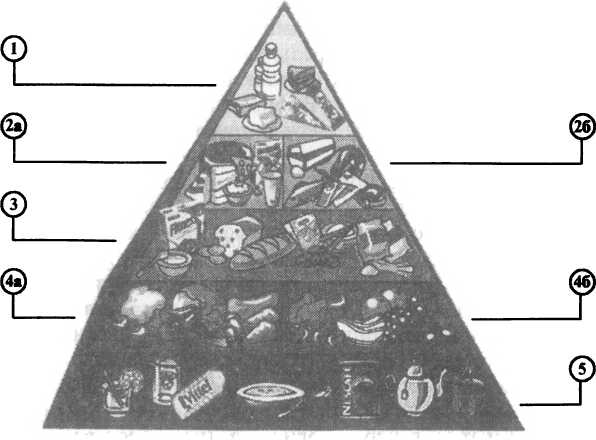 1. При умеренном потреблении сладости и жиры могут стать частью здоровой, сбалансированной диеты.2а. Молоко и молочные продукты содержат кальций, необходимый для зубов и костей, а также белки и витамины.26. Мясо, птица и рыба богаты железом, цинком и витаминами группы В.Хлеб, крупы и картофель — основной источник сложных углеводов, хотя популярность риса и макаронных изделий тоже растет.Овощей и фруктов необходимо съедать как минимум 5 порций в день. Они богаты витаминами, минеральными и биологически активными веществами.Напитки — взрослому человеку требуется не меньше 1,5 л жидкости в день.На вершине пирамиды находится жирная и сладкая пища, которую нужно потреблять в умеренном количестве.Мясо и рыба полезны в умеренных количествах. Эта группа продуктов богата белками, которые необходимы для осуществления всех жизненно важных функций организма. Отдавайте предпочтение постному мясу и морской рыбе.Молоко и молочные продукты являются важным источником кальция. Исключите сливки (так как они самые жирные), но включите твердые сыры, обезжиренный творог, йогурты. Молоко замените кисломолочными продуктами.Мучные изделия и картофель: хлеб, крупы и картофель — основа здорового питания. К ним также относятся макаронные изделия, рис, овес и кукуруза. Выбирая продукты из этого уровня, отдавайте предпочтение хлебу с отрубями, вареному или печеному картофелю.Волокна: продукты, богатые грубыми волокнами, должны составлять не менее 50% нашего дневного рациона. Эти продукты оказывают положительный эффект на толстую кишку, ускоряя проходимость переваренной пищи. Они также снижают количество канцерогенов, которые могут попасть в наш организм из кишечника, помогают снизить уровень холестерина в крови. Рекомендуемая пища данной группы — овсяная крупа, хлопья, ржаной хлеб, бобы, рис, отруби, орехи, другие крупы.В основании пирамиды расположены свежие овощи и фрукты — источник витаминов, минеральных веществ. Они полезны в любое время года, в любом количестве (не менее 5 раз в день).И наконец, жидкость — хотя содержание воды в организме контролируется самим организмом, но мы постоянно теряем жидкость через легкие, кожу, кишечник, мочевой пузырь. Для сохранения водного баланса в организме нам необходимо потреблять до 3 литров жидкости в день. При этом мы должны учитывать, что около 1/3 жидкости поступает в наш организм из такой твердой пищи, как хлеб, мясо, фрукты.Предпочтение лучше отдать очищенной или минеральной воде.ЗаключениеТрудно было начать эту книгу и трудно ее закончить. Несколько причин мешали этому. Во-первых, чувство ответственности, которую мы решили взвалить на себя, написав рекомендации о питании при злокачественных опухолях, не будучи диетологами. Во-вторых, боязнь, что книгу никогда не закончить, ибо с каждой главой убеждались, что область, подлежащая рассмотрению, и вопросы о ней поистине безграничны. К сожалению, не всех читателей удастся удовлетворить. Возможно, многие советы вызовут иронию или раздражение в связи со сложностью их выполнения, отсутствием в продаже или высокой ценой необходимых продуктов. Тем не менее мы оптимистично смотрим в будущее и надеемся, что наши практические советы станут реально выполнимыми.Основоположник советской диетологии М.И. Певзнер писал, что правильное питание больного необходимо сочетать с другими терапевтическими методами. Там, где нет лечебного питания, там нет эффективного лечения. Действительно, среди различных положительных факторов, оказывающих воздействие на организм онкологического больного, лечебное питание нередко является решающим. Правильно организованное и построенное на современных научных данных рациональное и сбалансированное питание обеспечивает нормальное течение послеоперационного периода, облегчает последствия химио- и лучевой терапии, улучшает самочувствие больных. Поэтому важно использовать все возможности для обеспечения питания онкологического больного и попытаться соблюдать рекомендации, приведенные в этой книге.В период экологического неблагополучия, изменившихся условий жизни и питания особенно остро возникает проблема предупреждения онкологических заболеваний, связанных с нерациональным и неправильным потреблением пищи. Разработан целый ряд профилактических мероприятий, позволяющих уменьшить риск возникновения рака. Тщательное выполнение вышеперечисленных советов, повышение экологической грамотности помогут вам предостеречься от неблагоприятных последствий. Во всяком случае, мы на это очень надеемся.Научно-популярное изданиеБрюзгин В.В.ЛЕЧЕБНОЕ ПИТАНИЕ ПРИ ОНКОЛОГИЧЕСКИХ ЗАБОЛЕВАНИЯХОтветственный редактор Е. Родионова
Художественный редактор Е. Брынчик
Технический редактор О. Куликова
Компьютерная верстка И. Ковалева
Корректор Н. ОвсяниковаООО «Издательство «Эксмо»127299, Москва, ул. Клары Цеткин, д. 18/5. Тел. 411-68-86, 956-39-21.Home раде: www.eksmo.ru E-mail: info@eksmo.ruОптовая торговля книгами «Эксмо»:ООО «ТД «Эксмо». 142702, Московская обл., Ленинский р-н, г. Видное,
Белокаменное ш., д. 1, многоканальный тел. 411-50-74.E-mail. receptionOeksmo-sale.ruПо вопросам приобретения книг «Эксмо» зарубежными оптовыми
покупателями обращаться в отдел зарубежных продаж ТД «Эксмо»
E-mail: intemational@eksmo-8ale.ruInternational Sales: International wholesale customers should contact
Foreign Sales Department of Trading House «Eksmo» for their orders.
internationalOeksmo-sale.ruПо вопросам заказа книг корпоративным клиентам, в том числе в специальном
оформлении, обращаться по тел. 411 -68-59, доб. 2115,2117,2118.E-mail: vipzakazOeksmo.ruОптовая торговля бумажно-беловыми и канцелярскими товарами для школы
и офиса «Канц-Эксмо»: Компания «Канц-Эксмо»: 142700, Московская обл., Ленин-
ский р-н, г. Видное-2, Белокаменное ш., д. 1, а/я 5. Тел./факс +7 (495) 745-28-87
(многоканальный), e-mail: kancOeksmo-sale.ru, сайт: www.kanc-eksmo.ru
Полный ассортимент книг издательства «Эксмо» для оптовых покупателей:
В Санкт-Петербурге: ООО СЗКО, пр-т Обуховской Обороны, д. 84Е.Тел. (812) 365-46-03/04. В Нижнем Новгороде: ООО ТД «Эксмо НН», ул. Маршала
Воронова, д. 3. Тел. (8312) 72-36-70. В Казани: Филиал ООО «РДЦ-Самара»,
ул. Фрезерная, д. 5. Тел. (843) 570-40-45/46. В Самаре: ООО «РДЦ-Самара»,
пр-т Кирова, д. 75/1, литера «Е». Тел. (846) 269-66-70.В Ростове-на-Дону: ООО «РДЦ-Ростов», пр. Стачки, 243А. Тел. (863) 220-19-34.
В Екатеринбурге: ООО «РДЦ-Екатеринбург», ул. Прибалтийская, д. 24а.Тел. (343) 378-49-45. В Новосибирске: ООО «РДЦ-Новосибирск», Комбинатский
пер., д. 3. Тел. +7 (383) 289-91-42. E-mail: eksmo-nskOyandex.ru.В Киеве: ООО «РДЦЭксмо-Украина», Московский пр-т, д. 9. Тел./факс (044)
495-79-80/81. Во Львове: ТП ООО «Эксмо-Запад», ул. Бузкова, д. 2. Тел./факс: (032)
245-00-19. В Симферополе: ООО «Эксмо-Крым», ул. Киевская, д. 153.Тел./факс (0652) 22-90-03, 54-32-99. В Казахстане: ТОО «РДЦ-Алматы», ул. Домбровского, д. За. Тел./факс (727) 251-59-90/91. rdc-almaty@mail.ruПодписано в печать 23.12.2010. Формат 60x90 1/i6-
Печать офсетная. Усл. печ. л. 30,0.Тираж 4 000 экз. Заказ 1587.Отпечатано с электронных носителей издательства. ОАО 'Тверской полиграфический комбинат". 170024, г. Тверь, пр-т Ленина, 5. Телефон: (4822) 44-52-03, 44-50-34, Телефон/факс: (4822)44-42-15 Home раде - www.tverpk.ru Электронная почта (E-mail) - sales@tverpk.ruWжISBN 978-5-699-44441-0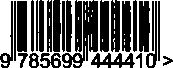 ВЛАДИМИР БРЮЗГИН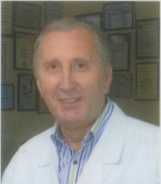 доктор медицинских наук, профессор,зав. отделением поликлиники РОНЦ им. Н.Н. Блохина.Под его руководством разработаны и внедрены оригинальные схемы химиотерапии злокачественных новообразований желудка, головы и шеи, что позволяет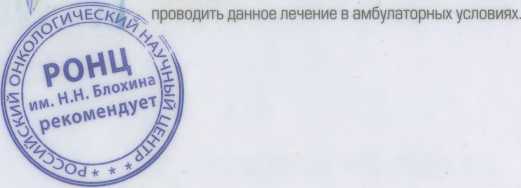 В наше стремительное время скоростей нам некогда зайти к врачу или пройти обследование. Мы боимся услышать диагноз и теряемся в трудных ситуациях. Начинаем искать знахарей и врачей. Пробуем все известные способы и средства... А иногда достаточно всего лишь правильно питаться. Ведь рак - это не судьба. Это всего лишь диагноз. Трудный, серьезный, требующий лечения разными методами. Прочитав нашу книгу, вы узнаете, какую огромную роль играет питание в возникновении, профилактике и лечении рака.Как правильно питаться после операции?' Можно ли улучшить пищеварение и вывести токсины?' Что делать, если вам назначили сложные процедуры?> Существуют ли продукты, побеждающие рак?Книга, написанная лучшими специалистами Российского онкологического центра им. Н.Н. Блохина, откроет вам новый мир диетотерапии и профилактики рака. Верьте - рак победим!ISBN 978-5-699-44441-0>ЭКСМО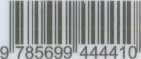 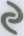 Наменование продуктаЧисло калорий в 100 гСемечки580Арахис470Орехи грецкие650Орехи кедровые620 |Миндаль600	ПФисташки|	Фундук620670	|Причина недостаточности питанияНедостаточность пищевых веществЗлоупотребление алкоголемВитамины Bi, В3, РР, Вб, магний, цинк, фолиевая кислотаВегетарианские диетыВитамин А, белки животного происхожденияМакробиотические диетыКальций, железо, витамины А, В12, В2Диеты, состоящие в основном из молокаЖелезоПоследствия операций на голове и шее, пищеводе, желудке и тонкой кишкеБелки, жиры, витамины A, Bj, В2, Вб, С и др. минеральные вещества — натрий, калий, цинк, магний, кальций и другиеДлительная гормонотерапияКалийЛечение препаратами платиныМагнийОперации на желудкеЖелезоПродуктЖелезо, мг в 10 гМоллюски вареные28Патока черная21,3Отруби пшеничные Мидии консервированые19,213,0Печень телячья жареная12,2Печень куриная жаренаяПечень баранья жареная11,310,9Почки бараньи жареные11,2Какао-порошок Семена кунжутаПетрушка; Паштет из печени Мидии вареные1 Желток яичный10,510,47 7' 6,86,1Область облученияНепосредственные побочные явленияОтсроченные побочные явленияПолость рта и гортано- глоткиIУхудшение аппетита. Нарушение глотания. Реакция со стороны слизистой полости ртаИзменения в полости рта и гортаноглотки. Утрата или изменение вкуса (вкусовая слепота). Кариес зубов. Сухость слизистыхПищеводНарушение глотания. Ухудшение аппетитаИзменения слизистой пищевода. Фистулы (свищи). Затруднение глотанияБрюшная полостьТошнота, рвота, потеря аппетита, жидкий стул, спазмы кишечника, боли в животе, вздутие животаХронические воспалительные заболевания кишечника, нарушение всасывания и др.ПеченьТошнота, рвота, потеря аппетитаЖелтуха, водянка живота (асцит)Органы малого тазаЖидкий стул, нарушение мочеиспусканияЦистит, хронические заболевания кишечникаЛегкиеПонижение аппетита, тошнота, рвотаИзменения легочной ткани, одышка, кашельПродуктыДействующие до 1989 г.Принятые в 1989 г.Картофель80250Капуста белокочанная300500-900Морковь300250-400Томаты60150Огурцы150150Свекла14001400Лук репчатый6080Лук-перо400600Перец сладкий200200Тыква200200Кабачки400400Виноград, яблоки, груши6060Дыни4590Арбузы4560